УНИВЕРЗИТЕТ У ИСТОЧНОМ САРАЈЕВУПЕДАГОШКИ ФАКУЛТЕТ УБИЈЕЉИНИЕ Л А Б О Р А ТДРУГИ ЦИКЛУС СТУДИЈА(MASTER OF SCIENCE)СТУДИЈСКИ ПРОГРАМИНФОРМАТИКА У ОБРАЗОВАЊУБијељина, децембар 2017. годинаОПШТИ ПОДАЦИ О ПЕДАГОШКОМ ФАКУЛТЕТУ НАСТАВНИ ПЛАН И ПРОГРАМДРУГИ ЦИКЛУС СТУДИЈА(MASTEROF SCIENCE)СТУДИЈСКИ ПРОГРАМИНФОРМАТИКA У ОБРАЗОВАЊУПослије неколико година успјешног извођења првог (180 ECTS бодова) циклуса студијског програма техничко образовање и информатика, идентификоване су  друштвене и научне потребе за организовање II циклуса студија –мастер студија – информатика у образовању на Универзитетету у Источном Сарајеву, педагошки факултет у Бијељини. Тиме би био испуњен принцип вертикалне проходности организованог високог образовања предвиђен Болоњском декларацијом и другим документима у европском простору високог образовања. Истовремено, то је значајан допринос успону система оспособљавања информатичких кадрова неопходних за рад у наставном процесу.  У Елаборату су идентификовани разлози и услови покретања II циклуса Студијског програма мастер студија - информатика у образовању. Именовани су стратешко–развојни и нормативни документи на којимa је утемељен овај студиј, а затим су наведени циљеви, структура студија, област образовања којој припада, врста студија и исходи процеса учења и истраживања, научни академски назив који се стиче, услови за упис на студијски програм, листа обавезних и изборних модула са оквирним садржајима, списак одговорних наставника, начин извођења и вредновања студија и остали елементи за покретање и извођење мастер студија из информатике у образовању.ДЕКАН 								Проф. др Далибор СтевићСАДРЖАЈ1.	ОСНОВНЕ КАРАКТЕРИСТИКЕ (Basic characteristics)	51.1.	Увод у Квалификацију	61.2.	Разлози за постојање квалификације – оправданост	62.	КОМПЕТЕНЦИЈЕ / ИСХОДИ УЧЕЊА (Competencies / learning outcomes)	72.1.	Попис компетенција на нивоу квалификације (Competences at the level of qualification)	82.2.	Структура квалификације и предмета	92.3.	Регистар предмета на студијском програму Информатика у образовању - мастер	103.	РЕЛЕВАНТНОСТ (Relevance)	563.1.	Тржиште рада(Labour market)	563.2.	Наставак образовања/проходност (Further education / progression)	563.3.	Друге потребе (Other needs) Услови за прелазак са других студијских програма	574. ПРОПИСИ УНИВЕРЗИТЕТА	575. СПЕЦИФИЧНИ ПРОПИСИ ЗА КВАЛИФИКАЦИЈУ	576. МЕТОДЕ УЧЕЊА	587.НАЧИНИ И КРИТЕРИЈУМИ  ПРОВЈЕРЕ ЗНАЊА	588. РЕСУРСИ УЧЕЊА	679. ЗАПОШЉИВОСТ И ПРЕНОСИВЕ ВЈЕШТИНЕ	6710. ПОДРШКА СТУДЕНТИМА	6711. МАТРИЦА КОМПЕТЕНЦИЈА – ВЕЗА СА ЕКСТЕРНИМ РЕФЕРЕНТНИМ ДЕСКРИПТОРИМА	6912. ОСИГУРАЊЕ КВАЛИТЕТА(QUALITY ASSURANCE)	6312.1. Одговорни за спровођењенаставног плана и програма квалитета	63СТАНДАРД КВАЛИФИКАЦИЈА ЗА СТУДИЈСКИ ПРОГРАМ: ОСНОВНЕ КАРАКТЕРИСТИКЕ (Basic characteristics)Студијски циклус: Други  циклус студијаСтепен: АкадемскиСтудијски програм: (120 ECTS)Назив(и) квалификације (генерички дио + специфични дио) (Name-s: generic + subject specific):Master of Informatics in EducationМастер информатике у образовањуЈезик на којем се студира: Језици народа БиХТрајање студија: Студиј траје двије године, а годину чине по два семестра (зимски и љетни). Минимални волумен - број ECTS (Minimal volume): 120 ECTS кредитаНиво (Level): 7Услови/начин приступања (Entry roules):Упис на други циклус студија Информатика у образовању – мастер проводи се на основу конкурса који расписује Сенат Универзитета у Источном Сарајеву, на приједлог Наставно–научног вијећа Педагошког факултета, за који иницијативу даје Комисија за II циклус студија. Конкурс се, по правилу, објављује прије почетка школске године, а по Одлуци Сената Универзитета. Може се објавити и прије почетка љетног семестра. С обзиром да је подручје информационих технологија веома широко, а систем педагошких дисциплина усмјерених на професионално дјеловање наставника и других стручњака ангажованих у васпитно образовном систему, веома комплексан, студијски програм представља интеграцију већег броја дисциплина. Упис на овај студијски програм претпоставља завршене основне академске студије Техничко образовање и информатика, информатика, информатика и рачунарство и сл. (постојећи акредитовани програми). У случају да студент није завршио овај студијски програм на основним академским студијама, врши се признавање испита и утврђивање обавезне разлике испита. Програм је усклађен са позитивном европском универзитетском праксом и са европским стандардима наставничке професије у овом подручју, и модернизован с циљем повећања ефикасности студирања. Студенти треба да се оспособе за професионално ангажовање у настави информатичких предмета у основној и средњој школи, за професионално дјеловање у различитим пословним системима у пружању информатичке и образовне подршке, као и за обављање сложених руководећих и организационих и послова.Увод у квалификацијуСврха студијског програма дипломских академских студија ИНФОРМАТИКА У ОБРАЗОВАЊУ – МАСТЕР је висококвалитетно образовање студената за професионално обављање свих врста послова у области информатичког образовања, као и послова у другим дјелатностима у различитим пословним системима у оквиру послова информатичке подршке. Основна сврха овог студијског програма јесте да образује студенте за радно мјесто наставника информатичког подручја у основним и средњим школама, организатора и реализатора образовних и наставних активности у другим институцијама система васпитања и образовања и организацијама и пословним системима у оквиру стручног усавршавања запослених, као и да их оспособи за теоријски и истраживачки рад у области информатике. Дипломске академске студије  информатике у оквиру којих се образују будући наставници и руководиоци у школама прате: потребе система васпитања и образовања у Републици Српској, образовне стандарде, друштвене потребе за оваквим наставничким профила на нивоу Републике Српске, посебно изражену у појединим регионима.Дипломске академске студије ИНФОРМАТИКА У ОБРАЗОВАЊУ – МАСТЕР примарно су усмјерене на образовање наставника (професора) и засноване на проучавању информатичких и педагошких дисциплина формативних за ову професионалну дјелатност, а секундарно су усмјерене ка образовању кадрова за рад у различитим пословним системима у склопу пружања информатичке и педагошке подршке развоју кадрова и сл.Основне активности послије завршених академских студија информатике треба да омогуће реализацију наставничке професије у области образовања ученика основних и средњих школа из области информатике.Академске студије информатике треба да обезбиједе да стручњаци овог профила – мастер информатике у образовању раде:у основној и средњој школи у настави информатичких предмета (прописано у правилницима о врсти образовања наставника у школама, Министарство просвјете и културе РС);у основној и средњој школи као информатичка подршка настави, и као организатори информационих система и база података;у основној и средњој школи за обављање руководећих и организационих послова;у производним и другим пословним системима на пословима образовања, подршке развоју кадрова, информатичке подршке; у агенцијама и службама за развој кадрова.у другим институцијама школског система у секторима за истраживање и развој система васпитања и образовања и наставе посебних подручја.Разлози за постојање квалификације – оправданостДруштвена оправданост проистиче из тога да овај студијски програм не постоји Републици Српској. Простор који гравитира Универзитету у Источном Сарајеву простире се од Добоја, преко Бијељине, Зворника, Источног Сарајева до Требиња (Источна Херцеговина). То је простор у коме живи око 50% становништва Републике Српске.Неоспорна је чињеница да је у овом тренутку ИТ образовање једини облик образовања за будућност. Без обзира што се на подручју Републике Српске образује значајан број ИТ кадрова, тај број није довољан за задовољење потреба за овом професијом. Примјена ИТ у образовању има широк спектар и не подразумијева само оспособљавање ученика за стицање информатичких знања, него свеопшту употребу технологија као свакодневних алата у процесу образовања.Развој ИТ сектора у Републици Српској значајно заостаје за земљама у окружењу. Стратегија развоја образовања 2016–2021. у мјерама за развој система образовања у цјелини не издваја посебно програме за развој ИТ образовања, али се у појединачним подсистемима наглашава неопходност примјене ИТ у образовању. Тако се наводи примјер примјене ИКТ у основном образовању кроз пројекат „Е-учење по моделу 1:1 –Доситеј“, промовисано је интерактивно учење помоћу информационо-комуникационих технологија,што представља улагање у вјештине 21. вијека. Опремање овом технологијом је извршено у 65 школа у Републици, које су добиле опрему и рачунаре за кориштење у настави. Наравно, ово треба да постане систем.У свим европским документима о образовању наглашава се ИТ ''писменост'' као једна од основних компетенција савременог човјека. 	Оправданост увођењаовог мастер студија потврђује и постојећа мрежа школа (основних и средњих), а посебно опредијељеност за цјеложивотно учење.  Почетак извођења II циклуса мастер студија Информатика у образовању на Педагошком факултету Универзитета у Источном Сарајеву има друштвено и научно, истраживачко–развојно оправдање, а стекли су се организациони, кадровски и материјално–технички услови за реализацију овог нивоа и врсте студијског програма.КОМПЕТЕНЦИЈЕ / ИСХОДИ УЧЕЊА (Competencies / learning outcomes)Овај студиј је, на нивоу другог циклуса двогодишњег (четворосеместралног) мастер студија, организован у континуитету вертикалне повезаности након првог (трогодишњег циклуса) Техничко образовање и информатика у духу Болоњског процеса. Вриједност другог циклуса студија је 120 бодова. Надограђен је на I циклус (180 ECTS бодова) студија Техничко образовање и информатика. По завршетку овог студија мастер информатике ће имати укупно 300 ECTS бодова. Студенти мастер студија ће стећи сљедеће компетенције:Опште компетенције:систематизована знања о основним подручјима информатике;професионално усавршавање у педагошким наукама, са посебним акцентом на стратегијама ефикасног образовања;вјештине ефикасне социјалне интеракције и систем тимских компетенција;оспособљеностза континуирано образовање и изграђивање интердисциплинарног приступа проблемима;оспособљеност за руководеће послове у школи;спремност примјене начела професионалне етике.Предметно-специфичне компетенције:систем сложених теоријских и практичних знања и разумијевање информатичког подручја: познавање производних процеса и вјештине њиховог приказивања и тумачења; знања, способности и вјештине тумачења социјалних, етичких и еколошких ефеката управљања у техничко-технолошком подручју, и ефеката човјековог рада у индустријским системима;вјештине планирања и управљања процесима учења;оспособљеност за развој, иновирање и примјену савремених метода и облика учења и поучавања; знања и вјештине мотивисања ученика, анализе и процјењивања учениковог развоја;оспособљеност за примјену и развој иновација у информатичком подручју и професионалном дјеловању; вјештине унапређивања радног окружења и рада;вјештине интеграције сазнања различитих дисциплина и оспособљеност за коришћење теоријских знања за интерпретирање наставе и информатичког образовања.Попис компетенција на нивоу квалификације (Competences at the level of qualification)ЗнањеЗнања која треба да посједује мастер информатике у образовању, обухватају сљедеће:усвоји систем сложених теоријских и практичних знања из области информатике;изгради систематизована знања о основним подручјима професионалног дјеловања; познавање националног курикулума;овлада садржајима појединих предмета и подручја које поучава;овладава основним знањима о образовно-комуникационим технологијама;покаже знање и стручност за обављање конкретних послова на радном мјесту (планирање, реализација, евалуација).ВјештинеВјештине које треба да посједује мастер информатике у образовању–студијски програм Информатика у образовању - мастер, обухватају сљедеће:развије вјештину планирања и управљања процесима учења; развије вјештину унапређивања радног окружења и рада у оквиру основношколских и средњошколских установа;развије вјештину интеграције сазнања различитих дисциплина и оспособљеност за кориштење теоријских и практичних знања из области информатике;изгради вјештине потребне за рад у савремено заснованом процесу учења у настави  (говори бар један страни језик);посвећеност подстицању постигнућа и напретка ученика;изгради свјесност о потреби континуираног професионалног развоја.КомпентенцијеКомпетенције које треба да посједује мастер информатике у образовању– студијски програм Информатика у образовању - мастер, обухватају сљедеће:покаже способности критичког осмишљавања, интеграције практичних и теоријских основа и истраживања проблема у основној и средњој школи;демонстрира способност за примјену и развој иновација у васпитном подручју и професионалном дјеловању уз примјену савремених информационих технологија;развије способност за континуирано образовање и изграђивање интердисциплинарног приступа проблемима уз коришћење ИТ;компетенције у развоју и потицању стратегија учења заснованих на савременим базама знања уз примјену доступних ИТ;компетенције у савјетовању ученика и родитеља;покаже способност ефективне комуникације с појединцима и групама;покаже способност креирања климе подстицајне за учење;развије способност примјене наученог;развије способност ефективног управљања временом;развије способност aнализе и самоевалуацијa властитог рада;покаже способност процјене исхода учења и ученикових постигнућа;компетенција сарадничког рјешавања проблема;развије способност реаговања на различите потребе ученика;покаже способност побољшања околине за поучавање и учење;развије способност прилагођавања курикулума специфичном контексту образовања као што су нове ИТ.Структура квалификације и предметаРаспоред ECTS бодова према групама предмета /списак основних и изборних2.3. Регистар предмета на студијском програму Информатика у образовању - мастерДуга шифра предмета користи се у:Пријави семестра;Листи огдоворних наставника.Кратка шифра предмета уписује се у: Наставном плану за сваку школску годину;У индекс студената за сваки предмет;У додатак дипломи;У разним уговорима.НАСТАВНИ ПЛАН СТУДИЈСКОГ ПРОГРАМА ИНФОРМАТИКА У ОБРАЗОВАЊУ – МАСТЕРОБАВЕЗНИ ПРЕДМЕТИИЗБОРНИ ПРЕДМЕТИЗбог начина студирања, ванредни студенти завршни испит полажу интегрално (испит носи укупно 100 бодова).РЕЛЕВАНТНОСТ (Relevance)Студијски програм другог циклуса ИНФОРМАТИКА У ОБРАЗОВАЊУ – МАСТЕР СТУДИЈЕ утемељен је на сљедећим документима:-	Закону о високом образовању Републике Српске (Службени гласник Републике Српске, број 73. од 30.07.2010. године); -	Смјерницама за израду правилника о извођењу трећег циклуса студија на универзитетима у РС;-	Уредби о оснивању високошколских установа у Републици Српској (Службени гласник Републике Српске, број 35/11 од 2011.године);-	Статуту Универзитета у Источном Сарајеву, Статуту Педагошког факултета у Бијељини и други нормативно–правним документи установа;-	Правилима студирања на II циклусу (Сенат Универзитета у Источном Сарајеву од 2012. године);-	Магна карти: Maga Charta Universitatum;-	Болоњској декларацији: The European Higher Education Area Joint Declaration of the European Ministars of Education convened in  on the 19 June 1999;-	Лисабонској конференцији: Council od Europe/UNESCO Convention on the Recognition of Qualifications concerning Higher Education in the European Region; Explanatory memorandum to the Lisabon Recognition Convention;-	Прашком комуникеу: Towards the European Higher Education Area–Communique of the meeting of European ministers in charge of higher Education i Prague on 19 May 2001;-	Сорбонској декларацији: Joint declaration on harmonisation of the architecture of the European higher education system (Sorbone, Paris, 25 May, 1998);-	Изјави из Саламанке: Message from the Salamanca Convention of European Higher Education Institutions;-	Оквиру за високошколске квалификације у БиХ:  (BiH) higher education qualification framework.Сви наведени документи студиозно су проучени и респектовани, уз прикладну примјену нормативних докумената Универзитета у Источном Сарајеву приликом конципирања мастер студија из информатике у образовању и образложених у овом Елаборату.Слични програми изводе се и у окружењу:Универзитет у Новом Саду, Технички факултет "Михајло Пупин" Зрењанин Универзитет у Крагујевцу, Факултет техничких наука у ЧачкуТржиште рада(Labour market)Сврха студијског програма дипломских академских студија ИНФОРМАТИКА У ОБРАЗОВАЊУ – МАСТЕР је висококвалитетно образовање студената за професионално обављање свих врста послова у области информатичког образовања, као и послова у другим дјелатностима у различитим пословним системима у оквиру послова информатичке подршке. Основна сврха овог студијског програма јесте да образује студенте за радно мјесто наставника информатичког подручја у основним и средњим школама, организатора и реализатора образовних и наставних активности у другим институцијама система васпитања и образовања и организацијама и пословним системима у оквиру стручног усавршавања запослених, као и да их оспособи за теоријски и истраживачки рад у области информатике.Наставак образовања/проходност (Further education / progression)Студенти који заврше други циклус студија ИНФОРМАТИКА У ОБРАЗОВАЊУ – МАСТЕР биће у могућности да наставе III циклус студијана Педагошком факултету, што је планирано у будућности као сљедећи корак унапређења научно-образовног рада Педагошког факултета Универзитета у Источном Сарајеву.Друге потребе (Other needs) Услови за прелазак са других студијских програмаДозвољен је прелазак студената са других факултета који имају сличне програме мастер студија, што утврђује комисија факултета. Студенту се на основу анализе наставних планова и програма факултета са кога прелази и списка положених предмета издаје рјешење о обавезама на студију.ПРОПИСИ УНИВЕРЗИТЕТАhttp://www.ues.rs.ba/media/document/akti/uis-zakon-o-visokom-obrazovanju.pdfhttp://www.ues.rs.ba/media/document/akti/uis-izmjene-i-dopune-zakona-o-visokom-obrazovanju.pdfhttp://www.ues.rs.ba/media/document/akti/2015/uis-zakon-o-izmjenama-zakona-o-visokom-obrazovanju-republika-srpska-84-12-bos.pdfhttp://www.ues.rs.ba/media/document/akti/uis-statut-univerziteta.pdfhttp://www.ues.rs.ba/media/document/akti/uis-izmjene-i-dopune-statuta-univerziteta-u-istocnom-sarajevu.pdfhttp://www.ues.rs.ba/media/document/akti/2015/uis-izmjene-i-dopune-statuta-od-27-06-2012.pdfhttp://www.ues.rs.ba/media/document/akti/2015/uis-izmjene-i-dopune-statuta-uis-od-27-02-2013.pdfhttp://www.ues.rs.ba/media/document/akti/2015/uis-izmjene-i-dopune-statuta-uis-od-01-07-2013.pdfhttp://www.ues.rs.ba/media/document/akti/2015/uis-izmjen%D0%B5-i-dopun%D0%B5-statuta-univerziteta-od-19-02-2014.pdfhttp://www.ues.rs.ba/media/document/akti/2015/uis-izmjen%D0%B5-i-dopun%D0%B5-statuta-univerziteta-od-novembra-2014.pdfhttp://www.ues.rs.ba/media/document/akti/uis-pravila-o-studiranju-na-prvom-ciklusu-studija.pdfhttp://www.ues.rs.ba/media/document/akti/2015/uis-izmjene-i-dopune-pravila-studiranja-na-prvom-ciklusu-studija.pdfhttp://www.ues.rs.ba/media/document/akti/uis-pravilnik-o-organizaciji-i-radu-katedri.pdfhttp://www.ues.rs.ba/media/document/akti/2015/uis-pravilnik-o-izmjenama-i-dopunama-pravilnika-o-organizaciji-i-radu-katedri-na-univerzitetu-u-istocnom-sarajevu-11-09-2015-godine.pdfhttp://www.ues.rs.ba/media/document/akti/2015/uis-troskovnik-za-studente-univerziteta-u-istocnom-sarajevu.pdfhttp://www.ues.rs.ba/media/document/akti/2015/uis-izmjene-i-dopune-troskovnika-za-studente-univerziteta-u-istocnom-sarajevu-od-08-10-2015.pdf5. СПЕЦИФИЧНИ ПРОПИСИ ЗА КВАЛИФИКАЦИЈУНачин избора предмета из других студијских програмаСтудент Педагошког факултета у Бијељини може да оствари дио студијског програма на другој високошколској установи. Услов за остваривање дијела студијског програма је уговор о признавању ECTS бодова између Универзитета у Источном Сарајеву, односно Педагошког факултета у Бијељини и друге сродне високошколске установе у коју студент одлази. Дио студијског програма који студент остварује у другој високошколској установи ван Универзитета у Источном Сарајеву не може бити краћи од једног семестра, нити дужи од два семестра. За остаривање дијела студијског програма студент мора имати сагласност Педагошког факултета у Бијељини.Права и обавезе студента, као и трошкови уређују се уговором између заинтересованих страна. Похађање наставе и положени испити доказују се одговарајућом потврдом високошколске установе. Начин избора предмета из других студијских програма који се реализују на Факултету прописан је Правилником о студијама Факултета.Услови за прелазак са других студијских програмаСтудент иностраног факултета може да пређе на Педагошки факултет, односно да се упише на одговарајућу годину студија, по завршеној години, на основу еквиваленције између плана и програма образовања, која се утврђује на основу споразума о преносу ECTS бодова и нострификације средњешколских докумената. Прелаз се обавља само прије почетка школске године. Одлуку о прелазу и признавању испита доноси декан Факултета. Начин преласка са других студијских програма који се реализују на Факултету, прописан је Правилником о студијама Факултета.Наставници и сараднициЗа извођење наставе на студијском програму Педагошког факултета у Бијељини другог циклуса студија, ангажује се потребан број наставника и сарадника са одговарајућим научним и стручним квалификацијама. На почетку школске године, у склопу Плана извођења наставе, Наставно-научно вијеће Педагошког факултета у Бијељини усваја Листу одговорних наставника и сарадника.Биографије и компетенције наставника и сарадника Факултета јавно су доступни преко сајта Факултета(www.pfb.unssa.rs.ba).ЛитератураПланом извођења наставе на почетку школске године Наставно научно вијеће Факултета усваја Обавезну и допунску литературу за сваки предмет. Литература је усклађена са обимом предмета исказаног у ECTS бодовима.6. МЕТОДЕ УЧЕЊАНастава сваког предмета организује се и изводи једносеместрално сљедећим наставним облицима: предавањима, практичном наставом, консултацијама, вјежбама, менторством, стручном праксом, практичном наставомукабинету информатике, кинезиолошком кабинету.7.НАЧИНИ И КРИТЕРИЈУМИ ПРОВЈЕРЕ ЗНАЊАЗа све активности студент добија поене који су саставни дио завршне оцјене на испиту. Структура педиспитних обавеза и додјељивања поена за сваки предмет наведена је у силабусу за сваки предмет. Коначан успјех студената након свих предвиђених облика провјере знања, вреднује се иоцјењује системом упоредивим са ECTS скалом оцјењивања како слиједи:а) 10 (А) - изузетан успјех без грешака или са незнатним грешкама, носи 91-100 бодова;б) 9 (Б) - изнад просјека, са понеком грешком, носи 81-90 бода;ц) 8 (Ц) - просјечан, са примјетним грешкама, носи 71-80 бода;д) 7 (Д) - добар, али са значајним недостацима, носи 61-70 бода;е) 6 (Е) - задовољава минималне критерије, носи 51-60 бода;ф) 5 (Ф) - не задовољава минималне критерије, мање од 50 бодова.Коначна оцјена мастер рада се изводи на основу реализованих задатака у оквиру теоријских основа и оцјене израде и одбране самог рада.8. РЕСУРСИ УЧЕЊАСтудије се организују као редовне и ванредне, а начин извођења наставе је образовање у сједишту. Студиј траје двије године, а годину чине по два семестра (зимски и љетни). Заокружену цјелину по моделу 3+2+3 чинедвогодишњи (Други циклус) и у будућности трогодишњи докторски студиј, тј. трећи циклус. 	На другом циклусу студија настава се изводи у виду универзитетских предавања, усмјеравајућег организованог групног и индивидуалног рада студената, семинарских радова, практичног вјежбања,  консултација и студентске праксе.На другомциклусу студија кандидат остварује за сваки семестар 30 бодова или ECTS кредита, за академску годину по 60 ECTS и укупно, за обје године, 120 ECTS бодова. Потребно вријеме за студијски програм је 2 академске године или 4 семестра. Седмични број часова предавања, вјежби, студентске праксе и завршни рад прецизно је одређен за обавезне и изборне предмете и укупно за сваки од 4 семестара. Завршни рад бодује се са 15 ECTS кредита. Сви предмети су једносеместрални.Наставни садржаји предмета који се изучавају на студијском програму су у функцији оспособљавања студената за самосталну примjену свих релевантних метода и техника у организацији васпитно-образовног процеса из области информатике. Они су усклађени са образовања, односно друштвене заједнице. 9. ЗАПОШЉИВОСТ И ПРЕНОСИВЕ ВЈЕШТИНЕЗапошљавање је један од главних циљева које треба постићи даљим развијањем и стварањем високог образовања у Европи (EHEA). Болоњски министри су истакли у Лондону 2007. године да је запошљавање један од приоритета у друштву. Групе за праћење Болоњског процеса (BFUG), запошљавање су дефинисали као: ,,могућност да се добије прво запослење, да се запослење одржи и да се може кретати тржиштем рада." Према томе улога високог образовања је да се оспособе студенти вјештинама и својствима (ставови, понашање, знање), који су појединцима  потребни на радном мјесту и које послодавци захтјевају. Поред тога, високо образовање осигурава им прилику да одрже, и/или обнове вјештине, својства током свог професионалног радног вијека. Студент на крају завршетка студија ће посједовати широко знање одређених предмета, а која ће омогућити даљи пренос вјештина, за генеричке вјештине запошљавања. Болоњски систем запошљавање акцентован је на оспособљавању појединца да у потпуности искористи прилике и примјени их на тржиште рада. Постицање институција да се више окрену потребама послодаваца, а појединци да боље разумију образовне перспективе.10. ПОДРШКА СТУДЕНТИМАПодршка студентима након завршетка, је често потпомогнута интеграцијом програма заснованим на запошљавању у плановима и прогамима (WBL), те стварању прилика за стипендије, признавању ранијег формалног и информалног учења које се одвија изван академске институције. Повећана мобилност особља, студената и дипломираних студената је један од кључних елемената Болоњског процеса, који омогућава лични развој, развија међународну сарадњу како институција тако и појединаца, побољшава квалитет високог образовања и истраживања.Мобилност је јако битна за лични развој и запошљавање. Европски систем преношења бодова (ЕCTS) је моћно средство које помаже међународне размјене студената. У комуникеу из Леувена 2009., болоњски министри су поставили амбициозан циљ: „У 2020. години, најмање 20% студената који треба да дипломирају у Европском простору високог образовања мораће имати остварен један период студија или усавршавања у иностранству. Унутар сваког од три циклуса, створиће се прилике за мобилност у структури програма. Заједнички програми, као и мобилност, све ће више постојати устаљена пракса. Правила мобилности биће заснована на низу практичних мјеракоји се односе на финансирање мобилности, признавање, доступну инфраструктуру, прописе везане за визе и радне дозволе. Флексибилни путеви студирања и активне политике информисања, пуна препознатљивост постигнућа на студију, подршка студирању и пуна преносивост грантова и кредита су неопходдни услови. Мобилност треба да допринесе равномјернијем току долазећих и одлазећих студената широм Европског подручја високог образовања, а циљ је да се допринесе повећаном учешћу разних група студената”.11. МАТРИЦА КОМПЕТЕНЦИЈА – ВЕЗА СА ЕКСТЕРНИМ РЕФЕРЕНТНИМ ДЕСКРИПТОРИМАУ ово дијелу су наведене компетенције које студенти стичу изучавањем предмета на студијском програму. Сви предмети су подјељени у четири групе предмета: Група опште-образовних предмета предмета (ООП)Група стручних предмета специфичких за студијски програм (СП)Група изборних предмета специфичких за студијски програм (ИП)Подјела предмета према групама на студијском програму Информатика у образовању - мастерМатрице компетенција за групе предмета креиране према препорукама из документа „Tuning Educational Structures in : Summary of Outcomes – Education“12. ОСИГУРАЊЕ КВАЛИТЕТА(QUALITY ASSURANCE)На Универзитету у Источном Сарајеву се изводи редовна годишња евалуација наставног процеса, студија првог циклуса, кроз анкетирање студената. Између осталог, та евалуација садржи многе показатеље квалитета самог студијског програма. Поред тога изводе се анализе пролазности и успјеха и прати напредовање студената током студија. У току је израда стратегије квалитета која ће разрадити и друге видове евалуације као и процедуре за отклањање пропуста и подизање квалитета студијског програма.12.1. Одговорни за спровођењенаставног плана и програма квалитетаПроф. др Далибор Стевић – декан Проф. др Драгица Милинковић – продекан за наставу Проф. др Сања Опсеница – продекан за научно истраживачки радДеканПроф. др Далибор СтевићНазив организационе јединицеПедагошки факултет у БијељиниСједиште организационе јединицеБијељинаОпштина сједишта организационе јединицеБијељинаАдреса-улицаСемберских ратараАдреса-бројббАдреса-поштански број76300Адреса-мјестоБијељинаТелефон организационе јединице+387 (055) 415-400Број факса организационе јединице+387 (055) 250-233Е-mail адреса организационе јединицеucitelj@pfb.ues.rs.baWeb адреса организационе јединицеwww.pfb.unssa.rs.baОрганизациони кôд орг. јединице у Трезору РС080302ЈИБ организационе јединице4400592530000ПДВ број организационе јединице400592530026Матични број додијељен од Републичког завода за статистику1029606Декан организационе јединицеПроф. др Далибор СтевићМодел квалификацијeМодел квалификацијeМодел квалификацијeМодел квалификацијeМодел квалификацијeСтудијски програмНазив квалификације према закону о Звањима у Републици СрпскојЕнглески назив квалификацијеНиво квалификацијске спреме образовања  по стандарду (EKO, EQF)Број дозволе за радII - други циклусII - други циклусII - други циклусII - други циклусII - други циклусИнформатика у образовању - мастерМастер информатике у образовању – 300 ECTS7Група предметаECTS (минимално)Група опште-образовних предмета 23 ECTS бодоваМетодологија научних истраживања8Педагошко-психолошке основе информатике у образовању8Језик, комуникација и медији7Група стручних предмета специфичних за студијски програм53 ECTS бодоваИнформациони системи у образовању 8Географскo информациони системи и становништво8Објектно оријентисано програмирање 7Базе података 6Програмски језици6Теоријско-методички проблеми наставе 6Интелигентне технологије у образовању6Савремена методика наставе информатике6Група изборних предмета специфичних за студијски програм44 ECTS бодоваИзборни модул 1Пројектовање рачунарских мрежа Примјена информатике у антрополошким истраживањимаМултимедијални системи7Изборни модул 2Страни језик- Енглески  Њемачки језик у ИТ7Изборни модул 3Управљање и руковођење школомМатематичко моделовање примјеном ИТЗаштита информационих система5Изборни модул 4Напредни ГИСWEB порталии учење на даљинуУправљање пројектима у образовању  5Изборни модул 5Геопросторне базе података Напредне WEB технологијеТехнолошки процеси у функцији заштите животне средине        5Завршни (мастер) рад10Редни бројПредмет Дуга шифраКратка шифраМетодологија научних истраживањаПФ-1-2-ИО-01-1-МИ01-1-8-2-2-001-1-МИ01-1Педагошко-психолошке основе информатике у образовањуПФ-1-2-ИО-01-МИ02-1-8-2-2-001-1-МИ02-1Језик, комуникација и медијиПФ-1-2-ИО-01-1-МИ03-1-7-2-2-001-1-МИ03-1Пројектовање рачунарских мрежа  ПФ-1-2-ИО-01-2-МИИ1/1-1-7-2-2-001-2-МИИ1/1-1Примјена информатике у антрополошким истраживањима  ПФ-1-2-ИО-01-2-МИИ1/2-1-7-2-2-001-2-МИИ1/2-1Мултимедијални системиПФ-1-2-ИО-01-2-МИИ1/3-1-7-2-2-001-2-МИИ1/3-1Информациони системи у образовањуПФ-1-2-ИО-01-1-МИ04-2-8-2-2-001-1-МИ04-2Географскo информациони системи и становништвоПФ-1-2-ИО-01-1-МИ05-2-8-2-2-001-1-МИ05-2Објектно оријентисано програмирање ПФ-1-2-ИО-01-1-МИ06-2-7-2-2-001-1-МИ06-2Страни језик -енглескиПФ-1-2-ИО-01-2-МИИ2/1-2-7-2-2-001-2-МИИ2/1-2Њемачки језик у ИТПФ-1-2-ИО-01-2-МИИ2/3-2-7-2-2-001-2-МИИ2/3-2Базе податакаПФ-1-2-ИО-01-1-МИ07-3-8-2-2-001-1-МИ07-3Програмски језициПФ-1-2-ИО-01-1-МИ08-3-8-2-2-001-1-МИ08-3Теоријско-методички проблеми наставе  ПФ-1-2-ИО-01-МИ09-3-7-2-2-001-1-МИ09-3Управљање и руковођење школомПФ-1-2-ИО-01-2-МИИ3/1-3-7-2-2-001-2-МИИ3/1-3Математичко моделовање примјеном ИТПФ-1-2-ИО-01-2-МИИ3/2-3-7-2-2-001-2-МИИ3/2-3ЗаштитаинформационихсистемаПФ-1-2-ИО-01-2-МИИ3/3-3-7-2-2-001-2-МИИ3/3-3Интелигентне технологије у образовањуПФ-1-2-ИО-01-1-МИ10-4-7-2-2-001-1-МИ10-4Савремена методика наставе информатикеПФ-1-2-ИО-01-1-МИ11-4-8-2-2-001-1-МИ11-4Напредне ГИС ПФ-1-2-ИО-01-2-МИИ4/1-4-5-2-2-001-2-МИИ4/1-4WEB порталии учење на даљинуПФ-1-2-ИО-01-2-МИИ4/2-4-5-2-2-001-2-МИИ4/2-4Управљање пројектима у образовању  ПФ-1-2-ИО-01-2-МИИ4/3-4-5-2-2-001-2-МИИ4/3-4Пројектовање рачунарских мрежаПФ-1-2-ИО-01-2-МИИ5/1-4-5-2-2-001-2-МИИ5/1-4Напредне WEB технологијеПФ-1-2-ИО-01-2-МИИ5/2-4-5-2-2-001-2-МИИ5/2-4Технолошки процеси у функцији заштите животне срединеПФ-1-2-ИО-01-2-МИИ5/3-4-5-2-2-001-2-МИИ5/3-4Израда мастер радаПФ-1-2-ИО-01-1-МИ12-4-5-2-2-001-1-МИ12-4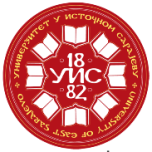 УНИВЕРЗИТЕТ У ИСТОЧНОМ САРАЈЕВУПЕДАГОШКИ ФАКУЛТЕТ У БИЈЕЉИНИ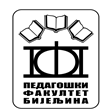 Првагодина ИНФОРМАТИКА У ОБРАЗОВАЊУ – МАСТЕР Првагодина ИНФОРМАТИКА У ОБРАЗОВАЊУ – МАСТЕР Првагодина ИНФОРМАТИКА У ОБРАЗОВАЊУ – МАСТЕР Првагодина ИНФОРМАТИКА У ОБРАЗОВАЊУ – МАСТЕР Првагодина ИНФОРМАТИКА У ОБРАЗОВАЊУ – МАСТЕР Првагодина ИНФОРМАТИКА У ОБРАЗОВАЊУ – МАСТЕР Првагодина ИНФОРМАТИКА У ОБРАЗОВАЊУ – МАСТЕР Првагодина ИНФОРМАТИКА У ОБРАЗОВАЊУ – МАСТЕР Првагодина ИНФОРМАТИКА У ОБРАЗОВАЊУ – МАСТЕР Р.бројР.бројШифра предметаНазив предметаСтатус(О/И)СеместарФонд часоваФонд часоваФонд часоваECTSСтатус(О/И)СеместарПВЛВECTS1.1.01-1-МИ01-1Методологија научног истраживањаОI22182.2.01-1-МИ02-1Педагошко-психолошке основе информатике у образовањуОI22183.3.01-1-МИ03-1Језик, комуникација и медијиОI22174.4.Изборни модул 1ИI22174.4.01-2-МИИ1/1-1Пројектовање рачунарских мрежаИI22174.4.01-2-МИИ1/2-1Примјена информатике у антрополошким истраживањима  ИI22174.4.01-2-МИИ1/3-1Мултимедијални системиИI22175.5.01-1-МИ04-2Информациони системи у образовању ОII22186.6.01-1-МИ05-2Географско информациони системи и становништвоОII22187.7.01-1-МИ06-2Објектно оријентисано програмирање ОII22178.8.Изборни модул 2ИII2278.8.01-2-МИИ2/1-2Страни језик –енглески ИII2278.8.01-2-МИИ2/2-2Њемачки језику ИТИII2278.8.ИII227УКУПНО:УКУПНО:УКУПНО:УКУПНО:УКУПНО:УКУПНО:1616760Другагодина ИНФОРМАТИКА У ОБРАЗОВАЊУ – МАСТЕР Другагодина ИНФОРМАТИКА У ОБРАЗОВАЊУ – МАСТЕР Другагодина ИНФОРМАТИКА У ОБРАЗОВАЊУ – МАСТЕР Другагодина ИНФОРМАТИКА У ОБРАЗОВАЊУ – МАСТЕР Другагодина ИНФОРМАТИКА У ОБРАЗОВАЊУ – МАСТЕР Другагодина ИНФОРМАТИКА У ОБРАЗОВАЊУ – МАСТЕР Другагодина ИНФОРМАТИКА У ОБРАЗОВАЊУ – МАСТЕР Другагодина ИНФОРМАТИКА У ОБРАЗОВАЊУ – МАСТЕР Другагодина ИНФОРМАТИКА У ОБРАЗОВАЊУ – МАСТЕР Р.бројР.бројШифра предметаНазив предметаСтатус(О/И)СеместарФонд часоваФонд часоваФонд часоваECTSСтатус(О/И)СеместарПВЛВECTS1.1.01-1-МИ07-3Базе података ОIII22172.2.01-1-МИ08-3Програмски језициОIII22173.3.01-1-МИ09-3Теоријско-методички проблеми наставе ОIII22174.4.Изборни модул 3ИIII22154.4.01-2-МИИ3/1-3Управљање и руковођење школомИIII22154.4.01-2-МИИ3/2-3Математичко моделовање примјеном ИТИIII22154.4.01-2-МИИ3/3-3Заштита информационих системаИIII22155.5.01-1-МИ10-4Интелигентне технологије у образовањуОIV22176.6.01-1-МИ11-4Савремена методика наставе информатикеОIV22177.7.Изборни модул 4ИIV22157.7.01-2-МИИ4/1-4Напредни ГИС ИIV22157.7.01-2-МИИ4/2-4WEB порталии учење на даљинуИIV22157.7.01-2-МИИ4/3-4Управљање пројектима у образовању  ИIV22158.8.Изборни модул 5ИIV22158.8.01-2-МИИ5/1-4Геопросторне базе податакаИIV22158.8.01-2-МИИ5/2-4Напредне WEB технологијеИIV22158.8.01-2-МИИ5/3-4Технолошки процеси у функцији заштите животне срединеИIV22159.9.01-1-МИ12-4Израда мастер радаОIV10УКУПНО:УКУПНО:УКУПНО:УКУПНО:УКУПНО:УКУПНО:1616860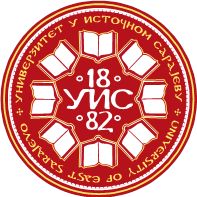 УНИВЕРЗИТЕТ У ИСТОЧНОМ САРАЈЕВУПедагошки факултетУНИВЕРЗИТЕТ У ИСТОЧНОМ САРАЈЕВУПедагошки факултетУНИВЕРЗИТЕТ У ИСТОЧНОМ САРАЈЕВУПедагошки факултетУНИВЕРЗИТЕТ У ИСТОЧНОМ САРАЈЕВУПедагошки факултетУНИВЕРЗИТЕТ У ИСТОЧНОМ САРАЈЕВУПедагошки факултетУНИВЕРЗИТЕТ У ИСТОЧНОМ САРАЈЕВУПедагошки факултетУНИВЕРЗИТЕТ У ИСТОЧНОМ САРАЈЕВУПедагошки факултетУНИВЕРЗИТЕТ У ИСТОЧНОМ САРАЈЕВУПедагошки факултетУНИВЕРЗИТЕТ У ИСТОЧНОМ САРАЈЕВУПедагошки факултетУНИВЕРЗИТЕТ У ИСТОЧНОМ САРАЈЕВУПедагошки факултетУНИВЕРЗИТЕТ У ИСТОЧНОМ САРАЈЕВУПедагошки факултет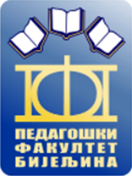 Студијски програм: Информатика у образовању-мастерСтудијски програм: Информатика у образовању-мастерСтудијски програм: Информатика у образовању-мастерСтудијски програм: Информатика у образовању-мастерСтудијски програм: Информатика у образовању-мастерСтудијски програм: Информатика у образовању-мастерСтудијски програм: Информатика у образовању-мастерСтудијски програм: Информатика у образовању-мастерСтудијски програм: Информатика у образовању-мастерСтудијски програм: Информатика у образовању-мастерСтудијски програм: Информатика у образовању-мастерДруги циклус студијаДруги циклус студијаДруги циклус студијаДруги циклус студијаДруги циклус студијаДруги циклус студијаПрва година студијаПрва година студијаПрва година студијаПрва година студијаПрва година студијаПун назив предметаПун назив предметаПун назив предметаМЕТОДОЛОГИЈА НАУЧНО-ИСТРАЖИВАЧКОГ РАДАМЕТОДОЛОГИЈА НАУЧНО-ИСТРАЖИВАЧКОГ РАДАМЕТОДОЛОГИЈА НАУЧНО-ИСТРАЖИВАЧКОГ РАДАМЕТОДОЛОГИЈА НАУЧНО-ИСТРАЖИВАЧКОГ РАДАМЕТОДОЛОГИЈА НАУЧНО-ИСТРАЖИВАЧКОГ РАДАМЕТОДОЛОГИЈА НАУЧНО-ИСТРАЖИВАЧКОГ РАДАМЕТОДОЛОГИЈА НАУЧНО-ИСТРАЖИВАЧКОГ РАДАМЕТОДОЛОГИЈА НАУЧНО-ИСТРАЖИВАЧКОГ РАДАМЕТОДОЛОГИЈА НАУЧНО-ИСТРАЖИВАЧКОГ РАДАМЕТОДОЛОГИЈА НАУЧНО-ИСТРАЖИВАЧКОГ РАДАМЕТОДОЛОГИЈА НАУЧНО-ИСТРАЖИВАЧКОГ РАДАМЕТОДОЛОГИЈА НАУЧНО-ИСТРАЖИВАЧКОГ РАДАМЕТОДОЛОГИЈА НАУЧНО-ИСТРАЖИВАЧКОГ РАДАМЕТОДОЛОГИЈА НАУЧНО-ИСТРАЖИВАЧКОГ РАДАКатедра	Катедра	Катедра	Катедра за образовне друштвене науке и демографију – Педагошки факултет, БијељинаКатедра за образовне друштвене науке и демографију – Педагошки факултет, БијељинаКатедра за образовне друштвене науке и демографију – Педагошки факултет, БијељинаКатедра за образовне друштвене науке и демографију – Педагошки факултет, БијељинаКатедра за образовне друштвене науке и демографију – Педагошки факултет, БијељинаКатедра за образовне друштвене науке и демографију – Педагошки факултет, БијељинаКатедра за образовне друштвене науке и демографију – Педагошки факултет, БијељинаКатедра за образовне друштвене науке и демографију – Педагошки факултет, БијељинаКатедра за образовне друштвене науке и демографију – Педагошки факултет, БијељинаКатедра за образовне друштвене науке и демографију – Педагошки факултет, БијељинаКатедра за образовне друштвене науке и демографију – Педагошки факултет, БијељинаКатедра за образовне друштвене науке и демографију – Педагошки факултет, БијељинаКатедра за образовне друштвене науке и демографију – Педагошки факултет, БијељинаКатедра за образовне друштвене науке и демографију – Педагошки факултет, БијељинаШифра предметаШифра предметаШифра предметаШифра предметаШифра предметаШифра предметаСтатус предметаСтатус предметаСтатус предметаСтатус предметаСтатус предметаСеместарСеместарСеместарECTSECTSECTSШифра предметаШифра предметаШифра предметаШифра предметаШифра предметаШифра предметаСтатус предметаСтатус предметаСтатус предметаСтатус предметаСтатус предметаСеместарСеместарСеместарECTSECTSECTS(кратка – индекс)(кратка – индекс)(кратка – индекс)(кратка – индекс)(кратка – индекс)(кратка – индекс)обавезни  обавезни  обавезни  обавезни  обавезни  III888Наставник/ -циНаставник/ -циПроф.др Стево Пашалић,  редовни професор Проф.др Стево Пашалић,  редовни професор Проф.др Стево Пашалић,  редовни професор Проф.др Стево Пашалић,  редовни професор Проф.др Стево Пашалић,  редовни професор Проф.др Стево Пашалић,  редовни професор Проф.др Стево Пашалић,  редовни професор Проф.др Стево Пашалић,  редовни професор Проф.др Стево Пашалић,  редовни професор Проф.др Стево Пашалић,  редовни професор Проф.др Стево Пашалић,  редовни професор Проф.др Стево Пашалић,  редовни професор Проф.др Стево Пашалић,  редовни професор Проф.др Стево Пашалић,  редовни професор Проф.др Стево Пашалић,  редовни професор Сарадник/ - циСарадник/ - циПроф.др Владо Симеуновић, редовни професорПроф.др Владо Симеуновић, редовни професорПроф.др Владо Симеуновић, редовни професорПроф.др Владо Симеуновић, редовни професорПроф.др Владо Симеуновић, редовни професорПроф.др Владо Симеуновић, редовни професорПроф.др Владо Симеуновић, редовни професорПроф.др Владо Симеуновић, редовни професорПроф.др Владо Симеуновић, редовни професорПроф.др Владо Симеуновић, редовни професорПроф.др Владо Симеуновић, редовни професорПроф.др Владо Симеуновић, редовни професорПроф.др Владо Симеуновић, редовни професорПроф.др Владо Симеуновић, редовни професорПроф.др Владо Симеуновић, редовни професорФонд часова/ наставно оптерећење (седмично)Фонд часова/ наставно оптерећење (седмично)Фонд часова/ наставно оптерећење (седмично)Фонд часова/ наставно оптерећење (седмично)Фонд часова/ наставно оптерећење (седмично)Фонд часова/ наставно оптерећење (седмично)Фонд часова/ наставно оптерећење (седмично)Индивидуално оптерећење студента (у сатима семестрално)Индивидуално оптерећење студента (у сатима семестрално)Индивидуално оптерећење студента (у сатима семестрално)Индивидуално оптерећење студента (у сатима семестрално)Индивидуално оптерећење студента (у сатима семестрално)Индивидуално оптерећење студента (у сатима семестрално)Индивидуално оптерећење студента (у сатима семестрално)Индивидуално оптерећење студента (у сатима семестрално)Коефицијент студентског оптерећења SoКоефицијент студентског оптерећења SoПАВАВАВАВЛВЛВПППАВАВЛВЛВЛВSoSo22222--X*15*SoX*15*SoX*15*SoY*15*SoY*15*SoZ*15*SoZ*15*SoZ*15*Soукупно наставно оптерећење (у сатима, семестрално) X*15 + Y*15 + Z*15  = Wукупно наставно оптерећење (у сатима, семестрално) X*15 + Y*15 + Z*15  = Wукупно наставно оптерећење (у сатима, семестрално) X*15 + Y*15 + Z*15  = Wукупно наставно оптерећење (у сатима, семестрално) X*15 + Y*15 + Z*15  = Wукупно наставно оптерећење (у сатима, семестрално) X*15 + Y*15 + Z*15  = Wукупно наставно оптерећење (у сатима, семестрално) X*15 + Y*15 + Z*15  = Wукупно наставно оптерећење (у сатима, семестрално) X*15 + Y*15 + Z*15  = Wукупно наставно оптерећење (у сатима, семестрално) X*15 + Y*15 + Z*15  = Wукупно студентско оптерећење (у сатима, семестрално) X*15*So + Y*15*So + Z*15*So = Tукупно студентско оптерећење (у сатима, семестрално) X*15*So + Y*15*So + Z*15*So = Tукупно студентско оптерећење (у сатима, семестрално) X*15*So + Y*15*So + Z*15*So = Tукупно студентско оптерећење (у сатима, семестрално) X*15*So + Y*15*So + Z*15*So = Tукупно студентско оптерећење (у сатима, семестрално) X*15*So + Y*15*So + Z*15*So = Tукупно студентско оптерећење (у сатима, семестрално) X*15*So + Y*15*So + Z*15*So = Tукупно студентско оптерећење (у сатима, семестрално) X*15*So + Y*15*So + Z*15*So = Tукупно студентско оптерећење (у сатима, семестрално) X*15*So + Y*15*So + Z*15*So = Tукупно студентско оптерећење (у сатима, семестрално) X*15*So + Y*15*So + Z*15*So = TУкупно оптерећењепредмета (наставно + студентско): W + T = Uopt сати семестралноУкупно оптерећењепредмета (наставно + студентско): W + T = Uopt сати семестралноУкупно оптерећењепредмета (наставно + студентско): W + T = Uopt сати семестралноУкупно оптерећењепредмета (наставно + студентско): W + T = Uopt сати семестралноУкупно оптерећењепредмета (наставно + студентско): W + T = Uopt сати семестралноУкупно оптерећењепредмета (наставно + студентско): W + T = Uopt сати семестралноУкупно оптерећењепредмета (наставно + студентско): W + T = Uopt сати семестралноУкупно оптерећењепредмета (наставно + студентско): W + T = Uopt сати семестралноУкупно оптерећењепредмета (наставно + студентско): W + T = Uopt сати семестралноУкупно оптерећењепредмета (наставно + студентско): W + T = Uopt сати семестралноУкупно оптерећењепредмета (наставно + студентско): W + T = Uopt сати семестралноУкупно оптерећењепредмета (наставно + студентско): W + T = Uopt сати семестралноУкупно оптерећењепредмета (наставно + студентско): W + T = Uopt сати семестралноУкупно оптерећењепредмета (наставно + студентско): W + T = Uopt сати семестралноУкупно оптерећењепредмета (наставно + студентско): W + T = Uopt сати семестралноУкупно оптерећењепредмета (наставно + студентско): W + T = Uopt сати семестралноУкупно оптерећењепредмета (наставно + студентско): W + T = Uopt сати семестралноИсходи учењаИсходи учењаСтуденти ће:: - овладати појмовно-категоријалним aпаратом у методологији истраживања; - разумјети интеракцијски oднос између обиљежја  у истраживању  са једне стране, и дјеловања комплекса фактора (друштвени, eкономски, политички, социјални и остали), са друге стране; - исправно тумачити и анализирати податке у истраживању који су добијени из oсновних извора;-успјешно вршити корелацију истраживаних појава;-савладати основне поставке научних и стручних радова у истраживању..Студенти ће:: - овладати појмовно-категоријалним aпаратом у методологији истраживања; - разумјети интеракцијски oднос између обиљежја  у истраживању  са једне стране, и дјеловања комплекса фактора (друштвени, eкономски, политички, социјални и остали), са друге стране; - исправно тумачити и анализирати податке у истраживању који су добијени из oсновних извора;-успјешно вршити корелацију истраживаних појава;-савладати основне поставке научних и стручних радова у истраживању..Студенти ће:: - овладати појмовно-категоријалним aпаратом у методологији истраживања; - разумјети интеракцијски oднос између обиљежја  у истраживању  са једне стране, и дјеловања комплекса фактора (друштвени, eкономски, политички, социјални и остали), са друге стране; - исправно тумачити и анализирати податке у истраживању који су добијени из oсновних извора;-успјешно вршити корелацију истраживаних појава;-савладати основне поставке научних и стручних радова у истраживању..Студенти ће:: - овладати појмовно-категоријалним aпаратом у методологији истраживања; - разумјети интеракцијски oднос између обиљежја  у истраживању  са једне стране, и дјеловања комплекса фактора (друштвени, eкономски, политички, социјални и остали), са друге стране; - исправно тумачити и анализирати податке у истраживању који су добијени из oсновних извора;-успјешно вршити корелацију истраживаних појава;-савладати основне поставке научних и стручних радова у истраживању..Студенти ће:: - овладати појмовно-категоријалним aпаратом у методологији истраживања; - разумјети интеракцијски oднос између обиљежја  у истраживању  са једне стране, и дјеловања комплекса фактора (друштвени, eкономски, политички, социјални и остали), са друге стране; - исправно тумачити и анализирати податке у истраживању који су добијени из oсновних извора;-успјешно вршити корелацију истраживаних појава;-савладати основне поставке научних и стручних радова у истраживању..Студенти ће:: - овладати појмовно-категоријалним aпаратом у методологији истраживања; - разумјети интеракцијски oднос између обиљежја  у истраживању  са једне стране, и дјеловања комплекса фактора (друштвени, eкономски, политички, социјални и остали), са друге стране; - исправно тумачити и анализирати податке у истраживању који су добијени из oсновних извора;-успјешно вршити корелацију истраживаних појава;-савладати основне поставке научних и стручних радова у истраживању..Студенти ће:: - овладати појмовно-категоријалним aпаратом у методологији истраживања; - разумјети интеракцијски oднос између обиљежја  у истраживању  са једне стране, и дјеловања комплекса фактора (друштвени, eкономски, политички, социјални и остали), са друге стране; - исправно тумачити и анализирати податке у истраживању који су добијени из oсновних извора;-успјешно вршити корелацију истраживаних појава;-савладати основне поставке научних и стручних радова у истраживању..Студенти ће:: - овладати појмовно-категоријалним aпаратом у методологији истраживања; - разумјети интеракцијски oднос између обиљежја  у истраживању  са једне стране, и дјеловања комплекса фактора (друштвени, eкономски, политички, социјални и остали), са друге стране; - исправно тумачити и анализирати податке у истраживању који су добијени из oсновних извора;-успјешно вршити корелацију истраживаних појава;-савладати основне поставке научних и стручних радова у истраживању..Студенти ће:: - овладати појмовно-категоријалним aпаратом у методологији истраживања; - разумјети интеракцијски oднос између обиљежја  у истраживању  са једне стране, и дјеловања комплекса фактора (друштвени, eкономски, политички, социјални и остали), са друге стране; - исправно тумачити и анализирати податке у истраживању који су добијени из oсновних извора;-успјешно вршити корелацију истраживаних појава;-савладати основне поставке научних и стручних радова у истраживању..Студенти ће:: - овладати појмовно-категоријалним aпаратом у методологији истраживања; - разумјети интеракцијски oднос између обиљежја  у истраживању  са једне стране, и дјеловања комплекса фактора (друштвени, eкономски, политички, социјални и остали), са друге стране; - исправно тумачити и анализирати податке у истраживању који су добијени из oсновних извора;-успјешно вршити корелацију истраживаних појава;-савладати основне поставке научних и стручних радова у истраживању..Студенти ће:: - овладати појмовно-категоријалним aпаратом у методологији истраживања; - разумјети интеракцијски oднос између обиљежја  у истраживању  са једне стране, и дјеловања комплекса фактора (друштвени, eкономски, политички, социјални и остали), са друге стране; - исправно тумачити и анализирати податке у истраживању који су добијени из oсновних извора;-успјешно вршити корелацију истраживаних појава;-савладати основне поставке научних и стручних радова у истраживању..Студенти ће:: - овладати појмовно-категоријалним aпаратом у методологији истраживања; - разумјети интеракцијски oднос између обиљежја  у истраживању  са једне стране, и дјеловања комплекса фактора (друштвени, eкономски, политички, социјални и остали), са друге стране; - исправно тумачити и анализирати податке у истраживању који су добијени из oсновних извора;-успјешно вршити корелацију истраживаних појава;-савладати основне поставке научних и стручних радова у истраживању..Студенти ће:: - овладати појмовно-категоријалним aпаратом у методологији истраживања; - разумјети интеракцијски oднос између обиљежја  у истраживању  са једне стране, и дјеловања комплекса фактора (друштвени, eкономски, политички, социјални и остали), са друге стране; - исправно тумачити и анализирати податке у истраживању који су добијени из oсновних извора;-успјешно вршити корелацију истраживаних појава;-савладати основне поставке научних и стручних радова у истраживању..Студенти ће:: - овладати појмовно-категоријалним aпаратом у методологији истраживања; - разумјети интеракцијски oднос између обиљежја  у истраживању  са једне стране, и дјеловања комплекса фактора (друштвени, eкономски, политички, социјални и остали), са друге стране; - исправно тумачити и анализирати податке у истраживању који су добијени из oсновних извора;-успјешно вршити корелацију истраживаних појава;-савладати основне поставке научних и стручних радова у истраживању..Студенти ће:: - овладати појмовно-категоријалним aпаратом у методологији истраживања; - разумјети интеракцијски oднос између обиљежја  у истраживању  са једне стране, и дјеловања комплекса фактора (друштвени, eкономски, политички, социјални и остали), са друге стране; - исправно тумачити и анализирати податке у истраживању који су добијени из oсновних извора;-успјешно вршити корелацију истраживаних појава;-савладати основне поставке научних и стручних радова у истраживању..УсловљеностУсловљеностНема условаНема условаНема условаНема условаНема условаНема условаНема условаНема условаНема условаНема условаНема условаНема условаНема условаНема условаНема условаНаставне методеНаставне методеМултиваријантне методе, анализе, синтезе, истраживачке, статистичке  и др.Мултиваријантне методе, анализе, синтезе, истраживачке, статистичке  и др.Мултиваријантне методе, анализе, синтезе, истраживачке, статистичке  и др.Мултиваријантне методе, анализе, синтезе, истраживачке, статистичке  и др.Мултиваријантне методе, анализе, синтезе, истраживачке, статистичке  и др.Мултиваријантне методе, анализе, синтезе, истраживачке, статистичке  и др.Мултиваријантне методе, анализе, синтезе, истраживачке, статистичке  и др.Мултиваријантне методе, анализе, синтезе, истраживачке, статистичке  и др.Мултиваријантне методе, анализе, синтезе, истраживачке, статистичке  и др.Мултиваријантне методе, анализе, синтезе, истраживачке, статистичке  и др.Мултиваријантне методе, анализе, синтезе, истраживачке, статистичке  и др.Мултиваријантне методе, анализе, синтезе, истраживачке, статистичке  и др.Мултиваријантне методе, анализе, синтезе, истраживачке, статистичке  и др.Мултиваријантне методе, анализе, синтезе, истраживачке, статистичке  и др.Мултиваријантне методе, анализе, синтезе, истраживачке, статистичке  и др.Садржај предмета по седмицамаСадржај предмета по седмицамаПрви дио:1.Увод у методологију научног истраживања, врсте истраживања.2.Избор методолошког приступа, фазе истраживачког рада.3. Методе и инструменти истраживања, одређење узорка.4.Прикупљање и анализа података, извори података, референтни часописи.5.Резултати истраживања,6. Пројекат истраживања7.Литература и списак литературе. 8.Документовање научних извора, стилска и техничка обрада текста.9.Практични примјери: научни радови, пројектиДруги дио: Статистичко истраживање10. Статистичке оцјене, статистичко снимање, сређивање и обрада података,   12.Статистичке серије, статистичке табеле и графикони, 13.Мјере централне тенденције, мјере варијабилитета14.Регресиона анализа и корелација15.Обрада података рачунаромПрви дио:1.Увод у методологију научног истраживања, врсте истраживања.2.Избор методолошког приступа, фазе истраживачког рада.3. Методе и инструменти истраживања, одређење узорка.4.Прикупљање и анализа података, извори података, референтни часописи.5.Резултати истраживања,6. Пројекат истраживања7.Литература и списак литературе. 8.Документовање научних извора, стилска и техничка обрада текста.9.Практични примјери: научни радови, пројектиДруги дио: Статистичко истраживање10. Статистичке оцјене, статистичко снимање, сређивање и обрада података,   12.Статистичке серије, статистичке табеле и графикони, 13.Мјере централне тенденције, мјере варијабилитета14.Регресиона анализа и корелација15.Обрада података рачунаромПрви дио:1.Увод у методологију научног истраживања, врсте истраживања.2.Избор методолошког приступа, фазе истраживачког рада.3. Методе и инструменти истраживања, одређење узорка.4.Прикупљање и анализа података, извори података, референтни часописи.5.Резултати истраживања,6. Пројекат истраживања7.Литература и списак литературе. 8.Документовање научних извора, стилска и техничка обрада текста.9.Практични примјери: научни радови, пројектиДруги дио: Статистичко истраживање10. Статистичке оцјене, статистичко снимање, сређивање и обрада података,   12.Статистичке серије, статистичке табеле и графикони, 13.Мјере централне тенденције, мјере варијабилитета14.Регресиона анализа и корелација15.Обрада података рачунаромПрви дио:1.Увод у методологију научног истраживања, врсте истраживања.2.Избор методолошког приступа, фазе истраживачког рада.3. Методе и инструменти истраживања, одређење узорка.4.Прикупљање и анализа података, извори података, референтни часописи.5.Резултати истраживања,6. Пројекат истраживања7.Литература и списак литературе. 8.Документовање научних извора, стилска и техничка обрада текста.9.Практични примјери: научни радови, пројектиДруги дио: Статистичко истраживање10. Статистичке оцјене, статистичко снимање, сређивање и обрада података,   12.Статистичке серије, статистичке табеле и графикони, 13.Мјере централне тенденције, мјере варијабилитета14.Регресиона анализа и корелација15.Обрада података рачунаромПрви дио:1.Увод у методологију научног истраживања, врсте истраживања.2.Избор методолошког приступа, фазе истраживачког рада.3. Методе и инструменти истраживања, одређење узорка.4.Прикупљање и анализа података, извори података, референтни часописи.5.Резултати истраживања,6. Пројекат истраживања7.Литература и списак литературе. 8.Документовање научних извора, стилска и техничка обрада текста.9.Практични примјери: научни радови, пројектиДруги дио: Статистичко истраживање10. Статистичке оцјене, статистичко снимање, сређивање и обрада података,   12.Статистичке серије, статистичке табеле и графикони, 13.Мјере централне тенденције, мјере варијабилитета14.Регресиона анализа и корелација15.Обрада података рачунаромПрви дио:1.Увод у методологију научног истраживања, врсте истраживања.2.Избор методолошког приступа, фазе истраживачког рада.3. Методе и инструменти истраживања, одређење узорка.4.Прикупљање и анализа података, извори података, референтни часописи.5.Резултати истраживања,6. Пројекат истраживања7.Литература и списак литературе. 8.Документовање научних извора, стилска и техничка обрада текста.9.Практични примјери: научни радови, пројектиДруги дио: Статистичко истраживање10. Статистичке оцјене, статистичко снимање, сређивање и обрада података,   12.Статистичке серије, статистичке табеле и графикони, 13.Мјере централне тенденције, мјере варијабилитета14.Регресиона анализа и корелација15.Обрада података рачунаромПрви дио:1.Увод у методологију научног истраживања, врсте истраживања.2.Избор методолошког приступа, фазе истраживачког рада.3. Методе и инструменти истраживања, одређење узорка.4.Прикупљање и анализа података, извори података, референтни часописи.5.Резултати истраживања,6. Пројекат истраживања7.Литература и списак литературе. 8.Документовање научних извора, стилска и техничка обрада текста.9.Практични примјери: научни радови, пројектиДруги дио: Статистичко истраживање10. Статистичке оцјене, статистичко снимање, сређивање и обрада података,   12.Статистичке серије, статистичке табеле и графикони, 13.Мјере централне тенденције, мјере варијабилитета14.Регресиона анализа и корелација15.Обрада података рачунаромПрви дио:1.Увод у методологију научног истраживања, врсте истраживања.2.Избор методолошког приступа, фазе истраживачког рада.3. Методе и инструменти истраживања, одређење узорка.4.Прикупљање и анализа података, извори података, референтни часописи.5.Резултати истраживања,6. Пројекат истраживања7.Литература и списак литературе. 8.Документовање научних извора, стилска и техничка обрада текста.9.Практични примјери: научни радови, пројектиДруги дио: Статистичко истраживање10. Статистичке оцјене, статистичко снимање, сређивање и обрада података,   12.Статистичке серије, статистичке табеле и графикони, 13.Мјере централне тенденције, мјере варијабилитета14.Регресиона анализа и корелација15.Обрада података рачунаромПрви дио:1.Увод у методологију научног истраживања, врсте истраживања.2.Избор методолошког приступа, фазе истраживачког рада.3. Методе и инструменти истраживања, одређење узорка.4.Прикупљање и анализа података, извори података, референтни часописи.5.Резултати истраживања,6. Пројекат истраживања7.Литература и списак литературе. 8.Документовање научних извора, стилска и техничка обрада текста.9.Практични примјери: научни радови, пројектиДруги дио: Статистичко истраживање10. Статистичке оцјене, статистичко снимање, сређивање и обрада података,   12.Статистичке серије, статистичке табеле и графикони, 13.Мјере централне тенденције, мјере варијабилитета14.Регресиона анализа и корелација15.Обрада података рачунаромПрви дио:1.Увод у методологију научног истраживања, врсте истраживања.2.Избор методолошког приступа, фазе истраживачког рада.3. Методе и инструменти истраживања, одређење узорка.4.Прикупљање и анализа података, извори података, референтни часописи.5.Резултати истраживања,6. Пројекат истраживања7.Литература и списак литературе. 8.Документовање научних извора, стилска и техничка обрада текста.9.Практични примјери: научни радови, пројектиДруги дио: Статистичко истраживање10. Статистичке оцјене, статистичко снимање, сређивање и обрада података,   12.Статистичке серије, статистичке табеле и графикони, 13.Мјере централне тенденције, мјере варијабилитета14.Регресиона анализа и корелација15.Обрада података рачунаромПрви дио:1.Увод у методологију научног истраживања, врсте истраживања.2.Избор методолошког приступа, фазе истраживачког рада.3. Методе и инструменти истраживања, одређење узорка.4.Прикупљање и анализа података, извори података, референтни часописи.5.Резултати истраживања,6. Пројекат истраживања7.Литература и списак литературе. 8.Документовање научних извора, стилска и техничка обрада текста.9.Практични примјери: научни радови, пројектиДруги дио: Статистичко истраживање10. Статистичке оцјене, статистичко снимање, сређивање и обрада података,   12.Статистичке серије, статистичке табеле и графикони, 13.Мјере централне тенденције, мјере варијабилитета14.Регресиона анализа и корелација15.Обрада података рачунаромПрви дио:1.Увод у методологију научног истраживања, врсте истраживања.2.Избор методолошког приступа, фазе истраживачког рада.3. Методе и инструменти истраживања, одређење узорка.4.Прикупљање и анализа података, извори података, референтни часописи.5.Резултати истраживања,6. Пројекат истраживања7.Литература и списак литературе. 8.Документовање научних извора, стилска и техничка обрада текста.9.Практични примјери: научни радови, пројектиДруги дио: Статистичко истраживање10. Статистичке оцјене, статистичко снимање, сређивање и обрада података,   12.Статистичке серије, статистичке табеле и графикони, 13.Мјере централне тенденције, мјере варијабилитета14.Регресиона анализа и корелација15.Обрада података рачунаромПрви дио:1.Увод у методологију научног истраживања, врсте истраживања.2.Избор методолошког приступа, фазе истраживачког рада.3. Методе и инструменти истраживања, одређење узорка.4.Прикупљање и анализа података, извори података, референтни часописи.5.Резултати истраживања,6. Пројекат истраживања7.Литература и списак литературе. 8.Документовање научних извора, стилска и техничка обрада текста.9.Практични примјери: научни радови, пројектиДруги дио: Статистичко истраживање10. Статистичке оцјене, статистичко снимање, сређивање и обрада података,   12.Статистичке серије, статистичке табеле и графикони, 13.Мјере централне тенденције, мјере варијабилитета14.Регресиона анализа и корелација15.Обрада података рачунаромПрви дио:1.Увод у методологију научног истраживања, врсте истраживања.2.Избор методолошког приступа, фазе истраживачког рада.3. Методе и инструменти истраживања, одређење узорка.4.Прикупљање и анализа података, извори података, референтни часописи.5.Резултати истраживања,6. Пројекат истраживања7.Литература и списак литературе. 8.Документовање научних извора, стилска и техничка обрада текста.9.Практични примјери: научни радови, пројектиДруги дио: Статистичко истраживање10. Статистичке оцјене, статистичко снимање, сређивање и обрада података,   12.Статистичке серије, статистичке табеле и графикони, 13.Мјере централне тенденције, мјере варијабилитета14.Регресиона анализа и корелација15.Обрада података рачунаромПрви дио:1.Увод у методологију научног истраживања, врсте истраживања.2.Избор методолошког приступа, фазе истраживачког рада.3. Методе и инструменти истраживања, одређење узорка.4.Прикупљање и анализа података, извори података, референтни часописи.5.Резултати истраживања,6. Пројекат истраживања7.Литература и списак литературе. 8.Документовање научних извора, стилска и техничка обрада текста.9.Практични примјери: научни радови, пројектиДруги дио: Статистичко истраживање10. Статистичке оцјене, статистичко снимање, сређивање и обрада података,   12.Статистичке серије, статистичке табеле и графикони, 13.Мјере централне тенденције, мјере варијабилитета14.Регресиона анализа и корелација15.Обрада података рачунаромОбавезна литература Обавезна литература Обавезна литература Обавезна литература Обавезна литература Обавезна литература Обавезна литература Обавезна литература Обавезна литература Обавезна литература Обавезна литература Обавезна литература Обавезна литература Обавезна литература Обавезна литература Обавезна литература Обавезна литература Аутор/ иАутор/ иАутор/ иАутор/ иНазив публикације, издавачНазив публикације, издавачНазив публикације, издавачНазив публикације, издавачНазив публикације, издавачНазив публикације, издавачНазив публикације, издавачНазив публикације, издавачНазив публикације, издавачГодинаГодинаСтранице (од-до)Странице (од-до) Пашалић, С., Лалић, Н.,Пашалић, Д. Пашалић, С., Лалић, Н.,Пашалић, Д. Пашалић, С., Лалић, Н.,Пашалић, Д. Пашалић, С., Лалић, Н.,Пашалић, Д.Методологија научног истраживања, Универзитет у Источном Сарајеву, Педагошки факултетМетодологија научног истраживања, Универзитет у Источном Сарајеву, Педагошки факултетМетодологија научног истраживања, Универзитет у Источном Сарајеву, Педагошки факултетМетодологија научног истраживања, Универзитет у Источном Сарајеву, Педагошки факултетМетодологија научног истраживања, Универзитет у Источном Сарајеву, Педагошки факултетМетодологија научног истраживања, Универзитет у Источном Сарајеву, Педагошки факултетМетодологија научног истраживања, Универзитет у Источном Сарајеву, Педагошки факултетМетодологија научног истраживања, Универзитет у Источном Сарајеву, Педагошки факултетМетодологија научног истраживања, Универзитет у Источном Сарајеву, Педагошки факултет2017.2017.1-2001-200....Допунска литератураДопунска литератураДопунска литератураДопунска литератураДопунска литератураДопунска литератураДопунска литератураДопунска литератураДопунска литератураДопунска литератураДопунска литератураДопунска литератураДопунска литератураДопунска литератураДопунска литератураДопунска литератураДопунска литератураНазив публикације, издавачНазив публикације, издавачНазив публикације, издавачНазив публикације, издавачНазив публикације, издавачНазив публикације, издавачНазив публикације, издавачНазив публикације, издавачНазив публикације, издавачГодинаГодинаСтранице (од-до)Странице (од-до)Ђурђев, Б.Ђурђев, Б.Ђурђев, Б.Ђурђев, Б.Методологија научноистраживачког рада, ПМФ, Нови СадМетодологија научноистраживачког рада, ПМФ, Нови СадМетодологија научноистраживачког рада, ПМФ, Нови СадМетодологија научноистраживачког рада, ПМФ, Нови СадМетодологија научноистраживачког рада, ПМФ, Нови СадМетодологија научноистраживачког рада, ПМФ, Нови СадМетодологија научноистраживачког рада, ПМФ, Нови СадМетодологија научноистраживачког рада, ПМФ, Нови СадМетодологија научноистраживачког рада, ПМФ, Нови Сад1999.1999.Обавезе, облици провјере знања и оцјењивањеОбавезе, облици провјере знања и оцјењивањеВрста евалуације рада студентаВрста евалуације рада студентаВрста евалуације рада студентаВрста евалуације рада студентаВрста евалуације рада студентаВрста евалуације рада студентаВрста евалуације рада студентаВрста евалуације рада студентаВрста евалуације рада студентаВрста евалуације рада студентаВрста евалуације рада студентаВрста евалуације рада студентаБодовиБодовиПроценатОбавезе, облици провјере знања и оцјењивањеОбавезе, облици провјере знања и оцјењивањеПредиспитне обавезеПредиспитне обавезеПредиспитне обавезеПредиспитне обавезеПредиспитне обавезеПредиспитне обавезеПредиспитне обавезеПредиспитне обавезеПредиспитне обавезеПредиспитне обавезеПредиспитне обавезеПредиспитне обавезеПредиспитне обавезеПредиспитне обавезеПредиспитне обавезеОбавезе, облици провјере знања и оцјењивањеОбавезе, облици провјере знања и оцјењивањеПрисуство предавањима и вјежбамаПрисуство предавањима и вјежбамаПрисуство предавањима и вјежбамаПрисуство предавањима и вјежбамаПрисуство предавањима и вјежбамаПрисуство предавањима и вјежбамаПрисуство предавањима и вјежбамаПрисуство предавањима и вјежбамаПрисуство предавањима и вјежбамаПрисуство предавањима и вјежбамаПрисуство предавањима и вјежбамаПрисуство предавањима и вјежбама1010      10%Обавезе, облици провјере знања и оцјењивањеОбавезе, облици провјере знања и оцјењивањеПрактичан рад - статистикаПрактичан рад - статистикаПрактичан рад - статистикаПрактичан рад - статистикаПрактичан рад - статистикаПрактичан рад - статистикаПрактичан рад - статистикаПрактичан рад - статистикаПрактичан рад - статистикаПрактичан рад - статистикаПрактичан рад - статистикаПрактичан рад - статистика2020       20%Обавезе, облици провјере знања и оцјењивањеОбавезе, облици провјере знања и оцјењивањеКолоквијум Колоквијум Колоквијум Колоквијум Колоквијум Колоквијум Колоквијум Колоквијум Колоквијум Колоквијум Колоквијум Колоквијум         20        20        20%Обавезе, облици провјере знања и оцјењивањеОбавезе, облици провјере знања и оцјењивањеОбавезе, облици провјере знања и оцјењивањеОбавезе, облици провјере знања и оцјењивањеОбавезе, облици провјере знања и оцјењивањеОбавезе, облици провјере знања и оцјењивањеОбавезе, облици провјере знања и оцјењивањеОбавезе, облици провјере знања и оцјењивањеЗавршни испит:Завршни испит:Завршни испит:Завршни испит:Завршни испит:Завршни испит:Завршни испит:Завршни испит:Завршни испит:Завршни испит:Завршни испит:Завршни испит:Завршни испит:Завршни испит:Завршни испит:Обавезе, облици провјере знања и оцјењивањеОбавезе, облици провјере знања и оцјењивањеПисмени, усмени (обавезан)Писмени, усмени (обавезан)Писмени, усмени (обавезан)Писмени, усмени (обавезан)Писмени, усмени (обавезан)Писмени, усмени (обавезан)Писмени, усмени (обавезан)Писмени, усмени (обавезан)Писмени, усмени (обавезан)Писмени, усмени (обавезан)Писмени, усмени (обавезан)Писмени, усмени (обавезан)  50  50  50%Обавезе, облици провјере знања и оцјењивањеОбавезе, облици провјере знања и оцјењивањеУКУПНОУКУПНОУКУПНОУКУПНОУКУПНОУКУПНОУКУПНОУКУПНОУКУПНОУКУПНОУКУПНОУКУПНО100100100 %Датум овјереДатум овјереДецембар, 2017.Децембар, 2017.Децембар, 2017.Децембар, 2017.Децембар, 2017.Децембар, 2017.Децембар, 2017.Децембар, 2017.Децембар, 2017.Децембар, 2017.Децембар, 2017.Децембар, 2017.Децембар, 2017.Децембар, 2017.Децембар, 2017.УНИВЕРЗИТЕТ У ИСТОЧНОМ САРАЈЕВУПедагошки факултетУНИВЕРЗИТЕТ У ИСТОЧНОМ САРАЈЕВУПедагошки факултетУНИВЕРЗИТЕТ У ИСТОЧНОМ САРАЈЕВУПедагошки факултетУНИВЕРЗИТЕТ У ИСТОЧНОМ САРАЈЕВУПедагошки факултетУНИВЕРЗИТЕТ У ИСТОЧНОМ САРАЈЕВУПедагошки факултетУНИВЕРЗИТЕТ У ИСТОЧНОМ САРАЈЕВУПедагошки факултетУНИВЕРЗИТЕТ У ИСТОЧНОМ САРАЈЕВУПедагошки факултетУНИВЕРЗИТЕТ У ИСТОЧНОМ САРАЈЕВУПедагошки факултетУНИВЕРЗИТЕТ У ИСТОЧНОМ САРАЈЕВУПедагошки факултетУНИВЕРЗИТЕТ У ИСТОЧНОМ САРАЈЕВУПедагошки факултетУНИВЕРЗИТЕТ У ИСТОЧНОМ САРАЈЕВУПедагошки факултет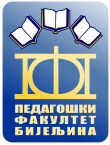 Студијски програм: Информатика у образовању - мастерСтудијски програм: Информатика у образовању - мастерСтудијски програм: Информатика у образовању - мастерСтудијски програм: Информатика у образовању - мастерСтудијски програм: Информатика у образовању - мастерСтудијски програм: Информатика у образовању - мастерСтудијски програм: Информатика у образовању - мастерСтудијски програм: Информатика у образовању - мастерСтудијски програм: Информатика у образовању - мастерСтудијски програм: Информатика у образовању - мастерСтудијски програм: Информатика у образовању - мастерI година студијаI година студијаI година студијаI година студијаI година студијаПун назив предметаПун назив предметаПун назив предметаПЕДАГОШКО-ПСИХОЛОШКЕ ОСНОВЕ ИНФОРМАТИКЕ У ОБРАЗОВАЊУПЕДАГОШКО-ПСИХОЛОШКЕ ОСНОВЕ ИНФОРМАТИКЕ У ОБРАЗОВАЊУПЕДАГОШКО-ПСИХОЛОШКЕ ОСНОВЕ ИНФОРМАТИКЕ У ОБРАЗОВАЊУПЕДАГОШКО-ПСИХОЛОШКЕ ОСНОВЕ ИНФОРМАТИКЕ У ОБРАЗОВАЊУПЕДАГОШКО-ПСИХОЛОШКЕ ОСНОВЕ ИНФОРМАТИКЕ У ОБРАЗОВАЊУПЕДАГОШКО-ПСИХОЛОШКЕ ОСНОВЕ ИНФОРМАТИКЕ У ОБРАЗОВАЊУПЕДАГОШКО-ПСИХОЛОШКЕ ОСНОВЕ ИНФОРМАТИКЕ У ОБРАЗОВАЊУПЕДАГОШКО-ПСИХОЛОШКЕ ОСНОВЕ ИНФОРМАТИКЕ У ОБРАЗОВАЊУПЕДАГОШКО-ПСИХОЛОШКЕ ОСНОВЕ ИНФОРМАТИКЕ У ОБРАЗОВАЊУПЕДАГОШКО-ПСИХОЛОШКЕ ОСНОВЕ ИНФОРМАТИКЕ У ОБРАЗОВАЊУПЕДАГОШКО-ПСИХОЛОШКЕ ОСНОВЕ ИНФОРМАТИКЕ У ОБРАЗОВАЊУПЕДАГОШКО-ПСИХОЛОШКЕ ОСНОВЕ ИНФОРМАТИКЕ У ОБРАЗОВАЊУПЕДАГОШКО-ПСИХОЛОШКЕ ОСНОВЕ ИНФОРМАТИКЕ У ОБРАЗОВАЊУПЕДАГОШКО-ПСИХОЛОШКЕ ОСНОВЕ ИНФОРМАТИКЕ У ОБРАЗОВАЊУКатедра	Катедра	Катедра	Катедра за психологију, Филозофски факултет на ПаламаКатедра за психологију, Филозофски факултет на ПаламаКатедра за психологију, Филозофски факултет на ПаламаКатедра за психологију, Филозофски факултет на ПаламаКатедра за психологију, Филозофски факултет на ПаламаКатедра за психологију, Филозофски факултет на ПаламаКатедра за психологију, Филозофски факултет на ПаламаКатедра за психологију, Филозофски факултет на ПаламаКатедра за психологију, Филозофски факултет на ПаламаКатедра за психологију, Филозофски факултет на ПаламаКатедра за психологију, Филозофски факултет на ПаламаКатедра за психологију, Филозофски факултет на ПаламаКатедра за психологију, Филозофски факултет на ПаламаКатедра за психологију, Филозофски факултет на ПаламаШифра предметаШифра предметаШифра предметаШифра предметаШифра предметаШифра предметаСтатус предметаСтатус предметаСтатус предметаСтатус предметаСтатус предметаСеместарСеместарСеместарECTSECTSECTSШифра предметаШифра предметаШифра предметаШифра предметаШифра предметаШифра предметаСтатус предметаСтатус предметаСтатус предметаСтатус предметаСтатус предметаСеместарСеместарСеместарECTSECTSECTSобавезан обавезан обавезан обавезан обавезан III888Наставник/ -циНаставник/ -циПроф.др Сања Опсеница, ванредни професорПроф.др Сања Опсеница, ванредни професорПроф.др Сања Опсеница, ванредни професорПроф.др Сања Опсеница, ванредни професорПроф.др Сања Опсеница, ванредни професорПроф.др Сања Опсеница, ванредни професорПроф.др Сања Опсеница, ванредни професорПроф.др Сања Опсеница, ванредни професорПроф.др Сања Опсеница, ванредни професорПроф.др Сања Опсеница, ванредни професорПроф.др Сања Опсеница, ванредни професорПроф.др Сања Опсеница, ванредни професорПроф.др Сања Опсеница, ванредни професорПроф.др Сања Опсеница, ванредни професорПроф.др Сања Опсеница, ванредни професорСарадник/ - циСарадник/ - цимр, Слађана Миљеновић, виши асистент мр, Слађана Миљеновић, виши асистент мр, Слађана Миљеновић, виши асистент мр, Слађана Миљеновић, виши асистент мр, Слађана Миљеновић, виши асистент мр, Слађана Миљеновић, виши асистент мр, Слађана Миљеновић, виши асистент мр, Слађана Миљеновић, виши асистент мр, Слађана Миљеновић, виши асистент мр, Слађана Миљеновић, виши асистент мр, Слађана Миљеновић, виши асистент мр, Слађана Миљеновић, виши асистент мр, Слађана Миљеновић, виши асистент мр, Слађана Миљеновић, виши асистент мр, Слађана Миљеновић, виши асистент Фонд часова/ наставно оптерећење (седмично)Фонд часова/ наставно оптерећење (седмично)Фонд часова/ наставно оптерећење (седмично)Фонд часова/ наставно оптерећење (седмично)Фонд часова/ наставно оптерећење (седмично)Фонд часова/ наставно оптерећење (седмично)Фонд часова/ наставно оптерећење (седмично)Iндивидуално оптерећење студента (у сатима семестрално)Iндивидуално оптерећење студента (у сатима семестрално)Iндивидуално оптерећење студента (у сатима семестрално)Iндивидуално оптерећење студента (у сатима семестрално)Iндивидуално оптерећење студента (у сатима семестрално)Iндивидуално оптерећење студента (у сатима семестрално)Iндивидуално оптерећење студента (у сатима семестрално)Iндивидуално оптерећење студента (у сатима семестрално)Коефицијент студентског оптерећења SoКоефицијент студентског оптерећења SoПАВАВАВАВЛВЛВПППАВАВЛВЛВЛВSoSoXYYYYZZX*15*SoX*15*SoX*15*SoY*15*SoY*15*SoZ*15*SoZ*15*SoZ*15*Soукупно наставно оптерећење (у сатима, семестрално) X*15 + Y*15 + Z*15  = Wукупно наставно оптерећење (у сатима, семестрално) X*15 + Y*15 + Z*15  = Wукупно наставно оптерећење (у сатима, семестрално) X*15 + Y*15 + Z*15  = Wукупно наставно оптерећење (у сатима, семестрално) X*15 + Y*15 + Z*15  = Wукупно наставно оптерећење (у сатима, семестрално) X*15 + Y*15 + Z*15  = Wукупно наставно оптерећење (у сатима, семестрално) X*15 + Y*15 + Z*15  = Wукупно наставно оптерећење (у сатима, семестрално) X*15 + Y*15 + Z*15  = Wукупно наставно оптерећење (у сатима, семестрално) X*15 + Y*15 + Z*15  = Wукупно студентско оптерећење (у сатима, семестрално) X*15*So + Y*15*So + Z*15*So = Tукупно студентско оптерећење (у сатима, семестрално) X*15*So + Y*15*So + Z*15*So = Tукупно студентско оптерећење (у сатима, семестрално) X*15*So + Y*15*So + Z*15*So = Tукупно студентско оптерећење (у сатима, семестрално) X*15*So + Y*15*So + Z*15*So = Tукупно студентско оптерећење (у сатима, семестрално) X*15*So + Y*15*So + Z*15*So = Tукупно студентско оптерећење (у сатима, семестрално) X*15*So + Y*15*So + Z*15*So = Tукупно студентско оптерећење (у сатима, семестрално) X*15*So + Y*15*So + Z*15*So = Tукупно студентско оптерећење (у сатима, семестрално) X*15*So + Y*15*So + Z*15*So = Tукупно студентско оптерећење (у сатима, семестрално) X*15*So + Y*15*So + Z*15*So = TУкупно оптерећењепредмета (наставно + студентско): W + T = Uopt сати семестралноУкупно оптерећењепредмета (наставно + студентско): W + T = Uopt сати семестралноУкупно оптерећењепредмета (наставно + студентско): W + T = Uopt сати семестралноУкупно оптерећењепредмета (наставно + студентско): W + T = Uopt сати семестралноУкупно оптерећењепредмета (наставно + студентско): W + T = Uopt сати семестралноУкупно оптерећењепредмета (наставно + студентско): W + T = Uopt сати семестралноУкупно оптерећењепредмета (наставно + студентско): W + T = Uopt сати семестралноУкупно оптерећењепредмета (наставно + студентско): W + T = Uopt сати семестралноУкупно оптерећењепредмета (наставно + студентско): W + T = Uopt сати семестралноУкупно оптерећењепредмета (наставно + студентско): W + T = Uopt сати семестралноУкупно оптерећењепредмета (наставно + студентско): W + T = Uopt сати семестралноУкупно оптерећењепредмета (наставно + студентско): W + T = Uopt сати семестралноУкупно оптерећењепредмета (наставно + студентско): W + T = Uopt сати семестралноУкупно оптерећењепредмета (наставно + студентско): W + T = Uopt сати семестралноУкупно оптерећењепредмета (наставно + студентско): W + T = Uopt сати семестралноУкупно оптерећењепредмета (наставно + студентско): W + T = Uopt сати семестралноУкупно оптерећењепредмета (наставно + студентско): W + T = Uopt сати семестралноIсходи учењаIсходи учења1. Познају природу, ток  развоја,  чиниоце који утичу на развој личности дјетета, утицај савремене технологије на развој;2. Студенти ће бити у стању су да увиде какав је утицај савремених технолошких средстава на социјалне компетенције данашњице;3. Компетенције за информациону-технолошку културу, коришћење технолошких средстава, као и свијест о могућим злоупотребама истих.1. Познају природу, ток  развоја,  чиниоце који утичу на развој личности дјетета, утицај савремене технологије на развој;2. Студенти ће бити у стању су да увиде какав је утицај савремених технолошких средстава на социјалне компетенције данашњице;3. Компетенције за информациону-технолошку културу, коришћење технолошких средстава, као и свијест о могућим злоупотребама истих.1. Познају природу, ток  развоја,  чиниоце који утичу на развој личности дјетета, утицај савремене технологије на развој;2. Студенти ће бити у стању су да увиде какав је утицај савремених технолошких средстава на социјалне компетенције данашњице;3. Компетенције за информациону-технолошку културу, коришћење технолошких средстава, као и свијест о могућим злоупотребама истих.1. Познају природу, ток  развоја,  чиниоце који утичу на развој личности дјетета, утицај савремене технологије на развој;2. Студенти ће бити у стању су да увиде какав је утицај савремених технолошких средстава на социјалне компетенције данашњице;3. Компетенције за информациону-технолошку културу, коришћење технолошких средстава, као и свијест о могућим злоупотребама истих.1. Познају природу, ток  развоја,  чиниоце који утичу на развој личности дјетета, утицај савремене технологије на развој;2. Студенти ће бити у стању су да увиде какав је утицај савремених технолошких средстава на социјалне компетенције данашњице;3. Компетенције за информациону-технолошку културу, коришћење технолошких средстава, као и свијест о могућим злоупотребама истих.1. Познају природу, ток  развоја,  чиниоце који утичу на развој личности дјетета, утицај савремене технологије на развој;2. Студенти ће бити у стању су да увиде какав је утицај савремених технолошких средстава на социјалне компетенције данашњице;3. Компетенције за информациону-технолошку културу, коришћење технолошких средстава, као и свијест о могућим злоупотребама истих.1. Познају природу, ток  развоја,  чиниоце који утичу на развој личности дјетета, утицај савремене технологије на развој;2. Студенти ће бити у стању су да увиде какав је утицај савремених технолошких средстава на социјалне компетенције данашњице;3. Компетенције за информациону-технолошку културу, коришћење технолошких средстава, као и свијест о могућим злоупотребама истих.1. Познају природу, ток  развоја,  чиниоце који утичу на развој личности дјетета, утицај савремене технологије на развој;2. Студенти ће бити у стању су да увиде какав је утицај савремених технолошких средстава на социјалне компетенције данашњице;3. Компетенције за информациону-технолошку културу, коришћење технолошких средстава, као и свијест о могућим злоупотребама истих.1. Познају природу, ток  развоја,  чиниоце који утичу на развој личности дјетета, утицај савремене технологије на развој;2. Студенти ће бити у стању су да увиде какав је утицај савремених технолошких средстава на социјалне компетенције данашњице;3. Компетенције за информациону-технолошку културу, коришћење технолошких средстава, као и свијест о могућим злоупотребама истих.1. Познају природу, ток  развоја,  чиниоце који утичу на развој личности дјетета, утицај савремене технологије на развој;2. Студенти ће бити у стању су да увиде какав је утицај савремених технолошких средстава на социјалне компетенције данашњице;3. Компетенције за информациону-технолошку културу, коришћење технолошких средстава, као и свијест о могућим злоупотребама истих.1. Познају природу, ток  развоја,  чиниоце који утичу на развој личности дјетета, утицај савремене технологије на развој;2. Студенти ће бити у стању су да увиде какав је утицај савремених технолошких средстава на социјалне компетенције данашњице;3. Компетенције за информациону-технолошку културу, коришћење технолошких средстава, као и свијест о могућим злоупотребама истих.1. Познају природу, ток  развоја,  чиниоце који утичу на развој личности дјетета, утицај савремене технологије на развој;2. Студенти ће бити у стању су да увиде какав је утицај савремених технолошких средстава на социјалне компетенције данашњице;3. Компетенције за информациону-технолошку културу, коришћење технолошких средстава, као и свијест о могућим злоупотребама истих.1. Познају природу, ток  развоја,  чиниоце који утичу на развој личности дјетета, утицај савремене технологије на развој;2. Студенти ће бити у стању су да увиде какав је утицај савремених технолошких средстава на социјалне компетенције данашњице;3. Компетенције за информациону-технолошку културу, коришћење технолошких средстава, као и свијест о могућим злоупотребама истих.1. Познају природу, ток  развоја,  чиниоце који утичу на развој личности дјетета, утицај савремене технологије на развој;2. Студенти ће бити у стању су да увиде какав је утицај савремених технолошких средстава на социјалне компетенције данашњице;3. Компетенције за информациону-технолошку културу, коришћење технолошких средстава, као и свијест о могућим злоупотребама истих.1. Познају природу, ток  развоја,  чиниоце који утичу на развој личности дјетета, утицај савремене технологије на развој;2. Студенти ће бити у стању су да увиде какав је утицај савремених технолошких средстава на социјалне компетенције данашњице;3. Компетенције за информациону-технолошку културу, коришћење технолошких средстава, као и свијест о могућим злоупотребама истих.УсловљеностУсловљеностНема условљеностиНема условљеностиНема условљеностиНема условљеностиНема условљеностиНема условљеностиНема условљеностиНема условљеностиНема условљеностиНема условљеностиНема условљеностиНема условљеностиНема условљеностиНема условљеностиНема условљеностиНаставне методеНаставне методеПредавања,  презентације,консултације, дискусија, групни рад, индивидуални  радПредавања,  презентације,консултације, дискусија, групни рад, индивидуални  радПредавања,  презентације,консултације, дискусија, групни рад, индивидуални  радПредавања,  презентације,консултације, дискусија, групни рад, индивидуални  радПредавања,  презентације,консултације, дискусија, групни рад, индивидуални  радПредавања,  презентације,консултације, дискусија, групни рад, индивидуални  радПредавања,  презентације,консултације, дискусија, групни рад, индивидуални  радПредавања,  презентације,консултације, дискусија, групни рад, индивидуални  радПредавања,  презентације,консултације, дискусија, групни рад, индивидуални  радПредавања,  презентације,консултације, дискусија, групни рад, индивидуални  радПредавања,  презентације,консултације, дискусија, групни рад, индивидуални  радПредавања,  презентације,консултације, дискусија, групни рад, индивидуални  радПредавања,  презентације,консултације, дискусија, групни рад, индивидуални  радПредавања,  презентације,консултације, дискусија, групни рад, индивидуални  радПредавања,  презентације,консултације, дискусија, групни рад, индивидуални  радСадржај предмета по седмицамаСадржај предмета по седмицама1. Психологија као наука о спознаји човека;2. Развојне могућности деце из угла укључивања у институционално васпитање и образовање;3. Промјене уа разувоју човека као константа и целоживотни процес учења4. Савремена технологија и њен утицај на развој5. Рано дјетињство и утицај савремених медија на развој и учење6. Одговорност одраслих у успостављању баланса између дечије потребе за медијима и здравог одрастања7. I парцијални испит8.Личност и фактори који утичу на развој личности9. Социјални фактори развоја личности, са нагласком на савремена технолошка средства10.Предности савремених технолошких средстава за развој личности11.Социјална умреженост као бенефит12.Потенцијалне штетне посљедице савремених технолошких средстава за развој личности13.Социјална изолација савременог човека под утицајем друштвених мрежа14. Развијање свести о култури употребе савремених технолошких средстава15. II парцијални испит1. Психологија као наука о спознаји човека;2. Развојне могућности деце из угла укључивања у институционално васпитање и образовање;3. Промјене уа разувоју човека као константа и целоживотни процес учења4. Савремена технологија и њен утицај на развој5. Рано дјетињство и утицај савремених медија на развој и учење6. Одговорност одраслих у успостављању баланса између дечије потребе за медијима и здравог одрастања7. I парцијални испит8.Личност и фактори који утичу на развој личности9. Социјални фактори развоја личности, са нагласком на савремена технолошка средства10.Предности савремених технолошких средстава за развој личности11.Социјална умреженост као бенефит12.Потенцијалне штетне посљедице савремених технолошких средстава за развој личности13.Социјална изолација савременог човека под утицајем друштвених мрежа14. Развијање свести о култури употребе савремених технолошких средстава15. II парцијални испит1. Психологија као наука о спознаји човека;2. Развојне могућности деце из угла укључивања у институционално васпитање и образовање;3. Промјене уа разувоју човека као константа и целоживотни процес учења4. Савремена технологија и њен утицај на развој5. Рано дјетињство и утицај савремених медија на развој и учење6. Одговорност одраслих у успостављању баланса између дечије потребе за медијима и здравог одрастања7. I парцијални испит8.Личност и фактори који утичу на развој личности9. Социјални фактори развоја личности, са нагласком на савремена технолошка средства10.Предности савремених технолошких средстава за развој личности11.Социјална умреженост као бенефит12.Потенцијалне штетне посљедице савремених технолошких средстава за развој личности13.Социјална изолација савременог човека под утицајем друштвених мрежа14. Развијање свести о култури употребе савремених технолошких средстава15. II парцијални испит1. Психологија као наука о спознаји човека;2. Развојне могућности деце из угла укључивања у институционално васпитање и образовање;3. Промјене уа разувоју човека као константа и целоживотни процес учења4. Савремена технологија и њен утицај на развој5. Рано дјетињство и утицај савремених медија на развој и учење6. Одговорност одраслих у успостављању баланса између дечије потребе за медијима и здравог одрастања7. I парцијални испит8.Личност и фактори који утичу на развој личности9. Социјални фактори развоја личности, са нагласком на савремена технолошка средства10.Предности савремених технолошких средстава за развој личности11.Социјална умреженост као бенефит12.Потенцијалне штетне посљедице савремених технолошких средстава за развој личности13.Социјална изолација савременог човека под утицајем друштвених мрежа14. Развијање свести о култури употребе савремених технолошких средстава15. II парцијални испит1. Психологија као наука о спознаји човека;2. Развојне могућности деце из угла укључивања у институционално васпитање и образовање;3. Промјене уа разувоју човека као константа и целоживотни процес учења4. Савремена технологија и њен утицај на развој5. Рано дјетињство и утицај савремених медија на развој и учење6. Одговорност одраслих у успостављању баланса између дечије потребе за медијима и здравог одрастања7. I парцијални испит8.Личност и фактори који утичу на развој личности9. Социјални фактори развоја личности, са нагласком на савремена технолошка средства10.Предности савремених технолошких средстава за развој личности11.Социјална умреженост као бенефит12.Потенцијалне штетне посљедице савремених технолошких средстава за развој личности13.Социјална изолација савременог човека под утицајем друштвених мрежа14. Развијање свести о култури употребе савремених технолошких средстава15. II парцијални испит1. Психологија као наука о спознаји човека;2. Развојне могућности деце из угла укључивања у институционално васпитање и образовање;3. Промјене уа разувоју човека као константа и целоживотни процес учења4. Савремена технологија и њен утицај на развој5. Рано дјетињство и утицај савремених медија на развој и учење6. Одговорност одраслих у успостављању баланса између дечије потребе за медијима и здравог одрастања7. I парцијални испит8.Личност и фактори који утичу на развој личности9. Социјални фактори развоја личности, са нагласком на савремена технолошка средства10.Предности савремених технолошких средстава за развој личности11.Социјална умреженост као бенефит12.Потенцијалне штетне посљедице савремених технолошких средстава за развој личности13.Социјална изолација савременог човека под утицајем друштвених мрежа14. Развијање свести о култури употребе савремених технолошких средстава15. II парцијални испит1. Психологија као наука о спознаји човека;2. Развојне могућности деце из угла укључивања у институционално васпитање и образовање;3. Промјене уа разувоју човека као константа и целоживотни процес учења4. Савремена технологија и њен утицај на развој5. Рано дјетињство и утицај савремених медија на развој и учење6. Одговорност одраслих у успостављању баланса између дечије потребе за медијима и здравог одрастања7. I парцијални испит8.Личност и фактори који утичу на развој личности9. Социјални фактори развоја личности, са нагласком на савремена технолошка средства10.Предности савремених технолошких средстава за развој личности11.Социјална умреженост као бенефит12.Потенцијалне штетне посљедице савремених технолошких средстава за развој личности13.Социјална изолација савременог човека под утицајем друштвених мрежа14. Развијање свести о култури употребе савремених технолошких средстава15. II парцијални испит1. Психологија као наука о спознаји човека;2. Развојне могућности деце из угла укључивања у институционално васпитање и образовање;3. Промјене уа разувоју човека као константа и целоживотни процес учења4. Савремена технологија и њен утицај на развој5. Рано дјетињство и утицај савремених медија на развој и учење6. Одговорност одраслих у успостављању баланса између дечије потребе за медијима и здравог одрастања7. I парцијални испит8.Личност и фактори који утичу на развој личности9. Социјални фактори развоја личности, са нагласком на савремена технолошка средства10.Предности савремених технолошких средстава за развој личности11.Социјална умреженост као бенефит12.Потенцијалне штетне посљедице савремених технолошких средстава за развој личности13.Социјална изолација савременог човека под утицајем друштвених мрежа14. Развијање свести о култури употребе савремених технолошких средстава15. II парцијални испит1. Психологија као наука о спознаји човека;2. Развојне могућности деце из угла укључивања у институционално васпитање и образовање;3. Промјене уа разувоју човека као константа и целоживотни процес учења4. Савремена технологија и њен утицај на развој5. Рано дјетињство и утицај савремених медија на развој и учење6. Одговорност одраслих у успостављању баланса између дечије потребе за медијима и здравог одрастања7. I парцијални испит8.Личност и фактори који утичу на развој личности9. Социјални фактори развоја личности, са нагласком на савремена технолошка средства10.Предности савремених технолошких средстава за развој личности11.Социјална умреженост као бенефит12.Потенцијалне штетне посљедице савремених технолошких средстава за развој личности13.Социјална изолација савременог човека под утицајем друштвених мрежа14. Развијање свести о култури употребе савремених технолошких средстава15. II парцијални испит1. Психологија као наука о спознаји човека;2. Развојне могућности деце из угла укључивања у институционално васпитање и образовање;3. Промјене уа разувоју човека као константа и целоживотни процес учења4. Савремена технологија и њен утицај на развој5. Рано дјетињство и утицај савремених медија на развој и учење6. Одговорност одраслих у успостављању баланса између дечије потребе за медијима и здравог одрастања7. I парцијални испит8.Личност и фактори који утичу на развој личности9. Социјални фактори развоја личности, са нагласком на савремена технолошка средства10.Предности савремених технолошких средстава за развој личности11.Социјална умреженост као бенефит12.Потенцијалне штетне посљедице савремених технолошких средстава за развој личности13.Социјална изолација савременог човека под утицајем друштвених мрежа14. Развијање свести о култури употребе савремених технолошких средстава15. II парцијални испит1. Психологија као наука о спознаји човека;2. Развојне могућности деце из угла укључивања у институционално васпитање и образовање;3. Промјене уа разувоју човека као константа и целоживотни процес учења4. Савремена технологија и њен утицај на развој5. Рано дјетињство и утицај савремених медија на развој и учење6. Одговорност одраслих у успостављању баланса између дечије потребе за медијима и здравог одрастања7. I парцијални испит8.Личност и фактори који утичу на развој личности9. Социјални фактори развоја личности, са нагласком на савремена технолошка средства10.Предности савремених технолошких средстава за развој личности11.Социјална умреженост као бенефит12.Потенцијалне штетне посљедице савремених технолошких средстава за развој личности13.Социјална изолација савременог човека под утицајем друштвених мрежа14. Развијање свести о култури употребе савремених технолошких средстава15. II парцијални испит1. Психологија као наука о спознаји човека;2. Развојне могућности деце из угла укључивања у институционално васпитање и образовање;3. Промјене уа разувоју човека као константа и целоживотни процес учења4. Савремена технологија и њен утицај на развој5. Рано дјетињство и утицај савремених медија на развој и учење6. Одговорност одраслих у успостављању баланса између дечије потребе за медијима и здравог одрастања7. I парцијални испит8.Личност и фактори који утичу на развој личности9. Социјални фактори развоја личности, са нагласком на савремена технолошка средства10.Предности савремених технолошких средстава за развој личности11.Социјална умреженост као бенефит12.Потенцијалне штетне посљедице савремених технолошких средстава за развој личности13.Социјална изолација савременог човека под утицајем друштвених мрежа14. Развијање свести о култури употребе савремених технолошких средстава15. II парцијални испит1. Психологија као наука о спознаји човека;2. Развојне могућности деце из угла укључивања у институционално васпитање и образовање;3. Промјене уа разувоју човека као константа и целоживотни процес учења4. Савремена технологија и њен утицај на развој5. Рано дјетињство и утицај савремених медија на развој и учење6. Одговорност одраслих у успостављању баланса између дечије потребе за медијима и здравог одрастања7. I парцијални испит8.Личност и фактори који утичу на развој личности9. Социјални фактори развоја личности, са нагласком на савремена технолошка средства10.Предности савремених технолошких средстава за развој личности11.Социјална умреженост као бенефит12.Потенцијалне штетне посљедице савремених технолошких средстава за развој личности13.Социјална изолација савременог човека под утицајем друштвених мрежа14. Развијање свести о култури употребе савремених технолошких средстава15. II парцијални испит1. Психологија као наука о спознаји човека;2. Развојне могућности деце из угла укључивања у институционално васпитање и образовање;3. Промјене уа разувоју човека као константа и целоживотни процес учења4. Савремена технологија и њен утицај на развој5. Рано дјетињство и утицај савремених медија на развој и учење6. Одговорност одраслих у успостављању баланса између дечије потребе за медијима и здравог одрастања7. I парцијални испит8.Личност и фактори који утичу на развој личности9. Социјални фактори развоја личности, са нагласком на савремена технолошка средства10.Предности савремених технолошких средстава за развој личности11.Социјална умреженост као бенефит12.Потенцијалне штетне посљедице савремених технолошких средстава за развој личности13.Социјална изолација савременог човека под утицајем друштвених мрежа14. Развијање свести о култури употребе савремених технолошких средстава15. II парцијални испит1. Психологија као наука о спознаји човека;2. Развојне могућности деце из угла укључивања у институционално васпитање и образовање;3. Промјене уа разувоју човека као константа и целоживотни процес учења4. Савремена технологија и њен утицај на развој5. Рано дјетињство и утицај савремених медија на развој и учење6. Одговорност одраслих у успостављању баланса између дечије потребе за медијима и здравог одрастања7. I парцијални испит8.Личност и фактори који утичу на развој личности9. Социјални фактори развоја личности, са нагласком на савремена технолошка средства10.Предности савремених технолошких средстава за развој личности11.Социјална умреженост као бенефит12.Потенцијалне штетне посљедице савремених технолошких средстава за развој личности13.Социјална изолација савременог човека под утицајем друштвених мрежа14. Развијање свести о култури употребе савремених технолошких средстава15. II парцијални испитОбавезна литература Обавезна литература Обавезна литература Обавезна литература Обавезна литература Обавезна литература Обавезна литература Обавезна литература Обавезна литература Обавезна литература Обавезна литература Обавезна литература Обавезна литература Обавезна литература Обавезна литература Обавезна литература Обавезна литература Аутор/ иАутор/ иАутор/ иАутор/ иНазив публикације, издавачНазив публикације, издавачНазив публикације, издавачНазив публикације, издавачНазив публикације, издавачНазив публикације, издавачНазив публикације, издавачНазив публикације, издавачНазив публикације, издавачГодинаГодинаСтранице (од-до)Странице (од-до)Одабрана поглавља из часописа и уџбеникаОдабрана поглавља из часописа и уџбеникаОдабрана поглавља из часописа и уџбеникаОдабрана поглавља из часописа и уџбеникаОдабрана поглавља из часописа и уџбеникаОдабрана поглавља из часописа и уџбеникаОдабрана поглавља из часописа и уџбеникаОдабрана поглавља из часописа и уџбеникаОдабрана поглавља из часописа и уџбеникаДопунска литератураДопунска литератураДопунска литератураДопунска литератураДопунска литератураДопунска литератураДопунска литератураДопунска литератураДопунска литератураДопунска литератураДопунска литератураДопунска литератураДопунска литератураДопунска литератураДопунска литератураДопунска литератураДопунска литератураАутор/ иАутор/ иАутор/ иАутор/ иНазив публикације, издавачНазив публикације, издавачНазив публикације, издавачНазив публикације, издавачНазив публикације, издавачНазив публикације, издавачНазив публикације, издавачНазив публикације, издавачНазив публикације, издавачГодинаГодинаСтранице (од-до)Странице (од-до)-----------------Обавезе, облици провјере знања и оцјењивањеОбавезе, облици провјере знања и оцјењивањеВрста евалуације рада студентаВрста евалуације рада студентаВрста евалуације рада студентаВрста евалуације рада студентаВрста евалуације рада студентаВрста евалуације рада студентаВрста евалуације рада студентаВрста евалуације рада студентаВрста евалуације рада студентаВрста евалуације рада студентаВрста евалуације рада студентаВрста евалуације рада студентаБодовиБодовиПроценатОбавезе, облици провјере знања и оцјењивањеОбавезе, облици провјере знања и оцјењивањеПредиспитне обавезеПредиспитне обавезеПредиспитне обавезеПредиспитне обавезеПредиспитне обавезеПредиспитне обавезеПредиспитне обавезеПредиспитне обавезеПредиспитне обавезеПредиспитне обавезеПредиспитне обавезеПредиспитне обавезеПредиспитне обавезеПредиспитне обавезеПредиспитне обавезеОбавезе, облици провјере знања и оцјењивањеОбавезе, облици провјере знања и оцјењивањеПрисуство предавањима/ вјежбамаПрисуство предавањима/ вјежбамаПрисуство предавањима/ вјежбамаПрисуство предавањима/ вјежбамаПрисуство предавањима/ вјежбамаПрисуство предавањима/ вјежбамаПрисуство предавањима/ вјежбамаПрисуство предавањима/ вјежбамаПрисуство предавањима/ вјежбамаПрисуство предавањима/ вјежбамаПрисуство предавањима/ вјежбамаПрисуство предавањима/ вјежбама101010%Обавезе, облици провјере знања и оцјењивањеОбавезе, облици провјере знања и оцјењивањеАктивност Активност Активност Активност Активност Активност Активност Активност Активност Активност Активност Активност 202020%Обавезе, облици провјере знања и оцјењивањеОбавезе, облици провјере знања и оцјењивањеКолоквијум 1Колоквијум 1Колоквијум 1Колоквијум 1Колоквијум 1Колоквијум 1Колоквијум 1Колоквијум 1Колоквијум 1Колоквијум 1Колоквијум 1Колоквијум 1202020%Обавезе, облици провјере знања и оцјењивањеОбавезе, облици провјере знања и оцјењивањеКолоквијум 2Колоквијум 2Колоквијум 2Колоквијум 2Колоквијум 2Колоквијум 2Колоквијум 2Колоквијум 2Колоквијум 2Колоквијум 2Колоквијум 2Колоквијум 2202020%Обавезе, облици провјере знања и оцјењивањеОбавезе, облици провјере знања и оцјењивањеЗавршни испитЗавршни испитЗавршни испитЗавршни испитЗавршни испитЗавршни испитЗавршни испитЗавршни испитЗавршни испитЗавршни испитЗавршни испитЗавршни испит303030%Обавезе, облици провјере знања и оцјењивањеОбавезе, облици провјере знања и оцјењивањеУКУПНОУКУПНОУКУПНОУКУПНОУКУПНОУКУПНОУКУПНОУКУПНОУКУПНОУКУПНОУКУПНОУКУПНО100100100 %Web страницаWeb страница(навести URL адресу предмета уколико постоји)/ (ако не постоји избрисати овај ред)(навести URL адресу предмета уколико постоји)/ (ако не постоји избрисати овај ред)(навести URL адресу предмета уколико постоји)/ (ако не постоји избрисати овај ред)(навести URL адресу предмета уколико постоји)/ (ако не постоји избрисати овај ред)(навести URL адресу предмета уколико постоји)/ (ако не постоји избрисати овај ред)(навести URL адресу предмета уколико постоји)/ (ако не постоји избрисати овај ред)(навести URL адресу предмета уколико постоји)/ (ако не постоји избрисати овај ред)(навести URL адресу предмета уколико постоји)/ (ако не постоји избрисати овај ред)(навести URL адресу предмета уколико постоји)/ (ако не постоји избрисати овај ред)(навести URL адресу предмета уколико постоји)/ (ако не постоји избрисати овај ред)(навести URL адресу предмета уколико постоји)/ (ако не постоји избрисати овај ред)(навести URL адресу предмета уколико постоји)/ (ако не постоји избрисати овај ред)(навести URL адресу предмета уколико постоји)/ (ако не постоји избрисати овај ред)(навести URL адресу предмета уколико постоји)/ (ако не постоји избрисати овај ред)(навести URL адресу предмета уколико постоји)/ (ако не постоји избрисати овај ред)Датум овјереДатум овјере(унијети задњи датум усвајања овог силабуса на сједници Вијећа)(унијети задњи датум усвајања овог силабуса на сједници Вијећа)(унијети задњи датум усвајања овог силабуса на сједници Вијећа)(унијети задњи датум усвајања овог силабуса на сједници Вијећа)(унијети задњи датум усвајања овог силабуса на сједници Вијећа)(унијети задњи датум усвајања овог силабуса на сједници Вијећа)(унијети задњи датум усвајања овог силабуса на сједници Вијећа)(унијети задњи датум усвајања овог силабуса на сједници Вијећа)(унијети задњи датум усвајања овог силабуса на сједници Вијећа)(унијети задњи датум усвајања овог силабуса на сједници Вијећа)(унијети задњи датум усвајања овог силабуса на сједници Вијећа)(унијети задњи датум усвајања овог силабуса на сједници Вијећа)(унијети задњи датум усвајања овог силабуса на сједници Вијећа)(унијети задњи датум усвајања овог силабуса на сједници Вијећа)(унијети задњи датум усвајања овог силабуса на сједници Вијећа)УНИВЕРЗИТЕТ У ИСТОЧНОМ САРАЈЕВУПедагошки факултет у БијељиниУНИВЕРЗИТЕТ У ИСТОЧНОМ САРАЈЕВУПедагошки факултет у БијељиниУНИВЕРЗИТЕТ У ИСТОЧНОМ САРАЈЕВУПедагошки факултет у БијељиниУНИВЕРЗИТЕТ У ИСТОЧНОМ САРАЈЕВУПедагошки факултет у БијељиниУНИВЕРЗИТЕТ У ИСТОЧНОМ САРАЈЕВУПедагошки факултет у БијељиниУНИВЕРЗИТЕТ У ИСТОЧНОМ САРАЈЕВУПедагошки факултет у БијељиниУНИВЕРЗИТЕТ У ИСТОЧНОМ САРАЈЕВУПедагошки факултет у БијељиниУНИВЕРЗИТЕТ У ИСТОЧНОМ САРАЈЕВУПедагошки факултет у БијељиниУНИВЕРЗИТЕТ У ИСТОЧНОМ САРАЈЕВУПедагошки факултет у БијељиниУНИВЕРЗИТЕТ У ИСТОЧНОМ САРАЈЕВУПедагошки факултет у БијељиниУНИВЕРЗИТЕТ У ИСТОЧНОМ САРАЈЕВУПедагошки факултет у Бијељини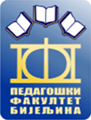 Студијски програм: Информатика у образовању-мастерСтудијски програм: Информатика у образовању-мастерСтудијски програм: Информатика у образовању-мастерСтудијски програм: Информатика у образовању-мастерСтудијски програм: Информатика у образовању-мастерСтудијски програм: Информатика у образовању-мастерСтудијски програм: Информатика у образовању-мастерСтудијски програм: Информатика у образовању-мастерСтудијски програм: Информатика у образовању-мастерСтудијски програм: Информатика у образовању-мастерСтудијски програм: Информатика у образовању-мастер2. циклус студија2. циклус студија2. циклус студија2. циклус студија2. циклус студија2. циклус студија1. година студија1. година студија1. година студија1. година студија1. година студијаПун назив предметаПун назив предметаПун назив предметаЈЕЗИК, КОМУНИКАЦИЈА И МЕДИЈИЈЕЗИК, КОМУНИКАЦИЈА И МЕДИЈИЈЕЗИК, КОМУНИКАЦИЈА И МЕДИЈИЈЕЗИК, КОМУНИКАЦИЈА И МЕДИЈИЈЕЗИК, КОМУНИКАЦИЈА И МЕДИЈИЈЕЗИК, КОМУНИКАЦИЈА И МЕДИЈИЈЕЗИК, КОМУНИКАЦИЈА И МЕДИЈИЈЕЗИК, КОМУНИКАЦИЈА И МЕДИЈИЈЕЗИК, КОМУНИКАЦИЈА И МЕДИЈИЈЕЗИК, КОМУНИКАЦИЈА И МЕДИЈИЈЕЗИК, КОМУНИКАЦИЈА И МЕДИЈИЈЕЗИК, КОМУНИКАЦИЈА И МЕДИЈИЈЕЗИК, КОМУНИКАЦИЈА И МЕДИЈИЈЕЗИК, КОМУНИКАЦИЈА И МЕДИЈИКатедра	Катедра	Катедра	Катедра за српски језик и књижевност, Филозофски факултет ПалеКатедра за српски језик и књижевност, Филозофски факултет ПалеКатедра за српски језик и књижевност, Филозофски факултет ПалеКатедра за српски језик и књижевност, Филозофски факултет ПалеКатедра за српски језик и књижевност, Филозофски факултет ПалеКатедра за српски језик и књижевност, Филозофски факултет ПалеКатедра за српски језик и књижевност, Филозофски факултет ПалеКатедра за српски језик и књижевност, Филозофски факултет ПалеКатедра за српски језик и књижевност, Филозофски факултет ПалеКатедра за српски језик и књижевност, Филозофски факултет ПалеКатедра за српски језик и књижевност, Филозофски факултет ПалеКатедра за српски језик и књижевност, Филозофски факултет ПалеКатедра за српски језик и књижевност, Филозофски факултет ПалеКатедра за српски језик и књижевност, Филозофски факултет ПалеШифра предметаШифра предметаШифра предметаШифра предметаШифра предметаШифра предметаСтатус предметаСтатус предметаСтатус предметаСтатус предметаСтатус предметаСеместарСеместарСеместарECTSECTSECTSШифра предметаШифра предметаШифра предметаШифра предметаШифра предметаШифра предметаСтатус предметаСтатус предметаСтатус предметаСтатус предметаСтатус предметаСеместарСеместарСеместарECTSECTSECTSобавезниобавезниобавезниобавезниобавезниIII777Наставник/ -циНаставник/ -цидр Вељко Брборић, ванредни професор, доц. др Нина Милановићдр Вељко Брборић, ванредни професор, доц. др Нина Милановићдр Вељко Брборић, ванредни професор, доц. др Нина Милановићдр Вељко Брборић, ванредни професор, доц. др Нина Милановићдр Вељко Брборић, ванредни професор, доц. др Нина Милановићдр Вељко Брборић, ванредни професор, доц. др Нина Милановићдр Вељко Брборић, ванредни професор, доц. др Нина Милановићдр Вељко Брборић, ванредни професор, доц. др Нина Милановићдр Вељко Брборић, ванредни професор, доц. др Нина Милановићдр Вељко Брборић, ванредни професор, доц. др Нина Милановићдр Вељко Брборић, ванредни професор, доц. др Нина Милановићдр Вељко Брборић, ванредни професор, доц. др Нина Милановићдр Вељко Брборић, ванредни професор, доц. др Нина Милановићдр Вељко Брборић, ванредни професор, доц. др Нина Милановићдр Вељко Брборић, ванредни професор, доц. др Нина МилановићСарадник/ - циСарадник/ - циФонд часова/ наставно оптерећење (седмично)Фонд часова/ наставно оптерећење (седмично)Фонд часова/ наставно оптерећење (седмично)Фонд часова/ наставно оптерећење (седмично)Фонд часова/ наставно оптерећење (седмично)Фонд часова/ наставно оптерећење (седмично)Фонд часова/ наставно оптерећење (седмично)Индивидуално оптерећење студента (у сатима семестрално)Индивидуално оптерећење студента (у сатима семестрално)Индивидуално оптерећење студента (у сатима семестрално)Индивидуално оптерећење студента (у сатима семестрално)Индивидуално оптерећење студента (у сатима семестрално)Индивидуално оптерећење студента (у сатима семестрално)Индивидуално оптерећење студента (у сатима семестрално)Индивидуално оптерећење студента (у сатима семестрално)Коефицијент студентског оптерећења SoКоефицијент студентског оптерећења SoПАВАВАВАВЛВЛВПППАВАВЛВЛВЛВSoSo2222200X*15*SoX*15*SoX*15*SoY*15*SoY*15*SoZ*15*SoZ*15*SoZ*15*Soукупно наставно оптерећење (у сатима, семестрално) 2*15 + 2*15 =60укупно наставно оптерећење (у сатима, семестрално) 2*15 + 2*15 =60укупно наставно оптерећење (у сатима, семестрално) 2*15 + 2*15 =60укупно наставно оптерећење (у сатима, семестрално) 2*15 + 2*15 =60укупно наставно оптерећење (у сатима, семестрално) 2*15 + 2*15 =60укупно наставно оптерећење (у сатима, семестрално) 2*15 + 2*15 =60укупно наставно оптерећење (у сатима, семестрално) 2*15 + 2*15 =60укупно наставно оптерећење (у сатима, семестрално) 2*15 + 2*15 =60укупно студентско оптерећење (у сатима, семестрално) X*15*So + Y*15*So + Z*15*So = Tукупно студентско оптерећење (у сатима, семестрално) X*15*So + Y*15*So + Z*15*So = Tукупно студентско оптерећење (у сатима, семестрално) X*15*So + Y*15*So + Z*15*So = Tукупно студентско оптерећење (у сатима, семестрално) X*15*So + Y*15*So + Z*15*So = Tукупно студентско оптерећење (у сатима, семестрално) X*15*So + Y*15*So + Z*15*So = Tукупно студентско оптерећење (у сатима, семестрално) X*15*So + Y*15*So + Z*15*So = Tукупно студентско оптерећење (у сатима, семестрално) X*15*So + Y*15*So + Z*15*So = Tукупно студентско оптерећење (у сатима, семестрално) X*15*So + Y*15*So + Z*15*So = Tукупно студентско оптерећење (у сатима, семестрално) X*15*So + Y*15*So + Z*15*So = TУкупно оптерећењепредмета (наставно + студентско): W + T = Uopt сати семестралноУкупно оптерећењепредмета (наставно + студентско): W + T = Uopt сати семестралноУкупно оптерећењепредмета (наставно + студентско): W + T = Uopt сати семестралноУкупно оптерећењепредмета (наставно + студентско): W + T = Uopt сати семестралноУкупно оптерећењепредмета (наставно + студентско): W + T = Uopt сати семестралноУкупно оптерећењепредмета (наставно + студентско): W + T = Uopt сати семестралноУкупно оптерећењепредмета (наставно + студентско): W + T = Uopt сати семестралноУкупно оптерећењепредмета (наставно + студентско): W + T = Uopt сати семестралноУкупно оптерећењепредмета (наставно + студентско): W + T = Uopt сати семестралноУкупно оптерећењепредмета (наставно + студентско): W + T = Uopt сати семестралноУкупно оптерећењепредмета (наставно + студентско): W + T = Uopt сати семестралноУкупно оптерећењепредмета (наставно + студентско): W + T = Uopt сати семестралноУкупно оптерећењепредмета (наставно + студентско): W + T = Uopt сати семестралноУкупно оптерећењепредмета (наставно + студентско): W + T = Uopt сати семестралноУкупно оптерећењепредмета (наставно + студентско): W + T = Uopt сати семестралноУкупно оптерећењепредмета (наставно + студентско): W + T = Uopt сати семестралноУкупно оптерећењепредмета (наставно + студентско): W + T = Uopt сати семестралноИсходи учењаИсходи учењаСтуденти ће стећи савремена теоријска знања у вези са језиком и комуникацијом, функцијама комуникације, теоријом информације и математичким теоријама комуникације, те односима између виртуелног комуницирања и компјутерске мреже. Студенти ће овладати и практичним знањима када су посреди језик, комуницирање и медији. Студенти ће бити оспособљени и за коректну и правилну употребу српског језика у информатичким технологијама. Студенти ће кроз часове активне наставе (предавања,  домаће, семинарске и мање истраживачке радове) бити оспособљени да уочавају разликовна обиљежја језика условљена различитим функцијама комуникације, те да их сврсисходно употребљавају у датим контекстима, а стекавши та знања да их и пренесу ученицима чије је бивствовање у савременом свијету неодвојиво од информационих технологија.Студенти ће стећи савремена теоријска знања у вези са језиком и комуникацијом, функцијама комуникације, теоријом информације и математичким теоријама комуникације, те односима између виртуелног комуницирања и компјутерске мреже. Студенти ће овладати и практичним знањима када су посреди језик, комуницирање и медији. Студенти ће бити оспособљени и за коректну и правилну употребу српског језика у информатичким технологијама. Студенти ће кроз часове активне наставе (предавања,  домаће, семинарске и мање истраживачке радове) бити оспособљени да уочавају разликовна обиљежја језика условљена различитим функцијама комуникације, те да их сврсисходно употребљавају у датим контекстима, а стекавши та знања да их и пренесу ученицима чије је бивствовање у савременом свијету неодвојиво од информационих технологија.Студенти ће стећи савремена теоријска знања у вези са језиком и комуникацијом, функцијама комуникације, теоријом информације и математичким теоријама комуникације, те односима између виртуелног комуницирања и компјутерске мреже. Студенти ће овладати и практичним знањима када су посреди језик, комуницирање и медији. Студенти ће бити оспособљени и за коректну и правилну употребу српског језика у информатичким технологијама. Студенти ће кроз часове активне наставе (предавања,  домаће, семинарске и мање истраживачке радове) бити оспособљени да уочавају разликовна обиљежја језика условљена различитим функцијама комуникације, те да их сврсисходно употребљавају у датим контекстима, а стекавши та знања да их и пренесу ученицима чије је бивствовање у савременом свијету неодвојиво од информационих технологија.Студенти ће стећи савремена теоријска знања у вези са језиком и комуникацијом, функцијама комуникације, теоријом информације и математичким теоријама комуникације, те односима између виртуелног комуницирања и компјутерске мреже. Студенти ће овладати и практичним знањима када су посреди језик, комуницирање и медији. Студенти ће бити оспособљени и за коректну и правилну употребу српског језика у информатичким технологијама. Студенти ће кроз часове активне наставе (предавања,  домаће, семинарске и мање истраживачке радове) бити оспособљени да уочавају разликовна обиљежја језика условљена различитим функцијама комуникације, те да их сврсисходно употребљавају у датим контекстима, а стекавши та знања да их и пренесу ученицима чије је бивствовање у савременом свијету неодвојиво од информационих технологија.Студенти ће стећи савремена теоријска знања у вези са језиком и комуникацијом, функцијама комуникације, теоријом информације и математичким теоријама комуникације, те односима између виртуелног комуницирања и компјутерске мреже. Студенти ће овладати и практичним знањима када су посреди језик, комуницирање и медији. Студенти ће бити оспособљени и за коректну и правилну употребу српског језика у информатичким технологијама. Студенти ће кроз часове активне наставе (предавања,  домаће, семинарске и мање истраживачке радове) бити оспособљени да уочавају разликовна обиљежја језика условљена различитим функцијама комуникације, те да их сврсисходно употребљавају у датим контекстима, а стекавши та знања да их и пренесу ученицима чије је бивствовање у савременом свијету неодвојиво од информационих технологија.Студенти ће стећи савремена теоријска знања у вези са језиком и комуникацијом, функцијама комуникације, теоријом информације и математичким теоријама комуникације, те односима између виртуелног комуницирања и компјутерске мреже. Студенти ће овладати и практичним знањима када су посреди језик, комуницирање и медији. Студенти ће бити оспособљени и за коректну и правилну употребу српског језика у информатичким технологијама. Студенти ће кроз часове активне наставе (предавања,  домаће, семинарске и мање истраживачке радове) бити оспособљени да уочавају разликовна обиљежја језика условљена различитим функцијама комуникације, те да их сврсисходно употребљавају у датим контекстима, а стекавши та знања да их и пренесу ученицима чије је бивствовање у савременом свијету неодвојиво од информационих технологија.Студенти ће стећи савремена теоријска знања у вези са језиком и комуникацијом, функцијама комуникације, теоријом информације и математичким теоријама комуникације, те односима између виртуелног комуницирања и компјутерске мреже. Студенти ће овладати и практичним знањима када су посреди језик, комуницирање и медији. Студенти ће бити оспособљени и за коректну и правилну употребу српског језика у информатичким технологијама. Студенти ће кроз часове активне наставе (предавања,  домаће, семинарске и мање истраживачке радове) бити оспособљени да уочавају разликовна обиљежја језика условљена различитим функцијама комуникације, те да их сврсисходно употребљавају у датим контекстима, а стекавши та знања да их и пренесу ученицима чије је бивствовање у савременом свијету неодвојиво од информационих технологија.Студенти ће стећи савремена теоријска знања у вези са језиком и комуникацијом, функцијама комуникације, теоријом информације и математичким теоријама комуникације, те односима између виртуелног комуницирања и компјутерске мреже. Студенти ће овладати и практичним знањима када су посреди језик, комуницирање и медији. Студенти ће бити оспособљени и за коректну и правилну употребу српског језика у информатичким технологијама. Студенти ће кроз часове активне наставе (предавања,  домаће, семинарске и мање истраживачке радове) бити оспособљени да уочавају разликовна обиљежја језика условљена различитим функцијама комуникације, те да их сврсисходно употребљавају у датим контекстима, а стекавши та знања да их и пренесу ученицима чије је бивствовање у савременом свијету неодвојиво од информационих технологија.Студенти ће стећи савремена теоријска знања у вези са језиком и комуникацијом, функцијама комуникације, теоријом информације и математичким теоријама комуникације, те односима између виртуелног комуницирања и компјутерске мреже. Студенти ће овладати и практичним знањима када су посреди језик, комуницирање и медији. Студенти ће бити оспособљени и за коректну и правилну употребу српског језика у информатичким технологијама. Студенти ће кроз часове активне наставе (предавања,  домаће, семинарске и мање истраживачке радове) бити оспособљени да уочавају разликовна обиљежја језика условљена различитим функцијама комуникације, те да их сврсисходно употребљавају у датим контекстима, а стекавши та знања да их и пренесу ученицима чије је бивствовање у савременом свијету неодвојиво од информационих технологија.Студенти ће стећи савремена теоријска знања у вези са језиком и комуникацијом, функцијама комуникације, теоријом информације и математичким теоријама комуникације, те односима између виртуелног комуницирања и компјутерске мреже. Студенти ће овладати и практичним знањима када су посреди језик, комуницирање и медији. Студенти ће бити оспособљени и за коректну и правилну употребу српског језика у информатичким технологијама. Студенти ће кроз часове активне наставе (предавања,  домаће, семинарске и мање истраживачке радове) бити оспособљени да уочавају разликовна обиљежја језика условљена различитим функцијама комуникације, те да их сврсисходно употребљавају у датим контекстима, а стекавши та знања да их и пренесу ученицима чије је бивствовање у савременом свијету неодвојиво од информационих технологија.Студенти ће стећи савремена теоријска знања у вези са језиком и комуникацијом, функцијама комуникације, теоријом информације и математичким теоријама комуникације, те односима између виртуелног комуницирања и компјутерске мреже. Студенти ће овладати и практичним знањима када су посреди језик, комуницирање и медији. Студенти ће бити оспособљени и за коректну и правилну употребу српског језика у информатичким технологијама. Студенти ће кроз часове активне наставе (предавања,  домаће, семинарске и мање истраживачке радове) бити оспособљени да уочавају разликовна обиљежја језика условљена различитим функцијама комуникације, те да их сврсисходно употребљавају у датим контекстима, а стекавши та знања да их и пренесу ученицима чије је бивствовање у савременом свијету неодвојиво од информационих технологија.Студенти ће стећи савремена теоријска знања у вези са језиком и комуникацијом, функцијама комуникације, теоријом информације и математичким теоријама комуникације, те односима између виртуелног комуницирања и компјутерске мреже. Студенти ће овладати и практичним знањима када су посреди језик, комуницирање и медији. Студенти ће бити оспособљени и за коректну и правилну употребу српског језика у информатичким технологијама. Студенти ће кроз часове активне наставе (предавања,  домаће, семинарске и мање истраживачке радове) бити оспособљени да уочавају разликовна обиљежја језика условљена различитим функцијама комуникације, те да их сврсисходно употребљавају у датим контекстима, а стекавши та знања да их и пренесу ученицима чије је бивствовање у савременом свијету неодвојиво од информационих технологија.Студенти ће стећи савремена теоријска знања у вези са језиком и комуникацијом, функцијама комуникације, теоријом информације и математичким теоријама комуникације, те односима између виртуелног комуницирања и компјутерске мреже. Студенти ће овладати и практичним знањима када су посреди језик, комуницирање и медији. Студенти ће бити оспособљени и за коректну и правилну употребу српског језика у информатичким технологијама. Студенти ће кроз часове активне наставе (предавања,  домаће, семинарске и мање истраживачке радове) бити оспособљени да уочавају разликовна обиљежја језика условљена различитим функцијама комуникације, те да их сврсисходно употребљавају у датим контекстима, а стекавши та знања да их и пренесу ученицима чије је бивствовање у савременом свијету неодвојиво од информационих технологија.Студенти ће стећи савремена теоријска знања у вези са језиком и комуникацијом, функцијама комуникације, теоријом информације и математичким теоријама комуникације, те односима између виртуелног комуницирања и компјутерске мреже. Студенти ће овладати и практичним знањима када су посреди језик, комуницирање и медији. Студенти ће бити оспособљени и за коректну и правилну употребу српског језика у информатичким технологијама. Студенти ће кроз часове активне наставе (предавања,  домаће, семинарске и мање истраживачке радове) бити оспособљени да уочавају разликовна обиљежја језика условљена различитим функцијама комуникације, те да их сврсисходно употребљавају у датим контекстима, а стекавши та знања да их и пренесу ученицима чије је бивствовање у савременом свијету неодвојиво од информационих технологија.Студенти ће стећи савремена теоријска знања у вези са језиком и комуникацијом, функцијама комуникације, теоријом информације и математичким теоријама комуникације, те односима између виртуелног комуницирања и компјутерске мреже. Студенти ће овладати и практичним знањима када су посреди језик, комуницирање и медији. Студенти ће бити оспособљени и за коректну и правилну употребу српског језика у информатичким технологијама. Студенти ће кроз часове активне наставе (предавања,  домаће, семинарске и мање истраживачке радове) бити оспособљени да уочавају разликовна обиљежја језика условљена различитим функцијама комуникације, те да их сврсисходно употребљавају у датим контекстима, а стекавши та знања да их и пренесу ученицима чије је бивствовање у савременом свијету неодвојиво од информационих технологија.УсловљеностУсловљеностНема условљености другим предметимаНема условљености другим предметимаНема условљености другим предметимаНема условљености другим предметимаНема условљености другим предметимаНема условљености другим предметимаНема условљености другим предметимаНема условљености другим предметимаНема условљености другим предметимаНема условљености другим предметимаНема условљености другим предметимаНема условљености другим предметимаНема условљености другим предметимаНема условљености другим предметимаНема условљености другим предметимаНаставне методеНаставне методемонолошка, дијалошка, илустративна, демонстративна метода, интерактивне методемонолошка, дијалошка, илустративна, демонстративна метода, интерактивне методемонолошка, дијалошка, илустративна, демонстративна метода, интерактивне методемонолошка, дијалошка, илустративна, демонстративна метода, интерактивне методемонолошка, дијалошка, илустративна, демонстративна метода, интерактивне методемонолошка, дијалошка, илустративна, демонстративна метода, интерактивне методемонолошка, дијалошка, илустративна, демонстративна метода, интерактивне методемонолошка, дијалошка, илустративна, демонстративна метода, интерактивне методемонолошка, дијалошка, илустративна, демонстративна метода, интерактивне методемонолошка, дијалошка, илустративна, демонстративна метода, интерактивне методемонолошка, дијалошка, илустративна, демонстративна метода, интерактивне методемонолошка, дијалошка, илустративна, демонстративна метода, интерактивне методемонолошка, дијалошка, илустративна, демонстративна метода, интерактивне методемонолошка, дијалошка, илустративна, демонстративна метода, интерактивне методемонолошка, дијалошка, илустративна, демонстративна метода, интерактивне методеСадржај предмета по седмицамаСадржај предмета по седмицамаКомуникација и језикТеорије о језику (лингвистика, компјутерска лингвистика, психолингвистика, социолингвистика)Језик и стварност (Сапир-Ворфова хипотеза)Комуникација и култураПојам комуникације и његове функцијеОблици комуникационе праксеТеорија информације и математичка теорија комуникације I парцијални испитКодовиНови и стари медијиКомпјутерска мрежа и виртуелно комуницирањеМедији масовног комуницирања у друштвеној структуриДруштвене претпоставке масмедијске (не)зависностиМасмедији, манипулација и пропагандаII парцијални  испитКомуникација и језикТеорије о језику (лингвистика, компјутерска лингвистика, психолингвистика, социолингвистика)Језик и стварност (Сапир-Ворфова хипотеза)Комуникација и култураПојам комуникације и његове функцијеОблици комуникационе праксеТеорија информације и математичка теорија комуникације I парцијални испитКодовиНови и стари медијиКомпјутерска мрежа и виртуелно комуницирањеМедији масовног комуницирања у друштвеној структуриДруштвене претпоставке масмедијске (не)зависностиМасмедији, манипулација и пропагандаII парцијални  испитКомуникација и језикТеорије о језику (лингвистика, компјутерска лингвистика, психолингвистика, социолингвистика)Језик и стварност (Сапир-Ворфова хипотеза)Комуникација и култураПојам комуникације и његове функцијеОблици комуникационе праксеТеорија информације и математичка теорија комуникације I парцијални испитКодовиНови и стари медијиКомпјутерска мрежа и виртуелно комуницирањеМедији масовног комуницирања у друштвеној структуриДруштвене претпоставке масмедијске (не)зависностиМасмедији, манипулација и пропагандаII парцијални  испитКомуникација и језикТеорије о језику (лингвистика, компјутерска лингвистика, психолингвистика, социолингвистика)Језик и стварност (Сапир-Ворфова хипотеза)Комуникација и култураПојам комуникације и његове функцијеОблици комуникационе праксеТеорија информације и математичка теорија комуникације I парцијални испитКодовиНови и стари медијиКомпјутерска мрежа и виртуелно комуницирањеМедији масовног комуницирања у друштвеној структуриДруштвене претпоставке масмедијске (не)зависностиМасмедији, манипулација и пропагандаII парцијални  испитКомуникација и језикТеорије о језику (лингвистика, компјутерска лингвистика, психолингвистика, социолингвистика)Језик и стварност (Сапир-Ворфова хипотеза)Комуникација и култураПојам комуникације и његове функцијеОблици комуникационе праксеТеорија информације и математичка теорија комуникације I парцијални испитКодовиНови и стари медијиКомпјутерска мрежа и виртуелно комуницирањеМедији масовног комуницирања у друштвеној структуриДруштвене претпоставке масмедијске (не)зависностиМасмедији, манипулација и пропагандаII парцијални  испитКомуникација и језикТеорије о језику (лингвистика, компјутерска лингвистика, психолингвистика, социолингвистика)Језик и стварност (Сапир-Ворфова хипотеза)Комуникација и култураПојам комуникације и његове функцијеОблици комуникационе праксеТеорија информације и математичка теорија комуникације I парцијални испитКодовиНови и стари медијиКомпјутерска мрежа и виртуелно комуницирањеМедији масовног комуницирања у друштвеној структуриДруштвене претпоставке масмедијске (не)зависностиМасмедији, манипулација и пропагандаII парцијални  испитКомуникација и језикТеорије о језику (лингвистика, компјутерска лингвистика, психолингвистика, социолингвистика)Језик и стварност (Сапир-Ворфова хипотеза)Комуникација и култураПојам комуникације и његове функцијеОблици комуникационе праксеТеорија информације и математичка теорија комуникације I парцијални испитКодовиНови и стари медијиКомпјутерска мрежа и виртуелно комуницирањеМедији масовног комуницирања у друштвеној структуриДруштвене претпоставке масмедијске (не)зависностиМасмедији, манипулација и пропагандаII парцијални  испитКомуникација и језикТеорије о језику (лингвистика, компјутерска лингвистика, психолингвистика, социолингвистика)Језик и стварност (Сапир-Ворфова хипотеза)Комуникација и култураПојам комуникације и његове функцијеОблици комуникационе праксеТеорија информације и математичка теорија комуникације I парцијални испитКодовиНови и стари медијиКомпјутерска мрежа и виртуелно комуницирањеМедији масовног комуницирања у друштвеној структуриДруштвене претпоставке масмедијске (не)зависностиМасмедији, манипулација и пропагандаII парцијални  испитКомуникација и језикТеорије о језику (лингвистика, компјутерска лингвистика, психолингвистика, социолингвистика)Језик и стварност (Сапир-Ворфова хипотеза)Комуникација и култураПојам комуникације и његове функцијеОблици комуникационе праксеТеорија информације и математичка теорија комуникације I парцијални испитКодовиНови и стари медијиКомпјутерска мрежа и виртуелно комуницирањеМедији масовног комуницирања у друштвеној структуриДруштвене претпоставке масмедијске (не)зависностиМасмедији, манипулација и пропагандаII парцијални  испитКомуникација и језикТеорије о језику (лингвистика, компјутерска лингвистика, психолингвистика, социолингвистика)Језик и стварност (Сапир-Ворфова хипотеза)Комуникација и култураПојам комуникације и његове функцијеОблици комуникационе праксеТеорија информације и математичка теорија комуникације I парцијални испитКодовиНови и стари медијиКомпјутерска мрежа и виртуелно комуницирањеМедији масовног комуницирања у друштвеној структуриДруштвене претпоставке масмедијске (не)зависностиМасмедији, манипулација и пропагандаII парцијални  испитКомуникација и језикТеорије о језику (лингвистика, компјутерска лингвистика, психолингвистика, социолингвистика)Језик и стварност (Сапир-Ворфова хипотеза)Комуникација и култураПојам комуникације и његове функцијеОблици комуникационе праксеТеорија информације и математичка теорија комуникације I парцијални испитКодовиНови и стари медијиКомпјутерска мрежа и виртуелно комуницирањеМедији масовног комуницирања у друштвеној структуриДруштвене претпоставке масмедијске (не)зависностиМасмедији, манипулација и пропагандаII парцијални  испитКомуникација и језикТеорије о језику (лингвистика, компјутерска лингвистика, психолингвистика, социолингвистика)Језик и стварност (Сапир-Ворфова хипотеза)Комуникација и култураПојам комуникације и његове функцијеОблици комуникационе праксеТеорија информације и математичка теорија комуникације I парцијални испитКодовиНови и стари медијиКомпјутерска мрежа и виртуелно комуницирањеМедији масовног комуницирања у друштвеној структуриДруштвене претпоставке масмедијске (не)зависностиМасмедији, манипулација и пропагандаII парцијални  испитКомуникација и језикТеорије о језику (лингвистика, компјутерска лингвистика, психолингвистика, социолингвистика)Језик и стварност (Сапир-Ворфова хипотеза)Комуникација и култураПојам комуникације и његове функцијеОблици комуникационе праксеТеорија информације и математичка теорија комуникације I парцијални испитКодовиНови и стари медијиКомпјутерска мрежа и виртуелно комуницирањеМедији масовног комуницирања у друштвеној структуриДруштвене претпоставке масмедијске (не)зависностиМасмедији, манипулација и пропагандаII парцијални  испитКомуникација и језикТеорије о језику (лингвистика, компјутерска лингвистика, психолингвистика, социолингвистика)Језик и стварност (Сапир-Ворфова хипотеза)Комуникација и култураПојам комуникације и његове функцијеОблици комуникационе праксеТеорија информације и математичка теорија комуникације I парцијални испитКодовиНови и стари медијиКомпјутерска мрежа и виртуелно комуницирањеМедији масовног комуницирања у друштвеној структуриДруштвене претпоставке масмедијске (не)зависностиМасмедији, манипулација и пропагандаII парцијални  испитКомуникација и језикТеорије о језику (лингвистика, компјутерска лингвистика, психолингвистика, социолингвистика)Језик и стварност (Сапир-Ворфова хипотеза)Комуникација и култураПојам комуникације и његове функцијеОблици комуникационе праксеТеорија информације и математичка теорија комуникације I парцијални испитКодовиНови и стари медијиКомпјутерска мрежа и виртуелно комуницирањеМедији масовног комуницирања у друштвеној структуриДруштвене претпоставке масмедијске (не)зависностиМасмедији, манипулација и пропагандаII парцијални  испитОбавезна литература Обавезна литература Обавезна литература Обавезна литература Обавезна литература Обавезна литература Обавезна литература Обавезна литература Обавезна литература Обавезна литература Обавезна литература Обавезна литература Обавезна литература Обавезна литература Обавезна литература Обавезна литература Обавезна литература Аутор/ иАутор/ иАутор/ иАутор/ иНазив публикације, издавачНазив публикације, издавачНазив публикације, издавачНазив публикације, издавачНазив публикације, издавачНазив публикације, издавачНазив публикације, издавачНазив публикације, издавачНазив публикације, издавачГодинаГодинаСтранице (од-до)Странице (од-до)Јасна ЈанићијевићЈасна ЈанићијевићЈасна ЈанићијевићЈасна Јанићијевић Комуникација и култура (са уводом у семиотичка истраживања), Издавачка књижарница Зорана Стојановића, Сремски Карловци, Нови Сад  Комуникација и култура (са уводом у семиотичка истраживања), Издавачка књижарница Зорана Стојановића, Сремски Карловци, Нови Сад  Комуникација и култура (са уводом у семиотичка истраживања), Издавачка књижарница Зорана Стојановића, Сремски Карловци, Нови Сад  Комуникација и култура (са уводом у семиотичка истраживања), Издавачка књижарница Зорана Стојановића, Сремски Карловци, Нови Сад  Комуникација и култура (са уводом у семиотичка истраживања), Издавачка књижарница Зорана Стојановића, Сремски Карловци, Нови Сад  Комуникација и култура (са уводом у семиотичка истраживања), Издавачка књижарница Зорана Стојановића, Сремски Карловци, Нови Сад  Комуникација и култура (са уводом у семиотичка истраживања), Издавачка књижарница Зорана Стојановића, Сремски Карловци, Нови Сад  Комуникација и култура (са уводом у семиотичка истраживања), Издавачка књижарница Зорана Стојановића, Сремски Карловци, Нови Сад  Комуникација и култура (са уводом у семиотичка истраживања), Издавачка књижарница Зорана Стојановића, Сремски Карловци, Нови Сад 2007.2007. Мирољуб Радојковић, Мирко Милетић Мирољуб Радојковић, Мирко Милетић Мирољуб Радојковић, Мирко Милетић Мирољуб Радојковић, Мирко МилетићКомуницирање, медији и друштво, Учитељски факултет БеоградКомуницирање, медији и друштво, Учитељски факултет БеоградКомуницирање, медији и друштво, Учитељски факултет БеоградКомуницирање, медији и друштво, Учитељски факултет БеоградКомуницирање, медији и друштво, Учитељски факултет БеоградКомуницирање, медији и друштво, Учитељски факултет БеоградКомуницирање, медији и друштво, Учитељски факултет БеоградКомуницирање, медији и друштво, Учитељски факултет БеоградКомуницирање, медији и друштво, Учитељски факултет Београд2008.2008.Допунска литератураДопунска литератураДопунска литератураДопунска литератураДопунска литератураДопунска литератураДопунска литератураДопунска литератураДопунска литератураДопунска литератураДопунска литератураДопунска литератураДопунска литератураДопунска литератураДопунска литератураДопунска литератураДопунска литератураАутор/ иАутор/ иАутор/ иАутор/ иНазив публикације, издавачНазив публикације, издавачНазив публикације, издавачНазив публикације, издавачНазив публикације, издавачНазив публикације, издавачНазив публикације, издавачНазив публикације, издавачНазив публикације, издавачГодинаГодинаСтранице (од-до)Странице (од-до)Добривоје СтанојевићДобривоје СтанојевићДобривоје СтанојевићДобривоје СтанојевићМедији и начела дијалога, Мали Немо, ПанчевоМедији и начела дијалога, Мали Немо, ПанчевоМедији и начела дијалога, Мали Немо, ПанчевоМедији и начела дијалога, Мали Немо, ПанчевоМедији и начела дијалога, Мали Немо, ПанчевоМедији и начела дијалога, Мали Немо, ПанчевоМедији и начела дијалога, Мали Немо, ПанчевоМедији и начела дијалога, Мали Немо, ПанчевоМедији и начела дијалога, Мали Немо, Панчево2004.2004.Обавезе, облици провјере знања и оцјењивањеОбавезе, облици провјере знања и оцјењивањеВрста евалуације рада студентаВрста евалуације рада студентаВрста евалуације рада студентаВрста евалуације рада студентаВрста евалуације рада студентаВрста евалуације рада студентаВрста евалуације рада студентаВрста евалуације рада студентаВрста евалуације рада студентаВрста евалуације рада студентаВрста евалуације рада студентаВрста евалуације рада студентаБодовиБодовиПроценатОбавезе, облици провјере знања и оцјењивањеОбавезе, облици провјере знања и оцјењивањеПредиспитне обавезеПредиспитне обавезеПредиспитне обавезеПредиспитне обавезеПредиспитне обавезеПредиспитне обавезеПредиспитне обавезеПредиспитне обавезеПредиспитне обавезеПредиспитне обавезеПредиспитне обавезеПредиспитне обавезеПредиспитне обавезеПредиспитне обавезеПредиспитне обавезеОбавезе, облици провјере знања и оцјењивањеОбавезе, облици провјере знања и оцјењивањеприсуство предавањима/ вјежбамаприсуство предавањима/ вјежбамаприсуство предавањима/ вјежбамаприсуство предавањима/ вјежбамаприсуство предавањима/ вјежбамаприсуство предавањима/ вјежбамаприсуство предавањима/ вјежбамаприсуство предавањима/ вјежбамаприсуство предавањима/ вјежбамаприсуство предавањима/ вјежбамаприсуство предавањима/ вјежбамаприсуство предавањима/ вјежбама555%Обавезе, облици провјере знања и оцјењивањеОбавезе, облици провјере знања и оцјењивањеактивности студената (семинарски  рад, домаћи задатак)активности студената (семинарски  рад, домаћи задатак)активности студената (семинарски  рад, домаћи задатак)активности студената (семинарски  рад, домаћи задатак)активности студената (семинарски  рад, домаћи задатак)активности студената (семинарски  рад, домаћи задатак)активности студената (семинарски  рад, домаћи задатак)активности студената (семинарски  рад, домаћи задатак)активности студената (семинарски  рад, домаћи задатак)активности студената (семинарски  рад, домаћи задатак)активности студената (семинарски  рад, домаћи задатак)активности студената (семинарски  рад, домаћи задатак)555%Обавезе, облици провјере знања и оцјењивањеОбавезе, облици провјере знања и оцјењивањедва колоквијумадва колоквијумадва колоквијумадва колоквијумадва колоквијумадва колоквијумадва колоквијумадва колоквијумадва колоквијумадва колоквијумадва колоквијумадва колоквијума2X202X2040%Обавезе, облици провјере знања и оцјењивањеОбавезе, облици провјере знања и оцјењивањеОбавезе, облици провјере знања и оцјењивањеОбавезе, облици провјере знања и оцјењивањеОбавезе, облици провјере знања и оцјењивањеОбавезе, облици провјере знања и оцјењивањеОбавезе, облици провјере знања и оцјењивањеОбавезе, облици провјере знања и оцјењивањеЗавршни испитЗавршни испитЗавршни испитЗавршни испитЗавршни испитЗавршни испитЗавршни испитЗавршни испитЗавршни испитЗавршни испитЗавршни испитЗавршни испитЗавршни испитЗавршни испитЗавршни испитОбавезе, облици провјере знања и оцјењивањеОбавезе, облици провјере знања и оцјењивањезавршни испит (усмени)завршни испит (усмени)завршни испит (усмени)завршни испит (усмени)завршни испит (усмени)завршни испит (усмени)завршни испит (усмени)завршни испит (усмени)завршни испит (усмени)завршни испит (усмени)завршни испит (усмени)завршни испит (усмени)505050%Обавезе, облици провјере знања и оцјењивањеОбавезе, облици провјере знања и оцјењивањеУКУПНОУКУПНОУКУПНОУКУПНОУКУПНОУКУПНОУКУПНОУКУПНОУКУПНОУКУПНОУКУПНОУКУПНО100100100 %Web страницаWeb страница(навести URL адресу предмета уколико постоји)/ (ако не постоји избрисати овај ред)(навести URL адресу предмета уколико постоји)/ (ако не постоји избрисати овај ред)(навести URL адресу предмета уколико постоји)/ (ако не постоји избрисати овај ред)(навести URL адресу предмета уколико постоји)/ (ако не постоји избрисати овај ред)(навести URL адресу предмета уколико постоји)/ (ако не постоји избрисати овај ред)(навести URL адресу предмета уколико постоји)/ (ако не постоји избрисати овај ред)(навести URL адресу предмета уколико постоји)/ (ако не постоји избрисати овај ред)(навести URL адресу предмета уколико постоји)/ (ако не постоји избрисати овај ред)(навести URL адресу предмета уколико постоји)/ (ако не постоји избрисати овај ред)(навести URL адресу предмета уколико постоји)/ (ако не постоји избрисати овај ред)(навести URL адресу предмета уколико постоји)/ (ако не постоји избрисати овај ред)(навести URL адресу предмета уколико постоји)/ (ако не постоји избрисати овај ред)(навести URL адресу предмета уколико постоји)/ (ако не постоји избрисати овај ред)(навести URL адресу предмета уколико постоји)/ (ако не постоји избрисати овај ред)(навести URL адресу предмета уколико постоји)/ (ако не постоји избрисати овај ред)Датум овјереДатум овјере(унијети задњи датум усвајања овог силабуса на сједници Вијећа)(унијети задњи датум усвајања овог силабуса на сједници Вијећа)(унијети задњи датум усвајања овог силабуса на сједници Вијећа)(унијети задњи датум усвајања овог силабуса на сједници Вијећа)(унијети задњи датум усвајања овог силабуса на сједници Вијећа)(унијети задњи датум усвајања овог силабуса на сједници Вијећа)(унијети задњи датум усвајања овог силабуса на сједници Вијећа)(унијети задњи датум усвајања овог силабуса на сједници Вијећа)(унијети задњи датум усвајања овог силабуса на сједници Вијећа)(унијети задњи датум усвајања овог силабуса на сједници Вијећа)(унијети задњи датум усвајања овог силабуса на сједници Вијећа)(унијети задњи датум усвајања овог силабуса на сједници Вијећа)(унијети задњи датум усвајања овог силабуса на сједници Вијећа)(унијети задњи датум усвајања овог силабуса на сједници Вијећа)(унијети задњи датум усвајања овог силабуса на сједници Вијећа)УНИВЕРЗИТЕТ У ИСТОЧНОМ САРАЈЕВУПедагошки факултет у БијељиниУНИВЕРЗИТЕТ У ИСТОЧНОМ САРАЈЕВУПедагошки факултет у БијељиниУНИВЕРЗИТЕТ У ИСТОЧНОМ САРАЈЕВУПедагошки факултет у БијељиниУНИВЕРЗИТЕТ У ИСТОЧНОМ САРАЈЕВУПедагошки факултет у БијељиниУНИВЕРЗИТЕТ У ИСТОЧНОМ САРАЈЕВУПедагошки факултет у БијељиниУНИВЕРЗИТЕТ У ИСТОЧНОМ САРАЈЕВУПедагошки факултет у БијељиниУНИВЕРЗИТЕТ У ИСТОЧНОМ САРАЈЕВУПедагошки факултет у БијељиниУНИВЕРЗИТЕТ У ИСТОЧНОМ САРАЈЕВУПедагошки факултет у БијељиниУНИВЕРЗИТЕТ У ИСТОЧНОМ САРАЈЕВУПедагошки факултет у БијељиниУНИВЕРЗИТЕТ У ИСТОЧНОМ САРАЈЕВУПедагошки факултет у БијељиниУНИВЕРЗИТЕТ У ИСТОЧНОМ САРАЈЕВУПедагошки факултет у БијељиниСтудијски програм: Информатика у образовањуСтудијски програм: Информатика у образовањуСтудијски програм: Информатика у образовањуСтудијски програм: Информатика у образовањуСтудијски програм: Информатика у образовањуСтудијски програм: Информатика у образовањуСтудијски програм: Информатика у образовањуСтудијски програм: Информатика у образовањуСтудијски програм: Информатика у образовањуСтудијски програм: Информатика у образовањуСтудијски програм: Информатика у образовању2 циклус студија2 циклус студија2 циклус студија2 циклус студија2 циклус студија2 циклус студија2 година студија2 година студија2 година студија2 година студија2 година студијаПун назив предметаПун назив предметаПун назив предметаИНФОРМАЦИОНИ  СИСТЕМИ У ОБРАЗОВАЊУИНФОРМАЦИОНИ  СИСТЕМИ У ОБРАЗОВАЊУИНФОРМАЦИОНИ  СИСТЕМИ У ОБРАЗОВАЊУИНФОРМАЦИОНИ  СИСТЕМИ У ОБРАЗОВАЊУИНФОРМАЦИОНИ  СИСТЕМИ У ОБРАЗОВАЊУИНФОРМАЦИОНИ  СИСТЕМИ У ОБРАЗОВАЊУИНФОРМАЦИОНИ  СИСТЕМИ У ОБРАЗОВАЊУИНФОРМАЦИОНИ  СИСТЕМИ У ОБРАЗОВАЊУИНФОРМАЦИОНИ  СИСТЕМИ У ОБРАЗОВАЊУИНФОРМАЦИОНИ  СИСТЕМИ У ОБРАЗОВАЊУИНФОРМАЦИОНИ  СИСТЕМИ У ОБРАЗОВАЊУИНФОРМАЦИОНИ  СИСТЕМИ У ОБРАЗОВАЊУИНФОРМАЦИОНИ  СИСТЕМИ У ОБРАЗОВАЊУИНФОРМАЦИОНИ  СИСТЕМИ У ОБРАЗОВАЊУКатедра	Катедра	Катедра	Катедра за Информатику, Електротехнички факултет Источно СарајевоКатедра за Информатику, Електротехнички факултет Источно СарајевоКатедра за Информатику, Електротехнички факултет Источно СарајевоКатедра за Информатику, Електротехнички факултет Источно СарајевоКатедра за Информатику, Електротехнички факултет Источно СарајевоКатедра за Информатику, Електротехнички факултет Источно СарајевоКатедра за Информатику, Електротехнички факултет Источно СарајевоКатедра за Информатику, Електротехнички факултет Источно СарајевоКатедра за Информатику, Електротехнички факултет Источно СарајевоКатедра за Информатику, Електротехнички факултет Источно СарајевоКатедра за Информатику, Електротехнички факултет Источно СарајевоКатедра за Информатику, Електротехнички факултет Источно СарајевоКатедра за Информатику, Електротехнички факултет Источно СарајевоКатедра за Информатику, Електротехнички факултет Источно СарајевоШифра предметаШифра предметаШифра предметаШифра предметаШифра предметаШифра предметаСтатус предметаСтатус предметаСтатус предметаСтатус предметаСтатус предметаСеместарСеместарСеместарECTSECTSECTSШифра предметаШифра предметаШифра предметаШифра предметаШифра предметаШифра предметаСтатус предметаСтатус предметаСтатус предметаСтатус предметаСтатус предметаСеместарСеместарСеместарECTSECTSECTSОбавезниОбавезниОбавезниОбавезниОбавезниIVIVIV888Наставник/ -циНаставник/ -циИзбор у токуИзбор у токуИзбор у токуИзбор у токуИзбор у токуИзбор у токуИзбор у токуИзбор у токуИзбор у токуИзбор у токуИзбор у токуИзбор у токуИзбор у токуИзбор у токуИзбор у токуСарадник/ - циСарадник/ - циФонд часова/ наставно оптерећење (седмично)Фонд часова/ наставно оптерећење (седмично)Фонд часова/ наставно оптерећење (седмично)Фонд часова/ наставно оптерећење (седмично)Фонд часова/ наставно оптерећење (седмично)Фонд часова/ наставно оптерећење (седмично)Фонд часова/ наставно оптерећење (седмично)Индивидуално оптерећење студента (у сатима семестрално)Индивидуално оптерећење студента (у сатима семестрално)Индивидуално оптерећење студента (у сатима семестрално)Индивидуално оптерећење студента (у сатима семестрално)Индивидуално оптерећење студента (у сатима семестрално)Индивидуално оптерећење студента (у сатима семестрално)Индивидуално оптерећење студента (у сатима семестрално)Индивидуално оптерећење студента (у сатима семестрално)Коефицијент студентског оптерећења SoКоефицијент студентског оптерећења SoПАВАВАВАВЛВЛВПППАВАВЛВЛВЛВSoSoукупно наставно оптерећење (у сатима, семестрално) укупно наставно оптерећење (у сатима, семестрално) укупно наставно оптерећење (у сатима, семестрално) укупно наставно оптерећење (у сатима, семестрално) укупно наставно оптерећење (у сатима, семестрално) укупно наставно оптерећење (у сатима, семестрално) укупно наставно оптерећење (у сатима, семестрално) укупно наставно оптерећење (у сатима, семестрално) укупно студентско оптерећење (у сатима, семестрално) укупно студентско оптерећење (у сатима, семестрално) укупно студентско оптерећење (у сатима, семестрално) укупно студентско оптерећење (у сатима, семестрално) укупно студентско оптерећење (у сатима, семестрално) укупно студентско оптерећење (у сатима, семестрално) укупно студентско оптерећење (у сатима, семестрално) укупно студентско оптерећење (у сатима, семестрално) укупно студентско оптерећење (у сатима, семестрално) Укупно оптерећење предмета (наставно + студентско): Укупно оптерећење предмета (наставно + студентско): Укупно оптерећење предмета (наставно + студентско): Укупно оптерећење предмета (наставно + студентско): Укупно оптерећење предмета (наставно + студентско): Укупно оптерећење предмета (наставно + студентско): Укупно оптерећење предмета (наставно + студентско): Укупно оптерећење предмета (наставно + студентско): Укупно оптерећење предмета (наставно + студентско): Укупно оптерећење предмета (наставно + студентско): Укупно оптерећење предмета (наставно + студентско): Укупно оптерећење предмета (наставно + студентско): Укупно оптерећење предмета (наставно + студентско): Укупно оптерећење предмета (наставно + студентско): Укупно оптерећење предмета (наставно + студентско): Укупно оптерећење предмета (наставно + студентско): Укупно оптерећење предмета (наставно + студентско): Исходи учењаИсходи учењаНакон одслушаних предавања из овог предмета студент ће бити оспособљен да:Разумију суштину информационих ситема у образовањуКреирају подсистеме информационих система у образовањуДа развија систем подршке образовању уз коришћење ИТНакон одслушаних предавања из овог предмета студент ће бити оспособљен да:Разумију суштину информационих ситема у образовањуКреирају подсистеме информационих система у образовањуДа развија систем подршке образовању уз коришћење ИТНакон одслушаних предавања из овог предмета студент ће бити оспособљен да:Разумију суштину информационих ситема у образовањуКреирају подсистеме информационих система у образовањуДа развија систем подршке образовању уз коришћење ИТНакон одслушаних предавања из овог предмета студент ће бити оспособљен да:Разумију суштину информационих ситема у образовањуКреирају подсистеме информационих система у образовањуДа развија систем подршке образовању уз коришћење ИТНакон одслушаних предавања из овог предмета студент ће бити оспособљен да:Разумију суштину информационих ситема у образовањуКреирају подсистеме информационих система у образовањуДа развија систем подршке образовању уз коришћење ИТНакон одслушаних предавања из овог предмета студент ће бити оспособљен да:Разумију суштину информационих ситема у образовањуКреирају подсистеме информационих система у образовањуДа развија систем подршке образовању уз коришћење ИТНакон одслушаних предавања из овог предмета студент ће бити оспособљен да:Разумију суштину информационих ситема у образовањуКреирају подсистеме информационих система у образовањуДа развија систем подршке образовању уз коришћење ИТНакон одслушаних предавања из овог предмета студент ће бити оспособљен да:Разумију суштину информационих ситема у образовањуКреирају подсистеме информационих система у образовањуДа развија систем подршке образовању уз коришћење ИТНакон одслушаних предавања из овог предмета студент ће бити оспособљен да:Разумију суштину информационих ситема у образовањуКреирају подсистеме информационих система у образовањуДа развија систем подршке образовању уз коришћење ИТНакон одслушаних предавања из овог предмета студент ће бити оспособљен да:Разумију суштину информационих ситема у образовањуКреирају подсистеме информационих система у образовањуДа развија систем подршке образовању уз коришћење ИТНакон одслушаних предавања из овог предмета студент ће бити оспособљен да:Разумију суштину информационих ситема у образовањуКреирају подсистеме информационих система у образовањуДа развија систем подршке образовању уз коришћење ИТНакон одслушаних предавања из овог предмета студент ће бити оспособљен да:Разумију суштину информационих ситема у образовањуКреирају подсистеме информационих система у образовањуДа развија систем подршке образовању уз коришћење ИТНакон одслушаних предавања из овог предмета студент ће бити оспособљен да:Разумију суштину информационих ситема у образовањуКреирају подсистеме информационих система у образовањуДа развија систем подршке образовању уз коришћење ИТНакон одслушаних предавања из овог предмета студент ће бити оспособљен да:Разумију суштину информационих ситема у образовањуКреирају подсистеме информационих система у образовањуДа развија систем подршке образовању уз коришћење ИТНакон одслушаних предавања из овог предмета студент ће бити оспособљен да:Разумију суштину информационих ситема у образовањуКреирају подсистеме информационих система у образовањуДа развија систем подршке образовању уз коришћење ИТУсловљеностУсловљеностНемаНемаНемаНемаНемаНемаНемаНемаНемаНемаНемаНемаНемаНемаНемаНаставне методеНаставне методеПредавања. Вјежбе. Учење и израда домаћих и семинарских радова. КонсултацијеПредавања. Вјежбе. Учење и израда домаћих и семинарских радова. КонсултацијеПредавања. Вјежбе. Учење и израда домаћих и семинарских радова. КонсултацијеПредавања. Вјежбе. Учење и израда домаћих и семинарских радова. КонсултацијеПредавања. Вјежбе. Учење и израда домаћих и семинарских радова. КонсултацијеПредавања. Вјежбе. Учење и израда домаћих и семинарских радова. КонсултацијеПредавања. Вјежбе. Учење и израда домаћих и семинарских радова. КонсултацијеПредавања. Вјежбе. Учење и израда домаћих и семинарских радова. КонсултацијеПредавања. Вјежбе. Учење и израда домаћих и семинарских радова. КонсултацијеПредавања. Вјежбе. Учење и израда домаћих и семинарских радова. КонсултацијеПредавања. Вјежбе. Учење и израда домаћих и семинарских радова. КонсултацијеПредавања. Вјежбе. Учење и израда домаћих и семинарских радова. КонсултацијеПредавања. Вјежбе. Учење и израда домаћих и семинарских радова. КонсултацијеПредавања. Вјежбе. Учење и израда домаћих и семинарских радова. КонсултацијеПредавања. Вјежбе. Учење и израда домаћих и семинарских радова. КонсултацијеСадржај предмета по седмицамаСадржај предмета по седмицамаУвод у ИССтруктура и начин функционисања Информационих система у образовањуСтруктура и начин функционисања Информационих система у образовањуСпецифичности развоја ИС – уводРазвој ИС –процеси, улази, излази,  Развој ИС –складиштење података, карактеристична документа, извјештајиПрви колоквијумГотови интегрисани софтверски системиУпоредни преглед софтверских рјешењаИзбор информационих системаПрилагођавање ИС стандардимаКоришћење ИСУправљање ИСИТ стандардизацијаДругиУвод у ИССтруктура и начин функционисања Информационих система у образовањуСтруктура и начин функционисања Информационих система у образовањуСпецифичности развоја ИС – уводРазвој ИС –процеси, улази, излази,  Развој ИС –складиштење података, карактеристична документа, извјештајиПрви колоквијумГотови интегрисани софтверски системиУпоредни преглед софтверских рјешењаИзбор информационих системаПрилагођавање ИС стандардимаКоришћење ИСУправљање ИСИТ стандардизацијаДругиУвод у ИССтруктура и начин функционисања Информационих система у образовањуСтруктура и начин функционисања Информационих система у образовањуСпецифичности развоја ИС – уводРазвој ИС –процеси, улази, излази,  Развој ИС –складиштење података, карактеристична документа, извјештајиПрви колоквијумГотови интегрисани софтверски системиУпоредни преглед софтверских рјешењаИзбор информационих системаПрилагођавање ИС стандардимаКоришћење ИСУправљање ИСИТ стандардизацијаДругиУвод у ИССтруктура и начин функционисања Информационих система у образовањуСтруктура и начин функционисања Информационих система у образовањуСпецифичности развоја ИС – уводРазвој ИС –процеси, улази, излази,  Развој ИС –складиштење података, карактеристична документа, извјештајиПрви колоквијумГотови интегрисани софтверски системиУпоредни преглед софтверских рјешењаИзбор информационих системаПрилагођавање ИС стандардимаКоришћење ИСУправљање ИСИТ стандардизацијаДругиУвод у ИССтруктура и начин функционисања Информационих система у образовањуСтруктура и начин функционисања Информационих система у образовањуСпецифичности развоја ИС – уводРазвој ИС –процеси, улази, излази,  Развој ИС –складиштење података, карактеристична документа, извјештајиПрви колоквијумГотови интегрисани софтверски системиУпоредни преглед софтверских рјешењаИзбор информационих системаПрилагођавање ИС стандардимаКоришћење ИСУправљање ИСИТ стандардизацијаДругиУвод у ИССтруктура и начин функционисања Информационих система у образовањуСтруктура и начин функционисања Информационих система у образовањуСпецифичности развоја ИС – уводРазвој ИС –процеси, улази, излази,  Развој ИС –складиштење података, карактеристична документа, извјештајиПрви колоквијумГотови интегрисани софтверски системиУпоредни преглед софтверских рјешењаИзбор информационих системаПрилагођавање ИС стандардимаКоришћење ИСУправљање ИСИТ стандардизацијаДругиУвод у ИССтруктура и начин функционисања Информационих система у образовањуСтруктура и начин функционисања Информационих система у образовањуСпецифичности развоја ИС – уводРазвој ИС –процеси, улази, излази,  Развој ИС –складиштење података, карактеристична документа, извјештајиПрви колоквијумГотови интегрисани софтверски системиУпоредни преглед софтверских рјешењаИзбор информационих системаПрилагођавање ИС стандардимаКоришћење ИСУправљање ИСИТ стандардизацијаДругиУвод у ИССтруктура и начин функционисања Информационих система у образовањуСтруктура и начин функционисања Информационих система у образовањуСпецифичности развоја ИС – уводРазвој ИС –процеси, улази, излази,  Развој ИС –складиштење података, карактеристична документа, извјештајиПрви колоквијумГотови интегрисани софтверски системиУпоредни преглед софтверских рјешењаИзбор информационих системаПрилагођавање ИС стандардимаКоришћење ИСУправљање ИСИТ стандардизацијаДругиУвод у ИССтруктура и начин функционисања Информационих система у образовањуСтруктура и начин функционисања Информационих система у образовањуСпецифичности развоја ИС – уводРазвој ИС –процеси, улази, излази,  Развој ИС –складиштење података, карактеристична документа, извјештајиПрви колоквијумГотови интегрисани софтверски системиУпоредни преглед софтверских рјешењаИзбор информационих системаПрилагођавање ИС стандардимаКоришћење ИСУправљање ИСИТ стандардизацијаДругиУвод у ИССтруктура и начин функционисања Информационих система у образовањуСтруктура и начин функционисања Информационих система у образовањуСпецифичности развоја ИС – уводРазвој ИС –процеси, улази, излази,  Развој ИС –складиштење података, карактеристична документа, извјештајиПрви колоквијумГотови интегрисани софтверски системиУпоредни преглед софтверских рјешењаИзбор информационих системаПрилагођавање ИС стандардимаКоришћење ИСУправљање ИСИТ стандардизацијаДругиУвод у ИССтруктура и начин функционисања Информационих система у образовањуСтруктура и начин функционисања Информационих система у образовањуСпецифичности развоја ИС – уводРазвој ИС –процеси, улази, излази,  Развој ИС –складиштење података, карактеристична документа, извјештајиПрви колоквијумГотови интегрисани софтверски системиУпоредни преглед софтверских рјешењаИзбор информационих системаПрилагођавање ИС стандардимаКоришћење ИСУправљање ИСИТ стандардизацијаДругиУвод у ИССтруктура и начин функционисања Информационих система у образовањуСтруктура и начин функционисања Информационих система у образовањуСпецифичности развоја ИС – уводРазвој ИС –процеси, улази, излази,  Развој ИС –складиштење података, карактеристична документа, извјештајиПрви колоквијумГотови интегрисани софтверски системиУпоредни преглед софтверских рјешењаИзбор информационих системаПрилагођавање ИС стандардимаКоришћење ИСУправљање ИСИТ стандардизацијаДругиУвод у ИССтруктура и начин функционисања Информационих система у образовањуСтруктура и начин функционисања Информационих система у образовањуСпецифичности развоја ИС – уводРазвој ИС –процеси, улази, излази,  Развој ИС –складиштење података, карактеристична документа, извјештајиПрви колоквијумГотови интегрисани софтверски системиУпоредни преглед софтверских рјешењаИзбор информационих системаПрилагођавање ИС стандардимаКоришћење ИСУправљање ИСИТ стандардизацијаДругиУвод у ИССтруктура и начин функционисања Информационих система у образовањуСтруктура и начин функционисања Информационих система у образовањуСпецифичности развоја ИС – уводРазвој ИС –процеси, улази, излази,  Развој ИС –складиштење података, карактеристична документа, извјештајиПрви колоквијумГотови интегрисани софтверски системиУпоредни преглед софтверских рјешењаИзбор информационих системаПрилагођавање ИС стандардимаКоришћење ИСУправљање ИСИТ стандардизацијаДругиУвод у ИССтруктура и начин функционисања Информационих система у образовањуСтруктура и начин функционисања Информационих система у образовањуСпецифичности развоја ИС – уводРазвој ИС –процеси, улази, излази,  Развој ИС –складиштење података, карактеристична документа, извјештајиПрви колоквијумГотови интегрисани софтверски системиУпоредни преглед софтверских рјешењаИзбор информационих системаПрилагођавање ИС стандардимаКоришћење ИСУправљање ИСИТ стандардизацијаДругиОбавезна литература Обавезна литература Обавезна литература Обавезна литература Обавезна литература Обавезна литература Обавезна литература Обавезна литература Обавезна литература Обавезна литература Обавезна литература Обавезна литература Обавезна литература Обавезна литература Обавезна литература Обавезна литература Обавезна литература Аутор/ иАутор/ иАутор/ иАутор/ иНазив публикације, издавачНазив публикације, издавачНазив публикације, издавачНазив публикације, издавачНазив публикације, издавачНазив публикације, издавачНазив публикације, издавачНазив публикације, издавачНазив публикације, издавачГодинаГодинаСтранице (од-до)Странице (од-до) Бранко Перишић Бранко Перишић Бранко Перишић Бранко ПеришићОснови информационих системаОснови информационих системаОснови информационих системаОснови информационих системаОснови информационих системаОснови информационих системаОснови информационих системаОснови информационих системаОснови информационих система 2013 2013--------Допунска литератураДопунска литератураДопунска литератураДопунска литератураДопунска литератураДопунска литератураДопунска литератураДопунска литератураДопунска литератураДопунска литератураДопунска литератураДопунска литератураДопунска литератураДопунска литератураДопунска литератураДопунска литератураДопунска литератураАутор/ иАутор/ иАутор/ иАутор/ иНазив публикације, издавачНазив публикације, издавачНазив публикације, издавачНазив публикације, издавачНазив публикације, издавачНазив публикације, издавачНазив публикације, издавачНазив публикације, издавачНазив публикације, издавачГодинаГодинаСтранице (од-до)Странице (од-до)--Обавезе, облици провјере знања и оцјењивањеОбавезе, облици провјере знања и оцјењивањеВрста евалуације рада студентаВрста евалуације рада студентаВрста евалуације рада студентаВрста евалуације рада студентаВрста евалуације рада студентаВрста евалуације рада студентаВрста евалуације рада студентаВрста евалуације рада студентаВрста евалуације рада студентаВрста евалуације рада студентаВрста евалуације рада студентаВрста евалуације рада студентаБодовиБодовиПроценатОбавезе, облици провјере знања и оцјењивањеОбавезе, облици провјере знања и оцјењивањеПредиспитне обавезеПредиспитне обавезеПредиспитне обавезеПредиспитне обавезеПредиспитне обавезеПредиспитне обавезеПредиспитне обавезеПредиспитне обавезеПредиспитне обавезеПредиспитне обавезеПредиспитне обавезеПредиспитне обавезеПредиспитне обавезеПредиспитне обавезеПредиспитне обавезеОбавезе, облици провјере знања и оцјењивањеОбавезе, облици провјере знања и оцјењивањеПрезентације радоваПрезентације радоваПрезентације радоваПрезентације радоваПрезентације радоваПрезентације радоваПрезентације радоваПрезентације радоваПрезентације радоваПрезентације радоваПрезентације радоваПрезентације радова555 %Обавезе, облици провјере знања и оцјењивањеОбавезе, облици провјере знања и оцјењивањеПрисуство наставиПрисуство наставиПрисуство наставиПрисуство наставиПрисуство наставиПрисуство наставиПрисуство наставиПрисуство наставиПрисуство наставиПрисуство наставиПрисуство наставиПрисуство настави555 %Обавезе, облици провјере знања и оцјењивањеОбавезе, облици провјере знања и оцјењивањеПрви колоквијумПрви колоквијумПрви колоквијумПрви колоквијумПрви колоквијумПрви колоквијумПрви колоквијумПрви колоквијумПрви колоквијумПрви колоквијумПрви колоквијумПрви колоквијум202020 %Обавезе, облици провјере знања и оцјењивањеОбавезе, облици провјере знања и оцјењивањеДруги колоквијумДруги колоквијумДруги колоквијумДруги колоквијумДруги колоквијумДруги колоквијумДруги колоквијумДруги колоквијумДруги колоквијумДруги колоквијумДруги колоквијумДруги колоквијум202020 %Обавезе, облици провјере знања и оцјењивањеОбавезе, облици провјере знања и оцјењивањеОбавезе, облици провјере знања и оцјењивањеОбавезе, облици провјере знања и оцјењивањеЗавршни испитЗавршни испитЗавршни испитЗавршни испитЗавршни испитЗавршни испитЗавршни испитЗавршни испитЗавршни испитЗавршни испитЗавршни испитЗавршни испит505050 %Обавезе, облици провјере знања и оцјењивањеОбавезе, облици провјере знања и оцјењивањеОбавезе, облици провјере знања и оцјењивањеОбавезе, облици провјере знања и оцјењивањеУКУПНОУКУПНОУКУПНОУКУПНОУКУПНОУКУПНОУКУПНОУКУПНОУКУПНОУКУПНОУКУПНОУКУПНО100100100 %Web страницаWeb страницаДатум овјереДатум овјереУНИВЕРЗИТЕТ У ИСТОЧНОМ САРАЈЕВУПедагошки факултетУНИВЕРЗИТЕТ У ИСТОЧНОМ САРАЈЕВУПедагошки факултетУНИВЕРЗИТЕТ У ИСТОЧНОМ САРАЈЕВУПедагошки факултетУНИВЕРЗИТЕТ У ИСТОЧНОМ САРАЈЕВУПедагошки факултетУНИВЕРЗИТЕТ У ИСТОЧНОМ САРАЈЕВУПедагошки факултетУНИВЕРЗИТЕТ У ИСТОЧНОМ САРАЈЕВУПедагошки факултетУНИВЕРЗИТЕТ У ИСТОЧНОМ САРАЈЕВУПедагошки факултетУНИВЕРЗИТЕТ У ИСТОЧНОМ САРАЈЕВУПедагошки факултетУНИВЕРЗИТЕТ У ИСТОЧНОМ САРАЈЕВУПедагошки факултетУНИВЕРЗИТЕТ У ИСТОЧНОМ САРАЈЕВУПедагошки факултетУНИВЕРЗИТЕТ У ИСТОЧНОМ САРАЈЕВУПедагошки факултетСтудијски програм: Информатика у образовању-мастерСтудијски програм: Информатика у образовању-мастерСтудијски програм: Информатика у образовању-мастерСтудијски програм: Информатика у образовању-мастерСтудијски програм: Информатика у образовању-мастерСтудијски програм: Информатика у образовању-мастерСтудијски програм: Информатика у образовању-мастерСтудијски програм: Информатика у образовању-мастерСтудијски програм: Информатика у образовању-мастерСтудијски програм: Информатика у образовању-мастерСтудијски програм: Информатика у образовању-мастерДруги циклус студијаДруги циклус студијаДруги циклус студијаДруги циклус студијаДруги циклус студијаДруги циклус студијаПрва година студијаПрва година студијаПрва година студијаПрва година студијаПрва година студијаПун назив предметаПун назив предметаПун назив предметаGIS И СТАНОВНИШТВОGIS И СТАНОВНИШТВОGIS И СТАНОВНИШТВОGIS И СТАНОВНИШТВОGIS И СТАНОВНИШТВОGIS И СТАНОВНИШТВОGIS И СТАНОВНИШТВОGIS И СТАНОВНИШТВОGIS И СТАНОВНИШТВОGIS И СТАНОВНИШТВОGIS И СТАНОВНИШТВОGIS И СТАНОВНИШТВОGIS И СТАНОВНИШТВОGIS И СТАНОВНИШТВОКатедра	Катедра	Катедра	Катедра за образовне друштвене науке и демографију – Педагошки факултет, БијељинаКатедра за образовне друштвене науке и демографију – Педагошки факултет, БијељинаКатедра за образовне друштвене науке и демографију – Педагошки факултет, БијељинаКатедра за образовне друштвене науке и демографију – Педагошки факултет, БијељинаКатедра за образовне друштвене науке и демографију – Педагошки факултет, БијељинаКатедра за образовне друштвене науке и демографију – Педагошки факултет, БијељинаКатедра за образовне друштвене науке и демографију – Педагошки факултет, БијељинаКатедра за образовне друштвене науке и демографију – Педагошки факултет, БијељинаКатедра за образовне друштвене науке и демографију – Педагошки факултет, БијељинаКатедра за образовне друштвене науке и демографију – Педагошки факултет, БијељинаКатедра за образовне друштвене науке и демографију – Педагошки факултет, БијељинаКатедра за образовне друштвене науке и демографију – Педагошки факултет, БијељинаКатедра за образовне друштвене науке и демографију – Педагошки факултет, БијељинаКатедра за образовне друштвене науке и демографију – Педагошки факултет, БијељинаШифра предметаШифра предметаШифра предметаШифра предметаШифра предметаШифра предметаСтатус предметаСтатус предметаСтатус предметаСтатус предметаСтатус предметаСеместарСеместарСеместарECTSECTSECTSШифра предметаШифра предметаШифра предметаШифра предметаШифра предметаШифра предметаСтатус предметаСтатус предметаСтатус предметаСтатус предметаСтатус предметаСеместарСеместарСеместарECTSECTSECTS(кратка – индекс)(кратка – индекс)(кратка – индекс)(кратка – индекс)(кратка – индекс)(кратка – индекс)обавезни  обавезни  обавезни  обавезни  обавезни  IIIIII888Наставник/ -циНаставник/ -циПроф.др Стево Пашалић,  редовни професор Проф.др Стево Пашалић,  редовни професор Проф.др Стево Пашалић,  редовни професор Проф.др Стево Пашалић,  редовни професор Проф.др Стево Пашалић,  редовни професор Проф.др Стево Пашалић,  редовни професор Проф.др Стево Пашалић,  редовни професор Проф.др Стево Пашалић,  редовни професор Проф.др Стево Пашалић,  редовни професор Проф.др Стево Пашалић,  редовни професор Проф.др Стево Пашалић,  редовни професор Проф.др Стево Пашалић,  редовни професор Проф.др Стево Пашалић,  редовни професор Проф.др Стево Пашалић,  редовни професор Проф.др Стево Пашалић,  редовни професор Сарадник/ - циСарадник/ - циФонд часова/ наставно оптерећење (седмично)Фонд часова/ наставно оптерећење (седмично)Фонд часова/ наставно оптерећење (седмично)Фонд часова/ наставно оптерећење (седмично)Фонд часова/ наставно оптерећење (седмично)Фонд часова/ наставно оптерећење (седмично)Фонд часова/ наставно оптерећење (седмично)Индивидуално оптерећење студента (у сатима семестрално)Индивидуално оптерећење студента (у сатима семестрално)Индивидуално оптерећење студента (у сатима семестрално)Индивидуално оптерећење студента (у сатима семестрално)Индивидуално оптерећење студента (у сатима семестрално)Индивидуално оптерећење студента (у сатима семестрално)Индивидуално оптерећење студента (у сатима семестрално)Индивидуално оптерећење студента (у сатима семестрално)Коефицијент студентског оптерећења SoКоефицијент студентског оптерећења SoПАВАВАВАВЛВЛВПППАВАВЛВЛВЛВSoSo22222--X*15*SoX*15*SoX*15*SoY*15*SoY*15*SoZ*15*SoZ*15*SoZ*15*Soукупно наставно оптерећење (у сатима, семестрално) X*15 + Y*15 + Z*15  = Wукупно наставно оптерећење (у сатима, семестрално) X*15 + Y*15 + Z*15  = Wукупно наставно оптерећење (у сатима, семестрално) X*15 + Y*15 + Z*15  = Wукупно наставно оптерећење (у сатима, семестрално) X*15 + Y*15 + Z*15  = Wукупно наставно оптерећење (у сатима, семестрално) X*15 + Y*15 + Z*15  = Wукупно наставно оптерећење (у сатима, семестрално) X*15 + Y*15 + Z*15  = Wукупно наставно оптерећење (у сатима, семестрално) X*15 + Y*15 + Z*15  = Wукупно наставно оптерећење (у сатима, семестрално) X*15 + Y*15 + Z*15  = Wукупно студентско оптерећење (у сатима, семестрално) X*15*So + Y*15*So + Z*15*So = Tукупно студентско оптерећење (у сатима, семестрално) X*15*So + Y*15*So + Z*15*So = Tукупно студентско оптерећење (у сатима, семестрално) X*15*So + Y*15*So + Z*15*So = Tукупно студентско оптерећење (у сатима, семестрално) X*15*So + Y*15*So + Z*15*So = Tукупно студентско оптерећење (у сатима, семестрално) X*15*So + Y*15*So + Z*15*So = Tукупно студентско оптерећење (у сатима, семестрално) X*15*So + Y*15*So + Z*15*So = Tукупно студентско оптерећење (у сатима, семестрално) X*15*So + Y*15*So + Z*15*So = Tукупно студентско оптерећење (у сатима, семестрално) X*15*So + Y*15*So + Z*15*So = Tукупно студентско оптерећење (у сатима, семестрално) X*15*So + Y*15*So + Z*15*So = TУкупно оптерећењепредмета (наставно + студентско): W + T = Uopt сати семестралноУкупно оптерећењепредмета (наставно + студентско): W + T = Uopt сати семестралноУкупно оптерећењепредмета (наставно + студентско): W + T = Uopt сати семестралноУкупно оптерећењепредмета (наставно + студентско): W + T = Uopt сати семестралноУкупно оптерећењепредмета (наставно + студентско): W + T = Uopt сати семестралноУкупно оптерећењепредмета (наставно + студентско): W + T = Uopt сати семестралноУкупно оптерећењепредмета (наставно + студентско): W + T = Uopt сати семестралноУкупно оптерећењепредмета (наставно + студентско): W + T = Uopt сати семестралноУкупно оптерећењепредмета (наставно + студентско): W + T = Uopt сати семестралноУкупно оптерећењепредмета (наставно + студентско): W + T = Uopt сати семестралноУкупно оптерећењепредмета (наставно + студентско): W + T = Uopt сати семестралноУкупно оптерећењепредмета (наставно + студентско): W + T = Uopt сати семестралноУкупно оптерећењепредмета (наставно + студентско): W + T = Uopt сати семестралноУкупно оптерећењепредмета (наставно + студентско): W + T = Uopt сати семестралноУкупно оптерећењепредмета (наставно + студентско): W + T = Uopt сати семестралноУкупно оптерећењепредмета (наставно + студентско): W + T = Uopt сати семестралноУкупно оптерећењепредмета (наставно + студентско): W + T = Uopt сати семестралноИсходи учењаИсходи учењаСтуденти ће:: овладати основним појмовима, релацијама и техником ГИС-а, као и да стекну преглед његове сложености и вишеструке могућности примјене у демографским истраживањима. Овладаће техникама за адекватну припрему и унос података у ГИС-, стећи предуслов да се касније обуче за коришћење неког ГИС система..Студенти ће:: овладати основним појмовима, релацијама и техником ГИС-а, као и да стекну преглед његове сложености и вишеструке могућности примјене у демографским истраживањима. Овладаће техникама за адекватну припрему и унос података у ГИС-, стећи предуслов да се касније обуче за коришћење неког ГИС система..Студенти ће:: овладати основним појмовима, релацијама и техником ГИС-а, као и да стекну преглед његове сложености и вишеструке могућности примјене у демографским истраживањима. Овладаће техникама за адекватну припрему и унос података у ГИС-, стећи предуслов да се касније обуче за коришћење неког ГИС система..Студенти ће:: овладати основним појмовима, релацијама и техником ГИС-а, као и да стекну преглед његове сложености и вишеструке могућности примјене у демографским истраживањима. Овладаће техникама за адекватну припрему и унос података у ГИС-, стећи предуслов да се касније обуче за коришћење неког ГИС система..Студенти ће:: овладати основним појмовима, релацијама и техником ГИС-а, као и да стекну преглед његове сложености и вишеструке могућности примјене у демографским истраживањима. Овладаће техникама за адекватну припрему и унос података у ГИС-, стећи предуслов да се касније обуче за коришћење неког ГИС система..Студенти ће:: овладати основним појмовима, релацијама и техником ГИС-а, као и да стекну преглед његове сложености и вишеструке могућности примјене у демографским истраживањима. Овладаће техникама за адекватну припрему и унос података у ГИС-, стећи предуслов да се касније обуче за коришћење неког ГИС система..Студенти ће:: овладати основним појмовима, релацијама и техником ГИС-а, као и да стекну преглед његове сложености и вишеструке могућности примјене у демографским истраживањима. Овладаће техникама за адекватну припрему и унос података у ГИС-, стећи предуслов да се касније обуче за коришћење неког ГИС система..Студенти ће:: овладати основним појмовима, релацијама и техником ГИС-а, као и да стекну преглед његове сложености и вишеструке могућности примјене у демографским истраживањима. Овладаће техникама за адекватну припрему и унос података у ГИС-, стећи предуслов да се касније обуче за коришћење неког ГИС система..Студенти ће:: овладати основним појмовима, релацијама и техником ГИС-а, као и да стекну преглед његове сложености и вишеструке могућности примјене у демографским истраживањима. Овладаће техникама за адекватну припрему и унос података у ГИС-, стећи предуслов да се касније обуче за коришћење неког ГИС система..Студенти ће:: овладати основним појмовима, релацијама и техником ГИС-а, као и да стекну преглед његове сложености и вишеструке могућности примјене у демографским истраживањима. Овладаће техникама за адекватну припрему и унос података у ГИС-, стећи предуслов да се касније обуче за коришћење неког ГИС система..Студенти ће:: овладати основним појмовима, релацијама и техником ГИС-а, као и да стекну преглед његове сложености и вишеструке могућности примјене у демографским истраживањима. Овладаће техникама за адекватну припрему и унос података у ГИС-, стећи предуслов да се касније обуче за коришћење неког ГИС система..Студенти ће:: овладати основним појмовима, релацијама и техником ГИС-а, као и да стекну преглед његове сложености и вишеструке могућности примјене у демографским истраживањима. Овладаће техникама за адекватну припрему и унос података у ГИС-, стећи предуслов да се касније обуче за коришћење неког ГИС система..Студенти ће:: овладати основним појмовима, релацијама и техником ГИС-а, као и да стекну преглед његове сложености и вишеструке могућности примјене у демографским истраживањима. Овладаће техникама за адекватну припрему и унос података у ГИС-, стећи предуслов да се касније обуче за коришћење неког ГИС система..Студенти ће:: овладати основним појмовима, релацијама и техником ГИС-а, као и да стекну преглед његове сложености и вишеструке могућности примјене у демографским истраживањима. Овладаће техникама за адекватну припрему и унос података у ГИС-, стећи предуслов да се касније обуче за коришћење неког ГИС система..Студенти ће:: овладати основним појмовима, релацијама и техником ГИС-а, као и да стекну преглед његове сложености и вишеструке могућности примјене у демографским истраживањима. Овладаће техникама за адекватну припрему и унос података у ГИС-, стећи предуслов да се касније обуче за коришћење неког ГИС система..УсловљеностУсловљеностНема условаНема условаНема условаНема условаНема условаНема условаНема условаНема условаНема условаНема условаНема условаНема условаНема условаНема условаНема условаНаставне методеНаставне методеМултиваринатне методе, анализе, синтезе, истраживачке, статистичке  и др.Мултиваринатне методе, анализе, синтезе, истраживачке, статистичке  и др.Мултиваринатне методе, анализе, синтезе, истраживачке, статистичке  и др.Мултиваринатне методе, анализе, синтезе, истраживачке, статистичке  и др.Мултиваринатне методе, анализе, синтезе, истраживачке, статистичке  и др.Мултиваринатне методе, анализе, синтезе, истраживачке, статистичке  и др.Мултиваринатне методе, анализе, синтезе, истраживачке, статистичке  и др.Мултиваринатне методе, анализе, синтезе, истраживачке, статистичке  и др.Мултиваринатне методе, анализе, синтезе, истраживачке, статистичке  и др.Мултиваринатне методе, анализе, синтезе, истраживачке, статистичке  и др.Мултиваринатне методе, анализе, синтезе, истраживачке, статистичке  и др.Мултиваринатне методе, анализе, синтезе, истраживачке, статистичке  и др.Мултиваринатне методе, анализе, синтезе, истраживачке, статистичке  и др.Мултиваринатне методе, анализе, синтезе, истраживачке, статистичке  и др.Мултиваринатне методе, анализе, синтезе, истраживачке, статистичке  и др.Садржај предмета по седмицамаСадржај предмета по седмицама1.Дефиницја ГИС-а, историја развоја и будућност ГИС-а2.Моделирање реалног свијета (поступак и теоријске основе)3. Семантички и геометријски аспекти моелирања података4.Типологија и тематика5.Моделирање свијета слика:растерски модел, векторски модел, поређење и комбиновање модела6. Моделирање свијета података7. Конвенционални модели база података8.Просторне и интелигнетне базе података9.Поступци за прикупљање просторних података.10. Извори и методе прикупљања географских података  11. Прикупљање географских података методом скенирања12.Анализа и приказ просторних подтака13.Аритметичке и логичке операције14. Примјена статистике и моделирања15. Форме приказа података (екранске, картографске, картографске анимације..)1.Дефиницја ГИС-а, историја развоја и будућност ГИС-а2.Моделирање реалног свијета (поступак и теоријске основе)3. Семантички и геометријски аспекти моелирања података4.Типологија и тематика5.Моделирање свијета слика:растерски модел, векторски модел, поређење и комбиновање модела6. Моделирање свијета података7. Конвенционални модели база података8.Просторне и интелигнетне базе података9.Поступци за прикупљање просторних података.10. Извори и методе прикупљања географских података  11. Прикупљање географских података методом скенирања12.Анализа и приказ просторних подтака13.Аритметичке и логичке операције14. Примјена статистике и моделирања15. Форме приказа података (екранске, картографске, картографске анимације..)1.Дефиницја ГИС-а, историја развоја и будућност ГИС-а2.Моделирање реалног свијета (поступак и теоријске основе)3. Семантички и геометријски аспекти моелирања података4.Типологија и тематика5.Моделирање свијета слика:растерски модел, векторски модел, поређење и комбиновање модела6. Моделирање свијета података7. Конвенционални модели база података8.Просторне и интелигнетне базе података9.Поступци за прикупљање просторних података.10. Извори и методе прикупљања географских података  11. Прикупљање географских података методом скенирања12.Анализа и приказ просторних подтака13.Аритметичке и логичке операције14. Примјена статистике и моделирања15. Форме приказа података (екранске, картографске, картографске анимације..)1.Дефиницја ГИС-а, историја развоја и будућност ГИС-а2.Моделирање реалног свијета (поступак и теоријске основе)3. Семантички и геометријски аспекти моелирања података4.Типологија и тематика5.Моделирање свијета слика:растерски модел, векторски модел, поређење и комбиновање модела6. Моделирање свијета података7. Конвенционални модели база података8.Просторне и интелигнетне базе података9.Поступци за прикупљање просторних података.10. Извори и методе прикупљања географских података  11. Прикупљање географских података методом скенирања12.Анализа и приказ просторних подтака13.Аритметичке и логичке операције14. Примјена статистике и моделирања15. Форме приказа података (екранске, картографске, картографске анимације..)1.Дефиницја ГИС-а, историја развоја и будућност ГИС-а2.Моделирање реалног свијета (поступак и теоријске основе)3. Семантички и геометријски аспекти моелирања података4.Типологија и тематика5.Моделирање свијета слика:растерски модел, векторски модел, поређење и комбиновање модела6. Моделирање свијета података7. Конвенционални модели база података8.Просторне и интелигнетне базе података9.Поступци за прикупљање просторних података.10. Извори и методе прикупљања географских података  11. Прикупљање географских података методом скенирања12.Анализа и приказ просторних подтака13.Аритметичке и логичке операције14. Примјена статистике и моделирања15. Форме приказа података (екранске, картографске, картографске анимације..)1.Дефиницја ГИС-а, историја развоја и будућност ГИС-а2.Моделирање реалног свијета (поступак и теоријске основе)3. Семантички и геометријски аспекти моелирања података4.Типологија и тематика5.Моделирање свијета слика:растерски модел, векторски модел, поређење и комбиновање модела6. Моделирање свијета података7. Конвенционални модели база података8.Просторне и интелигнетне базе података9.Поступци за прикупљање просторних података.10. Извори и методе прикупљања географских података  11. Прикупљање географских података методом скенирања12.Анализа и приказ просторних подтака13.Аритметичке и логичке операције14. Примјена статистике и моделирања15. Форме приказа података (екранске, картографске, картографске анимације..)1.Дефиницја ГИС-а, историја развоја и будућност ГИС-а2.Моделирање реалног свијета (поступак и теоријске основе)3. Семантички и геометријски аспекти моелирања података4.Типологија и тематика5.Моделирање свијета слика:растерски модел, векторски модел, поређење и комбиновање модела6. Моделирање свијета података7. Конвенционални модели база података8.Просторне и интелигнетне базе података9.Поступци за прикупљање просторних података.10. Извори и методе прикупљања географских података  11. Прикупљање географских података методом скенирања12.Анализа и приказ просторних подтака13.Аритметичке и логичке операције14. Примјена статистике и моделирања15. Форме приказа података (екранске, картографске, картографске анимације..)1.Дефиницја ГИС-а, историја развоја и будућност ГИС-а2.Моделирање реалног свијета (поступак и теоријске основе)3. Семантички и геометријски аспекти моелирања података4.Типологија и тематика5.Моделирање свијета слика:растерски модел, векторски модел, поређење и комбиновање модела6. Моделирање свијета података7. Конвенционални модели база података8.Просторне и интелигнетне базе података9.Поступци за прикупљање просторних података.10. Извори и методе прикупљања географских података  11. Прикупљање географских података методом скенирања12.Анализа и приказ просторних подтака13.Аритметичке и логичке операције14. Примјена статистике и моделирања15. Форме приказа података (екранске, картографске, картографске анимације..)1.Дефиницја ГИС-а, историја развоја и будућност ГИС-а2.Моделирање реалног свијета (поступак и теоријске основе)3. Семантички и геометријски аспекти моелирања података4.Типологија и тематика5.Моделирање свијета слика:растерски модел, векторски модел, поређење и комбиновање модела6. Моделирање свијета података7. Конвенционални модели база података8.Просторне и интелигнетне базе података9.Поступци за прикупљање просторних података.10. Извори и методе прикупљања географских података  11. Прикупљање географских података методом скенирања12.Анализа и приказ просторних подтака13.Аритметичке и логичке операције14. Примјена статистике и моделирања15. Форме приказа података (екранске, картографске, картографске анимације..)1.Дефиницја ГИС-а, историја развоја и будућност ГИС-а2.Моделирање реалног свијета (поступак и теоријске основе)3. Семантички и геометријски аспекти моелирања података4.Типологија и тематика5.Моделирање свијета слика:растерски модел, векторски модел, поређење и комбиновање модела6. Моделирање свијета података7. Конвенционални модели база података8.Просторне и интелигнетне базе података9.Поступци за прикупљање просторних података.10. Извори и методе прикупљања географских података  11. Прикупљање географских података методом скенирања12.Анализа и приказ просторних подтака13.Аритметичке и логичке операције14. Примјена статистике и моделирања15. Форме приказа података (екранске, картографске, картографске анимације..)1.Дефиницја ГИС-а, историја развоја и будућност ГИС-а2.Моделирање реалног свијета (поступак и теоријске основе)3. Семантички и геометријски аспекти моелирања података4.Типологија и тематика5.Моделирање свијета слика:растерски модел, векторски модел, поређење и комбиновање модела6. Моделирање свијета података7. Конвенционални модели база података8.Просторне и интелигнетне базе података9.Поступци за прикупљање просторних података.10. Извори и методе прикупљања географских података  11. Прикупљање географских података методом скенирања12.Анализа и приказ просторних подтака13.Аритметичке и логичке операције14. Примјена статистике и моделирања15. Форме приказа података (екранске, картографске, картографске анимације..)1.Дефиницја ГИС-а, историја развоја и будућност ГИС-а2.Моделирање реалног свијета (поступак и теоријске основе)3. Семантички и геометријски аспекти моелирања података4.Типологија и тематика5.Моделирање свијета слика:растерски модел, векторски модел, поређење и комбиновање модела6. Моделирање свијета података7. Конвенционални модели база података8.Просторне и интелигнетне базе података9.Поступци за прикупљање просторних података.10. Извори и методе прикупљања географских података  11. Прикупљање географских података методом скенирања12.Анализа и приказ просторних подтака13.Аритметичке и логичке операције14. Примјена статистике и моделирања15. Форме приказа података (екранске, картографске, картографске анимације..)1.Дефиницја ГИС-а, историја развоја и будућност ГИС-а2.Моделирање реалног свијета (поступак и теоријске основе)3. Семантички и геометријски аспекти моелирања података4.Типологија и тематика5.Моделирање свијета слика:растерски модел, векторски модел, поређење и комбиновање модела6. Моделирање свијета података7. Конвенционални модели база података8.Просторне и интелигнетне базе података9.Поступци за прикупљање просторних података.10. Извори и методе прикупљања географских података  11. Прикупљање географских података методом скенирања12.Анализа и приказ просторних подтака13.Аритметичке и логичке операције14. Примјена статистике и моделирања15. Форме приказа података (екранске, картографске, картографске анимације..)1.Дефиницја ГИС-а, историја развоја и будућност ГИС-а2.Моделирање реалног свијета (поступак и теоријске основе)3. Семантички и геометријски аспекти моелирања података4.Типологија и тематика5.Моделирање свијета слика:растерски модел, векторски модел, поређење и комбиновање модела6. Моделирање свијета података7. Конвенционални модели база података8.Просторне и интелигнетне базе података9.Поступци за прикупљање просторних података.10. Извори и методе прикупљања географских података  11. Прикупљање географских података методом скенирања12.Анализа и приказ просторних подтака13.Аритметичке и логичке операције14. Примјена статистике и моделирања15. Форме приказа података (екранске, картографске, картографске анимације..)1.Дефиницја ГИС-а, историја развоја и будућност ГИС-а2.Моделирање реалног свијета (поступак и теоријске основе)3. Семантички и геометријски аспекти моелирања података4.Типологија и тематика5.Моделирање свијета слика:растерски модел, векторски модел, поређење и комбиновање модела6. Моделирање свијета података7. Конвенционални модели база података8.Просторне и интелигнетне базе података9.Поступци за прикупљање просторних података.10. Извори и методе прикупљања географских података  11. Прикупљање географских података методом скенирања12.Анализа и приказ просторних подтака13.Аритметичке и логичке операције14. Примјена статистике и моделирања15. Форме приказа података (екранске, картографске, картографске анимације..)Обавезна литература Обавезна литература Обавезна литература Обавезна литература Обавезна литература Обавезна литература Обавезна литература Обавезна литература Обавезна литература Обавезна литература Обавезна литература Обавезна литература Обавезна литература Обавезна литература Обавезна литература Обавезна литература Обавезна литература Аутор/ иАутор/ иАутор/ иАутор/ иНазив публикације, издавачНазив публикације, издавачНазив публикације, издавачНазив публикације, издавачНазив публикације, издавачНазив публикације, издавачНазив публикације, издавачНазив публикације, издавачНазив публикације, издавачГодинаГодинаСтранице (од-до)Странице (од-до) Кукрика, М. Кукрика, М. Кукрика, М. Кукрика, М.Географски информациони системи, Географски факултет, БеоградГеографски информациони системи, Географски факултет, БеоградГеографски информациони системи, Географски факултет, БеоградГеографски информациони системи, Географски факултет, БеоградГеографски информациони системи, Географски факултет, БеоградГеографски информациони системи, Географски факултет, БеоградГеографски информациони системи, Географски факултет, БеоградГеографски информациони системи, Географски факултет, БеоградГеографски информациони системи, Географски факултет, Београд2000.2000.1-2501-250....Допунска литератураДопунска литератураДопунска литератураДопунска литератураДопунска литератураДопунска литератураДопунска литератураДопунска литератураДопунска литератураДопунска литератураДопунска литератураДопунска литератураДопунска литератураДопунска литератураДопунска литератураДопунска литератураДопунска литератураНазив публикације, издавачНазив публикације, издавачНазив публикације, издавачНазив публикације, издавачНазив публикације, издавачНазив публикације, издавачНазив публикације, издавачНазив публикације, издавачНазив публикације, издавачГодинаГодинаСтранице (од-до)Странице (од-до)Кукрика, М.Кукрика, М.Кукрика, М.Кукрика, М.Примјена рачунара у географији, Географски факултет, БеоградПримјена рачунара у географији, Географски факултет, БеоградПримјена рачунара у географији, Географски факултет, БеоградПримјена рачунара у географији, Географски факултет, БеоградПримјена рачунара у географији, Географски факултет, БеоградПримјена рачунара у географији, Географски факултет, БеоградПримјена рачунара у географији, Географски факултет, БеоградПримјена рачунара у географији, Географски факултет, БеоградПримјена рачунара у географији, Географски факултет, Београд1999.1999.1-1501-150Обавезе, облици провјере знања и оцјењивањеОбавезе, облици провјере знања и оцјењивањеВрста евалуације рада студентаВрста евалуације рада студентаВрста евалуације рада студентаВрста евалуације рада студентаВрста евалуације рада студентаВрста евалуације рада студентаВрста евалуације рада студентаВрста евалуације рада студентаВрста евалуације рада студентаВрста евалуације рада студентаВрста евалуације рада студентаВрста евалуације рада студентаБодовиБодовиПроценатОбавезе, облици провјере знања и оцјењивањеОбавезе, облици провјере знања и оцјењивањеПредиспитне обавезеПредиспитне обавезеПредиспитне обавезеПредиспитне обавезеПредиспитне обавезеПредиспитне обавезеПредиспитне обавезеПредиспитне обавезеПредиспитне обавезеПредиспитне обавезеПредиспитне обавезеПредиспитне обавезеПредиспитне обавезеПредиспитне обавезеПредиспитне обавезеОбавезе, облици провјере знања и оцјењивањеОбавезе, облици провјере знања и оцјењивањеПрисуство предавањима и вјежбамаПрисуство предавањима и вјежбамаПрисуство предавањима и вјежбамаПрисуство предавањима и вјежбамаПрисуство предавањима и вјежбамаПрисуство предавањима и вјежбамаПрисуство предавањима и вјежбамаПрисуство предавањима и вјежбамаПрисуство предавањима и вјежбамаПрисуство предавањима и вјежбамаПрисуство предавањима и вјежбамаПрисуство предавањима и вјежбама       10       10      10%Обавезе, облици провјере знања и оцјењивањеОбавезе, облици провјере знања и оцјењивањеПрактичан рад - статистикаПрактичан рад - статистикаПрактичан рад - статистикаПрактичан рад - статистикаПрактичан рад - статистикаПрактичан рад - статистикаПрактичан рад - статистикаПрактичан рад - статистикаПрактичан рад - статистикаПрактичан рад - статистикаПрактичан рад - статистикаПрактичан рад - статистика       20       20       20%Обавезе, облици провјере знања и оцјењивањеОбавезе, облици провјере знања и оцјењивањеКолоквијум Колоквијум Колоквијум Колоквијум Колоквијум Колоквијум Колоквијум Колоквијум Колоквијум Колоквијум Колоквијум Колоквијум         20        20        20%Обавезе, облици провјере знања и оцјењивањеОбавезе, облици провјере знања и оцјењивањеОбавезе, облици провјере знања и оцјењивањеОбавезе, облици провјере знања и оцјењивањеОбавезе, облици провјере знања и оцјењивањеОбавезе, облици провјере знања и оцјењивањеОбавезе, облици провјере знања и оцјењивањеОбавезе, облици провјере знања и оцјењивањеЗавршни испит:Завршни испит:Завршни испит:Завршни испит:Завршни испит:Завршни испит:Завршни испит:Завршни испит:Завршни испит:Завршни испит:Завршни испит:Завршни испит:Завршни испит:Завршни испит:Завршни испит:Обавезе, облици провјере знања и оцјењивањеОбавезе, облици провјере знања и оцјењивањеПисмени, усмени (обавезан)Писмени, усмени (обавезан)Писмени, усмени (обавезан)Писмени, усмени (обавезан)Писмени, усмени (обавезан)Писмени, усмени (обавезан)Писмени, усмени (обавезан)Писмени, усмени (обавезан)Писмени, усмени (обавезан)Писмени, усмени (обавезан)Писмени, усмени (обавезан)Писмени, усмени (обавезан)  50  50  50%Обавезе, облици провјере знања и оцјењивањеОбавезе, облици провјере знања и оцјењивањеУКУПНОУКУПНОУКУПНОУКУПНОУКУПНОУКУПНОУКУПНОУКУПНОУКУПНОУКУПНОУКУПНОУКУПНО100100100 %Датум овјереДатум овјереДецембар, 2017.Децембар, 2017.Децембар, 2017.Децембар, 2017.Децембар, 2017.Децембар, 2017.Децембар, 2017.Децембар, 2017.Децембар, 2017.Децембар, 2017.Децембар, 2017.Децембар, 2017.Децембар, 2017.Децембар, 2017.Децембар, 2017.УНИВЕРЗИТЕТ У ИСТОЧНОМ САРАЈЕВУПедагошки факултет у БијељиниУНИВЕРЗИТЕТ У ИСТОЧНОМ САРАЈЕВУПедагошки факултет у БијељиниУНИВЕРЗИТЕТ У ИСТОЧНОМ САРАЈЕВУПедагошки факултет у БијељиниУНИВЕРЗИТЕТ У ИСТОЧНОМ САРАЈЕВУПедагошки факултет у БијељиниУНИВЕРЗИТЕТ У ИСТОЧНОМ САРАЈЕВУПедагошки факултет у БијељиниУНИВЕРЗИТЕТ У ИСТОЧНОМ САРАЈЕВУПедагошки факултет у БијељиниУНИВЕРЗИТЕТ У ИСТОЧНОМ САРАЈЕВУПедагошки факултет у БијељиниУНИВЕРЗИТЕТ У ИСТОЧНОМ САРАЈЕВУПедагошки факултет у БијељиниУНИВЕРЗИТЕТ У ИСТОЧНОМ САРАЈЕВУПедагошки факултет у БијељиниУНИВЕРЗИТЕТ У ИСТОЧНОМ САРАЈЕВУПедагошки факултет у БијељиниУНИВЕРЗИТЕТ У ИСТОЧНОМ САРАЈЕВУПедагошки факултет у БијељиниСтудијски програм: Информатика у образовању - мастерСтудијски програм: Информатика у образовању - мастерСтудијски програм: Информатика у образовању - мастерСтудијски програм: Информатика у образовању - мастерСтудијски програм: Информатика у образовању - мастерСтудијски програм: Информатика у образовању - мастерСтудијски програм: Информатика у образовању - мастерСтудијски програм: Информатика у образовању - мастерСтудијски програм: Информатика у образовању - мастерСтудијски програм: Информатика у образовању - мастерСтудијски програм: Информатика у образовању - мастер2 циклус студија2 циклус студија2 циклус студија2 циклус студија2 циклус студија2 циклус студија2 година студија2 година студија2 година студија2 година студија2 година студијаПун назив предметаПун назив предметаПун назив предметаОБЈЕКТНО ОРИЈЕНТИСАНО ПРОГРАМИРАЊЕОБЈЕКТНО ОРИЈЕНТИСАНО ПРОГРАМИРАЊЕОБЈЕКТНО ОРИЈЕНТИСАНО ПРОГРАМИРАЊЕОБЈЕКТНО ОРИЈЕНТИСАНО ПРОГРАМИРАЊЕОБЈЕКТНО ОРИЈЕНТИСАНО ПРОГРАМИРАЊЕОБЈЕКТНО ОРИЈЕНТИСАНО ПРОГРАМИРАЊЕОБЈЕКТНО ОРИЈЕНТИСАНО ПРОГРАМИРАЊЕОБЈЕКТНО ОРИЈЕНТИСАНО ПРОГРАМИРАЊЕОБЈЕКТНО ОРИЈЕНТИСАНО ПРОГРАМИРАЊЕОБЈЕКТНО ОРИЈЕНТИСАНО ПРОГРАМИРАЊЕОБЈЕКТНО ОРИЈЕНТИСАНО ПРОГРАМИРАЊЕОБЈЕКТНО ОРИЈЕНТИСАНО ПРОГРАМИРАЊЕОБЈЕКТНО ОРИЈЕНТИСАНО ПРОГРАМИРАЊЕОБЈЕКТНО ОРИЈЕНТИСАНО ПРОГРАМИРАЊЕОБЈЕКТНО ОРИЈЕНТИСАНО ПРОГРАМИРАЊЕКатедра	Катедра	Катедра	Катедра за Информатику, Електротехнички факултет Источно СарајевоКатедра за Информатику, Електротехнички факултет Источно СарајевоКатедра за Информатику, Електротехнички факултет Источно СарајевоКатедра за Информатику, Електротехнички факултет Источно СарајевоКатедра за Информатику, Електротехнички факултет Источно СарајевоКатедра за Информатику, Електротехнички факултет Источно СарајевоКатедра за Информатику, Електротехнички факултет Источно СарајевоКатедра за Информатику, Електротехнички факултет Источно СарајевоКатедра за Информатику, Електротехнички факултет Источно СарајевоКатедра за Информатику, Електротехнички факултет Источно СарајевоКатедра за Информатику, Електротехнички факултет Источно СарајевоКатедра за Информатику, Електротехнички факултет Источно СарајевоКатедра за Информатику, Електротехнички факултет Источно СарајевоКатедра за Информатику, Електротехнички факултет Источно СарајевоКатедра за Информатику, Електротехнички факултет Источно СарајевоШифра предметаШифра предметаШифра предметаШифра предметаШифра предметаШифра предметаСтатус предметаСтатус предметаСтатус предметаСтатус предметаСеместарСеместарСеместарСеместарECTSECTSECTSECTSШифра предметаШифра предметаШифра предметаШифра предметаШифра предметаШифра предметаСтатус предметаСтатус предметаСтатус предметаСтатус предметаСеместарСеместарСеместарСеместарECTSECTSECTSECTSобавезан обавезан обавезан обавезан IIIIIIIIIIII7777Наставник/ -циНаставник/ -циИзбор у токуИзбор у токуИзбор у токуИзбор у токуИзбор у токуИзбор у токуИзбор у токуИзбор у токуИзбор у токуИзбор у токуИзбор у токуИзбор у токуИзбор у токуИзбор у токуИзбор у токуИзбор у токуСарадник/ - циСарадник/ - циДрагослав Васиљевић, асистентДрагослав Васиљевић, асистентДрагослав Васиљевић, асистентДрагослав Васиљевић, асистентДрагослав Васиљевић, асистентДрагослав Васиљевић, асистентДрагослав Васиљевић, асистентДрагослав Васиљевић, асистентДрагослав Васиљевић, асистентДрагослав Васиљевић, асистентДрагослав Васиљевић, асистентДрагослав Васиљевић, асистентДрагослав Васиљевић, асистентДрагослав Васиљевић, асистентДрагослав Васиљевић, асистентДрагослав Васиљевић, асистентФонд часова/ наставно оптерећење (седмично)Фонд часова/ наставно оптерећење (седмично)Фонд часова/ наставно оптерећење (седмично)Фонд часова/ наставно оптерећење (седмично)Фонд часова/ наставно оптерећење (седмично)Фонд часова/ наставно оптерећење (седмично)Фонд часова/ наставно оптерећење (седмично)Индивидуално оптерећење студента (у сатима семестрално)Индивидуално оптерећење студента (у сатима семестрално)Индивидуално оптерећење студента (у сатима семестрално)Индивидуално оптерећење студента (у сатима семестрално)Индивидуално оптерећење студента (у сатима семестрално)Индивидуално оптерећење студента (у сатима семестрално)Индивидуално оптерећење студента (у сатима семестрално)Индивидуално оптерећење студента (у сатима семестрално)Индивидуално оптерећење студента (у сатима семестрално)Коефицијент студентског оптерећења SoКоефицијент студентског оптерећења SoПАВАВАВАВЛВЛВППППАВЛВЛВЛВЛВSoSoукупно наставно оптерећење (у сатима, семестрално) укупно наставно оптерећење (у сатима, семестрално) укупно наставно оптерећење (у сатима, семестрално) укупно наставно оптерећење (у сатима, семестрално) укупно наставно оптерећење (у сатима, семестрално) укупно наставно оптерећење (у сатима, семестрално) укупно наставно оптерећење (у сатима, семестрално) укупно наставно оптерећење (у сатима, семестрално) укупно студентско оптерећење (у сатима, семестрално) укупно студентско оптерећење (у сатима, семестрално) укупно студентско оптерећење (у сатима, семестрално) укупно студентско оптерећење (у сатима, семестрално) укупно студентско оптерећење (у сатима, семестрално) укупно студентско оптерећење (у сатима, семестрално) укупно студентско оптерећење (у сатима, семестрално) укупно студентско оптерећење (у сатима, семестрално) укупно студентско оптерећење (у сатима, семестрално) укупно студентско оптерећење (у сатима, семестрално) Укупно оптерећење предмета (наставно + студентско): 60+ 90 = 150 сати семестралноУкупно оптерећење предмета (наставно + студентско): 60+ 90 = 150 сати семестралноУкупно оптерећење предмета (наставно + студентско): 60+ 90 = 150 сати семестралноУкупно оптерећење предмета (наставно + студентско): 60+ 90 = 150 сати семестралноУкупно оптерећење предмета (наставно + студентско): 60+ 90 = 150 сати семестралноУкупно оптерећење предмета (наставно + студентско): 60+ 90 = 150 сати семестралноУкупно оптерећење предмета (наставно + студентско): 60+ 90 = 150 сати семестралноУкупно оптерећење предмета (наставно + студентско): 60+ 90 = 150 сати семестралноУкупно оптерећење предмета (наставно + студентско): 60+ 90 = 150 сати семестралноУкупно оптерећење предмета (наставно + студентско): 60+ 90 = 150 сати семестралноУкупно оптерећење предмета (наставно + студентско): 60+ 90 = 150 сати семестралноУкупно оптерећење предмета (наставно + студентско): 60+ 90 = 150 сати семестралноУкупно оптерећење предмета (наставно + студентско): 60+ 90 = 150 сати семестралноУкупно оптерећење предмета (наставно + студентско): 60+ 90 = 150 сати семестралноУкупно оптерећење предмета (наставно + студентско): 60+ 90 = 150 сати семестралноУкупно оптерећење предмета (наставно + студентско): 60+ 90 = 150 сати семестралноУкупно оптерећење предмета (наставно + студентско): 60+ 90 = 150 сати семестралноУкупно оптерећење предмета (наставно + студентско): 60+ 90 = 150 сати семестралноИсходи учењаИсходи учењаНакон одслушаних предавања из овог предмета студент ће знати:1. Основе функционисања, наредбе, типове података програмског језика Java2. Објаснити појмове наслеђивања и класа у програмском језику Java3. Објаснити појмове апстрактних класа, интерфејса, шаблона4. Радити са датотекама, улазним и излазним подацимаНакон одслушаних предавања из овог предмета студент ће знати:1. Основе функционисања, наредбе, типове података програмског језика Java2. Објаснити појмове наслеђивања и класа у програмском језику Java3. Објаснити појмове апстрактних класа, интерфејса, шаблона4. Радити са датотекама, улазним и излазним подацимаНакон одслушаних предавања из овог предмета студент ће знати:1. Основе функционисања, наредбе, типове података програмског језика Java2. Објаснити појмове наслеђивања и класа у програмском језику Java3. Објаснити појмове апстрактних класа, интерфејса, шаблона4. Радити са датотекама, улазним и излазним подацимаНакон одслушаних предавања из овог предмета студент ће знати:1. Основе функционисања, наредбе, типове података програмског језика Java2. Објаснити појмове наслеђивања и класа у програмском језику Java3. Објаснити појмове апстрактних класа, интерфејса, шаблона4. Радити са датотекама, улазним и излазним подацимаНакон одслушаних предавања из овог предмета студент ће знати:1. Основе функционисања, наредбе, типове података програмског језика Java2. Објаснити појмове наслеђивања и класа у програмском језику Java3. Објаснити појмове апстрактних класа, интерфејса, шаблона4. Радити са датотекама, улазним и излазним подацимаНакон одслушаних предавања из овог предмета студент ће знати:1. Основе функционисања, наредбе, типове података програмског језика Java2. Објаснити појмове наслеђивања и класа у програмском језику Java3. Објаснити појмове апстрактних класа, интерфејса, шаблона4. Радити са датотекама, улазним и излазним подацимаНакон одслушаних предавања из овог предмета студент ће знати:1. Основе функционисања, наредбе, типове података програмског језика Java2. Објаснити појмове наслеђивања и класа у програмском језику Java3. Објаснити појмове апстрактних класа, интерфејса, шаблона4. Радити са датотекама, улазним и излазним подацимаНакон одслушаних предавања из овог предмета студент ће знати:1. Основе функционисања, наредбе, типове података програмског језика Java2. Објаснити појмове наслеђивања и класа у програмском језику Java3. Објаснити појмове апстрактних класа, интерфејса, шаблона4. Радити са датотекама, улазним и излазним подацимаНакон одслушаних предавања из овог предмета студент ће знати:1. Основе функционисања, наредбе, типове података програмског језика Java2. Објаснити појмове наслеђивања и класа у програмском језику Java3. Објаснити појмове апстрактних класа, интерфејса, шаблона4. Радити са датотекама, улазним и излазним подацимаНакон одслушаних предавања из овог предмета студент ће знати:1. Основе функционисања, наредбе, типове података програмског језика Java2. Објаснити појмове наслеђивања и класа у програмском језику Java3. Објаснити појмове апстрактних класа, интерфејса, шаблона4. Радити са датотекама, улазним и излазним подацимаНакон одслушаних предавања из овог предмета студент ће знати:1. Основе функционисања, наредбе, типове података програмског језика Java2. Објаснити појмове наслеђивања и класа у програмском језику Java3. Објаснити појмове апстрактних класа, интерфејса, шаблона4. Радити са датотекама, улазним и излазним подацимаНакон одслушаних предавања из овог предмета студент ће знати:1. Основе функционисања, наредбе, типове података програмског језика Java2. Објаснити појмове наслеђивања и класа у програмском језику Java3. Објаснити појмове апстрактних класа, интерфејса, шаблона4. Радити са датотекама, улазним и излазним подацимаНакон одслушаних предавања из овог предмета студент ће знати:1. Основе функционисања, наредбе, типове података програмског језика Java2. Објаснити појмове наслеђивања и класа у програмском језику Java3. Објаснити појмове апстрактних класа, интерфејса, шаблона4. Радити са датотекама, улазним и излазним подацимаНакон одслушаних предавања из овог предмета студент ће знати:1. Основе функционисања, наредбе, типове података програмског језика Java2. Објаснити појмове наслеђивања и класа у програмском језику Java3. Објаснити појмове апстрактних класа, интерфејса, шаблона4. Радити са датотекама, улазним и излазним подацимаНакон одслушаних предавања из овог предмета студент ће знати:1. Основе функционисања, наредбе, типове података програмског језика Java2. Објаснити појмове наслеђивања и класа у програмском језику Java3. Објаснити појмове апстрактних класа, интерфејса, шаблона4. Радити са датотекама, улазним и излазним подацимаНакон одслушаних предавања из овог предмета студент ће знати:1. Основе функционисања, наредбе, типове података програмског језика Java2. Објаснити појмове наслеђивања и класа у програмском језику Java3. Објаснити појмове апстрактних класа, интерфејса, шаблона4. Радити са датотекама, улазним и излазним подацимаУсловљеностУсловљеностНемаНемаНемаНемаНемаНемаНемаНемаНемаНемаНемаНемаНемаНемаНемаНемаНаставне методеНаставне методеНастава се изводи у облику предавањаи вјежби на рачунару. Учење, тестови, домаћи радови, семинарски рад и консултације.Настава се изводи у облику предавањаи вјежби на рачунару. Учење, тестови, домаћи радови, семинарски рад и консултације.Настава се изводи у облику предавањаи вјежби на рачунару. Учење, тестови, домаћи радови, семинарски рад и консултације.Настава се изводи у облику предавањаи вјежби на рачунару. Учење, тестови, домаћи радови, семинарски рад и консултације.Настава се изводи у облику предавањаи вјежби на рачунару. Учење, тестови, домаћи радови, семинарски рад и консултације.Настава се изводи у облику предавањаи вјежби на рачунару. Учење, тестови, домаћи радови, семинарски рад и консултације.Настава се изводи у облику предавањаи вјежби на рачунару. Учење, тестови, домаћи радови, семинарски рад и консултације.Настава се изводи у облику предавањаи вјежби на рачунару. Учење, тестови, домаћи радови, семинарски рад и консултације.Настава се изводи у облику предавањаи вјежби на рачунару. Учење, тестови, домаћи радови, семинарски рад и консултације.Настава се изводи у облику предавањаи вјежби на рачунару. Учење, тестови, домаћи радови, семинарски рад и консултације.Настава се изводи у облику предавањаи вјежби на рачунару. Учење, тестови, домаћи радови, семинарски рад и консултације.Настава се изводи у облику предавањаи вјежби на рачунару. Учење, тестови, домаћи радови, семинарски рад и консултације.Настава се изводи у облику предавањаи вјежби на рачунару. Учење, тестови, домаћи радови, семинарски рад и консултације.Настава се изводи у облику предавањаи вјежби на рачунару. Учење, тестови, домаћи радови, семинарски рад и консултације.Настава се изводи у облику предавањаи вјежби на рачунару. Учење, тестови, домаћи радови, семинарски рад и консултације.Настава се изводи у облику предавањаи вјежби на рачунару. Учење, тестови, домаћи радови, семинарски рад и консултације.Садржај предмета по седмицамаСадржај предмета по седмицама1 Основни елементи програмирања рачунара, увод у програмски језик Java2 Основни елементи језика Java, синтакса језика Java3 Изрази, блок наредби и наредбе гранања, наредбе понављања4 Методе5 Увод у објектно оријентисано програмирање, увод у класе6 Јава класе, конструктори, рад са објектима, методе7 Први колоквијум8 Енкапсулација, преклапање имена метода9 Наслеђивање класа, полиморфизам10 Апстрактне класе11 Интерфејси12 Генерички типови, шаблони13 Рад са датотекама, улазним и излазним токовима података14 Изузеци – управљање изузецима, посебни изузеци и грешке15 Други колоквијум1 Основни елементи програмирања рачунара, увод у програмски језик Java2 Основни елементи језика Java, синтакса језика Java3 Изрази, блок наредби и наредбе гранања, наредбе понављања4 Методе5 Увод у објектно оријентисано програмирање, увод у класе6 Јава класе, конструктори, рад са објектима, методе7 Први колоквијум8 Енкапсулација, преклапање имена метода9 Наслеђивање класа, полиморфизам10 Апстрактне класе11 Интерфејси12 Генерички типови, шаблони13 Рад са датотекама, улазним и излазним токовима података14 Изузеци – управљање изузецима, посебни изузеци и грешке15 Други колоквијум1 Основни елементи програмирања рачунара, увод у програмски језик Java2 Основни елементи језика Java, синтакса језика Java3 Изрази, блок наредби и наредбе гранања, наредбе понављања4 Методе5 Увод у објектно оријентисано програмирање, увод у класе6 Јава класе, конструктори, рад са објектима, методе7 Први колоквијум8 Енкапсулација, преклапање имена метода9 Наслеђивање класа, полиморфизам10 Апстрактне класе11 Интерфејси12 Генерички типови, шаблони13 Рад са датотекама, улазним и излазним токовима података14 Изузеци – управљање изузецима, посебни изузеци и грешке15 Други колоквијум1 Основни елементи програмирања рачунара, увод у програмски језик Java2 Основни елементи језика Java, синтакса језика Java3 Изрази, блок наредби и наредбе гранања, наредбе понављања4 Методе5 Увод у објектно оријентисано програмирање, увод у класе6 Јава класе, конструктори, рад са објектима, методе7 Први колоквијум8 Енкапсулација, преклапање имена метода9 Наслеђивање класа, полиморфизам10 Апстрактне класе11 Интерфејси12 Генерички типови, шаблони13 Рад са датотекама, улазним и излазним токовима података14 Изузеци – управљање изузецима, посебни изузеци и грешке15 Други колоквијум1 Основни елементи програмирања рачунара, увод у програмски језик Java2 Основни елементи језика Java, синтакса језика Java3 Изрази, блок наредби и наредбе гранања, наредбе понављања4 Методе5 Увод у објектно оријентисано програмирање, увод у класе6 Јава класе, конструктори, рад са објектима, методе7 Први колоквијум8 Енкапсулација, преклапање имена метода9 Наслеђивање класа, полиморфизам10 Апстрактне класе11 Интерфејси12 Генерички типови, шаблони13 Рад са датотекама, улазним и излазним токовима података14 Изузеци – управљање изузецима, посебни изузеци и грешке15 Други колоквијум1 Основни елементи програмирања рачунара, увод у програмски језик Java2 Основни елементи језика Java, синтакса језика Java3 Изрази, блок наредби и наредбе гранања, наредбе понављања4 Методе5 Увод у објектно оријентисано програмирање, увод у класе6 Јава класе, конструктори, рад са објектима, методе7 Први колоквијум8 Енкапсулација, преклапање имена метода9 Наслеђивање класа, полиморфизам10 Апстрактне класе11 Интерфејси12 Генерички типови, шаблони13 Рад са датотекама, улазним и излазним токовима података14 Изузеци – управљање изузецима, посебни изузеци и грешке15 Други колоквијум1 Основни елементи програмирања рачунара, увод у програмски језик Java2 Основни елементи језика Java, синтакса језика Java3 Изрази, блок наредби и наредбе гранања, наредбе понављања4 Методе5 Увод у објектно оријентисано програмирање, увод у класе6 Јава класе, конструктори, рад са објектима, методе7 Први колоквијум8 Енкапсулација, преклапање имена метода9 Наслеђивање класа, полиморфизам10 Апстрактне класе11 Интерфејси12 Генерички типови, шаблони13 Рад са датотекама, улазним и излазним токовима података14 Изузеци – управљање изузецима, посебни изузеци и грешке15 Други колоквијум1 Основни елементи програмирања рачунара, увод у програмски језик Java2 Основни елементи језика Java, синтакса језика Java3 Изрази, блок наредби и наредбе гранања, наредбе понављања4 Методе5 Увод у објектно оријентисано програмирање, увод у класе6 Јава класе, конструктори, рад са објектима, методе7 Први колоквијум8 Енкапсулација, преклапање имена метода9 Наслеђивање класа, полиморфизам10 Апстрактне класе11 Интерфејси12 Генерички типови, шаблони13 Рад са датотекама, улазним и излазним токовима података14 Изузеци – управљање изузецима, посебни изузеци и грешке15 Други колоквијум1 Основни елементи програмирања рачунара, увод у програмски језик Java2 Основни елементи језика Java, синтакса језика Java3 Изрази, блок наредби и наредбе гранања, наредбе понављања4 Методе5 Увод у објектно оријентисано програмирање, увод у класе6 Јава класе, конструктори, рад са објектима, методе7 Први колоквијум8 Енкапсулација, преклапање имена метода9 Наслеђивање класа, полиморфизам10 Апстрактне класе11 Интерфејси12 Генерички типови, шаблони13 Рад са датотекама, улазним и излазним токовима података14 Изузеци – управљање изузецима, посебни изузеци и грешке15 Други колоквијум1 Основни елементи програмирања рачунара, увод у програмски језик Java2 Основни елементи језика Java, синтакса језика Java3 Изрази, блок наредби и наредбе гранања, наредбе понављања4 Методе5 Увод у објектно оријентисано програмирање, увод у класе6 Јава класе, конструктори, рад са објектима, методе7 Први колоквијум8 Енкапсулација, преклапање имена метода9 Наслеђивање класа, полиморфизам10 Апстрактне класе11 Интерфејси12 Генерички типови, шаблони13 Рад са датотекама, улазним и излазним токовима података14 Изузеци – управљање изузецима, посебни изузеци и грешке15 Други колоквијум1 Основни елементи програмирања рачунара, увод у програмски језик Java2 Основни елементи језика Java, синтакса језика Java3 Изрази, блок наредби и наредбе гранања, наредбе понављања4 Методе5 Увод у објектно оријентисано програмирање, увод у класе6 Јава класе, конструктори, рад са објектима, методе7 Први колоквијум8 Енкапсулација, преклапање имена метода9 Наслеђивање класа, полиморфизам10 Апстрактне класе11 Интерфејси12 Генерички типови, шаблони13 Рад са датотекама, улазним и излазним токовима података14 Изузеци – управљање изузецима, посебни изузеци и грешке15 Други колоквијум1 Основни елементи програмирања рачунара, увод у програмски језик Java2 Основни елементи језика Java, синтакса језика Java3 Изрази, блок наредби и наредбе гранања, наредбе понављања4 Методе5 Увод у објектно оријентисано програмирање, увод у класе6 Јава класе, конструктори, рад са објектима, методе7 Први колоквијум8 Енкапсулација, преклапање имена метода9 Наслеђивање класа, полиморфизам10 Апстрактне класе11 Интерфејси12 Генерички типови, шаблони13 Рад са датотекама, улазним и излазним токовима података14 Изузеци – управљање изузецима, посебни изузеци и грешке15 Други колоквијум1 Основни елементи програмирања рачунара, увод у програмски језик Java2 Основни елементи језика Java, синтакса језика Java3 Изрази, блок наредби и наредбе гранања, наредбе понављања4 Методе5 Увод у објектно оријентисано програмирање, увод у класе6 Јава класе, конструктори, рад са објектима, методе7 Први колоквијум8 Енкапсулација, преклапање имена метода9 Наслеђивање класа, полиморфизам10 Апстрактне класе11 Интерфејси12 Генерички типови, шаблони13 Рад са датотекама, улазним и излазним токовима података14 Изузеци – управљање изузецима, посебни изузеци и грешке15 Други колоквијум1 Основни елементи програмирања рачунара, увод у програмски језик Java2 Основни елементи језика Java, синтакса језика Java3 Изрази, блок наредби и наредбе гранања, наредбе понављања4 Методе5 Увод у објектно оријентисано програмирање, увод у класе6 Јава класе, конструктори, рад са објектима, методе7 Први колоквијум8 Енкапсулација, преклапање имена метода9 Наслеђивање класа, полиморфизам10 Апстрактне класе11 Интерфејси12 Генерички типови, шаблони13 Рад са датотекама, улазним и излазним токовима података14 Изузеци – управљање изузецима, посебни изузеци и грешке15 Други колоквијум1 Основни елементи програмирања рачунара, увод у програмски језик Java2 Основни елементи језика Java, синтакса језика Java3 Изрази, блок наредби и наредбе гранања, наредбе понављања4 Методе5 Увод у објектно оријентисано програмирање, увод у класе6 Јава класе, конструктори, рад са објектима, методе7 Први колоквијум8 Енкапсулација, преклапање имена метода9 Наслеђивање класа, полиморфизам10 Апстрактне класе11 Интерфејси12 Генерички типови, шаблони13 Рад са датотекама, улазним и излазним токовима података14 Изузеци – управљање изузецима, посебни изузеци и грешке15 Други колоквијум1 Основни елементи програмирања рачунара, увод у програмски језик Java2 Основни елементи језика Java, синтакса језика Java3 Изрази, блок наредби и наредбе гранања, наредбе понављања4 Методе5 Увод у објектно оријентисано програмирање, увод у класе6 Јава класе, конструктори, рад са објектима, методе7 Први колоквијум8 Енкапсулација, преклапање имена метода9 Наслеђивање класа, полиморфизам10 Апстрактне класе11 Интерфејси12 Генерички типови, шаблони13 Рад са датотекама, улазним и излазним токовима података14 Изузеци – управљање изузецима, посебни изузеци и грешке15 Други колоквијумОбавезна литература Обавезна литература Обавезна литература Обавезна литература Обавезна литература Обавезна литература Обавезна литература Обавезна литература Обавезна литература Обавезна литература Обавезна литература Обавезна литература Обавезна литература Обавезна литература Обавезна литература Обавезна литература Обавезна литература Обавезна литература Аутор/ иАутор/ иАутор/ иАутор/ иНазив публикације, издавачНазив публикације, издавачНазив публикације, издавачНазив публикације, издавачНазив публикације, издавачНазив публикације, издавачНазив публикације, издавачНазив публикације, издавачНазив публикације, издавачГодинаГодинаСтранице (од-до)Странице (од-до)Странице (од-до)Britton, C., Doake, J.Britton, C., Doake, J.Britton, C., Doake, J.Britton, C., Doake, J.A Student Guide To Object-Oriented Development, ElsevierA Student Guide To Object-Oriented Development, ElsevierA Student Guide To Object-Oriented Development, ElsevierA Student Guide To Object-Oriented Development, ElsevierA Student Guide To Object-Oriented Development, ElsevierA Student Guide To Object-Oriented Development, ElsevierA Student Guide To Object-Oriented Development, ElsevierA Student Guide To Object-Oriented Development, ElsevierA Student Guide To Object-Oriented Development, Elsevier20052005---O'Docherty, M.O'Docherty, M.O'Docherty, M.O'Docherty, M.Object-Oriented Analysis and Design – Understanding System Development with UML2.0, John Wiley & SonsObject-Oriented Analysis and Design – Understanding System Development with UML2.0, John Wiley & SonsObject-Oriented Analysis and Design – Understanding System Development with UML2.0, John Wiley & SonsObject-Oriented Analysis and Design – Understanding System Development with UML2.0, John Wiley & SonsObject-Oriented Analysis and Design – Understanding System Development with UML2.0, John Wiley & SonsObject-Oriented Analysis and Design – Understanding System Development with UML2.0, John Wiley & SonsObject-Oriented Analysis and Design – Understanding System Development with UML2.0, John Wiley & SonsObject-Oriented Analysis and Design – Understanding System Development with UML2.0, John Wiley & SonsObject-Oriented Analysis and Design – Understanding System Development with UML2.0, John Wiley & Sons20052005---Lethbridge, T. C., Langaniere, R.Lethbridge, T. C., Langaniere, R.Lethbridge, T. C., Langaniere, R.Lethbridge, T. C., Langaniere, R.Object-Oriented Software Engineering – Practical Software Development using UML and Java, The McGraw-Hill EducationObject-Oriented Software Engineering – Practical Software Development using UML and Java, The McGraw-Hill EducationObject-Oriented Software Engineering – Practical Software Development using UML and Java, The McGraw-Hill EducationObject-Oriented Software Engineering – Practical Software Development using UML and Java, The McGraw-Hill EducationObject-Oriented Software Engineering – Practical Software Development using UML and Java, The McGraw-Hill EducationObject-Oriented Software Engineering – Practical Software Development using UML and Java, The McGraw-Hill EducationObject-Oriented Software Engineering – Practical Software Development using UML and Java, The McGraw-Hill EducationObject-Oriented Software Engineering – Practical Software Development using UML and Java, The McGraw-Hill EducationObject-Oriented Software Engineering – Practical Software Development using UML and Java, The McGraw-Hill Education20052005Обавезе, облици провјере знања и оцјењивањеОбавезе, облици провјере знања и оцјењивањеВрста евалуације рада студентаВрста евалуације рада студентаВрста евалуације рада студентаВрста евалуације рада студентаВрста евалуације рада студентаВрста евалуације рада студентаВрста евалуације рада студентаВрста евалуације рада студентаВрста евалуације рада студентаВрста евалуације рада студентаВрста евалуације рада студентаВрста евалуације рада студентаБодовиБодовиБодовиПроценатОбавезе, облици провјере знања и оцјењивањеОбавезе, облици провјере знања и оцјењивањеОбавезе, облици провјере знања и оцјењивањеОбавезе, облици провјере знања и оцјењивањеПрисуство настави Присуство настави Присуство настави Присуство настави Присуство настави Присуство настави Присуство настави Присуство настави Присуство настави Присуство настави Присуство настави Присуство настави 10101010%Обавезе, облици провјере знања и оцјењивањеОбавезе, облици провјере знања и оцјењивањеКолоквијуми, тестови и домаћи радови и семинарски радКолоквијуми, тестови и домаћи радови и семинарски радКолоквијуми, тестови и домаћи радови и семинарски радКолоквијуми, тестови и домаћи радови и семинарски радКолоквијуми, тестови и домаћи радови и семинарски радКолоквијуми, тестови и домаћи радови и семинарски радКолоквијуми, тестови и домаћи радови и семинарски радКолоквијуми, тестови и домаћи радови и семинарски радКолоквијуми, тестови и домаћи радови и семинарски радКолоквијуми, тестови и домаћи радови и семинарски радКолоквијуми, тестови и домаћи радови и семинарски радКолоквијуми, тестови и домаћи радови и семинарски рад60606060%Обавезе, облици провјере знања и оцјењивањеОбавезе, облици провјере знања и оцјењивањеЗавршни испитЗавршни испитЗавршни испитЗавршни испитЗавршни испитЗавршни испитЗавршни испитЗавршни испитЗавршни испитЗавршни испитЗавршни испитЗавршни испит30303030 %Обавезе, облици провјере знања и оцјењивањеОбавезе, облици провјере знања и оцјењивањеОбавезе, облици провјере знања и оцјењивањеОбавезе, облици провјере знања и оцјењивањеОбавезе, облици провјере знања и оцјењивањеОбавезе, облици провјере знања и оцјењивањеОбавезе, облици провјере знања и оцјењивањеОбавезе, облици провјере знања и оцјењивањеОбавезе, облици провјере знања и оцјењивањеОбавезе, облици провјере знања и оцјењивањеУКУПНОУКУПНОУКУПНОУКУПНОУКУПНОУКУПНОУКУПНОУКУПНОУКУПНОУКУПНОУКУПНОУКУПНО100100100100 %Web страницаWeb страницаhttp://www.pfb.unssa.rs.ba/Tehnicko/Internet.htmhttp://www.pfb.unssa.rs.ba/Tehnicko/Internet.htmhttp://www.pfb.unssa.rs.ba/Tehnicko/Internet.htmhttp://www.pfb.unssa.rs.ba/Tehnicko/Internet.htmhttp://www.pfb.unssa.rs.ba/Tehnicko/Internet.htmhttp://www.pfb.unssa.rs.ba/Tehnicko/Internet.htmhttp://www.pfb.unssa.rs.ba/Tehnicko/Internet.htmhttp://www.pfb.unssa.rs.ba/Tehnicko/Internet.htmhttp://www.pfb.unssa.rs.ba/Tehnicko/Internet.htmhttp://www.pfb.unssa.rs.ba/Tehnicko/Internet.htmhttp://www.pfb.unssa.rs.ba/Tehnicko/Internet.htmhttp://www.pfb.unssa.rs.ba/Tehnicko/Internet.htmhttp://www.pfb.unssa.rs.ba/Tehnicko/Internet.htmhttp://www.pfb.unssa.rs.ba/Tehnicko/Internet.htmhttp://www.pfb.unssa.rs.ba/Tehnicko/Internet.htmhttp://www.pfb.unssa.rs.ba/Tehnicko/Internet.htmДатум овјереДатум овјереУНИВЕРЗИТЕТ У ИСТОЧНОМ САРАЈЕВУПедагошки факултетУНИВЕРЗИТЕТ У ИСТОЧНОМ САРАЈЕВУПедагошки факултетУНИВЕРЗИТЕТ У ИСТОЧНОМ САРАЈЕВУПедагошки факултетУНИВЕРЗИТЕТ У ИСТОЧНОМ САРАЈЕВУПедагошки факултетУНИВЕРЗИТЕТ У ИСТОЧНОМ САРАЈЕВУПедагошки факултетУНИВЕРЗИТЕТ У ИСТОЧНОМ САРАЈЕВУПедагошки факултетУНИВЕРЗИТЕТ У ИСТОЧНОМ САРАЈЕВУПедагошки факултетУНИВЕРЗИТЕТ У ИСТОЧНОМ САРАЈЕВУПедагошки факултетУНИВЕРЗИТЕТ У ИСТОЧНОМ САРАЈЕВУПедагошки факултетУНИВЕРЗИТЕТ У ИСТОЧНОМ САРАЈЕВУПедагошки факултетУНИВЕРЗИТЕТ У ИСТОЧНОМ САРАЈЕВУПедагошки факултетСтудијски програм: Информатика у образовању - мастерСтудијски програм: Информатика у образовању - мастерСтудијски програм: Информатика у образовању - мастерСтудијски програм: Информатика у образовању - мастерСтудијски програм: Информатика у образовању - мастерСтудијски програм: Информатика у образовању - мастерСтудијски програм: Информатика у образовању - мастерСтудијски програм: Информатика у образовању - мастерСтудијски програм: Информатика у образовању - мастерСтудијски програм: Информатика у образовању - мастерСтудијски програм: Информатика у образовању - мастерДруги циклус студијаДруги циклус студијаДруги циклус студијаДруги циклус студијаДруги циклус студијаДруги циклус студијаПрва година студијаПрва година студијаПрва година студијаПрва година студијаПрва година студијаПун назив предметаПун назив предметаПун назив предметаБАЗЕ ПОДАТАКАБАЗЕ ПОДАТАКАБАЗЕ ПОДАТАКАБАЗЕ ПОДАТАКАБАЗЕ ПОДАТАКАБАЗЕ ПОДАТАКАБАЗЕ ПОДАТАКАБАЗЕ ПОДАТАКАБАЗЕ ПОДАТАКАБАЗЕ ПОДАТАКАБАЗЕ ПОДАТАКАБАЗЕ ПОДАТАКАБАЗЕ ПОДАТАКАБАЗЕ ПОДАТАКАКатедра	Катедра	Катедра	Електротехнички факултет Источно СарајевоЕлектротехнички факултет Источно СарајевоЕлектротехнички факултет Источно СарајевоЕлектротехнички факултет Источно СарајевоЕлектротехнички факултет Источно СарајевоЕлектротехнички факултет Источно СарајевоЕлектротехнички факултет Источно СарајевоЕлектротехнички факултет Источно СарајевоЕлектротехнички факултет Источно СарајевоЕлектротехнички факултет Источно СарајевоЕлектротехнички факултет Источно СарајевоЕлектротехнички факултет Источно СарајевоЕлектротехнички факултет Источно СарајевоЕлектротехнички факултет Источно СарајевоШифра предметаШифра предметаШифра предметаШифра предметаШифра предметаШифра предметаСтатус предметаСтатус предметаСтатус предметаСтатус предметаСтатус предметаСеместарСеместарСеместарECTSECTSECTSШифра предметаШифра предметаШифра предметаШифра предметаШифра предметаШифра предметаСтатус предметаСтатус предметаСтатус предметаСтатус предметаСтатус предметаСеместарСеместарСеместарECTSECTSECTS(кратка – индекс)(кратка – индекс)(кратка – индекс)(кратка – индекс)(кратка – индекс)(кратка – индекс)обавезни  обавезни  обавезни  обавезни  обавезни  IIIIIIIII666Наставник/ -циНаставник/ -циПроф.др Срђан ДамјановићПроф.др Срђан ДамјановићПроф.др Срђан ДамјановићПроф.др Срђан ДамјановићПроф.др Срђан ДамјановићПроф.др Срђан ДамјановићПроф.др Срђан ДамјановићПроф.др Срђан ДамјановићПроф.др Срђан ДамјановићПроф.др Срђан ДамјановићПроф.др Срђан ДамјановићПроф.др Срђан ДамјановићПроф.др Срђан ДамјановићПроф.др Срђан ДамјановићПроф.др Срђан ДамјановићСарадник/ - циСарадник/ - циФонд часова/ наставно оптерећење (седмично)Фонд часова/ наставно оптерећење (седмично)Фонд часова/ наставно оптерећење (седмично)Фонд часова/ наставно оптерећење (седмично)Фонд часова/ наставно оптерећење (седмично)Фонд часова/ наставно оптерећење (седмично)Фонд часова/ наставно оптерећење (седмично)Индивидуално оптерећење студента (у сатима семестрално)Индивидуално оптерећење студента (у сатима семестрално)Индивидуално оптерећење студента (у сатима семестрално)Индивидуално оптерећење студента (у сатима семестрално)Индивидуално оптерећење студента (у сатима семестрално)Индивидуално оптерећење студента (у сатима семестрално)Индивидуално оптерећење студента (у сатима семестрално)Индивидуално оптерећење студента (у сатима семестрално)Коефицијент студентског оптерећења SoКоефицијент студентског оптерећења SoПАВАВАВАВЛВЛВПППАВАВЛВЛВЛВSoSo22222--X*15*SoX*15*SoX*15*SoY*15*SoY*15*SoZ*15*SoZ*15*SoZ*15*Soукупно наставно оптерећење (у сатима, семестрално) X*15 + Y*15 + Z*15  = Wукупно наставно оптерећење (у сатима, семестрално) X*15 + Y*15 + Z*15  = Wукупно наставно оптерећење (у сатима, семестрално) X*15 + Y*15 + Z*15  = Wукупно наставно оптерећење (у сатима, семестрално) X*15 + Y*15 + Z*15  = Wукупно наставно оптерећење (у сатима, семестрално) X*15 + Y*15 + Z*15  = Wукупно наставно оптерећење (у сатима, семестрално) X*15 + Y*15 + Z*15  = Wукупно наставно оптерећење (у сатима, семестрално) X*15 + Y*15 + Z*15  = Wукупно наставно оптерећење (у сатима, семестрално) X*15 + Y*15 + Z*15  = Wукупно студентско оптерећење (у сатима, семестрално) X*15*So + Y*15*So + Z*15*So = Tукупно студентско оптерећење (у сатима, семестрално) X*15*So + Y*15*So + Z*15*So = Tукупно студентско оптерећење (у сатима, семестрално) X*15*So + Y*15*So + Z*15*So = Tукупно студентско оптерећење (у сатима, семестрално) X*15*So + Y*15*So + Z*15*So = Tукупно студентско оптерећење (у сатима, семестрално) X*15*So + Y*15*So + Z*15*So = Tукупно студентско оптерећење (у сатима, семестрално) X*15*So + Y*15*So + Z*15*So = Tукупно студентско оптерећење (у сатима, семестрално) X*15*So + Y*15*So + Z*15*So = Tукупно студентско оптерећење (у сатима, семестрално) X*15*So + Y*15*So + Z*15*So = Tукупно студентско оптерећење (у сатима, семестрално) X*15*So + Y*15*So + Z*15*So = TУкупно оптерећењепредмета (наставно + студентско): W + T = Uopt сати семестралноУкупно оптерећењепредмета (наставно + студентско): W + T = Uopt сати семестралноУкупно оптерећењепредмета (наставно + студентско): W + T = Uopt сати семестралноУкупно оптерећењепредмета (наставно + студентско): W + T = Uopt сати семестралноУкупно оптерећењепредмета (наставно + студентско): W + T = Uopt сати семестралноУкупно оптерећењепредмета (наставно + студентско): W + T = Uopt сати семестралноУкупно оптерећењепредмета (наставно + студентско): W + T = Uopt сати семестралноУкупно оптерећењепредмета (наставно + студентско): W + T = Uopt сати семестралноУкупно оптерећењепредмета (наставно + студентско): W + T = Uopt сати семестралноУкупно оптерећењепредмета (наставно + студентско): W + T = Uopt сати семестралноУкупно оптерећењепредмета (наставно + студентско): W + T = Uopt сати семестралноУкупно оптерећењепредмета (наставно + студентско): W + T = Uopt сати семестралноУкупно оптерећењепредмета (наставно + студентско): W + T = Uopt сати семестралноУкупно оптерећењепредмета (наставно + студентско): W + T = Uopt сати семестралноУкупно оптерећењепредмета (наставно + студентско): W + T = Uopt сати семестралноУкупно оптерећењепредмета (наставно + студентско): W + T = Uopt сати семестралноУкупно оптерећењепредмета (наставно + студентско): W + T = Uopt сати семестралноИсходи учењаИсходи учењаСтуденти ће:: бити оспособљени да направе релациони модел базе података за неки конкретан систем из праксе. да направе основне форме за унос и приказ података, као и упите помоћу којих се долази до излазних података. бити упознати и са основним безбједоносним проблемима са којима су базе података изложене, као и начинаима за заштиту података који се налазе у базама података.Студенти ће:: бити оспособљени да направе релациони модел базе података за неки конкретан систем из праксе. да направе основне форме за унос и приказ података, као и упите помоћу којих се долази до излазних података. бити упознати и са основним безбједоносним проблемима са којима су базе података изложене, као и начинаима за заштиту података који се налазе у базама података.Студенти ће:: бити оспособљени да направе релациони модел базе података за неки конкретан систем из праксе. да направе основне форме за унос и приказ података, као и упите помоћу којих се долази до излазних података. бити упознати и са основним безбједоносним проблемима са којима су базе података изложене, као и начинаима за заштиту података који се налазе у базама података.Студенти ће:: бити оспособљени да направе релациони модел базе података за неки конкретан систем из праксе. да направе основне форме за унос и приказ података, као и упите помоћу којих се долази до излазних података. бити упознати и са основним безбједоносним проблемима са којима су базе података изложене, као и начинаима за заштиту података који се налазе у базама података.Студенти ће:: бити оспособљени да направе релациони модел базе података за неки конкретан систем из праксе. да направе основне форме за унос и приказ података, као и упите помоћу којих се долази до излазних података. бити упознати и са основним безбједоносним проблемима са којима су базе података изложене, као и начинаима за заштиту података који се налазе у базама података.Студенти ће:: бити оспособљени да направе релациони модел базе података за неки конкретан систем из праксе. да направе основне форме за унос и приказ података, као и упите помоћу којих се долази до излазних података. бити упознати и са основним безбједоносним проблемима са којима су базе података изложене, као и начинаима за заштиту података који се налазе у базама података.Студенти ће:: бити оспособљени да направе релациони модел базе података за неки конкретан систем из праксе. да направе основне форме за унос и приказ података, као и упите помоћу којих се долази до излазних података. бити упознати и са основним безбједоносним проблемима са којима су базе података изложене, као и начинаима за заштиту података који се налазе у базама података.Студенти ће:: бити оспособљени да направе релациони модел базе података за неки конкретан систем из праксе. да направе основне форме за унос и приказ података, као и упите помоћу којих се долази до излазних података. бити упознати и са основним безбједоносним проблемима са којима су базе података изложене, као и начинаима за заштиту података који се налазе у базама података.Студенти ће:: бити оспособљени да направе релациони модел базе података за неки конкретан систем из праксе. да направе основне форме за унос и приказ података, као и упите помоћу којих се долази до излазних података. бити упознати и са основним безбједоносним проблемима са којима су базе података изложене, као и начинаима за заштиту података који се налазе у базама података.Студенти ће:: бити оспособљени да направе релациони модел базе података за неки конкретан систем из праксе. да направе основне форме за унос и приказ података, као и упите помоћу којих се долази до излазних података. бити упознати и са основним безбједоносним проблемима са којима су базе података изложене, као и начинаима за заштиту података који се налазе у базама података.Студенти ће:: бити оспособљени да направе релациони модел базе података за неки конкретан систем из праксе. да направе основне форме за унос и приказ података, као и упите помоћу којих се долази до излазних података. бити упознати и са основним безбједоносним проблемима са којима су базе података изложене, као и начинаима за заштиту података који се налазе у базама података.Студенти ће:: бити оспособљени да направе релациони модел базе података за неки конкретан систем из праксе. да направе основне форме за унос и приказ података, као и упите помоћу којих се долази до излазних података. бити упознати и са основним безбједоносним проблемима са којима су базе података изложене, као и начинаима за заштиту података који се налазе у базама података.Студенти ће:: бити оспособљени да направе релациони модел базе података за неки конкретан систем из праксе. да направе основне форме за унос и приказ података, као и упите помоћу којих се долази до излазних података. бити упознати и са основним безбједоносним проблемима са којима су базе података изложене, као и начинаима за заштиту података који се налазе у базама података.Студенти ће:: бити оспособљени да направе релациони модел базе података за неки конкретан систем из праксе. да направе основне форме за унос и приказ података, као и упите помоћу којих се долази до излазних података. бити упознати и са основним безбједоносним проблемима са којима су базе података изложене, као и начинаима за заштиту података који се налазе у базама података.Студенти ће:: бити оспособљени да направе релациони модел базе података за неки конкретан систем из праксе. да направе основне форме за унос и приказ података, као и упите помоћу којих се долази до излазних података. бити упознати и са основним безбједоносним проблемима са којима су базе података изложене, као и начинаима за заштиту података који се налазе у базама података.УсловљеностУсловљеностНема условаНема условаНема условаНема условаНема условаНема условаНема условаНема условаНема условаНема условаНема условаНема условаНема условаНема условаНема условаНаставне методеНаставне методеМултиваринатне методе, анализе, синтезе, истраживачке, статистичке  и др.Предавања: За сваку наставну јединицу припремљене су адекватне презентације и практични примјери програма. На крају сваке теме предвиђена је дискусија. Вјежбе: Вјежбе се одвијају у компјутерској лабораторији уз поштовање принципа један студент-један рачунар. Поступно упознавање студената са Access релационом базом података и  упитним језиком SQL.Мултиваринатне методе, анализе, синтезе, истраживачке, статистичке  и др.Предавања: За сваку наставну јединицу припремљене су адекватне презентације и практични примјери програма. На крају сваке теме предвиђена је дискусија. Вјежбе: Вјежбе се одвијају у компјутерској лабораторији уз поштовање принципа један студент-један рачунар. Поступно упознавање студената са Access релационом базом података и  упитним језиком SQL.Мултиваринатне методе, анализе, синтезе, истраживачке, статистичке  и др.Предавања: За сваку наставну јединицу припремљене су адекватне презентације и практични примјери програма. На крају сваке теме предвиђена је дискусија. Вјежбе: Вјежбе се одвијају у компјутерској лабораторији уз поштовање принципа један студент-један рачунар. Поступно упознавање студената са Access релационом базом података и  упитним језиком SQL.Мултиваринатне методе, анализе, синтезе, истраживачке, статистичке  и др.Предавања: За сваку наставну јединицу припремљене су адекватне презентације и практични примјери програма. На крају сваке теме предвиђена је дискусија. Вјежбе: Вјежбе се одвијају у компјутерској лабораторији уз поштовање принципа један студент-један рачунар. Поступно упознавање студената са Access релационом базом података и  упитним језиком SQL.Мултиваринатне методе, анализе, синтезе, истраживачке, статистичке  и др.Предавања: За сваку наставну јединицу припремљене су адекватне презентације и практични примјери програма. На крају сваке теме предвиђена је дискусија. Вјежбе: Вјежбе се одвијају у компјутерској лабораторији уз поштовање принципа један студент-један рачунар. Поступно упознавање студената са Access релационом базом података и  упитним језиком SQL.Мултиваринатне методе, анализе, синтезе, истраживачке, статистичке  и др.Предавања: За сваку наставну јединицу припремљене су адекватне презентације и практични примјери програма. На крају сваке теме предвиђена је дискусија. Вјежбе: Вјежбе се одвијају у компјутерској лабораторији уз поштовање принципа један студент-један рачунар. Поступно упознавање студената са Access релационом базом података и  упитним језиком SQL.Мултиваринатне методе, анализе, синтезе, истраживачке, статистичке  и др.Предавања: За сваку наставну јединицу припремљене су адекватне презентације и практични примјери програма. На крају сваке теме предвиђена је дискусија. Вјежбе: Вјежбе се одвијају у компјутерској лабораторији уз поштовање принципа један студент-један рачунар. Поступно упознавање студената са Access релационом базом података и  упитним језиком SQL.Мултиваринатне методе, анализе, синтезе, истраживачке, статистичке  и др.Предавања: За сваку наставну јединицу припремљене су адекватне презентације и практични примјери програма. На крају сваке теме предвиђена је дискусија. Вјежбе: Вјежбе се одвијају у компјутерској лабораторији уз поштовање принципа један студент-један рачунар. Поступно упознавање студената са Access релационом базом података и  упитним језиком SQL.Мултиваринатне методе, анализе, синтезе, истраживачке, статистичке  и др.Предавања: За сваку наставну јединицу припремљене су адекватне презентације и практични примјери програма. На крају сваке теме предвиђена је дискусија. Вјежбе: Вјежбе се одвијају у компјутерској лабораторији уз поштовање принципа један студент-један рачунар. Поступно упознавање студената са Access релационом базом података и  упитним језиком SQL.Мултиваринатне методе, анализе, синтезе, истраживачке, статистичке  и др.Предавања: За сваку наставну јединицу припремљене су адекватне презентације и практични примјери програма. На крају сваке теме предвиђена је дискусија. Вјежбе: Вјежбе се одвијају у компјутерској лабораторији уз поштовање принципа један студент-један рачунар. Поступно упознавање студената са Access релационом базом података и  упитним језиком SQL.Мултиваринатне методе, анализе, синтезе, истраживачке, статистичке  и др.Предавања: За сваку наставну јединицу припремљене су адекватне презентације и практични примјери програма. На крају сваке теме предвиђена је дискусија. Вјежбе: Вјежбе се одвијају у компјутерској лабораторији уз поштовање принципа један студент-један рачунар. Поступно упознавање студената са Access релационом базом података и  упитним језиком SQL.Мултиваринатне методе, анализе, синтезе, истраживачке, статистичке  и др.Предавања: За сваку наставну јединицу припремљене су адекватне презентације и практични примјери програма. На крају сваке теме предвиђена је дискусија. Вјежбе: Вјежбе се одвијају у компјутерској лабораторији уз поштовање принципа један студент-један рачунар. Поступно упознавање студената са Access релационом базом података и  упитним језиком SQL.Мултиваринатне методе, анализе, синтезе, истраживачке, статистичке  и др.Предавања: За сваку наставну јединицу припремљене су адекватне презентације и практични примјери програма. На крају сваке теме предвиђена је дискусија. Вјежбе: Вјежбе се одвијају у компјутерској лабораторији уз поштовање принципа један студент-један рачунар. Поступно упознавање студената са Access релационом базом података и  упитним језиком SQL.Мултиваринатне методе, анализе, синтезе, истраживачке, статистичке  и др.Предавања: За сваку наставну јединицу припремљене су адекватне презентације и практични примјери програма. На крају сваке теме предвиђена је дискусија. Вјежбе: Вјежбе се одвијају у компјутерској лабораторији уз поштовање принципа један студент-један рачунар. Поступно упознавање студената са Access релационом базом података и  упитним језиком SQL.Мултиваринатне методе, анализе, синтезе, истраживачке, статистичке  и др.Предавања: За сваку наставну јединицу припремљене су адекватне презентације и практични примјери програма. На крају сваке теме предвиђена је дискусија. Вјежбе: Вјежбе се одвијају у компјутерској лабораторији уз поштовање принципа један студент-један рачунар. Поступно упознавање студената са Access релационом базом података и  упитним језиком SQL.Садржај предмета по седмицамаСадржај предмета по седмицамаБазеподатакаиметодологијаразвојаинформационихсистема.2. Структурарелационогмодела.3. Формирање кључева у бази података.4. Ограничењаурелациономмоделу.5. Операцијерелационогмодела.6. Релациониупитнијезици (SQL).7. Опоравакбазеподатака (RECOVERY).8. Колоквијум 1. Прванормалнаформа.9. Функционалнезависности–основнедефиницијеитерминологија.10. ДругаиТрећанормалнаформа.11.Boyce-Codd-ованормалнаформа.12. Декомпозицијаназависнеинезависнепројекције. 13. ВишезначнезависностииЧетвртанормалнаформа. ЗависностиспајањаиПетанормалнаформа.14. Примјена и нормализацијеупројектовањубазеподатака.15. Колоквијум 2. WEBорјентисане базе података.Базеподатакаиметодологијаразвојаинформационихсистема.2. Структурарелационогмодела.3. Формирање кључева у бази података.4. Ограничењаурелациономмоделу.5. Операцијерелационогмодела.6. Релациониупитнијезици (SQL).7. Опоравакбазеподатака (RECOVERY).8. Колоквијум 1. Прванормалнаформа.9. Функционалнезависности–основнедефиницијеитерминологија.10. ДругаиТрећанормалнаформа.11.Boyce-Codd-ованормалнаформа.12. Декомпозицијаназависнеинезависнепројекције. 13. ВишезначнезависностииЧетвртанормалнаформа. ЗависностиспајањаиПетанормалнаформа.14. Примјена и нормализацијеупројектовањубазеподатака.15. Колоквијум 2. WEBорјентисане базе података.Базеподатакаиметодологијаразвојаинформационихсистема.2. Структурарелационогмодела.3. Формирање кључева у бази података.4. Ограничењаурелациономмоделу.5. Операцијерелационогмодела.6. Релациониупитнијезици (SQL).7. Опоравакбазеподатака (RECOVERY).8. Колоквијум 1. Прванормалнаформа.9. Функционалнезависности–основнедефиницијеитерминологија.10. ДругаиТрећанормалнаформа.11.Boyce-Codd-ованормалнаформа.12. Декомпозицијаназависнеинезависнепројекције. 13. ВишезначнезависностииЧетвртанормалнаформа. ЗависностиспајањаиПетанормалнаформа.14. Примјена и нормализацијеупројектовањубазеподатака.15. Колоквијум 2. WEBорјентисане базе података.Базеподатакаиметодологијаразвојаинформационихсистема.2. Структурарелационогмодела.3. Формирање кључева у бази података.4. Ограничењаурелациономмоделу.5. Операцијерелационогмодела.6. Релациониупитнијезици (SQL).7. Опоравакбазеподатака (RECOVERY).8. Колоквијум 1. Прванормалнаформа.9. Функционалнезависности–основнедефиницијеитерминологија.10. ДругаиТрећанормалнаформа.11.Boyce-Codd-ованормалнаформа.12. Декомпозицијаназависнеинезависнепројекције. 13. ВишезначнезависностииЧетвртанормалнаформа. ЗависностиспајањаиПетанормалнаформа.14. Примјена и нормализацијеупројектовањубазеподатака.15. Колоквијум 2. WEBорјентисане базе података.Базеподатакаиметодологијаразвојаинформационихсистема.2. Структурарелационогмодела.3. Формирање кључева у бази података.4. Ограничењаурелациономмоделу.5. Операцијерелационогмодела.6. Релациониупитнијезици (SQL).7. Опоравакбазеподатака (RECOVERY).8. Колоквијум 1. Прванормалнаформа.9. Функционалнезависности–основнедефиницијеитерминологија.10. ДругаиТрећанормалнаформа.11.Boyce-Codd-ованормалнаформа.12. Декомпозицијаназависнеинезависнепројекције. 13. ВишезначнезависностииЧетвртанормалнаформа. ЗависностиспајањаиПетанормалнаформа.14. Примјена и нормализацијеупројектовањубазеподатака.15. Колоквијум 2. WEBорјентисане базе података.Базеподатакаиметодологијаразвојаинформационихсистема.2. Структурарелационогмодела.3. Формирање кључева у бази података.4. Ограничењаурелациономмоделу.5. Операцијерелационогмодела.6. Релациониупитнијезици (SQL).7. Опоравакбазеподатака (RECOVERY).8. Колоквијум 1. Прванормалнаформа.9. Функционалнезависности–основнедефиницијеитерминологија.10. ДругаиТрећанормалнаформа.11.Boyce-Codd-ованормалнаформа.12. Декомпозицијаназависнеинезависнепројекције. 13. ВишезначнезависностииЧетвртанормалнаформа. ЗависностиспајањаиПетанормалнаформа.14. Примјена и нормализацијеупројектовањубазеподатака.15. Колоквијум 2. WEBорјентисане базе података.Базеподатакаиметодологијаразвојаинформационихсистема.2. Структурарелационогмодела.3. Формирање кључева у бази података.4. Ограничењаурелациономмоделу.5. Операцијерелационогмодела.6. Релациониупитнијезици (SQL).7. Опоравакбазеподатака (RECOVERY).8. Колоквијум 1. Прванормалнаформа.9. Функционалнезависности–основнедефиницијеитерминологија.10. ДругаиТрећанормалнаформа.11.Boyce-Codd-ованормалнаформа.12. Декомпозицијаназависнеинезависнепројекције. 13. ВишезначнезависностииЧетвртанормалнаформа. ЗависностиспајањаиПетанормалнаформа.14. Примјена и нормализацијеупројектовањубазеподатака.15. Колоквијум 2. WEBорјентисане базе података.Базеподатакаиметодологијаразвојаинформационихсистема.2. Структурарелационогмодела.3. Формирање кључева у бази података.4. Ограничењаурелациономмоделу.5. Операцијерелационогмодела.6. Релациониупитнијезици (SQL).7. Опоравакбазеподатака (RECOVERY).8. Колоквијум 1. Прванормалнаформа.9. Функционалнезависности–основнедефиницијеитерминологија.10. ДругаиТрећанормалнаформа.11.Boyce-Codd-ованормалнаформа.12. Декомпозицијаназависнеинезависнепројекције. 13. ВишезначнезависностииЧетвртанормалнаформа. ЗависностиспајањаиПетанормалнаформа.14. Примјена и нормализацијеупројектовањубазеподатака.15. Колоквијум 2. WEBорјентисане базе података.Базеподатакаиметодологијаразвојаинформационихсистема.2. Структурарелационогмодела.3. Формирање кључева у бази података.4. Ограничењаурелациономмоделу.5. Операцијерелационогмодела.6. Релациониупитнијезици (SQL).7. Опоравакбазеподатака (RECOVERY).8. Колоквијум 1. Прванормалнаформа.9. Функционалнезависности–основнедефиницијеитерминологија.10. ДругаиТрећанормалнаформа.11.Boyce-Codd-ованормалнаформа.12. Декомпозицијаназависнеинезависнепројекције. 13. ВишезначнезависностииЧетвртанормалнаформа. ЗависностиспајањаиПетанормалнаформа.14. Примјена и нормализацијеупројектовањубазеподатака.15. Колоквијум 2. WEBорјентисане базе података.Базеподатакаиметодологијаразвојаинформационихсистема.2. Структурарелационогмодела.3. Формирање кључева у бази података.4. Ограничењаурелациономмоделу.5. Операцијерелационогмодела.6. Релациониупитнијезици (SQL).7. Опоравакбазеподатака (RECOVERY).8. Колоквијум 1. Прванормалнаформа.9. Функционалнезависности–основнедефиницијеитерминологија.10. ДругаиТрећанормалнаформа.11.Boyce-Codd-ованормалнаформа.12. Декомпозицијаназависнеинезависнепројекције. 13. ВишезначнезависностииЧетвртанормалнаформа. ЗависностиспајањаиПетанормалнаформа.14. Примјена и нормализацијеупројектовањубазеподатака.15. Колоквијум 2. WEBорјентисане базе података.Базеподатакаиметодологијаразвојаинформационихсистема.2. Структурарелационогмодела.3. Формирање кључева у бази података.4. Ограничењаурелациономмоделу.5. Операцијерелационогмодела.6. Релациониупитнијезици (SQL).7. Опоравакбазеподатака (RECOVERY).8. Колоквијум 1. Прванормалнаформа.9. Функционалнезависности–основнедефиницијеитерминологија.10. ДругаиТрећанормалнаформа.11.Boyce-Codd-ованормалнаформа.12. Декомпозицијаназависнеинезависнепројекције. 13. ВишезначнезависностииЧетвртанормалнаформа. ЗависностиспајањаиПетанормалнаформа.14. Примјена и нормализацијеупројектовањубазеподатака.15. Колоквијум 2. WEBорјентисане базе података.Базеподатакаиметодологијаразвојаинформационихсистема.2. Структурарелационогмодела.3. Формирање кључева у бази података.4. Ограничењаурелациономмоделу.5. Операцијерелационогмодела.6. Релациониупитнијезици (SQL).7. Опоравакбазеподатака (RECOVERY).8. Колоквијум 1. Прванормалнаформа.9. Функционалнезависности–основнедефиницијеитерминологија.10. ДругаиТрећанормалнаформа.11.Boyce-Codd-ованормалнаформа.12. Декомпозицијаназависнеинезависнепројекције. 13. ВишезначнезависностииЧетвртанормалнаформа. ЗависностиспајањаиПетанормалнаформа.14. Примјена и нормализацијеупројектовањубазеподатака.15. Колоквијум 2. WEBорјентисане базе података.Базеподатакаиметодологијаразвојаинформационихсистема.2. Структурарелационогмодела.3. Формирање кључева у бази података.4. Ограничењаурелациономмоделу.5. Операцијерелационогмодела.6. Релациониупитнијезици (SQL).7. Опоравакбазеподатака (RECOVERY).8. Колоквијум 1. Прванормалнаформа.9. Функционалнезависности–основнедефиницијеитерминологија.10. ДругаиТрећанормалнаформа.11.Boyce-Codd-ованормалнаформа.12. Декомпозицијаназависнеинезависнепројекције. 13. ВишезначнезависностииЧетвртанормалнаформа. ЗависностиспајањаиПетанормалнаформа.14. Примјена и нормализацијеупројектовањубазеподатака.15. Колоквијум 2. WEBорјентисане базе података.Базеподатакаиметодологијаразвојаинформационихсистема.2. Структурарелационогмодела.3. Формирање кључева у бази података.4. Ограничењаурелациономмоделу.5. Операцијерелационогмодела.6. Релациониупитнијезици (SQL).7. Опоравакбазеподатака (RECOVERY).8. Колоквијум 1. Прванормалнаформа.9. Функционалнезависности–основнедефиницијеитерминологија.10. ДругаиТрећанормалнаформа.11.Boyce-Codd-ованормалнаформа.12. Декомпозицијаназависнеинезависнепројекције. 13. ВишезначнезависностииЧетвртанормалнаформа. ЗависностиспајањаиПетанормалнаформа.14. Примјена и нормализацијеупројектовањубазеподатака.15. Колоквијум 2. WEBорјентисане базе података.Базеподатакаиметодологијаразвојаинформационихсистема.2. Структурарелационогмодела.3. Формирање кључева у бази података.4. Ограничењаурелациономмоделу.5. Операцијерелационогмодела.6. Релациониупитнијезици (SQL).7. Опоравакбазеподатака (RECOVERY).8. Колоквијум 1. Прванормалнаформа.9. Функционалнезависности–основнедефиницијеитерминологија.10. ДругаиТрећанормалнаформа.11.Boyce-Codd-ованормалнаформа.12. Декомпозицијаназависнеинезависнепројекције. 13. ВишезначнезависностииЧетвртанормалнаформа. ЗависностиспајањаиПетанормалнаформа.14. Примјена и нормализацијеупројектовањубазеподатака.15. Колоквијум 2. WEBорјентисане базе података.Обавезна литература Обавезна литература Обавезна литература Обавезна литература Обавезна литература Обавезна литература Обавезна литература Обавезна литература Обавезна литература Обавезна литература Обавезна литература Обавезна литература Обавезна литература Обавезна литература Обавезна литература Обавезна литература Обавезна литература Аутор/ иАутор/ иАутор/ иАутор/ иНазив публикације, издавачНазив публикације, издавачНазив публикације, издавачНазив публикације, издавачНазив публикације, издавачНазив публикације, издавачНазив публикације, издавачНазив публикације, издавачНазив публикације, издавачГодинаГодинаСтранице (од-до)Странице (од-до)Основна литература: Бранислав Лазаревић, Владимир Благојевић.Основна литература: Бранислав Лазаревић, Владимир Благојевић.Основна литература: Бранислав Лазаревић, Владимир Благојевић.Основна литература: Бранислав Лазаревић, Владимир Благојевић.Базе података, Факултет организационих наука, Београд. Релационе базе података, ЕТФ, Београд Базе података, Факултет организационих наука, Београд. Релационе базе података, ЕТФ, Београд Базе података, Факултет организационих наука, Београд. Релационе базе података, ЕТФ, Београд Базе података, Факултет организационих наука, Београд. Релационе базе података, ЕТФ, Београд Базе података, Факултет организационих наука, Београд. Релационе базе података, ЕТФ, Београд Базе података, Факултет организационих наука, Београд. Релационе базе података, ЕТФ, Београд Базе података, Факултет организационих наука, Београд. Релационе базе података, ЕТФ, Београд Базе података, Факултет организационих наука, Београд. Релационе базе података, ЕТФ, Београд Базе података, Факултет организационих наука, Београд. Релационе базе података, ЕТФ, Београд 20062006....Допунска литератураДопунска литератураДопунска литератураДопунска литератураДопунска литератураДопунска литератураДопунска литератураДопунска литератураДопунска литератураДопунска литератураДопунска литератураДопунска литератураДопунска литератураДопунска литератураДопунска литератураДопунска литератураДопунска литератураНазив публикације, издавачНазив публикације, издавачНазив публикације, издавачНазив публикације, издавачНазив публикације, издавачНазив публикације, издавачНазив публикације, издавачНазив публикације, издавачНазив публикације, издавачГодинаГодинаСтранице (од-до)Странице (од-до)Гордана Павловић-ЛажетићГордана Павловић-ЛажетићГордана Павловић-ЛажетићГордана Павловић-ЛажетићУвод у релационе базе података, Математички факултет, Београд.Увод у релационе базе података, Математички факултет, Београд.Увод у релационе базе података, Математички факултет, Београд.Увод у релационе базе података, Математички факултет, Београд.Увод у релационе базе података, Математички факултет, Београд.Увод у релационе базе података, Математички факултет, Београд.Увод у релационе базе података, Математички факултет, Београд.Увод у релационе базе података, Математички факултет, Београд.Увод у релационе базе података, Математички факултет, Београд. 2008 2008Обавезе, облици провјере знања и оцјењивањеОбавезе, облици провјере знања и оцјењивањеВрста евалуације рада студентаВрста евалуације рада студентаВрста евалуације рада студентаВрста евалуације рада студентаВрста евалуације рада студентаВрста евалуације рада студентаВрста евалуације рада студентаВрста евалуације рада студентаВрста евалуације рада студентаВрста евалуације рада студентаВрста евалуације рада студентаВрста евалуације рада студентаБодовиБодовиПроценатОбавезе, облици провјере знања и оцјењивањеОбавезе, облици провјере знања и оцјењивањеПредиспитне обавезеПредиспитне обавезеПредиспитне обавезеПредиспитне обавезеПредиспитне обавезеПредиспитне обавезеПредиспитне обавезеПредиспитне обавезеПредиспитне обавезеПредиспитне обавезеПредиспитне обавезеПредиспитне обавезеПредиспитне обавезеПредиспитне обавезеПредиспитне обавезеОбавезе, облици провјере знања и оцјењивањеОбавезе, облици провјере знања и оцјењивањеПрисуство предавањима и вјежбамаПрисуство предавањима и вјежбамаПрисуство предавањима и вјежбамаПрисуство предавањима и вјежбамаПрисуство предавањима и вјежбамаПрисуство предавањима и вјежбамаПрисуство предавањима и вјежбамаПрисуство предавањима и вјежбамаПрисуство предавањима и вјежбамаПрисуство предавањима и вјежбамаПрисуство предавањима и вјежбамаПрисуство предавањима и вјежбама1010      10%Обавезе, облици провјере знања и оцјењивањеОбавезе, облици провјере знања и оцјењивањеПрактичан рад у лабораторијиПрактичан рад у лабораторијиПрактичан рад у лабораторијиПрактичан рад у лабораторијиПрактичан рад у лабораторијиПрактичан рад у лабораторијиПрактичан рад у лабораторијиПрактичан рад у лабораторијиПрактичан рад у лабораторијиПрактичан рад у лабораторијиПрактичан рад у лабораторијиПрактичан рад у лабораторији2020       20%Обавезе, облици провјере знања и оцјењивањеОбавезе, облици провјере знања и оцјењивањеКолоквијум Колоквијум Колоквијум Колоквијум Колоквијум Колоквијум Колоквијум Колоквијум Колоквијум Колоквијум Колоквијум Колоквијум         20        20        20%Обавезе, облици провјере знања и оцјењивањеОбавезе, облици провјере знања и оцјењивањеОбавезе, облици провјере знања и оцјењивањеОбавезе, облици провјере знања и оцјењивањеОбавезе, облици провјере знања и оцјењивањеОбавезе, облици провјере знања и оцјењивањеОбавезе, облици провјере знања и оцјењивањеОбавезе, облици провјере знања и оцјењивањеЗавршни испит:Завршни испит:Завршни испит:Завршни испит:Завршни испит:Завршни испит:Завршни испит:Завршни испит:Завршни испит:Завршни испит:Завршни испит:Завршни испит:Завршни испит:Завршни испит:Завршни испит:Обавезе, облици провјере знања и оцјењивањеОбавезе, облици провјере знања и оцјењивањеПисмени, усмени (обавезан)Писмени, усмени (обавезан)Писмени, усмени (обавезан)Писмени, усмени (обавезан)Писмени, усмени (обавезан)Писмени, усмени (обавезан)Писмени, усмени (обавезан)Писмени, усмени (обавезан)Писмени, усмени (обавезан)Писмени, усмени (обавезан)Писмени, усмени (обавезан)Писмени, усмени (обавезан)  50  50  50%Обавезе, облици провјере знања и оцјењивањеОбавезе, облици провјере знања и оцјењивањеУКУПНОУКУПНОУКУПНОУКУПНОУКУПНОУКУПНОУКУПНОУКУПНОУКУПНОУКУПНОУКУПНОУКУПНО100100100 %Датум овјереДатум овјереДецембар, 2017.Децембар, 2017.Децембар, 2017.Децембар, 2017.Децембар, 2017.Децембар, 2017.Децембар, 2017.Децембар, 2017.Децембар, 2017.Децембар, 2017.Децембар, 2017.Децембар, 2017.Децембар, 2017.Децембар, 2017.Децембар, 2017.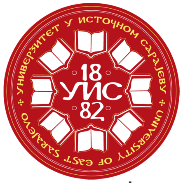 УНИВЕРЗИТЕТ У ИСТОЧНОМ САРАЈЕВУПЕДАГОШКИ ФАКУЛТЕТ БИЈЕЉИНАУНИВЕРЗИТЕТ У ИСТОЧНОМ САРАЈЕВУПЕДАГОШКИ ФАКУЛТЕТ БИЈЕЉИНАУНИВЕРЗИТЕТ У ИСТОЧНОМ САРАЈЕВУПЕДАГОШКИ ФАКУЛТЕТ БИЈЕЉИНАУНИВЕРЗИТЕТ У ИСТОЧНОМ САРАЈЕВУПЕДАГОШКИ ФАКУЛТЕТ БИЈЕЉИНАУНИВЕРЗИТЕТ У ИСТОЧНОМ САРАЈЕВУПЕДАГОШКИ ФАКУЛТЕТ БИЈЕЉИНАУНИВЕРЗИТЕТ У ИСТОЧНОМ САРАЈЕВУПЕДАГОШКИ ФАКУЛТЕТ БИЈЕЉИНАУНИВЕРЗИТЕТ У ИСТОЧНОМ САРАЈЕВУПЕДАГОШКИ ФАКУЛТЕТ БИЈЕЉИНАУНИВЕРЗИТЕТ У ИСТОЧНОМ САРАЈЕВУПЕДАГОШКИ ФАКУЛТЕТ БИЈЕЉИНАУНИВЕРЗИТЕТ У ИСТОЧНОМ САРАЈЕВУПЕДАГОШКИ ФАКУЛТЕТ БИЈЕЉИНАУНИВЕРЗИТЕТ У ИСТОЧНОМ САРАЈЕВУПЕДАГОШКИ ФАКУЛТЕТ БИЈЕЉИНАУНИВЕРЗИТЕТ У ИСТОЧНОМ САРАЈЕВУПЕДАГОШКИ ФАКУЛТЕТ БИЈЕЉИНАУНИВЕРЗИТЕТ У ИСТОЧНОМ САРАЈЕВУПЕДАГОШКИ ФАКУЛТЕТ БИЈЕЉИНА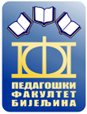 Студијскипрограм:Студијскипрограм:Студијскипрограм:Студијскипрограм:Информатика у образовању – мастер  Информатика у образовању – мастер  Информатика у образовању – мастер  Информатика у образовању – мастер  Информатика у образовању – мастер  Информатика у образовању – мастер  Информатика у образовању – мастер  Информатика у образовању – мастер  Назив предметаПРОГРАМСКИ ЈЕЗИЦИПРОГРАМСКИ ЈЕЗИЦИПРОГРАМСКИ ЈЕЗИЦИПРОГРАМСКИ ЈЕЗИЦИПРОГРАМСКИ ЈЕЗИЦИПРОГРАМСКИ ЈЕЗИЦИПРОГРАМСКИ ЈЕЗИЦИПРОГРАМСКИ ЈЕЗИЦИПРОГРАМСКИ ЈЕЗИЦИПРОГРАМСКИ ЈЕЗИЦИПРОГРАМСКИ ЈЕЗИЦИПРОГРАМСКИ ЈЕЗИЦИПРОГРАМСКИ ЈЕЗИЦИПРОГРАМСКИ ЈЕЗИЦИКатедра којој предмет припадаЕлектротехнички факултет, Универзитет у Источном СарајевуЕлектротехнички факултет, Универзитет у Источном СарајевуЕлектротехнички факултет, Универзитет у Источном СарајевуЕлектротехнички факултет, Универзитет у Источном СарајевуЕлектротехнички факултет, Универзитет у Источном СарајевуЕлектротехнички факултет, Универзитет у Источном СарајевуЕлектротехнички факултет, Универзитет у Источном СарајевуЕлектротехнички факултет, Универзитет у Источном СарајевуЕлектротехнички факултет, Универзитет у Источном СарајевуЕлектротехнички факултет, Универзитет у Источном СарајевуЕлектротехнички факултет, Универзитет у Источном СарајевуЕлектротехнички факултет, Универзитет у Источном СарајевуЕлектротехнички факултет, Универзитет у Источном СарајевуЕлектротехнички факултет, Универзитет у Источном СарајевуШифра предметаСтатус предметаСтатус предметаСтатус предметаСеместарСеместарСеместарФонд часоваФонд часоваФонд часоваФонд часоваБрој ECTS бодоваБрој ECTS бодоваБрој ECTS бодоваБрој ECTS бодова01-1-MИ08-3ОбавезниОбавезниОбавезниIIIIIIIII2+22+22+22+26666НаставникДоц. др Предраг Катанић дипл.инжДоц. др Предраг Катанић дипл.инжДоц. др Предраг Катанић дипл.инжДоц. др Предраг Катанић дипл.инжДоц. др Предраг Катанић дипл.инжДоц. др Предраг Катанић дипл.инжДоц. др Предраг Катанић дипл.инжДоц. др Предраг Катанић дипл.инжДоц. др Предраг Катанић дипл.инжДоц. др Предраг Катанић дипл.инжДоц. др Предраг Катанић дипл.инжДоц. др Предраг Катанић дипл.инжДоц. др Предраг Катанић дипл.инжДоц. др Предраг Катанић дипл.инжСарадникУсловљеност другим предметимаУсловљеност другим предметимаУсловљеност другим предметимаУсловљеност другим предметимаУсловљеност другим предметимаУсловљеност другим предметимаУсловљеност другим предметимаУсловљеност другим предметимаУсловљеност другим предметимаОблик условљеностиОблик условљеностиОблик условљеностиОблик условљеностиОблик условљеностиОблик условљеностиУвод у програмирање, Базе податакаУвод у програмирање, Базе податакаУвод у програмирање, Базе податакаУвод у програмирање, Базе податакаУвод у програмирање, Базе податакаУвод у програмирање, Базе податакаУвод у програмирање, Базе податакаУвод у програмирање, Базе податакаУвод у програмирање, Базе података------Циљеви изучавања предмета:Циљеви изучавања предмета:Циљеви изучавања предмета:Циљеви изучавања предмета:Циљеви изучавања предмета:Циљеви изучавања предмета:Циљеви изучавања предмета:Циљеви изучавања предмета:Циљеви изучавања предмета:Циљеви изучавања предмета:Циљеви изучавања предмета:Циљеви изучавања предмета:Циљеви изучавања предмета:Циљеви изучавања предмета:Циљеви изучавања предмета:Циљ предмета је упознавање студената са напредним техника програмирања. Фокус предмета је на програмским цјелинама обраде података, раду са различитим форматима размјене података, као и раду са базама података. Предмет обједињује знања која су студенти стекли у оквиру претходних информатичких предмета у циљу оспособљавања за тимски и самостално програмско рјешавање пословних процеса.Циљ предмета је упознавање студената са напредним техника програмирања. Фокус предмета је на програмским цјелинама обраде података, раду са различитим форматима размјене података, као и раду са базама података. Предмет обједињује знања која су студенти стекли у оквиру претходних информатичких предмета у циљу оспособљавања за тимски и самостално програмско рјешавање пословних процеса.Циљ предмета је упознавање студената са напредним техника програмирања. Фокус предмета је на програмским цјелинама обраде података, раду са различитим форматима размјене података, као и раду са базама података. Предмет обједињује знања која су студенти стекли у оквиру претходних информатичких предмета у циљу оспособљавања за тимски и самостално програмско рјешавање пословних процеса.Циљ предмета је упознавање студената са напредним техника програмирања. Фокус предмета је на програмским цјелинама обраде података, раду са различитим форматима размјене података, као и раду са базама података. Предмет обједињује знања која су студенти стекли у оквиру претходних информатичких предмета у циљу оспособљавања за тимски и самостално програмско рјешавање пословних процеса.Циљ предмета је упознавање студената са напредним техника програмирања. Фокус предмета је на програмским цјелинама обраде података, раду са различитим форматима размјене података, као и раду са базама података. Предмет обједињује знања која су студенти стекли у оквиру претходних информатичких предмета у циљу оспособљавања за тимски и самостално програмско рјешавање пословних процеса.Циљ предмета је упознавање студената са напредним техника програмирања. Фокус предмета је на програмским цјелинама обраде података, раду са различитим форматима размјене података, као и раду са базама података. Предмет обједињује знања која су студенти стекли у оквиру претходних информатичких предмета у циљу оспособљавања за тимски и самостално програмско рјешавање пословних процеса.Циљ предмета је упознавање студената са напредним техника програмирања. Фокус предмета је на програмским цјелинама обраде података, раду са различитим форматима размјене података, као и раду са базама података. Предмет обједињује знања која су студенти стекли у оквиру претходних информатичких предмета у циљу оспособљавања за тимски и самостално програмско рјешавање пословних процеса.Циљ предмета је упознавање студената са напредним техника програмирања. Фокус предмета је на програмским цјелинама обраде података, раду са различитим форматима размјене података, као и раду са базама података. Предмет обједињује знања која су студенти стекли у оквиру претходних информатичких предмета у циљу оспособљавања за тимски и самостално програмско рјешавање пословних процеса.Циљ предмета је упознавање студената са напредним техника програмирања. Фокус предмета је на програмским цјелинама обраде података, раду са различитим форматима размјене података, као и раду са базама података. Предмет обједињује знања која су студенти стекли у оквиру претходних информатичких предмета у циљу оспособљавања за тимски и самостално програмско рјешавање пословних процеса.Циљ предмета је упознавање студената са напредним техника програмирања. Фокус предмета је на програмским цјелинама обраде података, раду са различитим форматима размјене података, као и раду са базама података. Предмет обједињује знања која су студенти стекли у оквиру претходних информатичких предмета у циљу оспособљавања за тимски и самостално програмско рјешавање пословних процеса.Циљ предмета је упознавање студената са напредним техника програмирања. Фокус предмета је на програмским цјелинама обраде података, раду са различитим форматима размјене података, као и раду са базама података. Предмет обједињује знања која су студенти стекли у оквиру претходних информатичких предмета у циљу оспособљавања за тимски и самостално програмско рјешавање пословних процеса.Циљ предмета је упознавање студената са напредним техника програмирања. Фокус предмета је на програмским цјелинама обраде података, раду са различитим форматима размјене података, као и раду са базама података. Предмет обједињује знања која су студенти стекли у оквиру претходних информатичких предмета у циљу оспособљавања за тимски и самостално програмско рјешавање пословних процеса.Циљ предмета је упознавање студената са напредним техника програмирања. Фокус предмета је на програмским цјелинама обраде података, раду са различитим форматима размјене података, као и раду са базама података. Предмет обједињује знања која су студенти стекли у оквиру претходних информатичких предмета у циљу оспособљавања за тимски и самостално програмско рјешавање пословних процеса.Циљ предмета је упознавање студената са напредним техника програмирања. Фокус предмета је на програмским цјелинама обраде података, раду са различитим форматима размјене података, као и раду са базама података. Предмет обједињује знања која су студенти стекли у оквиру претходних информатичких предмета у циљу оспособљавања за тимски и самостално програмско рјешавање пословних процеса.Циљ предмета је упознавање студената са напредним техника програмирања. Фокус предмета је на програмским цјелинама обраде података, раду са различитим форматима размјене података, као и раду са базама података. Предмет обједињује знања која су студенти стекли у оквиру претходних информатичких предмета у циљу оспособљавања за тимски и самостално програмско рјешавање пословних процеса.Исходи учења :Исходи учења :Исходи учења :Исходи учења :Исходи учења :Исходи учења :Исходи учења :Исходи учења :Исходи учења :Исходи учења :Исходи учења :Исходи учења :Исходи учења :Исходи учења :Исходи учења :По завршетку курса, студент има основна знања о принципима и алатима који се користе за програмско рјешавање пословних процеса.. Ова знања му омогућавају да непосредно учествује у активностима израде програмских рјешења у радном окружењу. Студент је у стању да разумије проблем постојећег пословног система, самостални или тимски рјешава појединачне пословне функције. Своја знања користи како у процесу израде нови програмских рјешења, тако и у процесу дораде постојећег система.По завршетку курса, студент има основна знања о принципима и алатима који се користе за програмско рјешавање пословних процеса.. Ова знања му омогућавају да непосредно учествује у активностима израде програмских рјешења у радном окружењу. Студент је у стању да разумије проблем постојећег пословног система, самостални или тимски рјешава појединачне пословне функције. Своја знања користи како у процесу израде нови програмских рјешења, тако и у процесу дораде постојећег система.По завршетку курса, студент има основна знања о принципима и алатима који се користе за програмско рјешавање пословних процеса.. Ова знања му омогућавају да непосредно учествује у активностима израде програмских рјешења у радном окружењу. Студент је у стању да разумије проблем постојећег пословног система, самостални или тимски рјешава појединачне пословне функције. Своја знања користи како у процесу израде нови програмских рјешења, тако и у процесу дораде постојећег система.По завршетку курса, студент има основна знања о принципима и алатима који се користе за програмско рјешавање пословних процеса.. Ова знања му омогућавају да непосредно учествује у активностима израде програмских рјешења у радном окружењу. Студент је у стању да разумије проблем постојећег пословног система, самостални или тимски рјешава појединачне пословне функције. Своја знања користи како у процесу израде нови програмских рјешења, тако и у процесу дораде постојећег система.По завршетку курса, студент има основна знања о принципима и алатима који се користе за програмско рјешавање пословних процеса.. Ова знања му омогућавају да непосредно учествује у активностима израде програмских рјешења у радном окружењу. Студент је у стању да разумије проблем постојећег пословног система, самостални или тимски рјешава појединачне пословне функције. Своја знања користи како у процесу израде нови програмских рјешења, тако и у процесу дораде постојећег система.По завршетку курса, студент има основна знања о принципима и алатима који се користе за програмско рјешавање пословних процеса.. Ова знања му омогућавају да непосредно учествује у активностима израде програмских рјешења у радном окружењу. Студент је у стању да разумије проблем постојећег пословног система, самостални или тимски рјешава појединачне пословне функције. Своја знања користи како у процесу израде нови програмских рјешења, тако и у процесу дораде постојећег система.По завршетку курса, студент има основна знања о принципима и алатима који се користе за програмско рјешавање пословних процеса.. Ова знања му омогућавају да непосредно учествује у активностима израде програмских рјешења у радном окружењу. Студент је у стању да разумије проблем постојећег пословног система, самостални или тимски рјешава појединачне пословне функције. Своја знања користи како у процесу израде нови програмских рјешења, тако и у процесу дораде постојећег система.По завршетку курса, студент има основна знања о принципима и алатима који се користе за програмско рјешавање пословних процеса.. Ова знања му омогућавају да непосредно учествује у активностима израде програмских рјешења у радном окружењу. Студент је у стању да разумије проблем постојећег пословног система, самостални или тимски рјешава појединачне пословне функције. Своја знања користи како у процесу израде нови програмских рјешења, тако и у процесу дораде постојећег система.По завршетку курса, студент има основна знања о принципима и алатима који се користе за програмско рјешавање пословних процеса.. Ова знања му омогућавају да непосредно учествује у активностима израде програмских рјешења у радном окружењу. Студент је у стању да разумије проблем постојећег пословног система, самостални или тимски рјешава појединачне пословне функције. Своја знања користи како у процесу израде нови програмских рјешења, тако и у процесу дораде постојећег система.По завршетку курса, студент има основна знања о принципима и алатима који се користе за програмско рјешавање пословних процеса.. Ова знања му омогућавају да непосредно учествује у активностима израде програмских рјешења у радном окружењу. Студент је у стању да разумије проблем постојећег пословног система, самостални или тимски рјешава појединачне пословне функције. Своја знања користи како у процесу израде нови програмских рјешења, тако и у процесу дораде постојећег система.По завршетку курса, студент има основна знања о принципима и алатима који се користе за програмско рјешавање пословних процеса.. Ова знања му омогућавају да непосредно учествује у активностима израде програмских рјешења у радном окружењу. Студент је у стању да разумије проблем постојећег пословног система, самостални или тимски рјешава појединачне пословне функције. Своја знања користи како у процесу израде нови програмских рјешења, тако и у процесу дораде постојећег система.По завршетку курса, студент има основна знања о принципима и алатима који се користе за програмско рјешавање пословних процеса.. Ова знања му омогућавају да непосредно учествује у активностима израде програмских рјешења у радном окружењу. Студент је у стању да разумије проблем постојећег пословног система, самостални или тимски рјешава појединачне пословне функције. Своја знања користи како у процесу израде нови програмских рјешења, тако и у процесу дораде постојећег система.По завршетку курса, студент има основна знања о принципима и алатима који се користе за програмско рјешавање пословних процеса.. Ова знања му омогућавају да непосредно учествује у активностима израде програмских рјешења у радном окружењу. Студент је у стању да разумије проблем постојећег пословног система, самостални или тимски рјешава појединачне пословне функције. Своја знања користи како у процесу израде нови програмских рјешења, тако и у процесу дораде постојећег система.По завршетку курса, студент има основна знања о принципима и алатима који се користе за програмско рјешавање пословних процеса.. Ова знања му омогућавају да непосредно учествује у активностима израде програмских рјешења у радном окружењу. Студент је у стању да разумије проблем постојећег пословног система, самостални или тимски рјешава појединачне пословне функције. Своја знања користи како у процесу израде нови програмских рјешења, тако и у процесу дораде постојећег система.По завршетку курса, студент има основна знања о принципима и алатима који се користе за програмско рјешавање пословних процеса.. Ова знања му омогућавају да непосредно учествује у активностима израде програмских рјешења у радном окружењу. Студент је у стању да разумије проблем постојећег пословног система, самостални или тимски рјешава појединачне пословне функције. Своја знања користи како у процесу израде нови програмских рјешења, тако и у процесу дораде постојећег система.Садржај предмета:Садржај предмета:Садржај предмета:Садржај предмета:Садржај предмета:Садржај предмета:Садржај предмета:Садржај предмета:Садржај предмета:Садржај предмета:Садржај предмета:Садржај предмета:Садржај предмета:Садржај предмета:Садржај предмета:Развој програмских језика. Објектно орјентисано програмирање. Програмирање графичког коринчког интерфејса.VBA Програмирање у оквиру MS Office апликација.Клијент- сервер апликације.Повезивање апликације на базу продатака.Приказ, ажурирање и брисање података у бази. Контрола FlexGrid. Постављање упита.Прављење упита за одређену информацију. Израда образаца и извјештаја.Повезивање са интернетом. Размјена података на интернет.Типови датотека ѕа раѕмјену податка JSON, XML, YAML.XML kласа података и рад са XML класом.Писање апликације која размјењује податке кроз  XMLдатотеке.Разлике између Desktop и Internet апликацијаУпотреба Help-а и обрада грешака.Израда пројектаРазвој програмских језика. Објектно орјентисано програмирање. Програмирање графичког коринчког интерфејса.VBA Програмирање у оквиру MS Office апликација.Клијент- сервер апликације.Повезивање апликације на базу продатака.Приказ, ажурирање и брисање података у бази. Контрола FlexGrid. Постављање упита.Прављење упита за одређену информацију. Израда образаца и извјештаја.Повезивање са интернетом. Размјена података на интернет.Типови датотека ѕа раѕмјену податка JSON, XML, YAML.XML kласа података и рад са XML класом.Писање апликације која размјењује податке кроз  XMLдатотеке.Разлике између Desktop и Internet апликацијаУпотреба Help-а и обрада грешака.Израда пројектаРазвој програмских језика. Објектно орјентисано програмирање. Програмирање графичког коринчког интерфејса.VBA Програмирање у оквиру MS Office апликација.Клијент- сервер апликације.Повезивање апликације на базу продатака.Приказ, ажурирање и брисање података у бази. Контрола FlexGrid. Постављање упита.Прављење упита за одређену информацију. Израда образаца и извјештаја.Повезивање са интернетом. Размјена података на интернет.Типови датотека ѕа раѕмјену податка JSON, XML, YAML.XML kласа података и рад са XML класом.Писање апликације која размјењује податке кроз  XMLдатотеке.Разлике између Desktop и Internet апликацијаУпотреба Help-а и обрада грешака.Израда пројектаРазвој програмских језика. Објектно орјентисано програмирање. Програмирање графичког коринчког интерфејса.VBA Програмирање у оквиру MS Office апликација.Клијент- сервер апликације.Повезивање апликације на базу продатака.Приказ, ажурирање и брисање података у бази. Контрола FlexGrid. Постављање упита.Прављење упита за одређену информацију. Израда образаца и извјештаја.Повезивање са интернетом. Размјена података на интернет.Типови датотека ѕа раѕмјену податка JSON, XML, YAML.XML kласа података и рад са XML класом.Писање апликације која размјењује податке кроз  XMLдатотеке.Разлике између Desktop и Internet апликацијаУпотреба Help-а и обрада грешака.Израда пројектаРазвој програмских језика. Објектно орјентисано програмирање. Програмирање графичког коринчког интерфејса.VBA Програмирање у оквиру MS Office апликација.Клијент- сервер апликације.Повезивање апликације на базу продатака.Приказ, ажурирање и брисање података у бази. Контрола FlexGrid. Постављање упита.Прављење упита за одређену информацију. Израда образаца и извјештаја.Повезивање са интернетом. Размјена података на интернет.Типови датотека ѕа раѕмјену податка JSON, XML, YAML.XML kласа података и рад са XML класом.Писање апликације која размјењује податке кроз  XMLдатотеке.Разлике између Desktop и Internet апликацијаУпотреба Help-а и обрада грешака.Израда пројектаРазвој програмских језика. Објектно орјентисано програмирање. Програмирање графичког коринчког интерфејса.VBA Програмирање у оквиру MS Office апликација.Клијент- сервер апликације.Повезивање апликације на базу продатака.Приказ, ажурирање и брисање података у бази. Контрола FlexGrid. Постављање упита.Прављење упита за одређену информацију. Израда образаца и извјештаја.Повезивање са интернетом. Размјена података на интернет.Типови датотека ѕа раѕмјену податка JSON, XML, YAML.XML kласа података и рад са XML класом.Писање апликације која размјењује податке кроз  XMLдатотеке.Разлике између Desktop и Internet апликацијаУпотреба Help-а и обрада грешака.Израда пројектаРазвој програмских језика. Објектно орјентисано програмирање. Програмирање графичког коринчког интерфејса.VBA Програмирање у оквиру MS Office апликација.Клијент- сервер апликације.Повезивање апликације на базу продатака.Приказ, ажурирање и брисање података у бази. Контрола FlexGrid. Постављање упита.Прављење упита за одређену информацију. Израда образаца и извјештаја.Повезивање са интернетом. Размјена података на интернет.Типови датотека ѕа раѕмјену податка JSON, XML, YAML.XML kласа података и рад са XML класом.Писање апликације која размјењује податке кроз  XMLдатотеке.Разлике између Desktop и Internet апликацијаУпотреба Help-а и обрада грешака.Израда пројектаРазвој програмских језика. Објектно орјентисано програмирање. Програмирање графичког коринчког интерфејса.VBA Програмирање у оквиру MS Office апликација.Клијент- сервер апликације.Повезивање апликације на базу продатака.Приказ, ажурирање и брисање података у бази. Контрола FlexGrid. Постављање упита.Прављење упита за одређену информацију. Израда образаца и извјештаја.Повезивање са интернетом. Размјена података на интернет.Типови датотека ѕа раѕмјену податка JSON, XML, YAML.XML kласа података и рад са XML класом.Писање апликације која размјењује податке кроз  XMLдатотеке.Разлике између Desktop и Internet апликацијаУпотреба Help-а и обрада грешака.Израда пројектаРазвој програмских језика. Објектно орјентисано програмирање. Програмирање графичког коринчког интерфејса.VBA Програмирање у оквиру MS Office апликација.Клијент- сервер апликације.Повезивање апликације на базу продатака.Приказ, ажурирање и брисање података у бази. Контрола FlexGrid. Постављање упита.Прављење упита за одређену информацију. Израда образаца и извјештаја.Повезивање са интернетом. Размјена података на интернет.Типови датотека ѕа раѕмјену податка JSON, XML, YAML.XML kласа података и рад са XML класом.Писање апликације која размјењује податке кроз  XMLдатотеке.Разлике између Desktop и Internet апликацијаУпотреба Help-а и обрада грешака.Израда пројектаРазвој програмских језика. Објектно орјентисано програмирање. Програмирање графичког коринчког интерфејса.VBA Програмирање у оквиру MS Office апликација.Клијент- сервер апликације.Повезивање апликације на базу продатака.Приказ, ажурирање и брисање података у бази. Контрола FlexGrid. Постављање упита.Прављење упита за одређену информацију. Израда образаца и извјештаја.Повезивање са интернетом. Размјена података на интернет.Типови датотека ѕа раѕмјену податка JSON, XML, YAML.XML kласа података и рад са XML класом.Писање апликације која размјењује податке кроз  XMLдатотеке.Разлике између Desktop и Internet апликацијаУпотреба Help-а и обрада грешака.Израда пројектаРазвој програмских језика. Објектно орјентисано програмирање. Програмирање графичког коринчког интерфејса.VBA Програмирање у оквиру MS Office апликација.Клијент- сервер апликације.Повезивање апликације на базу продатака.Приказ, ажурирање и брисање података у бази. Контрола FlexGrid. Постављање упита.Прављење упита за одређену информацију. Израда образаца и извјештаја.Повезивање са интернетом. Размјена података на интернет.Типови датотека ѕа раѕмјену податка JSON, XML, YAML.XML kласа података и рад са XML класом.Писање апликације која размјењује податке кроз  XMLдатотеке.Разлике између Desktop и Internet апликацијаУпотреба Help-а и обрада грешака.Израда пројектаРазвој програмских језика. Објектно орјентисано програмирање. Програмирање графичког коринчког интерфејса.VBA Програмирање у оквиру MS Office апликација.Клијент- сервер апликације.Повезивање апликације на базу продатака.Приказ, ажурирање и брисање података у бази. Контрола FlexGrid. Постављање упита.Прављење упита за одређену информацију. Израда образаца и извјештаја.Повезивање са интернетом. Размјена података на интернет.Типови датотека ѕа раѕмјену податка JSON, XML, YAML.XML kласа података и рад са XML класом.Писање апликације која размјењује податке кроз  XMLдатотеке.Разлике између Desktop и Internet апликацијаУпотреба Help-а и обрада грешака.Израда пројектаРазвој програмских језика. Објектно орјентисано програмирање. Програмирање графичког коринчког интерфејса.VBA Програмирање у оквиру MS Office апликација.Клијент- сервер апликације.Повезивање апликације на базу продатака.Приказ, ажурирање и брисање података у бази. Контрола FlexGrid. Постављање упита.Прављење упита за одређену информацију. Израда образаца и извјештаја.Повезивање са интернетом. Размјена података на интернет.Типови датотека ѕа раѕмјену податка JSON, XML, YAML.XML kласа података и рад са XML класом.Писање апликације која размјењује податке кроз  XMLдатотеке.Разлике између Desktop и Internet апликацијаУпотреба Help-а и обрада грешака.Израда пројектаРазвој програмских језика. Објектно орјентисано програмирање. Програмирање графичког коринчког интерфејса.VBA Програмирање у оквиру MS Office апликација.Клијент- сервер апликације.Повезивање апликације на базу продатака.Приказ, ажурирање и брисање података у бази. Контрола FlexGrid. Постављање упита.Прављење упита за одређену информацију. Израда образаца и извјештаја.Повезивање са интернетом. Размјена података на интернет.Типови датотека ѕа раѕмјену податка JSON, XML, YAML.XML kласа података и рад са XML класом.Писање апликације која размјењује податке кроз  XMLдатотеке.Разлике између Desktop и Internet апликацијаУпотреба Help-а и обрада грешака.Израда пројектаРазвој програмских језика. Објектно орјентисано програмирање. Програмирање графичког коринчког интерфејса.VBA Програмирање у оквиру MS Office апликација.Клијент- сервер апликације.Повезивање апликације на базу продатака.Приказ, ажурирање и брисање података у бази. Контрола FlexGrid. Постављање упита.Прављење упита за одређену информацију. Израда образаца и извјештаја.Повезивање са интернетом. Размјена података на интернет.Типови датотека ѕа раѕмјену податка JSON, XML, YAML.XML kласа података и рад са XML класом.Писање апликације која размјењује податке кроз  XMLдатотеке.Разлике између Desktop и Internet апликацијаУпотреба Help-а и обрада грешака.Израда пројектаМетоде наставе и савладавање градива:Методе наставе и савладавање градива:Методе наставе и савладавање градива:Методе наставе и савладавање градива:Методе наставе и савладавање градива:Методе наставе и савладавање градива:Методе наставе и савладавање градива:Методе наставе и савладавање градива:Методе наставе и савладавање градива:Методе наставе и савладавање градива:Методе наставе и савладавање градива:Методе наставе и савладавање градива:Методе наставе и савладавање градива:Методе наставе и савладавање градива:Методе наставе и савладавање градива:Предавања:За сваку наставну јединицу припремљене су адекватне презентације, а за одређене наставне јединице и прикз конкретних програмских рјешења. Предвиђено је активно учешће студената у виду презентација које појединачно или тимски припремају као допуну одређене теме. На крају сваке теме предвиђена је дискусија. Вјежбе: Предвиђено је да сваки студент припреми један самосталан пројекат или тимски да раде на комплекснијем пројекту. Вјежбе се одвијају у ЕРЦ-у уз поштовање принципа један студент-један рачунар.  Предавања:За сваку наставну јединицу припремљене су адекватне презентације, а за одређене наставне јединице и прикз конкретних програмских рјешења. Предвиђено је активно учешће студената у виду презентација које појединачно или тимски припремају као допуну одређене теме. На крају сваке теме предвиђена је дискусија. Вјежбе: Предвиђено је да сваки студент припреми један самосталан пројекат или тимски да раде на комплекснијем пројекту. Вјежбе се одвијају у ЕРЦ-у уз поштовање принципа један студент-један рачунар.  Предавања:За сваку наставну јединицу припремљене су адекватне презентације, а за одређене наставне јединице и прикз конкретних програмских рјешења. Предвиђено је активно учешће студената у виду презентација које појединачно или тимски припремају као допуну одређене теме. На крају сваке теме предвиђена је дискусија. Вјежбе: Предвиђено је да сваки студент припреми један самосталан пројекат или тимски да раде на комплекснијем пројекту. Вјежбе се одвијају у ЕРЦ-у уз поштовање принципа један студент-један рачунар.  Предавања:За сваку наставну јединицу припремљене су адекватне презентације, а за одређене наставне јединице и прикз конкретних програмских рјешења. Предвиђено је активно учешће студената у виду презентација које појединачно или тимски припремају као допуну одређене теме. На крају сваке теме предвиђена је дискусија. Вјежбе: Предвиђено је да сваки студент припреми један самосталан пројекат или тимски да раде на комплекснијем пројекту. Вјежбе се одвијају у ЕРЦ-у уз поштовање принципа један студент-један рачунар.  Предавања:За сваку наставну јединицу припремљене су адекватне презентације, а за одређене наставне јединице и прикз конкретних програмских рјешења. Предвиђено је активно учешће студената у виду презентација које појединачно или тимски припремају као допуну одређене теме. На крају сваке теме предвиђена је дискусија. Вјежбе: Предвиђено је да сваки студент припреми један самосталан пројекат или тимски да раде на комплекснијем пројекту. Вјежбе се одвијају у ЕРЦ-у уз поштовање принципа један студент-један рачунар.  Предавања:За сваку наставну јединицу припремљене су адекватне презентације, а за одређене наставне јединице и прикз конкретних програмских рјешења. Предвиђено је активно учешће студената у виду презентација које појединачно или тимски припремају као допуну одређене теме. На крају сваке теме предвиђена је дискусија. Вјежбе: Предвиђено је да сваки студент припреми један самосталан пројекат или тимски да раде на комплекснијем пројекту. Вјежбе се одвијају у ЕРЦ-у уз поштовање принципа један студент-један рачунар.  Предавања:За сваку наставну јединицу припремљене су адекватне презентације, а за одређене наставне јединице и прикз конкретних програмских рјешења. Предвиђено је активно учешће студената у виду презентација које појединачно или тимски припремају као допуну одређене теме. На крају сваке теме предвиђена је дискусија. Вјежбе: Предвиђено је да сваки студент припреми један самосталан пројекат или тимски да раде на комплекснијем пројекту. Вјежбе се одвијају у ЕРЦ-у уз поштовање принципа један студент-један рачунар.  Предавања:За сваку наставну јединицу припремљене су адекватне презентације, а за одређене наставне јединице и прикз конкретних програмских рјешења. Предвиђено је активно учешће студената у виду презентација које појединачно или тимски припремају као допуну одређене теме. На крају сваке теме предвиђена је дискусија. Вјежбе: Предвиђено је да сваки студент припреми један самосталан пројекат или тимски да раде на комплекснијем пројекту. Вјежбе се одвијају у ЕРЦ-у уз поштовање принципа један студент-један рачунар.  Предавања:За сваку наставну јединицу припремљене су адекватне презентације, а за одређене наставне јединице и прикз конкретних програмских рјешења. Предвиђено је активно учешће студената у виду презентација које појединачно или тимски припремају као допуну одређене теме. На крају сваке теме предвиђена је дискусија. Вјежбе: Предвиђено је да сваки студент припреми један самосталан пројекат или тимски да раде на комплекснијем пројекту. Вјежбе се одвијају у ЕРЦ-у уз поштовање принципа један студент-један рачунар.  Предавања:За сваку наставну јединицу припремљене су адекватне презентације, а за одређене наставне јединице и прикз конкретних програмских рјешења. Предвиђено је активно учешће студената у виду презентација које појединачно или тимски припремају као допуну одређене теме. На крају сваке теме предвиђена је дискусија. Вјежбе: Предвиђено је да сваки студент припреми један самосталан пројекат или тимски да раде на комплекснијем пројекту. Вјежбе се одвијају у ЕРЦ-у уз поштовање принципа један студент-један рачунар.  Предавања:За сваку наставну јединицу припремљене су адекватне презентације, а за одређене наставне јединице и прикз конкретних програмских рјешења. Предвиђено је активно учешће студената у виду презентација које појединачно или тимски припремају као допуну одређене теме. На крају сваке теме предвиђена је дискусија. Вјежбе: Предвиђено је да сваки студент припреми један самосталан пројекат или тимски да раде на комплекснијем пројекту. Вјежбе се одвијају у ЕРЦ-у уз поштовање принципа један студент-један рачунар.  Предавања:За сваку наставну јединицу припремљене су адекватне презентације, а за одређене наставне јединице и прикз конкретних програмских рјешења. Предвиђено је активно учешће студената у виду презентација које појединачно или тимски припремају као допуну одређене теме. На крају сваке теме предвиђена је дискусија. Вјежбе: Предвиђено је да сваки студент припреми један самосталан пројекат или тимски да раде на комплекснијем пројекту. Вјежбе се одвијају у ЕРЦ-у уз поштовање принципа један студент-један рачунар.  Предавања:За сваку наставну јединицу припремљене су адекватне презентације, а за одређене наставне јединице и прикз конкретних програмских рјешења. Предвиђено је активно учешће студената у виду презентација које појединачно или тимски припремају као допуну одређене теме. На крају сваке теме предвиђена је дискусија. Вјежбе: Предвиђено је да сваки студент припреми један самосталан пројекат или тимски да раде на комплекснијем пројекту. Вјежбе се одвијају у ЕРЦ-у уз поштовање принципа један студент-један рачунар.  Предавања:За сваку наставну јединицу припремљене су адекватне презентације, а за одређене наставне јединице и прикз конкретних програмских рјешења. Предвиђено је активно учешће студената у виду презентација које појединачно или тимски припремају као допуну одређене теме. На крају сваке теме предвиђена је дискусија. Вјежбе: Предвиђено је да сваки студент припреми један самосталан пројекат или тимски да раде на комплекснијем пројекту. Вјежбе се одвијају у ЕРЦ-у уз поштовање принципа један студент-један рачунар.  Предавања:За сваку наставну јединицу припремљене су адекватне презентације, а за одређене наставне јединице и прикз конкретних програмских рјешења. Предвиђено је активно учешће студената у виду презентација које појединачно или тимски припремају као допуну одређене теме. На крају сваке теме предвиђена је дискусија. Вјежбе: Предвиђено је да сваки студент припреми један самосталан пројекат или тимски да раде на комплекснијем пројекту. Вјежбе се одвијају у ЕРЦ-у уз поштовање принципа један студент-један рачунар.  Литература:Литература:Литература:Литература:Литература:Литература:Литература:Литература:Литература:Литература:Литература:Литература:Литература:Литература:Литература:Основна литература:Срђан Дамјановић, Предраг Катанић, (2017), Интегрисано развојно окружење Visual Studio 2013, Факултет пословне економије, Бијељина.Додатна литература:Срђан Дамјановић, Предраг Катанић, (2014), Програмски језик Visual Basic збирка задатака, Факултет пословне економије, Бијељина.Основна литература:Срђан Дамјановић, Предраг Катанић, (2017), Интегрисано развојно окружење Visual Studio 2013, Факултет пословне економије, Бијељина.Додатна литература:Срђан Дамјановић, Предраг Катанић, (2014), Програмски језик Visual Basic збирка задатака, Факултет пословне економије, Бијељина.Основна литература:Срђан Дамјановић, Предраг Катанић, (2017), Интегрисано развојно окружење Visual Studio 2013, Факултет пословне економије, Бијељина.Додатна литература:Срђан Дамјановић, Предраг Катанић, (2014), Програмски језик Visual Basic збирка задатака, Факултет пословне економије, Бијељина.Основна литература:Срђан Дамјановић, Предраг Катанић, (2017), Интегрисано развојно окружење Visual Studio 2013, Факултет пословне економије, Бијељина.Додатна литература:Срђан Дамјановић, Предраг Катанић, (2014), Програмски језик Visual Basic збирка задатака, Факултет пословне економије, Бијељина.Основна литература:Срђан Дамјановић, Предраг Катанић, (2017), Интегрисано развојно окружење Visual Studio 2013, Факултет пословне економије, Бијељина.Додатна литература:Срђан Дамјановић, Предраг Катанић, (2014), Програмски језик Visual Basic збирка задатака, Факултет пословне економије, Бијељина.Основна литература:Срђан Дамјановић, Предраг Катанић, (2017), Интегрисано развојно окружење Visual Studio 2013, Факултет пословне економије, Бијељина.Додатна литература:Срђан Дамјановић, Предраг Катанић, (2014), Програмски језик Visual Basic збирка задатака, Факултет пословне економије, Бијељина.Основна литература:Срђан Дамјановић, Предраг Катанић, (2017), Интегрисано развојно окружење Visual Studio 2013, Факултет пословне економије, Бијељина.Додатна литература:Срђан Дамјановић, Предраг Катанић, (2014), Програмски језик Visual Basic збирка задатака, Факултет пословне економије, Бијељина.Основна литература:Срђан Дамјановић, Предраг Катанић, (2017), Интегрисано развојно окружење Visual Studio 2013, Факултет пословне економије, Бијељина.Додатна литература:Срђан Дамјановић, Предраг Катанић, (2014), Програмски језик Visual Basic збирка задатака, Факултет пословне економије, Бијељина.Основна литература:Срђан Дамјановић, Предраг Катанић, (2017), Интегрисано развојно окружење Visual Studio 2013, Факултет пословне економије, Бијељина.Додатна литература:Срђан Дамјановић, Предраг Катанић, (2014), Програмски језик Visual Basic збирка задатака, Факултет пословне економије, Бијељина.Основна литература:Срђан Дамјановић, Предраг Катанић, (2017), Интегрисано развојно окружење Visual Studio 2013, Факултет пословне економије, Бијељина.Додатна литература:Срђан Дамјановић, Предраг Катанић, (2014), Програмски језик Visual Basic збирка задатака, Факултет пословне економије, Бијељина.Основна литература:Срђан Дамјановић, Предраг Катанић, (2017), Интегрисано развојно окружење Visual Studio 2013, Факултет пословне економије, Бијељина.Додатна литература:Срђан Дамјановић, Предраг Катанић, (2014), Програмски језик Visual Basic збирка задатака, Факултет пословне економије, Бијељина.Основна литература:Срђан Дамјановић, Предраг Катанић, (2017), Интегрисано развојно окружење Visual Studio 2013, Факултет пословне економије, Бијељина.Додатна литература:Срђан Дамјановић, Предраг Катанић, (2014), Програмски језик Visual Basic збирка задатака, Факултет пословне економије, Бијељина.Основна литература:Срђан Дамјановић, Предраг Катанић, (2017), Интегрисано развојно окружење Visual Studio 2013, Факултет пословне економије, Бијељина.Додатна литература:Срђан Дамјановић, Предраг Катанић, (2014), Програмски језик Visual Basic збирка задатака, Факултет пословне економије, Бијељина.Основна литература:Срђан Дамјановић, Предраг Катанић, (2017), Интегрисано развојно окружење Visual Studio 2013, Факултет пословне економије, Бијељина.Додатна литература:Срђан Дамјановић, Предраг Катанић, (2014), Програмски језик Visual Basic збирка задатака, Факултет пословне економије, Бијељина.Основна литература:Срђан Дамјановић, Предраг Катанић, (2017), Интегрисано развојно окружење Visual Studio 2013, Факултет пословне економије, Бијељина.Додатна литература:Срђан Дамјановић, Предраг Катанић, (2014), Програмски језик Visual Basic збирка задатака, Факултет пословне економије, Бијељина.Облици провјере знања и оцјењивање:Облици провјере знања и оцјењивање:Облици провјере знања и оцјењивање:Облици провјере знања и оцјењивање:Облици провјере знања и оцјењивање:Облици провјере знања и оцјењивање:Облици провјере знања и оцјењивање:Облици провјере знања и оцјењивање:Облици провјере знања и оцјењивање:Облици провјере знања и оцјењивање:Облици провјере знања и оцјењивање:Облици провјере знања и оцјењивање:Облици провјере знања и оцјењивање:Облици провјере знања и оцјењивање:Облици провјере знања и оцјењивање:За полагање испита неопходно је 50% из сваке од наведених активности.За полагање испита неопходно је 50% из сваке од наведених активности.За полагање испита неопходно је 50% из сваке од наведених активности.За полагање испита неопходно је 50% из сваке од наведених активности.За полагање испита неопходно је 50% из сваке од наведених активности.За полагање испита неопходно је 50% из сваке од наведених активности.За полагање испита неопходно је 50% из сваке од наведених активности.За полагање испита неопходно је 50% из сваке од наведених активности.За полагање испита неопходно је 50% из сваке од наведених активности.За полагање испита неопходно је 50% из сваке од наведених активности.За полагање испита неопходно је 50% из сваке од наведених активности.За полагање испита неопходно је 50% из сваке од наведених активности.За полагање испита неопходно је 50% из сваке од наведених активности.За полагање испита неопходно је 50% из сваке од наведених активности.За полагање испита неопходно је 50% из сваке од наведених активности.Похађање наставеПохађање наставе5Домаћи задациДомаћи задациДомаћи задациДомаћи задациДомаћи задациЗавршни испитЗавршни испитЗавршни испитЗавршни испит45Активност на наставиАктивност на настави5Семинарски радовиСеминарски радовиСеминарски радовиСеминарски радовиСеминарски радови4545ЛабораторијаЛабораторијаЛабораторијаЛабораторијаПосебна назнака за предмет:Посебна назнака за предмет:Посебна назнака за предмет:Посебна назнака за предмет:Посебна назнака за предмет:Посебна назнака за предмет:Посебна назнака за предмет:Посебна назнака за предмет:Посебна назнака за предмет:Посебна назнака за предмет:Посебна назнака за предмет:Посебна назнака за предмет:Посебна назнака за предмет:Посебна назнака за предмет:Посебна назнака за предмет:Име и презиме наставника који је припремио податке:Доц. др Предраг КатанићИме и презиме наставника који је припремио податке:Доц. др Предраг КатанићИме и презиме наставника који је припремио податке:Доц. др Предраг КатанићИме и презиме наставника који је припремио податке:Доц. др Предраг КатанићИме и презиме наставника који је припремио податке:Доц. др Предраг КатанићИме и презиме наставника који је припремио податке:Доц. др Предраг КатанићИме и презиме наставника који је припремио податке:Доц. др Предраг КатанићИме и презиме наставника који је припремио податке:Доц. др Предраг КатанићИме и презиме наставника који је припремио податке:Доц. др Предраг КатанићИме и презиме наставника који је припремио податке:Доц. др Предраг КатанићИме и презиме наставника који је припремио податке:Доц. др Предраг КатанићИме и презиме наставника који је припремио податке:Доц. др Предраг КатанићИме и презиме наставника који је припремио податке:Доц. др Предраг КатанићИме и презиме наставника који је припремио податке:Доц. др Предраг КатанићИме и презиме наставника који је припремио податке:Доц. др Предраг КатанићДатум овјере:  Датум овјере:  Датум овјере:  Датум овјере:  Датум овјере:  Датум овјере:  Датум овјере:  Датум овјере:  Датум овјере:  Датум овјере:  Датум овјере:  Датум овјере:  Датум овјере:  Датум овјере:  Датум овјере:  УНИВЕРЗИТЕТ У ИСТОЧНОМ САРАЈЕВУНазив факултета/ академијеУНИВЕРЗИТЕТ У ИСТОЧНОМ САРАЈЕВУНазив факултета/ академијеУНИВЕРЗИТЕТ У ИСТОЧНОМ САРАЈЕВУНазив факултета/ академијеУНИВЕРЗИТЕТ У ИСТОЧНОМ САРАЈЕВУНазив факултета/ академијеУНИВЕРЗИТЕТ У ИСТОЧНОМ САРАЈЕВУНазив факултета/ академијеУНИВЕРЗИТЕТ У ИСТОЧНОМ САРАЈЕВУНазив факултета/ академијеУНИВЕРЗИТЕТ У ИСТОЧНОМ САРАЈЕВУНазив факултета/ академијеУНИВЕРЗИТЕТ У ИСТОЧНОМ САРАЈЕВУНазив факултета/ академијеУНИВЕРЗИТЕТ У ИСТОЧНОМ САРАЈЕВУНазив факултета/ академијеУНИВЕРЗИТЕТ У ИСТОЧНОМ САРАЈЕВУНазив факултета/ академијеУНИВЕРЗИТЕТ У ИСТОЧНОМ САРАЈЕВУНазив факултета/ академијеСтудијски програм: Информатика у образовању-мастерСтудијски програм: Информатика у образовању-мастерСтудијски програм: Информатика у образовању-мастерСтудијски програм: Информатика у образовању-мастерСтудијски програм: Информатика у образовању-мастерСтудијски програм: Информатика у образовању-мастерСтудијски програм: Информатика у образовању-мастерСтудијски програм: Информатика у образовању-мастерСтудијски програм: Информатика у образовању-мастерСтудијски програм: Информатика у образовању-мастерСтудијски програм: Информатика у образовању-мастерДруги циклус студијаДруги циклус студијаДруги циклус студијаДруги циклус студијаДруги циклус студијаДруги циклус студијаДруга годинаДруга годинаДруга годинаДруга годинаДруга годинаПун назив предметаПун назив предметаПун назив предметаТЕОРИЈСКО-МЕТОДИЧКИ ПРОБЛЕМИ НАСТАВЕ ТЕОРИЈСКО-МЕТОДИЧКИ ПРОБЛЕМИ НАСТАВЕ ТЕОРИЈСКО-МЕТОДИЧКИ ПРОБЛЕМИ НАСТАВЕ ТЕОРИЈСКО-МЕТОДИЧКИ ПРОБЛЕМИ НАСТАВЕ ТЕОРИЈСКО-МЕТОДИЧКИ ПРОБЛЕМИ НАСТАВЕ ТЕОРИЈСКО-МЕТОДИЧКИ ПРОБЛЕМИ НАСТАВЕ ТЕОРИЈСКО-МЕТОДИЧКИ ПРОБЛЕМИ НАСТАВЕ ТЕОРИЈСКО-МЕТОДИЧКИ ПРОБЛЕМИ НАСТАВЕ ТЕОРИЈСКО-МЕТОДИЧКИ ПРОБЛЕМИ НАСТАВЕ ТЕОРИЈСКО-МЕТОДИЧКИ ПРОБЛЕМИ НАСТАВЕ ТЕОРИЈСКО-МЕТОДИЧКИ ПРОБЛЕМИ НАСТАВЕ ТЕОРИЈСКО-МЕТОДИЧКИ ПРОБЛЕМИ НАСТАВЕ ТЕОРИЈСКО-МЕТОДИЧКИ ПРОБЛЕМИ НАСТАВЕ ТЕОРИЈСКО-МЕТОДИЧКИ ПРОБЛЕМИ НАСТАВЕ ТЕОРИЈСКО-МЕТОДИЧКИ ПРОБЛЕМИ НАСТАВЕ Катедра	Катедра	Катедра	Педагошки факултет Универзитета у Источном СарајевуПедагошки факултет Универзитета у Источном СарајевуПедагошки факултет Универзитета у Источном СарајевуПедагошки факултет Универзитета у Источном СарајевуПедагошки факултет Универзитета у Источном СарајевуПедагошки факултет Универзитета у Источном СарајевуПедагошки факултет Универзитета у Источном СарајевуПедагошки факултет Универзитета у Источном СарајевуПедагошки факултет Универзитета у Источном СарајевуПедагошки факултет Универзитета у Источном СарајевуПедагошки факултет Универзитета у Источном СарајевуПедагошки факултет Универзитета у Источном СарајевуПедагошки факултет Универзитета у Источном СарајевуПедагошки факултет Универзитета у Источном СарајевуПедагошки факултет Универзитета у Источном СарајевуШифра предметаШифра предметаШифра предметаШифра предметаШифра предметаШифра предметаСтатус предметаСтатус предметаСтатус предметаСтатус предметаСтатус предметаСеместарСеместарСеместарECTSECTSECTSECTSШифра предметаШифра предметаШифра предметаШифра предметаШифра предметаШифра предметаСтатус предметаСтатус предметаСтатус предметаСтатус предметаСтатус предметаСеместарСеместарСеместарECTSECTSECTSECTSОбавезанОбавезанОбавезанОбавезанОбавезанIIIIIIIII6666Наставник/ -циНаставник/ -циПроф.др Далибор СтевићПроф.др Далибор СтевићПроф.др Далибор СтевићПроф.др Далибор СтевићПроф.др Далибор СтевићПроф.др Далибор СтевићПроф.др Далибор СтевићПроф.др Далибор СтевићПроф.др Далибор СтевићПроф.др Далибор СтевићПроф.др Далибор СтевићПроф.др Далибор СтевићПроф.др Далибор СтевићПроф.др Далибор СтевићПроф.др Далибор СтевићПроф.др Далибор СтевићСарадник/ - циСарадник/ - циДоц. др Небојша МитровићДоц. др Небојша МитровићДоц. др Небојша МитровићДоц. др Небојша МитровићДоц. др Небојша МитровићДоц. др Небојша МитровићДоц. др Небојша МитровићДоц. др Небојша МитровићДоц. др Небојша МитровићДоц. др Небојша МитровићДоц. др Небојша МитровићДоц. др Небојша МитровићДоц. др Небојша МитровићДоц. др Небојша МитровићДоц. др Небојша МитровићДоц. др Небојша МитровићФонд часова/ наставно оптерећење (седмично)Фонд часова/ наставно оптерећење (седмично)Фонд часова/ наставно оптерећење (седмично)Фонд часова/ наставно оптерећење (седмично)Фонд часова/ наставно оптерећење (седмично)Фонд часова/ наставно оптерећење (седмично)Фонд часова/ наставно оптерећење (седмично)Индивидуално оптерећење студента (у сатима семестрално)Индивидуално оптерећење студента (у сатима семестрално)Индивидуално оптерећење студента (у сатима семестрално)Индивидуално оптерећење студента (у сатима семестрално)Индивидуално оптерећење студента (у сатима семестрално)Индивидуално оптерећење студента (у сатима семестрално)Индивидуално оптерећење студента (у сатима семестрално)Индивидуално оптерећење студента (у сатима семестрално)Коефицијент студентског оптерећења SoКоефицијент студентског оптерећења SoКоефицијент студентског оптерећења SoПАВАВАВАВЛВЛВПППАВАВЛВЛВЛВSoSoSoXYYYYZZX*15*SoX*15*SoX*15*SoY*15*SoY*15*SoZ*15*SoZ*15*SoZ*15*Soукупно наставно оптерећење (у сатима, семестрално) X*15 + Y*15 + Z*15  = Wукупно наставно оптерећење (у сатима, семестрално) X*15 + Y*15 + Z*15  = Wукупно наставно оптерећење (у сатима, семестрално) X*15 + Y*15 + Z*15  = Wукупно наставно оптерећење (у сатима, семестрално) X*15 + Y*15 + Z*15  = Wукупно наставно оптерећење (у сатима, семестрално) X*15 + Y*15 + Z*15  = Wукупно наставно оптерећење (у сатима, семестрално) X*15 + Y*15 + Z*15  = Wукупно наставно оптерећење (у сатима, семестрално) X*15 + Y*15 + Z*15  = Wукупно наставно оптерећење (у сатима, семестрално) X*15 + Y*15 + Z*15  = Wукупно студентско оптерећење (у сатима, семестрално) X*15*So + Y*15*So + Z*15*So = Tукупно студентско оптерећење (у сатима, семестрално) X*15*So + Y*15*So + Z*15*So = Tукупно студентско оптерећење (у сатима, семестрално) X*15*So + Y*15*So + Z*15*So = Tукупно студентско оптерећење (у сатима, семестрално) X*15*So + Y*15*So + Z*15*So = Tукупно студентско оптерећење (у сатима, семестрално) X*15*So + Y*15*So + Z*15*So = Tукупно студентско оптерећење (у сатима, семестрално) X*15*So + Y*15*So + Z*15*So = Tукупно студентско оптерећење (у сатима, семестрално) X*15*So + Y*15*So + Z*15*So = Tукупно студентско оптерећење (у сатима, семестрално) X*15*So + Y*15*So + Z*15*So = Tукупно студентско оптерећење (у сатима, семестрално) X*15*So + Y*15*So + Z*15*So = Tукупно студентско оптерећење (у сатима, семестрално) X*15*So + Y*15*So + Z*15*So = TУкупно оптерећењепредмета (наставно + студентско): W + T = Uopt сати семестралноУкупно оптерећењепредмета (наставно + студентско): W + T = Uopt сати семестралноУкупно оптерећењепредмета (наставно + студентско): W + T = Uopt сати семестралноУкупно оптерећењепредмета (наставно + студентско): W + T = Uopt сати семестралноУкупно оптерећењепредмета (наставно + студентско): W + T = Uopt сати семестралноУкупно оптерећењепредмета (наставно + студентско): W + T = Uopt сати семестралноУкупно оптерећењепредмета (наставно + студентско): W + T = Uopt сати семестралноУкупно оптерећењепредмета (наставно + студентско): W + T = Uopt сати семестралноУкупно оптерећењепредмета (наставно + студентско): W + T = Uopt сати семестралноУкупно оптерећењепредмета (наставно + студентско): W + T = Uopt сати семестралноУкупно оптерећењепредмета (наставно + студентско): W + T = Uopt сати семестралноУкупно оптерећењепредмета (наставно + студентско): W + T = Uopt сати семестралноУкупно оптерећењепредмета (наставно + студентско): W + T = Uopt сати семестралноУкупно оптерећењепредмета (наставно + студентско): W + T = Uopt сати семестралноУкупно оптерећењепредмета (наставно + студентско): W + T = Uopt сати семестралноУкупно оптерећењепредмета (наставно + студентско): W + T = Uopt сати семестралноУкупно оптерећењепредмета (наставно + студентско): W + T = Uopt сати семестралноУкупно оптерећењепредмета (наставно + студентско): W + T = Uopt сати семестралноИсходи учењаИсходи учењаРазумети методичку терминологију и правилно применити методички метајезик. Познавати и разликовати четири целине методологије методике.Објаснити епистемолошку сложеност и обележја методике. Протумачити положај, перспективу и савремени развој методике у систему научности.Разумети методичку терминологију и правилно применити методички метајезик. Познавати и разликовати четири целине методологије методике.Објаснити епистемолошку сложеност и обележја методике. Протумачити положај, перспективу и савремени развој методике у систему научности.Разумети методичку терминологију и правилно применити методички метајезик. Познавати и разликовати четири целине методологије методике.Објаснити епистемолошку сложеност и обележја методике. Протумачити положај, перспективу и савремени развој методике у систему научности.Разумети методичку терминологију и правилно применити методички метајезик. Познавати и разликовати четири целине методологије методике.Објаснити епистемолошку сложеност и обележја методике. Протумачити положај, перспективу и савремени развој методике у систему научности.Разумети методичку терминологију и правилно применити методички метајезик. Познавати и разликовати четири целине методологије методике.Објаснити епистемолошку сложеност и обележја методике. Протумачити положај, перспективу и савремени развој методике у систему научности.Разумети методичку терминологију и правилно применити методички метајезик. Познавати и разликовати четири целине методологије методике.Објаснити епистемолошку сложеност и обележја методике. Протумачити положај, перспективу и савремени развој методике у систему научности.Разумети методичку терминологију и правилно применити методички метајезик. Познавати и разликовати четири целине методологије методике.Објаснити епистемолошку сложеност и обележја методике. Протумачити положај, перспективу и савремени развој методике у систему научности.Разумети методичку терминологију и правилно применити методички метајезик. Познавати и разликовати четири целине методологије методике.Објаснити епистемолошку сложеност и обележја методике. Протумачити положај, перспективу и савремени развој методике у систему научности.Разумети методичку терминологију и правилно применити методички метајезик. Познавати и разликовати четири целине методологије методике.Објаснити епистемолошку сложеност и обележја методике. Протумачити положај, перспективу и савремени развој методике у систему научности.Разумети методичку терминологију и правилно применити методички метајезик. Познавати и разликовати четири целине методологије методике.Објаснити епистемолошку сложеност и обележја методике. Протумачити положај, перспективу и савремени развој методике у систему научности.Разумети методичку терминологију и правилно применити методички метајезик. Познавати и разликовати четири целине методологије методике.Објаснити епистемолошку сложеност и обележја методике. Протумачити положај, перспективу и савремени развој методике у систему научности.Разумети методичку терминологију и правилно применити методички метајезик. Познавати и разликовати четири целине методологије методике.Објаснити епистемолошку сложеност и обележја методике. Протумачити положај, перспективу и савремени развој методике у систему научности.Разумети методичку терминологију и правилно применити методички метајезик. Познавати и разликовати четири целине методологије методике.Објаснити епистемолошку сложеност и обележја методике. Протумачити положај, перспективу и савремени развој методике у систему научности.Разумети методичку терминологију и правилно применити методички метајезик. Познавати и разликовати четири целине методологије методике.Објаснити епистемолошку сложеност и обележја методике. Протумачити положај, перспективу и савремени развој методике у систему научности.Разумети методичку терминологију и правилно применити методички метајезик. Познавати и разликовати четири целине методологије методике.Објаснити епистемолошку сложеност и обележја методике. Протумачити положај, перспективу и савремени развој методике у систему научности.Разумети методичку терминологију и правилно применити методички метајезик. Познавати и разликовати четири целине методологије методике.Објаснити епистемолошку сложеност и обележја методике. Протумачити положај, перспективу и савремени развој методике у систему научности.УсловљеностУсловљеностНема услова за слушање и пријављивање предмета.Нема услова за слушање и пријављивање предмета.Нема услова за слушање и пријављивање предмета.Нема услова за слушање и пријављивање предмета.Нема услова за слушање и пријављивање предмета.Нема услова за слушање и пријављивање предмета.Нема услова за слушање и пријављивање предмета.Нема услова за слушање и пријављивање предмета.Нема услова за слушање и пријављивање предмета.Нема услова за слушање и пријављивање предмета.Нема услова за слушање и пријављивање предмета.Нема услова за слушање и пријављивање предмета.Нема услова за слушање и пријављивање предмета.Нема услова за слушање и пријављивање предмета.Нема услова за слушање и пријављивање предмета.Нема услова за слушање и пријављивање предмета.Наставне методеНаставне методеУсменог излагања. Усменог излагања. Усменог излагања. Усменог излагања. Усменог излагања. Усменог излагања. Усменог излагања. Усменог излагања. Усменог излагања. Усменог излагања. Усменог излагања. Усменог излагања. Усменог излагања. Усменог излагања. Усменог излагања. Усменог излагања. Садржај предмета по седмицамаСадржај предмета по седмицамаНаучна теорија.Методичко научне теорије.Епистемолошка обележја методике.Методика у систему научности.Нове стратегије учења.Етапе и ток методичких истраживања.Научна теорија.Методичко научне теорије.Епистемолошка обележја методике.Методика у систему научности.Нове стратегије учења.Етапе и ток методичких истраживања.Научна теорија.Методичко научне теорије.Епистемолошка обележја методике.Методика у систему научности.Нове стратегије учења.Етапе и ток методичких истраживања.Научна теорија.Методичко научне теорије.Епистемолошка обележја методике.Методика у систему научности.Нове стратегије учења.Етапе и ток методичких истраживања.Научна теорија.Методичко научне теорије.Епистемолошка обележја методике.Методика у систему научности.Нове стратегије учења.Етапе и ток методичких истраживања.Научна теорија.Методичко научне теорије.Епистемолошка обележја методике.Методика у систему научности.Нове стратегије учења.Етапе и ток методичких истраживања.Научна теорија.Методичко научне теорије.Епистемолошка обележја методике.Методика у систему научности.Нове стратегије учења.Етапе и ток методичких истраживања.Научна теорија.Методичко научне теорије.Епистемолошка обележја методике.Методика у систему научности.Нове стратегије учења.Етапе и ток методичких истраживања.Научна теорија.Методичко научне теорије.Епистемолошка обележја методике.Методика у систему научности.Нове стратегије учења.Етапе и ток методичких истраживања.Научна теорија.Методичко научне теорије.Епистемолошка обележја методике.Методика у систему научности.Нове стратегије учења.Етапе и ток методичких истраживања.Научна теорија.Методичко научне теорије.Епистемолошка обележја методике.Методика у систему научности.Нове стратегије учења.Етапе и ток методичких истраживања.Научна теорија.Методичко научне теорије.Епистемолошка обележја методике.Методика у систему научности.Нове стратегије учења.Етапе и ток методичких истраживања.Научна теорија.Методичко научне теорије.Епистемолошка обележја методике.Методика у систему научности.Нове стратегије учења.Етапе и ток методичких истраживања.Научна теорија.Методичко научне теорије.Епистемолошка обележја методике.Методика у систему научности.Нове стратегије учења.Етапе и ток методичких истраживања.Научна теорија.Методичко научне теорије.Епистемолошка обележја методике.Методика у систему научности.Нове стратегије учења.Етапе и ток методичких истраживања.Научна теорија.Методичко научне теорије.Епистемолошка обележја методике.Методика у систему научности.Нове стратегије учења.Етапе и ток методичких истраживања.Обавезна литература Обавезна литература Обавезна литература Обавезна литература Обавезна литература Обавезна литература Обавезна литература Обавезна литература Обавезна литература Обавезна литература Обавезна литература Обавезна литература Обавезна литература Обавезна литература Обавезна литература Обавезна литература Обавезна литература Обавезна литература Аутор/ иАутор/ иАутор/ иАутор/ иНазив публикације, издавачНазив публикације, издавачНазив публикације, издавачНазив публикације, издавачНазив публикације, издавачНазив публикације, издавачНазив публикације, издавачНазив публикације, издавачНазив публикације, издавачГодинаГодинаГодинаСтранице (од-до)Странице (од-до)Cohen,L., Manion,L.,Morrison,K. Cohen,L., Manion,L.,Morrison,K. Cohen,L., Manion,L.,Morrison,K. Cohen,L., Manion,L.,Morrison,K. Metode istraživanja u obrazovanju.Jastrebarsko:Naklada Slap.Metode istraživanja u obrazovanju.Jastrebarsko:Naklada Slap.Metode istraživanja u obrazovanju.Jastrebarsko:Naklada Slap.Metode istraživanja u obrazovanju.Jastrebarsko:Naklada Slap.Metode istraživanja u obrazovanju.Jastrebarsko:Naklada Slap.Metode istraživanja u obrazovanju.Jastrebarsko:Naklada Slap.Metode istraživanja u obrazovanju.Jastrebarsko:Naklada Slap.Metode istraživanja u obrazovanju.Jastrebarsko:Naklada Slap.Metode istraživanja u obrazovanju.Jastrebarsko:Naklada Slap.200720072007Branković, D. i Mandić, D Branković, D. i Mandić, D Branković, D. i Mandić, D Branković, D. i Mandić, D Metodika informatičkog obrazovanja. Banja Luka: Filozofski fakultet.Metodika informatičkog obrazovanja. Banja Luka: Filozofski fakultet.Metodika informatičkog obrazovanja. Banja Luka: Filozofski fakultet.Metodika informatičkog obrazovanja. Banja Luka: Filozofski fakultet.Metodika informatičkog obrazovanja. Banja Luka: Filozofski fakultet.Metodika informatičkog obrazovanja. Banja Luka: Filozofski fakultet.Metodika informatičkog obrazovanja. Banja Luka: Filozofski fakultet.Metodika informatičkog obrazovanja. Banja Luka: Filozofski fakultet.Metodika informatičkog obrazovanja. Banja Luka: Filozofski fakultet.200320032003Milat, J. Milat, J. Milat, J. Milat, J. Osnove metodologije istraživanja. Zagreb: Školska knjiga.Osnove metodologije istraživanja. Zagreb: Školska knjiga.Osnove metodologije istraživanja. Zagreb: Školska knjiga.Osnove metodologije istraživanja. Zagreb: Školska knjiga.Osnove metodologije istraživanja. Zagreb: Školska knjiga.Osnove metodologije istraživanja. Zagreb: Školska knjiga.Osnove metodologije istraživanja. Zagreb: Školska knjiga.Osnove metodologije istraživanja. Zagreb: Školska knjiga.Osnove metodologije istraživanja. Zagreb: Školska knjiga.200520052005Допунска литератураДопунска литератураДопунска литератураДопунска литератураДопунска литератураДопунска литератураДопунска литератураДопунска литератураДопунска литератураДопунска литератураДопунска литератураДопунска литератураДопунска литератураДопунска литератураДопунска литератураДопунска литератураДопунска литератураДопунска литератураАутор/ иАутор/ иАутор/ иАутор/ иНазив публикације, издавачНазив публикације, издавачНазив публикације, издавачНазив публикације, издавачНазив публикације, издавачНазив публикације, издавачНазив публикације, издавачНазив публикације, издавачНазив публикације, издавачГодинаГодинаГодинаСтранице (од-до)Странице (од-до)Обавезе, облици провјере знања и оцјењивањеОбавезе, облици провјере знања и оцјењивањеВрста евалуације рада студентаВрста евалуације рада студентаВрста евалуације рада студентаВрста евалуације рада студентаВрста евалуације рада студентаВрста евалуације рада студентаВрста евалуације рада студентаВрста евалуације рада студентаВрста евалуације рада студентаВрста евалуације рада студентаВрста евалуације рада студентаВрста евалуације рада студентаБодовиБодовиБодовиПроценатОбавезе, облици провјере знања и оцјењивањеОбавезе, облици провјере знања и оцјењивањеПредавањаПредавањаПредавањаПредавањаПредавањаПредавањаПредавањаПредавањаПредавањаПредавањаПредавањаПредавањадо 10 поенадо 10 поенадо 10 поенаОбавезе, облици провјере знања и оцјењивањеОбавезе, облици провјере знања и оцјењивањеПрактикумПрактикумПрактикумПрактикумПрактикумПрактикумПрактикумПрактикумПрактикумПрактикумПрактикумПрактикумдо 10 поенадо 10 поенадо 10 поенаОбавезе, облици провјере знања и оцјењивањеОбавезе, облици провјере знања и оцјењивањеСеминарски радСеминарски радСеминарски радСеминарски радСеминарски радСеминарски радСеминарски радСеминарски радСеминарски радСеминарски радСеминарски радСеминарски раддо 30 поенадо 30 поенадо 30 поенаОбавезе, облици провјере знања и оцјењивањеОбавезе, облици провјере знања и оцјењивањеИспитИспитИспитИспитИспитИспитИспитИспитИспитИспитИспитИспитдо 50 поенадо 50 поенадо 50 поенаОбавезе, облици провјере знања и оцјењивањеОбавезе, облици провјере знања и оцјењивањеОбавезе, облици провјере знања и оцјењивањеОбавезе, облици провјере знања и оцјењивањеУКУПНОУКУПНОУКУПНОУКУПНОУКУПНОУКУПНОУКУПНОУКУПНОУКУПНОУКУПНОУКУПНОУКУПНО100100100100 %Датум овјереДатум овјереУНИВЕРЗИТЕТ У ИСТОЧНОМ САРАЈЕВУПедагошки факултет у БијељиниУНИВЕРЗИТЕТ У ИСТОЧНОМ САРАЈЕВУПедагошки факултет у БијељиниУНИВЕРЗИТЕТ У ИСТОЧНОМ САРАЈЕВУПедагошки факултет у БијељиниУНИВЕРЗИТЕТ У ИСТОЧНОМ САРАЈЕВУПедагошки факултет у БијељиниУНИВЕРЗИТЕТ У ИСТОЧНОМ САРАЈЕВУПедагошки факултет у БијељиниУНИВЕРЗИТЕТ У ИСТОЧНОМ САРАЈЕВУПедагошки факултет у БијељиниУНИВЕРЗИТЕТ У ИСТОЧНОМ САРАЈЕВУПедагошки факултет у БијељиниУНИВЕРЗИТЕТ У ИСТОЧНОМ САРАЈЕВУПедагошки факултет у БијељиниУНИВЕРЗИТЕТ У ИСТОЧНОМ САРАЈЕВУПедагошки факултет у БијељиниУНИВЕРЗИТЕТ У ИСТОЧНОМ САРАЈЕВУПедагошки факултет у БијељиниУНИВЕРЗИТЕТ У ИСТОЧНОМ САРАЈЕВУПедагошки факултет у БијељиниСтудијски програм: Информатика у образовањуСтудијски програм: Информатика у образовањуСтудијски програм: Информатика у образовањуСтудијски програм: Информатика у образовањуСтудијски програм: Информатика у образовањуСтудијски програм: Информатика у образовањуСтудијски програм: Информатика у образовањуСтудијски програм: Информатика у образовањуСтудијски програм: Информатика у образовањуСтудијски програм: Информатика у образовањуСтудијски програм: Информатика у образовању2 циклус студија2 циклус студија2 циклус студија2 циклус студија2 циклус студија2 циклус студија2 година студија2 година студија2 година студија2 година студија2 година студијаПун назив предметаПун назив предметаПун назив предметаИНТЕЛИГЕНТНЕ ТЕХНОЛОГИЈЕ У ОБРАЗОВАЊУИНТЕЛИГЕНТНЕ ТЕХНОЛОГИЈЕ У ОБРАЗОВАЊУИНТЕЛИГЕНТНЕ ТЕХНОЛОГИЈЕ У ОБРАЗОВАЊУИНТЕЛИГЕНТНЕ ТЕХНОЛОГИЈЕ У ОБРАЗОВАЊУИНТЕЛИГЕНТНЕ ТЕХНОЛОГИЈЕ У ОБРАЗОВАЊУИНТЕЛИГЕНТНЕ ТЕХНОЛОГИЈЕ У ОБРАЗОВАЊУИНТЕЛИГЕНТНЕ ТЕХНОЛОГИЈЕ У ОБРАЗОВАЊУИНТЕЛИГЕНТНЕ ТЕХНОЛОГИЈЕ У ОБРАЗОВАЊУИНТЕЛИГЕНТНЕ ТЕХНОЛОГИЈЕ У ОБРАЗОВАЊУИНТЕЛИГЕНТНЕ ТЕХНОЛОГИЈЕ У ОБРАЗОВАЊУИНТЕЛИГЕНТНЕ ТЕХНОЛОГИЈЕ У ОБРАЗОВАЊУИНТЕЛИГЕНТНЕ ТЕХНОЛОГИЈЕ У ОБРАЗОВАЊУИНТЕЛИГЕНТНЕ ТЕХНОЛОГИЈЕ У ОБРАЗОВАЊУИНТЕЛИГЕНТНЕ ТЕХНОЛОГИЈЕ У ОБРАЗОВАЊУКатедра	Катедра	Катедра	Катедра за Информатику, Електротехнички факултет Источно СарајевоКатедра за Информатику, Електротехнички факултет Источно СарајевоКатедра за Информатику, Електротехнички факултет Источно СарајевоКатедра за Информатику, Електротехнички факултет Источно СарајевоКатедра за Информатику, Електротехнички факултет Источно СарајевоКатедра за Информатику, Електротехнички факултет Источно СарајевоКатедра за Информатику, Електротехнички факултет Источно СарајевоКатедра за Информатику, Електротехнички факултет Источно СарајевоКатедра за Информатику, Електротехнички факултет Источно СарајевоКатедра за Информатику, Електротехнички факултет Источно СарајевоКатедра за Информатику, Електротехнички факултет Источно СарајевоКатедра за Информатику, Електротехнички факултет Источно СарајевоКатедра за Информатику, Електротехнички факултет Источно СарајевоКатедра за Информатику, Електротехнички факултет Источно СарајевоШифра предметаШифра предметаШифра предметаШифра предметаШифра предметаШифра предметаСтатус предметаСтатус предметаСтатус предметаСтатус предметаСтатус предметаСеместарСеместарСеместарECTSECTSECTSШифра предметаШифра предметаШифра предметаШифра предметаШифра предметаШифра предметаСтатус предметаСтатус предметаСтатус предметаСтатус предметаСтатус предметаСеместарСеместарСеместарECTSECTSECTSОбавезниОбавезниОбавезниОбавезниОбавезниIVIVIV666Наставник/ -циНаставник/ -циИзбор у токуИзбор у токуИзбор у токуИзбор у токуИзбор у токуИзбор у токуИзбор у токуИзбор у токуИзбор у токуИзбор у токуИзбор у токуИзбор у токуИзбор у токуИзбор у токуИзбор у токуСарадник/ - циСарадник/ - циФонд часова/ наставно оптерећење (седмично)Фонд часова/ наставно оптерећење (седмично)Фонд часова/ наставно оптерећење (седмично)Фонд часова/ наставно оптерећење (седмично)Фонд часова/ наставно оптерећење (седмично)Фонд часова/ наставно оптерећење (седмично)Фонд часова/ наставно оптерећење (седмично)Индивидуално оптерећење студента (у сатима семестрално)Индивидуално оптерећење студента (у сатима семестрално)Индивидуално оптерећење студента (у сатима семестрално)Индивидуално оптерећење студента (у сатима семестрално)Индивидуално оптерећење студента (у сатима семестрално)Индивидуално оптерећење студента (у сатима семестрално)Индивидуално оптерећење студента (у сатима семестрално)Индивидуално оптерећење студента (у сатима семестрално)Коефицијент студентског оптерећења SoКоефицијент студентског оптерећења SoПАВАВАВАВЛВЛВПППАВАВЛВЛВЛВSoSoукупно наставно оптерећење (у сатима, семестрално) укупно наставно оптерећење (у сатима, семестрално) укупно наставно оптерећење (у сатима, семестрално) укупно наставно оптерећење (у сатима, семестрално) укупно наставно оптерећење (у сатима, семестрално) укупно наставно оптерећење (у сатима, семестрално) укупно наставно оптерећење (у сатима, семестрално) укупно наставно оптерећење (у сатима, семестрално) укупно студентско оптерећење (у сатима, семестрално) укупно студентско оптерећење (у сатима, семестрално) укупно студентско оптерећење (у сатима, семестрално) укупно студентско оптерећење (у сатима, семестрално) укупно студентско оптерећење (у сатима, семестрално) укупно студентско оптерећење (у сатима, семестрално) укупно студентско оптерећење (у сатима, семестрално) укупно студентско оптерећење (у сатима, семестрално) укупно студентско оптерећење (у сатима, семестрално) Укупно оптерећење предмета (наставно + студентско): Укупно оптерећење предмета (наставно + студентско): Укупно оптерећење предмета (наставно + студентско): Укупно оптерећење предмета (наставно + студентско): Укупно оптерећење предмета (наставно + студентско): Укупно оптерећење предмета (наставно + студентско): Укупно оптерећење предмета (наставно + студентско): Укупно оптерећење предмета (наставно + студентско): Укупно оптерећење предмета (наставно + студентско): Укупно оптерећење предмета (наставно + студентско): Укупно оптерећење предмета (наставно + студентско): Укупно оптерећење предмета (наставно + студентско): Укупно оптерећење предмета (наставно + студентско): Укупно оптерећење предмета (наставно + студентско): Укупно оптерећење предмета (наставно + студентско): Укупно оптерећење предмета (наставно + студентско): Укупно оптерећење предмета (наставно + студентско): Исходи учењаИсходи учењаНакон одслушаних предавања из овог предмета студент ће бити оспособљен да:Се служи различитим алатима из области интелигентних системаДа примјењује интелигентне системе у наставиДа развија систем подршке образовању уз коришћење интелигентних системаНакон одслушаних предавања из овог предмета студент ће бити оспособљен да:Се служи различитим алатима из области интелигентних системаДа примјењује интелигентне системе у наставиДа развија систем подршке образовању уз коришћење интелигентних системаНакон одслушаних предавања из овог предмета студент ће бити оспособљен да:Се служи различитим алатима из области интелигентних системаДа примјењује интелигентне системе у наставиДа развија систем подршке образовању уз коришћење интелигентних системаНакон одслушаних предавања из овог предмета студент ће бити оспособљен да:Се служи различитим алатима из области интелигентних системаДа примјењује интелигентне системе у наставиДа развија систем подршке образовању уз коришћење интелигентних системаНакон одслушаних предавања из овог предмета студент ће бити оспособљен да:Се служи различитим алатима из области интелигентних системаДа примјењује интелигентне системе у наставиДа развија систем подршке образовању уз коришћење интелигентних системаНакон одслушаних предавања из овог предмета студент ће бити оспособљен да:Се служи различитим алатима из области интелигентних системаДа примјењује интелигентне системе у наставиДа развија систем подршке образовању уз коришћење интелигентних системаНакон одслушаних предавања из овог предмета студент ће бити оспособљен да:Се служи различитим алатима из области интелигентних системаДа примјењује интелигентне системе у наставиДа развија систем подршке образовању уз коришћење интелигентних системаНакон одслушаних предавања из овог предмета студент ће бити оспособљен да:Се служи различитим алатима из области интелигентних системаДа примјењује интелигентне системе у наставиДа развија систем подршке образовању уз коришћење интелигентних системаНакон одслушаних предавања из овог предмета студент ће бити оспособљен да:Се служи различитим алатима из области интелигентних системаДа примјењује интелигентне системе у наставиДа развија систем подршке образовању уз коришћење интелигентних системаНакон одслушаних предавања из овог предмета студент ће бити оспособљен да:Се служи различитим алатима из области интелигентних системаДа примјењује интелигентне системе у наставиДа развија систем подршке образовању уз коришћење интелигентних системаНакон одслушаних предавања из овог предмета студент ће бити оспособљен да:Се служи различитим алатима из области интелигентних системаДа примјењује интелигентне системе у наставиДа развија систем подршке образовању уз коришћење интелигентних системаНакон одслушаних предавања из овог предмета студент ће бити оспособљен да:Се служи различитим алатима из области интелигентних системаДа примјењује интелигентне системе у наставиДа развија систем подршке образовању уз коришћење интелигентних системаНакон одслушаних предавања из овог предмета студент ће бити оспособљен да:Се служи различитим алатима из области интелигентних системаДа примјењује интелигентне системе у наставиДа развија систем подршке образовању уз коришћење интелигентних системаНакон одслушаних предавања из овог предмета студент ће бити оспособљен да:Се служи различитим алатима из области интелигентних системаДа примјењује интелигентне системе у наставиДа развија систем подршке образовању уз коришћење интелигентних системаНакон одслушаних предавања из овог предмета студент ће бити оспособљен да:Се служи различитим алатима из области интелигентних системаДа примјењује интелигентне системе у наставиДа развија систем подршке образовању уз коришћење интелигентних системаУсловљеностУсловљеностНемаНемаНемаНемаНемаНемаНемаНемаНемаНемаНемаНемаНемаНемаНемаНаставне методеНаставне методеПредавања. Вјежбе. Учење и израда домаћих и семинарских радова. КонсултацијеПредавања. Вјежбе. Учење и израда домаћих и семинарских радова. КонсултацијеПредавања. Вјежбе. Учење и израда домаћих и семинарских радова. КонсултацијеПредавања. Вјежбе. Учење и израда домаћих и семинарских радова. КонсултацијеПредавања. Вјежбе. Учење и израда домаћих и семинарских радова. КонсултацијеПредавања. Вјежбе. Учење и израда домаћих и семинарских радова. КонсултацијеПредавања. Вјежбе. Учење и израда домаћих и семинарских радова. КонсултацијеПредавања. Вјежбе. Учење и израда домаћих и семинарских радова. КонсултацијеПредавања. Вјежбе. Учење и израда домаћих и семинарских радова. КонсултацијеПредавања. Вјежбе. Учење и израда домаћих и семинарских радова. КонсултацијеПредавања. Вјежбе. Учење и израда домаћих и семинарских радова. КонсултацијеПредавања. Вјежбе. Учење и израда домаћих и семинарских радова. КонсултацијеПредавања. Вјежбе. Учење и израда домаћих и семинарских радова. КонсултацијеПредавања. Вјежбе. Учење и израда домаћих и семинарских радова. КонсултацијеПредавања. Вјежбе. Учење и израда домаћих и семинарских радова. КонсултацијеСадржај предмета по седмицамаСадржај предмета по седмицамаЕкспертни системиМашинско учењеСтабла одлучивања – основеСтабла одлучивања – класификацијаКласификација http://ai.fon.bg.ac.rs/wp-content/uploads/2016/10/Naive-Bayes-2016.pdf - Naivni BaesКластеризацијаПрви колоквијумУвод у Тext Mining http://ai.fon.bg.ac.rs/wp-content/uploads/2016/10/Uvod-u-TM-2016.pdfTekst Mining http://ai.fon.bg.ac.rs/wp-content/uploads/2016/10/clustering_examples_R.zipНеуронске мрежеНеуронске мрежеМодели знања у форми семантичких мрежа  Препознавање ентитета у тексту и семантичко индексирање  Препознавање ентитета у тексту и семантичко индексирање  Други колоквијумЕкспертни системиМашинско учењеСтабла одлучивања – основеСтабла одлучивања – класификацијаКласификација http://ai.fon.bg.ac.rs/wp-content/uploads/2016/10/Naive-Bayes-2016.pdf - Naivni BaesКластеризацијаПрви колоквијумУвод у Тext Mining http://ai.fon.bg.ac.rs/wp-content/uploads/2016/10/Uvod-u-TM-2016.pdfTekst Mining http://ai.fon.bg.ac.rs/wp-content/uploads/2016/10/clustering_examples_R.zipНеуронске мрежеНеуронске мрежеМодели знања у форми семантичких мрежа  Препознавање ентитета у тексту и семантичко индексирање  Препознавање ентитета у тексту и семантичко индексирање  Други колоквијумЕкспертни системиМашинско учењеСтабла одлучивања – основеСтабла одлучивања – класификацијаКласификација http://ai.fon.bg.ac.rs/wp-content/uploads/2016/10/Naive-Bayes-2016.pdf - Naivni BaesКластеризацијаПрви колоквијумУвод у Тext Mining http://ai.fon.bg.ac.rs/wp-content/uploads/2016/10/Uvod-u-TM-2016.pdfTekst Mining http://ai.fon.bg.ac.rs/wp-content/uploads/2016/10/clustering_examples_R.zipНеуронске мрежеНеуронске мрежеМодели знања у форми семантичких мрежа  Препознавање ентитета у тексту и семантичко индексирање  Препознавање ентитета у тексту и семантичко индексирање  Други колоквијумЕкспертни системиМашинско учењеСтабла одлучивања – основеСтабла одлучивања – класификацијаКласификација http://ai.fon.bg.ac.rs/wp-content/uploads/2016/10/Naive-Bayes-2016.pdf - Naivni BaesКластеризацијаПрви колоквијумУвод у Тext Mining http://ai.fon.bg.ac.rs/wp-content/uploads/2016/10/Uvod-u-TM-2016.pdfTekst Mining http://ai.fon.bg.ac.rs/wp-content/uploads/2016/10/clustering_examples_R.zipНеуронске мрежеНеуронске мрежеМодели знања у форми семантичких мрежа  Препознавање ентитета у тексту и семантичко индексирање  Препознавање ентитета у тексту и семантичко индексирање  Други колоквијумЕкспертни системиМашинско учењеСтабла одлучивања – основеСтабла одлучивања – класификацијаКласификација http://ai.fon.bg.ac.rs/wp-content/uploads/2016/10/Naive-Bayes-2016.pdf - Naivni BaesКластеризацијаПрви колоквијумУвод у Тext Mining http://ai.fon.bg.ac.rs/wp-content/uploads/2016/10/Uvod-u-TM-2016.pdfTekst Mining http://ai.fon.bg.ac.rs/wp-content/uploads/2016/10/clustering_examples_R.zipНеуронске мрежеНеуронске мрежеМодели знања у форми семантичких мрежа  Препознавање ентитета у тексту и семантичко индексирање  Препознавање ентитета у тексту и семантичко индексирање  Други колоквијумЕкспертни системиМашинско учењеСтабла одлучивања – основеСтабла одлучивања – класификацијаКласификација http://ai.fon.bg.ac.rs/wp-content/uploads/2016/10/Naive-Bayes-2016.pdf - Naivni BaesКластеризацијаПрви колоквијумУвод у Тext Mining http://ai.fon.bg.ac.rs/wp-content/uploads/2016/10/Uvod-u-TM-2016.pdfTekst Mining http://ai.fon.bg.ac.rs/wp-content/uploads/2016/10/clustering_examples_R.zipНеуронске мрежеНеуронске мрежеМодели знања у форми семантичких мрежа  Препознавање ентитета у тексту и семантичко индексирање  Препознавање ентитета у тексту и семантичко индексирање  Други колоквијумЕкспертни системиМашинско учењеСтабла одлучивања – основеСтабла одлучивања – класификацијаКласификација http://ai.fon.bg.ac.rs/wp-content/uploads/2016/10/Naive-Bayes-2016.pdf - Naivni BaesКластеризацијаПрви колоквијумУвод у Тext Mining http://ai.fon.bg.ac.rs/wp-content/uploads/2016/10/Uvod-u-TM-2016.pdfTekst Mining http://ai.fon.bg.ac.rs/wp-content/uploads/2016/10/clustering_examples_R.zipНеуронске мрежеНеуронске мрежеМодели знања у форми семантичких мрежа  Препознавање ентитета у тексту и семантичко индексирање  Препознавање ентитета у тексту и семантичко индексирање  Други колоквијумЕкспертни системиМашинско учењеСтабла одлучивања – основеСтабла одлучивања – класификацијаКласификација http://ai.fon.bg.ac.rs/wp-content/uploads/2016/10/Naive-Bayes-2016.pdf - Naivni BaesКластеризацијаПрви колоквијумУвод у Тext Mining http://ai.fon.bg.ac.rs/wp-content/uploads/2016/10/Uvod-u-TM-2016.pdfTekst Mining http://ai.fon.bg.ac.rs/wp-content/uploads/2016/10/clustering_examples_R.zipНеуронске мрежеНеуронске мрежеМодели знања у форми семантичких мрежа  Препознавање ентитета у тексту и семантичко индексирање  Препознавање ентитета у тексту и семантичко индексирање  Други колоквијумЕкспертни системиМашинско учењеСтабла одлучивања – основеСтабла одлучивања – класификацијаКласификација http://ai.fon.bg.ac.rs/wp-content/uploads/2016/10/Naive-Bayes-2016.pdf - Naivni BaesКластеризацијаПрви колоквијумУвод у Тext Mining http://ai.fon.bg.ac.rs/wp-content/uploads/2016/10/Uvod-u-TM-2016.pdfTekst Mining http://ai.fon.bg.ac.rs/wp-content/uploads/2016/10/clustering_examples_R.zipНеуронске мрежеНеуронске мрежеМодели знања у форми семантичких мрежа  Препознавање ентитета у тексту и семантичко индексирање  Препознавање ентитета у тексту и семантичко индексирање  Други колоквијумЕкспертни системиМашинско учењеСтабла одлучивања – основеСтабла одлучивања – класификацијаКласификација http://ai.fon.bg.ac.rs/wp-content/uploads/2016/10/Naive-Bayes-2016.pdf - Naivni BaesКластеризацијаПрви колоквијумУвод у Тext Mining http://ai.fon.bg.ac.rs/wp-content/uploads/2016/10/Uvod-u-TM-2016.pdfTekst Mining http://ai.fon.bg.ac.rs/wp-content/uploads/2016/10/clustering_examples_R.zipНеуронске мрежеНеуронске мрежеМодели знања у форми семантичких мрежа  Препознавање ентитета у тексту и семантичко индексирање  Препознавање ентитета у тексту и семантичко индексирање  Други колоквијумЕкспертни системиМашинско учењеСтабла одлучивања – основеСтабла одлучивања – класификацијаКласификација http://ai.fon.bg.ac.rs/wp-content/uploads/2016/10/Naive-Bayes-2016.pdf - Naivni BaesКластеризацијаПрви колоквијумУвод у Тext Mining http://ai.fon.bg.ac.rs/wp-content/uploads/2016/10/Uvod-u-TM-2016.pdfTekst Mining http://ai.fon.bg.ac.rs/wp-content/uploads/2016/10/clustering_examples_R.zipНеуронске мрежеНеуронске мрежеМодели знања у форми семантичких мрежа  Препознавање ентитета у тексту и семантичко индексирање  Препознавање ентитета у тексту и семантичко индексирање  Други колоквијумЕкспертни системиМашинско учењеСтабла одлучивања – основеСтабла одлучивања – класификацијаКласификација http://ai.fon.bg.ac.rs/wp-content/uploads/2016/10/Naive-Bayes-2016.pdf - Naivni BaesКластеризацијаПрви колоквијумУвод у Тext Mining http://ai.fon.bg.ac.rs/wp-content/uploads/2016/10/Uvod-u-TM-2016.pdfTekst Mining http://ai.fon.bg.ac.rs/wp-content/uploads/2016/10/clustering_examples_R.zipНеуронске мрежеНеуронске мрежеМодели знања у форми семантичких мрежа  Препознавање ентитета у тексту и семантичко индексирање  Препознавање ентитета у тексту и семантичко индексирање  Други колоквијумЕкспертни системиМашинско учењеСтабла одлучивања – основеСтабла одлучивања – класификацијаКласификација http://ai.fon.bg.ac.rs/wp-content/uploads/2016/10/Naive-Bayes-2016.pdf - Naivni BaesКластеризацијаПрви колоквијумУвод у Тext Mining http://ai.fon.bg.ac.rs/wp-content/uploads/2016/10/Uvod-u-TM-2016.pdfTekst Mining http://ai.fon.bg.ac.rs/wp-content/uploads/2016/10/clustering_examples_R.zipНеуронске мрежеНеуронске мрежеМодели знања у форми семантичких мрежа  Препознавање ентитета у тексту и семантичко индексирање  Препознавање ентитета у тексту и семантичко индексирање  Други колоквијумЕкспертни системиМашинско учењеСтабла одлучивања – основеСтабла одлучивања – класификацијаКласификација http://ai.fon.bg.ac.rs/wp-content/uploads/2016/10/Naive-Bayes-2016.pdf - Naivni BaesКластеризацијаПрви колоквијумУвод у Тext Mining http://ai.fon.bg.ac.rs/wp-content/uploads/2016/10/Uvod-u-TM-2016.pdfTekst Mining http://ai.fon.bg.ac.rs/wp-content/uploads/2016/10/clustering_examples_R.zipНеуронске мрежеНеуронске мрежеМодели знања у форми семантичких мрежа  Препознавање ентитета у тексту и семантичко индексирање  Препознавање ентитета у тексту и семантичко индексирање  Други колоквијумЕкспертни системиМашинско учењеСтабла одлучивања – основеСтабла одлучивања – класификацијаКласификација http://ai.fon.bg.ac.rs/wp-content/uploads/2016/10/Naive-Bayes-2016.pdf - Naivni BaesКластеризацијаПрви колоквијумУвод у Тext Mining http://ai.fon.bg.ac.rs/wp-content/uploads/2016/10/Uvod-u-TM-2016.pdfTekst Mining http://ai.fon.bg.ac.rs/wp-content/uploads/2016/10/clustering_examples_R.zipНеуронске мрежеНеуронске мрежеМодели знања у форми семантичких мрежа  Препознавање ентитета у тексту и семантичко индексирање  Препознавање ентитета у тексту и семантичко индексирање  Други колоквијумОбавезна литература Обавезна литература Обавезна литература Обавезна литература Обавезна литература Обавезна литература Обавезна литература Обавезна литература Обавезна литература Обавезна литература Обавезна литература Обавезна литература Обавезна литература Обавезна литература Обавезна литература Обавезна литература Обавезна литература Аутор/ иАутор/ иАутор/ иАутор/ иНазив публикације, издавачНазив публикације, издавачНазив публикације, издавачНазив публикације, издавачНазив публикације, издавачНазив публикације, издавачНазив публикације, издавачНазив публикације, издавачНазив публикације, издавачГодинаГодинаСтранице (од-до)Странице (од-до)M.M.Milosavljević M.BožićM.M.Milosavljević M.BožićM.M.Milosavljević M.BožićM.M.Milosavljević M.BožićRačunarska inteligencija, Predavanja na ETF Banja Luka (pdf) Metodi vještačke inteligencije, Predavanja-prezentacije, ETF, 2012/13.Računarska inteligencija, Predavanja na ETF Banja Luka (pdf) Metodi vještačke inteligencije, Predavanja-prezentacije, ETF, 2012/13.Računarska inteligencija, Predavanja na ETF Banja Luka (pdf) Metodi vještačke inteligencije, Predavanja-prezentacije, ETF, 2012/13.Računarska inteligencija, Predavanja na ETF Banja Luka (pdf) Metodi vještačke inteligencije, Predavanja-prezentacije, ETF, 2012/13.Računarska inteligencija, Predavanja na ETF Banja Luka (pdf) Metodi vještačke inteligencije, Predavanja-prezentacije, ETF, 2012/13.Računarska inteligencija, Predavanja na ETF Banja Luka (pdf) Metodi vještačke inteligencije, Predavanja-prezentacije, ETF, 2012/13.Računarska inteligencija, Predavanja na ETF Banja Luka (pdf) Metodi vještačke inteligencije, Predavanja-prezentacije, ETF, 2012/13.Računarska inteligencija, Predavanja na ETF Banja Luka (pdf) Metodi vještačke inteligencije, Predavanja-prezentacije, ETF, 2012/13.Računarska inteligencija, Predavanja na ETF Banja Luka (pdf) Metodi vještačke inteligencije, Predavanja-prezentacije, ETF, 2012/13.20062006--Допунска литератураДопунска литератураДопунска литератураДопунска литератураДопунска литератураДопунска литератураДопунска литератураДопунска литератураДопунска литератураДопунска литератураДопунска литератураДопунска литератураДопунска литератураДопунска литератураДопунска литератураДопунска литератураДопунска литератураАутор/ иАутор/ иАутор/ иАутор/ иНазив публикације, издавачНазив публикације, издавачНазив публикације, издавачНазив публикације, издавачНазив публикације, издавачНазив публикације, издавачНазив публикације, издавачНазив публикације, издавачНазив публикације, издавачГодинаГодинаСтранице (од-до)Странице (од-до)S. Russell, P. Norvig,S. Russell, P. Norvig,S. Russell, P. Norvig,S. Russell, P. Norvig,Artificial Intelligence: A Modern Approach, 3rd Edition, Prentice Hall -Artificial Intelligence: A Modern Approach, 3rd Edition, Prentice Hall -Artificial Intelligence: A Modern Approach, 3rd Edition, Prentice Hall -Artificial Intelligence: A Modern Approach, 3rd Edition, Prentice Hall -Artificial Intelligence: A Modern Approach, 3rd Edition, Prentice Hall -Artificial Intelligence: A Modern Approach, 3rd Edition, Prentice Hall -Artificial Intelligence: A Modern Approach, 3rd Edition, Prentice Hall -Artificial Intelligence: A Modern Approach, 3rd Edition, Prentice Hall -Artificial Intelligence: A Modern Approach, 3rd Edition, Prentice Hall -20102010--Обавезе, облици провјере знања и оцјењивањеОбавезе, облици провјере знања и оцјењивањеВрста евалуације рада студентаВрста евалуације рада студентаВрста евалуације рада студентаВрста евалуације рада студентаВрста евалуације рада студентаВрста евалуације рада студентаВрста евалуације рада студентаВрста евалуације рада студентаВрста евалуације рада студентаВрста евалуације рада студентаВрста евалуације рада студентаВрста евалуације рада студентаБодовиБодовиПроценатОбавезе, облици провјере знања и оцјењивањеОбавезе, облици провјере знања и оцјењивањеПредиспитне обавезеПредиспитне обавезеПредиспитне обавезеПредиспитне обавезеПредиспитне обавезеПредиспитне обавезеПредиспитне обавезеПредиспитне обавезеПредиспитне обавезеПредиспитне обавезеПредиспитне обавезеПредиспитне обавезеПредиспитне обавезеПредиспитне обавезеПредиспитне обавезеОбавезе, облици провјере знања и оцјењивањеОбавезе, облици провјере знања и оцјењивањеПрезентације радоваПрезентације радоваПрезентације радоваПрезентације радоваПрезентације радоваПрезентације радоваПрезентације радоваПрезентације радоваПрезентације радоваПрезентације радоваПрезентације радоваПрезентације радова555 %Обавезе, облици провјере знања и оцјењивањеОбавезе, облици провјере знања и оцјењивањеПрисуство наставиПрисуство наставиПрисуство наставиПрисуство наставиПрисуство наставиПрисуство наставиПрисуство наставиПрисуство наставиПрисуство наставиПрисуство наставиПрисуство наставиПрисуство настави555 %Обавезе, облици провјере знања и оцјењивањеОбавезе, облици провјере знања и оцјењивањеПрви колоквијумПрви колоквијумПрви колоквијумПрви колоквијумПрви колоквијумПрви колоквијумПрви колоквијумПрви колоквијумПрви колоквијумПрви колоквијумПрви колоквијумПрви колоквијум202020 %Обавезе, облици провјере знања и оцјењивањеОбавезе, облици провјере знања и оцјењивањеДруги колоквијумДруги колоквијумДруги колоквијумДруги колоквијумДруги колоквијумДруги колоквијумДруги колоквијумДруги колоквијумДруги колоквијумДруги колоквијумДруги колоквијумДруги колоквијум202020 %Обавезе, облици провјере знања и оцјењивањеОбавезе, облици провјере знања и оцјењивањеОбавезе, облици провјере знања и оцјењивањеОбавезе, облици провјере знања и оцјењивањеЗавршни испитЗавршни испитЗавршни испитЗавршни испитЗавршни испитЗавршни испитЗавршни испитЗавршни испитЗавршни испитЗавршни испитЗавршни испитЗавршни испит505050 %Обавезе, облици провјере знања и оцјењивањеОбавезе, облици провјере знања и оцјењивањеОбавезе, облици провјере знања и оцјењивањеОбавезе, облици провјере знања и оцјењивањеУКУПНОУКУПНОУКУПНОУКУПНОУКУПНОУКУПНОУКУПНОУКУПНОУКУПНОУКУПНОУКУПНОУКУПНО100100100 %Web страницаWeb страницаДатум овјереДатум овјереУНИВЕРЗИТЕТ У ИСТОЧНОМ САРАЈЕВУПедагошки факултет у БијељиниУНИВЕРЗИТЕТ У ИСТОЧНОМ САРАЈЕВУПедагошки факултет у БијељиниУНИВЕРЗИТЕТ У ИСТОЧНОМ САРАЈЕВУПедагошки факултет у БијељиниУНИВЕРЗИТЕТ У ИСТОЧНОМ САРАЈЕВУПедагошки факултет у БијељиниУНИВЕРЗИТЕТ У ИСТОЧНОМ САРАЈЕВУПедагошки факултет у БијељиниУНИВЕРЗИТЕТ У ИСТОЧНОМ САРАЈЕВУПедагошки факултет у БијељиниУНИВЕРЗИТЕТ У ИСТОЧНОМ САРАЈЕВУПедагошки факултет у БијељиниУНИВЕРЗИТЕТ У ИСТОЧНОМ САРАЈЕВУПедагошки факултет у БијељиниУНИВЕРЗИТЕТ У ИСТОЧНОМ САРАЈЕВУПедагошки факултет у БијељиниУНИВЕРЗИТЕТ У ИСТОЧНОМ САРАЈЕВУПедагошки факултет у БијељиниУНИВЕРЗИТЕТ У ИСТОЧНОМ САРАЈЕВУПедагошки факултет у БијељиниСтудијски програм: Информатика у образовању-мастерСтудијски програм: Информатика у образовању-мастерСтудијски програм: Информатика у образовању-мастерСтудијски програм: Информатика у образовању-мастерСтудијски програм: Информатика у образовању-мастерСтудијски програм: Информатика у образовању-мастерСтудијски програм: Информатика у образовању-мастерСтудијски програм: Информатика у образовању-мастерСтудијски програм: Информатика у образовању-мастерСтудијски програм: Информатика у образовању-мастерСтудијски програм: Информатика у образовању-мастер2 циклус студија2 циклус студија2 циклус студија2 циклус студија2 циклус студија2 циклус студија2 година студија2 година студија2 година студија2 година студија2 година студијаПун назив предметаПун назив предметаПун назив предметаСАВРЕМЕНА МЕТОДИКА НАСТАВЕ ИНФОРМАТИКЕСАВРЕМЕНА МЕТОДИКА НАСТАВЕ ИНФОРМАТИКЕСАВРЕМЕНА МЕТОДИКА НАСТАВЕ ИНФОРМАТИКЕСАВРЕМЕНА МЕТОДИКА НАСТАВЕ ИНФОРМАТИКЕСАВРЕМЕНА МЕТОДИКА НАСТАВЕ ИНФОРМАТИКЕСАВРЕМЕНА МЕТОДИКА НАСТАВЕ ИНФОРМАТИКЕСАВРЕМЕНА МЕТОДИКА НАСТАВЕ ИНФОРМАТИКЕСАВРЕМЕНА МЕТОДИКА НАСТАВЕ ИНФОРМАТИКЕСАВРЕМЕНА МЕТОДИКА НАСТАВЕ ИНФОРМАТИКЕСАВРЕМЕНА МЕТОДИКА НАСТАВЕ ИНФОРМАТИКЕСАВРЕМЕНА МЕТОДИКА НАСТАВЕ ИНФОРМАТИКЕСАВРЕМЕНА МЕТОДИКА НАСТАВЕ ИНФОРМАТИКЕСАВРЕМЕНА МЕТОДИКА НАСТАВЕ ИНФОРМАТИКЕСАВРЕМЕНА МЕТОДИКА НАСТАВЕ ИНФОРМАТИКЕКатедра	Катедра	Катедра	Катедра за Информатику, Електротехнички факултет Источно СарајевоКатедра за Информатику, Електротехнички факултет Источно СарајевоКатедра за Информатику, Електротехнички факултет Источно СарајевоКатедра за Информатику, Електротехнички факултет Источно СарајевоКатедра за Информатику, Електротехнички факултет Источно СарајевоКатедра за Информатику, Електротехнички факултет Источно СарајевоКатедра за Информатику, Електротехнички факултет Источно СарајевоКатедра за Информатику, Електротехнички факултет Источно СарајевоКатедра за Информатику, Електротехнички факултет Источно СарајевоКатедра за Информатику, Електротехнички факултет Источно СарајевоКатедра за Информатику, Електротехнички факултет Источно СарајевоКатедра за Информатику, Електротехнички факултет Источно СарајевоКатедра за Информатику, Електротехнички факултет Источно СарајевоКатедра за Информатику, Електротехнички факултет Источно СарајевоШифра предметаШифра предметаШифра предметаШифра предметаШифра предметаШифра предметаСтатус предметаСтатус предметаСтатус предметаСтатус предметаСтатус предметаСеместарСеместарСеместарECTSECTSECTSШифра предметаШифра предметаШифра предметаШифра предметаШифра предметаШифра предметаСтатус предметаСтатус предметаСтатус предметаСтатус предметаСтатус предметаСеместарСеместарСеместарECTSECTSECTSОбавезниОбавезниОбавезниОбавезниОбавезниIVIVIV666Наставник/ -циНаставник/ -циПроф.др Данимир МандићПроф.др Данимир МандићПроф.др Данимир МандићПроф.др Данимир МандићПроф.др Данимир МандићПроф.др Данимир МандићПроф.др Данимир МандићПроф.др Данимир МандићПроф.др Данимир МандићПроф.др Данимир МандићПроф.др Данимир МандићПроф.др Данимир МандићПроф.др Данимир МандићПроф.др Данимир МандићПроф.др Данимир МандићСарадник/ - циСарадник/ - циДрагослав Васиљевић, асистентДрагослав Васиљевић, асистентДрагослав Васиљевић, асистентДрагослав Васиљевић, асистентДрагослав Васиљевић, асистентДрагослав Васиљевић, асистентДрагослав Васиљевић, асистентДрагослав Васиљевић, асистентДрагослав Васиљевић, асистентДрагослав Васиљевић, асистентДрагослав Васиљевић, асистентДрагослав Васиљевић, асистентДрагослав Васиљевић, асистентДрагослав Васиљевић, асистентДрагослав Васиљевић, асистентФонд часова/ наставно оптерећење (седмично)Фонд часова/ наставно оптерећење (седмично)Фонд часова/ наставно оптерећење (седмично)Фонд часова/ наставно оптерећење (седмично)Фонд часова/ наставно оптерећење (седмично)Фонд часова/ наставно оптерећење (седмично)Фонд часова/ наставно оптерећење (седмично)Индивидуално оптерећење студента (у сатима семестрално)Индивидуално оптерећење студента (у сатима семестрално)Индивидуално оптерећење студента (у сатима семестрално)Индивидуално оптерећење студента (у сатима семестрално)Индивидуално оптерећење студента (у сатима семестрално)Индивидуално оптерећење студента (у сатима семестрално)Индивидуално оптерећење студента (у сатима семестрално)Индивидуално оптерећење студента (у сатима семестрално)Коефицијент студентског оптерећења SoКоефицијент студентског оптерећења SoПАВАВАВАВЛВЛВПППАВАВЛВЛВЛВSoSoукупно наставно оптерећење (у сатима, семестрално) укупно наставно оптерећење (у сатима, семестрално) укупно наставно оптерећење (у сатима, семестрално) укупно наставно оптерећење (у сатима, семестрално) укупно наставно оптерећење (у сатима, семестрално) укупно наставно оптерећење (у сатима, семестрално) укупно наставно оптерећење (у сатима, семестрално) укупно наставно оптерећење (у сатима, семестрално) укупно студентско оптерећење (у сатима, семестрално) укупно студентско оптерећење (у сатима, семестрално) укупно студентско оптерећење (у сатима, семестрално) укупно студентско оптерећење (у сатима, семестрално) укупно студентско оптерећење (у сатима, семестрално) укупно студентско оптерећење (у сатима, семестрално) укупно студентско оптерећење (у сатима, семестрално) укупно студентско оптерећење (у сатима, семестрално) укупно студентско оптерећење (у сатима, семестрално) Укупно оптерећење предмета (наставно + студентско): Укупно оптерећење предмета (наставно + студентско): Укупно оптерећење предмета (наставно + студентско): Укупно оптерећење предмета (наставно + студентско): Укупно оптерећење предмета (наставно + студентско): Укупно оптерећење предмета (наставно + студентско): Укупно оптерећење предмета (наставно + студентско): Укупно оптерећење предмета (наставно + студентско): Укупно оптерећење предмета (наставно + студентско): Укупно оптерећење предмета (наставно + студентско): Укупно оптерећење предмета (наставно + студентско): Укупно оптерећење предмета (наставно + студентско): Укупно оптерећење предмета (наставно + студентско): Укупно оптерећење предмета (наставно + студентско): Укупно оптерећење предмета (наставно + студентско): Укупно оптерећење предмета (наставно + студентско): Укупно оптерећење предмета (наставно + студентско): Исходи учењаИсходи учењаНакон одслушаних предавања из овог предмета студент ће бити оспособљен да:Изводи квалитетну наставу информатике у основном и средњем образовању.Након одслушаних предавања из овог предмета студент ће бити оспособљен да:Изводи квалитетну наставу информатике у основном и средњем образовању.Након одслушаних предавања из овог предмета студент ће бити оспособљен да:Изводи квалитетну наставу информатике у основном и средњем образовању.Након одслушаних предавања из овог предмета студент ће бити оспособљен да:Изводи квалитетну наставу информатике у основном и средњем образовању.Након одслушаних предавања из овог предмета студент ће бити оспособљен да:Изводи квалитетну наставу информатике у основном и средњем образовању.Након одслушаних предавања из овог предмета студент ће бити оспособљен да:Изводи квалитетну наставу информатике у основном и средњем образовању.Након одслушаних предавања из овог предмета студент ће бити оспособљен да:Изводи квалитетну наставу информатике у основном и средњем образовању.Након одслушаних предавања из овог предмета студент ће бити оспособљен да:Изводи квалитетну наставу информатике у основном и средњем образовању.Након одслушаних предавања из овог предмета студент ће бити оспособљен да:Изводи квалитетну наставу информатике у основном и средњем образовању.Након одслушаних предавања из овог предмета студент ће бити оспособљен да:Изводи квалитетну наставу информатике у основном и средњем образовању.Након одслушаних предавања из овог предмета студент ће бити оспособљен да:Изводи квалитетну наставу информатике у основном и средњем образовању.Након одслушаних предавања из овог предмета студент ће бити оспособљен да:Изводи квалитетну наставу информатике у основном и средњем образовању.Након одслушаних предавања из овог предмета студент ће бити оспособљен да:Изводи квалитетну наставу информатике у основном и средњем образовању.Након одслушаних предавања из овог предмета студент ће бити оспособљен да:Изводи квалитетну наставу информатике у основном и средњем образовању.Након одслушаних предавања из овог предмета студент ће бити оспособљен да:Изводи квалитетну наставу информатике у основном и средњем образовању.УсловљеностУсловљеностНемаНемаНемаНемаНемаНемаНемаНемаНемаНемаНемаНемаНемаНемаНемаНаставне методеНаставне методеПредавања. Вјежбе. Учење и израда домаћих и семинарских радова. КонсултацијеПредавања. Вјежбе. Учење и израда домаћих и семинарских радова. КонсултацијеПредавања. Вјежбе. Учење и израда домаћих и семинарских радова. КонсултацијеПредавања. Вјежбе. Учење и израда домаћих и семинарских радова. КонсултацијеПредавања. Вјежбе. Учење и израда домаћих и семинарских радова. КонсултацијеПредавања. Вјежбе. Учење и израда домаћих и семинарских радова. КонсултацијеПредавања. Вјежбе. Учење и израда домаћих и семинарских радова. КонсултацијеПредавања. Вјежбе. Учење и израда домаћих и семинарских радова. КонсултацијеПредавања. Вјежбе. Учење и израда домаћих и семинарских радова. КонсултацијеПредавања. Вјежбе. Учење и израда домаћих и семинарских радова. КонсултацијеПредавања. Вјежбе. Учење и израда домаћих и семинарских радова. КонсултацијеПредавања. Вјежбе. Учење и израда домаћих и семинарских радова. КонсултацијеПредавања. Вјежбе. Учење и израда домаћих и семинарских радова. КонсултацијеПредавања. Вјежбе. Учење и израда домаћих и семинарских радова. КонсултацијеПредавања. Вјежбе. Учење и израда домаћих и семинарских радова. КонсултацијеСадржај предмета по седмицамаСадржај предмета по седмицама1. Појам и развој ИКТ. Научни аспекти ИКТ: теоријска информатика као темељна математичка научна дисциплина,информатика као техниĉка наука, информацијске наука као друштвене наука.2.ИКТ-терминологија. ИКТ у систему образовања. 3.Појмови рачунарске, дигиталне и информатичке писмености. 4. Међународни стандарди информатичке писмености: Еуропеан Цомпутер Дривинг Лиценце (ЕЦДЛ).5. Дидактика образовања из подручја ИКТ.6. Методика наставе информатике и њена улога у образовању будућихнаставника информатике. 7. Први колоквијум8. Циљ наставе информатике: општициљ и посебни циљеви за сваки ниво образовања.9. Принципи наставе информатике.10. Методе закључвања у настави информатике.11. Одабране теме из курикулума наставе информатике у основној и средњој школи–дидактиĉки приступ.12. Основе рада и архитектуре рачунара.13. Математиĉке основе рада рачунара.14. Цртање помоћу рачунара. 15. Појам и конструкција алгоритма.16.Израда презентација на Интернету.17.Други колоквијум1. Појам и развој ИКТ. Научни аспекти ИКТ: теоријска информатика као темељна математичка научна дисциплина,информатика као техниĉка наука, информацијске наука као друштвене наука.2.ИКТ-терминологија. ИКТ у систему образовања. 3.Појмови рачунарске, дигиталне и информатичке писмености. 4. Међународни стандарди информатичке писмености: Еуропеан Цомпутер Дривинг Лиценце (ЕЦДЛ).5. Дидактика образовања из подручја ИКТ.6. Методика наставе информатике и њена улога у образовању будућихнаставника информатике. 7. Први колоквијум8. Циљ наставе информатике: општициљ и посебни циљеви за сваки ниво образовања.9. Принципи наставе информатике.10. Методе закључвања у настави информатике.11. Одабране теме из курикулума наставе информатике у основној и средњој школи–дидактиĉки приступ.12. Основе рада и архитектуре рачунара.13. Математиĉке основе рада рачунара.14. Цртање помоћу рачунара. 15. Појам и конструкција алгоритма.16.Израда презентација на Интернету.17.Други колоквијум1. Појам и развој ИКТ. Научни аспекти ИКТ: теоријска информатика као темељна математичка научна дисциплина,информатика као техниĉка наука, информацијске наука као друштвене наука.2.ИКТ-терминологија. ИКТ у систему образовања. 3.Појмови рачунарске, дигиталне и информатичке писмености. 4. Међународни стандарди информатичке писмености: Еуропеан Цомпутер Дривинг Лиценце (ЕЦДЛ).5. Дидактика образовања из подручја ИКТ.6. Методика наставе информатике и њена улога у образовању будућихнаставника информатике. 7. Први колоквијум8. Циљ наставе информатике: општициљ и посебни циљеви за сваки ниво образовања.9. Принципи наставе информатике.10. Методе закључвања у настави информатике.11. Одабране теме из курикулума наставе информатике у основној и средњој школи–дидактиĉки приступ.12. Основе рада и архитектуре рачунара.13. Математиĉке основе рада рачунара.14. Цртање помоћу рачунара. 15. Појам и конструкција алгоритма.16.Израда презентација на Интернету.17.Други колоквијум1. Појам и развој ИКТ. Научни аспекти ИКТ: теоријска информатика као темељна математичка научна дисциплина,информатика као техниĉка наука, информацијске наука као друштвене наука.2.ИКТ-терминологија. ИКТ у систему образовања. 3.Појмови рачунарске, дигиталне и информатичке писмености. 4. Међународни стандарди информатичке писмености: Еуропеан Цомпутер Дривинг Лиценце (ЕЦДЛ).5. Дидактика образовања из подручја ИКТ.6. Методика наставе информатике и њена улога у образовању будућихнаставника информатике. 7. Први колоквијум8. Циљ наставе информатике: општициљ и посебни циљеви за сваки ниво образовања.9. Принципи наставе информатике.10. Методе закључвања у настави информатике.11. Одабране теме из курикулума наставе информатике у основној и средњој школи–дидактиĉки приступ.12. Основе рада и архитектуре рачунара.13. Математиĉке основе рада рачунара.14. Цртање помоћу рачунара. 15. Појам и конструкција алгоритма.16.Израда презентација на Интернету.17.Други колоквијум1. Појам и развој ИКТ. Научни аспекти ИКТ: теоријска информатика као темељна математичка научна дисциплина,информатика као техниĉка наука, информацијске наука као друштвене наука.2.ИКТ-терминологија. ИКТ у систему образовања. 3.Појмови рачунарске, дигиталне и информатичке писмености. 4. Међународни стандарди информатичке писмености: Еуропеан Цомпутер Дривинг Лиценце (ЕЦДЛ).5. Дидактика образовања из подручја ИКТ.6. Методика наставе информатике и њена улога у образовању будућихнаставника информатике. 7. Први колоквијум8. Циљ наставе информатике: општициљ и посебни циљеви за сваки ниво образовања.9. Принципи наставе информатике.10. Методе закључвања у настави информатике.11. Одабране теме из курикулума наставе информатике у основној и средњој школи–дидактиĉки приступ.12. Основе рада и архитектуре рачунара.13. Математиĉке основе рада рачунара.14. Цртање помоћу рачунара. 15. Појам и конструкција алгоритма.16.Израда презентација на Интернету.17.Други колоквијум1. Појам и развој ИКТ. Научни аспекти ИКТ: теоријска информатика као темељна математичка научна дисциплина,информатика као техниĉка наука, информацијске наука као друштвене наука.2.ИКТ-терминологија. ИКТ у систему образовања. 3.Појмови рачунарске, дигиталне и информатичке писмености. 4. Међународни стандарди информатичке писмености: Еуропеан Цомпутер Дривинг Лиценце (ЕЦДЛ).5. Дидактика образовања из подручја ИКТ.6. Методика наставе информатике и њена улога у образовању будућихнаставника информатике. 7. Први колоквијум8. Циљ наставе информатике: општициљ и посебни циљеви за сваки ниво образовања.9. Принципи наставе информатике.10. Методе закључвања у настави информатике.11. Одабране теме из курикулума наставе информатике у основној и средњој школи–дидактиĉки приступ.12. Основе рада и архитектуре рачунара.13. Математиĉке основе рада рачунара.14. Цртање помоћу рачунара. 15. Појам и конструкција алгоритма.16.Израда презентација на Интернету.17.Други колоквијум1. Појам и развој ИКТ. Научни аспекти ИКТ: теоријска информатика као темељна математичка научна дисциплина,информатика као техниĉка наука, информацијске наука као друштвене наука.2.ИКТ-терминологија. ИКТ у систему образовања. 3.Појмови рачунарске, дигиталне и информатичке писмености. 4. Међународни стандарди информатичке писмености: Еуропеан Цомпутер Дривинг Лиценце (ЕЦДЛ).5. Дидактика образовања из подручја ИКТ.6. Методика наставе информатике и њена улога у образовању будућихнаставника информатике. 7. Први колоквијум8. Циљ наставе информатике: општициљ и посебни циљеви за сваки ниво образовања.9. Принципи наставе информатике.10. Методе закључвања у настави информатике.11. Одабране теме из курикулума наставе информатике у основној и средњој школи–дидактиĉки приступ.12. Основе рада и архитектуре рачунара.13. Математиĉке основе рада рачунара.14. Цртање помоћу рачунара. 15. Појам и конструкција алгоритма.16.Израда презентација на Интернету.17.Други колоквијум1. Појам и развој ИКТ. Научни аспекти ИКТ: теоријска информатика као темељна математичка научна дисциплина,информатика као техниĉка наука, информацијске наука као друштвене наука.2.ИКТ-терминологија. ИКТ у систему образовања. 3.Појмови рачунарске, дигиталне и информатичке писмености. 4. Међународни стандарди информатичке писмености: Еуропеан Цомпутер Дривинг Лиценце (ЕЦДЛ).5. Дидактика образовања из подручја ИКТ.6. Методика наставе информатике и њена улога у образовању будућихнаставника информатике. 7. Први колоквијум8. Циљ наставе информатике: општициљ и посебни циљеви за сваки ниво образовања.9. Принципи наставе информатике.10. Методе закључвања у настави информатике.11. Одабране теме из курикулума наставе информатике у основној и средњој школи–дидактиĉки приступ.12. Основе рада и архитектуре рачунара.13. Математиĉке основе рада рачунара.14. Цртање помоћу рачунара. 15. Појам и конструкција алгоритма.16.Израда презентација на Интернету.17.Други колоквијум1. Појам и развој ИКТ. Научни аспекти ИКТ: теоријска информатика као темељна математичка научна дисциплина,информатика као техниĉка наука, информацијске наука као друштвене наука.2.ИКТ-терминологија. ИКТ у систему образовања. 3.Појмови рачунарске, дигиталне и информатичке писмености. 4. Међународни стандарди информатичке писмености: Еуропеан Цомпутер Дривинг Лиценце (ЕЦДЛ).5. Дидактика образовања из подручја ИКТ.6. Методика наставе информатике и њена улога у образовању будућихнаставника информатике. 7. Први колоквијум8. Циљ наставе информатике: општициљ и посебни циљеви за сваки ниво образовања.9. Принципи наставе информатике.10. Методе закључвања у настави информатике.11. Одабране теме из курикулума наставе информатике у основној и средњој школи–дидактиĉки приступ.12. Основе рада и архитектуре рачунара.13. Математиĉке основе рада рачунара.14. Цртање помоћу рачунара. 15. Појам и конструкција алгоритма.16.Израда презентација на Интернету.17.Други колоквијум1. Појам и развој ИКТ. Научни аспекти ИКТ: теоријска информатика као темељна математичка научна дисциплина,информатика као техниĉка наука, информацијске наука као друштвене наука.2.ИКТ-терминологија. ИКТ у систему образовања. 3.Појмови рачунарске, дигиталне и информатичке писмености. 4. Међународни стандарди информатичке писмености: Еуропеан Цомпутер Дривинг Лиценце (ЕЦДЛ).5. Дидактика образовања из подручја ИКТ.6. Методика наставе информатике и њена улога у образовању будућихнаставника информатике. 7. Први колоквијум8. Циљ наставе информатике: општициљ и посебни циљеви за сваки ниво образовања.9. Принципи наставе информатике.10. Методе закључвања у настави информатике.11. Одабране теме из курикулума наставе информатике у основној и средњој школи–дидактиĉки приступ.12. Основе рада и архитектуре рачунара.13. Математиĉке основе рада рачунара.14. Цртање помоћу рачунара. 15. Појам и конструкција алгоритма.16.Израда презентација на Интернету.17.Други колоквијум1. Појам и развој ИКТ. Научни аспекти ИКТ: теоријска информатика као темељна математичка научна дисциплина,информатика као техниĉка наука, информацијске наука као друштвене наука.2.ИКТ-терминологија. ИКТ у систему образовања. 3.Појмови рачунарске, дигиталне и информатичке писмености. 4. Међународни стандарди информатичке писмености: Еуропеан Цомпутер Дривинг Лиценце (ЕЦДЛ).5. Дидактика образовања из подручја ИКТ.6. Методика наставе информатике и њена улога у образовању будућихнаставника информатике. 7. Први колоквијум8. Циљ наставе информатике: општициљ и посебни циљеви за сваки ниво образовања.9. Принципи наставе информатике.10. Методе закључвања у настави информатике.11. Одабране теме из курикулума наставе информатике у основној и средњој школи–дидактиĉки приступ.12. Основе рада и архитектуре рачунара.13. Математиĉке основе рада рачунара.14. Цртање помоћу рачунара. 15. Појам и конструкција алгоритма.16.Израда презентација на Интернету.17.Други колоквијум1. Појам и развој ИКТ. Научни аспекти ИКТ: теоријска информатика као темељна математичка научна дисциплина,информатика као техниĉка наука, информацијске наука као друштвене наука.2.ИКТ-терминологија. ИКТ у систему образовања. 3.Појмови рачунарске, дигиталне и информатичке писмености. 4. Међународни стандарди информатичке писмености: Еуропеан Цомпутер Дривинг Лиценце (ЕЦДЛ).5. Дидактика образовања из подручја ИКТ.6. Методика наставе информатике и њена улога у образовању будућихнаставника информатике. 7. Први колоквијум8. Циљ наставе информатике: општициљ и посебни циљеви за сваки ниво образовања.9. Принципи наставе информатике.10. Методе закључвања у настави информатике.11. Одабране теме из курикулума наставе информатике у основној и средњој школи–дидактиĉки приступ.12. Основе рада и архитектуре рачунара.13. Математиĉке основе рада рачунара.14. Цртање помоћу рачунара. 15. Појам и конструкција алгоритма.16.Израда презентација на Интернету.17.Други колоквијум1. Појам и развој ИКТ. Научни аспекти ИКТ: теоријска информатика као темељна математичка научна дисциплина,информатика као техниĉка наука, информацијске наука као друштвене наука.2.ИКТ-терминологија. ИКТ у систему образовања. 3.Појмови рачунарске, дигиталне и информатичке писмености. 4. Међународни стандарди информатичке писмености: Еуропеан Цомпутер Дривинг Лиценце (ЕЦДЛ).5. Дидактика образовања из подручја ИКТ.6. Методика наставе информатике и њена улога у образовању будућихнаставника информатике. 7. Први колоквијум8. Циљ наставе информатике: општициљ и посебни циљеви за сваки ниво образовања.9. Принципи наставе информатике.10. Методе закључвања у настави информатике.11. Одабране теме из курикулума наставе информатике у основној и средњој школи–дидактиĉки приступ.12. Основе рада и архитектуре рачунара.13. Математиĉке основе рада рачунара.14. Цртање помоћу рачунара. 15. Појам и конструкција алгоритма.16.Израда презентација на Интернету.17.Други колоквијум1. Појам и развој ИКТ. Научни аспекти ИКТ: теоријска информатика као темељна математичка научна дисциплина,информатика као техниĉка наука, информацијске наука као друштвене наука.2.ИКТ-терминологија. ИКТ у систему образовања. 3.Појмови рачунарске, дигиталне и информатичке писмености. 4. Међународни стандарди информатичке писмености: Еуропеан Цомпутер Дривинг Лиценце (ЕЦДЛ).5. Дидактика образовања из подручја ИКТ.6. Методика наставе информатике и њена улога у образовању будућихнаставника информатике. 7. Први колоквијум8. Циљ наставе информатике: општициљ и посебни циљеви за сваки ниво образовања.9. Принципи наставе информатике.10. Методе закључвања у настави информатике.11. Одабране теме из курикулума наставе информатике у основној и средњој школи–дидактиĉки приступ.12. Основе рада и архитектуре рачунара.13. Математиĉке основе рада рачунара.14. Цртање помоћу рачунара. 15. Појам и конструкција алгоритма.16.Израда презентација на Интернету.17.Други колоквијум1. Појам и развој ИКТ. Научни аспекти ИКТ: теоријска информатика као темељна математичка научна дисциплина,информатика као техниĉка наука, информацијске наука као друштвене наука.2.ИКТ-терминологија. ИКТ у систему образовања. 3.Појмови рачунарске, дигиталне и информатичке писмености. 4. Међународни стандарди информатичке писмености: Еуропеан Цомпутер Дривинг Лиценце (ЕЦДЛ).5. Дидактика образовања из подручја ИКТ.6. Методика наставе информатике и њена улога у образовању будућихнаставника информатике. 7. Први колоквијум8. Циљ наставе информатике: општициљ и посебни циљеви за сваки ниво образовања.9. Принципи наставе информатике.10. Методе закључвања у настави информатике.11. Одабране теме из курикулума наставе информатике у основној и средњој школи–дидактиĉки приступ.12. Основе рада и архитектуре рачунара.13. Математиĉке основе рада рачунара.14. Цртање помоћу рачунара. 15. Појам и конструкција алгоритма.16.Израда презентација на Интернету.17.Други колоквијумОбавезна литература Обавезна литература Обавезна литература Обавезна литература Обавезна литература Обавезна литература Обавезна литература Обавезна литература Обавезна литература Обавезна литература Обавезна литература Обавезна литература Обавезна литература Обавезна литература Обавезна литература Обавезна литература Обавезна литература Аутор/ иАутор/ иАутор/ иАутор/ иНазив публикације, издавачНазив публикације, издавачНазив публикације, издавачНазив публикације, издавачНазив публикације, издавачНазив публикације, издавачНазив публикације, издавачНазив публикације, издавачНазив публикације, издавачГодинаГодинаСтранице (од-до)Странице (од-до)Мандић, Д. , Ристић,ММандић, Д. , Ристић,ММандић, Д. , Ристић,ММандић, Д. , Ристић,МПрактикум из информатике, БеоградПрактикум из информатике, БеоградПрактикум из информатике, БеоградПрактикум из информатике, БеоградПрактикум из информатике, БеоградПрактикум из информатике, БеоградПрактикум из информатике, БеоградПрактикум из информатике, БеоградПрактикум из информатике, Београд20062006--Мандић, Д. , Ристић,ММандић, Д. , Ристић,ММандић, Д. , Ристић,ММандић, Д. , Ристић,МПрактикум из образовне технологије, БеоградПрактикум из образовне технологије, БеоградПрактикум из образовне технологије, БеоградПрактикум из образовне технологије, БеоградПрактикум из образовне технологије, БеоградПрактикум из образовне технологије, БеоградПрактикум из образовне технологије, БеоградПрактикум из образовне технологије, БеоградПрактикум из образовне технологије, Београд20062006--Бранковић, Д; Мандић, ДБранковић, Д; Мандић, ДБранковић, Д; Мандић, ДБранковић, Д; Мандић, ДМетодика информатичког образовања, Бања ЛукаМетодика информатичког образовања, Бања ЛукаМетодика информатичког образовања, Бања ЛукаМетодика информатичког образовања, Бања ЛукаМетодика информатичког образовања, Бања ЛукаМетодика информатичког образовања, Бања ЛукаМетодика информатичког образовања, Бања ЛукаМетодика информатичког образовања, Бања ЛукаМетодика информатичког образовања, Бања Лука20032003--Мандић П. ДанимирМандић П. ДанимирМандић П. ДанимирМандић П. ДанимирДидактичко-информатичке иновације у образовању, БеоградДидактичко-информатичке иновације у образовању, БеоградДидактичко-информатичке иновације у образовању, БеоградДидактичко-информатичке иновације у образовању, БеоградДидактичко-информатичке иновације у образовању, БеоградДидактичко-информатичке иновације у образовању, БеоградДидактичко-информатичке иновације у образовању, БеоградДидактичко-информатичке иновације у образовању, БеоградДидактичко-информатичке иновације у образовању, Београд20032003--Допунска литератураДопунска литератураДопунска литератураДопунска литератураДопунска литератураДопунска литератураДопунска литератураДопунска литератураДопунска литератураДопунска литератураДопунска литератураДопунска литератураДопунска литератураДопунска литератураДопунска литератураДопунска литератураДопунска литератураАутор/ иАутор/ иАутор/ иАутор/ иНазив публикације, издавачНазив публикације, издавачНазив публикације, издавачНазив публикације, издавачНазив публикације, издавачНазив публикације, издавачНазив публикације, издавачНазив публикације, издавачНазив публикације, издавачГодинаГодинаСтранице (од-до)Странице (од-до)-----------------Обавезе, облици провјере знања и оцјењивањеОбавезе, облици провјере знања и оцјењивањеВрста евалуације рада студентаВрста евалуације рада студентаВрста евалуације рада студентаВрста евалуације рада студентаВрста евалуације рада студентаВрста евалуације рада студентаВрста евалуације рада студентаВрста евалуације рада студентаВрста евалуације рада студентаВрста евалуације рада студентаВрста евалуације рада студентаВрста евалуације рада студентаБодовиБодовиПроценатОбавезе, облици провјере знања и оцјењивањеОбавезе, облици провјере знања и оцјењивањеПредиспитне обавезеПредиспитне обавезеПредиспитне обавезеПредиспитне обавезеПредиспитне обавезеПредиспитне обавезеПредиспитне обавезеПредиспитне обавезеПредиспитне обавезеПредиспитне обавезеПредиспитне обавезеПредиспитне обавезеПредиспитне обавезеПредиспитне обавезеПредиспитне обавезеОбавезе, облици провјере знања и оцјењивањеОбавезе, облици провјере знања и оцјењивањеПрезентације радоваПрезентације радоваПрезентације радоваПрезентације радоваПрезентације радоваПрезентације радоваПрезентације радоваПрезентације радоваПрезентације радоваПрезентације радоваПрезентације радоваПрезентације радова555 %Обавезе, облици провјере знања и оцјењивањеОбавезе, облици провјере знања и оцјењивањеПрисуство наставиПрисуство наставиПрисуство наставиПрисуство наставиПрисуство наставиПрисуство наставиПрисуство наставиПрисуство наставиПрисуство наставиПрисуство наставиПрисуство наставиПрисуство настави555 %Обавезе, облици провјере знања и оцјењивањеОбавезе, облици провјере знања и оцјењивањеПрви колоквијумПрви колоквијумПрви колоквијумПрви колоквијумПрви колоквијумПрви колоквијумПрви колоквијумПрви колоквијумПрви колоквијумПрви колоквијумПрви колоквијумПрви колоквијум202020 %Обавезе, облици провјере знања и оцјењивањеОбавезе, облици провјере знања и оцјењивањеДруги колоквијумДруги колоквијумДруги колоквијумДруги колоквијумДруги колоквијумДруги колоквијумДруги колоквијумДруги колоквијумДруги колоквијумДруги колоквијумДруги колоквијумДруги колоквијум202020 %Обавезе, облици провјере знања и оцјењивањеОбавезе, облици провјере знања и оцјењивањеОбавезе, облици провјере знања и оцјењивањеОбавезе, облици провјере знања и оцјењивањеЗавршни испитЗавршни испитЗавршни испитЗавршни испитЗавршни испитЗавршни испитЗавршни испитЗавршни испитЗавршни испитЗавршни испитЗавршни испитЗавршни испит505050 %Обавезе, облици провјере знања и оцјењивањеОбавезе, облици провјере знања и оцјењивањеОбавезе, облици провјере знања и оцјењивањеОбавезе, облици провјере знања и оцјењивањеУКУПНОУКУПНОУКУПНОУКУПНОУКУПНОУКУПНОУКУПНОУКУПНОУКУПНОУКУПНОУКУПНОУКУПНО100100100 %Web страницаWeb страницаДатум овјереДатум овјереУНИВЕРЗИТЕТ У ИСТОЧНОМ САРАЈЕВУПедагошки факултетУНИВЕРЗИТЕТ У ИСТОЧНОМ САРАЈЕВУПедагошки факултетУНИВЕРЗИТЕТ У ИСТОЧНОМ САРАЈЕВУПедагошки факултетУНИВЕРЗИТЕТ У ИСТОЧНОМ САРАЈЕВУПедагошки факултетУНИВЕРЗИТЕТ У ИСТОЧНОМ САРАЈЕВУПедагошки факултетУНИВЕРЗИТЕТ У ИСТОЧНОМ САРАЈЕВУПедагошки факултетУНИВЕРЗИТЕТ У ИСТОЧНОМ САРАЈЕВУПедагошки факултетУНИВЕРЗИТЕТ У ИСТОЧНОМ САРАЈЕВУПедагошки факултетУНИВЕРЗИТЕТ У ИСТОЧНОМ САРАЈЕВУПедагошки факултетУНИВЕРЗИТЕТ У ИСТОЧНОМ САРАЈЕВУПедагошки факултетУНИВЕРЗИТЕТ У ИСТОЧНОМ САРАЈЕВУПедагошки факултетСтудијски програм: Информатика у образовању - мастерСтудијски програм: Информатика у образовању - мастерСтудијски програм: Информатика у образовању - мастерСтудијски програм: Информатика у образовању - мастерСтудијски програм: Информатика у образовању - мастерСтудијски програм: Информатика у образовању - мастерСтудијски програм: Информатика у образовању - мастерСтудијски програм: Информатика у образовању - мастерСтудијски програм: Информатика у образовању - мастерСтудијски програм: Информатика у образовању - мастерСтудијски програм: Информатика у образовању - мастерДруги циклус студијаДруги циклус студијаДруги циклус студијаДруги циклус студијаДруги циклус студијаДруги циклус студијаДруга година студијаДруга година студијаДруга година студијаДруга година студијаДруга година студијаПун назив предметаПун назив предметаПун назив предметаПРОЈЕКТОВАЊЕ РАЧУНАРСКИХ МРЕЖА ПРОЈЕКТОВАЊЕ РАЧУНАРСКИХ МРЕЖА ПРОЈЕКТОВАЊЕ РАЧУНАРСКИХ МРЕЖА ПРОЈЕКТОВАЊЕ РАЧУНАРСКИХ МРЕЖА ПРОЈЕКТОВАЊЕ РАЧУНАРСКИХ МРЕЖА ПРОЈЕКТОВАЊЕ РАЧУНАРСКИХ МРЕЖА ПРОЈЕКТОВАЊЕ РАЧУНАРСКИХ МРЕЖА ПРОЈЕКТОВАЊЕ РАЧУНАРСКИХ МРЕЖА ПРОЈЕКТОВАЊЕ РАЧУНАРСКИХ МРЕЖА ПРОЈЕКТОВАЊЕ РАЧУНАРСКИХ МРЕЖА ПРОЈЕКТОВАЊЕ РАЧУНАРСКИХ МРЕЖА ПРОЈЕКТОВАЊЕ РАЧУНАРСКИХ МРЕЖА ПРОЈЕКТОВАЊЕ РАЧУНАРСКИХ МРЕЖА ПРОЈЕКТОВАЊЕ РАЧУНАРСКИХ МРЕЖА Катедра	Катедра	Катедра	Електротехнички факултет Источно СарајевоЕлектротехнички факултет Источно СарајевоЕлектротехнички факултет Источно СарајевоЕлектротехнички факултет Источно СарајевоЕлектротехнички факултет Источно СарајевоЕлектротехнички факултет Источно СарајевоЕлектротехнички факултет Источно СарајевоЕлектротехнички факултет Источно СарајевоЕлектротехнички факултет Источно СарајевоЕлектротехнички факултет Источно СарајевоЕлектротехнички факултет Источно СарајевоЕлектротехнички факултет Источно СарајевоЕлектротехнички факултет Источно СарајевоЕлектротехнички факултет Источно СарајевоШифра предметаШифра предметаШифра предметаШифра предметаШифра предметаШифра предметаСтатус предметаСтатус предметаСтатус предметаСтатус предметаСтатус предметаСеместарСеместарСеместарECTSECTSECTSШифра предметаШифра предметаШифра предметаШифра предметаШифра предметаШифра предметаСтатус предметаСтатус предметаСтатус предметаСтатус предметаСтатус предметаСеместарСеместарСеместарECTSECTSECTS(кратка – индекс)(кратка – индекс)(кратка – индекс)(кратка – индекс)(кратка – индекс)(кратка – индекс)ИзборниИзборниИзборниИзборниИзборниIII777Наставник/ -циНаставник/ -циДоц. .др Предраг КатанићДоц. .др Предраг КатанићДоц. .др Предраг КатанићДоц. .др Предраг КатанићДоц. .др Предраг КатанићДоц. .др Предраг КатанићДоц. .др Предраг КатанићДоц. .др Предраг КатанићДоц. .др Предраг КатанићДоц. .др Предраг КатанићДоц. .др Предраг КатанићДоц. .др Предраг КатанићДоц. .др Предраг КатанићДоц. .др Предраг КатанићДоц. .др Предраг КатанићСарадник/ - циСарадник/ - циФонд часова/ наставно оптерећење (седмично)Фонд часова/ наставно оптерећење (седмично)Фонд часова/ наставно оптерећење (седмично)Фонд часова/ наставно оптерећење (седмично)Фонд часова/ наставно оптерећење (седмично)Фонд часова/ наставно оптерећење (седмично)Фонд часова/ наставно оптерећење (седмично)Индивидуално оптерећење студента (у сатима семестрално)Индивидуално оптерећење студента (у сатима семестрално)Индивидуално оптерећење студента (у сатима семестрално)Индивидуално оптерећење студента (у сатима семестрално)Индивидуално оптерећење студента (у сатима семестрално)Индивидуално оптерећење студента (у сатима семестрално)Индивидуално оптерећење студента (у сатима семестрално)Индивидуално оптерећење студента (у сатима семестрално)Коефицијент студентског оптерећења SoКоефицијент студентског оптерећења SoПАВАВАВАВЛВЛВПППАВАВЛВЛВЛВSoSo22222--X*15*SoX*15*SoX*15*SoY*15*SoY*15*SoZ*15*SoZ*15*SoZ*15*Soукупно наставно оптерећење (у сатима, семестрално) X*15 + Y*15 + Z*15  = Wукупно наставно оптерећење (у сатима, семестрално) X*15 + Y*15 + Z*15  = Wукупно наставно оптерећење (у сатима, семестрално) X*15 + Y*15 + Z*15  = Wукупно наставно оптерећење (у сатима, семестрално) X*15 + Y*15 + Z*15  = Wукупно наставно оптерећење (у сатима, семестрално) X*15 + Y*15 + Z*15  = Wукупно наставно оптерећење (у сатима, семестрално) X*15 + Y*15 + Z*15  = Wукупно наставно оптерећење (у сатима, семестрално) X*15 + Y*15 + Z*15  = Wукупно наставно оптерећење (у сатима, семестрално) X*15 + Y*15 + Z*15  = Wукупно студентско оптерећење (у сатима, семестрално) X*15*So + Y*15*So + Z*15*So = Tукупно студентско оптерећење (у сатима, семестрално) X*15*So + Y*15*So + Z*15*So = Tукупно студентско оптерећење (у сатима, семестрално) X*15*So + Y*15*So + Z*15*So = Tукупно студентско оптерећење (у сатима, семестрално) X*15*So + Y*15*So + Z*15*So = Tукупно студентско оптерећење (у сатима, семестрално) X*15*So + Y*15*So + Z*15*So = Tукупно студентско оптерећење (у сатима, семестрално) X*15*So + Y*15*So + Z*15*So = Tукупно студентско оптерећење (у сатима, семестрално) X*15*So + Y*15*So + Z*15*So = Tукупно студентско оптерећење (у сатима, семестрално) X*15*So + Y*15*So + Z*15*So = Tукупно студентско оптерећење (у сатима, семестрално) X*15*So + Y*15*So + Z*15*So = TУкупно оптерећењепредмета (наставно + студентско): W + T = Uopt сати семестралноУкупно оптерећењепредмета (наставно + студентско): W + T = Uopt сати семестралноУкупно оптерећењепредмета (наставно + студентско): W + T = Uopt сати семестралноУкупно оптерећењепредмета (наставно + студентско): W + T = Uopt сати семестралноУкупно оптерећењепредмета (наставно + студентско): W + T = Uopt сати семестралноУкупно оптерећењепредмета (наставно + студентско): W + T = Uopt сати семестралноУкупно оптерећењепредмета (наставно + студентско): W + T = Uopt сати семестралноУкупно оптерећењепредмета (наставно + студентско): W + T = Uopt сати семестралноУкупно оптерећењепредмета (наставно + студентско): W + T = Uopt сати семестралноУкупно оптерећењепредмета (наставно + студентско): W + T = Uopt сати семестралноУкупно оптерећењепредмета (наставно + студентско): W + T = Uopt сати семестралноУкупно оптерећењепредмета (наставно + студентско): W + T = Uopt сати семестралноУкупно оптерећењепредмета (наставно + студентско): W + T = Uopt сати семестралноУкупно оптерећењепредмета (наставно + студентско): W + T = Uopt сати семестралноУкупно оптерећењепредмета (наставно + студентско): W + T = Uopt сати семестралноУкупно оптерећењепредмета (наставно + студентско): W + T = Uopt сати семестралноУкупно оптерећењепредмета (наставно + студентско): W + T = Uopt сати семестралноИсходи учењаИсходи учењаСтуденти ће:: бити оспособљени да могу активно учествовати у пројектовању и имплемента пројеката раћунарских мрежа, као и ревизије пројеката рачунарских мрежада активно учествију у пројектовању и имплементацији информационих система који користе пројектовану инфраструктуру.дефинифу и имплементирају правила и поцедуре употребе ресурса у пројектованој рачунарској мржида отклоне све евентуалне неисправности у функционисању рачунарских мрежаСтуденти ће:: бити оспособљени да могу активно учествовати у пројектовању и имплемента пројеката раћунарских мрежа, као и ревизије пројеката рачунарских мрежада активно учествију у пројектовању и имплементацији информационих система који користе пројектовану инфраструктуру.дефинифу и имплементирају правила и поцедуре употребе ресурса у пројектованој рачунарској мржида отклоне све евентуалне неисправности у функционисању рачунарских мрежаСтуденти ће:: бити оспособљени да могу активно учествовати у пројектовању и имплемента пројеката раћунарских мрежа, као и ревизије пројеката рачунарских мрежада активно учествију у пројектовању и имплементацији информационих система који користе пројектовану инфраструктуру.дефинифу и имплементирају правила и поцедуре употребе ресурса у пројектованој рачунарској мржида отклоне све евентуалне неисправности у функционисању рачунарских мрежаСтуденти ће:: бити оспособљени да могу активно учествовати у пројектовању и имплемента пројеката раћунарских мрежа, као и ревизије пројеката рачунарских мрежада активно учествију у пројектовању и имплементацији информационих система који користе пројектовану инфраструктуру.дефинифу и имплементирају правила и поцедуре употребе ресурса у пројектованој рачунарској мржида отклоне све евентуалне неисправности у функционисању рачунарских мрежаСтуденти ће:: бити оспособљени да могу активно учествовати у пројектовању и имплемента пројеката раћунарских мрежа, као и ревизије пројеката рачунарских мрежада активно учествију у пројектовању и имплементацији информационих система који користе пројектовану инфраструктуру.дефинифу и имплементирају правила и поцедуре употребе ресурса у пројектованој рачунарској мржида отклоне све евентуалне неисправности у функционисању рачунарских мрежаСтуденти ће:: бити оспособљени да могу активно учествовати у пројектовању и имплемента пројеката раћунарских мрежа, као и ревизије пројеката рачунарских мрежада активно учествију у пројектовању и имплементацији информационих система који користе пројектовану инфраструктуру.дефинифу и имплементирају правила и поцедуре употребе ресурса у пројектованој рачунарској мржида отклоне све евентуалне неисправности у функционисању рачунарских мрежаСтуденти ће:: бити оспособљени да могу активно учествовати у пројектовању и имплемента пројеката раћунарских мрежа, као и ревизије пројеката рачунарских мрежада активно учествију у пројектовању и имплементацији информационих система који користе пројектовану инфраструктуру.дефинифу и имплементирају правила и поцедуре употребе ресурса у пројектованој рачунарској мржида отклоне све евентуалне неисправности у функционисању рачунарских мрежаСтуденти ће:: бити оспособљени да могу активно учествовати у пројектовању и имплемента пројеката раћунарских мрежа, као и ревизије пројеката рачунарских мрежада активно учествију у пројектовању и имплементацији информационих система који користе пројектовану инфраструктуру.дефинифу и имплементирају правила и поцедуре употребе ресурса у пројектованој рачунарској мржида отклоне све евентуалне неисправности у функционисању рачунарских мрежаСтуденти ће:: бити оспособљени да могу активно учествовати у пројектовању и имплемента пројеката раћунарских мрежа, као и ревизије пројеката рачунарских мрежада активно учествију у пројектовању и имплементацији информационих система који користе пројектовану инфраструктуру.дефинифу и имплементирају правила и поцедуре употребе ресурса у пројектованој рачунарској мржида отклоне све евентуалне неисправности у функционисању рачунарских мрежаСтуденти ће:: бити оспособљени да могу активно учествовати у пројектовању и имплемента пројеката раћунарских мрежа, као и ревизије пројеката рачунарских мрежада активно учествију у пројектовању и имплементацији информационих система који користе пројектовану инфраструктуру.дефинифу и имплементирају правила и поцедуре употребе ресурса у пројектованој рачунарској мржида отклоне све евентуалне неисправности у функционисању рачунарских мрежаСтуденти ће:: бити оспособљени да могу активно учествовати у пројектовању и имплемента пројеката раћунарских мрежа, као и ревизије пројеката рачунарских мрежада активно учествију у пројектовању и имплементацији информационих система који користе пројектовану инфраструктуру.дефинифу и имплементирају правила и поцедуре употребе ресурса у пројектованој рачунарској мржида отклоне све евентуалне неисправности у функционисању рачунарских мрежаСтуденти ће:: бити оспособљени да могу активно учествовати у пројектовању и имплемента пројеката раћунарских мрежа, као и ревизије пројеката рачунарских мрежада активно учествију у пројектовању и имплементацији информационих система који користе пројектовану инфраструктуру.дефинифу и имплементирају правила и поцедуре употребе ресурса у пројектованој рачунарској мржида отклоне све евентуалне неисправности у функционисању рачунарских мрежаСтуденти ће:: бити оспособљени да могу активно учествовати у пројектовању и имплемента пројеката раћунарских мрежа, као и ревизије пројеката рачунарских мрежада активно учествију у пројектовању и имплементацији информационих система који користе пројектовану инфраструктуру.дефинифу и имплементирају правила и поцедуре употребе ресурса у пројектованој рачунарској мржида отклоне све евентуалне неисправности у функционисању рачунарских мрежаСтуденти ће:: бити оспособљени да могу активно учествовати у пројектовању и имплемента пројеката раћунарских мрежа, као и ревизије пројеката рачунарских мрежада активно учествију у пројектовању и имплементацији информационих система који користе пројектовану инфраструктуру.дефинифу и имплементирају правила и поцедуре употребе ресурса у пројектованој рачунарској мржида отклоне све евентуалне неисправности у функционисању рачунарских мрежаСтуденти ће:: бити оспособљени да могу активно учествовати у пројектовању и имплемента пројеката раћунарских мрежа, као и ревизије пројеката рачунарских мрежада активно учествију у пројектовању и имплементацији информационих система који користе пројектовану инфраструктуру.дефинифу и имплементирају правила и поцедуре употребе ресурса у пројектованој рачунарској мржида отклоне све евентуалне неисправности у функционисању рачунарских мрежаУсловљеностУсловљеностАрхитектура рачунарских система, Рачунарске мреже и комуникације (основне студије)Архитектура рачунарских система, Рачунарске мреже и комуникације (основне студије)Архитектура рачунарских система, Рачунарске мреже и комуникације (основне студије)Архитектура рачунарских система, Рачунарске мреже и комуникације (основне студије)Архитектура рачунарских система, Рачунарске мреже и комуникације (основне студије)Архитектура рачунарских система, Рачунарске мреже и комуникације (основне студије)Архитектура рачунарских система, Рачунарске мреже и комуникације (основне студије)Архитектура рачунарских система, Рачунарске мреже и комуникације (основне студије)Архитектура рачунарских система, Рачунарске мреже и комуникације (основне студије)Архитектура рачунарских система, Рачунарске мреже и комуникације (основне студије)Архитектура рачунарских система, Рачунарске мреже и комуникације (основне студије)Архитектура рачунарских система, Рачунарске мреже и комуникације (основне студије)Архитектура рачунарских система, Рачунарске мреже и комуникације (основне студије)Архитектура рачунарских система, Рачунарске мреже и комуникације (основне студије)Архитектура рачунарских система, Рачунарске мреже и комуникације (основне студије)Наставне методеНаставне методеМултиваринатне методе, анализе, синтезе, истраживачке, статистичке  и др.Предавања: За сваку наставну јединицу припремљене су адекватне презентације и практични примјери. На крају сваке теме предвиђена је дискусија. Вјежбе: Вјежбе се одвијају у компјутерској лабораторији уз поштовање принципа један студент-један рачунар.Студентима је на располагању активна мрежна опрема (Router, Switch, Access modems) .Мултиваринатне методе, анализе, синтезе, истраживачке, статистичке  и др.Предавања: За сваку наставну јединицу припремљене су адекватне презентације и практични примјери. На крају сваке теме предвиђена је дискусија. Вјежбе: Вјежбе се одвијају у компјутерској лабораторији уз поштовање принципа један студент-један рачунар.Студентима је на располагању активна мрежна опрема (Router, Switch, Access modems) .Мултиваринатне методе, анализе, синтезе, истраживачке, статистичке  и др.Предавања: За сваку наставну јединицу припремљене су адекватне презентације и практични примјери. На крају сваке теме предвиђена је дискусија. Вјежбе: Вјежбе се одвијају у компјутерској лабораторији уз поштовање принципа један студент-један рачунар.Студентима је на располагању активна мрежна опрема (Router, Switch, Access modems) .Мултиваринатне методе, анализе, синтезе, истраживачке, статистичке  и др.Предавања: За сваку наставну јединицу припремљене су адекватне презентације и практични примјери. На крају сваке теме предвиђена је дискусија. Вјежбе: Вјежбе се одвијају у компјутерској лабораторији уз поштовање принципа један студент-један рачунар.Студентима је на располагању активна мрежна опрема (Router, Switch, Access modems) .Мултиваринатне методе, анализе, синтезе, истраживачке, статистичке  и др.Предавања: За сваку наставну јединицу припремљене су адекватне презентације и практични примјери. На крају сваке теме предвиђена је дискусија. Вјежбе: Вјежбе се одвијају у компјутерској лабораторији уз поштовање принципа један студент-један рачунар.Студентима је на располагању активна мрежна опрема (Router, Switch, Access modems) .Мултиваринатне методе, анализе, синтезе, истраживачке, статистичке  и др.Предавања: За сваку наставну јединицу припремљене су адекватне презентације и практични примјери. На крају сваке теме предвиђена је дискусија. Вјежбе: Вјежбе се одвијају у компјутерској лабораторији уз поштовање принципа један студент-један рачунар.Студентима је на располагању активна мрежна опрема (Router, Switch, Access modems) .Мултиваринатне методе, анализе, синтезе, истраживачке, статистичке  и др.Предавања: За сваку наставну јединицу припремљене су адекватне презентације и практични примјери. На крају сваке теме предвиђена је дискусија. Вјежбе: Вјежбе се одвијају у компјутерској лабораторији уз поштовање принципа један студент-један рачунар.Студентима је на располагању активна мрежна опрема (Router, Switch, Access modems) .Мултиваринатне методе, анализе, синтезе, истраживачке, статистичке  и др.Предавања: За сваку наставну јединицу припремљене су адекватне презентације и практични примјери. На крају сваке теме предвиђена је дискусија. Вјежбе: Вјежбе се одвијају у компјутерској лабораторији уз поштовање принципа један студент-један рачунар.Студентима је на располагању активна мрежна опрема (Router, Switch, Access modems) .Мултиваринатне методе, анализе, синтезе, истраживачке, статистичке  и др.Предавања: За сваку наставну јединицу припремљене су адекватне презентације и практични примјери. На крају сваке теме предвиђена је дискусија. Вјежбе: Вјежбе се одвијају у компјутерској лабораторији уз поштовање принципа један студент-један рачунар.Студентима је на располагању активна мрежна опрема (Router, Switch, Access modems) .Мултиваринатне методе, анализе, синтезе, истраживачке, статистичке  и др.Предавања: За сваку наставну јединицу припремљене су адекватне презентације и практични примјери. На крају сваке теме предвиђена је дискусија. Вјежбе: Вјежбе се одвијају у компјутерској лабораторији уз поштовање принципа један студент-један рачунар.Студентима је на располагању активна мрежна опрема (Router, Switch, Access modems) .Мултиваринатне методе, анализе, синтезе, истраживачке, статистичке  и др.Предавања: За сваку наставну јединицу припремљене су адекватне презентације и практични примјери. На крају сваке теме предвиђена је дискусија. Вјежбе: Вјежбе се одвијају у компјутерској лабораторији уз поштовање принципа један студент-један рачунар.Студентима је на располагању активна мрежна опрема (Router, Switch, Access modems) .Мултиваринатне методе, анализе, синтезе, истраживачке, статистичке  и др.Предавања: За сваку наставну јединицу припремљене су адекватне презентације и практични примјери. На крају сваке теме предвиђена је дискусија. Вјежбе: Вјежбе се одвијају у компјутерској лабораторији уз поштовање принципа један студент-један рачунар.Студентима је на располагању активна мрежна опрема (Router, Switch, Access modems) .Мултиваринатне методе, анализе, синтезе, истраживачке, статистичке  и др.Предавања: За сваку наставну јединицу припремљене су адекватне презентације и практични примјери. На крају сваке теме предвиђена је дискусија. Вјежбе: Вјежбе се одвијају у компјутерској лабораторији уз поштовање принципа један студент-један рачунар.Студентима је на располагању активна мрежна опрема (Router, Switch, Access modems) .Мултиваринатне методе, анализе, синтезе, истраживачке, статистичке  и др.Предавања: За сваку наставну јединицу припремљене су адекватне презентације и практични примјери. На крају сваке теме предвиђена је дискусија. Вјежбе: Вјежбе се одвијају у компјутерској лабораторији уз поштовање принципа један студент-један рачунар.Студентима је на располагању активна мрежна опрема (Router, Switch, Access modems) .Мултиваринатне методе, анализе, синтезе, истраживачке, статистичке  и др.Предавања: За сваку наставну јединицу припремљене су адекватне презентације и практични примјери. На крају сваке теме предвиђена је дискусија. Вјежбе: Вјежбе се одвијају у компјутерској лабораторији уз поштовање принципа један студент-један рачунар.Студентима је на располагању активна мрежна опрема (Router, Switch, Access modems) .Садржај предмета по седмицамаСадржај предмета по седмицамаTCP/IPпротокол, IPv4 & IPv6адресни просторИнтернет сервисиМултимедиални сервиси Широкопојасне мреже, Brodband networksxDSL access networkОптичке приступне мреже, Optical access network (FTTH, Fiber to the home)Мобилне приступне мреже, Mobile access network (WiFi, WiMAX, 3G,4G, 5G)Сензорске мреже, Sensor access networkПројектовање приступних рачунарских мрежа Централне мреже, Core networks Пројектовање Интернет мрежа и сервиса Интернет „ствари“, IoT (internet of Things) networkСледећа генерација рачунарских мрежа, Next generation networksПројектовање правила и процедура заштите рачунарских мрежаTCP/IPпротокол, IPv4 & IPv6адресни просторИнтернет сервисиМултимедиални сервиси Широкопојасне мреже, Brodband networksxDSL access networkОптичке приступне мреже, Optical access network (FTTH, Fiber to the home)Мобилне приступне мреже, Mobile access network (WiFi, WiMAX, 3G,4G, 5G)Сензорске мреже, Sensor access networkПројектовање приступних рачунарских мрежа Централне мреже, Core networks Пројектовање Интернет мрежа и сервиса Интернет „ствари“, IoT (internet of Things) networkСледећа генерација рачунарских мрежа, Next generation networksПројектовање правила и процедура заштите рачунарских мрежаTCP/IPпротокол, IPv4 & IPv6адресни просторИнтернет сервисиМултимедиални сервиси Широкопојасне мреже, Brodband networksxDSL access networkОптичке приступне мреже, Optical access network (FTTH, Fiber to the home)Мобилне приступне мреже, Mobile access network (WiFi, WiMAX, 3G,4G, 5G)Сензорске мреже, Sensor access networkПројектовање приступних рачунарских мрежа Централне мреже, Core networks Пројектовање Интернет мрежа и сервиса Интернет „ствари“, IoT (internet of Things) networkСледећа генерација рачунарских мрежа, Next generation networksПројектовање правила и процедура заштите рачунарских мрежаTCP/IPпротокол, IPv4 & IPv6адресни просторИнтернет сервисиМултимедиални сервиси Широкопојасне мреже, Brodband networksxDSL access networkОптичке приступне мреже, Optical access network (FTTH, Fiber to the home)Мобилне приступне мреже, Mobile access network (WiFi, WiMAX, 3G,4G, 5G)Сензорске мреже, Sensor access networkПројектовање приступних рачунарских мрежа Централне мреже, Core networks Пројектовање Интернет мрежа и сервиса Интернет „ствари“, IoT (internet of Things) networkСледећа генерација рачунарских мрежа, Next generation networksПројектовање правила и процедура заштите рачунарских мрежаTCP/IPпротокол, IPv4 & IPv6адресни просторИнтернет сервисиМултимедиални сервиси Широкопојасне мреже, Brodband networksxDSL access networkОптичке приступне мреже, Optical access network (FTTH, Fiber to the home)Мобилне приступне мреже, Mobile access network (WiFi, WiMAX, 3G,4G, 5G)Сензорске мреже, Sensor access networkПројектовање приступних рачунарских мрежа Централне мреже, Core networks Пројектовање Интернет мрежа и сервиса Интернет „ствари“, IoT (internet of Things) networkСледећа генерација рачунарских мрежа, Next generation networksПројектовање правила и процедура заштите рачунарских мрежаTCP/IPпротокол, IPv4 & IPv6адресни просторИнтернет сервисиМултимедиални сервиси Широкопојасне мреже, Brodband networksxDSL access networkОптичке приступне мреже, Optical access network (FTTH, Fiber to the home)Мобилне приступне мреже, Mobile access network (WiFi, WiMAX, 3G,4G, 5G)Сензорске мреже, Sensor access networkПројектовање приступних рачунарских мрежа Централне мреже, Core networks Пројектовање Интернет мрежа и сервиса Интернет „ствари“, IoT (internet of Things) networkСледећа генерација рачунарских мрежа, Next generation networksПројектовање правила и процедура заштите рачунарских мрежаTCP/IPпротокол, IPv4 & IPv6адресни просторИнтернет сервисиМултимедиални сервиси Широкопојасне мреже, Brodband networksxDSL access networkОптичке приступне мреже, Optical access network (FTTH, Fiber to the home)Мобилне приступне мреже, Mobile access network (WiFi, WiMAX, 3G,4G, 5G)Сензорске мреже, Sensor access networkПројектовање приступних рачунарских мрежа Централне мреже, Core networks Пројектовање Интернет мрежа и сервиса Интернет „ствари“, IoT (internet of Things) networkСледећа генерација рачунарских мрежа, Next generation networksПројектовање правила и процедура заштите рачунарских мрежаTCP/IPпротокол, IPv4 & IPv6адресни просторИнтернет сервисиМултимедиални сервиси Широкопојасне мреже, Brodband networksxDSL access networkОптичке приступне мреже, Optical access network (FTTH, Fiber to the home)Мобилне приступне мреже, Mobile access network (WiFi, WiMAX, 3G,4G, 5G)Сензорске мреже, Sensor access networkПројектовање приступних рачунарских мрежа Централне мреже, Core networks Пројектовање Интернет мрежа и сервиса Интернет „ствари“, IoT (internet of Things) networkСледећа генерација рачунарских мрежа, Next generation networksПројектовање правила и процедура заштите рачунарских мрежаTCP/IPпротокол, IPv4 & IPv6адресни просторИнтернет сервисиМултимедиални сервиси Широкопојасне мреже, Brodband networksxDSL access networkОптичке приступне мреже, Optical access network (FTTH, Fiber to the home)Мобилне приступне мреже, Mobile access network (WiFi, WiMAX, 3G,4G, 5G)Сензорске мреже, Sensor access networkПројектовање приступних рачунарских мрежа Централне мреже, Core networks Пројектовање Интернет мрежа и сервиса Интернет „ствари“, IoT (internet of Things) networkСледећа генерација рачунарских мрежа, Next generation networksПројектовање правила и процедура заштите рачунарских мрежаTCP/IPпротокол, IPv4 & IPv6адресни просторИнтернет сервисиМултимедиални сервиси Широкопојасне мреже, Brodband networksxDSL access networkОптичке приступне мреже, Optical access network (FTTH, Fiber to the home)Мобилне приступне мреже, Mobile access network (WiFi, WiMAX, 3G,4G, 5G)Сензорске мреже, Sensor access networkПројектовање приступних рачунарских мрежа Централне мреже, Core networks Пројектовање Интернет мрежа и сервиса Интернет „ствари“, IoT (internet of Things) networkСледећа генерација рачунарских мрежа, Next generation networksПројектовање правила и процедура заштите рачунарских мрежаTCP/IPпротокол, IPv4 & IPv6адресни просторИнтернет сервисиМултимедиални сервиси Широкопојасне мреже, Brodband networksxDSL access networkОптичке приступне мреже, Optical access network (FTTH, Fiber to the home)Мобилне приступне мреже, Mobile access network (WiFi, WiMAX, 3G,4G, 5G)Сензорске мреже, Sensor access networkПројектовање приступних рачунарских мрежа Централне мреже, Core networks Пројектовање Интернет мрежа и сервиса Интернет „ствари“, IoT (internet of Things) networkСледећа генерација рачунарских мрежа, Next generation networksПројектовање правила и процедура заштите рачунарских мрежаTCP/IPпротокол, IPv4 & IPv6адресни просторИнтернет сервисиМултимедиални сервиси Широкопојасне мреже, Brodband networksxDSL access networkОптичке приступне мреже, Optical access network (FTTH, Fiber to the home)Мобилне приступне мреже, Mobile access network (WiFi, WiMAX, 3G,4G, 5G)Сензорске мреже, Sensor access networkПројектовање приступних рачунарских мрежа Централне мреже, Core networks Пројектовање Интернет мрежа и сервиса Интернет „ствари“, IoT (internet of Things) networkСледећа генерација рачунарских мрежа, Next generation networksПројектовање правила и процедура заштите рачунарских мрежаTCP/IPпротокол, IPv4 & IPv6адресни просторИнтернет сервисиМултимедиални сервиси Широкопојасне мреже, Brodband networksxDSL access networkОптичке приступне мреже, Optical access network (FTTH, Fiber to the home)Мобилне приступне мреже, Mobile access network (WiFi, WiMAX, 3G,4G, 5G)Сензорске мреже, Sensor access networkПројектовање приступних рачунарских мрежа Централне мреже, Core networks Пројектовање Интернет мрежа и сервиса Интернет „ствари“, IoT (internet of Things) networkСледећа генерација рачунарских мрежа, Next generation networksПројектовање правила и процедура заштите рачунарских мрежаTCP/IPпротокол, IPv4 & IPv6адресни просторИнтернет сервисиМултимедиални сервиси Широкопојасне мреже, Brodband networksxDSL access networkОптичке приступне мреже, Optical access network (FTTH, Fiber to the home)Мобилне приступне мреже, Mobile access network (WiFi, WiMAX, 3G,4G, 5G)Сензорске мреже, Sensor access networkПројектовање приступних рачунарских мрежа Централне мреже, Core networks Пројектовање Интернет мрежа и сервиса Интернет „ствари“, IoT (internet of Things) networkСледећа генерација рачунарских мрежа, Next generation networksПројектовање правила и процедура заштите рачунарских мрежаTCP/IPпротокол, IPv4 & IPv6адресни просторИнтернет сервисиМултимедиални сервиси Широкопојасне мреже, Brodband networksxDSL access networkОптичке приступне мреже, Optical access network (FTTH, Fiber to the home)Мобилне приступне мреже, Mobile access network (WiFi, WiMAX, 3G,4G, 5G)Сензорске мреже, Sensor access networkПројектовање приступних рачунарских мрежа Централне мреже, Core networks Пројектовање Интернет мрежа и сервиса Интернет „ствари“, IoT (internet of Things) networkСледећа генерација рачунарских мрежа, Next generation networksПројектовање правила и процедура заштите рачунарских мрежаОбавезна литература Обавезна литература Обавезна литература Обавезна литература Обавезна литература Обавезна литература Обавезна литература Обавезна литература Обавезна литература Обавезна литература Обавезна литература Обавезна литература Обавезна литература Обавезна литература Обавезна литература Обавезна литература Обавезна литература Аутор/ иАутор/ иАутор/ иАутор/ иНазив публикације, издавачНазив публикације, издавачНазив публикације, издавачНазив публикације, издавачНазив публикације, издавачНазив публикације, издавачНазив публикације, издавачНазив публикације, издавачНазив публикације, издавачГодинаГодинаСтранице (од-до)Странице (од-до)Keith W.Ross,James F. KuroseKeith W.Ross,James F. KuroseKeith W.Ross,James F. KuroseKeith W.Ross,James F. KuroseУмрежавање рачунара, 6 издање, ЦЕТ, преводУмрежавање рачунара, 6 издање, ЦЕТ, преводУмрежавање рачунара, 6 издање, ЦЕТ, преводУмрежавање рачунара, 6 издање, ЦЕТ, преводУмрежавање рачунара, 6 издање, ЦЕТ, преводУмрежавање рачунара, 6 издање, ЦЕТ, преводУмрежавање рачунара, 6 издање, ЦЕТ, преводУмрежавање рачунара, 6 издање, ЦЕТ, преводУмрежавање рачунара, 6 издање, ЦЕТ, превод20142014D.E.ComerD.E.ComerD.E.ComerD.E.ComerTCP/IP – Принципи, протоколи и архитектуре, ЦЕТTCP/IP – Принципи, протоколи и архитектуре, ЦЕТTCP/IP – Принципи, протоколи и архитектуре, ЦЕТTCP/IP – Принципи, протоколи и архитектуре, ЦЕТTCP/IP – Принципи, протоколи и архитектуре, ЦЕТTCP/IP – Принципи, протоколи и архитектуре, ЦЕТTCP/IP – Принципи, протоколи и архитектуре, ЦЕТTCP/IP – Принципи, протоколи и архитектуре, ЦЕТTCP/IP – Принципи, протоколи и архитектуре, ЦЕТ20012001Chris H., Dylan G., Truman B.Chris H., Dylan G., Truman B.Chris H., Dylan G., Truman B.Chris H., Dylan G., Truman B.Broadband Network Architectures, Prentice HallBroadband Network Architectures, Prentice HallBroadband Network Architectures, Prentice HallBroadband Network Architectures, Prentice HallBroadband Network Architectures, Prentice HallBroadband Network Architectures, Prentice HallBroadband Network Architectures, Prentice HallBroadband Network Architectures, Prentice HallBroadband Network Architectures, Prentice Hall20072007Chinlon LinChinlon LinChinlon LinChinlon LinBroadband Optical Access Networks and Fiber-to-the-Home, WilleyBroadband Optical Access Networks and Fiber-to-the-Home, WilleyBroadband Optical Access Networks and Fiber-to-the-Home, WilleyBroadband Optical Access Networks and Fiber-to-the-Home, WilleyBroadband Optical Access Networks and Fiber-to-the-Home, WilleyBroadband Optical Access Networks and Fiber-to-the-Home, WilleyBroadband Optical Access Networks and Fiber-to-the-Home, WilleyBroadband Optical Access Networks and Fiber-to-the-Home, WilleyBroadband Optical Access Networks and Fiber-to-the-Home, Willey20062006Допунска литератураДопунска литератураДопунска литератураДопунска литератураДопунска литератураДопунска литератураДопунска литератураДопунска литератураДопунска литератураДопунска литератураДопунска литератураДопунска литератураДопунска литератураДопунска литератураДопунска литератураДопунска литератураДопунска литератураНазив публикације, издавачНазив публикације, издавачНазив публикације, издавачНазив публикације, издавачНазив публикације, издавачНазив публикације, издавачНазив публикације, издавачНазив публикације, издавачНазив публикације, издавачГодинаГодинаСтранице (од-до)Странице (од-до)William StallingsWilliam StallingsWilliam StallingsWilliam StallingsОснове безбиједности мрежа, ЦЕТ,преводОснове безбиједности мрежа, ЦЕТ,преводОснове безбиједности мрежа, ЦЕТ,преводОснове безбиједности мрежа, ЦЕТ,преводОснове безбиједности мрежа, ЦЕТ,преводОснове безбиједности мрежа, ЦЕТ,преводОснове безбиједности мрежа, ЦЕТ,преводОснове безбиједности мрежа, ЦЕТ,преводОснове безбиједности мрежа, ЦЕТ,превод20142014Toby J. WeteToby J. WeteToby J. WeteToby J. WeteCisco технологије, Компјутер библиотека, преводCisco технологије, Компјутер библиотека, преводCisco технологије, Компјутер библиотека, преводCisco технологије, Компјутер библиотека, преводCisco технологије, Компјутер библиотека, преводCisco технологије, Компјутер библиотека, преводCisco технологије, Компјутер библиотека, преводCisco технологије, Компјутер библиотека, преводCisco технологије, Компјутер библиотека, превод20042004Обавезе, облици провјере знања и оцјењивањеОбавезе, облици провјере знања и оцјењивањеВрста евалуације рада студентаВрста евалуације рада студентаВрста евалуације рада студентаВрста евалуације рада студентаВрста евалуације рада студентаВрста евалуације рада студентаВрста евалуације рада студентаВрста евалуације рада студентаВрста евалуације рада студентаВрста евалуације рада студентаВрста евалуације рада студентаВрста евалуације рада студентаБодовиБодовиПроценатОбавезе, облици провјере знања и оцјењивањеОбавезе, облици провјере знања и оцјењивањеПредиспитне обавезеПредиспитне обавезеПредиспитне обавезеПредиспитне обавезеПредиспитне обавезеПредиспитне обавезеПредиспитне обавезеПредиспитне обавезеПредиспитне обавезеПредиспитне обавезеПредиспитне обавезеПредиспитне обавезеПредиспитне обавезеПредиспитне обавезеПредиспитне обавезеОбавезе, облици провјере знања и оцјењивањеОбавезе, облици провјере знања и оцјењивањеПрактична вјежба 1.Практична вјежба 1.Практична вјежба 1.Практична вјежба 1.Практична вјежба 1.Практична вјежба 1.Практична вјежба 1.Практична вјежба 1.Практична вјежба 1.Практична вјежба 1.Практична вјежба 1.Практична вјежба 1.303030%Обавезе, облици провјере знања и оцјењивањеОбавезе, облици провјере знања и оцјењивањеПрактична вјежба 2.Практична вјежба 2.Практична вјежба 2.Практична вјежба 2.Практична вјежба 2.Практична вјежба 2.Практична вјежба 2.Практична вјежба 2.Практична вјежба 2.Практична вјежба 2.Практична вјежба 2.Практична вјежба 2.303030%Обавезе, облици провјере знања и оцјењивањеОбавезе, облици провјере знања и оцјењивањеОбавезе, облици провјере знања и оцјењивањеОбавезе, облици провјере знања и оцјењивањеОбавезе, облици провјере знања и оцјењивањеОбавезе, облици провјере знања и оцјењивањеОбавезе, облици провјере знања и оцјењивањеОбавезе, облици провјере знања и оцјењивањеОбавезе, облици провјере знања и оцјењивањеОбавезе, облици провјере знања и оцјењивањеЗавршни испит:Завршни испит:Завршни испит:Завршни испит:Завршни испит:Завршни испит:Завршни испит:Завршни испит:Завршни испит:Завршни испит:Завршни испит:Завршни испит:Завршни испит:Завршни испит:Завршни испит:Обавезе, облици провјере знања и оцјењивањеОбавезе, облици провјере знања и оцјењивањеПисмени, усмени (обавезан)Писмени, усмени (обавезан)Писмени, усмени (обавезан)Писмени, усмени (обавезан)Писмени, усмени (обавезан)Писмени, усмени (обавезан)Писмени, усмени (обавезан)Писмени, усмени (обавезан)Писмени, усмени (обавезан)Писмени, усмени (обавезан)Писмени, усмени (обавезан)Писмени, усмени (обавезан)404040%Обавезе, облици провјере знања и оцјењивањеОбавезе, облици провјере знања и оцјењивањеУКУПНОУКУПНОУКУПНОУКУПНОУКУПНОУКУПНОУКУПНОУКУПНОУКУПНОУКУПНОУКУПНОУКУПНО100100100 %Датум овјереДатум овјереДецембар, 2017.Децембар, 2017.Децембар, 2017.Децембар, 2017.Децембар, 2017.Децембар, 2017.Децембар, 2017.Децембар, 2017.Децембар, 2017.Децембар, 2017.Децембар, 2017.Децембар, 2017.Децембар, 2017.Децембар, 2017.Децембар, 2017.УНИВЕРЗИТЕТ У ИСТОЧНОМ САРАЈЕВУНазив факултета/ академијеУНИВЕРЗИТЕТ У ИСТОЧНОМ САРАЈЕВУНазив факултета/ академијеУНИВЕРЗИТЕТ У ИСТОЧНОМ САРАЈЕВУНазив факултета/ академијеУНИВЕРЗИТЕТ У ИСТОЧНОМ САРАЈЕВУНазив факултета/ академијеУНИВЕРЗИТЕТ У ИСТОЧНОМ САРАЈЕВУНазив факултета/ академијеУНИВЕРЗИТЕТ У ИСТОЧНОМ САРАЈЕВУНазив факултета/ академијеУНИВЕРЗИТЕТ У ИСТОЧНОМ САРАЈЕВУНазив факултета/ академијеУНИВЕРЗИТЕТ У ИСТОЧНОМ САРАЈЕВУНазив факултета/ академијеУНИВЕРЗИТЕТ У ИСТОЧНОМ САРАЈЕВУНазив факултета/ академијеУНИВЕРЗИТЕТ У ИСТОЧНОМ САРАЈЕВУНазив факултета/ академијеУНИВЕРЗИТЕТ У ИСТОЧНОМ САРАЈЕВУНазив факултета/ академијеСтудијски програм: Информатика у образовањуСтудијски програм: Информатика у образовањуСтудијски програм: Информатика у образовањуСтудијски програм: Информатика у образовањуСтудијски програм: Информатика у образовањуСтудијски програм: Информатика у образовањуСтудијски програм: Информатика у образовањуСтудијски програм: Информатика у образовањуСтудијски програм: Информатика у образовањуСтудијски програм: Информатика у образовањуСтудијски програм: Информатика у образовањуДруги циклус студијаДруги циклус студијаДруги циклус студијаДруги циклус студијаДруги циклус студијаДруги циклус студијаПрва годинаПрва годинаПрва годинаПрва годинаПрва годинаПун назив предметаПун назив предметаПун назив предметаПРИМЈЕНА ИНФОРМАТИКЕ У АНТРОПОЛОШКИМ ИСТРАЖИВАЊИМАПРИМЈЕНА ИНФОРМАТИКЕ У АНТРОПОЛОШКИМ ИСТРАЖИВАЊИМАПРИМЈЕНА ИНФОРМАТИКЕ У АНТРОПОЛОШКИМ ИСТРАЖИВАЊИМАПРИМЈЕНА ИНФОРМАТИКЕ У АНТРОПОЛОШКИМ ИСТРАЖИВАЊИМАПРИМЈЕНА ИНФОРМАТИКЕ У АНТРОПОЛОШКИМ ИСТРАЖИВАЊИМАПРИМЈЕНА ИНФОРМАТИКЕ У АНТРОПОЛОШКИМ ИСТРАЖИВАЊИМАПРИМЈЕНА ИНФОРМАТИКЕ У АНТРОПОЛОШКИМ ИСТРАЖИВАЊИМАПРИМЈЕНА ИНФОРМАТИКЕ У АНТРОПОЛОШКИМ ИСТРАЖИВАЊИМАПРИМЈЕНА ИНФОРМАТИКЕ У АНТРОПОЛОШКИМ ИСТРАЖИВАЊИМАПРИМЈЕНА ИНФОРМАТИКЕ У АНТРОПОЛОШКИМ ИСТРАЖИВАЊИМАПРИМЈЕНА ИНФОРМАТИКЕ У АНТРОПОЛОШКИМ ИСТРАЖИВАЊИМАПРИМЈЕНА ИНФОРМАТИКЕ У АНТРОПОЛОШКИМ ИСТРАЖИВАЊИМАПРИМЈЕНА ИНФОРМАТИКЕ У АНТРОПОЛОШКИМ ИСТРАЖИВАЊИМАПРИМЈЕНА ИНФОРМАТИКЕ У АНТРОПОЛОШКИМ ИСТРАЖИВАЊИМАКатедра	Катедра	Катедра	Педагошки факултет Универзитета у Источном СарајевуПедагошки факултет Универзитета у Источном СарајевуПедагошки факултет Универзитета у Источном СарајевуПедагошки факултет Универзитета у Источном СарајевуПедагошки факултет Универзитета у Источном СарајевуПедагошки факултет Универзитета у Источном СарајевуПедагошки факултет Универзитета у Источном СарајевуПедагошки факултет Универзитета у Источном СарајевуПедагошки факултет Универзитета у Источном СарајевуПедагошки факултет Универзитета у Источном СарајевуПедагошки факултет Универзитета у Источном СарајевуПедагошки факултет Универзитета у Источном СарајевуПедагошки факултет Универзитета у Источном СарајевуПедагошки факултет Универзитета у Источном СарајевуШифра предметаШифра предметаШифра предметаШифра предметаШифра предметаШифра предметаСтатус предметаСтатус предметаСтатус предметаСтатус предметаСтатус предметаСеместарСеместарСеместарECTSECTSECTSШифра предметаШифра предметаШифра предметаШифра предметаШифра предметаШифра предметаСтатус предметаСтатус предметаСтатус предметаСтатус предметаСтатус предметаСеместарСеместарСеместарECTSECTSECTSИзборниИзборниИзборниИзборниИзборниIII777Наставник/ -циНаставник/ -циПроф.др Далибор СтевићПроф.др Далибор СтевићПроф.др Далибор СтевићПроф.др Далибор СтевићПроф.др Далибор СтевићПроф.др Далибор СтевићПроф.др Далибор СтевићПроф.др Далибор СтевићПроф.др Далибор СтевићПроф.др Далибор СтевићПроф.др Далибор СтевићПроф.др Далибор СтевићПроф.др Далибор СтевићПроф.др Далибор СтевићПроф.др Далибор СтевићСарадник/ - циСарадник/ - циДоц. др Небојша МитровићДоц. др Небојша МитровићДоц. др Небојша МитровићДоц. др Небојша МитровићДоц. др Небојша МитровићДоц. др Небојша МитровићДоц. др Небојша МитровићДоц. др Небојша МитровићДоц. др Небојша МитровићДоц. др Небојша МитровићДоц. др Небојша МитровићДоц. др Небојша МитровићДоц. др Небојша МитровићДоц. др Небојша МитровићДоц. др Небојша МитровићФонд часова/ наставно оптерећење (седмично)Фонд часова/ наставно оптерећење (седмично)Фонд часова/ наставно оптерећење (седмично)Фонд часова/ наставно оптерећење (седмично)Фонд часова/ наставно оптерећење (седмично)Фонд часова/ наставно оптерећење (седмично)Фонд часова/ наставно оптерећење (седмично)Индивидуално оптерећење студента (у сатима семестрално)Индивидуално оптерећење студента (у сатима семестрално)Индивидуално оптерећење студента (у сатима семестрално)Индивидуално оптерећење студента (у сатима семестрално)Индивидуално оптерећење студента (у сатима семестрално)Индивидуално оптерећење студента (у сатима семестрално)Индивидуално оптерећење студента (у сатима семестрално)Индивидуално оптерећење студента (у сатима семестрално)Коефицијент студентског оптерећења SoКоефицијент студентског оптерећења SoПАВАВАВАВЛВЛВПППАВАВЛВЛВЛВSoSoXYYYYZZX*15*SoX*15*SoX*15*SoY*15*SoY*15*SoZ*15*SoZ*15*SoZ*15*Soукупно наставно оптерећење (у сатима, семестрално) X*15 + Y*15 + Z*15  = Wукупно наставно оптерећење (у сатима, семестрално) X*15 + Y*15 + Z*15  = Wукупно наставно оптерећење (у сатима, семестрално) X*15 + Y*15 + Z*15  = Wукупно наставно оптерећење (у сатима, семестрално) X*15 + Y*15 + Z*15  = Wукупно наставно оптерећење (у сатима, семестрално) X*15 + Y*15 + Z*15  = Wукупно наставно оптерећење (у сатима, семестрално) X*15 + Y*15 + Z*15  = Wукупно наставно оптерећење (у сатима, семестрално) X*15 + Y*15 + Z*15  = Wукупно наставно оптерећење (у сатима, семестрално) X*15 + Y*15 + Z*15  = Wукупно студентско оптерећење (у сатима, семестрално) X*15*So + Y*15*So + Z*15*So = Tукупно студентско оптерећење (у сатима, семестрално) X*15*So + Y*15*So + Z*15*So = Tукупно студентско оптерећење (у сатима, семестрално) X*15*So + Y*15*So + Z*15*So = Tукупно студентско оптерећење (у сатима, семестрално) X*15*So + Y*15*So + Z*15*So = Tукупно студентско оптерећење (у сатима, семестрално) X*15*So + Y*15*So + Z*15*So = Tукупно студентско оптерећење (у сатима, семестрално) X*15*So + Y*15*So + Z*15*So = Tукупно студентско оптерећење (у сатима, семестрално) X*15*So + Y*15*So + Z*15*So = Tукупно студентско оптерећење (у сатима, семестрално) X*15*So + Y*15*So + Z*15*So = Tукупно студентско оптерећење (у сатима, семестрално) X*15*So + Y*15*So + Z*15*So = TУкупно оптерећењепредмета (наставно + студентско): W + T = Uopt сати семестралноУкупно оптерећењепредмета (наставно + студентско): W + T = Uopt сати семестралноУкупно оптерећењепредмета (наставно + студентско): W + T = Uopt сати семестралноУкупно оптерећењепредмета (наставно + студентско): W + T = Uopt сати семестралноУкупно оптерећењепредмета (наставно + студентско): W + T = Uopt сати семестралноУкупно оптерећењепредмета (наставно + студентско): W + T = Uopt сати семестралноУкупно оптерећењепредмета (наставно + студентско): W + T = Uopt сати семестралноУкупно оптерећењепредмета (наставно + студентско): W + T = Uopt сати семестралноУкупно оптерећењепредмета (наставно + студентско): W + T = Uopt сати семестралноУкупно оптерећењепредмета (наставно + студентско): W + T = Uopt сати семестралноУкупно оптерећењепредмета (наставно + студентско): W + T = Uopt сати семестралноУкупно оптерећењепредмета (наставно + студентско): W + T = Uopt сати семестралноУкупно оптерећењепредмета (наставно + студентско): W + T = Uopt сати семестралноУкупно оптерећењепредмета (наставно + студентско): W + T = Uopt сати семестралноУкупно оптерећењепредмета (наставно + студентско): W + T = Uopt сати семестралноУкупно оптерећењепредмета (наставно + студентско): W + T = Uopt сати семестралноУкупно оптерећењепредмета (наставно + студентско): W + T = Uopt сати семестралноИсходи учењаИсходи учењаКонструкција истраживачког задатка који ће се решавати практичним истраживањима, идентификацијом одговарајућих метода рада те анализом и интерпретацијом резултата; Анализа и евалуацију постојеће информатичке праксе у васпитно - образовним установама и проналажење путева њеног унапређивања.Конструкција истраживачког задатка који ће се решавати практичним истраживањима, идентификацијом одговарајућих метода рада те анализом и интерпретацијом резултата; Анализа и евалуацију постојеће информатичке праксе у васпитно - образовним установама и проналажење путева њеног унапређивања.Конструкција истраживачког задатка који ће се решавати практичним истраживањима, идентификацијом одговарајућих метода рада те анализом и интерпретацијом резултата; Анализа и евалуацију постојеће информатичке праксе у васпитно - образовним установама и проналажење путева њеног унапређивања.Конструкција истраживачког задатка који ће се решавати практичним истраживањима, идентификацијом одговарајућих метода рада те анализом и интерпретацијом резултата; Анализа и евалуацију постојеће информатичке праксе у васпитно - образовним установама и проналажење путева њеног унапређивања.Конструкција истраживачког задатка који ће се решавати практичним истраживањима, идентификацијом одговарајућих метода рада те анализом и интерпретацијом резултата; Анализа и евалуацију постојеће информатичке праксе у васпитно - образовним установама и проналажење путева њеног унапређивања.Конструкција истраживачког задатка који ће се решавати практичним истраживањима, идентификацијом одговарајућих метода рада те анализом и интерпретацијом резултата; Анализа и евалуацију постојеће информатичке праксе у васпитно - образовним установама и проналажење путева њеног унапређивања.Конструкција истраживачког задатка који ће се решавати практичним истраживањима, идентификацијом одговарајућих метода рада те анализом и интерпретацијом резултата; Анализа и евалуацију постојеће информатичке праксе у васпитно - образовним установама и проналажење путева њеног унапређивања.Конструкција истраживачког задатка који ће се решавати практичним истраживањима, идентификацијом одговарајућих метода рада те анализом и интерпретацијом резултата; Анализа и евалуацију постојеће информатичке праксе у васпитно - образовним установама и проналажење путева њеног унапређивања.Конструкција истраживачког задатка који ће се решавати практичним истраживањима, идентификацијом одговарајућих метода рада те анализом и интерпретацијом резултата; Анализа и евалуацију постојеће информатичке праксе у васпитно - образовним установама и проналажење путева њеног унапређивања.Конструкција истраживачког задатка који ће се решавати практичним истраживањима, идентификацијом одговарајућих метода рада те анализом и интерпретацијом резултата; Анализа и евалуацију постојеће информатичке праксе у васпитно - образовним установама и проналажење путева њеног унапређивања.Конструкција истраживачког задатка који ће се решавати практичним истраживањима, идентификацијом одговарајућих метода рада те анализом и интерпретацијом резултата; Анализа и евалуацију постојеће информатичке праксе у васпитно - образовним установама и проналажење путева њеног унапређивања.Конструкција истраживачког задатка који ће се решавати практичним истраживањима, идентификацијом одговарајућих метода рада те анализом и интерпретацијом резултата; Анализа и евалуацију постојеће информатичке праксе у васпитно - образовним установама и проналажење путева њеног унапређивања.Конструкција истраживачког задатка који ће се решавати практичним истраживањима, идентификацијом одговарајућих метода рада те анализом и интерпретацијом резултата; Анализа и евалуацију постојеће информатичке праксе у васпитно - образовним установама и проналажење путева њеног унапређивања.Конструкција истраживачког задатка који ће се решавати практичним истраживањима, идентификацијом одговарајућих метода рада те анализом и интерпретацијом резултата; Анализа и евалуацију постојеће информатичке праксе у васпитно - образовним установама и проналажење путева њеног унапређивања.Конструкција истраживачког задатка који ће се решавати практичним истраживањима, идентификацијом одговарајућих метода рада те анализом и интерпретацијом резултата; Анализа и евалуацију постојеће информатичке праксе у васпитно - образовним установама и проналажење путева њеног унапређивања.УсловљеностУсловљеностНема услова за слушање и пријављивање предмета.Нема услова за слушање и пријављивање предмета.Нема услова за слушање и пријављивање предмета.Нема услова за слушање и пријављивање предмета.Нема услова за слушање и пријављивање предмета.Нема услова за слушање и пријављивање предмета.Нема услова за слушање и пријављивање предмета.Нема услова за слушање и пријављивање предмета.Нема услова за слушање и пријављивање предмета.Нема услова за слушање и пријављивање предмета.Нема услова за слушање и пријављивање предмета.Нема услова за слушање и пријављивање предмета.Нема услова за слушање и пријављивање предмета.Нема услова за слушање и пријављивање предмета.Нема услова за слушање и пријављивање предмета.Наставне методеНаставне методеУсменог излагања. Усменог излагања. Усменог излагања. Усменог излагања. Усменог излагања. Усменог излагања. Усменог излагања. Усменог излагања. Усменог излагања. Усменог излагања. Усменог излагања. Усменог излагања. Усменог излагања. Усменог излагања. Усменог излагања. Садржај предмета по седмицамаСадржај предмета по седмицамаМетоде и информатичка примена у антрополошким истраживањима;Упознавање са рачунарским програмима и специфичном опремом у антрополошким истраживањима;Планирање и спровођење истраживања у антропологији;Примена софтверских алата у антрополошким истраживањимаЕвалуација и презентација спроведеног истраживања;Методе и информатичка примена у антрополошким истраживањима;Упознавање са рачунарским програмима и специфичном опремом у антрополошким истраживањима;Планирање и спровођење истраживања у антропологији;Примена софтверских алата у антрополошким истраживањимаЕвалуација и презентација спроведеног истраживања;Методе и информатичка примена у антрополошким истраживањима;Упознавање са рачунарским програмима и специфичном опремом у антрополошким истраживањима;Планирање и спровођење истраживања у антропологији;Примена софтверских алата у антрополошким истраживањимаЕвалуација и презентација спроведеног истраживања;Методе и информатичка примена у антрополошким истраживањима;Упознавање са рачунарским програмима и специфичном опремом у антрополошким истраживањима;Планирање и спровођење истраживања у антропологији;Примена софтверских алата у антрополошким истраживањимаЕвалуација и презентација спроведеног истраживања;Методе и информатичка примена у антрополошким истраживањима;Упознавање са рачунарским програмима и специфичном опремом у антрополошким истраживањима;Планирање и спровођење истраживања у антропологији;Примена софтверских алата у антрополошким истраживањимаЕвалуација и презентација спроведеног истраживања;Методе и информатичка примена у антрополошким истраживањима;Упознавање са рачунарским програмима и специфичном опремом у антрополошким истраживањима;Планирање и спровођење истраживања у антропологији;Примена софтверских алата у антрополошким истраживањимаЕвалуација и презентација спроведеног истраживања;Методе и информатичка примена у антрополошким истраживањима;Упознавање са рачунарским програмима и специфичном опремом у антрополошким истраживањима;Планирање и спровођење истраживања у антропологији;Примена софтверских алата у антрополошким истраживањимаЕвалуација и презентација спроведеног истраживања;Методе и информатичка примена у антрополошким истраживањима;Упознавање са рачунарским програмима и специфичном опремом у антрополошким истраживањима;Планирање и спровођење истраживања у антропологији;Примена софтверских алата у антрополошким истраживањимаЕвалуација и презентација спроведеног истраживања;Методе и информатичка примена у антрополошким истраживањима;Упознавање са рачунарским програмима и специфичном опремом у антрополошким истраживањима;Планирање и спровођење истраживања у антропологији;Примена софтверских алата у антрополошким истраживањимаЕвалуација и презентација спроведеног истраживања;Методе и информатичка примена у антрополошким истраживањима;Упознавање са рачунарским програмима и специфичном опремом у антрополошким истраживањима;Планирање и спровођење истраживања у антропологији;Примена софтверских алата у антрополошким истраживањимаЕвалуација и презентација спроведеног истраживања;Методе и информатичка примена у антрополошким истраживањима;Упознавање са рачунарским програмима и специфичном опремом у антрополошким истраживањима;Планирање и спровођење истраживања у антропологији;Примена софтверских алата у антрополошким истраживањимаЕвалуација и презентација спроведеног истраживања;Методе и информатичка примена у антрополошким истраживањима;Упознавање са рачунарским програмима и специфичном опремом у антрополошким истраживањима;Планирање и спровођење истраживања у антропологији;Примена софтверских алата у антрополошким истраживањимаЕвалуација и презентација спроведеног истраживања;Методе и информатичка примена у антрополошким истраживањима;Упознавање са рачунарским програмима и специфичном опремом у антрополошким истраживањима;Планирање и спровођење истраживања у антропологији;Примена софтверских алата у антрополошким истраживањимаЕвалуација и презентација спроведеног истраживања;Методе и информатичка примена у антрополошким истраживањима;Упознавање са рачунарским програмима и специфичном опремом у антрополошким истраживањима;Планирање и спровођење истраживања у антропологији;Примена софтверских алата у антрополошким истраживањимаЕвалуација и презентација спроведеног истраживања;Методе и информатичка примена у антрополошким истраживањима;Упознавање са рачунарским програмима и специфичном опремом у антрополошким истраживањима;Планирање и спровођење истраживања у антропологији;Примена софтверских алата у антрополошким истраживањимаЕвалуација и презентација спроведеног истраживања;Обавезна литература Обавезна литература Обавезна литература Обавезна литература Обавезна литература Обавезна литература Обавезна литература Обавезна литература Обавезна литература Обавезна литература Обавезна литература Обавезна литература Обавезна литература Обавезна литература Обавезна литература Обавезна литература Обавезна литература Аутор/ иАутор/ иАутор/ иАутор/ иНазив публикације, издавачНазив публикације, издавачНазив публикације, издавачНазив публикације, издавачНазив публикације, издавачНазив публикације, издавачНазив публикације, издавачНазив публикације, издавачНазив публикације, издавачГодинаГодинаСтранице (од-до)Странице (од-до)Viskić-Štalec, N., D. Katović, D. Dizdar, J. Štalec, V. Filipović, I. Drviš, M. Jeričević Viskić-Štalec, N., D. Katović, D. Dizdar, J. Štalec, V. Filipović, I. Drviš, M. Jeričević Viskić-Štalec, N., D. Katović, D. Dizdar, J. Štalec, V. Filipović, I. Drviš, M. Jeričević Viskić-Štalec, N., D. Katović, D. Dizdar, J. Štalec, V. Filipović, I. Drviš, M. Jeričević Tehnologija virtualne realnosti (VR) u funkciji odgoja i obrazovanja, Zbornik radova Peti dani Mate Demarina, Škola i razvoj, Petrinja, (ur. I. Prskalo).Tehnologija virtualne realnosti (VR) u funkciji odgoja i obrazovanja, Zbornik radova Peti dani Mate Demarina, Škola i razvoj, Petrinja, (ur. I. Prskalo).Tehnologija virtualne realnosti (VR) u funkciji odgoja i obrazovanja, Zbornik radova Peti dani Mate Demarina, Škola i razvoj, Petrinja, (ur. I. Prskalo).Tehnologija virtualne realnosti (VR) u funkciji odgoja i obrazovanja, Zbornik radova Peti dani Mate Demarina, Škola i razvoj, Petrinja, (ur. I. Prskalo).Tehnologija virtualne realnosti (VR) u funkciji odgoja i obrazovanja, Zbornik radova Peti dani Mate Demarina, Škola i razvoj, Petrinja, (ur. I. Prskalo).Tehnologija virtualne realnosti (VR) u funkciji odgoja i obrazovanja, Zbornik radova Peti dani Mate Demarina, Škola i razvoj, Petrinja, (ur. I. Prskalo).Tehnologija virtualne realnosti (VR) u funkciji odgoja i obrazovanja, Zbornik radova Peti dani Mate Demarina, Škola i razvoj, Petrinja, (ur. I. Prskalo).Tehnologija virtualne realnosti (VR) u funkciji odgoja i obrazovanja, Zbornik radova Peti dani Mate Demarina, Škola i razvoj, Petrinja, (ur. I. Prskalo).Tehnologija virtualne realnosti (VR) u funkciji odgoja i obrazovanja, Zbornik radova Peti dani Mate Demarina, Škola i razvoj, Petrinja, (ur. I. Prskalo).2004200465–71.65–71.Rađo, I., Wolf, B., M. Hadžikadunić.Rađo, I., Wolf, B., M. Hadžikadunić.Rađo, I., Wolf, B., M. Hadžikadunić.Rađo, I., Wolf, B., M. Hadžikadunić.Kompjuter u sportu. Fakultet za sport, Sarajevo.Kompjuter u sportu. Fakultet za sport, Sarajevo.Kompjuter u sportu. Fakultet za sport, Sarajevo.Kompjuter u sportu. Fakultet za sport, Sarajevo.Kompjuter u sportu. Fakultet za sport, Sarajevo.Kompjuter u sportu. Fakultet za sport, Sarajevo.Kompjuter u sportu. Fakultet za sport, Sarajevo.Kompjuter u sportu. Fakultet za sport, Sarajevo.Kompjuter u sportu. Fakultet za sport, Sarajevo.19991999Mejovšek, M. Mejovšek, M. Mejovšek, M. Mejovšek, M. Uvod u metode znanstvenog istraživanja u društvenim i humanističkim znanostima. Jastrebarsko: Naklada SlapUvod u metode znanstvenog istraživanja u društvenim i humanističkim znanostima. Jastrebarsko: Naklada SlapUvod u metode znanstvenog istraživanja u društvenim i humanističkim znanostima. Jastrebarsko: Naklada SlapUvod u metode znanstvenog istraživanja u društvenim i humanističkim znanostima. Jastrebarsko: Naklada SlapUvod u metode znanstvenog istraživanja u društvenim i humanističkim znanostima. Jastrebarsko: Naklada SlapUvod u metode znanstvenog istraživanja u društvenim i humanističkim znanostima. Jastrebarsko: Naklada SlapUvod u metode znanstvenog istraživanja u društvenim i humanističkim znanostima. Jastrebarsko: Naklada SlapUvod u metode znanstvenog istraživanja u društvenim i humanističkim znanostima. Jastrebarsko: Naklada SlapUvod u metode znanstvenog istraživanja u društvenim i humanističkim znanostima. Jastrebarsko: Naklada Slap20032003Koshy, V. Koshy, V. Koshy, V. Koshy, V. Action Research for Improving Practice, London: Paul Chapman Publishing, Thousand Oaks: SAGEAction Research for Improving Practice, London: Paul Chapman Publishing, Thousand Oaks: SAGEAction Research for Improving Practice, London: Paul Chapman Publishing, Thousand Oaks: SAGEAction Research for Improving Practice, London: Paul Chapman Publishing, Thousand Oaks: SAGEAction Research for Improving Practice, London: Paul Chapman Publishing, Thousand Oaks: SAGEAction Research for Improving Practice, London: Paul Chapman Publishing, Thousand Oaks: SAGEAction Research for Improving Practice, London: Paul Chapman Publishing, Thousand Oaks: SAGEAction Research for Improving Practice, London: Paul Chapman Publishing, Thousand Oaks: SAGEAction Research for Improving Practice, London: Paul Chapman Publishing, Thousand Oaks: SAGE20052005Milas, G. Milas, G. Milas, G. Milas, G. Istraživačke metode u psihologiji i drugim društvenim znanostima. Jastrebarsko: Naklada Slap.Istraživačke metode u psihologiji i drugim društvenim znanostima. Jastrebarsko: Naklada Slap.Istraživačke metode u psihologiji i drugim društvenim znanostima. Jastrebarsko: Naklada Slap.Istraživačke metode u psihologiji i drugim društvenim znanostima. Jastrebarsko: Naklada Slap.Istraživačke metode u psihologiji i drugim društvenim znanostima. Jastrebarsko: Naklada Slap.Istraživačke metode u psihologiji i drugim društvenim znanostima. Jastrebarsko: Naklada Slap.Istraživačke metode u psihologiji i drugim društvenim znanostima. Jastrebarsko: Naklada Slap.Istraživačke metode u psihologiji i drugim društvenim znanostima. Jastrebarsko: Naklada Slap.Istraživačke metode u psihologiji i drugim društvenim znanostima. Jastrebarsko: Naklada Slap.20052005Допунска литератураДопунска литератураДопунска литератураДопунска литератураДопунска литератураДопунска литератураДопунска литератураДопунска литератураДопунска литератураДопунска литератураДопунска литератураДопунска литератураДопунска литератураДопунска литератураДопунска литератураДопунска литератураДопунска литератураАутор/ иАутор/ иАутор/ иАутор/ иНазив публикације, издавачНазив публикације, издавачНазив публикације, издавачНазив публикације, издавачНазив публикације, издавачНазив публикације, издавачНазив публикације, издавачНазив публикације, издавачНазив публикације, издавачГодинаГодинаСтранице (од-до)Странице (од-до)Petz, B. Petz, B. Petz, B. Petz, B. Osnovne statističke metode za nematematičare. Jastrebarsko: Naklada Slap.Osnovne statističke metode za nematematičare. Jastrebarsko: Naklada Slap.Osnovne statističke metode za nematematičare. Jastrebarsko: Naklada Slap.Osnovne statističke metode za nematematičare. Jastrebarsko: Naklada Slap.Osnovne statističke metode za nematematičare. Jastrebarsko: Naklada Slap.Osnovne statističke metode za nematematičare. Jastrebarsko: Naklada Slap.Osnovne statističke metode za nematematičare. Jastrebarsko: Naklada Slap.Osnovne statističke metode za nematematičare. Jastrebarsko: Naklada Slap.Osnovne statističke metode za nematematičare. Jastrebarsko: Naklada Slap.19971997Обавезе, облици провјере знања и оцјењивањеОбавезе, облици провјере знања и оцјењивањеВрста евалуације рада студентаВрста евалуације рада студентаВрста евалуације рада студентаВрста евалуације рада студентаВрста евалуације рада студентаВрста евалуације рада студентаВрста евалуације рада студентаВрста евалуације рада студентаВрста евалуације рада студентаВрста евалуације рада студентаВрста евалуације рада студентаВрста евалуације рада студентаБодовиБодовиПроценатОбавезе, облици провјере знања и оцјењивањеОбавезе, облици провјере знања и оцјењивањеПредавањаПредавањаПредавањаПредавањаПредавањаПредавањаПредавањаПредавањаПредавањаПредавањаПредавањаПредавањадо 10 поенадо 10 поенаОбавезе, облици провјере знања и оцјењивањеОбавезе, облици провјере знања и оцјењивањеПрактикумПрактикумПрактикумПрактикумПрактикумПрактикумПрактикумПрактикумПрактикумПрактикумПрактикумПрактикумдо 10 поенадо 10 поенаОбавезе, облици провјере знања и оцјењивањеОбавезе, облици провјере знања и оцјењивањеСеминарски радСеминарски радСеминарски радСеминарски радСеминарски радСеминарски радСеминарски радСеминарски радСеминарски радСеминарски радСеминарски радСеминарски раддо 30 поенадо 30 поенаОбавезе, облици провјере знања и оцјењивањеОбавезе, облици провјере знања и оцјењивањеИспитИспитИспитИспитИспитИспитИспитИспитИспитИспитИспитИспитдо 50 поенадо 50 поенаОбавезе, облици провјере знања и оцјењивањеОбавезе, облици провјере знања и оцјењивањеОбавезе, облици провјере знања и оцјењивањеОбавезе, облици провјере знања и оцјењивањеУКУПНОУКУПНОУКУПНОУКУПНОУКУПНОУКУПНОУКУПНОУКУПНОУКУПНОУКУПНОУКУПНОУКУПНО100100100 %Датум овјереДатум овјереУНИВЕРЗИТЕТ У ИСТОЧНОМ САРАЈЕВУПедагошки факултетУНИВЕРЗИТЕТ У ИСТОЧНОМ САРАЈЕВУПедагошки факултетУНИВЕРЗИТЕТ У ИСТОЧНОМ САРАЈЕВУПедагошки факултетУНИВЕРЗИТЕТ У ИСТОЧНОМ САРАЈЕВУПедагошки факултетУНИВЕРЗИТЕТ У ИСТОЧНОМ САРАЈЕВУПедагошки факултетУНИВЕРЗИТЕТ У ИСТОЧНОМ САРАЈЕВУПедагошки факултетУНИВЕРЗИТЕТ У ИСТОЧНОМ САРАЈЕВУПедагошки факултетУНИВЕРЗИТЕТ У ИСТОЧНОМ САРАЈЕВУПедагошки факултетУНИВЕРЗИТЕТ У ИСТОЧНОМ САРАЈЕВУПедагошки факултетУНИВЕРЗИТЕТ У ИСТОЧНОМ САРАЈЕВУПедагошки факултетУНИВЕРЗИТЕТ У ИСТОЧНОМ САРАЈЕВУПедагошки факултетСтудијски програм: Информатика у образовању - мастерСтудијски програм: Информатика у образовању - мастерСтудијски програм: Информатика у образовању - мастерСтудијски програм: Информатика у образовању - мастерСтудијски програм: Информатика у образовању - мастерСтудијски програм: Информатика у образовању - мастерСтудијски програм: Информатика у образовању - мастерСтудијски програм: Информатика у образовању - мастерСтудијски програм: Информатика у образовању - мастерСтудијски програм: Информатика у образовању - мастерСтудијски програм: Информатика у образовању - мастерI година студијаI година студијаI година студијаI година студијаI година студијаПун назив предметаПун назив предметаПун назив предметаМУТИМЕДИЈАЛНИ СИСТЕМИМУТИМЕДИЈАЛНИ СИСТЕМИМУТИМЕДИЈАЛНИ СИСТЕМИМУТИМЕДИЈАЛНИ СИСТЕМИМУТИМЕДИЈАЛНИ СИСТЕМИМУТИМЕДИЈАЛНИ СИСТЕМИМУТИМЕДИЈАЛНИ СИСТЕМИМУТИМЕДИЈАЛНИ СИСТЕМИМУТИМЕДИЈАЛНИ СИСТЕМИМУТИМЕДИЈАЛНИ СИСТЕМИМУТИМЕДИЈАЛНИ СИСТЕМИМУТИМЕДИЈАЛНИ СИСТЕМИМУТИМЕДИЈАЛНИ СИСТЕМИМУТИМЕДИЈАЛНИ СИСТЕМИКатедра	Катедра	Катедра	Електротехнички факултет, Источно СарајевоЕлектротехнички факултет, Источно СарајевоЕлектротехнички факултет, Источно СарајевоЕлектротехнички факултет, Источно СарајевоЕлектротехнички факултет, Источно СарајевоЕлектротехнички факултет, Источно СарајевоЕлектротехнички факултет, Источно СарајевоЕлектротехнички факултет, Источно СарајевоЕлектротехнички факултет, Источно СарајевоЕлектротехнички факултет, Источно СарајевоЕлектротехнички факултет, Источно СарајевоЕлектротехнички факултет, Источно СарајевоЕлектротехнички факултет, Источно СарајевоЕлектротехнички факултет, Источно СарајевоШифра предметаШифра предметаШифра предметаШифра предметаШифра предметаШифра предметаСтатус предметаСтатус предметаСтатус предметаСтатус предметаСтатус предметаСеместарСеместарСеместарECTSECTSECTSШифра предметаШифра предметаШифра предметаШифра предметаШифра предметаШифра предметаСтатус предметаСтатус предметаСтатус предметаСтатус предметаСтатус предметаСеместарСеместарСеместарECTSECTSECTSИзборниИзборниИзборниИзборниИзборниIII777Наставник/ -циНаставник/ -ци Проф. Др Данимир Мандић Проф. Др Данимир Мандић Проф. Др Данимир Мандић Проф. Др Данимир Мандић Проф. Др Данимир Мандић Проф. Др Данимир Мандић Проф. Др Данимир Мандић Проф. Др Данимир Мандић Проф. Др Данимир Мандић Проф. Др Данимир Мандић Проф. Др Данимир Мандић Проф. Др Данимир Мандић Проф. Др Данимир Мандић Проф. Др Данимир Мандић Проф. Др Данимир МандићСарадник/ - циСарадник/ - циФонд часова/ наставно оптерећење (седмично)Фонд часова/ наставно оптерећење (седмично)Фонд часова/ наставно оптерећење (седмично)Фонд часова/ наставно оптерећење (седмично)Фонд часова/ наставно оптерећење (седмично)Фонд часова/ наставно оптерећење (седмично)Фонд часова/ наставно оптерећење (седмично)Iндивидуално оптерећење студента (у сатима семестрално)Iндивидуално оптерећење студента (у сатима семестрално)Iндивидуално оптерећење студента (у сатима семестрално)Iндивидуално оптерећење студента (у сатима семестрално)Iндивидуално оптерећење студента (у сатима семестрално)Iндивидуално оптерећење студента (у сатима семестрално)Iндивидуално оптерећење студента (у сатима семестрално)Iндивидуално оптерећење студента (у сатима семестрално)Коефицијент студентског оптерећења SoКоефицијент студентског оптерећења SoПАВАВАВАВЛВЛВПППАВАВЛВЛВЛВSoSoXYYYYZZX*15*SoX*15*SoX*15*SoY*15*SoY*15*SoZ*15*SoZ*15*SoZ*15*Soукупно наставно оптерећење (у сатима, семестрално) X*15 + Y*15 + Z*15  = Wукупно наставно оптерећење (у сатима, семестрално) X*15 + Y*15 + Z*15  = Wукупно наставно оптерећење (у сатима, семестрално) X*15 + Y*15 + Z*15  = Wукупно наставно оптерећење (у сатима, семестрално) X*15 + Y*15 + Z*15  = Wукупно наставно оптерећење (у сатима, семестрално) X*15 + Y*15 + Z*15  = Wукупно наставно оптерећење (у сатима, семестрално) X*15 + Y*15 + Z*15  = Wукупно наставно оптерећење (у сатима, семестрално) X*15 + Y*15 + Z*15  = Wукупно наставно оптерећење (у сатима, семестрално) X*15 + Y*15 + Z*15  = Wукупно студентско оптерећење (у сатима, семестрално) X*15*So + Y*15*So + Z*15*So = Tукупно студентско оптерећење (у сатима, семестрално) X*15*So + Y*15*So + Z*15*So = Tукупно студентско оптерећење (у сатима, семестрално) X*15*So + Y*15*So + Z*15*So = Tукупно студентско оптерећење (у сатима, семестрално) X*15*So + Y*15*So + Z*15*So = Tукупно студентско оптерећење (у сатима, семестрално) X*15*So + Y*15*So + Z*15*So = Tукупно студентско оптерећење (у сатима, семестрално) X*15*So + Y*15*So + Z*15*So = Tукупно студентско оптерећење (у сатима, семестрално) X*15*So + Y*15*So + Z*15*So = Tукупно студентско оптерећење (у сатима, семестрално) X*15*So + Y*15*So + Z*15*So = Tукупно студентско оптерећење (у сатима, семестрално) X*15*So + Y*15*So + Z*15*So = TУкупно оптерећењепредмета (наставно + студентско): W + T = Uopt сати семестралноУкупно оптерећењепредмета (наставно + студентско): W + T = Uopt сати семестралноУкупно оптерећењепредмета (наставно + студентско): W + T = Uopt сати семестралноУкупно оптерећењепредмета (наставно + студентско): W + T = Uopt сати семестралноУкупно оптерећењепредмета (наставно + студентско): W + T = Uopt сати семестралноУкупно оптерећењепредмета (наставно + студентско): W + T = Uopt сати семестралноУкупно оптерећењепредмета (наставно + студентско): W + T = Uopt сати семестралноУкупно оптерећењепредмета (наставно + студентско): W + T = Uopt сати семестралноУкупно оптерећењепредмета (наставно + студентско): W + T = Uopt сати семестралноУкупно оптерећењепредмета (наставно + студентско): W + T = Uopt сати семестралноУкупно оптерећењепредмета (наставно + студентско): W + T = Uopt сати семестралноУкупно оптерећењепредмета (наставно + студентско): W + T = Uopt сати семестралноУкупно оптерећењепредмета (наставно + студентско): W + T = Uopt сати семестралноУкупно оптерећењепредмета (наставно + студентско): W + T = Uopt сати семестралноУкупно оптерећењепредмета (наставно + студентско): W + T = Uopt сати семестралноУкупно оптерећењепредмета (наставно + студентско): W + T = Uopt сати семестралноУкупно оптерећењепредмета (наставно + студентско): W + T = Uopt сати семестралноIсходи учењаIсходи учењаУпознавање студената са могућностима и потребом коришћења савремене мултимедијалне технологије.Познавање основне принципе, технологију и стандарде дигиталне мултимедије и креирање мултимедијских садржаја на Wеб-у.Практична оспособљеност за коришћење савремене мултимедијске технологије и одговарајућег апликативног софтвера за обраду мултимедијских садржаја и креирање (Wеб-базираних) презентација и апликација..  Упознавање студената са могућностима и потребом коришћења савремене мултимедијалне технологије.Познавање основне принципе, технологију и стандарде дигиталне мултимедије и креирање мултимедијских садржаја на Wеб-у.Практична оспособљеност за коришћење савремене мултимедијске технологије и одговарајућег апликативног софтвера за обраду мултимедијских садржаја и креирање (Wеб-базираних) презентација и апликација..  Упознавање студената са могућностима и потребом коришћења савремене мултимедијалне технологије.Познавање основне принципе, технологију и стандарде дигиталне мултимедије и креирање мултимедијских садржаја на Wеб-у.Практична оспособљеност за коришћење савремене мултимедијске технологије и одговарајућег апликативног софтвера за обраду мултимедијских садржаја и креирање (Wеб-базираних) презентација и апликација..  Упознавање студената са могућностима и потребом коришћења савремене мултимедијалне технологије.Познавање основне принципе, технологију и стандарде дигиталне мултимедије и креирање мултимедијских садржаја на Wеб-у.Практична оспособљеност за коришћење савремене мултимедијске технологије и одговарајућег апликативног софтвера за обраду мултимедијских садржаја и креирање (Wеб-базираних) презентација и апликација..  Упознавање студената са могућностима и потребом коришћења савремене мултимедијалне технологије.Познавање основне принципе, технологију и стандарде дигиталне мултимедије и креирање мултимедијских садржаја на Wеб-у.Практична оспособљеност за коришћење савремене мултимедијске технологије и одговарајућег апликативног софтвера за обраду мултимедијских садржаја и креирање (Wеб-базираних) презентација и апликација..  Упознавање студената са могућностима и потребом коришћења савремене мултимедијалне технологије.Познавање основне принципе, технологију и стандарде дигиталне мултимедије и креирање мултимедијских садржаја на Wеб-у.Практична оспособљеност за коришћење савремене мултимедијске технологије и одговарајућег апликативног софтвера за обраду мултимедијских садржаја и креирање (Wеб-базираних) презентација и апликација..  Упознавање студената са могућностима и потребом коришћења савремене мултимедијалне технологије.Познавање основне принципе, технологију и стандарде дигиталне мултимедије и креирање мултимедијских садржаја на Wеб-у.Практична оспособљеност за коришћење савремене мултимедијске технологије и одговарајућег апликативног софтвера за обраду мултимедијских садржаја и креирање (Wеб-базираних) презентација и апликација..  Упознавање студената са могућностима и потребом коришћења савремене мултимедијалне технологије.Познавање основне принципе, технологију и стандарде дигиталне мултимедије и креирање мултимедијских садржаја на Wеб-у.Практична оспособљеност за коришћење савремене мултимедијске технологије и одговарајућег апликативног софтвера за обраду мултимедијских садржаја и креирање (Wеб-базираних) презентација и апликација..  Упознавање студената са могућностима и потребом коришћења савремене мултимедијалне технологије.Познавање основне принципе, технологију и стандарде дигиталне мултимедије и креирање мултимедијских садржаја на Wеб-у.Практична оспособљеност за коришћење савремене мултимедијске технологије и одговарајућег апликативног софтвера за обраду мултимедијских садржаја и креирање (Wеб-базираних) презентација и апликација..  Упознавање студената са могућностима и потребом коришћења савремене мултимедијалне технологије.Познавање основне принципе, технологију и стандарде дигиталне мултимедије и креирање мултимедијских садржаја на Wеб-у.Практична оспособљеност за коришћење савремене мултимедијске технологије и одговарајућег апликативног софтвера за обраду мултимедијских садржаја и креирање (Wеб-базираних) презентација и апликација..  Упознавање студената са могућностима и потребом коришћења савремене мултимедијалне технологије.Познавање основне принципе, технологију и стандарде дигиталне мултимедије и креирање мултимедијских садржаја на Wеб-у.Практична оспособљеност за коришћење савремене мултимедијске технологије и одговарајућег апликативног софтвера за обраду мултимедијских садржаја и креирање (Wеб-базираних) презентација и апликација..  Упознавање студената са могућностима и потребом коришћења савремене мултимедијалне технологије.Познавање основне принципе, технологију и стандарде дигиталне мултимедије и креирање мултимедијских садржаја на Wеб-у.Практична оспособљеност за коришћење савремене мултимедијске технологије и одговарајућег апликативног софтвера за обраду мултимедијских садржаја и креирање (Wеб-базираних) презентација и апликација..  Упознавање студената са могућностима и потребом коришћења савремене мултимедијалне технологије.Познавање основне принципе, технологију и стандарде дигиталне мултимедије и креирање мултимедијских садржаја на Wеб-у.Практична оспособљеност за коришћење савремене мултимедијске технологије и одговарајућег апликативног софтвера за обраду мултимедијских садржаја и креирање (Wеб-базираних) презентација и апликација..  Упознавање студената са могућностима и потребом коришћења савремене мултимедијалне технологије.Познавање основне принципе, технологију и стандарде дигиталне мултимедије и креирање мултимедијских садржаја на Wеб-у.Практична оспособљеност за коришћење савремене мултимедијске технологије и одговарајућег апликативног софтвера за обраду мултимедијских садржаја и креирање (Wеб-базираних) презентација и апликација..  Упознавање студената са могућностима и потребом коришћења савремене мултимедијалне технологије.Познавање основне принципе, технологију и стандарде дигиталне мултимедије и креирање мултимедијских садржаја на Wеб-у.Практична оспособљеност за коришћење савремене мултимедијске технологије и одговарајућег апликативног софтвера за обраду мултимедијских садржаја и креирање (Wеб-базираних) презентација и апликација..  УсловљеностУсловљеностНема условљеностиНема условљеностиНема условљеностиНема условљеностиНема условљеностиНема условљеностиНема условљеностиНема условљеностиНема условљеностиНема условљеностиНема условљеностиНема условљеностиНема условљеностиНема условљеностиНема условљеностиНаставне методеНаставне методеПредавања,  презентације,рад у лабораторији, индивидуални  радПредавања,  презентације,рад у лабораторији, индивидуални  радПредавања,  презентације,рад у лабораторији, индивидуални  радПредавања,  презентације,рад у лабораторији, индивидуални  радПредавања,  презентације,рад у лабораторији, индивидуални  радПредавања,  презентације,рад у лабораторији, индивидуални  радПредавања,  презентације,рад у лабораторији, индивидуални  радПредавања,  презентације,рад у лабораторији, индивидуални  радПредавања,  презентације,рад у лабораторији, индивидуални  радПредавања,  презентације,рад у лабораторији, индивидуални  радПредавања,  презентације,рад у лабораторији, индивидуални  радПредавања,  презентације,рад у лабораторији, индивидуални  радПредавања,  презентације,рад у лабораторији, индивидуални  радПредавања,  презентације,рад у лабораторији, индивидуални  радПредавања,  презентације,рад у лабораторији, индивидуални  радСадржај предмета по седмицамаСадржај предмета по седмицамаОсновни појмовиОсновне мултимедијске технологије: текст и звукОсновне мултимедијске технологије: сликаОсновне мултимедијске технологије: видео и виртуелна стварностМултимедијске комуникације и умрежавањеМултимедијске комуникације и умрежавање у образовним институцијамаКолоквијум 1Дистрибуирани мултимедијални системиИнтернет и Wеб технологијеОснове Wеб дизајна, динамицке Wеб страницеWеб базиране презентације и апликацијеWеб базиране презентације и апликацијеВидеоконференције и имагингПравци развоја мултимедијеКолоквијум 2Основни појмовиОсновне мултимедијске технологије: текст и звукОсновне мултимедијске технологије: сликаОсновне мултимедијске технологије: видео и виртуелна стварностМултимедијске комуникације и умрежавањеМултимедијске комуникације и умрежавање у образовним институцијамаКолоквијум 1Дистрибуирани мултимедијални системиИнтернет и Wеб технологијеОснове Wеб дизајна, динамицке Wеб страницеWеб базиране презентације и апликацијеWеб базиране презентације и апликацијеВидеоконференције и имагингПравци развоја мултимедијеКолоквијум 2Основни појмовиОсновне мултимедијске технологије: текст и звукОсновне мултимедијске технологије: сликаОсновне мултимедијске технологије: видео и виртуелна стварностМултимедијске комуникације и умрежавањеМултимедијске комуникације и умрежавање у образовним институцијамаКолоквијум 1Дистрибуирани мултимедијални системиИнтернет и Wеб технологијеОснове Wеб дизајна, динамицке Wеб страницеWеб базиране презентације и апликацијеWеб базиране презентације и апликацијеВидеоконференције и имагингПравци развоја мултимедијеКолоквијум 2Основни појмовиОсновне мултимедијске технологије: текст и звукОсновне мултимедијске технологије: сликаОсновне мултимедијске технологије: видео и виртуелна стварностМултимедијске комуникације и умрежавањеМултимедијске комуникације и умрежавање у образовним институцијамаКолоквијум 1Дистрибуирани мултимедијални системиИнтернет и Wеб технологијеОснове Wеб дизајна, динамицке Wеб страницеWеб базиране презентације и апликацијеWеб базиране презентације и апликацијеВидеоконференције и имагингПравци развоја мултимедијеКолоквијум 2Основни појмовиОсновне мултимедијске технологије: текст и звукОсновне мултимедијске технологије: сликаОсновне мултимедијске технологије: видео и виртуелна стварностМултимедијске комуникације и умрежавањеМултимедијске комуникације и умрежавање у образовним институцијамаКолоквијум 1Дистрибуирани мултимедијални системиИнтернет и Wеб технологијеОснове Wеб дизајна, динамицке Wеб страницеWеб базиране презентације и апликацијеWеб базиране презентације и апликацијеВидеоконференције и имагингПравци развоја мултимедијеКолоквијум 2Основни појмовиОсновне мултимедијске технологије: текст и звукОсновне мултимедијске технологије: сликаОсновне мултимедијске технологије: видео и виртуелна стварностМултимедијске комуникације и умрежавањеМултимедијске комуникације и умрежавање у образовним институцијамаКолоквијум 1Дистрибуирани мултимедијални системиИнтернет и Wеб технологијеОснове Wеб дизајна, динамицке Wеб страницеWеб базиране презентације и апликацијеWеб базиране презентације и апликацијеВидеоконференције и имагингПравци развоја мултимедијеКолоквијум 2Основни појмовиОсновне мултимедијске технологије: текст и звукОсновне мултимедијске технологије: сликаОсновне мултимедијске технологије: видео и виртуелна стварностМултимедијске комуникације и умрежавањеМултимедијске комуникације и умрежавање у образовним институцијамаКолоквијум 1Дистрибуирани мултимедијални системиИнтернет и Wеб технологијеОснове Wеб дизајна, динамицке Wеб страницеWеб базиране презентације и апликацијеWеб базиране презентације и апликацијеВидеоконференције и имагингПравци развоја мултимедијеКолоквијум 2Основни појмовиОсновне мултимедијске технологије: текст и звукОсновне мултимедијске технологије: сликаОсновне мултимедијске технологије: видео и виртуелна стварностМултимедијске комуникације и умрежавањеМултимедијске комуникације и умрежавање у образовним институцијамаКолоквијум 1Дистрибуирани мултимедијални системиИнтернет и Wеб технологијеОснове Wеб дизајна, динамицке Wеб страницеWеб базиране презентације и апликацијеWеб базиране презентације и апликацијеВидеоконференције и имагингПравци развоја мултимедијеКолоквијум 2Основни појмовиОсновне мултимедијске технологије: текст и звукОсновне мултимедијске технологије: сликаОсновне мултимедијске технологије: видео и виртуелна стварностМултимедијске комуникације и умрежавањеМултимедијске комуникације и умрежавање у образовним институцијамаКолоквијум 1Дистрибуирани мултимедијални системиИнтернет и Wеб технологијеОснове Wеб дизајна, динамицке Wеб страницеWеб базиране презентације и апликацијеWеб базиране презентације и апликацијеВидеоконференције и имагингПравци развоја мултимедијеКолоквијум 2Основни појмовиОсновне мултимедијске технологије: текст и звукОсновне мултимедијске технологије: сликаОсновне мултимедијске технологије: видео и виртуелна стварностМултимедијске комуникације и умрежавањеМултимедијске комуникације и умрежавање у образовним институцијамаКолоквијум 1Дистрибуирани мултимедијални системиИнтернет и Wеб технологијеОснове Wеб дизајна, динамицке Wеб страницеWеб базиране презентације и апликацијеWеб базиране презентације и апликацијеВидеоконференције и имагингПравци развоја мултимедијеКолоквијум 2Основни појмовиОсновне мултимедијске технологије: текст и звукОсновне мултимедијске технологије: сликаОсновне мултимедијске технологије: видео и виртуелна стварностМултимедијске комуникације и умрежавањеМултимедијске комуникације и умрежавање у образовним институцијамаКолоквијум 1Дистрибуирани мултимедијални системиИнтернет и Wеб технологијеОснове Wеб дизајна, динамицке Wеб страницеWеб базиране презентације и апликацијеWеб базиране презентације и апликацијеВидеоконференције и имагингПравци развоја мултимедијеКолоквијум 2Основни појмовиОсновне мултимедијске технологије: текст и звукОсновне мултимедијске технологије: сликаОсновне мултимедијске технологије: видео и виртуелна стварностМултимедијске комуникације и умрежавањеМултимедијске комуникације и умрежавање у образовним институцијамаКолоквијум 1Дистрибуирани мултимедијални системиИнтернет и Wеб технологијеОснове Wеб дизајна, динамицке Wеб страницеWеб базиране презентације и апликацијеWеб базиране презентације и апликацијеВидеоконференције и имагингПравци развоја мултимедијеКолоквијум 2Основни појмовиОсновне мултимедијске технологије: текст и звукОсновне мултимедијске технологије: сликаОсновне мултимедијске технологије: видео и виртуелна стварностМултимедијске комуникације и умрежавањеМултимедијске комуникације и умрежавање у образовним институцијамаКолоквијум 1Дистрибуирани мултимедијални системиИнтернет и Wеб технологијеОснове Wеб дизајна, динамицке Wеб страницеWеб базиране презентације и апликацијеWеб базиране презентације и апликацијеВидеоконференције и имагингПравци развоја мултимедијеКолоквијум 2Основни појмовиОсновне мултимедијске технологије: текст и звукОсновне мултимедијске технологије: сликаОсновне мултимедијске технологије: видео и виртуелна стварностМултимедијске комуникације и умрежавањеМултимедијске комуникације и умрежавање у образовним институцијамаКолоквијум 1Дистрибуирани мултимедијални системиИнтернет и Wеб технологијеОснове Wеб дизајна, динамицке Wеб страницеWеб базиране презентације и апликацијеWеб базиране презентације и апликацијеВидеоконференције и имагингПравци развоја мултимедијеКолоквијум 2Основни појмовиОсновне мултимедијске технологије: текст и звукОсновне мултимедијске технологије: сликаОсновне мултимедијске технологије: видео и виртуелна стварностМултимедијске комуникације и умрежавањеМултимедијске комуникације и умрежавање у образовним институцијамаКолоквијум 1Дистрибуирани мултимедијални системиИнтернет и Wеб технологијеОснове Wеб дизајна, динамицке Wеб страницеWеб базиране презентације и апликацијеWеб базиране презентације и апликацијеВидеоконференције и имагингПравци развоја мултимедијеКолоквијум 2Обавезна литература Обавезна литература Обавезна литература Обавезна литература Обавезна литература Обавезна литература Обавезна литература Обавезна литература Обавезна литература Обавезна литература Обавезна литература Обавезна литература Обавезна литература Обавезна литература Обавезна литература Обавезна литература Обавезна литература Аутор/ иАутор/ иАутор/ иАутор/ иНазив публикације, издавачНазив публикације, издавачНазив публикације, издавачНазив публикације, издавачНазив публикације, издавачНазив публикације, издавачНазив публикације, издавачНазив публикације, издавачНазив публикације, издавачГодинаГодинаСтранице (од-до)Странице (од-до)Lynch P. J., Horton S.Lynch P. J., Horton S.Lynch P. J., Horton S.Lynch P. J., Horton S.Web Style Guide: Basic Design Principles for Creating Web Sites, 3rd Ed, Yale University Slajdovi sa predavanja PDF materijali sa vežbiWeb Style Guide: Basic Design Principles for Creating Web Sites, 3rd Ed, Yale University Slajdovi sa predavanja PDF materijali sa vežbiWeb Style Guide: Basic Design Principles for Creating Web Sites, 3rd Ed, Yale University Slajdovi sa predavanja PDF materijali sa vežbiWeb Style Guide: Basic Design Principles for Creating Web Sites, 3rd Ed, Yale University Slajdovi sa predavanja PDF materijali sa vežbiWeb Style Guide: Basic Design Principles for Creating Web Sites, 3rd Ed, Yale University Slajdovi sa predavanja PDF materijali sa vežbiWeb Style Guide: Basic Design Principles for Creating Web Sites, 3rd Ed, Yale University Slajdovi sa predavanja PDF materijali sa vežbiWeb Style Guide: Basic Design Principles for Creating Web Sites, 3rd Ed, Yale University Slajdovi sa predavanja PDF materijali sa vežbiWeb Style Guide: Basic Design Principles for Creating Web Sites, 3rd Ed, Yale University Slajdovi sa predavanja PDF materijali sa vežbiWeb Style Guide: Basic Design Principles for Creating Web Sites, 3rd Ed, Yale University Slajdovi sa predavanja PDF materijali sa vežbi20092009Допунска литератураДопунска литератураДопунска литератураДопунска литератураДопунска литератураДопунска литератураДопунска литератураДопунска литератураДопунска литератураДопунска литератураДопунска литератураДопунска литератураДопунска литератураДопунска литератураДопунска литератураДопунска литератураДопунска литератураАутор/ иАутор/ иАутор/ иАутор/ иНазив публикације, издавачНазив публикације, издавачНазив публикације, издавачНазив публикације, издавачНазив публикације, издавачНазив публикације, издавачНазив публикације, издавачНазив публикације, издавачНазив публикације, издавачГодинаГодинаСтранице (од-до)Странице (од-до)-----------------Обавезе, облици провјере знања и оцјењивањеОбавезе, облици провјере знања и оцјењивањеВрста евалуације рада студентаВрста евалуације рада студентаВрста евалуације рада студентаВрста евалуације рада студентаВрста евалуације рада студентаВрста евалуације рада студентаВрста евалуације рада студентаВрста евалуације рада студентаВрста евалуације рада студентаВрста евалуације рада студентаВрста евалуације рада студентаВрста евалуације рада студентаБодовиБодовиПроценатОбавезе, облици провјере знања и оцјењивањеОбавезе, облици провјере знања и оцјењивањеПредиспитне обавезеПредиспитне обавезеПредиспитне обавезеПредиспитне обавезеПредиспитне обавезеПредиспитне обавезеПредиспитне обавезеПредиспитне обавезеПредиспитне обавезеПредиспитне обавезеПредиспитне обавезеПредиспитне обавезеПредиспитне обавезеПредиспитне обавезеПредиспитне обавезеОбавезе, облици провјере знања и оцјењивањеОбавезе, облици провјере знања и оцјењивањеПрисуство предавањима/ вјежбамаПрисуство предавањима/ вјежбамаПрисуство предавањима/ вјежбамаПрисуство предавањима/ вјежбамаПрисуство предавањима/ вјежбамаПрисуство предавањима/ вјежбамаПрисуство предавањима/ вјежбамаПрисуство предавањима/ вјежбамаПрисуство предавањима/ вјежбамаПрисуство предавањима/ вјежбамаПрисуство предавањима/ вјежбамаПрисуство предавањима/ вјежбама101010%Обавезе, облици провјере знања и оцјењивањеОбавезе, облици провјере знања и оцјењивањеАктивност Активност Активност Активност Активност Активност Активност Активност Активност Активност Активност Активност 202020%Обавезе, облици провјере знања и оцјењивањеОбавезе, облици провјере знања и оцјењивањеКолоквијум 1Колоквијум 1Колоквијум 1Колоквијум 1Колоквијум 1Колоквијум 1Колоквијум 1Колоквијум 1Колоквијум 1Колоквијум 1Колоквијум 1Колоквијум 1202020%Обавезе, облици провјере знања и оцјењивањеОбавезе, облици провјере знања и оцјењивањеКолоквијум 2Колоквијум 2Колоквијум 2Колоквијум 2Колоквијум 2Колоквијум 2Колоквијум 2Колоквијум 2Колоквијум 2Колоквијум 2Колоквијум 2Колоквијум 2202020%Обавезе, облици провјере знања и оцјењивањеОбавезе, облици провјере знања и оцјењивањеЗавршни испитЗавршни испитЗавршни испитЗавршни испитЗавршни испитЗавршни испитЗавршни испитЗавршни испитЗавршни испитЗавршни испитЗавршни испитЗавршни испит303030%Обавезе, облици провјере знања и оцјењивањеОбавезе, облици провјере знања и оцјењивањеУКУПНОУКУПНОУКУПНОУКУПНОУКУПНОУКУПНОУКУПНОУКУПНОУКУПНОУКУПНОУКУПНОУКУПНО100100100 %Web страницаWeb страница(навести URL адресу предмета уколико постоји)/ (ако не постоји избрисати овај ред)(навести URL адресу предмета уколико постоји)/ (ако не постоји избрисати овај ред)(навести URL адресу предмета уколико постоји)/ (ако не постоји избрисати овај ред)(навести URL адресу предмета уколико постоји)/ (ако не постоји избрисати овај ред)(навести URL адресу предмета уколико постоји)/ (ако не постоји избрисати овај ред)(навести URL адресу предмета уколико постоји)/ (ако не постоји избрисати овај ред)(навести URL адресу предмета уколико постоји)/ (ако не постоји избрисати овај ред)(навести URL адресу предмета уколико постоји)/ (ако не постоји избрисати овај ред)(навести URL адресу предмета уколико постоји)/ (ако не постоји избрисати овај ред)(навести URL адресу предмета уколико постоји)/ (ако не постоји избрисати овај ред)(навести URL адресу предмета уколико постоји)/ (ако не постоји избрисати овај ред)(навести URL адресу предмета уколико постоји)/ (ако не постоји избрисати овај ред)(навести URL адресу предмета уколико постоји)/ (ако не постоји избрисати овај ред)(навести URL адресу предмета уколико постоји)/ (ако не постоји избрисати овај ред)(навести URL адресу предмета уколико постоји)/ (ако не постоји избрисати овај ред)Датум овјереДатум овјере(унијети задњи датум усвајања овог силабуса на сједници Вијећа)(унијети задњи датум усвајања овог силабуса на сједници Вијећа)(унијети задњи датум усвајања овог силабуса на сједници Вијећа)(унијети задњи датум усвајања овог силабуса на сједници Вијећа)(унијети задњи датум усвајања овог силабуса на сједници Вијећа)(унијети задњи датум усвајања овог силабуса на сједници Вијећа)(унијети задњи датум усвајања овог силабуса на сједници Вијећа)(унијети задњи датум усвајања овог силабуса на сједници Вијећа)(унијети задњи датум усвајања овог силабуса на сједници Вијећа)(унијети задњи датум усвајања овог силабуса на сједници Вијећа)(унијети задњи датум усвајања овог силабуса на сједници Вијећа)(унијети задњи датум усвајања овог силабуса на сједници Вијећа)(унијети задњи датум усвајања овог силабуса на сједници Вијећа)(унијети задњи датум усвајања овог силабуса на сједници Вијећа)(унијети задњи датум усвајања овог силабуса на сједници Вијећа)УНИВЕРЗИТЕТ У ИСТОЧНОМ САРАЈЕВУПедагошки факултет у БијељиниУНИВЕРЗИТЕТ У ИСТОЧНОМ САРАЈЕВУПедагошки факултет у БијељиниУНИВЕРЗИТЕТ У ИСТОЧНОМ САРАЈЕВУПедагошки факултет у БијељиниУНИВЕРЗИТЕТ У ИСТОЧНОМ САРАЈЕВУПедагошки факултет у БијељиниУНИВЕРЗИТЕТ У ИСТОЧНОМ САРАЈЕВУПедагошки факултет у БијељиниУНИВЕРЗИТЕТ У ИСТОЧНОМ САРАЈЕВУПедагошки факултет у БијељиниУНИВЕРЗИТЕТ У ИСТОЧНОМ САРАЈЕВУПедагошки факултет у БијељиниУНИВЕРЗИТЕТ У ИСТОЧНОМ САРАЈЕВУПедагошки факултет у БијељиниУНИВЕРЗИТЕТ У ИСТОЧНОМ САРАЈЕВУПедагошки факултет у БијељиниУНИВЕРЗИТЕТ У ИСТОЧНОМ САРАЈЕВУПедагошки факултет у БијељиниУНИВЕРЗИТЕТ У ИСТОЧНОМ САРАЈЕВУПедагошки факултет у Бијељини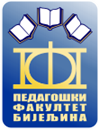 Студијски програм:  Информатика у образовању-мастерСтудијски програм:  Информатика у образовању-мастерСтудијски програм:  Информатика у образовању-мастерСтудијски програм:  Информатика у образовању-мастерСтудијски програм:  Информатика у образовању-мастерСтудијски програм:  Информатика у образовању-мастерСтудијски програм:  Информатика у образовању-мастерСтудијски програм:  Информатика у образовању-мастерСтудијски програм:  Информатика у образовању-мастерСтудијски програм:  Информатика у образовању-мастерСтудијски програм:  Информатика у образовању-мастерII циклус студијаII циклус студијаII циклус студијаII циклус студијаII циклус студијаII циклус студијаI година студијаI година студијаI година студијаI година студијаI година студијаПун назив предметаПун назив предметаПун назив предметаСТРАНИ ЈЕЗИК - ЕНГЛЕСКИ СТРАНИ ЈЕЗИК - ЕНГЛЕСКИ СТРАНИ ЈЕЗИК - ЕНГЛЕСКИ СТРАНИ ЈЕЗИК - ЕНГЛЕСКИ СТРАНИ ЈЕЗИК - ЕНГЛЕСКИ СТРАНИ ЈЕЗИК - ЕНГЛЕСКИ СТРАНИ ЈЕЗИК - ЕНГЛЕСКИ СТРАНИ ЈЕЗИК - ЕНГЛЕСКИ СТРАНИ ЈЕЗИК - ЕНГЛЕСКИ СТРАНИ ЈЕЗИК - ЕНГЛЕСКИ СТРАНИ ЈЕЗИК - ЕНГЛЕСКИ СТРАНИ ЈЕЗИК - ЕНГЛЕСКИ СТРАНИ ЈЕЗИК - ЕНГЛЕСКИ СТРАНИ ЈЕЗИК - ЕНГЛЕСКИ Катедра	Катедра	Катедра	Катедра за енглески језик и књижевност-Филозофски факултет ПалеКатедра за енглески језик и књижевност-Филозофски факултет ПалеКатедра за енглески језик и књижевност-Филозофски факултет ПалеКатедра за енглески језик и књижевност-Филозофски факултет ПалеКатедра за енглески језик и књижевност-Филозофски факултет ПалеКатедра за енглески језик и књижевност-Филозофски факултет ПалеКатедра за енглески језик и књижевност-Филозофски факултет ПалеКатедра за енглески језик и књижевност-Филозофски факултет ПалеКатедра за енглески језик и књижевност-Филозофски факултет ПалеКатедра за енглески језик и књижевност-Филозофски факултет ПалеКатедра за енглески језик и књижевност-Филозофски факултет ПалеКатедра за енглески језик и књижевност-Филозофски факултет ПалеКатедра за енглески језик и књижевност-Филозофски факултет ПалеКатедра за енглески језик и књижевност-Филозофски факултет ПалеШифра предметаШифра предметаШифра предметаШифра предметаШифра предметаШифра предметаСтатус предметаСтатус предметаСтатус предметаСтатус предметаСтатус предметаСеместарСеместарСеместарECTSECTSECTSШифра предметаШифра предметаШифра предметаШифра предметаШифра предметаШифра предметаСтатус предметаСтатус предметаСтатус предметаСтатус предметаСтатус предметаСеместарСеместарСеместарECTSECTSECTSизборниизборниизборниизборниизборниIIIIII777Наставник/ -циНаставник/ -циДр Татјана Думитрашковић, доцентДр Татјана Думитрашковић, доцентДр Татјана Думитрашковић, доцентДр Татјана Думитрашковић, доцентДр Татјана Думитрашковић, доцентДр Татјана Думитрашковић, доцентДр Татјана Думитрашковић, доцентДр Татјана Думитрашковић, доцентДр Татјана Думитрашковић, доцентДр Татјана Думитрашковић, доцентДр Татјана Думитрашковић, доцентДр Татјана Думитрашковић, доцентДр Татјана Думитрашковић, доцентДр Татјана Думитрашковић, доцентДр Татјана Думитрашковић, доцентСарадник/ - циСарадник/ - циФонд часова/ наставно оптерећење (седмично)Фонд часова/ наставно оптерећење (седмично)Фонд часова/ наставно оптерећење (седмично)Фонд часова/ наставно оптерећење (седмично)Фонд часова/ наставно оптерећење (седмично)Фонд часова/ наставно оптерећење (седмично)Фонд часова/ наставно оптерећење (седмично)Индивидуално оптерећење студента (у сатима семестрално)Индивидуално оптерећење студента (у сатима семестрално)Индивидуално оптерећење студента (у сатима семестрално)Индивидуално оптерећење студента (у сатима семестрално)Индивидуално оптерећење студента (у сатима семестрално)Индивидуално оптерећење студента (у сатима семестрално)Индивидуално оптерећење студента (у сатима семестрално)Индивидуално оптерећење студента (у сатима семестрално)Коефицијент студентског оптерећења SoКоефицијент студентског оптерећења SoПАВАВАВАВЛВЛВПППАВАВЛВЛВЛВSoSo2222200X *15*SoX *15*SoX *15*SoY *15*SoY *15*SoZ*15*SoZ*15*SoZ*15*Soукупно наставно оптерећење (у сатима, семестрално) 2*15 + 2*15 =45+30=60укупно наставно оптерећење (у сатима, семестрално) 2*15 + 2*15 =45+30=60укупно наставно оптерећење (у сатима, семестрално) 2*15 + 2*15 =45+30=60укупно наставно оптерећење (у сатима, семестрално) 2*15 + 2*15 =45+30=60укупно наставно оптерећење (у сатима, семестрално) 2*15 + 2*15 =45+30=60укупно наставно оптерећење (у сатима, семестрално) 2*15 + 2*15 =45+30=60укупно наставно оптерећење (у сатима, семестрално) 2*15 + 2*15 =45+30=60укупно наставно оптерећење (у сатима, семестрално) 2*15 + 2*15 =45+30=60укупно студентско оптерећење (у сатима, семестрално) X*15*So + Y*15*So + Z*15*So = Tукупно студентско оптерећење (у сатима, семестрално) X*15*So + Y*15*So + Z*15*So = Tукупно студентско оптерећење (у сатима, семестрално) X*15*So + Y*15*So + Z*15*So = Tукупно студентско оптерећење (у сатима, семестрално) X*15*So + Y*15*So + Z*15*So = Tукупно студентско оптерећење (у сатима, семестрално) X*15*So + Y*15*So + Z*15*So = Tукупно студентско оптерећење (у сатима, семестрално) X*15*So + Y*15*So + Z*15*So = Tукупно студентско оптерећење (у сатима, семестрално) X*15*So + Y*15*So + Z*15*So = Tукупно студентско оптерећење (у сатима, семестрално) X*15*So + Y*15*So + Z*15*So = Tукупно студентско оптерећење (у сатима, семестрално) X*15*So + Y*15*So + Z*15*So = TУкупно оптерећењепредмета (наставно + студентско): W + T = Uopt сати семестралноУкупно оптерећењепредмета (наставно + студентско): W + T = Uopt сати семестралноУкупно оптерећењепредмета (наставно + студентско): W + T = Uopt сати семестралноУкупно оптерећењепредмета (наставно + студентско): W + T = Uopt сати семестралноУкупно оптерећењепредмета (наставно + студентско): W + T = Uopt сати семестралноУкупно оптерећењепредмета (наставно + студентско): W + T = Uopt сати семестралноУкупно оптерећењепредмета (наставно + студентско): W + T = Uopt сати семестралноУкупно оптерећењепредмета (наставно + студентско): W + T = Uopt сати семестралноУкупно оптерећењепредмета (наставно + студентско): W + T = Uopt сати семестралноУкупно оптерећењепредмета (наставно + студентско): W + T = Uopt сати семестралноУкупно оптерећењепредмета (наставно + студентско): W + T = Uopt сати семестралноУкупно оптерећењепредмета (наставно + студентско): W + T = Uopt сати семестралноУкупно оптерећењепредмета (наставно + студентско): W + T = Uopt сати семестралноУкупно оптерећењепредмета (наставно + студентско): W + T = Uopt сати семестралноУкупно оптерећењепредмета (наставно + студентско): W + T = Uopt сати семестралноУкупно оптерећењепредмета (наставно + студентско): W + T = Uopt сати семестралноУкупно оптерећењепредмета (наставно + студентско): W + T = Uopt сати семестралноИсходи учењаИсходи учења1.Користитиенглески језик за унапређивање знања у предметној области и педагошким подручјима 2. Исправно применити граматичка правила у писму и говору                                                                  3. Користити енглески језик у усменој и писменој комуникацији унутар техничке и информатичке струке 4..Преводити стручни текст са енглеског језика на матерњи и обрнуто                                  . 5.Користити  различите изворе писаних и усмених информацијана енглеском језику из облaсти технике и информатике                                                                                                                    6.Користити се стручном литературом, тј. речницима и језичким приручницима7. Самостално се служити рачунаром за компетентан одабир  и припрему наставног материјала1.Користитиенглески језик за унапређивање знања у предметној области и педагошким подручјима 2. Исправно применити граматичка правила у писму и говору                                                                  3. Користити енглески језик у усменој и писменој комуникацији унутар техничке и информатичке струке 4..Преводити стручни текст са енглеског језика на матерњи и обрнуто                                  . 5.Користити  различите изворе писаних и усмених информацијана енглеском језику из облaсти технике и информатике                                                                                                                    6.Користити се стручном литературом, тј. речницима и језичким приручницима7. Самостално се служити рачунаром за компетентан одабир  и припрему наставног материјала1.Користитиенглески језик за унапређивање знања у предметној области и педагошким подручјима 2. Исправно применити граматичка правила у писму и говору                                                                  3. Користити енглески језик у усменој и писменој комуникацији унутар техничке и информатичке струке 4..Преводити стручни текст са енглеског језика на матерњи и обрнуто                                  . 5.Користити  различите изворе писаних и усмених информацијана енглеском језику из облaсти технике и информатике                                                                                                                    6.Користити се стручном литературом, тј. речницима и језичким приручницима7. Самостално се служити рачунаром за компетентан одабир  и припрему наставног материјала1.Користитиенглески језик за унапређивање знања у предметној области и педагошким подручјима 2. Исправно применити граматичка правила у писму и говору                                                                  3. Користити енглески језик у усменој и писменој комуникацији унутар техничке и информатичке струке 4..Преводити стручни текст са енглеског језика на матерњи и обрнуто                                  . 5.Користити  различите изворе писаних и усмених информацијана енглеском језику из облaсти технике и информатике                                                                                                                    6.Користити се стручном литературом, тј. речницима и језичким приручницима7. Самостално се служити рачунаром за компетентан одабир  и припрему наставног материјала1.Користитиенглески језик за унапређивање знања у предметној области и педагошким подручјима 2. Исправно применити граматичка правила у писму и говору                                                                  3. Користити енглески језик у усменој и писменој комуникацији унутар техничке и информатичке струке 4..Преводити стручни текст са енглеског језика на матерњи и обрнуто                                  . 5.Користити  различите изворе писаних и усмених информацијана енглеском језику из облaсти технике и информатике                                                                                                                    6.Користити се стручном литературом, тј. речницима и језичким приручницима7. Самостално се служити рачунаром за компетентан одабир  и припрему наставног материјала1.Користитиенглески језик за унапређивање знања у предметној области и педагошким подручјима 2. Исправно применити граматичка правила у писму и говору                                                                  3. Користити енглески језик у усменој и писменој комуникацији унутар техничке и информатичке струке 4..Преводити стручни текст са енглеског језика на матерњи и обрнуто                                  . 5.Користити  различите изворе писаних и усмених информацијана енглеском језику из облaсти технике и информатике                                                                                                                    6.Користити се стручном литературом, тј. речницима и језичким приручницима7. Самостално се служити рачунаром за компетентан одабир  и припрему наставног материјала1.Користитиенглески језик за унапређивање знања у предметној области и педагошким подручјима 2. Исправно применити граматичка правила у писму и говору                                                                  3. Користити енглески језик у усменој и писменој комуникацији унутар техничке и информатичке струке 4..Преводити стручни текст са енглеског језика на матерњи и обрнуто                                  . 5.Користити  различите изворе писаних и усмених информацијана енглеском језику из облaсти технике и информатике                                                                                                                    6.Користити се стручном литературом, тј. речницима и језичким приручницима7. Самостално се служити рачунаром за компетентан одабир  и припрему наставног материјала1.Користитиенглески језик за унапређивање знања у предметној области и педагошким подручјима 2. Исправно применити граматичка правила у писму и говору                                                                  3. Користити енглески језик у усменој и писменој комуникацији унутар техничке и информатичке струке 4..Преводити стручни текст са енглеског језика на матерњи и обрнуто                                  . 5.Користити  различите изворе писаних и усмених информацијана енглеском језику из облaсти технике и информатике                                                                                                                    6.Користити се стручном литературом, тј. речницима и језичким приручницима7. Самостално се служити рачунаром за компетентан одабир  и припрему наставног материјала1.Користитиенглески језик за унапређивање знања у предметној области и педагошким подручјима 2. Исправно применити граматичка правила у писму и говору                                                                  3. Користити енглески језик у усменој и писменој комуникацији унутар техничке и информатичке струке 4..Преводити стручни текст са енглеског језика на матерњи и обрнуто                                  . 5.Користити  различите изворе писаних и усмених информацијана енглеском језику из облaсти технике и информатике                                                                                                                    6.Користити се стручном литературом, тј. речницима и језичким приручницима7. Самостално се служити рачунаром за компетентан одабир  и припрему наставног материјала1.Користитиенглески језик за унапређивање знања у предметној области и педагошким подручјима 2. Исправно применити граматичка правила у писму и говору                                                                  3. Користити енглески језик у усменој и писменој комуникацији унутар техничке и информатичке струке 4..Преводити стручни текст са енглеског језика на матерњи и обрнуто                                  . 5.Користити  различите изворе писаних и усмених информацијана енглеском језику из облaсти технике и информатике                                                                                                                    6.Користити се стручном литературом, тј. речницима и језичким приручницима7. Самостално се служити рачунаром за компетентан одабир  и припрему наставног материјала1.Користитиенглески језик за унапређивање знања у предметној области и педагошким подручјима 2. Исправно применити граматичка правила у писму и говору                                                                  3. Користити енглески језик у усменој и писменој комуникацији унутар техничке и информатичке струке 4..Преводити стручни текст са енглеског језика на матерњи и обрнуто                                  . 5.Користити  различите изворе писаних и усмених информацијана енглеском језику из облaсти технике и информатике                                                                                                                    6.Користити се стручном литературом, тј. речницима и језичким приручницима7. Самостално се служити рачунаром за компетентан одабир  и припрему наставног материјала1.Користитиенглески језик за унапређивање знања у предметној области и педагошким подручјима 2. Исправно применити граматичка правила у писму и говору                                                                  3. Користити енглески језик у усменој и писменој комуникацији унутар техничке и информатичке струке 4..Преводити стручни текст са енглеског језика на матерњи и обрнуто                                  . 5.Користити  различите изворе писаних и усмених информацијана енглеском језику из облaсти технике и информатике                                                                                                                    6.Користити се стручном литературом, тј. речницима и језичким приручницима7. Самостално се служити рачунаром за компетентан одабир  и припрему наставног материјала1.Користитиенглески језик за унапређивање знања у предметној области и педагошким подручјима 2. Исправно применити граматичка правила у писму и говору                                                                  3. Користити енглески језик у усменој и писменој комуникацији унутар техничке и информатичке струке 4..Преводити стручни текст са енглеског језика на матерњи и обрнуто                                  . 5.Користити  различите изворе писаних и усмених информацијана енглеском језику из облaсти технике и информатике                                                                                                                    6.Користити се стручном литературом, тј. речницима и језичким приручницима7. Самостално се служити рачунаром за компетентан одабир  и припрему наставног материјала1.Користитиенглески језик за унапређивање знања у предметној области и педагошким подручјима 2. Исправно применити граматичка правила у писму и говору                                                                  3. Користити енглески језик у усменој и писменој комуникацији унутар техничке и информатичке струке 4..Преводити стручни текст са енглеског језика на матерњи и обрнуто                                  . 5.Користити  различите изворе писаних и усмених информацијана енглеском језику из облaсти технике и информатике                                                                                                                    6.Користити се стручном литературом, тј. речницима и језичким приручницима7. Самостално се служити рачунаром за компетентан одабир  и припрему наставног материјала1.Користитиенглески језик за унапређивање знања у предметној области и педагошким подручјима 2. Исправно применити граматичка правила у писму и говору                                                                  3. Користити енглески језик у усменој и писменој комуникацији унутар техничке и информатичке струке 4..Преводити стручни текст са енглеског језика на матерњи и обрнуто                                  . 5.Користити  различите изворе писаних и усмених информацијана енглеском језику из облaсти технике и информатике                                                                                                                    6.Користити се стручном литературом, тј. речницима и језичким приручницима7. Самостално се служити рачунаром за компетентан одабир  и припрему наставног материјалаУсловљеностУсловљеностНема услова пријављивања и слушања предметаНема услова пријављивања и слушања предметаНема услова пријављивања и слушања предметаНема услова пријављивања и слушања предметаНема услова пријављивања и слушања предметаНема услова пријављивања и слушања предметаНема услова пријављивања и слушања предметаНема услова пријављивања и слушања предметаНема услова пријављивања и слушања предметаНема услова пријављивања и слушања предметаНема услова пријављивања и слушања предметаНема услова пријављивања и слушања предметаНема услова пријављивања и слушања предметаНема услова пријављивања и слушања предметаНема услова пријављивања и слушања предметаНаставне методеНаставне методеПредавања, вежбе, презентације, тестовиПредавања, вежбе, презентације, тестовиПредавања, вежбе, презентације, тестовиПредавања, вежбе, презентације, тестовиПредавања, вежбе, презентације, тестовиПредавања, вежбе, презентације, тестовиПредавања, вежбе, презентације, тестовиПредавања, вежбе, презентације, тестовиПредавања, вежбе, презентације, тестовиПредавања, вежбе, презентације, тестовиПредавања, вежбе, презентације, тестовиПредавања, вежбе, презентације, тестовиПредавања, вежбе, презентације, тестовиПредавања, вежбе, презентације, тестовиПредавања, вежбе, презентације, тестовиСадржај предмета по седмицамаСадржај предмета по седмицама1. Information Technology; Grammar in context: Present Simple in Academic English; Writing: Organising Ideas2. Introduction to Computing Systems; Programming Languages; Vocabulary in Context: Language to Define Terms 3. ISPs and Internet; Peripherals; Grammar in Context: Noun Phrases; Reading: Scan Reading4. Videos, MP3 Players, Cell Phones in English Language Teaching; Grammar in Context: Present Perfect and Past Simple5.Macs and PCs;Reading: Approaches to note-taking; Grammar in Context: Prepositional Phrases6. Computers in English Language Teaching; Reading: Reading for the Main Ideas in the Text 7. Test I8.Computers as Teaching Aids in English Language Classroom; Speaking: Giving a Presentation: Describing a Process9.Communications; Entertainment, Gaming and Social Networking; Speaking: Giving a Presentation10.GPS Systems; Robotics; Education and Research; Grammar in Context: Relative Clauses 11.E-mail;  Writing:Text Organisation: Using the Passive to Manage Information in Texts12. Internet and English Language Teaching in Primary and Secondary School; Grammar in Context: Hedging Language; Writing: Planning the Overall Shape of  an Essay  13. Electronic Publishing; Artificial Inteligence;Grammar in Context: Reduced Relative Clauses; Speaking: Concluding a presentation14.Test II15. Information Overload in Literature (Digital Humanities);Listening: Scan Listening and Interactive Listening1. Information Technology; Grammar in context: Present Simple in Academic English; Writing: Organising Ideas2. Introduction to Computing Systems; Programming Languages; Vocabulary in Context: Language to Define Terms 3. ISPs and Internet; Peripherals; Grammar in Context: Noun Phrases; Reading: Scan Reading4. Videos, MP3 Players, Cell Phones in English Language Teaching; Grammar in Context: Present Perfect and Past Simple5.Macs and PCs;Reading: Approaches to note-taking; Grammar in Context: Prepositional Phrases6. Computers in English Language Teaching; Reading: Reading for the Main Ideas in the Text 7. Test I8.Computers as Teaching Aids in English Language Classroom; Speaking: Giving a Presentation: Describing a Process9.Communications; Entertainment, Gaming and Social Networking; Speaking: Giving a Presentation10.GPS Systems; Robotics; Education and Research; Grammar in Context: Relative Clauses 11.E-mail;  Writing:Text Organisation: Using the Passive to Manage Information in Texts12. Internet and English Language Teaching in Primary and Secondary School; Grammar in Context: Hedging Language; Writing: Planning the Overall Shape of  an Essay  13. Electronic Publishing; Artificial Inteligence;Grammar in Context: Reduced Relative Clauses; Speaking: Concluding a presentation14.Test II15. Information Overload in Literature (Digital Humanities);Listening: Scan Listening and Interactive Listening1. Information Technology; Grammar in context: Present Simple in Academic English; Writing: Organising Ideas2. Introduction to Computing Systems; Programming Languages; Vocabulary in Context: Language to Define Terms 3. ISPs and Internet; Peripherals; Grammar in Context: Noun Phrases; Reading: Scan Reading4. Videos, MP3 Players, Cell Phones in English Language Teaching; Grammar in Context: Present Perfect and Past Simple5.Macs and PCs;Reading: Approaches to note-taking; Grammar in Context: Prepositional Phrases6. Computers in English Language Teaching; Reading: Reading for the Main Ideas in the Text 7. Test I8.Computers as Teaching Aids in English Language Classroom; Speaking: Giving a Presentation: Describing a Process9.Communications; Entertainment, Gaming and Social Networking; Speaking: Giving a Presentation10.GPS Systems; Robotics; Education and Research; Grammar in Context: Relative Clauses 11.E-mail;  Writing:Text Organisation: Using the Passive to Manage Information in Texts12. Internet and English Language Teaching in Primary and Secondary School; Grammar in Context: Hedging Language; Writing: Planning the Overall Shape of  an Essay  13. Electronic Publishing; Artificial Inteligence;Grammar in Context: Reduced Relative Clauses; Speaking: Concluding a presentation14.Test II15. Information Overload in Literature (Digital Humanities);Listening: Scan Listening and Interactive Listening1. Information Technology; Grammar in context: Present Simple in Academic English; Writing: Organising Ideas2. Introduction to Computing Systems; Programming Languages; Vocabulary in Context: Language to Define Terms 3. ISPs and Internet; Peripherals; Grammar in Context: Noun Phrases; Reading: Scan Reading4. Videos, MP3 Players, Cell Phones in English Language Teaching; Grammar in Context: Present Perfect and Past Simple5.Macs and PCs;Reading: Approaches to note-taking; Grammar in Context: Prepositional Phrases6. Computers in English Language Teaching; Reading: Reading for the Main Ideas in the Text 7. Test I8.Computers as Teaching Aids in English Language Classroom; Speaking: Giving a Presentation: Describing a Process9.Communications; Entertainment, Gaming and Social Networking; Speaking: Giving a Presentation10.GPS Systems; Robotics; Education and Research; Grammar in Context: Relative Clauses 11.E-mail;  Writing:Text Organisation: Using the Passive to Manage Information in Texts12. Internet and English Language Teaching in Primary and Secondary School; Grammar in Context: Hedging Language; Writing: Planning the Overall Shape of  an Essay  13. Electronic Publishing; Artificial Inteligence;Grammar in Context: Reduced Relative Clauses; Speaking: Concluding a presentation14.Test II15. Information Overload in Literature (Digital Humanities);Listening: Scan Listening and Interactive Listening1. Information Technology; Grammar in context: Present Simple in Academic English; Writing: Organising Ideas2. Introduction to Computing Systems; Programming Languages; Vocabulary in Context: Language to Define Terms 3. ISPs and Internet; Peripherals; Grammar in Context: Noun Phrases; Reading: Scan Reading4. Videos, MP3 Players, Cell Phones in English Language Teaching; Grammar in Context: Present Perfect and Past Simple5.Macs and PCs;Reading: Approaches to note-taking; Grammar in Context: Prepositional Phrases6. Computers in English Language Teaching; Reading: Reading for the Main Ideas in the Text 7. Test I8.Computers as Teaching Aids in English Language Classroom; Speaking: Giving a Presentation: Describing a Process9.Communications; Entertainment, Gaming and Social Networking; Speaking: Giving a Presentation10.GPS Systems; Robotics; Education and Research; Grammar in Context: Relative Clauses 11.E-mail;  Writing:Text Organisation: Using the Passive to Manage Information in Texts12. Internet and English Language Teaching in Primary and Secondary School; Grammar in Context: Hedging Language; Writing: Planning the Overall Shape of  an Essay  13. Electronic Publishing; Artificial Inteligence;Grammar in Context: Reduced Relative Clauses; Speaking: Concluding a presentation14.Test II15. Information Overload in Literature (Digital Humanities);Listening: Scan Listening and Interactive Listening1. Information Technology; Grammar in context: Present Simple in Academic English; Writing: Organising Ideas2. Introduction to Computing Systems; Programming Languages; Vocabulary in Context: Language to Define Terms 3. ISPs and Internet; Peripherals; Grammar in Context: Noun Phrases; Reading: Scan Reading4. Videos, MP3 Players, Cell Phones in English Language Teaching; Grammar in Context: Present Perfect and Past Simple5.Macs and PCs;Reading: Approaches to note-taking; Grammar in Context: Prepositional Phrases6. Computers in English Language Teaching; Reading: Reading for the Main Ideas in the Text 7. Test I8.Computers as Teaching Aids in English Language Classroom; Speaking: Giving a Presentation: Describing a Process9.Communications; Entertainment, Gaming and Social Networking; Speaking: Giving a Presentation10.GPS Systems; Robotics; Education and Research; Grammar in Context: Relative Clauses 11.E-mail;  Writing:Text Organisation: Using the Passive to Manage Information in Texts12. Internet and English Language Teaching in Primary and Secondary School; Grammar in Context: Hedging Language; Writing: Planning the Overall Shape of  an Essay  13. Electronic Publishing; Artificial Inteligence;Grammar in Context: Reduced Relative Clauses; Speaking: Concluding a presentation14.Test II15. Information Overload in Literature (Digital Humanities);Listening: Scan Listening and Interactive Listening1. Information Technology; Grammar in context: Present Simple in Academic English; Writing: Organising Ideas2. Introduction to Computing Systems; Programming Languages; Vocabulary in Context: Language to Define Terms 3. ISPs and Internet; Peripherals; Grammar in Context: Noun Phrases; Reading: Scan Reading4. Videos, MP3 Players, Cell Phones in English Language Teaching; Grammar in Context: Present Perfect and Past Simple5.Macs and PCs;Reading: Approaches to note-taking; Grammar in Context: Prepositional Phrases6. Computers in English Language Teaching; Reading: Reading for the Main Ideas in the Text 7. Test I8.Computers as Teaching Aids in English Language Classroom; Speaking: Giving a Presentation: Describing a Process9.Communications; Entertainment, Gaming and Social Networking; Speaking: Giving a Presentation10.GPS Systems; Robotics; Education and Research; Grammar in Context: Relative Clauses 11.E-mail;  Writing:Text Organisation: Using the Passive to Manage Information in Texts12. Internet and English Language Teaching in Primary and Secondary School; Grammar in Context: Hedging Language; Writing: Planning the Overall Shape of  an Essay  13. Electronic Publishing; Artificial Inteligence;Grammar in Context: Reduced Relative Clauses; Speaking: Concluding a presentation14.Test II15. Information Overload in Literature (Digital Humanities);Listening: Scan Listening and Interactive Listening1. Information Technology; Grammar in context: Present Simple in Academic English; Writing: Organising Ideas2. Introduction to Computing Systems; Programming Languages; Vocabulary in Context: Language to Define Terms 3. ISPs and Internet; Peripherals; Grammar in Context: Noun Phrases; Reading: Scan Reading4. Videos, MP3 Players, Cell Phones in English Language Teaching; Grammar in Context: Present Perfect and Past Simple5.Macs and PCs;Reading: Approaches to note-taking; Grammar in Context: Prepositional Phrases6. Computers in English Language Teaching; Reading: Reading for the Main Ideas in the Text 7. Test I8.Computers as Teaching Aids in English Language Classroom; Speaking: Giving a Presentation: Describing a Process9.Communications; Entertainment, Gaming and Social Networking; Speaking: Giving a Presentation10.GPS Systems; Robotics; Education and Research; Grammar in Context: Relative Clauses 11.E-mail;  Writing:Text Organisation: Using the Passive to Manage Information in Texts12. Internet and English Language Teaching in Primary and Secondary School; Grammar in Context: Hedging Language; Writing: Planning the Overall Shape of  an Essay  13. Electronic Publishing; Artificial Inteligence;Grammar in Context: Reduced Relative Clauses; Speaking: Concluding a presentation14.Test II15. Information Overload in Literature (Digital Humanities);Listening: Scan Listening and Interactive Listening1. Information Technology; Grammar in context: Present Simple in Academic English; Writing: Organising Ideas2. Introduction to Computing Systems; Programming Languages; Vocabulary in Context: Language to Define Terms 3. ISPs and Internet; Peripherals; Grammar in Context: Noun Phrases; Reading: Scan Reading4. Videos, MP3 Players, Cell Phones in English Language Teaching; Grammar in Context: Present Perfect and Past Simple5.Macs and PCs;Reading: Approaches to note-taking; Grammar in Context: Prepositional Phrases6. Computers in English Language Teaching; Reading: Reading for the Main Ideas in the Text 7. Test I8.Computers as Teaching Aids in English Language Classroom; Speaking: Giving a Presentation: Describing a Process9.Communications; Entertainment, Gaming and Social Networking; Speaking: Giving a Presentation10.GPS Systems; Robotics; Education and Research; Grammar in Context: Relative Clauses 11.E-mail;  Writing:Text Organisation: Using the Passive to Manage Information in Texts12. Internet and English Language Teaching in Primary and Secondary School; Grammar in Context: Hedging Language; Writing: Planning the Overall Shape of  an Essay  13. Electronic Publishing; Artificial Inteligence;Grammar in Context: Reduced Relative Clauses; Speaking: Concluding a presentation14.Test II15. Information Overload in Literature (Digital Humanities);Listening: Scan Listening and Interactive Listening1. Information Technology; Grammar in context: Present Simple in Academic English; Writing: Organising Ideas2. Introduction to Computing Systems; Programming Languages; Vocabulary in Context: Language to Define Terms 3. ISPs and Internet; Peripherals; Grammar in Context: Noun Phrases; Reading: Scan Reading4. Videos, MP3 Players, Cell Phones in English Language Teaching; Grammar in Context: Present Perfect and Past Simple5.Macs and PCs;Reading: Approaches to note-taking; Grammar in Context: Prepositional Phrases6. Computers in English Language Teaching; Reading: Reading for the Main Ideas in the Text 7. Test I8.Computers as Teaching Aids in English Language Classroom; Speaking: Giving a Presentation: Describing a Process9.Communications; Entertainment, Gaming and Social Networking; Speaking: Giving a Presentation10.GPS Systems; Robotics; Education and Research; Grammar in Context: Relative Clauses 11.E-mail;  Writing:Text Organisation: Using the Passive to Manage Information in Texts12. Internet and English Language Teaching in Primary and Secondary School; Grammar in Context: Hedging Language; Writing: Planning the Overall Shape of  an Essay  13. Electronic Publishing; Artificial Inteligence;Grammar in Context: Reduced Relative Clauses; Speaking: Concluding a presentation14.Test II15. Information Overload in Literature (Digital Humanities);Listening: Scan Listening and Interactive Listening1. Information Technology; Grammar in context: Present Simple in Academic English; Writing: Organising Ideas2. Introduction to Computing Systems; Programming Languages; Vocabulary in Context: Language to Define Terms 3. ISPs and Internet; Peripherals; Grammar in Context: Noun Phrases; Reading: Scan Reading4. Videos, MP3 Players, Cell Phones in English Language Teaching; Grammar in Context: Present Perfect and Past Simple5.Macs and PCs;Reading: Approaches to note-taking; Grammar in Context: Prepositional Phrases6. Computers in English Language Teaching; Reading: Reading for the Main Ideas in the Text 7. Test I8.Computers as Teaching Aids in English Language Classroom; Speaking: Giving a Presentation: Describing a Process9.Communications; Entertainment, Gaming and Social Networking; Speaking: Giving a Presentation10.GPS Systems; Robotics; Education and Research; Grammar in Context: Relative Clauses 11.E-mail;  Writing:Text Organisation: Using the Passive to Manage Information in Texts12. Internet and English Language Teaching in Primary and Secondary School; Grammar in Context: Hedging Language; Writing: Planning the Overall Shape of  an Essay  13. Electronic Publishing; Artificial Inteligence;Grammar in Context: Reduced Relative Clauses; Speaking: Concluding a presentation14.Test II15. Information Overload in Literature (Digital Humanities);Listening: Scan Listening and Interactive Listening1. Information Technology; Grammar in context: Present Simple in Academic English; Writing: Organising Ideas2. Introduction to Computing Systems; Programming Languages; Vocabulary in Context: Language to Define Terms 3. ISPs and Internet; Peripherals; Grammar in Context: Noun Phrases; Reading: Scan Reading4. Videos, MP3 Players, Cell Phones in English Language Teaching; Grammar in Context: Present Perfect and Past Simple5.Macs and PCs;Reading: Approaches to note-taking; Grammar in Context: Prepositional Phrases6. Computers in English Language Teaching; Reading: Reading for the Main Ideas in the Text 7. Test I8.Computers as Teaching Aids in English Language Classroom; Speaking: Giving a Presentation: Describing a Process9.Communications; Entertainment, Gaming and Social Networking; Speaking: Giving a Presentation10.GPS Systems; Robotics; Education and Research; Grammar in Context: Relative Clauses 11.E-mail;  Writing:Text Organisation: Using the Passive to Manage Information in Texts12. Internet and English Language Teaching in Primary and Secondary School; Grammar in Context: Hedging Language; Writing: Planning the Overall Shape of  an Essay  13. Electronic Publishing; Artificial Inteligence;Grammar in Context: Reduced Relative Clauses; Speaking: Concluding a presentation14.Test II15. Information Overload in Literature (Digital Humanities);Listening: Scan Listening and Interactive Listening1. Information Technology; Grammar in context: Present Simple in Academic English; Writing: Organising Ideas2. Introduction to Computing Systems; Programming Languages; Vocabulary in Context: Language to Define Terms 3. ISPs and Internet; Peripherals; Grammar in Context: Noun Phrases; Reading: Scan Reading4. Videos, MP3 Players, Cell Phones in English Language Teaching; Grammar in Context: Present Perfect and Past Simple5.Macs and PCs;Reading: Approaches to note-taking; Grammar in Context: Prepositional Phrases6. Computers in English Language Teaching; Reading: Reading for the Main Ideas in the Text 7. Test I8.Computers as Teaching Aids in English Language Classroom; Speaking: Giving a Presentation: Describing a Process9.Communications; Entertainment, Gaming and Social Networking; Speaking: Giving a Presentation10.GPS Systems; Robotics; Education and Research; Grammar in Context: Relative Clauses 11.E-mail;  Writing:Text Organisation: Using the Passive to Manage Information in Texts12. Internet and English Language Teaching in Primary and Secondary School; Grammar in Context: Hedging Language; Writing: Planning the Overall Shape of  an Essay  13. Electronic Publishing; Artificial Inteligence;Grammar in Context: Reduced Relative Clauses; Speaking: Concluding a presentation14.Test II15. Information Overload in Literature (Digital Humanities);Listening: Scan Listening and Interactive Listening1. Information Technology; Grammar in context: Present Simple in Academic English; Writing: Organising Ideas2. Introduction to Computing Systems; Programming Languages; Vocabulary in Context: Language to Define Terms 3. ISPs and Internet; Peripherals; Grammar in Context: Noun Phrases; Reading: Scan Reading4. Videos, MP3 Players, Cell Phones in English Language Teaching; Grammar in Context: Present Perfect and Past Simple5.Macs and PCs;Reading: Approaches to note-taking; Grammar in Context: Prepositional Phrases6. Computers in English Language Teaching; Reading: Reading for the Main Ideas in the Text 7. Test I8.Computers as Teaching Aids in English Language Classroom; Speaking: Giving a Presentation: Describing a Process9.Communications; Entertainment, Gaming and Social Networking; Speaking: Giving a Presentation10.GPS Systems; Robotics; Education and Research; Grammar in Context: Relative Clauses 11.E-mail;  Writing:Text Organisation: Using the Passive to Manage Information in Texts12. Internet and English Language Teaching in Primary and Secondary School; Grammar in Context: Hedging Language; Writing: Planning the Overall Shape of  an Essay  13. Electronic Publishing; Artificial Inteligence;Grammar in Context: Reduced Relative Clauses; Speaking: Concluding a presentation14.Test II15. Information Overload in Literature (Digital Humanities);Listening: Scan Listening and Interactive Listening1. Information Technology; Grammar in context: Present Simple in Academic English; Writing: Organising Ideas2. Introduction to Computing Systems; Programming Languages; Vocabulary in Context: Language to Define Terms 3. ISPs and Internet; Peripherals; Grammar in Context: Noun Phrases; Reading: Scan Reading4. Videos, MP3 Players, Cell Phones in English Language Teaching; Grammar in Context: Present Perfect and Past Simple5.Macs and PCs;Reading: Approaches to note-taking; Grammar in Context: Prepositional Phrases6. Computers in English Language Teaching; Reading: Reading for the Main Ideas in the Text 7. Test I8.Computers as Teaching Aids in English Language Classroom; Speaking: Giving a Presentation: Describing a Process9.Communications; Entertainment, Gaming and Social Networking; Speaking: Giving a Presentation10.GPS Systems; Robotics; Education and Research; Grammar in Context: Relative Clauses 11.E-mail;  Writing:Text Organisation: Using the Passive to Manage Information in Texts12. Internet and English Language Teaching in Primary and Secondary School; Grammar in Context: Hedging Language; Writing: Planning the Overall Shape of  an Essay  13. Electronic Publishing; Artificial Inteligence;Grammar in Context: Reduced Relative Clauses; Speaking: Concluding a presentation14.Test II15. Information Overload in Literature (Digital Humanities);Listening: Scan Listening and Interactive ListeningОбавезна литература Обавезна литература Обавезна литература Обавезна литература Обавезна литература Обавезна литература Обавезна литература Обавезна литература Обавезна литература Обавезна литература Обавезна литература Обавезна литература Обавезна литература Обавезна литература Обавезна литература Обавезна литература Обавезна литература ГодинаГодинаСтранице (од-до)Странице (од-до)EvansVirginia, DooleyJenny,Wright StanleyEvansVirginia, DooleyJenny,Wright StanleyEvansVirginia, DooleyJenny,Wright StanleyEvansVirginia, DooleyJenny,Wright StanleyCareer Paths: Information Tecnology, Express PublishingCareer Paths: Information Tecnology, Express PublishingCareer Paths: Information Tecnology, Express PublishingCareer Paths: Information Tecnology, Express PublishingCareer Paths: Information Tecnology, Express PublishingCareer Paths: Information Tecnology, Express PublishingCareer Paths: Information Tecnology, Express PublishingCareer Paths: Information Tecnology, Express PublishingCareer Paths: Information Tecnology, Express Publishing20062006- - Thaine CraigThaine CraigThaine CraigThaine CraigCambridge English – An integrated skills course for EAP, Cambridge University PressCambridge English – An integrated skills course for EAP, Cambridge University PressCambridge English – An integrated skills course for EAP, Cambridge University PressCambridge English – An integrated skills course for EAP, Cambridge University PressCambridge English – An integrated skills course for EAP, Cambridge University PressCambridge English – An integrated skills course for EAP, Cambridge University PressCambridge English – An integrated skills course for EAP, Cambridge University PressCambridge English – An integrated skills course for EAP, Cambridge University PressCambridge English – An integrated skills course for EAP, Cambridge University Press20122012--Murphy, RaymondMurphy, RaymondMurphy, RaymondMurphy, RaymondEnglish Grammar in Use, Cambridge University PressEnglish Grammar in Use, Cambridge University PressEnglish Grammar in Use, Cambridge University PressEnglish Grammar in Use, Cambridge University PressEnglish Grammar in Use, Cambridge University PressEnglish Grammar in Use, Cambridge University PressEnglish Grammar in Use, Cambridge University PressEnglish Grammar in Use, Cambridge University PressEnglish Grammar in Use, Cambridge University Press20102010--Допунска литератураДопунска литератураДопунска литератураДопунска литератураДопунска литератураДопунска литератураДопунска литератураДопунска литератураДопунска литератураДопунска литератураДопунска литератураДопунска литератураДопунска литератураДопунска литератураДопунска литератураДопунска литератураДопунска литератураFabreElena Marco, Esteras Santiago Remacha FabreElena Marco, Esteras Santiago Remacha FabreElena Marco, Esteras Santiago Remacha FabreElena Marco, Esteras Santiago Remacha Professional English in Use – ICT, Cambridge University PressProfessional English in Use – ICT, Cambridge University PressProfessional English in Use – ICT, Cambridge University PressProfessional English in Use – ICT, Cambridge University PressProfessional English in Use – ICT, Cambridge University PressProfessional English in Use – ICT, Cambridge University PressProfessional English in Use – ICT, Cambridge University PressProfessional English in Use – ICT, Cambridge University PressProfessional English in Use – ICT, Cambridge University Press20062006--Dudeney, G. Dudeney, G. Dudeney, G. Dudeney, G. The Internet and the Language Classroom, Cambridge University PressThe Internet and the Language Classroom, Cambridge University PressThe Internet and the Language Classroom, Cambridge University PressThe Internet and the Language Classroom, Cambridge University PressThe Internet and the Language Classroom, Cambridge University PressThe Internet and the Language Classroom, Cambridge University PressThe Internet and the Language Classroom, Cambridge University PressThe Internet and the Language Classroom, Cambridge University PressThe Internet and the Language Classroom, Cambridge University Press  2000  2000--Pournelle, J.Pournelle, J.Pournelle, J.Pournelle, J.1001Computer Words You Need to Know, Oxford University Press 1001Computer Words You Need to Know, Oxford University Press 1001Computer Words You Need to Know, Oxford University Press 1001Computer Words You Need to Know, Oxford University Press 1001Computer Words You Need to Know, Oxford University Press 1001Computer Words You Need to Know, Oxford University Press 1001Computer Words You Need to Know, Oxford University Press 1001Computer Words You Need to Know, Oxford University Press 1001Computer Words You Need to Know, Oxford University Press 20042004Longman Advanced Dictionary of Contemporary English Pearson Education Limited Longman Advanced Dictionary of Contemporary English Pearson Education Limited Longman Advanced Dictionary of Contemporary English Pearson Education Limited Longman Advanced Dictionary of Contemporary English Pearson Education Limited Longman Advanced Dictionary of Contemporary English Pearson Education Limited Longman Advanced Dictionary of Contemporary English Pearson Education Limited Longman Advanced Dictionary of Contemporary English Pearson Education Limited Longman Advanced Dictionary of Contemporary English Pearson Education Limited Longman Advanced Dictionary of Contemporary English Pearson Education Limited 20092009Обавезе, облици провјере знања и оцјењивањеОбавезе, облици провјере знања и оцјењивањеВрста евалуације рада студентаВрста евалуације рада студентаВрста евалуације рада студентаВрста евалуације рада студентаВрста евалуације рада студентаВрста евалуације рада студентаВрста евалуације рада студентаВрста евалуације рада студентаВрста евалуације рада студентаВрста евалуације рада студентаВрста евалуације рада студентаВрста евалуације рада студентаБодовиБодовиПроценатОбавезе, облици провјере знања и оцјењивањеОбавезе, облици провјере знања и оцјењивањеПредиспитне обавезе: Предиспитне обавезе: Предиспитне обавезе: Предиспитне обавезе: Предиспитне обавезе: Предиспитне обавезе: Предиспитне обавезе: Предиспитне обавезе: Предиспитне обавезе: Предиспитне обавезе: Предиспитне обавезе: Предиспитне обавезе: Предиспитне обавезе: Предиспитне обавезе: Предиспитне обавезе: Обавезе, облици провјере знања и оцјењивањеОбавезе, облици провјере знања и оцјењивањеприсуство предавањима/ вјежбамаприсуство предавањима/ вјежбамаприсуство предавањима/ вјежбамаприсуство предавањима/ вјежбамаприсуство предавањима/ вјежбамаприсуство предавањима/ вјежбамаприсуство предавањима/ вјежбамаприсуство предавањима/ вјежбамаприсуство предавањима/ вјежбамаприсуство предавањима/ вјежбамаприсуство предавањима/ вјежбамаприсуство предавањима/ вјежбама101010%Обавезе, облици провјере знања и оцјењивањеОбавезе, облици провјере знања и оцјењивањетест 1тест 1тест 1тест 1тест 1тест 1тест 1тест 1тест 1тест 1тест 1тест 1151515%Обавезе, облици провјере знања и оцјењивањеОбавезе, облици провјере знања и оцјењивањетест 2тест 2тест 2тест 2тест 2тест 2тест 2тест 2тест 2тест 2тест 2тест 2151515%Обавезе, облици провјере знања и оцјењивањеОбавезе, облици провјере знања и оцјењивањеактивност на настави:презентацијеактивност на настави:презентацијеактивност на настави:презентацијеактивност на настави:презентацијеактивност на настави:презентацијеактивност на настави:презентацијеактивност на настави:презентацијеактивност на настави:презентацијеактивност на настави:презентацијеактивност на настави:презентацијеактивност на настави:презентацијеактивност на настави:презентације101010%Обавезе, облици провјере знања и оцјењивањеОбавезе, облици провјере знања и оцјењивањеОбавезе, облици провјере знања и оцјењивањеОбавезе, облици провјере знања и оцјењивањеОбавезе, облици провјере знања и оцјењивањеОбавезе, облици провјере знања и оцјењивањеЗавршни испитЗавршни испитЗавршни испитЗавршни испитЗавршни испитЗавршни испитЗавршни испитЗавршни испитЗавршни испитЗавршни испитЗавршни испитЗавршни испитЗавршни испитЗавршни испитЗавршни испитОбавезе, облици провјере знања и оцјењивањеОбавезе, облици провјере знања и оцјењивањезавршни испит (усмени/ писмени)завршни испит (усмени/ писмени)завршни испит (усмени/ писмени)завршни испит (усмени/ писмени)завршни испит (усмени/ писмени)завршни испит (усмени/ писмени)завршни испит (усмени/ писмени)завршни испит (усмени/ писмени)завршни испит (усмени/ писмени)завршни испит (усмени/ писмени)завршни испит (усмени/ писмени)завршни испит (усмени/ писмени) 50 5050%Обавезе, облици провјере знања и оцјењивањеОбавезе, облици провјере знања и оцјењивањеУКУПНОУКУПНОУКУПНОУКУПНОУКУПНОУКУПНОУКУПНОУКУПНОУКУПНОУКУПНОУКУПНОУКУПНО100100100 %Датум овјереДатум овјере(унијети задњи датум усвајања овог силабуса на сједници Вијећа)(унијети задњи датум усвајања овог силабуса на сједници Вијећа)(унијети задњи датум усвајања овог силабуса на сједници Вијећа)(унијети задњи датум усвајања овог силабуса на сједници Вијећа)(унијети задњи датум усвајања овог силабуса на сједници Вијећа)(унијети задњи датум усвајања овог силабуса на сједници Вијећа)(унијети задњи датум усвајања овог силабуса на сједници Вијећа)(унијети задњи датум усвајања овог силабуса на сједници Вијећа)(унијети задњи датум усвајања овог силабуса на сједници Вијећа)(унијети задњи датум усвајања овог силабуса на сједници Вијећа)(унијети задњи датум усвајања овог силабуса на сједници Вијећа)(унијети задњи датум усвајања овог силабуса на сједници Вијећа)(унијети задњи датум усвајања овог силабуса на сједници Вијећа)(унијети задњи датум усвајања овог силабуса на сједници Вијећа)(унијети задњи датум усвајања овог силабуса на сједници Вијећа)УНИВЕРЗИТЕТ У ИСТОЧНОМ САРАЈЕВУПедагошки факултет БијељинаУНИВЕРЗИТЕТ У ИСТОЧНОМ САРАЈЕВУПедагошки факултет БијељинаУНИВЕРЗИТЕТ У ИСТОЧНОМ САРАЈЕВУПедагошки факултет БијељинаУНИВЕРЗИТЕТ У ИСТОЧНОМ САРАЈЕВУПедагошки факултет БијељинаУНИВЕРЗИТЕТ У ИСТОЧНОМ САРАЈЕВУПедагошки факултет БијељинаУНИВЕРЗИТЕТ У ИСТОЧНОМ САРАЈЕВУПедагошки факултет БијељинаУНИВЕРЗИТЕТ У ИСТОЧНОМ САРАЈЕВУПедагошки факултет БијељинаУНИВЕРЗИТЕТ У ИСТОЧНОМ САРАЈЕВУПедагошки факултет БијељинаУНИВЕРЗИТЕТ У ИСТОЧНОМ САРАЈЕВУПедагошки факултет БијељинаУНИВЕРЗИТЕТ У ИСТОЧНОМ САРАЈЕВУПедагошки факултет БијељинаУНИВЕРЗИТЕТ У ИСТОЧНОМ САРАЈЕВУПедагошки факултет БијељинаСтудијски програм: Информатика у образовању -мастерСтудијски програм: Информатика у образовању -мастерСтудијски програм: Информатика у образовању -мастерСтудијски програм: Информатика у образовању -мастерСтудијски програм: Информатика у образовању -мастерСтудијски програм: Информатика у образовању -мастерСтудијски програм: Информатика у образовању -мастерСтудијски програм: Информатика у образовању -мастерСтудијски програм: Информатика у образовању -мастерСтудијски програм: Информатика у образовању -мастерСтудијски програм: Информатика у образовању -мастерII циклус студијаII циклус студијаII циклус студијаII циклус студијаII циклус студијаII циклус студијаI година студијаI година студијаI година студијаI година студијаI година студијаПун назив предметаПун назив предметаПун назив предметаЊЕМАЧКИ ЈЕЗИК У ИТЊЕМАЧКИ ЈЕЗИК У ИТЊЕМАЧКИ ЈЕЗИК У ИТЊЕМАЧКИ ЈЕЗИК У ИТЊЕМАЧКИ ЈЕЗИК У ИТЊЕМАЧКИ ЈЕЗИК У ИТЊЕМАЧКИ ЈЕЗИК У ИТЊЕМАЧКИ ЈЕЗИК У ИТЊЕМАЧКИ ЈЕЗИК У ИТЊЕМАЧКИ ЈЕЗИК У ИТЊЕМАЧКИ ЈЕЗИК У ИТЊЕМАЧКИ ЈЕЗИК У ИТЊЕМАЧКИ ЈЕЗИК У ИТЊЕМАЧКИ ЈЕЗИК У ИТКатедра	Катедра	Катедра	Шифра предметаШифра предметаШифра предметаШифра предметаШифра предметаШифра предметаСтатус предметаСтатус предметаСтатус предметаСтатус предметаСтатус предметаСеместарСеместарСеместарECTSECTSECTSШифра предметаШифра предметаШифра предметаШифра предметаШифра предметаШифра предметаСтатус предметаСтатус предметаСтатус предметаСтатус предметаСтатус предметаСеместарСеместарСеместарECTSECTSECTSИзборниИзборниИзборниИзборниИзборниIIIIII777Наставник/ -циНаставник/ -циДалиборка Јанковић, предавачДалиборка Јанковић, предавачДалиборка Јанковић, предавачДалиборка Јанковић, предавачДалиборка Јанковић, предавачДалиборка Јанковић, предавачДалиборка Јанковић, предавачДалиборка Јанковић, предавачДалиборка Јанковић, предавачДалиборка Јанковић, предавачДалиборка Јанковић, предавачДалиборка Јанковић, предавачДалиборка Јанковић, предавачДалиборка Јанковић, предавачДалиборка Јанковић, предавачСарадник/ - циСарадник/ - циФонд часова/ наставно оптерећење (седмично)Фонд часова/ наставно оптерећење (седмично)Фонд часова/ наставно оптерећење (седмично)Фонд часова/ наставно оптерећење (седмично)Фонд часова/ наставно оптерећење (седмично)Фонд часова/ наставно оптерећење (седмично)Фонд часова/ наставно оптерећење (седмично)Индивидуално оптерећење студента (у сатима семестрално)Индивидуално оптерећење студента (у сатима семестрално)Индивидуално оптерећење студента (у сатима семестрално)Индивидуално оптерећење студента (у сатима семестрално)Индивидуално оптерећење студента (у сатима семестрално)Индивидуално оптерећење студента (у сатима семестрално)Индивидуално оптерећење студента (у сатима семестрално)Индивидуално оптерећење студента (у сатима семестрално)Коефицијент студентског оптерећења SoКоефицијент студентског оптерећења SoПАВАВАВАВЛВЛВПППАВАВЛВЛВЛВSoSo22222002*15*1,42*15*1,42*15*1,41*15*1,41*15*1,40*15*So0*15*So0*15*So1,41,4укупно наставно оптерећење (у сатима, семестрално) 2*15 + 1*15 + 0*15  = 45укупно наставно оптерећење (у сатима, семестрално) 2*15 + 1*15 + 0*15  = 45укупно наставно оптерећење (у сатима, семестрално) 2*15 + 1*15 + 0*15  = 45укупно наставно оптерећење (у сатима, семестрално) 2*15 + 1*15 + 0*15  = 45укупно наставно оптерећење (у сатима, семестрално) 2*15 + 1*15 + 0*15  = 45укупно наставно оптерећење (у сатима, семестрално) 2*15 + 1*15 + 0*15  = 45укупно наставно оптерећење (у сатима, семестрално) 2*15 + 1*15 + 0*15  = 45укупно наставно оптерећење (у сатима, семестрално) 2*15 + 1*15 + 0*15  = 45укупно студентско оптерећење (у сатима, семестрално) 2*15*1,4+ 1*15*1,4 + 0*15*1,4 = 63+21+0=84укупно студентско оптерећење (у сатима, семестрално) 2*15*1,4+ 1*15*1,4 + 0*15*1,4 = 63+21+0=84укупно студентско оптерећење (у сатима, семестрално) 2*15*1,4+ 1*15*1,4 + 0*15*1,4 = 63+21+0=84укупно студентско оптерећење (у сатима, семестрално) 2*15*1,4+ 1*15*1,4 + 0*15*1,4 = 63+21+0=84укупно студентско оптерећење (у сатима, семестрално) 2*15*1,4+ 1*15*1,4 + 0*15*1,4 = 63+21+0=84укупно студентско оптерећење (у сатима, семестрално) 2*15*1,4+ 1*15*1,4 + 0*15*1,4 = 63+21+0=84укупно студентско оптерећење (у сатима, семестрално) 2*15*1,4+ 1*15*1,4 + 0*15*1,4 = 63+21+0=84укупно студентско оптерећење (у сатима, семестрално) 2*15*1,4+ 1*15*1,4 + 0*15*1,4 = 63+21+0=84укупно студентско оптерећење (у сатима, семестрално) 2*15*1,4+ 1*15*1,4 + 0*15*1,4 = 63+21+0=84Укупно оптерећење предмета (наставно + студентско): W + T = 45+84=129 hУкупно оптерећење предмета (наставно + студентско): W + T = 45+84=129 hУкупно оптерећење предмета (наставно + студентско): W + T = 45+84=129 hУкупно оптерећење предмета (наставно + студентско): W + T = 45+84=129 hУкупно оптерећење предмета (наставно + студентско): W + T = 45+84=129 hУкупно оптерећење предмета (наставно + студентско): W + T = 45+84=129 hУкупно оптерећење предмета (наставно + студентско): W + T = 45+84=129 hУкупно оптерећење предмета (наставно + студентско): W + T = 45+84=129 hУкупно оптерећење предмета (наставно + студентско): W + T = 45+84=129 hУкупно оптерећење предмета (наставно + студентско): W + T = 45+84=129 hУкупно оптерећење предмета (наставно + студентско): W + T = 45+84=129 hУкупно оптерећење предмета (наставно + студентско): W + T = 45+84=129 hУкупно оптерећење предмета (наставно + студентско): W + T = 45+84=129 hУкупно оптерећење предмета (наставно + студентско): W + T = 45+84=129 hУкупно оптерећење предмета (наставно + студентско): W + T = 45+84=129 hУкупно оптерећење предмета (наставно + студентско): W + T = 45+84=129 hУкупно оптерећење предмета (наставно + студентско): W + T = 45+84=129 hИсходи учењаИсходи учењаСавладавањем овог предмета студент ће моћи/ бити оспособљен да: 1. Употријеби вокабулар њемачког језика на нивоу А22. Усвоји теоријска знања из области њемачке морфологије и синтаксе3. Примијени теоријска знања из области њемачке морфологије и синтаксе4. Користи конверзацију на њемачком језику на задате темеСавладавањем овог предмета студент ће моћи/ бити оспособљен да: 1. Употријеби вокабулар њемачког језика на нивоу А22. Усвоји теоријска знања из области њемачке морфологије и синтаксе3. Примијени теоријска знања из области њемачке морфологије и синтаксе4. Користи конверзацију на њемачком језику на задате темеСавладавањем овог предмета студент ће моћи/ бити оспособљен да: 1. Употријеби вокабулар њемачког језика на нивоу А22. Усвоји теоријска знања из области њемачке морфологије и синтаксе3. Примијени теоријска знања из области њемачке морфологије и синтаксе4. Користи конверзацију на њемачком језику на задате темеСавладавањем овог предмета студент ће моћи/ бити оспособљен да: 1. Употријеби вокабулар њемачког језика на нивоу А22. Усвоји теоријска знања из области њемачке морфологије и синтаксе3. Примијени теоријска знања из области њемачке морфологије и синтаксе4. Користи конверзацију на њемачком језику на задате темеСавладавањем овог предмета студент ће моћи/ бити оспособљен да: 1. Употријеби вокабулар њемачког језика на нивоу А22. Усвоји теоријска знања из области њемачке морфологије и синтаксе3. Примијени теоријска знања из области њемачке морфологије и синтаксе4. Користи конверзацију на њемачком језику на задате темеСавладавањем овог предмета студент ће моћи/ бити оспособљен да: 1. Употријеби вокабулар њемачког језика на нивоу А22. Усвоји теоријска знања из области њемачке морфологије и синтаксе3. Примијени теоријска знања из области њемачке морфологије и синтаксе4. Користи конверзацију на њемачком језику на задате темеСавладавањем овог предмета студент ће моћи/ бити оспособљен да: 1. Употријеби вокабулар њемачког језика на нивоу А22. Усвоји теоријска знања из области њемачке морфологије и синтаксе3. Примијени теоријска знања из области њемачке морфологије и синтаксе4. Користи конверзацију на њемачком језику на задате темеСавладавањем овог предмета студент ће моћи/ бити оспособљен да: 1. Употријеби вокабулар њемачког језика на нивоу А22. Усвоји теоријска знања из области њемачке морфологије и синтаксе3. Примијени теоријска знања из области њемачке морфологије и синтаксе4. Користи конверзацију на њемачком језику на задате темеСавладавањем овог предмета студент ће моћи/ бити оспособљен да: 1. Употријеби вокабулар њемачког језика на нивоу А22. Усвоји теоријска знања из области њемачке морфологије и синтаксе3. Примијени теоријска знања из области њемачке морфологије и синтаксе4. Користи конверзацију на њемачком језику на задате темеСавладавањем овог предмета студент ће моћи/ бити оспособљен да: 1. Употријеби вокабулар њемачког језика на нивоу А22. Усвоји теоријска знања из области њемачке морфологије и синтаксе3. Примијени теоријска знања из области њемачке морфологије и синтаксе4. Користи конверзацију на њемачком језику на задате темеСавладавањем овог предмета студент ће моћи/ бити оспособљен да: 1. Употријеби вокабулар њемачког језика на нивоу А22. Усвоји теоријска знања из области њемачке морфологије и синтаксе3. Примијени теоријска знања из области њемачке морфологије и синтаксе4. Користи конверзацију на њемачком језику на задате темеСавладавањем овог предмета студент ће моћи/ бити оспособљен да: 1. Употријеби вокабулар њемачког језика на нивоу А22. Усвоји теоријска знања из области њемачке морфологије и синтаксе3. Примијени теоријска знања из области њемачке морфологије и синтаксе4. Користи конверзацију на њемачком језику на задате темеСавладавањем овог предмета студент ће моћи/ бити оспособљен да: 1. Употријеби вокабулар њемачког језика на нивоу А22. Усвоји теоријска знања из области њемачке морфологије и синтаксе3. Примијени теоријска знања из области њемачке морфологије и синтаксе4. Користи конверзацију на њемачком језику на задате темеСавладавањем овог предмета студент ће моћи/ бити оспособљен да: 1. Употријеби вокабулар њемачког језика на нивоу А22. Усвоји теоријска знања из области њемачке морфологије и синтаксе3. Примијени теоријска знања из области њемачке морфологије и синтаксе4. Користи конверзацију на њемачком језику на задате темеСавладавањем овог предмета студент ће моћи/ бити оспособљен да: 1. Употријеби вокабулар њемачког језика на нивоу А22. Усвоји теоријска знања из области њемачке морфологије и синтаксе3. Примијени теоријска знања из области њемачке морфологије и синтаксе4. Користи конверзацију на њемачком језику на задате темеУсловљеностУсловљеностПознавање њемачког језика на нивоу А1Познавање њемачког језика на нивоу А1Познавање њемачког језика на нивоу А1Познавање њемачког језика на нивоу А1Познавање њемачког језика на нивоу А1Познавање њемачког језика на нивоу А1Познавање њемачког језика на нивоу А1Познавање њемачког језика на нивоу А1Познавање њемачког језика на нивоу А1Познавање њемачког језика на нивоу А1Познавање њемачког језика на нивоу А1Познавање њемачког језика на нивоу А1Познавање њемачког језика на нивоу А1Познавање њемачког језика на нивоу А1Познавање њемачког језика на нивоу А1Наставне методеНаставне методеПредавања, вјежбе, тестови самоевалуације, аудиторне  вјежбеПредавања, вјежбе, тестови самоевалуације, аудиторне  вјежбеПредавања, вјежбе, тестови самоевалуације, аудиторне  вјежбеПредавања, вјежбе, тестови самоевалуације, аудиторне  вјежбеПредавања, вјежбе, тестови самоевалуације, аудиторне  вјежбеПредавања, вјежбе, тестови самоевалуације, аудиторне  вјежбеПредавања, вјежбе, тестови самоевалуације, аудиторне  вјежбеПредавања, вјежбе, тестови самоевалуације, аудиторне  вјежбеПредавања, вјежбе, тестови самоевалуације, аудиторне  вјежбеПредавања, вјежбе, тестови самоевалуације, аудиторне  вјежбеПредавања, вјежбе, тестови самоевалуације, аудиторне  вјежбеПредавања, вјежбе, тестови самоевалуације, аудиторне  вјежбеПредавања, вјежбе, тестови самоевалуације, аудиторне  вјежбеПредавања, вјежбе, тестови самоевалуације, аудиторне  вјежбеПредавања, вјежбе, тестови самоевалуације, аудиторне  вјежбеСадржај предмета по седмицамаСадржај предмета по седмицама1. MenschenundReisen2. AmHauptbahnhof3. LiebeSara4. AufdemCampingplatz5. Rekored,Rekorde6. Alltagsgegenstände7. EinKrokodilundkeinTelefon8. Колоквијум бр.19. Möglichkeiten,ErlaubnisseundVerbote10. Ich möchte nicht mehr sollen müssen11. Eine Kleinstadt,Positionen und Bewegung12. Notartzwagen: Lebensretter im Dienst13. Alltagssituationen14. Einladungsbrief15. Колоквијум бр.21. MenschenundReisen2. AmHauptbahnhof3. LiebeSara4. AufdemCampingplatz5. Rekored,Rekorde6. Alltagsgegenstände7. EinKrokodilundkeinTelefon8. Колоквијум бр.19. Möglichkeiten,ErlaubnisseundVerbote10. Ich möchte nicht mehr sollen müssen11. Eine Kleinstadt,Positionen und Bewegung12. Notartzwagen: Lebensretter im Dienst13. Alltagssituationen14. Einladungsbrief15. Колоквијум бр.21. MenschenundReisen2. AmHauptbahnhof3. LiebeSara4. AufdemCampingplatz5. Rekored,Rekorde6. Alltagsgegenstände7. EinKrokodilundkeinTelefon8. Колоквијум бр.19. Möglichkeiten,ErlaubnisseundVerbote10. Ich möchte nicht mehr sollen müssen11. Eine Kleinstadt,Positionen und Bewegung12. Notartzwagen: Lebensretter im Dienst13. Alltagssituationen14. Einladungsbrief15. Колоквијум бр.21. MenschenundReisen2. AmHauptbahnhof3. LiebeSara4. AufdemCampingplatz5. Rekored,Rekorde6. Alltagsgegenstände7. EinKrokodilundkeinTelefon8. Колоквијум бр.19. Möglichkeiten,ErlaubnisseundVerbote10. Ich möchte nicht mehr sollen müssen11. Eine Kleinstadt,Positionen und Bewegung12. Notartzwagen: Lebensretter im Dienst13. Alltagssituationen14. Einladungsbrief15. Колоквијум бр.21. MenschenundReisen2. AmHauptbahnhof3. LiebeSara4. AufdemCampingplatz5. Rekored,Rekorde6. Alltagsgegenstände7. EinKrokodilundkeinTelefon8. Колоквијум бр.19. Möglichkeiten,ErlaubnisseundVerbote10. Ich möchte nicht mehr sollen müssen11. Eine Kleinstadt,Positionen und Bewegung12. Notartzwagen: Lebensretter im Dienst13. Alltagssituationen14. Einladungsbrief15. Колоквијум бр.21. MenschenundReisen2. AmHauptbahnhof3. LiebeSara4. AufdemCampingplatz5. Rekored,Rekorde6. Alltagsgegenstände7. EinKrokodilundkeinTelefon8. Колоквијум бр.19. Möglichkeiten,ErlaubnisseundVerbote10. Ich möchte nicht mehr sollen müssen11. Eine Kleinstadt,Positionen und Bewegung12. Notartzwagen: Lebensretter im Dienst13. Alltagssituationen14. Einladungsbrief15. Колоквијум бр.21. MenschenundReisen2. AmHauptbahnhof3. LiebeSara4. AufdemCampingplatz5. Rekored,Rekorde6. Alltagsgegenstände7. EinKrokodilundkeinTelefon8. Колоквијум бр.19. Möglichkeiten,ErlaubnisseundVerbote10. Ich möchte nicht mehr sollen müssen11. Eine Kleinstadt,Positionen und Bewegung12. Notartzwagen: Lebensretter im Dienst13. Alltagssituationen14. Einladungsbrief15. Колоквијум бр.21. MenschenundReisen2. AmHauptbahnhof3. LiebeSara4. AufdemCampingplatz5. Rekored,Rekorde6. Alltagsgegenstände7. EinKrokodilundkeinTelefon8. Колоквијум бр.19. Möglichkeiten,ErlaubnisseundVerbote10. Ich möchte nicht mehr sollen müssen11. Eine Kleinstadt,Positionen und Bewegung12. Notartzwagen: Lebensretter im Dienst13. Alltagssituationen14. Einladungsbrief15. Колоквијум бр.21. MenschenundReisen2. AmHauptbahnhof3. LiebeSara4. AufdemCampingplatz5. Rekored,Rekorde6. Alltagsgegenstände7. EinKrokodilundkeinTelefon8. Колоквијум бр.19. Möglichkeiten,ErlaubnisseundVerbote10. Ich möchte nicht mehr sollen müssen11. Eine Kleinstadt,Positionen und Bewegung12. Notartzwagen: Lebensretter im Dienst13. Alltagssituationen14. Einladungsbrief15. Колоквијум бр.21. MenschenundReisen2. AmHauptbahnhof3. LiebeSara4. AufdemCampingplatz5. Rekored,Rekorde6. Alltagsgegenstände7. EinKrokodilundkeinTelefon8. Колоквијум бр.19. Möglichkeiten,ErlaubnisseundVerbote10. Ich möchte nicht mehr sollen müssen11. Eine Kleinstadt,Positionen und Bewegung12. Notartzwagen: Lebensretter im Dienst13. Alltagssituationen14. Einladungsbrief15. Колоквијум бр.21. MenschenundReisen2. AmHauptbahnhof3. LiebeSara4. AufdemCampingplatz5. Rekored,Rekorde6. Alltagsgegenstände7. EinKrokodilundkeinTelefon8. Колоквијум бр.19. Möglichkeiten,ErlaubnisseundVerbote10. Ich möchte nicht mehr sollen müssen11. Eine Kleinstadt,Positionen und Bewegung12. Notartzwagen: Lebensretter im Dienst13. Alltagssituationen14. Einladungsbrief15. Колоквијум бр.21. MenschenundReisen2. AmHauptbahnhof3. LiebeSara4. AufdemCampingplatz5. Rekored,Rekorde6. Alltagsgegenstände7. EinKrokodilundkeinTelefon8. Колоквијум бр.19. Möglichkeiten,ErlaubnisseundVerbote10. Ich möchte nicht mehr sollen müssen11. Eine Kleinstadt,Positionen und Bewegung12. Notartzwagen: Lebensretter im Dienst13. Alltagssituationen14. Einladungsbrief15. Колоквијум бр.21. MenschenundReisen2. AmHauptbahnhof3. LiebeSara4. AufdemCampingplatz5. Rekored,Rekorde6. Alltagsgegenstände7. EinKrokodilundkeinTelefon8. Колоквијум бр.19. Möglichkeiten,ErlaubnisseundVerbote10. Ich möchte nicht mehr sollen müssen11. Eine Kleinstadt,Positionen und Bewegung12. Notartzwagen: Lebensretter im Dienst13. Alltagssituationen14. Einladungsbrief15. Колоквијум бр.21. MenschenundReisen2. AmHauptbahnhof3. LiebeSara4. AufdemCampingplatz5. Rekored,Rekorde6. Alltagsgegenstände7. EinKrokodilundkeinTelefon8. Колоквијум бр.19. Möglichkeiten,ErlaubnisseundVerbote10. Ich möchte nicht mehr sollen müssen11. Eine Kleinstadt,Positionen und Bewegung12. Notartzwagen: Lebensretter im Dienst13. Alltagssituationen14. Einladungsbrief15. Колоквијум бр.21. MenschenundReisen2. AmHauptbahnhof3. LiebeSara4. AufdemCampingplatz5. Rekored,Rekorde6. Alltagsgegenstände7. EinKrokodilundkeinTelefon8. Колоквијум бр.19. Möglichkeiten,ErlaubnisseundVerbote10. Ich möchte nicht mehr sollen müssen11. Eine Kleinstadt,Positionen und Bewegung12. Notartzwagen: Lebensretter im Dienst13. Alltagssituationen14. Einladungsbrief15. Колоквијум бр.2Обавезна литература Обавезна литература Обавезна литература Обавезна литература Обавезна литература Обавезна литература Обавезна литература Обавезна литература Обавезна литература Обавезна литература Обавезна литература Обавезна литература Обавезна литература Обавезна литература Обавезна литература Обавезна литература Обавезна литература Аутор/ иАутор/ иАутор/ иАутор/ иНазив публикације, издавачНазив публикације, издавачНазив публикације, издавачНазив публикације, издавачНазив публикације, издавачНазив публикације, издавачНазив публикације, издавачНазив публикације, издавачНазив публикације, издавачГодинаГодинаСтранице (од-до)Странице (од-до)Aufderstraße, H., Müller, J., Storz T. Aufderstraße, H., Müller, J., Storz T. Aufderstraße, H., Müller, J., Storz T. Aufderstraße, H., Müller, J., Storz T. Delfin - Lehrwerk für Deutsch als FremdspracheDelfin - Lehrwerk für Deutsch als FremdspracheDelfin - Lehrwerk für Deutsch als FremdspracheDelfin - Lehrwerk für Deutsch als FremdspracheDelfin - Lehrwerk für Deutsch als FremdspracheDelfin - Lehrwerk für Deutsch als FremdspracheDelfin - Lehrwerk für Deutsch als FremdspracheDelfin - Lehrwerk für Deutsch als FremdspracheDelfin - Lehrwerk für Deutsch als Fremdsprache2009.2009.1 – 58.1 – 58.Delfin - ArbeitsbuchDelfin - ArbeitsbuchDelfin - ArbeitsbuchDelfin - ArbeitsbuchDelfin - ArbeitsbuchDelfin - ArbeitsbuchDelfin - ArbeitsbuchDelfin - ArbeitsbuchDelfin - Arbeitsbuch2009.2009.1 – 50.1 – 50.Допунска литератураДопунска литератураДопунска литератураДопунска литератураДопунска литератураДопунска литератураДопунска литератураДопунска литератураДопунска литератураДопунска литератураДопунска литератураДопунска литератураДопунска литератураДопунска литератураДопунска литератураДопунска литератураДопунска литератураАутор/ иАутор/ иАутор/ иАутор/ иНазив публикације, издавачНазив публикације, издавачНазив публикације, издавачНазив публикације, издавачНазив публикације, издавачНазив публикације, издавачНазив публикације, издавачНазив публикације, издавачНазив публикације, издавачГодинаГодинаСтранице (од-до)Странице (од-до)Reitmann, M.Reitmann, M.Reitmann, M.Reitmann, M.Grundstufengrammatik für Deutsch als FremdspracheGrundstufengrammatik für Deutsch als FremdspracheGrundstufengrammatik für Deutsch als FremdspracheGrundstufengrammatik für Deutsch als FremdspracheGrundstufengrammatik für Deutsch als FremdspracheGrundstufengrammatik für Deutsch als FremdspracheGrundstufengrammatik für Deutsch als FremdspracheGrundstufengrammatik für Deutsch als FremdspracheGrundstufengrammatik für Deutsch als Fremdsprache2012.2012.1 – 134.1 – 134.Обавезе, облици провјере знања и оцјењивањеОбавезе, облици провјере знања и оцјењивањеВрста евалуације рада студентаВрста евалуације рада студентаВрста евалуације рада студентаВрста евалуације рада студентаВрста евалуације рада студентаВрста евалуације рада студентаВрста евалуације рада студентаВрста евалуације рада студентаВрста евалуације рада студентаВрста евалуације рада студентаВрста евалуације рада студентаВрста евалуације рада студентаБодовиБодовиПроценатОбавезе, облици провјере знања и оцјењивањеОбавезе, облици провјере знања и оцјењивањеПредиспитне обавезеПредиспитне обавезеПредиспитне обавезеПредиспитне обавезеПредиспитне обавезеПредиспитне обавезеПредиспитне обавезеПредиспитне обавезеПредиспитне обавезеПредиспитне обавезеПредиспитне обавезеПредиспитне обавезеПредиспитне обавезеПредиспитне обавезеПредиспитне обавезеОбавезе, облици провјере знања и оцјењивањеОбавезе, облици провјере знања и оцјењивањеПрисуство предавањима и вјежбамаПрисуство предавањима и вјежбамаПрисуство предавањима и вјежбамаПрисуство предавањима и вјежбамаПрисуство предавањима и вјежбамаПрисуство предавањима и вјежбамаПрисуство предавањима и вјежбамаПрисуство предавањима и вјежбамаПрисуство предавањима и вјежбамаПрисуство предавањима и вјежбамаПрисуство предавањима и вјежбамаПрисуство предавањима и вјежбама151515%Обавезе, облици провјере знања и оцјењивањеОбавезе, облици провјере знања и оцјењивањеТестови самоевалуације послије сваке лекције   Тестови самоевалуације послије сваке лекције   Тестови самоевалуације послије сваке лекције   Тестови самоевалуације послије сваке лекције   Тестови самоевалуације послије сваке лекције   Тестови самоевалуације послије сваке лекције   Тестови самоевалуације послије сваке лекције   Тестови самоевалуације послије сваке лекције   Тестови самоевалуације послије сваке лекције   Тестови самоевалуације послије сваке лекције   Тестови самоевалуације послије сваке лекције   Тестови самоевалуације послије сваке лекције   Обавезе, облици провјере знања и оцјењивањеОбавезе, облици провјере знања и оцјењивањеКолоквијум 1Колоквијум 1Колоквијум 1Колоквијум 1Колоквијум 1Колоквијум 1Колоквијум 1Колоквијум 1Колоквијум 1Колоквијум 1Колоквијум 1Колоквијум 1151515%Обавезе, облици провјере знања и оцјењивањеОбавезе, облици провјере знања и оцјењивањеКолоквијум 2Колоквијум 2Колоквијум 2Колоквијум 2Колоквијум 2Колоквијум 2Колоквијум 2Колоквијум 2Колоквијум 2Колоквијум 2Колоквијум 2Колоквијум 2202020%Обавезе, облици провјере знања и оцјењивањеОбавезе, облици провјере знања и оцјењивањеЗавршни испит                                                                                                   Завршни испит                                                                                                   Завршни испит                                                                                                   Завршни испит                                                                                                   Завршни испит                                                                                                   Завршни испит                                                                                                   Завршни испит                                                                                                   Завршни испит                                                                                                   Завршни испит                                                                                                   Завршни испит                                                                                                   Завршни испит                                                                                                   Завршни испит                                                                                                   Завршни испит                                                                                                   Завршни испит                                                                                                   Завршни испит                                                                                                   Обавезе, облици провјере знања и оцјењивањеОбавезе, облици провјере знања и оцјењивањеУсмениУсмениУсмениУсмениУсмениУсмениУсмениУсмениУсмениУсмениУсмениУсмени505050%Обавезе, облици провјере знања и оцјењивањеОбавезе, облици провјере знања и оцјењивањеУКУПНОУКУПНОУКУПНОУКУПНОУКУПНОУКУПНОУКУПНОУКУПНОУКУПНОУКУПНОУКУПНОУКУПНО100100100 %Web страницаWeb страницаДатум овјереДатум овјереУНИВЕРЗИТЕТ У ИСТОЧНОМ САРАЈЕВУНазив факултета/ академијеУНИВЕРЗИТЕТ У ИСТОЧНОМ САРАЈЕВУНазив факултета/ академијеУНИВЕРЗИТЕТ У ИСТОЧНОМ САРАЈЕВУНазив факултета/ академијеУНИВЕРЗИТЕТ У ИСТОЧНОМ САРАЈЕВУНазив факултета/ академијеУНИВЕРЗИТЕТ У ИСТОЧНОМ САРАЈЕВУНазив факултета/ академијеУНИВЕРЗИТЕТ У ИСТОЧНОМ САРАЈЕВУНазив факултета/ академијеУНИВЕРЗИТЕТ У ИСТОЧНОМ САРАЈЕВУНазив факултета/ академијеУНИВЕРЗИТЕТ У ИСТОЧНОМ САРАЈЕВУНазив факултета/ академијеУНИВЕРЗИТЕТ У ИСТОЧНОМ САРАЈЕВУНазив факултета/ академијеУНИВЕРЗИТЕТ У ИСТОЧНОМ САРАЈЕВУНазив факултета/ академијеУНИВЕРЗИТЕТ У ИСТОЧНОМ САРАЈЕВУНазив факултета/ академијеИнформатика у образовању-мастерИнформатика у образовању-мастерИнформатика у образовању-мастерИнформатика у образовању-мастерИнформатика у образовању-мастерИнформатика у образовању-мастерИнформатика у образовању-мастерИнформатика у образовању-мастерИнформатика у образовању-мастерИнформатика у образовању-мастерИнформатика у образовању-мастерДруги циклус студијаДруги циклус студијаДруги циклус студијаДруги циклус студијаДруги циклус студијаДруги циклус студијаПрва годинаПрва годинаПрва годинаПрва годинаПрва годинаПун назив предметаПун назив предметаПун назив предметаУПРАВЉАЊЕ И РУКОВОЂЕЊЕ ШКОЛОМУПРАВЉАЊЕ И РУКОВОЂЕЊЕ ШКОЛОМУПРАВЉАЊЕ И РУКОВОЂЕЊЕ ШКОЛОМУПРАВЉАЊЕ И РУКОВОЂЕЊЕ ШКОЛОМУПРАВЉАЊЕ И РУКОВОЂЕЊЕ ШКОЛОМУПРАВЉАЊЕ И РУКОВОЂЕЊЕ ШКОЛОМУПРАВЉАЊЕ И РУКОВОЂЕЊЕ ШКОЛОМУПРАВЉАЊЕ И РУКОВОЂЕЊЕ ШКОЛОМУПРАВЉАЊЕ И РУКОВОЂЕЊЕ ШКОЛОМУПРАВЉАЊЕ И РУКОВОЂЕЊЕ ШКОЛОМУПРАВЉАЊЕ И РУКОВОЂЕЊЕ ШКОЛОМУПРАВЉАЊЕ И РУКОВОЂЕЊЕ ШКОЛОМУПРАВЉАЊЕ И РУКОВОЂЕЊЕ ШКОЛОМУПРАВЉАЊЕ И РУКОВОЂЕЊЕ ШКОЛОМКатедра	Катедра	Катедра	Педагошки факултет Универзитета у Источном СарајевуПедагошки факултет Универзитета у Источном СарајевуПедагошки факултет Универзитета у Источном СарајевуПедагошки факултет Универзитета у Источном СарајевуПедагошки факултет Универзитета у Источном СарајевуПедагошки факултет Универзитета у Источном СарајевуПедагошки факултет Универзитета у Источном СарајевуПедагошки факултет Универзитета у Источном СарајевуПедагошки факултет Универзитета у Источном СарајевуПедагошки факултет Универзитета у Источном СарајевуПедагошки факултет Универзитета у Источном СарајевуПедагошки факултет Универзитета у Источном СарајевуПедагошки факултет Универзитета у Источном СарајевуПедагошки факултет Универзитета у Источном СарајевуШифра предметаШифра предметаШифра предметаШифра предметаШифра предметаШифра предметаСтатус предметаСтатус предметаСтатус предметаСтатус предметаСтатус предметаСеместарСеместарСеместарECTSECTSECTSШифра предметаШифра предметаШифра предметаШифра предметаШифра предметаШифра предметаСтатус предметаСтатус предметаСтатус предметаСтатус предметаСтатус предметаСеместарСеместарСеместарECTSECTSECTSИзборниИзборниИзборниИзборниИзборниIIIIIIIII555Наставник/ -циНаставник/ -циПроф.др Ненад ЛалићПроф.др Ненад ЛалићПроф.др Ненад ЛалићПроф.др Ненад ЛалићПроф.др Ненад ЛалићПроф.др Ненад ЛалићПроф.др Ненад ЛалићПроф.др Ненад ЛалићПроф.др Ненад ЛалићПроф.др Ненад ЛалићПроф.др Ненад ЛалићПроф.др Ненад ЛалићПроф.др Ненад ЛалићПроф.др Ненад ЛалићПроф.др Ненад ЛалићСарадник/ - циСарадник/ - циФонд часова/ наставно оптерећење (седмично)Фонд часова/ наставно оптерећење (седмично)Фонд часова/ наставно оптерећење (седмично)Фонд часова/ наставно оптерећење (седмично)Фонд часова/ наставно оптерећење (седмично)Фонд часова/ наставно оптерећење (седмично)Фонд часова/ наставно оптерећење (седмично)Индивидуално оптерећење студента (у сатима семестрално)Индивидуално оптерећење студента (у сатима семестрално)Индивидуално оптерећење студента (у сатима семестрално)Индивидуално оптерећење студента (у сатима семестрално)Индивидуално оптерећење студента (у сатима семестрално)Индивидуално оптерећење студента (у сатима семестрално)Индивидуално оптерећење студента (у сатима семестрално)Индивидуално оптерећење студента (у сатима семестрално)Коефицијент студентског оптерећења SoКоефицијент студентског оптерећења SoПАВАВАВАВЛВЛВПППАВАВЛВЛВЛВSoSoXYYYYZZX*15*SoX*15*SoX*15*SoY*15*SoY*15*SoZ*15*SoZ*15*SoZ*15*Soукупно наставно оптерећење (у сатима, семестрално) X*15 + Y*15 + Z*15  = Wукупно наставно оптерећење (у сатима, семестрално) X*15 + Y*15 + Z*15  = Wукупно наставно оптерећење (у сатима, семестрално) X*15 + Y*15 + Z*15  = Wукупно наставно оптерећење (у сатима, семестрално) X*15 + Y*15 + Z*15  = Wукупно наставно оптерећење (у сатима, семестрално) X*15 + Y*15 + Z*15  = Wукупно наставно оптерећење (у сатима, семестрално) X*15 + Y*15 + Z*15  = Wукупно наставно оптерећење (у сатима, семестрално) X*15 + Y*15 + Z*15  = Wукупно наставно оптерећење (у сатима, семестрално) X*15 + Y*15 + Z*15  = Wукупно студентско оптерећење (у сатима, семестрално) X*15*So + Y*15*So + Z*15*So = Tукупно студентско оптерећење (у сатима, семестрално) X*15*So + Y*15*So + Z*15*So = Tукупно студентско оптерећење (у сатима, семестрално) X*15*So + Y*15*So + Z*15*So = Tукупно студентско оптерећење (у сатима, семестрално) X*15*So + Y*15*So + Z*15*So = Tукупно студентско оптерећење (у сатима, семестрално) X*15*So + Y*15*So + Z*15*So = Tукупно студентско оптерећење (у сатима, семестрално) X*15*So + Y*15*So + Z*15*So = Tукупно студентско оптерећење (у сатима, семестрално) X*15*So + Y*15*So + Z*15*So = Tукупно студентско оптерећење (у сатима, семестрално) X*15*So + Y*15*So + Z*15*So = Tукупно студентско оптерећење (у сатима, семестрално) X*15*So + Y*15*So + Z*15*So = TУкупно оптерећењепредмета (наставно + студентско): W + T = Uopt сати семестралноУкупно оптерећењепредмета (наставно + студентско): W + T = Uopt сати семестралноУкупно оптерећењепредмета (наставно + студентско): W + T = Uopt сати семестралноУкупно оптерећењепредмета (наставно + студентско): W + T = Uopt сати семестралноУкупно оптерећењепредмета (наставно + студентско): W + T = Uopt сати семестралноУкупно оптерећењепредмета (наставно + студентско): W + T = Uopt сати семестралноУкупно оптерећењепредмета (наставно + студентско): W + T = Uopt сати семестралноУкупно оптерећењепредмета (наставно + студентско): W + T = Uopt сати семестралноУкупно оптерећењепредмета (наставно + студентско): W + T = Uopt сати семестралноУкупно оптерећењепредмета (наставно + студентско): W + T = Uopt сати семестралноУкупно оптерећењепредмета (наставно + студентско): W + T = Uopt сати семестралноУкупно оптерећењепредмета (наставно + студентско): W + T = Uopt сати семестралноУкупно оптерећењепредмета (наставно + студентско): W + T = Uopt сати семестралноУкупно оптерећењепредмета (наставно + студентско): W + T = Uopt сати семестралноУкупно оптерећењепредмета (наставно + студентско): W + T = Uopt сати семестралноУкупно оптерећењепредмета (наставно + студентско): W + T = Uopt сати семестралноУкупно оптерећењепредмета (наставно + студентско): W + T = Uopt сати семестралноИсходи учењаИсходи учењаРазумевање управљања и руковођења;Савладавање основне терминологије управљачког приступа;Владање основним техникама управљања, методама финансијске анализе и методама за анализу тржишних информација. Разумевање управљања и руковођења;Савладавање основне терминологије управљачког приступа;Владање основним техникама управљања, методама финансијске анализе и методама за анализу тржишних информација. Разумевање управљања и руковођења;Савладавање основне терминологије управљачког приступа;Владање основним техникама управљања, методама финансијске анализе и методама за анализу тржишних информација. Разумевање управљања и руковођења;Савладавање основне терминологије управљачког приступа;Владање основним техникама управљања, методама финансијске анализе и методама за анализу тржишних информација. Разумевање управљања и руковођења;Савладавање основне терминологије управљачког приступа;Владање основним техникама управљања, методама финансијске анализе и методама за анализу тржишних информација. Разумевање управљања и руковођења;Савладавање основне терминологије управљачког приступа;Владање основним техникама управљања, методама финансијске анализе и методама за анализу тржишних информација. Разумевање управљања и руковођења;Савладавање основне терминологије управљачког приступа;Владање основним техникама управљања, методама финансијске анализе и методама за анализу тржишних информација. Разумевање управљања и руковођења;Савладавање основне терминологије управљачког приступа;Владање основним техникама управљања, методама финансијске анализе и методама за анализу тржишних информација. Разумевање управљања и руковођења;Савладавање основне терминологије управљачког приступа;Владање основним техникама управљања, методама финансијске анализе и методама за анализу тржишних информација. Разумевање управљања и руковођења;Савладавање основне терминологије управљачког приступа;Владање основним техникама управљања, методама финансијске анализе и методама за анализу тржишних информација. Разумевање управљања и руковођења;Савладавање основне терминологије управљачког приступа;Владање основним техникама управљања, методама финансијске анализе и методама за анализу тржишних информација. Разумевање управљања и руковођења;Савладавање основне терминологије управљачког приступа;Владање основним техникама управљања, методама финансијске анализе и методама за анализу тржишних информација. Разумевање управљања и руковођења;Савладавање основне терминологије управљачког приступа;Владање основним техникама управљања, методама финансијске анализе и методама за анализу тржишних информација. Разумевање управљања и руковођења;Савладавање основне терминологије управљачког приступа;Владање основним техникама управљања, методама финансијске анализе и методама за анализу тржишних информација. Разумевање управљања и руковођења;Савладавање основне терминологије управљачког приступа;Владање основним техникама управљања, методама финансијске анализе и методама за анализу тржишних информација. УсловљеностУсловљеностНема услова за слушање и пријављивање предмета.Нема услова за слушање и пријављивање предмета.Нема услова за слушање и пријављивање предмета.Нема услова за слушање и пријављивање предмета.Нема услова за слушање и пријављивање предмета.Нема услова за слушање и пријављивање предмета.Нема услова за слушање и пријављивање предмета.Нема услова за слушање и пријављивање предмета.Нема услова за слушање и пријављивање предмета.Нема услова за слушање и пријављивање предмета.Нема услова за слушање и пријављивање предмета.Нема услова за слушање и пријављивање предмета.Нема услова за слушање и пријављивање предмета.Нема услова за слушање и пријављивање предмета.Нема услова за слушање и пријављивање предмета.Наставне методеНаставне методеУсменог излагања. Усменог излагања. Усменог излагања. Усменог излагања. Усменог излагања. Усменог излагања. Усменог излагања. Усменог излагања. Усменог излагања. Усменог излагања. Усменог излагања. Усменог излагања. Усменог излагања. Усменог излагања. Усменог излагања. Садржај предмета по седмицамаСадржај предмета по седмицамаКонцепт управљања;Управљање људским ресурсима;Управљање уговарањем;Управљање квалитетом;Настава као управљув процес;Организација и руковођење школом;ЛидерствоКонцепт управљања;Управљање људским ресурсима;Управљање уговарањем;Управљање квалитетом;Настава као управљув процес;Организација и руковођење школом;ЛидерствоКонцепт управљања;Управљање људским ресурсима;Управљање уговарањем;Управљање квалитетом;Настава као управљув процес;Организација и руковођење школом;ЛидерствоКонцепт управљања;Управљање људским ресурсима;Управљање уговарањем;Управљање квалитетом;Настава као управљув процес;Организација и руковођење школом;ЛидерствоКонцепт управљања;Управљање људским ресурсима;Управљање уговарањем;Управљање квалитетом;Настава као управљув процес;Организација и руковођење школом;ЛидерствоКонцепт управљања;Управљање људским ресурсима;Управљање уговарањем;Управљање квалитетом;Настава као управљув процес;Организација и руковођење школом;ЛидерствоКонцепт управљања;Управљање људским ресурсима;Управљање уговарањем;Управљање квалитетом;Настава као управљув процес;Организација и руковођење школом;ЛидерствоКонцепт управљања;Управљање људским ресурсима;Управљање уговарањем;Управљање квалитетом;Настава као управљув процес;Организација и руковођење школом;ЛидерствоКонцепт управљања;Управљање људским ресурсима;Управљање уговарањем;Управљање квалитетом;Настава као управљув процес;Организација и руковођење школом;ЛидерствоКонцепт управљања;Управљање људским ресурсима;Управљање уговарањем;Управљање квалитетом;Настава као управљув процес;Организација и руковођење школом;ЛидерствоКонцепт управљања;Управљање људским ресурсима;Управљање уговарањем;Управљање квалитетом;Настава као управљув процес;Организација и руковођење школом;ЛидерствоКонцепт управљања;Управљање људским ресурсима;Управљање уговарањем;Управљање квалитетом;Настава као управљув процес;Организација и руковођење школом;ЛидерствоКонцепт управљања;Управљање људским ресурсима;Управљање уговарањем;Управљање квалитетом;Настава као управљув процес;Организација и руковођење школом;ЛидерствоКонцепт управљања;Управљање људским ресурсима;Управљање уговарањем;Управљање квалитетом;Настава као управљув процес;Организација и руковођење школом;ЛидерствоКонцепт управљања;Управљање људским ресурсима;Управљање уговарањем;Управљање квалитетом;Настава као управљув процес;Организација и руковођење школом;ЛидерствоОбавезна литература Обавезна литература Обавезна литература Обавезна литература Обавезна литература Обавезна литература Обавезна литература Обавезна литература Обавезна литература Обавезна литература Обавезна литература Обавезна литература Обавезна литература Обавезна литература Обавезна литература Обавезна литература Обавезна литература Аутор/ иАутор/ иАутор/ иАутор/ иНазив публикације, издавачНазив публикације, издавачНазив публикације, издавачНазив публикације, издавачНазив публикације, издавачНазив публикације, издавачНазив публикације, издавачНазив публикације, издавачНазив публикације, издавачГодинаГодинаСтранице (од-до)Странице (од-до)Vilotijević, M.Vilotijević, M.Vilotijević, M.Vilotijević, M.Upravljanje i rukovođenje školom. Beograd Upravljanje i rukovođenje školom. Beograd Upravljanje i rukovođenje školom. Beograd Upravljanje i rukovođenje školom. Beograd Upravljanje i rukovođenje školom. Beograd Upravljanje i rukovođenje školom. Beograd Upravljanje i rukovođenje školom. Beograd Upravljanje i rukovođenje školom. Beograd Upravljanje i rukovođenje školom. Beograd 19931993Vilotijević, M., Lalić, N., Mandić, D.Vilotijević, M., Lalić, N., Mandić, D.Vilotijević, M., Lalić, N., Mandić, D.Vilotijević, M., Lalić, N., Mandić, D.Školski menadžment. Beograd: Školska knjiga.Školski menadžment. Beograd: Školska knjiga.Školski menadžment. Beograd: Školska knjiga.Školski menadžment. Beograd: Školska knjiga.Školski menadžment. Beograd: Školska knjiga.Školski menadžment. Beograd: Školska knjiga.Školski menadžment. Beograd: Školska knjiga.Školski menadžment. Beograd: Školska knjiga.Školski menadžment. Beograd: Školska knjiga.20112011Lalić, N., Vilotijević, M., Mandić, D.Lalić, N., Vilotijević, M., Mandić, D.Lalić, N., Vilotijević, M., Mandić, D.Lalić, N., Vilotijević, M., Mandić, D.Menadžment u obrazovanju. Bijelјina: Pedagoški fakultet.Menadžment u obrazovanju. Bijelјina: Pedagoški fakultet.Menadžment u obrazovanju. Bijelјina: Pedagoški fakultet.Menadžment u obrazovanju. Bijelјina: Pedagoški fakultet.Menadžment u obrazovanju. Bijelјina: Pedagoški fakultet.Menadžment u obrazovanju. Bijelјina: Pedagoški fakultet.Menadžment u obrazovanju. Bijelјina: Pedagoški fakultet.Menadžment u obrazovanju. Bijelјina: Pedagoški fakultet.Menadžment u obrazovanju. Bijelјina: Pedagoški fakultet.20112011Maringe, F., Gibbs, P.Maringe, F., Gibbs, P.Maringe, F., Gibbs, P.Maringe, F., Gibbs, P.Marketing Higher Education, Southampton University, Middlesex.Marketing Higher Education, Southampton University, Middlesex.Marketing Higher Education, Southampton University, Middlesex.Marketing Higher Education, Southampton University, Middlesex.Marketing Higher Education, Southampton University, Middlesex.Marketing Higher Education, Southampton University, Middlesex.Marketing Higher Education, Southampton University, Middlesex.Marketing Higher Education, Southampton University, Middlesex.Marketing Higher Education, Southampton University, Middlesex.20082008Staničić, S.Staničić, S.Staničić, S.Staničić, S.Menadžment u obrazovanju, Rijeka.Menadžment u obrazovanju, Rijeka.Menadžment u obrazovanju, Rijeka.Menadžment u obrazovanju, Rijeka.Menadžment u obrazovanju, Rijeka.Menadžment u obrazovanju, Rijeka.Menadžment u obrazovanju, Rijeka.Menadžment u obrazovanju, Rijeka.Menadžment u obrazovanju, Rijeka.20062006Допунска литератураДопунска литератураДопунска литератураДопунска литератураДопунска литератураДопунска литератураДопунска литератураДопунска литератураДопунска литератураДопунска литератураДопунска литератураДопунска литератураДопунска литератураДопунска литератураДопунска литератураДопунска литератураДопунска литератураАутор/ иАутор/ иАутор/ иАутор/ иНазив публикације, издавачНазив публикације, издавачНазив публикације, издавачНазив публикације, издавачНазив публикације, издавачНазив публикације, издавачНазив публикације, издавачНазив публикације, издавачНазив публикације, издавачГодинаГодинаСтранице (од-до)Странице (од-до)Andevski, M.Andevski, M.Andevski, M.Andevski, M.Menadžment u obrazovanju, Cekom, Novi Sad.Menadžment u obrazovanju, Cekom, Novi Sad.Menadžment u obrazovanju, Cekom, Novi Sad.Menadžment u obrazovanju, Cekom, Novi Sad.Menadžment u obrazovanju, Cekom, Novi Sad.Menadžment u obrazovanju, Cekom, Novi Sad.Menadžment u obrazovanju, Cekom, Novi Sad.Menadžment u obrazovanju, Cekom, Novi Sad.Menadžment u obrazovanju, Cekom, Novi Sad.20062006Обавезе, облици провјере знања и оцјењивањеОбавезе, облици провјере знања и оцјењивањеВрста евалуације рада студентаВрста евалуације рада студентаВрста евалуације рада студентаВрста евалуације рада студентаВрста евалуације рада студентаВрста евалуације рада студентаВрста евалуације рада студентаВрста евалуације рада студентаВрста евалуације рада студентаВрста евалуације рада студентаВрста евалуације рада студентаВрста евалуације рада студентаБодовиБодовиПроценатОбавезе, облици провјере знања и оцјењивањеОбавезе, облици провјере знања и оцјењивањеПредавањаПредавањаПредавањаПредавањаПредавањаПредавањаПредавањаПредавањаПредавањаПредавањаПредавањаПредавањадо 10 поенадо 10 поенаОбавезе, облици провјере знања и оцјењивањеОбавезе, облици провјере знања и оцјењивањеПрактикумПрактикумПрактикумПрактикумПрактикумПрактикумПрактикумПрактикумПрактикумПрактикумПрактикумПрактикумдо 10 поенадо 10 поенаОбавезе, облици провјере знања и оцјењивањеОбавезе, облици провјере знања и оцјењивањеСеминарски радСеминарски радСеминарски радСеминарски радСеминарски радСеминарски радСеминарски радСеминарски радСеминарски радСеминарски радСеминарски радСеминарски раддо 30 поенадо 30 поенаОбавезе, облици провјере знања и оцјењивањеОбавезе, облици провјере знања и оцјењивањеИспитИспитИспитИспитИспитИспитИспитИспитИспитИспитИспитИспитдо 50 поенадо 50 поенаОбавезе, облици провјере знања и оцјењивањеОбавезе, облици провјере знања и оцјењивањеОбавезе, облици провјере знања и оцјењивањеОбавезе, облици провјере знања и оцјењивањеУКУПНОУКУПНОУКУПНОУКУПНОУКУПНОУКУПНОУКУПНОУКУПНОУКУПНОУКУПНОУКУПНОУКУПНО100100100 %Датум овјереДатум овјереУНИВЕРЗИТЕТ У ИСТОЧНОМ САРАЈЕВУПедагошки факултет у БијељиниУНИВЕРЗИТЕТ У ИСТОЧНОМ САРАЈЕВУПедагошки факултет у БијељиниУНИВЕРЗИТЕТ У ИСТОЧНОМ САРАЈЕВУПедагошки факултет у БијељиниУНИВЕРЗИТЕТ У ИСТОЧНОМ САРАЈЕВУПедагошки факултет у БијељиниУНИВЕРЗИТЕТ У ИСТОЧНОМ САРАЈЕВУПедагошки факултет у БијељиниУНИВЕРЗИТЕТ У ИСТОЧНОМ САРАЈЕВУПедагошки факултет у БијељиниУНИВЕРЗИТЕТ У ИСТОЧНОМ САРАЈЕВУПедагошки факултет у БијељиниУНИВЕРЗИТЕТ У ИСТОЧНОМ САРАЈЕВУПедагошки факултет у БијељиниУНИВЕРЗИТЕТ У ИСТОЧНОМ САРАЈЕВУПедагошки факултет у БијељиниУНИВЕРЗИТЕТ У ИСТОЧНОМ САРАЈЕВУПедагошки факултет у БијељиниУНИВЕРЗИТЕТ У ИСТОЧНОМ САРАЈЕВУПедагошки факултет у БијељиниУНИВЕРЗИТЕТ У ИСТОЧНОМ САРАЈЕВУПедагошки факултет у БијељиниСтудијски програм: Информатика у образовању - мастерСтудијски програм: Информатика у образовању - мастерСтудијски програм: Информатика у образовању - мастерСтудијски програм: Информатика у образовању - мастерСтудијски програм: Информатика у образовању - мастерСтудијски програм: Информатика у образовању - мастерСтудијски програм: Информатика у образовању - мастерСтудијски програм: Информатика у образовању - мастерСтудијски програм: Информатика у образовању - мастерСтудијски програм: Информатика у образовању - мастерСтудијски програм: Информатика у образовању - мастерСтудијски програм: Информатика у образовању - мастерIIциклус студијаIIциклус студијаIIциклус студијаIIциклус студијаIIциклус студијаIIциклус студијаII година студијаII година студијаII година студијаII година студијаII година студијаII година студијаПун назив предметаПун назив предметаПун назив предметаМАТЕМАТИЧКО МОДЕЛОВАЊЕ ПРИМЈЕНОМ ИТМАТЕМАТИЧКО МОДЕЛОВАЊЕ ПРИМЈЕНОМ ИТМАТЕМАТИЧКО МОДЕЛОВАЊЕ ПРИМЈЕНОМ ИТМАТЕМАТИЧКО МОДЕЛОВАЊЕ ПРИМЈЕНОМ ИТМАТЕМАТИЧКО МОДЕЛОВАЊЕ ПРИМЈЕНОМ ИТМАТЕМАТИЧКО МОДЕЛОВАЊЕ ПРИМЈЕНОМ ИТМАТЕМАТИЧКО МОДЕЛОВАЊЕ ПРИМЈЕНОМ ИТМАТЕМАТИЧКО МОДЕЛОВАЊЕ ПРИМЈЕНОМ ИТМАТЕМАТИЧКО МОДЕЛОВАЊЕ ПРИМЈЕНОМ ИТМАТЕМАТИЧКО МОДЕЛОВАЊЕ ПРИМЈЕНОМ ИТМАТЕМАТИЧКО МОДЕЛОВАЊЕ ПРИМЈЕНОМ ИТМАТЕМАТИЧКО МОДЕЛОВАЊЕ ПРИМЈЕНОМ ИТМАТЕМАТИЧКО МОДЕЛОВАЊЕ ПРИМЈЕНОМ ИТМАТЕМАТИЧКО МОДЕЛОВАЊЕ ПРИМЈЕНОМ ИТМАТЕМАТИЧКО МОДЕЛОВАЊЕ ПРИМЈЕНОМ ИТМАТЕМАТИЧКО МОДЕЛОВАЊЕ ПРИМЈЕНОМ ИТКатедра	Катедра	Катедра	Катедра за Методике разредне наставе и прeдшколског образовања – Педагошки факултет у БијељиниКатедра за Методике разредне наставе и прeдшколског образовања – Педагошки факултет у БијељиниКатедра за Методике разредне наставе и прeдшколског образовања – Педагошки факултет у БијељиниКатедра за Методике разредне наставе и прeдшколског образовања – Педагошки факултет у БијељиниКатедра за Методике разредне наставе и прeдшколског образовања – Педагошки факултет у БијељиниКатедра за Методике разредне наставе и прeдшколског образовања – Педагошки факултет у БијељиниКатедра за Методике разредне наставе и прeдшколског образовања – Педагошки факултет у БијељиниКатедра за Методике разредне наставе и прeдшколског образовања – Педагошки факултет у БијељиниКатедра за Методике разредне наставе и прeдшколског образовања – Педагошки факултет у БијељиниКатедра за Методике разредне наставе и прeдшколског образовања – Педагошки факултет у БијељиниКатедра за Методике разредне наставе и прeдшколског образовања – Педагошки факултет у БијељиниКатедра за Методике разредне наставе и прeдшколског образовања – Педагошки факултет у БијељиниКатедра за Методике разредне наставе и прeдшколског образовања – Педагошки факултет у БијељиниКатедра за Методике разредне наставе и прeдшколског образовања – Педагошки факултет у БијељиниКатедра за Методике разредне наставе и прeдшколског образовања – Педагошки факултет у БијељиниКатедра за Методике разредне наставе и прeдшколског образовања – Педагошки факултет у БијељиниШифра предметаШифра предметаШифра предметаШифра предметаШифра предметаШифра предметаСтатус предметаСтатус предметаСтатус предметаСтатус предметаСтатус предметаСеместарСеместарСеместарСеместарECTSECTSECTSECTSШифра предметаШифра предметаШифра предметаШифра предметаШифра предметаШифра предметаСтатус предметаСтатус предметаСтатус предметаСтатус предметаСтатус предметаСеместарСеместарСеместарСеместарECTSECTSECTSECTSизборниизборниизборниизборниизборниIIIIIIIIIIII5555Наставник/ -циНаставник/ -ципроф. др Драгица Милинковић, ванредни професор проф. др Драгица Милинковић, ванредни професор проф. др Драгица Милинковић, ванредни професор проф. др Драгица Милинковић, ванредни професор проф. др Драгица Милинковић, ванредни професор проф. др Драгица Милинковић, ванредни професор проф. др Драгица Милинковић, ванредни професор проф. др Драгица Милинковић, ванредни професор проф. др Драгица Милинковић, ванредни професор проф. др Драгица Милинковић, ванредни професор проф. др Драгица Милинковић, ванредни професор проф. др Драгица Милинковић, ванредни професор проф. др Драгица Милинковић, ванредни професор проф. др Драгица Милинковић, ванредни професор проф. др Драгица Милинковић, ванредни професор проф. др Драгица Милинковић, ванредни професор проф. др Драгица Милинковић, ванредни професор Сарадник/ - циСарадник/ - циФонд часова/ наставно оптерећење (седмично)Фонд часова/ наставно оптерећење (седмично)Фонд часова/ наставно оптерећење (седмично)Фонд часова/ наставно оптерећење (седмично)Фонд часова/ наставно оптерећење (седмично)Фонд часова/ наставно оптерећење (седмично)Фонд часова/ наставно оптерећење (седмично)Индивидуално оптерећење студента (у сатима семестрално)Индивидуално оптерећење студента (у сатима семестрално)Индивидуално оптерећење студента (у сатима семестрално)Индивидуално оптерећење студента (у сатима семестрално)Индивидуално оптерећење студента (у сатима семестрално)Индивидуално оптерећење студента (у сатима семестрално)Индивидуално оптерећење студента (у сатима семестрално)Индивидуално оптерећење студента (у сатима семестрално)Индивидуално оптерећење студента (у сатима семестрално)Коефицијент студентског оптерећења SoКоефицијент студентског оптерећења SoКоефицијент студентског оптерећења SoПАВАВАВАВЛВЛВПППАВАВЛВЛВЛВЛВSoSoSo2222200X*15*SoX*15*SoX*15*SoY*15*SoY*15*SoZ*15*SoZ*15*SoZ*15*SoZ*15*Soукупно наставно оптерећење (у сатима, семестрално) X*15 + Y*15 + Z*15  = Wукупно наставно оптерећење (у сатима, семестрално) X*15 + Y*15 + Z*15  = Wукупно наставно оптерећење (у сатима, семестрално) X*15 + Y*15 + Z*15  = Wукупно наставно оптерећење (у сатима, семестрално) X*15 + Y*15 + Z*15  = Wукупно наставно оптерећење (у сатима, семестрално) X*15 + Y*15 + Z*15  = Wукупно наставно оптерећење (у сатима, семестрално) X*15 + Y*15 + Z*15  = Wукупно наставно оптерећење (у сатима, семестрално) X*15 + Y*15 + Z*15  = Wукупно наставно оптерећење (у сатима, семестрално) X*15 + Y*15 + Z*15  = Wукупно студентско оптерећење (у сатима, семестрално) X*15*So + Y*15*So + Z*15*So = Tукупно студентско оптерећење (у сатима, семестрално) X*15*So + Y*15*So + Z*15*So = Tукупно студентско оптерећење (у сатима, семестрално) X*15*So + Y*15*So + Z*15*So = Tукупно студентско оптерећење (у сатима, семестрално) X*15*So + Y*15*So + Z*15*So = Tукупно студентско оптерећење (у сатима, семестрално) X*15*So + Y*15*So + Z*15*So = Tукупно студентско оптерећење (у сатима, семестрално) X*15*So + Y*15*So + Z*15*So = Tукупно студентско оптерећење (у сатима, семестрално) X*15*So + Y*15*So + Z*15*So = Tукупно студентско оптерећење (у сатима, семестрално) X*15*So + Y*15*So + Z*15*So = Tукупно студентско оптерећење (у сатима, семестрално) X*15*So + Y*15*So + Z*15*So = Tукупно студентско оптерећење (у сатима, семестрално) X*15*So + Y*15*So + Z*15*So = Tукупно студентско оптерећење (у сатима, семестрално) X*15*So + Y*15*So + Z*15*So = TУкупно оптерећењепредмета (наставно + студентско): W + T = Uopt сати семестралноУкупно оптерећењепредмета (наставно + студентско): W + T = Uopt сати семестралноУкупно оптерећењепредмета (наставно + студентско): W + T = Uopt сати семестралноУкупно оптерећењепредмета (наставно + студентско): W + T = Uopt сати семестралноУкупно оптерећењепредмета (наставно + студентско): W + T = Uopt сати семестралноУкупно оптерећењепредмета (наставно + студентско): W + T = Uopt сати семестралноУкупно оптерећењепредмета (наставно + студентско): W + T = Uopt сати семестралноУкупно оптерећењепредмета (наставно + студентско): W + T = Uopt сати семестралноУкупно оптерећењепредмета (наставно + студентско): W + T = Uopt сати семестралноУкупно оптерећењепредмета (наставно + студентско): W + T = Uopt сати семестралноУкупно оптерећењепредмета (наставно + студентско): W + T = Uopt сати семестралноУкупно оптерећењепредмета (наставно + студентско): W + T = Uopt сати семестралноУкупно оптерећењепредмета (наставно + студентско): W + T = Uopt сати семестралноУкупно оптерећењепредмета (наставно + студентско): W + T = Uopt сати семестралноУкупно оптерећењепредмета (наставно + студентско): W + T = Uopt сати семестралноУкупно оптерећењепредмета (наставно + студентско): W + T = Uopt сати семестралноУкупно оптерећењепредмета (наставно + студентско): W + T = Uopt сати семестралноУкупно оптерећењепредмета (наставно + студентско): W + T = Uopt сати семестралноУкупно оптерећењепредмета (наставно + студентско): W + T = Uopt сати семестралноИсходи учењаИсходи учењаСавладавањем овог предмета студент ће моћи/ бити оспособљен да: 1. интерпретира математичко моделовање као научну и наставну методу;2. пројектује и преводи реалне ситуације у математички модел коришћењемIT;3. развија моделе, препознаје и примјењујепостојеће моделе у тражењу рјешења за конкретне и аналогне проблеме;4. препознаје аналогије у различититим и аналогним ситуацијама, користи познате моделе у рјешавању нових проблема;5 примјењује математичкомоделовање као алат у овладавању информатичким садржајима.Савладавањем овог предмета студент ће моћи/ бити оспособљен да: 1. интерпретира математичко моделовање као научну и наставну методу;2. пројектује и преводи реалне ситуације у математички модел коришћењемIT;3. развија моделе, препознаје и примјењујепостојеће моделе у тражењу рјешења за конкретне и аналогне проблеме;4. препознаје аналогије у различититим и аналогним ситуацијама, користи познате моделе у рјешавању нових проблема;5 примјењује математичкомоделовање као алат у овладавању информатичким садржајима.Савладавањем овог предмета студент ће моћи/ бити оспособљен да: 1. интерпретира математичко моделовање као научну и наставну методу;2. пројектује и преводи реалне ситуације у математички модел коришћењемIT;3. развија моделе, препознаје и примјењујепостојеће моделе у тражењу рјешења за конкретне и аналогне проблеме;4. препознаје аналогије у различититим и аналогним ситуацијама, користи познате моделе у рјешавању нових проблема;5 примјењује математичкомоделовање као алат у овладавању информатичким садржајима.Савладавањем овог предмета студент ће моћи/ бити оспособљен да: 1. интерпретира математичко моделовање као научну и наставну методу;2. пројектује и преводи реалне ситуације у математички модел коришћењемIT;3. развија моделе, препознаје и примјењујепостојеће моделе у тражењу рјешења за конкретне и аналогне проблеме;4. препознаје аналогије у различититим и аналогним ситуацијама, користи познате моделе у рјешавању нових проблема;5 примјењује математичкомоделовање као алат у овладавању информатичким садржајима.Савладавањем овог предмета студент ће моћи/ бити оспособљен да: 1. интерпретира математичко моделовање као научну и наставну методу;2. пројектује и преводи реалне ситуације у математички модел коришћењемIT;3. развија моделе, препознаје и примјењујепостојеће моделе у тражењу рјешења за конкретне и аналогне проблеме;4. препознаје аналогије у различититим и аналогним ситуацијама, користи познате моделе у рјешавању нових проблема;5 примјењује математичкомоделовање као алат у овладавању информатичким садржајима.Савладавањем овог предмета студент ће моћи/ бити оспособљен да: 1. интерпретира математичко моделовање као научну и наставну методу;2. пројектује и преводи реалне ситуације у математички модел коришћењемIT;3. развија моделе, препознаје и примјењујепостојеће моделе у тражењу рјешења за конкретне и аналогне проблеме;4. препознаје аналогије у различититим и аналогним ситуацијама, користи познате моделе у рјешавању нових проблема;5 примјењује математичкомоделовање као алат у овладавању информатичким садржајима.Савладавањем овог предмета студент ће моћи/ бити оспособљен да: 1. интерпретира математичко моделовање као научну и наставну методу;2. пројектује и преводи реалне ситуације у математички модел коришћењемIT;3. развија моделе, препознаје и примјењујепостојеће моделе у тражењу рјешења за конкретне и аналогне проблеме;4. препознаје аналогије у различититим и аналогним ситуацијама, користи познате моделе у рјешавању нових проблема;5 примјењује математичкомоделовање као алат у овладавању информатичким садржајима.Савладавањем овог предмета студент ће моћи/ бити оспособљен да: 1. интерпретира математичко моделовање као научну и наставну методу;2. пројектује и преводи реалне ситуације у математички модел коришћењемIT;3. развија моделе, препознаје и примјењујепостојеће моделе у тражењу рјешења за конкретне и аналогне проблеме;4. препознаје аналогије у различититим и аналогним ситуацијама, користи познате моделе у рјешавању нових проблема;5 примјењује математичкомоделовање као алат у овладавању информатичким садржајима.Савладавањем овог предмета студент ће моћи/ бити оспособљен да: 1. интерпретира математичко моделовање као научну и наставну методу;2. пројектује и преводи реалне ситуације у математички модел коришћењемIT;3. развија моделе, препознаје и примјењујепостојеће моделе у тражењу рјешења за конкретне и аналогне проблеме;4. препознаје аналогије у различититим и аналогним ситуацијама, користи познате моделе у рјешавању нових проблема;5 примјењује математичкомоделовање као алат у овладавању информатичким садржајима.Савладавањем овог предмета студент ће моћи/ бити оспособљен да: 1. интерпретира математичко моделовање као научну и наставну методу;2. пројектује и преводи реалне ситуације у математички модел коришћењемIT;3. развија моделе, препознаје и примјењујепостојеће моделе у тражењу рјешења за конкретне и аналогне проблеме;4. препознаје аналогије у различититим и аналогним ситуацијама, користи познате моделе у рјешавању нових проблема;5 примјењује математичкомоделовање као алат у овладавању информатичким садржајима.Савладавањем овог предмета студент ће моћи/ бити оспособљен да: 1. интерпретира математичко моделовање као научну и наставну методу;2. пројектује и преводи реалне ситуације у математички модел коришћењемIT;3. развија моделе, препознаје и примјењујепостојеће моделе у тражењу рјешења за конкретне и аналогне проблеме;4. препознаје аналогије у различититим и аналогним ситуацијама, користи познате моделе у рјешавању нових проблема;5 примјењује математичкомоделовање као алат у овладавању информатичким садржајима.Савладавањем овог предмета студент ће моћи/ бити оспособљен да: 1. интерпретира математичко моделовање као научну и наставну методу;2. пројектује и преводи реалне ситуације у математички модел коришћењемIT;3. развија моделе, препознаје и примјењујепостојеће моделе у тражењу рјешења за конкретне и аналогне проблеме;4. препознаје аналогије у различититим и аналогним ситуацијама, користи познате моделе у рјешавању нових проблема;5 примјењује математичкомоделовање као алат у овладавању информатичким садржајима.Савладавањем овог предмета студент ће моћи/ бити оспособљен да: 1. интерпретира математичко моделовање као научну и наставну методу;2. пројектује и преводи реалне ситуације у математички модел коришћењемIT;3. развија моделе, препознаје и примјењујепостојеће моделе у тражењу рјешења за конкретне и аналогне проблеме;4. препознаје аналогије у различититим и аналогним ситуацијама, користи познате моделе у рјешавању нових проблема;5 примјењује математичкомоделовање као алат у овладавању информатичким садржајима.Савладавањем овог предмета студент ће моћи/ бити оспособљен да: 1. интерпретира математичко моделовање као научну и наставну методу;2. пројектује и преводи реалне ситуације у математички модел коришћењемIT;3. развија моделе, препознаје и примјењујепостојеће моделе у тражењу рјешења за конкретне и аналогне проблеме;4. препознаје аналогије у различититим и аналогним ситуацијама, користи познате моделе у рјешавању нових проблема;5 примјењује математичкомоделовање као алат у овладавању информатичким садржајима.Савладавањем овог предмета студент ће моћи/ бити оспособљен да: 1. интерпретира математичко моделовање као научну и наставну методу;2. пројектује и преводи реалне ситуације у математички модел коришћењемIT;3. развија моделе, препознаје и примјењујепостојеће моделе у тражењу рјешења за конкретне и аналогне проблеме;4. препознаје аналогије у различититим и аналогним ситуацијама, користи познате моделе у рјешавању нових проблема;5 примјењује математичкомоделовање као алат у овладавању информатичким садржајима.Савладавањем овог предмета студент ће моћи/ бити оспособљен да: 1. интерпретира математичко моделовање као научну и наставну методу;2. пројектује и преводи реалне ситуације у математички модел коришћењемIT;3. развија моделе, препознаје и примјењујепостојеће моделе у тражењу рјешења за конкретне и аналогне проблеме;4. препознаје аналогије у различититим и аналогним ситуацијама, користи познате моделе у рјешавању нових проблема;5 примјењује математичкомоделовање као алат у овладавању информатичким садржајима.Савладавањем овог предмета студент ће моћи/ бити оспособљен да: 1. интерпретира математичко моделовање као научну и наставну методу;2. пројектује и преводи реалне ситуације у математички модел коришћењемIT;3. развија моделе, препознаје и примјењујепостојеће моделе у тражењу рјешења за конкретне и аналогне проблеме;4. препознаје аналогије у различититим и аналогним ситуацијама, користи познате моделе у рјешавању нових проблема;5 примјењује математичкомоделовање као алат у овладавању информатичким садржајима.УсловљеностУсловљеностНема условљености другим наставним предметима.Нема условљености другим наставним предметима.Нема условљености другим наставним предметима.Нема условљености другим наставним предметима.Нема условљености другим наставним предметима.Нема условљености другим наставним предметима.Нема условљености другим наставним предметима.Нема условљености другим наставним предметима.Нема условљености другим наставним предметима.Нема условљености другим наставним предметима.Нема условљености другим наставним предметима.Нема условљености другим наставним предметима.Нема условљености другим наставним предметима.Нема условљености другим наставним предметима.Нема условљености другим наставним предметима.Нема условљености другим наставним предметима.Нема условљености другим наставним предметима.Наставне методеНаставне методеПредавања,вјежбе, семинарски рад, презентација.Предавања,вјежбе, семинарски рад, презентација.Предавања,вјежбе, семинарски рад, презентација.Предавања,вјежбе, семинарски рад, презентација.Предавања,вјежбе, семинарски рад, презентација.Предавања,вјежбе, семинарски рад, презентација.Предавања,вјежбе, семинарски рад, презентација.Предавања,вјежбе, семинарски рад, презентација.Предавања,вјежбе, семинарски рад, презентација.Предавања,вјежбе, семинарски рад, презентација.Предавања,вјежбе, семинарски рад, презентација.Предавања,вјежбе, семинарски рад, презентација.Предавања,вјежбе, семинарски рад, презентација.Предавања,вјежбе, семинарски рад, презентација.Предавања,вјежбе, семинарски рад, презентација.Предавања,вјежбе, семинарски рад, презентација.Предавања,вјежбе, семинарски рад, презентација.Садржај предмета по седмицамаСадржај предмета по седмицама1. Увод. Појам и обиљежја модела и моделовања.2. Методологија и класификација модела.3. Основе математичког моделовања.4. Метода математичког моделовања у настави.5. Принципи формирања математичких модела.6. Врсте математичких модела.7. Формирање математичких модела.8. I парцијални испит (колоквијум).9. Методички приступ математичком моделовању.10. Математичко моделовање примјеном ИТ. 11. Геометријски (графички) модели рјешавања проблема.12. Развијање и примјена графичких модела у рјешавању реалних (конкретних) и аналогних проблема.13. Технике валидације и верификације модела.14. Диференциран приступ математичком моделовању.15. II парцијални испит (колоквијум).1. Увод. Појам и обиљежја модела и моделовања.2. Методологија и класификација модела.3. Основе математичког моделовања.4. Метода математичког моделовања у настави.5. Принципи формирања математичких модела.6. Врсте математичких модела.7. Формирање математичких модела.8. I парцијални испит (колоквијум).9. Методички приступ математичком моделовању.10. Математичко моделовање примјеном ИТ. 11. Геометријски (графички) модели рјешавања проблема.12. Развијање и примјена графичких модела у рјешавању реалних (конкретних) и аналогних проблема.13. Технике валидације и верификације модела.14. Диференциран приступ математичком моделовању.15. II парцијални испит (колоквијум).1. Увод. Појам и обиљежја модела и моделовања.2. Методологија и класификација модела.3. Основе математичког моделовања.4. Метода математичког моделовања у настави.5. Принципи формирања математичких модела.6. Врсте математичких модела.7. Формирање математичких модела.8. I парцијални испит (колоквијум).9. Методички приступ математичком моделовању.10. Математичко моделовање примјеном ИТ. 11. Геометријски (графички) модели рјешавања проблема.12. Развијање и примјена графичких модела у рјешавању реалних (конкретних) и аналогних проблема.13. Технике валидације и верификације модела.14. Диференциран приступ математичком моделовању.15. II парцијални испит (колоквијум).1. Увод. Појам и обиљежја модела и моделовања.2. Методологија и класификација модела.3. Основе математичког моделовања.4. Метода математичког моделовања у настави.5. Принципи формирања математичких модела.6. Врсте математичких модела.7. Формирање математичких модела.8. I парцијални испит (колоквијум).9. Методички приступ математичком моделовању.10. Математичко моделовање примјеном ИТ. 11. Геометријски (графички) модели рјешавања проблема.12. Развијање и примјена графичких модела у рјешавању реалних (конкретних) и аналогних проблема.13. Технике валидације и верификације модела.14. Диференциран приступ математичком моделовању.15. II парцијални испит (колоквијум).1. Увод. Појам и обиљежја модела и моделовања.2. Методологија и класификација модела.3. Основе математичког моделовања.4. Метода математичког моделовања у настави.5. Принципи формирања математичких модела.6. Врсте математичких модела.7. Формирање математичких модела.8. I парцијални испит (колоквијум).9. Методички приступ математичком моделовању.10. Математичко моделовање примјеном ИТ. 11. Геометријски (графички) модели рјешавања проблема.12. Развијање и примјена графичких модела у рјешавању реалних (конкретних) и аналогних проблема.13. Технике валидације и верификације модела.14. Диференциран приступ математичком моделовању.15. II парцијални испит (колоквијум).1. Увод. Појам и обиљежја модела и моделовања.2. Методологија и класификација модела.3. Основе математичког моделовања.4. Метода математичког моделовања у настави.5. Принципи формирања математичких модела.6. Врсте математичких модела.7. Формирање математичких модела.8. I парцијални испит (колоквијум).9. Методички приступ математичком моделовању.10. Математичко моделовање примјеном ИТ. 11. Геометријски (графички) модели рјешавања проблема.12. Развијање и примјена графичких модела у рјешавању реалних (конкретних) и аналогних проблема.13. Технике валидације и верификације модела.14. Диференциран приступ математичком моделовању.15. II парцијални испит (колоквијум).1. Увод. Појам и обиљежја модела и моделовања.2. Методологија и класификација модела.3. Основе математичког моделовања.4. Метода математичког моделовања у настави.5. Принципи формирања математичких модела.6. Врсте математичких модела.7. Формирање математичких модела.8. I парцијални испит (колоквијум).9. Методички приступ математичком моделовању.10. Математичко моделовање примјеном ИТ. 11. Геометријски (графички) модели рјешавања проблема.12. Развијање и примјена графичких модела у рјешавању реалних (конкретних) и аналогних проблема.13. Технике валидације и верификације модела.14. Диференциран приступ математичком моделовању.15. II парцијални испит (колоквијум).1. Увод. Појам и обиљежја модела и моделовања.2. Методологија и класификација модела.3. Основе математичког моделовања.4. Метода математичког моделовања у настави.5. Принципи формирања математичких модела.6. Врсте математичких модела.7. Формирање математичких модела.8. I парцијални испит (колоквијум).9. Методички приступ математичком моделовању.10. Математичко моделовање примјеном ИТ. 11. Геометријски (графички) модели рјешавања проблема.12. Развијање и примјена графичких модела у рјешавању реалних (конкретних) и аналогних проблема.13. Технике валидације и верификације модела.14. Диференциран приступ математичком моделовању.15. II парцијални испит (колоквијум).1. Увод. Појам и обиљежја модела и моделовања.2. Методологија и класификација модела.3. Основе математичког моделовања.4. Метода математичког моделовања у настави.5. Принципи формирања математичких модела.6. Врсте математичких модела.7. Формирање математичких модела.8. I парцијални испит (колоквијум).9. Методички приступ математичком моделовању.10. Математичко моделовање примјеном ИТ. 11. Геометријски (графички) модели рјешавања проблема.12. Развијање и примјена графичких модела у рјешавању реалних (конкретних) и аналогних проблема.13. Технике валидације и верификације модела.14. Диференциран приступ математичком моделовању.15. II парцијални испит (колоквијум).1. Увод. Појам и обиљежја модела и моделовања.2. Методологија и класификација модела.3. Основе математичког моделовања.4. Метода математичког моделовања у настави.5. Принципи формирања математичких модела.6. Врсте математичких модела.7. Формирање математичких модела.8. I парцијални испит (колоквијум).9. Методички приступ математичком моделовању.10. Математичко моделовање примјеном ИТ. 11. Геометријски (графички) модели рјешавања проблема.12. Развијање и примјена графичких модела у рјешавању реалних (конкретних) и аналогних проблема.13. Технике валидације и верификације модела.14. Диференциран приступ математичком моделовању.15. II парцијални испит (колоквијум).1. Увод. Појам и обиљежја модела и моделовања.2. Методологија и класификација модела.3. Основе математичког моделовања.4. Метода математичког моделовања у настави.5. Принципи формирања математичких модела.6. Врсте математичких модела.7. Формирање математичких модела.8. I парцијални испит (колоквијум).9. Методички приступ математичком моделовању.10. Математичко моделовање примјеном ИТ. 11. Геометријски (графички) модели рјешавања проблема.12. Развијање и примјена графичких модела у рјешавању реалних (конкретних) и аналогних проблема.13. Технике валидације и верификације модела.14. Диференциран приступ математичком моделовању.15. II парцијални испит (колоквијум).1. Увод. Појам и обиљежја модела и моделовања.2. Методологија и класификација модела.3. Основе математичког моделовања.4. Метода математичког моделовања у настави.5. Принципи формирања математичких модела.6. Врсте математичких модела.7. Формирање математичких модела.8. I парцијални испит (колоквијум).9. Методички приступ математичком моделовању.10. Математичко моделовање примјеном ИТ. 11. Геометријски (графички) модели рјешавања проблема.12. Развијање и примјена графичких модела у рјешавању реалних (конкретних) и аналогних проблема.13. Технике валидације и верификације модела.14. Диференциран приступ математичком моделовању.15. II парцијални испит (колоквијум).1. Увод. Појам и обиљежја модела и моделовања.2. Методологија и класификација модела.3. Основе математичког моделовања.4. Метода математичког моделовања у настави.5. Принципи формирања математичких модела.6. Врсте математичких модела.7. Формирање математичких модела.8. I парцијални испит (колоквијум).9. Методички приступ математичком моделовању.10. Математичко моделовање примјеном ИТ. 11. Геометријски (графички) модели рјешавања проблема.12. Развијање и примјена графичких модела у рјешавању реалних (конкретних) и аналогних проблема.13. Технике валидације и верификације модела.14. Диференциран приступ математичком моделовању.15. II парцијални испит (колоквијум).1. Увод. Појам и обиљежја модела и моделовања.2. Методологија и класификација модела.3. Основе математичког моделовања.4. Метода математичког моделовања у настави.5. Принципи формирања математичких модела.6. Врсте математичких модела.7. Формирање математичких модела.8. I парцијални испит (колоквијум).9. Методички приступ математичком моделовању.10. Математичко моделовање примјеном ИТ. 11. Геометријски (графички) модели рјешавања проблема.12. Развијање и примјена графичких модела у рјешавању реалних (конкретних) и аналогних проблема.13. Технике валидације и верификације модела.14. Диференциран приступ математичком моделовању.15. II парцијални испит (колоквијум).1. Увод. Појам и обиљежја модела и моделовања.2. Методологија и класификација модела.3. Основе математичког моделовања.4. Метода математичког моделовања у настави.5. Принципи формирања математичких модела.6. Врсте математичких модела.7. Формирање математичких модела.8. I парцијални испит (колоквијум).9. Методички приступ математичком моделовању.10. Математичко моделовање примјеном ИТ. 11. Геометријски (графички) модели рјешавања проблема.12. Развијање и примјена графичких модела у рјешавању реалних (конкретних) и аналогних проблема.13. Технике валидације и верификације модела.14. Диференциран приступ математичком моделовању.15. II парцијални испит (колоквијум).1. Увод. Појам и обиљежја модела и моделовања.2. Методологија и класификација модела.3. Основе математичког моделовања.4. Метода математичког моделовања у настави.5. Принципи формирања математичких модела.6. Врсте математичких модела.7. Формирање математичких модела.8. I парцијални испит (колоквијум).9. Методички приступ математичком моделовању.10. Математичко моделовање примјеном ИТ. 11. Геометријски (графички) модели рјешавања проблема.12. Развијање и примјена графичких модела у рјешавању реалних (конкретних) и аналогних проблема.13. Технике валидације и верификације модела.14. Диференциран приступ математичком моделовању.15. II парцијални испит (колоквијум).1. Увод. Појам и обиљежја модела и моделовања.2. Методологија и класификација модела.3. Основе математичког моделовања.4. Метода математичког моделовања у настави.5. Принципи формирања математичких модела.6. Врсте математичких модела.7. Формирање математичких модела.8. I парцијални испит (колоквијум).9. Методички приступ математичком моделовању.10. Математичко моделовање примјеном ИТ. 11. Геометријски (графички) модели рјешавања проблема.12. Развијање и примјена графичких модела у рјешавању реалних (конкретних) и аналогних проблема.13. Технике валидације и верификације модела.14. Диференциран приступ математичком моделовању.15. II парцијални испит (колоквијум).Обавезна литература Обавезна литература Обавезна литература Обавезна литература Обавезна литература Обавезна литература Обавезна литература Обавезна литература Обавезна литература Обавезна литература Обавезна литература Обавезна литература Обавезна литература Обавезна литература Обавезна литература Обавезна литература Обавезна литература Обавезна литература Обавезна литература Аутор/ иАутор/ иАутор/ иАутор/ иНазив публикације, издавачНазив публикације, издавачНазив публикације, издавачНазив публикације, издавачНазив публикације, издавачНазив публикације, издавачНазив публикације, издавачНазив публикације, издавачНазив публикације, издавачГодинаГодинаГодинаСтранице (од-до)Странице (од-до)Странице (од-до)Милинковић, Д.Милинковић, Д.Милинковић, Д.Милинковић, Д.Методика математичког моделовања за разредну наставу, Пале: Универзитет у Источном Сарајеву, Филозофски факултет Пале.Методика математичког моделовања за разредну наставу, Пале: Универзитет у Источном Сарајеву, Филозофски факултет Пале.Методика математичког моделовања за разредну наставу, Пале: Универзитет у Источном Сарајеву, Филозофски факултет Пале.Методика математичког моделовања за разредну наставу, Пале: Универзитет у Источном Сарајеву, Филозофски факултет Пале.Методика математичког моделовања за разредну наставу, Пале: Универзитет у Источном Сарајеву, Филозофски факултет Пале.Методика математичког моделовања за разредну наставу, Пале: Универзитет у Источном Сарајеву, Филозофски факултет Пале.Методика математичког моделовања за разредну наставу, Пале: Универзитет у Источном Сарајеву, Филозофски факултет Пале.Методика математичког моделовања за разредну наставу, Пале: Универзитет у Источном Сарајеву, Филозофски факултет Пале.Методика математичког моделовања за разредну наставу, Пале: Универзитет у Источном Сарајеву, Филозофски факултет Пале.201320132013Lesh, R. A., Doerr, H. M.Lesh, R. A., Doerr, H. M.Lesh, R. A., Doerr, H. M.Lesh, R. A., Doerr, H. M.A models and modeling perspective on teaching, learning, and problem solving in mathematics education. Mahwah, NJ: Lawrence Erlbaum.A models and modeling perspective on teaching, learning, and problem solving in mathematics education. Mahwah, NJ: Lawrence Erlbaum.A models and modeling perspective on teaching, learning, and problem solving in mathematics education. Mahwah, NJ: Lawrence Erlbaum.A models and modeling perspective on teaching, learning, and problem solving in mathematics education. Mahwah, NJ: Lawrence Erlbaum.A models and modeling perspective on teaching, learning, and problem solving in mathematics education. Mahwah, NJ: Lawrence Erlbaum.A models and modeling perspective on teaching, learning, and problem solving in mathematics education. Mahwah, NJ: Lawrence Erlbaum.A models and modeling perspective on teaching, learning, and problem solving in mathematics education. Mahwah, NJ: Lawrence Erlbaum.A models and modeling perspective on teaching, learning, and problem solving in mathematics education. Mahwah, NJ: Lawrence Erlbaum.A models and modeling perspective on teaching, learning, and problem solving in mathematics education. Mahwah, NJ: Lawrence Erlbaum.200320032003Допунска литератураДопунска литератураДопунска литератураДопунска литератураДопунска литератураДопунска литератураДопунска литератураДопунска литератураДопунска литератураДопунска литератураДопунска литератураДопунска литератураДопунска литератураДопунска литератураДопунска литератураДопунска литератураДопунска литератураДопунска литератураДопунска литератураАутор/ иАутор/ иАутор/ иАутор/ иНазив публикације, издавачНазив публикације, издавачНазив публикације, издавачНазив публикације, издавачНазив публикације, издавачНазив публикације, издавачНазив публикације, издавачНазив публикације, издавачНазив публикације, издавачГодинаГодинаГодинаСтранице (од-до)Странице (од-до)Странице (од-до)Обавезе, облици провјере знања и оцјењивањеОбавезе, облици провјере знања и оцјењивањеВрста евалуације рада студентаВрста евалуације рада студентаВрста евалуације рада студентаВрста евалуације рада студентаВрста евалуације рада студентаВрста евалуације рада студентаВрста евалуације рада студентаВрста евалуације рада студентаВрста евалуације рада студентаВрста евалуације рада студентаВрста евалуације рада студентаВрста евалуације рада студентаВрста евалуације рада студентаБодовиБодовиБодовиПроценатОбавезе, облици провјере знања и оцјењивањеОбавезе, облици провјере знања и оцјењивањеПредиспитне обавезеПредиспитне обавезеПредиспитне обавезеПредиспитне обавезеПредиспитне обавезеПредиспитне обавезеПредиспитне обавезеПредиспитне обавезеПредиспитне обавезеПредиспитне обавезеПредиспитне обавезеПредиспитне обавезеПредиспитне обавезеПредиспитне обавезеПредиспитне обавезеПредиспитне обавезеПредиспитне обавезеОбавезе, облици провјере знања и оцјењивањеОбавезе, облици провјере знања и оцјењивањеПрисуство настави Присуство настави Присуство настави Присуство настави Присуство настави Присуство настави Присуство настави Присуство настави Присуство настави Присуство настави Присуство настави Присуство настави 10101010%10%Обавезе, облици провјере знања и оцјењивањеОбавезе, облици провјере знања и оцјењивањеСеминарски рад Семинарски рад Семинарски рад Семинарски рад Семинарски рад Семинарски рад Семинарски рад Семинарски рад Семинарски рад Семинарски рад Семинарски рад Семинарски рад 5555%5%Обавезе, облици провјере знања и оцјењивањеОбавезе, облици провјере знања и оцјењивањеПрезентацијаПрезентацијаПрезентацијаПрезентацијаПрезентацијаПрезентацијаПрезентацијаПрезентацијаПрезентацијаПрезентацијаПрезентацијаПрезентација5555%5%Обавезе, облици провјере знања и оцјењивањеОбавезе, облици провјере знања и оцјењивањеКолоквијум IКолоквијум IКолоквијум IКолоквијум IКолоквијум IКолоквијум IКолоквијум IКолоквијум IКолоквијум IКолоквијум IКолоквијум IКолоквијум I10101010%10%Обавезе, облици провјере знања и оцјењивањеОбавезе, облици провјере знања и оцјењивањеКолоквијум IIКолоквијум IIКолоквијум IIКолоквијум IIКолоквијум IIКолоквијум IIКолоквијум IIКолоквијум IIКолоквијум IIКолоквијум IIКолоквијум IIКолоквијум II10101010%10%Обавезе, облици провјере знања и оцјењивањеОбавезе, облици провјере знања и оцјењивањеИстраживачки пројекатИстраживачки пројекатИстраживачки пројекатИстраживачки пројекатИстраживачки пројекатИстраживачки пројекатИстраживачки пројекатИстраживачки пројекатИстраживачки пројекатИстраживачки пројекатИстраживачки пројекатИстраживачки пројекат10101010%10%Обавезе, облици провјере знања и оцјењивањеОбавезе, облици провјере знања и оцјењивањеОбавезе, облици провјере знања и оцјењивањеОбавезе, облици провјере знања и оцјењивањеОбавезе, облици провјере знања и оцјењивањеОбавезе, облици провјере знања и оцјењивањеЗавршни испит Завршни испит Завршни испит Завршни испит Завршни испит Завршни испит Завршни испит Завршни испит Завршни испит Завршни испит Завршни испит Завршни испит Завршни испит Завршни испит Завршни испит Завршни испит Завршни испит Обавезе, облици провјере знања и оцјењивањеОбавезе, облици провјере знања и оцјењивањеУсмениУсмениУсмениУсмениУсмениУсмениУсмениУсмениУсмениУсмениУсмениУсмени50505050%50%Обавезе, облици провјере знања и оцјењивањеОбавезе, облици провјере знања и оцјењивањеУКУПНОУКУПНОУКУПНОУКУПНОУКУПНОУКУПНОУКУПНОУКУПНОУКУПНОУКУПНОУКУПНОУКУПНО100100100100 %100 %Web страницаWeb страницаДатум овјереДатум овјереУНИВЕРЗИТЕТ У ИСТОЧНОМ САРАЈЕВУПЕДАГОШКИ ФАКУЛТЕТ БИЈЕЉИНАУНИВЕРЗИТЕТ У ИСТОЧНОМ САРАЈЕВУПЕДАГОШКИ ФАКУЛТЕТ БИЈЕЉИНАУНИВЕРЗИТЕТ У ИСТОЧНОМ САРАЈЕВУПЕДАГОШКИ ФАКУЛТЕТ БИЈЕЉИНАУНИВЕРЗИТЕТ У ИСТОЧНОМ САРАЈЕВУПЕДАГОШКИ ФАКУЛТЕТ БИЈЕЉИНАУНИВЕРЗИТЕТ У ИСТОЧНОМ САРАЈЕВУПЕДАГОШКИ ФАКУЛТЕТ БИЈЕЉИНАУНИВЕРЗИТЕТ У ИСТОЧНОМ САРАЈЕВУПЕДАГОШКИ ФАКУЛТЕТ БИЈЕЉИНАУНИВЕРЗИТЕТ У ИСТОЧНОМ САРАЈЕВУПЕДАГОШКИ ФАКУЛТЕТ БИЈЕЉИНАУНИВЕРЗИТЕТ У ИСТОЧНОМ САРАЈЕВУПЕДАГОШКИ ФАКУЛТЕТ БИЈЕЉИНАУНИВЕРЗИТЕТ У ИСТОЧНОМ САРАЈЕВУПЕДАГОШКИ ФАКУЛТЕТ БИЈЕЉИНАУНИВЕРЗИТЕТ У ИСТОЧНОМ САРАЈЕВУПЕДАГОШКИ ФАКУЛТЕТ БИЈЕЉИНАУНИВЕРЗИТЕТ У ИСТОЧНОМ САРАЈЕВУПЕДАГОШКИ ФАКУЛТЕТ БИЈЕЉИНАУНИВЕРЗИТЕТ У ИСТОЧНОМ САРАЈЕВУПЕДАГОШКИ ФАКУЛТЕТ БИЈЕЉИНАСтудијскипрограм:Студијскипрограм:Студијскипрограм:Студијскипрограм:Информатика у образовању - мастерИнформатика у образовању - мастерИнформатика у образовању - мастерИнформатика у образовању - мастерИнформатика у образовању - мастерИнформатика у образовању - мастерИнформатика у образовању - мастерИнформатика у образовању - мастерНазив предметаЗАШТИТА ИНФОРМАЦИОНИХ СИСТЕМАЗАШТИТА ИНФОРМАЦИОНИХ СИСТЕМАЗАШТИТА ИНФОРМАЦИОНИХ СИСТЕМАЗАШТИТА ИНФОРМАЦИОНИХ СИСТЕМАЗАШТИТА ИНФОРМАЦИОНИХ СИСТЕМАЗАШТИТА ИНФОРМАЦИОНИХ СИСТЕМАЗАШТИТА ИНФОРМАЦИОНИХ СИСТЕМАЗАШТИТА ИНФОРМАЦИОНИХ СИСТЕМАЗАШТИТА ИНФОРМАЦИОНИХ СИСТЕМАЗАШТИТА ИНФОРМАЦИОНИХ СИСТЕМАЗАШТИТА ИНФОРМАЦИОНИХ СИСТЕМАЗАШТИТА ИНФОРМАЦИОНИХ СИСТЕМАЗАШТИТА ИНФОРМАЦИОНИХ СИСТЕМАЗАШТИТА ИНФОРМАЦИОНИХ СИСТЕМАКатедра којој предмет припада Електротехнички факултет, Универзитет у Источном Сарајеву Електротехнички факултет, Универзитет у Источном Сарајеву Електротехнички факултет, Универзитет у Источном Сарајеву Електротехнички факултет, Универзитет у Источном Сарајеву Електротехнички факултет, Универзитет у Источном Сарајеву Електротехнички факултет, Универзитет у Источном Сарајеву Електротехнички факултет, Универзитет у Источном Сарајеву Електротехнички факултет, Универзитет у Источном Сарајеву Електротехнички факултет, Универзитет у Источном Сарајеву Електротехнички факултет, Универзитет у Источном Сарајеву Електротехнички факултет, Универзитет у Источном Сарајеву Електротехнички факултет, Универзитет у Источном Сарајеву Електротехнички факултет, Универзитет у Источном Сарајеву Електротехнички факултет, Универзитет у Источном СарајевуШифра предметаСтатус предметаСтатус предметаСтатус предметаСеместарСеместарСеместарФонд часоваФонд часоваФонд часоваФонд часоваБрој ECTS бодоваБрој ECTS бодоваБрој ECTS бодоваБрој ECTS бодова01-2-МИИ3/1-3ОбавезниОбавезниОбавезниIIIIIIIII2+22+22+22+25555НаставникПроф. др Срђан ДамјановићПроф. др Срђан ДамјановићПроф. др Срђан ДамјановићПроф. др Срђан ДамјановићПроф. др Срђан ДамјановићПроф. др Срђан ДамјановићПроф. др Срђан ДамјановићПроф. др Срђан ДамјановићПроф. др Срђан ДамјановићПроф. др Срђан ДамјановићПроф. др Срђан ДамјановићПроф. др Срђан ДамјановићПроф. др Срђан ДамјановићПроф. др Срђан ДамјановићСарадникУсловљеност другим предметимаУсловљеност другим предметимаУсловљеност другим предметимаУсловљеност другим предметимаУсловљеност другим предметимаУсловљеност другим предметимаУсловљеност другим предметимаУсловљеност другим предметимаУсловљеност другим предметимаОблик условљеностиОблик условљеностиОблик условљеностиОблик условљеностиОблик условљеностиОблик условљеностиНемаНемаНемаНемаНемаНемаНемаНемаНемаЦиљеви изучавања предмета:Циљеви изучавања предмета:Циљеви изучавања предмета:Циљеви изучавања предмета:Циљеви изучавања предмета:Циљеви изучавања предмета:Циљеви изучавања предмета:Циљеви изучавања предмета:Циљеви изучавања предмета:Циљеви изучавања предмета:Циљеви изучавања предмета:Циљеви изучавања предмета:Циљеви изучавања предмета:Циљеви изучавања предмета:Циљеви изучавања предмета:Циљ предмета је упознати студенте са основним сигурносним проблемима информацијских система, те начинима њихове заштите и одбране. Кроз изучавање тема предвиђених овим наставним програмом студенти треба да усвоје знања о генералним сигурносним концептима, криптографији, сигурности оперативних система, сигурности мрежних рјешења, сигурности апликација и база података, те да се упознају са рачунарским криминалом.Циљ предмета је упознати студенте са основним сигурносним проблемима информацијских система, те начинима њихове заштите и одбране. Кроз изучавање тема предвиђених овим наставним програмом студенти треба да усвоје знања о генералним сигурносним концептима, криптографији, сигурности оперативних система, сигурности мрежних рјешења, сигурности апликација и база података, те да се упознају са рачунарским криминалом.Циљ предмета је упознати студенте са основним сигурносним проблемима информацијских система, те начинима њихове заштите и одбране. Кроз изучавање тема предвиђених овим наставним програмом студенти треба да усвоје знања о генералним сигурносним концептима, криптографији, сигурности оперативних система, сигурности мрежних рјешења, сигурности апликација и база података, те да се упознају са рачунарским криминалом.Циљ предмета је упознати студенте са основним сигурносним проблемима информацијских система, те начинима њихове заштите и одбране. Кроз изучавање тема предвиђених овим наставним програмом студенти треба да усвоје знања о генералним сигурносним концептима, криптографији, сигурности оперативних система, сигурности мрежних рјешења, сигурности апликација и база података, те да се упознају са рачунарским криминалом.Циљ предмета је упознати студенте са основним сигурносним проблемима информацијских система, те начинима њихове заштите и одбране. Кроз изучавање тема предвиђених овим наставним програмом студенти треба да усвоје знања о генералним сигурносним концептима, криптографији, сигурности оперативних система, сигурности мрежних рјешења, сигурности апликација и база података, те да се упознају са рачунарским криминалом.Циљ предмета је упознати студенте са основним сигурносним проблемима информацијских система, те начинима њихове заштите и одбране. Кроз изучавање тема предвиђених овим наставним програмом студенти треба да усвоје знања о генералним сигурносним концептима, криптографији, сигурности оперативних система, сигурности мрежних рјешења, сигурности апликација и база података, те да се упознају са рачунарским криминалом.Циљ предмета је упознати студенте са основним сигурносним проблемима информацијских система, те начинима њихове заштите и одбране. Кроз изучавање тема предвиђених овим наставним програмом студенти треба да усвоје знања о генералним сигурносним концептима, криптографији, сигурности оперативних система, сигурности мрежних рјешења, сигурности апликација и база података, те да се упознају са рачунарским криминалом.Циљ предмета је упознати студенте са основним сигурносним проблемима информацијских система, те начинима њихове заштите и одбране. Кроз изучавање тема предвиђених овим наставним програмом студенти треба да усвоје знања о генералним сигурносним концептима, криптографији, сигурности оперативних система, сигурности мрежних рјешења, сигурности апликација и база података, те да се упознају са рачунарским криминалом.Циљ предмета је упознати студенте са основним сигурносним проблемима информацијских система, те начинима њихове заштите и одбране. Кроз изучавање тема предвиђених овим наставним програмом студенти треба да усвоје знања о генералним сигурносним концептима, криптографији, сигурности оперативних система, сигурности мрежних рјешења, сигурности апликација и база података, те да се упознају са рачунарским криминалом.Циљ предмета је упознати студенте са основним сигурносним проблемима информацијских система, те начинима њихове заштите и одбране. Кроз изучавање тема предвиђених овим наставним програмом студенти треба да усвоје знања о генералним сигурносним концептима, криптографији, сигурности оперативних система, сигурности мрежних рјешења, сигурности апликација и база података, те да се упознају са рачунарским криминалом.Циљ предмета је упознати студенте са основним сигурносним проблемима информацијских система, те начинима њихове заштите и одбране. Кроз изучавање тема предвиђених овим наставним програмом студенти треба да усвоје знања о генералним сигурносним концептима, криптографији, сигурности оперативних система, сигурности мрежних рјешења, сигурности апликација и база података, те да се упознају са рачунарским криминалом.Циљ предмета је упознати студенте са основним сигурносним проблемима информацијских система, те начинима њихове заштите и одбране. Кроз изучавање тема предвиђених овим наставним програмом студенти треба да усвоје знања о генералним сигурносним концептима, криптографији, сигурности оперативних система, сигурности мрежних рјешења, сигурности апликација и база података, те да се упознају са рачунарским криминалом.Циљ предмета је упознати студенте са основним сигурносним проблемима информацијских система, те начинима њихове заштите и одбране. Кроз изучавање тема предвиђених овим наставним програмом студенти треба да усвоје знања о генералним сигурносним концептима, криптографији, сигурности оперативних система, сигурности мрежних рјешења, сигурности апликација и база података, те да се упознају са рачунарским криминалом.Циљ предмета је упознати студенте са основним сигурносним проблемима информацијских система, те начинима њихове заштите и одбране. Кроз изучавање тема предвиђених овим наставним програмом студенти треба да усвоје знања о генералним сигурносним концептима, криптографији, сигурности оперативних система, сигурности мрежних рјешења, сигурности апликација и база података, те да се упознају са рачунарским криминалом.Циљ предмета је упознати студенте са основним сигурносним проблемима информацијских система, те начинима њихове заштите и одбране. Кроз изучавање тема предвиђених овим наставним програмом студенти треба да усвоје знања о генералним сигурносним концептима, криптографији, сигурности оперативних система, сигурности мрежних рјешења, сигурности апликација и база података, те да се упознају са рачунарским криминалом.Исходи учења :Исходи учења :Исходи учења :Исходи учења :Исходи учења :Исходи учења :Исходи учења :Исходи учења :Исходи учења :Исходи учења :Исходи учења :Исходи учења :Исходи учења :Исходи учења :Исходи учења :По завршетку курса, студент има основна знања о функционисању информационих система и упознавање са појмом, предметом и циљевима заштите рачунарских и пословних система. Циљ је да се студенти упознају са разним пријетњама, којима су изложени сложени рачунарски системи, али и рачунари поједнинаца. Овај курс треба да омогући студентима да освоје основна знања, за успостављање ефикасног система безбједности рачунарских и пословних система.По завршетку курса, студент има основна знања о функционисању информационих система и упознавање са појмом, предметом и циљевима заштите рачунарских и пословних система. Циљ је да се студенти упознају са разним пријетњама, којима су изложени сложени рачунарски системи, али и рачунари поједнинаца. Овај курс треба да омогући студентима да освоје основна знања, за успостављање ефикасног система безбједности рачунарских и пословних система.По завршетку курса, студент има основна знања о функционисању информационих система и упознавање са појмом, предметом и циљевима заштите рачунарских и пословних система. Циљ је да се студенти упознају са разним пријетњама, којима су изложени сложени рачунарски системи, али и рачунари поједнинаца. Овај курс треба да омогући студентима да освоје основна знања, за успостављање ефикасног система безбједности рачунарских и пословних система.По завршетку курса, студент има основна знања о функционисању информационих система и упознавање са појмом, предметом и циљевима заштите рачунарских и пословних система. Циљ је да се студенти упознају са разним пријетњама, којима су изложени сложени рачунарски системи, али и рачунари поједнинаца. Овај курс треба да омогући студентима да освоје основна знања, за успостављање ефикасног система безбједности рачунарских и пословних система.По завршетку курса, студент има основна знања о функционисању информационих система и упознавање са појмом, предметом и циљевима заштите рачунарских и пословних система. Циљ је да се студенти упознају са разним пријетњама, којима су изложени сложени рачунарски системи, али и рачунари поједнинаца. Овај курс треба да омогући студентима да освоје основна знања, за успостављање ефикасног система безбједности рачунарских и пословних система.По завршетку курса, студент има основна знања о функционисању информационих система и упознавање са појмом, предметом и циљевима заштите рачунарских и пословних система. Циљ је да се студенти упознају са разним пријетњама, којима су изложени сложени рачунарски системи, али и рачунари поједнинаца. Овај курс треба да омогући студентима да освоје основна знања, за успостављање ефикасног система безбједности рачунарских и пословних система.По завршетку курса, студент има основна знања о функционисању информационих система и упознавање са појмом, предметом и циљевима заштите рачунарских и пословних система. Циљ је да се студенти упознају са разним пријетњама, којима су изложени сложени рачунарски системи, али и рачунари поједнинаца. Овај курс треба да омогући студентима да освоје основна знања, за успостављање ефикасног система безбједности рачунарских и пословних система.По завршетку курса, студент има основна знања о функционисању информационих система и упознавање са појмом, предметом и циљевима заштите рачунарских и пословних система. Циљ је да се студенти упознају са разним пријетњама, којима су изложени сложени рачунарски системи, али и рачунари поједнинаца. Овај курс треба да омогући студентима да освоје основна знања, за успостављање ефикасног система безбједности рачунарских и пословних система.По завршетку курса, студент има основна знања о функционисању информационих система и упознавање са појмом, предметом и циљевима заштите рачунарских и пословних система. Циљ је да се студенти упознају са разним пријетњама, којима су изложени сложени рачунарски системи, али и рачунари поједнинаца. Овај курс треба да омогући студентима да освоје основна знања, за успостављање ефикасног система безбједности рачунарских и пословних система.По завршетку курса, студент има основна знања о функционисању информационих система и упознавање са појмом, предметом и циљевима заштите рачунарских и пословних система. Циљ је да се студенти упознају са разним пријетњама, којима су изложени сложени рачунарски системи, али и рачунари поједнинаца. Овај курс треба да омогући студентима да освоје основна знања, за успостављање ефикасног система безбједности рачунарских и пословних система.По завршетку курса, студент има основна знања о функционисању информационих система и упознавање са појмом, предметом и циљевима заштите рачунарских и пословних система. Циљ је да се студенти упознају са разним пријетњама, којима су изложени сложени рачунарски системи, али и рачунари поједнинаца. Овај курс треба да омогући студентима да освоје основна знања, за успостављање ефикасног система безбједности рачунарских и пословних система.По завршетку курса, студент има основна знања о функционисању информационих система и упознавање са појмом, предметом и циљевима заштите рачунарских и пословних система. Циљ је да се студенти упознају са разним пријетњама, којима су изложени сложени рачунарски системи, али и рачунари поједнинаца. Овај курс треба да омогући студентима да освоје основна знања, за успостављање ефикасног система безбједности рачунарских и пословних система.По завршетку курса, студент има основна знања о функционисању информационих система и упознавање са појмом, предметом и циљевима заштите рачунарских и пословних система. Циљ је да се студенти упознају са разним пријетњама, којима су изложени сложени рачунарски системи, али и рачунари поједнинаца. Овај курс треба да омогући студентима да освоје основна знања, за успостављање ефикасног система безбједности рачунарских и пословних система.По завршетку курса, студент има основна знања о функционисању информационих система и упознавање са појмом, предметом и циљевима заштите рачунарских и пословних система. Циљ је да се студенти упознају са разним пријетњама, којима су изложени сложени рачунарски системи, али и рачунари поједнинаца. Овај курс треба да омогући студентима да освоје основна знања, за успостављање ефикасног система безбједности рачунарских и пословних система.По завршетку курса, студент има основна знања о функционисању информационих система и упознавање са појмом, предметом и циљевима заштите рачунарских и пословних система. Циљ је да се студенти упознају са разним пријетњама, којима су изложени сложени рачунарски системи, али и рачунари поједнинаца. Овај курс треба да омогући студентима да освоје основна знања, за успостављање ефикасног система безбједности рачунарских и пословних система.Садржај предмета:Садржај предмета:Садржај предмета:Садржај предмета:Садржај предмета:Садржај предмета:Садржај предмета:Садржај предмета:Садржај предмета:Садржај предмета:Садржај предмета:Садржај предмета:Садржај предмета:Садржај предмета:Садржај предмета:1. Упознавање са савременим информационим технологијама. 2. Упознавање са информационим системима и примјерима успјешних информационих система у свијету.3. Етика у пословним информационим системима. 4. Етика на интернету.5. Основни типови рачунарских мрежа.6. Правци даљег развоја телекомуникационих технологија.7. Увод у криптографију.8. Колоквијум 1. Математички аспекти криптографије. PGP програм за криптовање.9. Сигурност код оперативних система.10. Осигурање LAN/WAN мрежних рјешења.11. Firewall/Proxy заштита.12. Сигурност апликација.13. Сигурност база података.14. Вирус и антивирус заштита.15. Колоквијум 2. Рачунарски криминал.1. Упознавање са савременим информационим технологијама. 2. Упознавање са информационим системима и примјерима успјешних информационих система у свијету.3. Етика у пословним информационим системима. 4. Етика на интернету.5. Основни типови рачунарских мрежа.6. Правци даљег развоја телекомуникационих технологија.7. Увод у криптографију.8. Колоквијум 1. Математички аспекти криптографије. PGP програм за криптовање.9. Сигурност код оперативних система.10. Осигурање LAN/WAN мрежних рјешења.11. Firewall/Proxy заштита.12. Сигурност апликација.13. Сигурност база података.14. Вирус и антивирус заштита.15. Колоквијум 2. Рачунарски криминал.1. Упознавање са савременим информационим технологијама. 2. Упознавање са информационим системима и примјерима успјешних информационих система у свијету.3. Етика у пословним информационим системима. 4. Етика на интернету.5. Основни типови рачунарских мрежа.6. Правци даљег развоја телекомуникационих технологија.7. Увод у криптографију.8. Колоквијум 1. Математички аспекти криптографије. PGP програм за криптовање.9. Сигурност код оперативних система.10. Осигурање LAN/WAN мрежних рјешења.11. Firewall/Proxy заштита.12. Сигурност апликација.13. Сигурност база података.14. Вирус и антивирус заштита.15. Колоквијум 2. Рачунарски криминал.1. Упознавање са савременим информационим технологијама. 2. Упознавање са информационим системима и примјерима успјешних информационих система у свијету.3. Етика у пословним информационим системима. 4. Етика на интернету.5. Основни типови рачунарских мрежа.6. Правци даљег развоја телекомуникационих технологија.7. Увод у криптографију.8. Колоквијум 1. Математички аспекти криптографије. PGP програм за криптовање.9. Сигурност код оперативних система.10. Осигурање LAN/WAN мрежних рјешења.11. Firewall/Proxy заштита.12. Сигурност апликација.13. Сигурност база података.14. Вирус и антивирус заштита.15. Колоквијум 2. Рачунарски криминал.1. Упознавање са савременим информационим технологијама. 2. Упознавање са информационим системима и примјерима успјешних информационих система у свијету.3. Етика у пословним информационим системима. 4. Етика на интернету.5. Основни типови рачунарских мрежа.6. Правци даљег развоја телекомуникационих технологија.7. Увод у криптографију.8. Колоквијум 1. Математички аспекти криптографије. PGP програм за криптовање.9. Сигурност код оперативних система.10. Осигурање LAN/WAN мрежних рјешења.11. Firewall/Proxy заштита.12. Сигурност апликација.13. Сигурност база података.14. Вирус и антивирус заштита.15. Колоквијум 2. Рачунарски криминал.1. Упознавање са савременим информационим технологијама. 2. Упознавање са информационим системима и примјерима успјешних информационих система у свијету.3. Етика у пословним информационим системима. 4. Етика на интернету.5. Основни типови рачунарских мрежа.6. Правци даљег развоја телекомуникационих технологија.7. Увод у криптографију.8. Колоквијум 1. Математички аспекти криптографије. PGP програм за криптовање.9. Сигурност код оперативних система.10. Осигурање LAN/WAN мрежних рјешења.11. Firewall/Proxy заштита.12. Сигурност апликација.13. Сигурност база података.14. Вирус и антивирус заштита.15. Колоквијум 2. Рачунарски криминал.1. Упознавање са савременим информационим технологијама. 2. Упознавање са информационим системима и примјерима успјешних информационих система у свијету.3. Етика у пословним информационим системима. 4. Етика на интернету.5. Основни типови рачунарских мрежа.6. Правци даљег развоја телекомуникационих технологија.7. Увод у криптографију.8. Колоквијум 1. Математички аспекти криптографије. PGP програм за криптовање.9. Сигурност код оперативних система.10. Осигурање LAN/WAN мрежних рјешења.11. Firewall/Proxy заштита.12. Сигурност апликација.13. Сигурност база података.14. Вирус и антивирус заштита.15. Колоквијум 2. Рачунарски криминал.1. Упознавање са савременим информационим технологијама. 2. Упознавање са информационим системима и примјерима успјешних информационих система у свијету.3. Етика у пословним информационим системима. 4. Етика на интернету.5. Основни типови рачунарских мрежа.6. Правци даљег развоја телекомуникационих технологија.7. Увод у криптографију.8. Колоквијум 1. Математички аспекти криптографије. PGP програм за криптовање.9. Сигурност код оперативних система.10. Осигурање LAN/WAN мрежних рјешења.11. Firewall/Proxy заштита.12. Сигурност апликација.13. Сигурност база података.14. Вирус и антивирус заштита.15. Колоквијум 2. Рачунарски криминал.1. Упознавање са савременим информационим технологијама. 2. Упознавање са информационим системима и примјерима успјешних информационих система у свијету.3. Етика у пословним информационим системима. 4. Етика на интернету.5. Основни типови рачунарских мрежа.6. Правци даљег развоја телекомуникационих технологија.7. Увод у криптографију.8. Колоквијум 1. Математички аспекти криптографије. PGP програм за криптовање.9. Сигурност код оперативних система.10. Осигурање LAN/WAN мрежних рјешења.11. Firewall/Proxy заштита.12. Сигурност апликација.13. Сигурност база података.14. Вирус и антивирус заштита.15. Колоквијум 2. Рачунарски криминал.1. Упознавање са савременим информационим технологијама. 2. Упознавање са информационим системима и примјерима успјешних информационих система у свијету.3. Етика у пословним информационим системима. 4. Етика на интернету.5. Основни типови рачунарских мрежа.6. Правци даљег развоја телекомуникационих технологија.7. Увод у криптографију.8. Колоквијум 1. Математички аспекти криптографије. PGP програм за криптовање.9. Сигурност код оперативних система.10. Осигурање LAN/WAN мрежних рјешења.11. Firewall/Proxy заштита.12. Сигурност апликација.13. Сигурност база података.14. Вирус и антивирус заштита.15. Колоквијум 2. Рачунарски криминал.1. Упознавање са савременим информационим технологијама. 2. Упознавање са информационим системима и примјерима успјешних информационих система у свијету.3. Етика у пословним информационим системима. 4. Етика на интернету.5. Основни типови рачунарских мрежа.6. Правци даљег развоја телекомуникационих технологија.7. Увод у криптографију.8. Колоквијум 1. Математички аспекти криптографије. PGP програм за криптовање.9. Сигурност код оперативних система.10. Осигурање LAN/WAN мрежних рјешења.11. Firewall/Proxy заштита.12. Сигурност апликација.13. Сигурност база података.14. Вирус и антивирус заштита.15. Колоквијум 2. Рачунарски криминал.1. Упознавање са савременим информационим технологијама. 2. Упознавање са информационим системима и примјерима успјешних информационих система у свијету.3. Етика у пословним информационим системима. 4. Етика на интернету.5. Основни типови рачунарских мрежа.6. Правци даљег развоја телекомуникационих технологија.7. Увод у криптографију.8. Колоквијум 1. Математички аспекти криптографије. PGP програм за криптовање.9. Сигурност код оперативних система.10. Осигурање LAN/WAN мрежних рјешења.11. Firewall/Proxy заштита.12. Сигурност апликација.13. Сигурност база података.14. Вирус и антивирус заштита.15. Колоквијум 2. Рачунарски криминал.1. Упознавање са савременим информационим технологијама. 2. Упознавање са информационим системима и примјерима успјешних информационих система у свијету.3. Етика у пословним информационим системима. 4. Етика на интернету.5. Основни типови рачунарских мрежа.6. Правци даљег развоја телекомуникационих технологија.7. Увод у криптографију.8. Колоквијум 1. Математички аспекти криптографије. PGP програм за криптовање.9. Сигурност код оперативних система.10. Осигурање LAN/WAN мрежних рјешења.11. Firewall/Proxy заштита.12. Сигурност апликација.13. Сигурност база података.14. Вирус и антивирус заштита.15. Колоквијум 2. Рачунарски криминал.1. Упознавање са савременим информационим технологијама. 2. Упознавање са информационим системима и примјерима успјешних информационих система у свијету.3. Етика у пословним информационим системима. 4. Етика на интернету.5. Основни типови рачунарских мрежа.6. Правци даљег развоја телекомуникационих технологија.7. Увод у криптографију.8. Колоквијум 1. Математички аспекти криптографије. PGP програм за криптовање.9. Сигурност код оперативних система.10. Осигурање LAN/WAN мрежних рјешења.11. Firewall/Proxy заштита.12. Сигурност апликација.13. Сигурност база података.14. Вирус и антивирус заштита.15. Колоквијум 2. Рачунарски криминал.1. Упознавање са савременим информационим технологијама. 2. Упознавање са информационим системима и примјерима успјешних информационих система у свијету.3. Етика у пословним информационим системима. 4. Етика на интернету.5. Основни типови рачунарских мрежа.6. Правци даљег развоја телекомуникационих технологија.7. Увод у криптографију.8. Колоквијум 1. Математички аспекти криптографије. PGP програм за криптовање.9. Сигурност код оперативних система.10. Осигурање LAN/WAN мрежних рјешења.11. Firewall/Proxy заштита.12. Сигурност апликација.13. Сигурност база података.14. Вирус и антивирус заштита.15. Колоквијум 2. Рачунарски криминал.Методе наставе и савладавање градива:Методе наставе и савладавање градива:Методе наставе и савладавање градива:Методе наставе и савладавање градива:Методе наставе и савладавање градива:Методе наставе и савладавање градива:Методе наставе и савладавање градива:Методе наставе и савладавање градива:Методе наставе и савладавање градива:Методе наставе и савладавање градива:Методе наставе и савладавање градива:Методе наставе и савладавање градива:Методе наставе и савладавање градива:Методе наставе и савладавање градива:Методе наставе и савладавање градива:Предавања: За сваку наставну јединицу припремљене су адекватне презентације, а за одређене наставне јединице и директно повезивање са интернетом. Предвиђено је активно учешће студената у виду презентација које појединачно или тимски припремају као допуну одређене теме. На крају сваке теме предвиђена је дискусија. Вјежбе: Вјежбе се одвијају у компјутерској лабораторији уз поштовање принципа један студент-један рачунар.Предавања: За сваку наставну јединицу припремљене су адекватне презентације, а за одређене наставне јединице и директно повезивање са интернетом. Предвиђено је активно учешће студената у виду презентација које појединачно или тимски припремају као допуну одређене теме. На крају сваке теме предвиђена је дискусија. Вјежбе: Вјежбе се одвијају у компјутерској лабораторији уз поштовање принципа један студент-један рачунар.Предавања: За сваку наставну јединицу припремљене су адекватне презентације, а за одређене наставне јединице и директно повезивање са интернетом. Предвиђено је активно учешће студената у виду презентација које појединачно или тимски припремају као допуну одређене теме. На крају сваке теме предвиђена је дискусија. Вјежбе: Вјежбе се одвијају у компјутерској лабораторији уз поштовање принципа један студент-један рачунар.Предавања: За сваку наставну јединицу припремљене су адекватне презентације, а за одређене наставне јединице и директно повезивање са интернетом. Предвиђено је активно учешће студената у виду презентација које појединачно или тимски припремају као допуну одређене теме. На крају сваке теме предвиђена је дискусија. Вјежбе: Вјежбе се одвијају у компјутерској лабораторији уз поштовање принципа један студент-један рачунар.Предавања: За сваку наставну јединицу припремљене су адекватне презентације, а за одређене наставне јединице и директно повезивање са интернетом. Предвиђено је активно учешће студената у виду презентација које појединачно или тимски припремају као допуну одређене теме. На крају сваке теме предвиђена је дискусија. Вјежбе: Вјежбе се одвијају у компјутерској лабораторији уз поштовање принципа један студент-један рачунар.Предавања: За сваку наставну јединицу припремљене су адекватне презентације, а за одређене наставне јединице и директно повезивање са интернетом. Предвиђено је активно учешће студената у виду презентација које појединачно или тимски припремају као допуну одређене теме. На крају сваке теме предвиђена је дискусија. Вјежбе: Вјежбе се одвијају у компјутерској лабораторији уз поштовање принципа један студент-један рачунар.Предавања: За сваку наставну јединицу припремљене су адекватне презентације, а за одређене наставне јединице и директно повезивање са интернетом. Предвиђено је активно учешће студената у виду презентација које појединачно или тимски припремају као допуну одређене теме. На крају сваке теме предвиђена је дискусија. Вјежбе: Вјежбе се одвијају у компјутерској лабораторији уз поштовање принципа један студент-један рачунар.Предавања: За сваку наставну јединицу припремљене су адекватне презентације, а за одређене наставне јединице и директно повезивање са интернетом. Предвиђено је активно учешће студената у виду презентација које појединачно или тимски припремају као допуну одређене теме. На крају сваке теме предвиђена је дискусија. Вјежбе: Вјежбе се одвијају у компјутерској лабораторији уз поштовање принципа један студент-један рачунар.Предавања: За сваку наставну јединицу припремљене су адекватне презентације, а за одређене наставне јединице и директно повезивање са интернетом. Предвиђено је активно учешће студената у виду презентација које појединачно или тимски припремају као допуну одређене теме. На крају сваке теме предвиђена је дискусија. Вјежбе: Вјежбе се одвијају у компјутерској лабораторији уз поштовање принципа један студент-један рачунар.Предавања: За сваку наставну јединицу припремљене су адекватне презентације, а за одређене наставне јединице и директно повезивање са интернетом. Предвиђено је активно учешће студената у виду презентација које појединачно или тимски припремају као допуну одређене теме. На крају сваке теме предвиђена је дискусија. Вјежбе: Вјежбе се одвијају у компјутерској лабораторији уз поштовање принципа један студент-један рачунар.Предавања: За сваку наставну јединицу припремљене су адекватне презентације, а за одређене наставне јединице и директно повезивање са интернетом. Предвиђено је активно учешће студената у виду презентација које појединачно или тимски припремају као допуну одређене теме. На крају сваке теме предвиђена је дискусија. Вјежбе: Вјежбе се одвијају у компјутерској лабораторији уз поштовање принципа један студент-један рачунар.Предавања: За сваку наставну јединицу припремљене су адекватне презентације, а за одређене наставне јединице и директно повезивање са интернетом. Предвиђено је активно учешће студената у виду презентација које појединачно или тимски припремају као допуну одређене теме. На крају сваке теме предвиђена је дискусија. Вјежбе: Вјежбе се одвијају у компјутерској лабораторији уз поштовање принципа један студент-један рачунар.Предавања: За сваку наставну јединицу припремљене су адекватне презентације, а за одређене наставне јединице и директно повезивање са интернетом. Предвиђено је активно учешће студената у виду презентација које појединачно или тимски припремају као допуну одређене теме. На крају сваке теме предвиђена је дискусија. Вјежбе: Вјежбе се одвијају у компјутерској лабораторији уз поштовање принципа један студент-један рачунар.Предавања: За сваку наставну јединицу припремљене су адекватне презентације, а за одређене наставне јединице и директно повезивање са интернетом. Предвиђено је активно учешће студената у виду презентација које појединачно или тимски припремају као допуну одређене теме. На крају сваке теме предвиђена је дискусија. Вјежбе: Вјежбе се одвијају у компјутерској лабораторији уз поштовање принципа један студент-један рачунар.Предавања: За сваку наставну јединицу припремљене су адекватне презентације, а за одређене наставне јединице и директно повезивање са интернетом. Предвиђено је активно учешће студената у виду презентација које појединачно или тимски припремају као допуну одређене теме. На крају сваке теме предвиђена је дискусија. Вјежбе: Вјежбе се одвијају у компјутерској лабораторији уз поштовање принципа један студент-један рачунар.Литература:Литература:Литература:Литература:Литература:Литература:Литература:Литература:Литература:Литература:Литература:Литература:Литература:Литература:Литература:Основна литература:Е. Turban, Е. McLean, Ј, Wetherbe, (2003),Информациона технологија за менаџмент, превод, Завод за уџбенике и наставна средства, Београд.Додатна литература:Слајдови професора.Основна литература:Е. Turban, Е. McLean, Ј, Wetherbe, (2003),Информациона технологија за менаџмент, превод, Завод за уџбенике и наставна средства, Београд.Додатна литература:Слајдови професора.Основна литература:Е. Turban, Е. McLean, Ј, Wetherbe, (2003),Информациона технологија за менаџмент, превод, Завод за уџбенике и наставна средства, Београд.Додатна литература:Слајдови професора.Основна литература:Е. Turban, Е. McLean, Ј, Wetherbe, (2003),Информациона технологија за менаџмент, превод, Завод за уџбенике и наставна средства, Београд.Додатна литература:Слајдови професора.Основна литература:Е. Turban, Е. McLean, Ј, Wetherbe, (2003),Информациона технологија за менаџмент, превод, Завод за уџбенике и наставна средства, Београд.Додатна литература:Слајдови професора.Основна литература:Е. Turban, Е. McLean, Ј, Wetherbe, (2003),Информациона технологија за менаџмент, превод, Завод за уџбенике и наставна средства, Београд.Додатна литература:Слајдови професора.Основна литература:Е. Turban, Е. McLean, Ј, Wetherbe, (2003),Информациона технологија за менаџмент, превод, Завод за уџбенике и наставна средства, Београд.Додатна литература:Слајдови професора.Основна литература:Е. Turban, Е. McLean, Ј, Wetherbe, (2003),Информациона технологија за менаџмент, превод, Завод за уџбенике и наставна средства, Београд.Додатна литература:Слајдови професора.Основна литература:Е. Turban, Е. McLean, Ј, Wetherbe, (2003),Информациона технологија за менаџмент, превод, Завод за уџбенике и наставна средства, Београд.Додатна литература:Слајдови професора.Основна литература:Е. Turban, Е. McLean, Ј, Wetherbe, (2003),Информациона технологија за менаџмент, превод, Завод за уџбенике и наставна средства, Београд.Додатна литература:Слајдови професора.Основна литература:Е. Turban, Е. McLean, Ј, Wetherbe, (2003),Информациона технологија за менаџмент, превод, Завод за уџбенике и наставна средства, Београд.Додатна литература:Слајдови професора.Основна литература:Е. Turban, Е. McLean, Ј, Wetherbe, (2003),Информациона технологија за менаџмент, превод, Завод за уџбенике и наставна средства, Београд.Додатна литература:Слајдови професора.Основна литература:Е. Turban, Е. McLean, Ј, Wetherbe, (2003),Информациона технологија за менаџмент, превод, Завод за уџбенике и наставна средства, Београд.Додатна литература:Слајдови професора.Основна литература:Е. Turban, Е. McLean, Ј, Wetherbe, (2003),Информациона технологија за менаџмент, превод, Завод за уџбенике и наставна средства, Београд.Додатна литература:Слајдови професора.Основна литература:Е. Turban, Е. McLean, Ј, Wetherbe, (2003),Информациона технологија за менаџмент, превод, Завод за уџбенике и наставна средства, Београд.Додатна литература:Слајдови професора.Облици провјере знања и оцјењивање:Облици провјере знања и оцјењивање:Облици провјере знања и оцјењивање:Облици провјере знања и оцјењивање:Облици провјере знања и оцјењивање:Облици провјере знања и оцјењивање:Облици провјере знања и оцјењивање:Облици провјере знања и оцјењивање:Облици провјере знања и оцјењивање:Облици провјере знања и оцјењивање:Облици провјере знања и оцјењивање:Облици провјере знања и оцјењивање:Облици провјере знања и оцјењивање:Облици провјере знања и оцјењивање:Облици провјере знања и оцјењивање:За полагање испита неопходно је 50% из сваке од наведених активности.За полагање испита неопходно је 50% из сваке од наведених активности.За полагање испита неопходно је 50% из сваке од наведених активности.За полагање испита неопходно је 50% из сваке од наведених активности.За полагање испита неопходно је 50% из сваке од наведених активности.За полагање испита неопходно је 50% из сваке од наведених активности.За полагање испита неопходно је 50% из сваке од наведених активности.За полагање испита неопходно је 50% из сваке од наведених активности.За полагање испита неопходно је 50% из сваке од наведених активности.За полагање испита неопходно је 50% из сваке од наведених активности.За полагање испита неопходно је 50% из сваке од наведених активности.За полагање испита неопходно је 50% из сваке од наведених активности.За полагање испита неопходно је 50% из сваке од наведених активности.За полагање испита неопходно је 50% из сваке од наведених активности.За полагање испита неопходно је 50% из сваке од наведених активности.Похађање наставеПохађање наставе5Домаћи задациДомаћи задациДомаћи задациДомаћи задациДомаћи задациЗавршни испитЗавршни испитЗавршни испитЗавршни испит80Активност на наставиАктивност на настави5СеминарскиСеминарскиСеминарскиСеминарскиСеминарски1010ЛабораторијаЛабораторијаЛабораторијаЛабораторијаПосебна назнака за предмет:Посебна назнака за предмет:Посебна назнака за предмет:Посебна назнака за предмет:Посебна назнака за предмет:Посебна назнака за предмет:Посебна назнака за предмет:Посебна назнака за предмет:Посебна назнака за предмет:Посебна назнака за предмет:Посебна назнака за предмет:Посебна назнака за предмет:Посебна назнака за предмет:Посебна назнака за предмет:Посебна назнака за предмет:Име и презиме наставника који је припремио податке: Проф. др Срђан ДамјановићИме и презиме наставника који је припремио податке: Проф. др Срђан ДамјановићИме и презиме наставника који је припремио податке: Проф. др Срђан ДамјановићИме и презиме наставника који је припремио податке: Проф. др Срђан ДамјановићИме и презиме наставника који је припремио податке: Проф. др Срђан ДамјановићИме и презиме наставника који је припремио податке: Проф. др Срђан ДамјановићИме и презиме наставника који је припремио податке: Проф. др Срђан ДамјановићИме и презиме наставника који је припремио податке: Проф. др Срђан ДамјановићИме и презиме наставника који је припремио податке: Проф. др Срђан ДамјановићИме и презиме наставника који је припремио податке: Проф. др Срђан ДамјановићИме и презиме наставника који је припремио податке: Проф. др Срђан ДамјановићИме и презиме наставника који је припремио податке: Проф. др Срђан ДамјановићИме и презиме наставника који је припремио податке: Проф. др Срђан ДамјановићИме и презиме наставника који је припремио податке: Проф. др Срђан ДамјановићИме и презиме наставника који је припремио податке: Проф. др Срђан ДамјановићДатум овјере:  Датум овјере:  Датум овјере:  Датум овјере:  Датум овјере:  Датум овјере:  Датум овјере:  Датум овјере:  Датум овјере:  Датум овјере:  Датум овјере:  Датум овјере:  Датум овјере:  Датум овјере:  Датум овјере:  УНИВЕРЗИТЕТ У ИСТОЧНОМ САРАЈЕВУПедагошки факултетУНИВЕРЗИТЕТ У ИСТОЧНОМ САРАЈЕВУПедагошки факултетУНИВЕРЗИТЕТ У ИСТОЧНОМ САРАЈЕВУПедагошки факултетУНИВЕРЗИТЕТ У ИСТОЧНОМ САРАЈЕВУПедагошки факултетУНИВЕРЗИТЕТ У ИСТОЧНОМ САРАЈЕВУПедагошки факултетУНИВЕРЗИТЕТ У ИСТОЧНОМ САРАЈЕВУПедагошки факултетУНИВЕРЗИТЕТ У ИСТОЧНОМ САРАЈЕВУПедагошки факултетУНИВЕРЗИТЕТ У ИСТОЧНОМ САРАЈЕВУПедагошки факултетУНИВЕРЗИТЕТ У ИСТОЧНОМ САРАЈЕВУПедагошки факултетУНИВЕРЗИТЕТ У ИСТОЧНОМ САРАЈЕВУПедагошки факултетУНИВЕРЗИТЕТ У ИСТОЧНОМ САРАЈЕВУПедагошки факултетСтудијски програм: Информатика у образовању-мастерСтудијски програм: Информатика у образовању-мастерСтудијски програм: Информатика у образовању-мастерСтудијски програм: Информатика у образовању-мастерСтудијски програм: Информатика у образовању-мастерСтудијски програм: Информатика у образовању-мастерСтудијски програм: Информатика у образовању-мастерСтудијски програм: Информатика у образовању-мастерСтудијски програм: Информатика у образовању-мастерСтудијски програм: Информатика у образовању-мастерСтудијски програм: Информатика у образовању-мастерДруги циклус студијаДруги циклус студијаДруги циклус студијаДруги циклус студијаДруги циклус студијаДруги циклус студијаДруга година студијаДруга година студијаДруга година студијаДруга година студијаДруга година студијаПун назив предметаПун назив предметаПун назив предметаНАПРЕДНИ ГИСНАПРЕДНИ ГИСНАПРЕДНИ ГИСНАПРЕДНИ ГИСНАПРЕДНИ ГИСНАПРЕДНИ ГИСНАПРЕДНИ ГИСНАПРЕДНИ ГИСНАПРЕДНИ ГИСНАПРЕДНИ ГИСНАПРЕДНИ ГИСНАПРЕДНИ ГИСНАПРЕДНИ ГИСНАПРЕДНИ ГИСКатедра	Катедра	Катедра	Катедра за образовне друштвене науке и демографију – Педагошки факултет, БијељинаКатедра за образовне друштвене науке и демографију – Педагошки факултет, БијељинаКатедра за образовне друштвене науке и демографију – Педагошки факултет, БијељинаКатедра за образовне друштвене науке и демографију – Педагошки факултет, БијељинаКатедра за образовне друштвене науке и демографију – Педагошки факултет, БијељинаКатедра за образовне друштвене науке и демографију – Педагошки факултет, БијељинаКатедра за образовне друштвене науке и демографију – Педагошки факултет, БијељинаКатедра за образовне друштвене науке и демографију – Педагошки факултет, БијељинаКатедра за образовне друштвене науке и демографију – Педагошки факултет, БијељинаКатедра за образовне друштвене науке и демографију – Педагошки факултет, БијељинаКатедра за образовне друштвене науке и демографију – Педагошки факултет, БијељинаКатедра за образовне друштвене науке и демографију – Педагошки факултет, БијељинаКатедра за образовне друштвене науке и демографију – Педагошки факултет, БијељинаКатедра за образовне друштвене науке и демографију – Педагошки факултет, БијељинаШифра предметаШифра предметаШифра предметаШифра предметаШифра предметаШифра предметаСтатус предметаСтатус предметаСтатус предметаСтатус предметаСтатус предметаСеместарСеместарСеместарECTSECTSECTSШифра предметаШифра предметаШифра предметаШифра предметаШифра предметаШифра предметаСтатус предметаСтатус предметаСтатус предметаСтатус предметаСтатус предметаСеместарСеместарСеместарECTSECTSECTS(кратка – индекс)(кратка – индекс)(кратка – индекс)(кратка – индекс)(кратка – индекс)(кратка – индекс)обавезни  обавезни  обавезни  обавезни  обавезни  IVIVIV555Наставник/ -циНаставник/ -циПроф.др Стево Пашалић,  редовни професор Проф.др Стево Пашалић,  редовни професор Проф.др Стево Пашалић,  редовни професор Проф.др Стево Пашалић,  редовни професор Проф.др Стево Пашалић,  редовни професор Проф.др Стево Пашалић,  редовни професор Проф.др Стево Пашалић,  редовни професор Проф.др Стево Пашалић,  редовни професор Проф.др Стево Пашалић,  редовни професор Проф.др Стево Пашалић,  редовни професор Проф.др Стево Пашалић,  редовни професор Проф.др Стево Пашалић,  редовни професор Проф.др Стево Пашалић,  редовни професор Проф.др Стево Пашалић,  редовни професор Проф.др Стево Пашалић,  редовни професор Сарадник/ - циСарадник/ - циФонд часова/ наставно оптерећење (седмично)Фонд часова/ наставно оптерећење (седмично)Фонд часова/ наставно оптерећење (седмично)Фонд часова/ наставно оптерећење (седмично)Фонд часова/ наставно оптерећење (седмично)Фонд часова/ наставно оптерећење (седмично)Фонд часова/ наставно оптерећење (седмично)Индивидуално оптерећење студента (у сатима семестрално)Индивидуално оптерећење студента (у сатима семестрално)Индивидуално оптерећење студента (у сатима семестрално)Индивидуално оптерећење студента (у сатима семестрално)Индивидуално оптерећење студента (у сатима семестрално)Индивидуално оптерећење студента (у сатима семестрално)Индивидуално оптерећење студента (у сатима семестрално)Индивидуално оптерећење студента (у сатима семестрално)Коефицијент студентског оптерећења SoКоефицијент студентског оптерећења SoПАВАВАВАВЛВЛВПППАВАВЛВЛВЛВSoSo22222--X*15*SoX*15*SoX*15*SoY*15*SoY*15*SoZ*15*SoZ*15*SoZ*15*Soукупно наставно оптерећење (у сатима, семестрално) X*15 + Y*15 + Z*15  = Wукупно наставно оптерећење (у сатима, семестрално) X*15 + Y*15 + Z*15  = Wукупно наставно оптерећење (у сатима, семестрално) X*15 + Y*15 + Z*15  = Wукупно наставно оптерећење (у сатима, семестрално) X*15 + Y*15 + Z*15  = Wукупно наставно оптерећење (у сатима, семестрално) X*15 + Y*15 + Z*15  = Wукупно наставно оптерећење (у сатима, семестрално) X*15 + Y*15 + Z*15  = Wукупно наставно оптерећење (у сатима, семестрално) X*15 + Y*15 + Z*15  = Wукупно наставно оптерећење (у сатима, семестрално) X*15 + Y*15 + Z*15  = Wукупно студентско оптерећење (у сатима, семестрално) X*15*So + Y*15*So + Z*15*So = Tукупно студентско оптерећење (у сатима, семестрално) X*15*So + Y*15*So + Z*15*So = Tукупно студентско оптерећење (у сатима, семестрално) X*15*So + Y*15*So + Z*15*So = Tукупно студентско оптерећење (у сатима, семестрално) X*15*So + Y*15*So + Z*15*So = Tукупно студентско оптерећење (у сатима, семестрално) X*15*So + Y*15*So + Z*15*So = Tукупно студентско оптерећење (у сатима, семестрално) X*15*So + Y*15*So + Z*15*So = Tукупно студентско оптерећење (у сатима, семестрално) X*15*So + Y*15*So + Z*15*So = Tукупно студентско оптерећење (у сатима, семестрално) X*15*So + Y*15*So + Z*15*So = Tукупно студентско оптерећење (у сатима, семестрално) X*15*So + Y*15*So + Z*15*So = TУкупно оптерећењепредмета (наставно + студентско): W + T = Uopt сати семестралноУкупно оптерећењепредмета (наставно + студентско): W + T = Uopt сати семестралноУкупно оптерећењепредмета (наставно + студентско): W + T = Uopt сати семестралноУкупно оптерећењепредмета (наставно + студентско): W + T = Uopt сати семестралноУкупно оптерећењепредмета (наставно + студентско): W + T = Uopt сати семестралноУкупно оптерећењепредмета (наставно + студентско): W + T = Uopt сати семестралноУкупно оптерећењепредмета (наставно + студентско): W + T = Uopt сати семестралноУкупно оптерећењепредмета (наставно + студентско): W + T = Uopt сати семестралноУкупно оптерећењепредмета (наставно + студентско): W + T = Uopt сати семестралноУкупно оптерећењепредмета (наставно + студентско): W + T = Uopt сати семестралноУкупно оптерећењепредмета (наставно + студентско): W + T = Uopt сати семестралноУкупно оптерећењепредмета (наставно + студентско): W + T = Uopt сати семестралноУкупно оптерећењепредмета (наставно + студентско): W + T = Uopt сати семестралноУкупно оптерећењепредмета (наставно + студентско): W + T = Uopt сати семестралноУкупно оптерећењепредмета (наставно + студентско): W + T = Uopt сати семестралноУкупно оптерећењепредмета (наставно + студентско): W + T = Uopt сати семестралноУкупно оптерећењепредмета (наставно + студентско): W + T = Uopt сати семестралноИсходи учењаИсходи учењаСтуденти ће:: -самостално креирање специјализованих ГИС програма за потребе просторног планирања, стицање потребних знања и вјештина за осмишљавање, развој и промоцију просторних садржајаСтуденти ће:: -самостално креирање специјализованих ГИС програма за потребе просторног планирања, стицање потребних знања и вјештина за осмишљавање, развој и промоцију просторних садржајаСтуденти ће:: -самостално креирање специјализованих ГИС програма за потребе просторног планирања, стицање потребних знања и вјештина за осмишљавање, развој и промоцију просторних садржајаСтуденти ће:: -самостално креирање специјализованих ГИС програма за потребе просторног планирања, стицање потребних знања и вјештина за осмишљавање, развој и промоцију просторних садржајаСтуденти ће:: -самостално креирање специјализованих ГИС програма за потребе просторног планирања, стицање потребних знања и вјештина за осмишљавање, развој и промоцију просторних садржајаСтуденти ће:: -самостално креирање специјализованих ГИС програма за потребе просторног планирања, стицање потребних знања и вјештина за осмишљавање, развој и промоцију просторних садржајаСтуденти ће:: -самостално креирање специјализованих ГИС програма за потребе просторног планирања, стицање потребних знања и вјештина за осмишљавање, развој и промоцију просторних садржајаСтуденти ће:: -самостално креирање специјализованих ГИС програма за потребе просторног планирања, стицање потребних знања и вјештина за осмишљавање, развој и промоцију просторних садржајаСтуденти ће:: -самостално креирање специјализованих ГИС програма за потребе просторног планирања, стицање потребних знања и вјештина за осмишљавање, развој и промоцију просторних садржајаСтуденти ће:: -самостално креирање специјализованих ГИС програма за потребе просторног планирања, стицање потребних знања и вјештина за осмишљавање, развој и промоцију просторних садржајаСтуденти ће:: -самостално креирање специјализованих ГИС програма за потребе просторног планирања, стицање потребних знања и вјештина за осмишљавање, развој и промоцију просторних садржајаСтуденти ће:: -самостално креирање специјализованих ГИС програма за потребе просторног планирања, стицање потребних знања и вјештина за осмишљавање, развој и промоцију просторних садржајаСтуденти ће:: -самостално креирање специјализованих ГИС програма за потребе просторног планирања, стицање потребних знања и вјештина за осмишљавање, развој и промоцију просторних садржајаСтуденти ће:: -самостално креирање специјализованих ГИС програма за потребе просторног планирања, стицање потребних знања и вјештина за осмишљавање, развој и промоцију просторних садржајаСтуденти ће:: -самостално креирање специјализованих ГИС програма за потребе просторног планирања, стицање потребних знања и вјештина за осмишљавање, развој и промоцију просторних садржајаУсловљеностУсловљеностНема условаНема условаНема условаНема условаНема условаНема условаНема условаНема условаНема условаНема условаНема условаНема условаНема условаНема условаНема условаНаставне методеНаставне методеМултиваринатне методе, анализе, синтезе, истраживачке, статистичке  и др.Мултиваринатне методе, анализе, синтезе, истраживачке, статистичке  и др.Мултиваринатне методе, анализе, синтезе, истраживачке, статистичке  и др.Мултиваринатне методе, анализе, синтезе, истраживачке, статистичке  и др.Мултиваринатне методе, анализе, синтезе, истраживачке, статистичке  и др.Мултиваринатне методе, анализе, синтезе, истраживачке, статистичке  и др.Мултиваринатне методе, анализе, синтезе, истраживачке, статистичке  и др.Мултиваринатне методе, анализе, синтезе, истраживачке, статистичке  и др.Мултиваринатне методе, анализе, синтезе, истраживачке, статистичке  и др.Мултиваринатне методе, анализе, синтезе, истраживачке, статистичке  и др.Мултиваринатне методе, анализе, синтезе, истраживачке, статистичке  и др.Мултиваринатне методе, анализе, синтезе, истраживачке, статистичке  и др.Мултиваринатне методе, анализе, синтезе, истраживачке, статистичке  и др.Мултиваринатне методе, анализе, синтезе, истраживачке, статистичке  и др.Мултиваринатне методе, анализе, синтезе, истраживачке, статистичке  и др.Садржај предмета по седмицамаСадржај предмета по седмицама1.Основни концепт дизајна и примјене ГИС-а2.Дизајн и примјена просторних база података3. Комерцијалне релационе и објектно орјентисане базе података4.Модели просторних података5.Структура просторних података6. Алгоритми просторних података7. Системи за управљање просторним базама података8.Могућности примјене просторних база података у просторним упитима, анализама и ГИС аплик.9.Методе презентације података10. Клијент-сервер технологије11. Конторла приступа просторним базама података12.Online ГИС13.Практична обрада и методологија пројектованих геогр.информационих система14. Социо-политичка питања дигиталних база података15. Практичан рад са комерцијалним и објектно орјентисаним базама података1.Основни концепт дизајна и примјене ГИС-а2.Дизајн и примјена просторних база података3. Комерцијалне релационе и објектно орјентисане базе података4.Модели просторних података5.Структура просторних података6. Алгоритми просторних података7. Системи за управљање просторним базама података8.Могућности примјене просторних база података у просторним упитима, анализама и ГИС аплик.9.Методе презентације података10. Клијент-сервер технологије11. Конторла приступа просторним базама података12.Online ГИС13.Практична обрада и методологија пројектованих геогр.информационих система14. Социо-политичка питања дигиталних база података15. Практичан рад са комерцијалним и објектно орјентисаним базама података1.Основни концепт дизајна и примјене ГИС-а2.Дизајн и примјена просторних база података3. Комерцијалне релационе и објектно орјентисане базе података4.Модели просторних података5.Структура просторних података6. Алгоритми просторних података7. Системи за управљање просторним базама података8.Могућности примјене просторних база података у просторним упитима, анализама и ГИС аплик.9.Методе презентације података10. Клијент-сервер технологије11. Конторла приступа просторним базама података12.Online ГИС13.Практична обрада и методологија пројектованих геогр.информационих система14. Социо-политичка питања дигиталних база података15. Практичан рад са комерцијалним и објектно орјентисаним базама података1.Основни концепт дизајна и примјене ГИС-а2.Дизајн и примјена просторних база података3. Комерцијалне релационе и објектно орјентисане базе података4.Модели просторних података5.Структура просторних података6. Алгоритми просторних података7. Системи за управљање просторним базама података8.Могућности примјене просторних база података у просторним упитима, анализама и ГИС аплик.9.Методе презентације података10. Клијент-сервер технологије11. Конторла приступа просторним базама података12.Online ГИС13.Практична обрада и методологија пројектованих геогр.информационих система14. Социо-политичка питања дигиталних база података15. Практичан рад са комерцијалним и објектно орјентисаним базама података1.Основни концепт дизајна и примјене ГИС-а2.Дизајн и примјена просторних база података3. Комерцијалне релационе и објектно орјентисане базе података4.Модели просторних података5.Структура просторних података6. Алгоритми просторних података7. Системи за управљање просторним базама података8.Могућности примјене просторних база података у просторним упитима, анализама и ГИС аплик.9.Методе презентације података10. Клијент-сервер технологије11. Конторла приступа просторним базама података12.Online ГИС13.Практична обрада и методологија пројектованих геогр.информационих система14. Социо-политичка питања дигиталних база података15. Практичан рад са комерцијалним и објектно орјентисаним базама података1.Основни концепт дизајна и примјене ГИС-а2.Дизајн и примјена просторних база података3. Комерцијалне релационе и објектно орјентисане базе података4.Модели просторних података5.Структура просторних података6. Алгоритми просторних података7. Системи за управљање просторним базама података8.Могућности примјене просторних база података у просторним упитима, анализама и ГИС аплик.9.Методе презентације података10. Клијент-сервер технологије11. Конторла приступа просторним базама података12.Online ГИС13.Практична обрада и методологија пројектованих геогр.информационих система14. Социо-политичка питања дигиталних база података15. Практичан рад са комерцијалним и објектно орјентисаним базама података1.Основни концепт дизајна и примјене ГИС-а2.Дизајн и примјена просторних база података3. Комерцијалне релационе и објектно орјентисане базе података4.Модели просторних података5.Структура просторних података6. Алгоритми просторних података7. Системи за управљање просторним базама података8.Могућности примјене просторних база података у просторним упитима, анализама и ГИС аплик.9.Методе презентације података10. Клијент-сервер технологије11. Конторла приступа просторним базама података12.Online ГИС13.Практична обрада и методологија пројектованих геогр.информационих система14. Социо-политичка питања дигиталних база података15. Практичан рад са комерцијалним и објектно орјентисаним базама података1.Основни концепт дизајна и примјене ГИС-а2.Дизајн и примјена просторних база података3. Комерцијалне релационе и објектно орјентисане базе података4.Модели просторних података5.Структура просторних података6. Алгоритми просторних података7. Системи за управљање просторним базама података8.Могућности примјене просторних база података у просторним упитима, анализама и ГИС аплик.9.Методе презентације података10. Клијент-сервер технологије11. Конторла приступа просторним базама података12.Online ГИС13.Практична обрада и методологија пројектованих геогр.информационих система14. Социо-политичка питања дигиталних база података15. Практичан рад са комерцијалним и објектно орјентисаним базама података1.Основни концепт дизајна и примјене ГИС-а2.Дизајн и примјена просторних база података3. Комерцијалне релационе и објектно орјентисане базе података4.Модели просторних података5.Структура просторних података6. Алгоритми просторних података7. Системи за управљање просторним базама података8.Могућности примјене просторних база података у просторним упитима, анализама и ГИС аплик.9.Методе презентације података10. Клијент-сервер технологије11. Конторла приступа просторним базама података12.Online ГИС13.Практична обрада и методологија пројектованих геогр.информационих система14. Социо-политичка питања дигиталних база података15. Практичан рад са комерцијалним и објектно орјентисаним базама података1.Основни концепт дизајна и примјене ГИС-а2.Дизајн и примјена просторних база података3. Комерцијалне релационе и објектно орјентисане базе података4.Модели просторних података5.Структура просторних података6. Алгоритми просторних података7. Системи за управљање просторним базама података8.Могућности примјене просторних база података у просторним упитима, анализама и ГИС аплик.9.Методе презентације података10. Клијент-сервер технологије11. Конторла приступа просторним базама података12.Online ГИС13.Практична обрада и методологија пројектованих геогр.информационих система14. Социо-политичка питања дигиталних база података15. Практичан рад са комерцијалним и објектно орјентисаним базама података1.Основни концепт дизајна и примјене ГИС-а2.Дизајн и примјена просторних база података3. Комерцијалне релационе и објектно орјентисане базе података4.Модели просторних података5.Структура просторних података6. Алгоритми просторних података7. Системи за управљање просторним базама података8.Могућности примјене просторних база података у просторним упитима, анализама и ГИС аплик.9.Методе презентације података10. Клијент-сервер технологије11. Конторла приступа просторним базама података12.Online ГИС13.Практична обрада и методологија пројектованих геогр.информационих система14. Социо-политичка питања дигиталних база података15. Практичан рад са комерцијалним и објектно орјентисаним базама података1.Основни концепт дизајна и примјене ГИС-а2.Дизајн и примјена просторних база података3. Комерцијалне релационе и објектно орјентисане базе података4.Модели просторних података5.Структура просторних података6. Алгоритми просторних података7. Системи за управљање просторним базама података8.Могућности примјене просторних база података у просторним упитима, анализама и ГИС аплик.9.Методе презентације података10. Клијент-сервер технологије11. Конторла приступа просторним базама података12.Online ГИС13.Практична обрада и методологија пројектованих геогр.информационих система14. Социо-политичка питања дигиталних база података15. Практичан рад са комерцијалним и објектно орјентисаним базама података1.Основни концепт дизајна и примјене ГИС-а2.Дизајн и примјена просторних база података3. Комерцијалне релационе и објектно орјентисане базе података4.Модели просторних података5.Структура просторних података6. Алгоритми просторних података7. Системи за управљање просторним базама података8.Могућности примјене просторних база података у просторним упитима, анализама и ГИС аплик.9.Методе презентације података10. Клијент-сервер технологије11. Конторла приступа просторним базама података12.Online ГИС13.Практична обрада и методологија пројектованих геогр.информационих система14. Социо-политичка питања дигиталних база података15. Практичан рад са комерцијалним и објектно орјентисаним базама података1.Основни концепт дизајна и примјене ГИС-а2.Дизајн и примјена просторних база података3. Комерцијалне релационе и објектно орјентисане базе података4.Модели просторних података5.Структура просторних података6. Алгоритми просторних података7. Системи за управљање просторним базама података8.Могућности примјене просторних база података у просторним упитима, анализама и ГИС аплик.9.Методе презентације података10. Клијент-сервер технологије11. Конторла приступа просторним базама података12.Online ГИС13.Практична обрада и методологија пројектованих геогр.информационих система14. Социо-политичка питања дигиталних база података15. Практичан рад са комерцијалним и објектно орјентисаним базама података1.Основни концепт дизајна и примјене ГИС-а2.Дизајн и примјена просторних база података3. Комерцијалне релационе и објектно орјентисане базе података4.Модели просторних података5.Структура просторних података6. Алгоритми просторних података7. Системи за управљање просторним базама података8.Могућности примјене просторних база података у просторним упитима, анализама и ГИС аплик.9.Методе презентације података10. Клијент-сервер технологије11. Конторла приступа просторним базама података12.Online ГИС13.Практична обрада и методологија пројектованих геогр.информационих система14. Социо-политичка питања дигиталних база података15. Практичан рад са комерцијалним и објектно орјентисаним базама податакаОбавезна литература Обавезна литература Обавезна литература Обавезна литература Обавезна литература Обавезна литература Обавезна литература Обавезна литература Обавезна литература Обавезна литература Обавезна литература Обавезна литература Обавезна литература Обавезна литература Обавезна литература Обавезна литература Обавезна литература Аутор/ иАутор/ иАутор/ иАутор/ иНазив публикације, издавачНазив публикације, издавачНазив публикације, издавачНазив публикације, издавачНазив публикације, издавачНазив публикације, издавачНазив публикације, издавачНазив публикације, издавачНазив публикације, издавачГодинаГодинаСтранице (од-до)Странице (од-до) Кукрика, М. Кукрика, М. Кукрика, М. Кукрика, М.Управљање сигурношћу информација – заштита информационих система према стандарду ISO 17799, ИНФОхоме Пресс, БеоградУправљање сигурношћу информација – заштита информационих система према стандарду ISO 17799, ИНФОхоме Пресс, БеоградУправљање сигурношћу информација – заштита информационих система према стандарду ISO 17799, ИНФОхоме Пресс, БеоградУправљање сигурношћу информација – заштита информационих система према стандарду ISO 17799, ИНФОхоме Пресс, БеоградУправљање сигурношћу информација – заштита информационих система према стандарду ISO 17799, ИНФОхоме Пресс, БеоградУправљање сигурношћу информација – заштита информационих система према стандарду ISO 17799, ИНФОхоме Пресс, БеоградУправљање сигурношћу информација – заштита информационих система према стандарду ISO 17799, ИНФОхоме Пресс, БеоградУправљање сигурношћу информација – заштита информационих система према стандарду ISO 17799, ИНФОхоме Пресс, БеоградУправљање сигурношћу информација – заштита информационих система према стандарду ISO 17799, ИНФОхоме Пресс, Београд2002.2002.1-1801-180....Допунска литератураДопунска литератураДопунска литератураДопунска литератураДопунска литератураДопунска литератураДопунска литератураДопунска литератураДопунска литератураДопунска литератураДопунска литератураДопунска литератураДопунска литератураДопунска литератураДопунска литератураДопунска литератураДопунска литератураНазив публикације, издавачНазив публикације, издавачНазив публикације, издавачНазив публикације, издавачНазив публикације, издавачНазив публикације, издавачНазив публикације, издавачНазив публикације, издавачНазив публикације, издавачГодинаГодинаСтранице (од-до)Странице (од-до)Кукрика, М.Кукрика, М.Кукрика, М.Кукрика, М.Мала енциклопедија информационе технологије, БеоградМала енциклопедија информационе технологије, БеоградМала енциклопедија информационе технологије, БеоградМала енциклопедија информационе технологије, БеоградМала енциклопедија информационе технологије, БеоградМала енциклопедија информационе технологије, БеоградМала енциклопедија информационе технологије, БеоградМала енциклопедија информационе технологије, БеоградМала енциклопедија информационе технологије, Београд2004.2004.1-1451-145Обавезе, облици провјере знања и оцјењивањеОбавезе, облици провјере знања и оцјењивањеВрста евалуације рада студентаВрста евалуације рада студентаВрста евалуације рада студентаВрста евалуације рада студентаВрста евалуације рада студентаВрста евалуације рада студентаВрста евалуације рада студентаВрста евалуације рада студентаВрста евалуације рада студентаВрста евалуације рада студентаВрста евалуације рада студентаВрста евалуације рада студентаБодовиБодовиПроценатОбавезе, облици провјере знања и оцјењивањеОбавезе, облици провјере знања и оцјењивањеПредиспитне обавезеПредиспитне обавезеПредиспитне обавезеПредиспитне обавезеПредиспитне обавезеПредиспитне обавезеПредиспитне обавезеПредиспитне обавезеПредиспитне обавезеПредиспитне обавезеПредиспитне обавезеПредиспитне обавезеПредиспитне обавезеПредиспитне обавезеПредиспитне обавезеОбавезе, облици провјере знања и оцјењивањеОбавезе, облици провјере знања и оцјењивањеПрисуство предавањима и вјежбамаПрисуство предавањима и вјежбамаПрисуство предавањима и вјежбамаПрисуство предавањима и вјежбамаПрисуство предавањима и вјежбамаПрисуство предавањима и вјежбамаПрисуство предавањима и вјежбамаПрисуство предавањима и вјежбамаПрисуство предавањима и вјежбамаПрисуство предавањима и вјежбамаПрисуство предавањима и вјежбамаПрисуство предавањима и вјежбама       10       10      10%Обавезе, облици провјере знања и оцјењивањеОбавезе, облици провјере знања и оцјењивањеПрактичан рад – статистикаПрактичан рад – статистикаПрактичан рад – статистикаПрактичан рад – статистикаПрактичан рад – статистикаПрактичан рад – статистикаПрактичан рад – статистикаПрактичан рад – статистикаПрактичан рад – статистикаПрактичан рад – статистикаПрактичан рад – статистикаПрактичан рад – статистика       20       20       20%Обавезе, облици провјере знања и оцјењивањеОбавезе, облици провјере знања и оцјењивањеКолоквијум Колоквијум Колоквијум Колоквијум Колоквијум Колоквијум Колоквијум Колоквијум Колоквијум Колоквијум Колоквијум Колоквијум         20        20        20%Обавезе, облици провјере знања и оцјењивањеОбавезе, облици провјере знања и оцјењивањеОбавезе, облици провјере знања и оцјењивањеОбавезе, облици провјере знања и оцјењивањеОбавезе, облици провјере знања и оцјењивањеОбавезе, облици провјере знања и оцјењивањеОбавезе, облици провјере знања и оцјењивањеОбавезе, облици провјере знања и оцјењивањеЗавршни испит:Завршни испит:Завршни испит:Завршни испит:Завршни испит:Завршни испит:Завршни испит:Завршни испит:Завршни испит:Завршни испит:Завршни испит:Завршни испит:Завршни испит:Завршни испит:Завршни испит:Обавезе, облици провјере знања и оцјењивањеОбавезе, облици провјере знања и оцјењивањеПисмени, усмени (обавезан)Писмени, усмени (обавезан)Писмени, усмени (обавезан)Писмени, усмени (обавезан)Писмени, усмени (обавезан)Писмени, усмени (обавезан)Писмени, усмени (обавезан)Писмени, усмени (обавезан)Писмени, усмени (обавезан)Писмени, усмени (обавезан)Писмени, усмени (обавезан)Писмени, усмени (обавезан)  50  50  50%Обавезе, облици провјере знања и оцјењивањеОбавезе, облици провјере знања и оцјењивањеУКУПНОУКУПНОУКУПНОУКУПНОУКУПНОУКУПНОУКУПНОУКУПНОУКУПНОУКУПНОУКУПНОУКУПНО100100100 %Датум овјереДатум овјереДецембар, 2017.Децембар, 2017.Децембар, 2017.Децембар, 2017.Децембар, 2017.Децембар, 2017.Децембар, 2017.Децембар, 2017.Децембар, 2017.Децембар, 2017.Децембар, 2017.Децембар, 2017.Децембар, 2017.Децембар, 2017.Децембар, 2017.УНИВЕРЗИТЕТ У ИСТОЧНОМ САРАЈЕВУПедагошки факултет у БијељиниУНИВЕРЗИТЕТ У ИСТОЧНОМ САРАЈЕВУПедагошки факултет у БијељиниУНИВЕРЗИТЕТ У ИСТОЧНОМ САРАЈЕВУПедагошки факултет у БијељиниУНИВЕРЗИТЕТ У ИСТОЧНОМ САРАЈЕВУПедагошки факултет у БијељиниУНИВЕРЗИТЕТ У ИСТОЧНОМ САРАЈЕВУПедагошки факултет у БијељиниУНИВЕРЗИТЕТ У ИСТОЧНОМ САРАЈЕВУПедагошки факултет у БијељиниУНИВЕРЗИТЕТ У ИСТОЧНОМ САРАЈЕВУПедагошки факултет у БијељиниУНИВЕРЗИТЕТ У ИСТОЧНОМ САРАЈЕВУПедагошки факултет у БијељиниУНИВЕРЗИТЕТ У ИСТОЧНОМ САРАЈЕВУПедагошки факултет у БијељиниУНИВЕРЗИТЕТ У ИСТОЧНОМ САРАЈЕВУПедагошки факултет у БијељиниУНИВЕРЗИТЕТ У ИСТОЧНОМ САРАЈЕВУПедагошки факултет у БијељиниСтудијски програм: Информатика у образовању – мастерСтудијски програм: Информатика у образовању – мастерСтудијски програм: Информатика у образовању – мастерСтудијски програм: Информатика у образовању – мастерСтудијски програм: Информатика у образовању – мастерСтудијски програм: Информатика у образовању – мастерСтудијски програм: Информатика у образовању – мастерСтудијски програм: Информатика у образовању – мастерСтудијски програм: Информатика у образовању – мастерСтудијски програм: Информатика у образовању – мастерСтудијски програм: Информатика у образовању – мастер2 циклус студија2 циклус студија2 циклус студија2 циклус студија2 циклус студија2 циклус студија2 година студија2 година студија2 година студија2 година студија2 година студијаПун назив предметаПун назив предметаПун назив предметаWEB ПОРТАЛИ УЧЕЊЕ НА ДАЉИНУWEB ПОРТАЛИ УЧЕЊЕ НА ДАЉИНУWEB ПОРТАЛИ УЧЕЊЕ НА ДАЉИНУWEB ПОРТАЛИ УЧЕЊЕ НА ДАЉИНУWEB ПОРТАЛИ УЧЕЊЕ НА ДАЉИНУWEB ПОРТАЛИ УЧЕЊЕ НА ДАЉИНУWEB ПОРТАЛИ УЧЕЊЕ НА ДАЉИНУWEB ПОРТАЛИ УЧЕЊЕ НА ДАЉИНУWEB ПОРТАЛИ УЧЕЊЕ НА ДАЉИНУWEB ПОРТАЛИ УЧЕЊЕ НА ДАЉИНУWEB ПОРТАЛИ УЧЕЊЕ НА ДАЉИНУWEB ПОРТАЛИ УЧЕЊЕ НА ДАЉИНУWEB ПОРТАЛИ УЧЕЊЕ НА ДАЉИНУWEB ПОРТАЛИ УЧЕЊЕ НА ДАЉИНУКатедра	Катедра	Катедра	Катедра за Информатику, Електротехнички факултет Источно СарајевоКатедра за Информатику, Електротехнички факултет Источно СарајевоКатедра за Информатику, Електротехнички факултет Источно СарајевоКатедра за Информатику, Електротехнички факултет Источно СарајевоКатедра за Информатику, Електротехнички факултет Источно СарајевоКатедра за Информатику, Електротехнички факултет Источно СарајевоКатедра за Информатику, Електротехнички факултет Источно СарајевоКатедра за Информатику, Електротехнички факултет Источно СарајевоКатедра за Информатику, Електротехнички факултет Источно СарајевоКатедра за Информатику, Електротехнички факултет Источно СарајевоКатедра за Информатику, Електротехнички факултет Источно СарајевоКатедра за Информатику, Електротехнички факултет Источно СарајевоКатедра за Информатику, Електротехнички факултет Источно СарајевоКатедра за Информатику, Електротехнички факултет Источно СарајевоШифра предметаШифра предметаШифра предметаШифра предметаШифра предметаШифра предметаСтатус предметаСтатус предметаСтатус предметаСтатус предметаСтатус предметаСеместарСеместарСеместарECTSECTSECTSШифра предметаШифра предметаШифра предметаШифра предметаШифра предметаШифра предметаСтатус предметаСтатус предметаСтатус предметаСтатус предметаСтатус предметаСеместарСеместарСеместарECTSECTSECTSИзборниИзборниИзборниИзборниИзборниIVIVIV555Наставник/ -циНаставник/ -циПроф. Др Данко МандићПроф. Др Данко МандићПроф. Др Данко МандићПроф. Др Данко МандићПроф. Др Данко МандићПроф. Др Данко МандићПроф. Др Данко МандићПроф. Др Данко МандићПроф. Др Данко МандићПроф. Др Данко МандићПроф. Др Данко МандићПроф. Др Данко МандићПроф. Др Данко МандићПроф. Др Данко МандићПроф. Др Данко МандићСарадник/ - циСарадник/ - циДрагослав Васиљевић, асистентДрагослав Васиљевић, асистентДрагослав Васиљевић, асистентДрагослав Васиљевић, асистентДрагослав Васиљевић, асистентДрагослав Васиљевић, асистентДрагослав Васиљевић, асистентДрагослав Васиљевић, асистентДрагослав Васиљевић, асистентДрагослав Васиљевић, асистентДрагослав Васиљевић, асистентДрагослав Васиљевић, асистентДрагослав Васиљевић, асистентДрагослав Васиљевић, асистентДрагослав Васиљевић, асистентФонд часова/ наставно оптерећење (седмично)Фонд часова/ наставно оптерећење (седмично)Фонд часова/ наставно оптерећење (седмично)Фонд часова/ наставно оптерећење (седмично)Фонд часова/ наставно оптерећење (седмично)Фонд часова/ наставно оптерећење (седмично)Фонд часова/ наставно оптерећење (седмично)Индивидуално оптерећење студента (у сатима семестрално)Индивидуално оптерећење студента (у сатима семестрално)Индивидуално оптерећење студента (у сатима семестрално)Индивидуално оптерећење студента (у сатима семестрално)Индивидуално оптерећење студента (у сатима семестрално)Индивидуално оптерећење студента (у сатима семестрално)Индивидуално оптерећење студента (у сатима семестрално)Индивидуално оптерећење студента (у сатима семестрално)Коефицијент студентског оптерећења SoКоефицијент студентског оптерећења SoПАВАВАВАВЛВЛВПППАВАВЛВЛВЛВSoSoукупно наставно оптерећење (у сатима, семестрално) укупно наставно оптерећење (у сатима, семестрално) укупно наставно оптерећење (у сатима, семестрално) укупно наставно оптерећење (у сатима, семестрално) укупно наставно оптерећење (у сатима, семестрално) укупно наставно оптерећење (у сатима, семестрално) укупно наставно оптерећење (у сатима, семестрално) укупно наставно оптерећење (у сатима, семестрално) укупно студентско оптерећење (у сатима, семестрално) укупно студентско оптерећење (у сатима, семестрално) укупно студентско оптерећење (у сатима, семестрално) укупно студентско оптерећење (у сатима, семестрално) укупно студентско оптерећење (у сатима, семестрално) укупно студентско оптерећење (у сатима, семестрално) укупно студентско оптерећење (у сатима, семестрално) укупно студентско оптерећење (у сатима, семестрално) укупно студентско оптерећење (у сатима, семестрално) Укупно оптерећење предмета (наставно + студентско): Укупно оптерећење предмета (наставно + студентско): Укупно оптерећење предмета (наставно + студентско): Укупно оптерећење предмета (наставно + студентско): Укупно оптерећење предмета (наставно + студентско): Укупно оптерећење предмета (наставно + студентско): Укупно оптерећење предмета (наставно + студентско): Укупно оптерећење предмета (наставно + студентско): Укупно оптерећење предмета (наставно + студентско): Укупно оптерећење предмета (наставно + студентско): Укупно оптерећење предмета (наставно + студентско): Укупно оптерећење предмета (наставно + студентско): Укупно оптерећење предмета (наставно + студентско): Укупно оптерећење предмета (наставно + студентско): Укупно оптерећење предмета (наставно + студентско): Укупно оптерећење предмета (наставно + студентско): Укупно оптерећење предмета (наставно + студентско): Исходи учењаИсходи учењаНакон одслушаних предавања из овог предмета студент ће моћи:1. Схватити значај и анализиратифункцију и врсте учења на даљину.2. Навести предности и недостатке учења на даљину.3. Користити moodle платформу (креирање квизова,  лекција,  група,  присутности,  објава фајлова, хипервеза)Након одслушаних предавања из овог предмета студент ће моћи:1. Схватити значај и анализиратифункцију и врсте учења на даљину.2. Навести предности и недостатке учења на даљину.3. Користити moodle платформу (креирање квизова,  лекција,  група,  присутности,  објава фајлова, хипервеза)Након одслушаних предавања из овог предмета студент ће моћи:1. Схватити значај и анализиратифункцију и врсте учења на даљину.2. Навести предности и недостатке учења на даљину.3. Користити moodle платформу (креирање квизова,  лекција,  група,  присутности,  објава фајлова, хипервеза)Након одслушаних предавања из овог предмета студент ће моћи:1. Схватити значај и анализиратифункцију и врсте учења на даљину.2. Навести предности и недостатке учења на даљину.3. Користити moodle платформу (креирање квизова,  лекција,  група,  присутности,  објава фајлова, хипервеза)Након одслушаних предавања из овог предмета студент ће моћи:1. Схватити значај и анализиратифункцију и врсте учења на даљину.2. Навести предности и недостатке учења на даљину.3. Користити moodle платформу (креирање квизова,  лекција,  група,  присутности,  објава фајлова, хипервеза)Након одслушаних предавања из овог предмета студент ће моћи:1. Схватити значај и анализиратифункцију и врсте учења на даљину.2. Навести предности и недостатке учења на даљину.3. Користити moodle платформу (креирање квизова,  лекција,  група,  присутности,  објава фајлова, хипервеза)Након одслушаних предавања из овог предмета студент ће моћи:1. Схватити значај и анализиратифункцију и врсте учења на даљину.2. Навести предности и недостатке учења на даљину.3. Користити moodle платформу (креирање квизова,  лекција,  група,  присутности,  објава фајлова, хипервеза)Након одслушаних предавања из овог предмета студент ће моћи:1. Схватити значај и анализиратифункцију и врсте учења на даљину.2. Навести предности и недостатке учења на даљину.3. Користити moodle платформу (креирање квизова,  лекција,  група,  присутности,  објава фајлова, хипервеза)Након одслушаних предавања из овог предмета студент ће моћи:1. Схватити значај и анализиратифункцију и врсте учења на даљину.2. Навести предности и недостатке учења на даљину.3. Користити moodle платформу (креирање квизова,  лекција,  група,  присутности,  објава фајлова, хипервеза)Након одслушаних предавања из овог предмета студент ће моћи:1. Схватити значај и анализиратифункцију и врсте учења на даљину.2. Навести предности и недостатке учења на даљину.3. Користити moodle платформу (креирање квизова,  лекција,  група,  присутности,  објава фајлова, хипервеза)Након одслушаних предавања из овог предмета студент ће моћи:1. Схватити значај и анализиратифункцију и врсте учења на даљину.2. Навести предности и недостатке учења на даљину.3. Користити moodle платформу (креирање квизова,  лекција,  група,  присутности,  објава фајлова, хипервеза)Након одслушаних предавања из овог предмета студент ће моћи:1. Схватити значај и анализиратифункцију и врсте учења на даљину.2. Навести предности и недостатке учења на даљину.3. Користити moodle платформу (креирање квизова,  лекција,  група,  присутности,  објава фајлова, хипервеза)Након одслушаних предавања из овог предмета студент ће моћи:1. Схватити значај и анализиратифункцију и врсте учења на даљину.2. Навести предности и недостатке учења на даљину.3. Користити moodle платформу (креирање квизова,  лекција,  група,  присутности,  објава фајлова, хипервеза)Након одслушаних предавања из овог предмета студент ће моћи:1. Схватити значај и анализиратифункцију и врсте учења на даљину.2. Навести предности и недостатке учења на даљину.3. Користити moodle платформу (креирање квизова,  лекција,  група,  присутности,  објава фајлова, хипервеза)Након одслушаних предавања из овог предмета студент ће моћи:1. Схватити значај и анализиратифункцију и врсте учења на даљину.2. Навести предности и недостатке учења на даљину.3. Користити moodle платформу (креирање квизова,  лекција,  група,  присутности,  објава фајлова, хипервеза)УсловљеностУсловљеностНемаНемаНемаНемаНемаНемаНемаНемаНемаНемаНемаНемаНемаНемаНемаНаставне методеНаставне методеПредавања. Учење и израда домаћих задатака и семинарских радова. Консултације.Предавања. Учење и израда домаћих задатака и семинарских радова. Консултације.Предавања. Учење и израда домаћих задатака и семинарских радова. Консултације.Предавања. Учење и израда домаћих задатака и семинарских радова. Консултације.Предавања. Учење и израда домаћих задатака и семинарских радова. Консултације.Предавања. Учење и израда домаћих задатака и семинарских радова. Консултације.Предавања. Учење и израда домаћих задатака и семинарских радова. Консултације.Предавања. Учење и израда домаћих задатака и семинарских радова. Консултације.Предавања. Учење и израда домаћих задатака и семинарских радова. Консултације.Предавања. Учење и израда домаћих задатака и семинарских радова. Консултације.Предавања. Учење и израда домаћих задатака и семинарских радова. Консултације.Предавања. Учење и израда домаћих задатака и семинарских радова. Консултације.Предавања. Учење и израда домаћих задатака и семинарских радова. Консултације.Предавања. Учење и израда домаћих задатака и семинарских радова. Консултације.Предавања. Учење и израда домаћих задатака и семинарских радова. Консултације.Садржај предмета по седмицамаСадржај предмета по седмицамаИсторија образовања на даљину, основни појмови, синхроно, асинхроно образовањеНедостаци и предности образовања на даљинуНајпопуларнији софтверски алати и WEB порталиMoodle у образовању на даљинуИнсталација, овлашћења, подешавања Објава хипервеза, лекција и фајловаСкривање и приказ садржајаПрви колоквијумКреирање задатакаКонфигурација и употреба група у Moodle-уКреирање и коришћење форума, Креирање и коришћење рубрикаКреирање оцјена, КвизовиДодавање присутностиИмпортовање курса у Moodle-uДруги колоквијум, завршни испитИсторија образовања на даљину, основни појмови, синхроно, асинхроно образовањеНедостаци и предности образовања на даљинуНајпопуларнији софтверски алати и WEB порталиMoodle у образовању на даљинуИнсталација, овлашћења, подешавања Објава хипервеза, лекција и фајловаСкривање и приказ садржајаПрви колоквијумКреирање задатакаКонфигурација и употреба група у Moodle-уКреирање и коришћење форума, Креирање и коришћење рубрикаКреирање оцјена, КвизовиДодавање присутностиИмпортовање курса у Moodle-uДруги колоквијум, завршни испитИсторија образовања на даљину, основни појмови, синхроно, асинхроно образовањеНедостаци и предности образовања на даљинуНајпопуларнији софтверски алати и WEB порталиMoodle у образовању на даљинуИнсталација, овлашћења, подешавања Објава хипервеза, лекција и фајловаСкривање и приказ садржајаПрви колоквијумКреирање задатакаКонфигурација и употреба група у Moodle-уКреирање и коришћење форума, Креирање и коришћење рубрикаКреирање оцјена, КвизовиДодавање присутностиИмпортовање курса у Moodle-uДруги колоквијум, завршни испитИсторија образовања на даљину, основни појмови, синхроно, асинхроно образовањеНедостаци и предности образовања на даљинуНајпопуларнији софтверски алати и WEB порталиMoodle у образовању на даљинуИнсталација, овлашћења, подешавања Објава хипервеза, лекција и фајловаСкривање и приказ садржајаПрви колоквијумКреирање задатакаКонфигурација и употреба група у Moodle-уКреирање и коришћење форума, Креирање и коришћење рубрикаКреирање оцјена, КвизовиДодавање присутностиИмпортовање курса у Moodle-uДруги колоквијум, завршни испитИсторија образовања на даљину, основни појмови, синхроно, асинхроно образовањеНедостаци и предности образовања на даљинуНајпопуларнији софтверски алати и WEB порталиMoodle у образовању на даљинуИнсталација, овлашћења, подешавања Објава хипервеза, лекција и фајловаСкривање и приказ садржајаПрви колоквијумКреирање задатакаКонфигурација и употреба група у Moodle-уКреирање и коришћење форума, Креирање и коришћење рубрикаКреирање оцјена, КвизовиДодавање присутностиИмпортовање курса у Moodle-uДруги колоквијум, завршни испитИсторија образовања на даљину, основни појмови, синхроно, асинхроно образовањеНедостаци и предности образовања на даљинуНајпопуларнији софтверски алати и WEB порталиMoodle у образовању на даљинуИнсталација, овлашћења, подешавања Објава хипервеза, лекција и фајловаСкривање и приказ садржајаПрви колоквијумКреирање задатакаКонфигурација и употреба група у Moodle-уКреирање и коришћење форума, Креирање и коришћење рубрикаКреирање оцјена, КвизовиДодавање присутностиИмпортовање курса у Moodle-uДруги колоквијум, завршни испитИсторија образовања на даљину, основни појмови, синхроно, асинхроно образовањеНедостаци и предности образовања на даљинуНајпопуларнији софтверски алати и WEB порталиMoodle у образовању на даљинуИнсталација, овлашћења, подешавања Објава хипервеза, лекција и фајловаСкривање и приказ садржајаПрви колоквијумКреирање задатакаКонфигурација и употреба група у Moodle-уКреирање и коришћење форума, Креирање и коришћење рубрикаКреирање оцјена, КвизовиДодавање присутностиИмпортовање курса у Moodle-uДруги колоквијум, завршни испитИсторија образовања на даљину, основни појмови, синхроно, асинхроно образовањеНедостаци и предности образовања на даљинуНајпопуларнији софтверски алати и WEB порталиMoodle у образовању на даљинуИнсталација, овлашћења, подешавања Објава хипервеза, лекција и фајловаСкривање и приказ садржајаПрви колоквијумКреирање задатакаКонфигурација и употреба група у Moodle-уКреирање и коришћење форума, Креирање и коришћење рубрикаКреирање оцјена, КвизовиДодавање присутностиИмпортовање курса у Moodle-uДруги колоквијум, завршни испитИсторија образовања на даљину, основни појмови, синхроно, асинхроно образовањеНедостаци и предности образовања на даљинуНајпопуларнији софтверски алати и WEB порталиMoodle у образовању на даљинуИнсталација, овлашћења, подешавања Објава хипервеза, лекција и фајловаСкривање и приказ садржајаПрви колоквијумКреирање задатакаКонфигурација и употреба група у Moodle-уКреирање и коришћење форума, Креирање и коришћење рубрикаКреирање оцјена, КвизовиДодавање присутностиИмпортовање курса у Moodle-uДруги колоквијум, завршни испитИсторија образовања на даљину, основни појмови, синхроно, асинхроно образовањеНедостаци и предности образовања на даљинуНајпопуларнији софтверски алати и WEB порталиMoodle у образовању на даљинуИнсталација, овлашћења, подешавања Објава хипервеза, лекција и фајловаСкривање и приказ садржајаПрви колоквијумКреирање задатакаКонфигурација и употреба група у Moodle-уКреирање и коришћење форума, Креирање и коришћење рубрикаКреирање оцјена, КвизовиДодавање присутностиИмпортовање курса у Moodle-uДруги колоквијум, завршни испитИсторија образовања на даљину, основни појмови, синхроно, асинхроно образовањеНедостаци и предности образовања на даљинуНајпопуларнији софтверски алати и WEB порталиMoodle у образовању на даљинуИнсталација, овлашћења, подешавања Објава хипервеза, лекција и фајловаСкривање и приказ садржајаПрви колоквијумКреирање задатакаКонфигурација и употреба група у Moodle-уКреирање и коришћење форума, Креирање и коришћење рубрикаКреирање оцјена, КвизовиДодавање присутностиИмпортовање курса у Moodle-uДруги колоквијум, завршни испитИсторија образовања на даљину, основни појмови, синхроно, асинхроно образовањеНедостаци и предности образовања на даљинуНајпопуларнији софтверски алати и WEB порталиMoodle у образовању на даљинуИнсталација, овлашћења, подешавања Објава хипервеза, лекција и фајловаСкривање и приказ садржајаПрви колоквијумКреирање задатакаКонфигурација и употреба група у Moodle-уКреирање и коришћење форума, Креирање и коришћење рубрикаКреирање оцјена, КвизовиДодавање присутностиИмпортовање курса у Moodle-uДруги колоквијум, завршни испитИсторија образовања на даљину, основни појмови, синхроно, асинхроно образовањеНедостаци и предности образовања на даљинуНајпопуларнији софтверски алати и WEB порталиMoodle у образовању на даљинуИнсталација, овлашћења, подешавања Објава хипервеза, лекција и фајловаСкривање и приказ садржајаПрви колоквијумКреирање задатакаКонфигурација и употреба група у Moodle-уКреирање и коришћење форума, Креирање и коришћење рубрикаКреирање оцјена, КвизовиДодавање присутностиИмпортовање курса у Moodle-uДруги колоквијум, завршни испитИсторија образовања на даљину, основни појмови, синхроно, асинхроно образовањеНедостаци и предности образовања на даљинуНајпопуларнији софтверски алати и WEB порталиMoodle у образовању на даљинуИнсталација, овлашћења, подешавања Објава хипервеза, лекција и фајловаСкривање и приказ садржајаПрви колоквијумКреирање задатакаКонфигурација и употреба група у Moodle-уКреирање и коришћење форума, Креирање и коришћење рубрикаКреирање оцјена, КвизовиДодавање присутностиИмпортовање курса у Moodle-uДруги колоквијум, завршни испитИсторија образовања на даљину, основни појмови, синхроно, асинхроно образовањеНедостаци и предности образовања на даљинуНајпопуларнији софтверски алати и WEB порталиMoodle у образовању на даљинуИнсталација, овлашћења, подешавања Објава хипервеза, лекција и фајловаСкривање и приказ садржајаПрви колоквијумКреирање задатакаКонфигурација и употреба група у Moodle-уКреирање и коришћење форума, Креирање и коришћење рубрикаКреирање оцјена, КвизовиДодавање присутностиИмпортовање курса у Moodle-uДруги колоквијум, завршни испитОбавезна литература Обавезна литература Обавезна литература Обавезна литература Обавезна литература Обавезна литература Обавезна литература Обавезна литература Обавезна литература Обавезна литература Обавезна литература Обавезна литература Обавезна литература Обавезна литература Обавезна литература Обавезна литература Обавезна литература Аутор/ иАутор/ иАутор/ иАутор/ иНазив публикације, издавачНазив публикације, издавачНазив публикације, издавачНазив публикације, издавачНазив публикације, издавачНазив публикације, издавачНазив публикације, издавачНазив публикације, издавачНазив публикације, издавачГодинаГодинаСтранице (од-до)Странице (од-до)Драгана ГлушацДрагана ГлушацДрагана ГлушацДрагана ГлушацЕлектронско учење, Универзитет у Новом Саду, Технички факултет „Михајло Пупин“ ЗрењанинЕлектронско учење, Универзитет у Новом Саду, Технички факултет „Михајло Пупин“ ЗрењанинЕлектронско учење, Универзитет у Новом Саду, Технички факултет „Михајло Пупин“ ЗрењанинЕлектронско учење, Универзитет у Новом Саду, Технички факултет „Михајло Пупин“ ЗрењанинЕлектронско учење, Универзитет у Новом Саду, Технички факултет „Михајло Пупин“ ЗрењанинЕлектронско учење, Универзитет у Новом Саду, Технички факултет „Михајло Пупин“ ЗрењанинЕлектронско учење, Универзитет у Новом Саду, Технички факултет „Михајло Пупин“ ЗрењанинЕлектронско учење, Универзитет у Новом Саду, Технички факултет „Михајло Пупин“ ЗрењанинЕлектронско учење, Универзитет у Новом Саду, Технички факултет „Михајло Пупин“ Зрењанин20122012--Jason Cole, Helene FosterJason Cole, Helene FosterJason Cole, Helene FosterJason Cole, Helene FosterUsing Moodle, 2nd Edition, O’Reilly  Media, USAUsing Moodle, 2nd Edition, O’Reilly  Media, USAUsing Moodle, 2nd Edition, O’Reilly  Media, USAUsing Moodle, 2nd Edition, O’Reilly  Media, USAUsing Moodle, 2nd Edition, O’Reilly  Media, USAUsing Moodle, 2nd Edition, O’Reilly  Media, USAUsing Moodle, 2nd Edition, O’Reilly  Media, USAUsing Moodle, 2nd Edition, O’Reilly  Media, USAUsing Moodle, 2nd Edition, O’Reilly  Media, USA20082008Бранковић, Д; Мандић, ДБранковић, Д; Мандић, ДБранковић, Д; Мандић, ДБранковић, Д; Мандић, ДМетодика информатичког образовања, Бања ЛукаМетодика информатичког образовања, Бања ЛукаМетодика информатичког образовања, Бања ЛукаМетодика информатичког образовања, Бања ЛукаМетодика информатичког образовања, Бања ЛукаМетодика информатичког образовања, Бања ЛукаМетодика информатичког образовања, Бања ЛукаМетодика информатичког образовања, Бања ЛукаМетодика информатичког образовања, Бања Лука20032003--Допунска литератураДопунска литератураДопунска литератураДопунска литератураДопунска литератураДопунска литератураДопунска литератураДопунска литератураДопунска литератураДопунска литератураДопунска литератураДопунска литератураДопунска литератураДопунска литератураДопунска литератураДопунска литератураДопунска литератураАутор/ иАутор/ иАутор/ иАутор/ иНазив публикације, издавачНазив публикације, издавачНазив публикације, издавачНазив публикације, издавачНазив публикације, издавачНазив публикације, издавачНазив публикације, издавачНазив публикације, издавачНазив публикације, издавачГодинаГодинаСтранице (од-до)Странице (од-до)----WЕB ресурси (https://moodle.org/,  https://moodle.org/course/ )WЕB ресурси (https://moodle.org/,  https://moodle.org/course/ )WЕB ресурси (https://moodle.org/,  https://moodle.org/course/ )WЕB ресурси (https://moodle.org/,  https://moodle.org/course/ )WЕB ресурси (https://moodle.org/,  https://moodle.org/course/ )WЕB ресурси (https://moodle.org/,  https://moodle.org/course/ )WЕB ресурси (https://moodle.org/,  https://moodle.org/course/ )WЕB ресурси (https://moodle.org/,  https://moodle.org/course/ )WЕB ресурси (https://moodle.org/,  https://moodle.org/course/ )----Обавезе, облици провјере знања и оцјењивањеОбавезе, облици провјере знања и оцјењивањеВрста евалуације рада студентаВрста евалуације рада студентаВрста евалуације рада студентаВрста евалуације рада студентаВрста евалуације рада студентаВрста евалуације рада студентаВрста евалуације рада студентаВрста евалуације рада студентаВрста евалуације рада студентаВрста евалуације рада студентаВрста евалуације рада студентаВрста евалуације рада студентаБодовиБодовиПроценатОбавезе, облици провјере знања и оцјењивањеОбавезе, облици провјере знања и оцјењивањеПредиспитне обавезеПредиспитне обавезеПредиспитне обавезеПредиспитне обавезеПредиспитне обавезеПредиспитне обавезеПредиспитне обавезеПредиспитне обавезеПредиспитне обавезеПредиспитне обавезеПредиспитне обавезеПредиспитне обавезеПредиспитне обавезеПредиспитне обавезеПредиспитне обавезеОбавезе, облици провјере знања и оцјењивањеОбавезе, облици провјере знања и оцјењивањеПрезентације радоваПрезентације радоваПрезентације радоваПрезентације радоваПрезентације радоваПрезентације радоваПрезентације радоваПрезентације радоваПрезентације радоваПрезентације радоваПрезентације радоваПрезентације радова555 %Обавезе, облици провјере знања и оцјењивањеОбавезе, облици провјере знања и оцјењивањеПрисуство наставиПрисуство наставиПрисуство наставиПрисуство наставиПрисуство наставиПрисуство наставиПрисуство наставиПрисуство наставиПрисуство наставиПрисуство наставиПрисуство наставиПрисуство настави555 %Обавезе, облици провјере знања и оцјењивањеОбавезе, облици провјере знања и оцјењивањеПрви колоквијумПрви колоквијумПрви колоквијумПрви колоквијумПрви колоквијумПрви колоквијумПрви колоквијумПрви колоквијумПрви колоквијумПрви колоквијумПрви колоквијумПрви колоквијум202020 %Обавезе, облици провјере знања и оцјењивањеОбавезе, облици провјере знања и оцјењивањеДруги колоквијумДруги колоквијумДруги колоквијумДруги колоквијумДруги колоквијумДруги колоквијумДруги колоквијумДруги колоквијумДруги колоквијумДруги колоквијумДруги колоквијумДруги колоквијум202020 %Обавезе, облици провјере знања и оцјењивањеОбавезе, облици провјере знања и оцјењивањеОбавезе, облици провјере знања и оцјењивањеОбавезе, облици провјере знања и оцјењивањеЗавршни испитЗавршни испитЗавршни испитЗавршни испитЗавршни испитЗавршни испитЗавршни испитЗавршни испитЗавршни испитЗавршни испитЗавршни испитЗавршни испит505050 %Обавезе, облици провјере знања и оцјењивањеОбавезе, облици провјере знања и оцјењивањеОбавезе, облици провјере знања и оцјењивањеОбавезе, облици провјере знања и оцјењивањеУКУПНОУКУПНОУКУПНОУКУПНОУКУПНОУКУПНОУКУПНОУКУПНОУКУПНОУКУПНОУКУПНОУКУПНО100100100 %Web страницаWeb страницаДатум овјереДатум овјереУНИВЕРЗИТЕТ У ИСТОЧНОМ САРАЈЕВУПeдaгoшки фaкултeт БиjeљинaУНИВЕРЗИТЕТ У ИСТОЧНОМ САРАЈЕВУПeдaгoшки фaкултeт БиjeљинaУНИВЕРЗИТЕТ У ИСТОЧНОМ САРАЈЕВУПeдaгoшки фaкултeт БиjeљинaУНИВЕРЗИТЕТ У ИСТОЧНОМ САРАЈЕВУПeдaгoшки фaкултeт БиjeљинaУНИВЕРЗИТЕТ У ИСТОЧНОМ САРАЈЕВУПeдaгoшки фaкултeт БиjeљинaУНИВЕРЗИТЕТ У ИСТОЧНОМ САРАЈЕВУПeдaгoшки фaкултeт БиjeљинaУНИВЕРЗИТЕТ У ИСТОЧНОМ САРАЈЕВУПeдaгoшки фaкултeт БиjeљинaУНИВЕРЗИТЕТ У ИСТОЧНОМ САРАЈЕВУПeдaгoшки фaкултeт БиjeљинaУНИВЕРЗИТЕТ У ИСТОЧНОМ САРАЈЕВУПeдaгoшки фaкултeт БиjeљинaУНИВЕРЗИТЕТ У ИСТОЧНОМ САРАЈЕВУПeдaгoшки фaкултeт БиjeљинaУНИВЕРЗИТЕТ У ИСТОЧНОМ САРАЈЕВУПeдaгoшки фaкултeт БиjeљинaУНИВЕРЗИТЕТ У ИСТОЧНОМ САРАЈЕВУПeдaгoшки фaкултeт Биjeљинa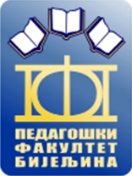 Студијски програм: Информатика у образовањуСтудијски програм: Информатика у образовањуСтудијски програм: Информатика у образовањуСтудијски програм: Информатика у образовањуСтудијски програм: Информатика у образовањуСтудијски програм: Информатика у образовањуСтудијски програм: Информатика у образовањуСтудијски програм: Информатика у образовањуСтудијски програм: Информатика у образовањуСтудијски програм: Информатика у образовањуСтудијски програм: Информатика у образовањуСтудијски програм: Информатика у образовањуII циклус студијаII циклус студијаII циклус студијаII циклус студијаII циклус студијаII циклус студијаII година студијаII година студијаII година студијаII година студијаII година студијаII година студијаПун назив предметаПун назив предметаПун назив предметаПун назив предметаУПРАВЉАЊЕ ПРОЈЕКТИМА У ОБРАЗОВАЊУУПРАВЉАЊЕ ПРОЈЕКТИМА У ОБРАЗОВАЊУУПРАВЉАЊЕ ПРОЈЕКТИМА У ОБРАЗОВАЊУУПРАВЉАЊЕ ПРОЈЕКТИМА У ОБРАЗОВАЊУУПРАВЉАЊЕ ПРОЈЕКТИМА У ОБРАЗОВАЊУУПРАВЉАЊЕ ПРОЈЕКТИМА У ОБРАЗОВАЊУУПРАВЉАЊЕ ПРОЈЕКТИМА У ОБРАЗОВАЊУУПРАВЉАЊЕ ПРОЈЕКТИМА У ОБРАЗОВАЊУУПРАВЉАЊЕ ПРОЈЕКТИМА У ОБРАЗОВАЊУУПРАВЉАЊЕ ПРОЈЕКТИМА У ОБРАЗОВАЊУУПРАВЉАЊЕ ПРОЈЕКТИМА У ОБРАЗОВАЊУУПРАВЉАЊЕ ПРОЈЕКТИМА У ОБРАЗОВАЊУУПРАВЉАЊЕ ПРОЈЕКТИМА У ОБРАЗОВАЊУУПРАВЉАЊЕ ПРОЈЕКТИМА У ОБРАЗОВАЊУУПРАВЉАЊЕ ПРОЈЕКТИМА У ОБРАЗОВАЊУКатедра	Катедра	Катедра	Катедра	(назив катедре - организациона јединица гдје је лоцирана катедра којој припада предмет)(назив катедре - организациона јединица гдје је лоцирана катедра којој припада предмет)(назив катедре - организациона јединица гдје је лоцирана катедра којој припада предмет)(назив катедре - организациона јединица гдје је лоцирана катедра којој припада предмет)(назив катедре - организациона јединица гдје је лоцирана катедра којој припада предмет)(назив катедре - организациона јединица гдје је лоцирана катедра којој припада предмет)(назив катедре - организациона јединица гдје је лоцирана катедра којој припада предмет)(назив катедре - организациона јединица гдје је лоцирана катедра којој припада предмет)(назив катедре - организациона јединица гдје је лоцирана катедра којој припада предмет)(назив катедре - организациона јединица гдје је лоцирана катедра којој припада предмет)(назив катедре - организациона јединица гдје је лоцирана катедра којој припада предмет)(назив катедре - организациона јединица гдје је лоцирана катедра којој припада предмет)(назив катедре - организациона јединица гдје је лоцирана катедра којој припада предмет)(назив катедре - организациона јединица гдје је лоцирана катедра којој припада предмет)(назив катедре - организациона јединица гдје је лоцирана катедра којој припада предмет)Шифра предметаШифра предметаШифра предметаШифра предметаШифра предметаШифра предметаШифра предметаСтатус предметаСтатус предметаСтатус предметаСтатус предметаСтатус предметаСеместарСеместарСеместарСеместарECTSECTSECTSШифра предметаШифра предметаШифра предметаШифра предметаШифра предметаШифра предметаШифра предметаСтатус предметаСтатус предметаСтатус предметаСтатус предметаСтатус предметаСеместарСеместарСеместарСеместарECTSECTSECTSИзборниИзборниИзборниИзборниИзборниIVIVIVIV555Наставник/ -циНаставник/ -циНаставник/ -цидр Бoгдaн Maрић, вaнрeдни прoфeсoрдр Бoгдaн Maрић, вaнрeдни прoфeсoрдр Бoгдaн Maрић, вaнрeдни прoфeсoрдр Бoгдaн Maрић, вaнрeдни прoфeсoрдр Бoгдaн Maрић, вaнрeдни прoфeсoрдр Бoгдaн Maрић, вaнрeдни прoфeсoрдр Бoгдaн Maрић, вaнрeдни прoфeсoрдр Бoгдaн Maрић, вaнрeдни прoфeсoрдр Бoгдaн Maрић, вaнрeдни прoфeсoрдр Бoгдaн Maрић, вaнрeдни прoфeсoрдр Бoгдaн Maрић, вaнрeдни прoфeсoрдр Бoгдaн Maрић, вaнрeдни прoфeсoрдр Бoгдaн Maрић, вaнрeдни прoфeсoрдр Бoгдaн Maрић, вaнрeдни прoфeсoрдр Бoгдaн Maрић, вaнрeдни прoфeсoрдр Бoгдaн Maрић, вaнрeдни прoфeсoрСарадник/ - циСарадник/ - циСарадник/ - циФонд часова/ наставно оптерећење (седмично)Фонд часова/ наставно оптерећење (седмично)Фонд часова/ наставно оптерећење (седмично)Фонд часова/ наставно оптерећење (седмично)Фонд часова/ наставно оптерећење (седмично)Фонд часова/ наставно оптерећење (седмично)Фонд часова/ наставно оптерећење (седмично)Фонд часова/ наставно оптерећење (седмично)Индивидуално оптерећење студента (у сатима семестрално)Индивидуално оптерећење студента (у сатима семестрално)Индивидуално оптерећење студента (у сатима семестрално)Индивидуално оптерећење студента (у сатима семестрално)Индивидуално оптерећење студента (у сатима семестрално)Индивидуално оптерећење студента (у сатима семестрално)Индивидуално оптерећење студента (у сатима семестрално)Индивидуално оптерећење студента (у сатима семестрално)Индивидуално оптерећење студента (у сатима семестрално)Коефицијент студентског оптерећења SoКоефицијент студентског оптерећења SoПАВАВАВАВАВЛВЛВПППАВАВЛВЛВЛВЛВSoSo22222200X*15*SoX*15*SoX*15*SoY*15*SoY*15*SoZ*15*SoZ*15*SoZ*15*SoZ*15*Soукупно наставно оптерећење (у сатима, семестрално) X*15 + Y*15 + Z*15  = Wукупно наставно оптерећење (у сатима, семестрално) X*15 + Y*15 + Z*15  = Wукупно наставно оптерећење (у сатима, семестрално) X*15 + Y*15 + Z*15  = Wукупно наставно оптерећење (у сатима, семестрално) X*15 + Y*15 + Z*15  = Wукупно наставно оптерећење (у сатима, семестрално) X*15 + Y*15 + Z*15  = Wукупно наставно оптерећење (у сатима, семестрално) X*15 + Y*15 + Z*15  = Wукупно наставно оптерећење (у сатима, семестрално) X*15 + Y*15 + Z*15  = Wукупно наставно оптерећење (у сатима, семестрално) X*15 + Y*15 + Z*15  = Wукупно наставно оптерећење (у сатима, семестрално) X*15 + Y*15 + Z*15  = Wукупно студентско оптерећење (у сатима, семестрално) X*15*So + Y*15*So + Z*15*So = Tукупно студентско оптерећење (у сатима, семестрално) X*15*So + Y*15*So + Z*15*So = Tукупно студентско оптерећење (у сатима, семестрално) X*15*So + Y*15*So + Z*15*So = Tукупно студентско оптерећење (у сатима, семестрално) X*15*So + Y*15*So + Z*15*So = Tукупно студентско оптерећење (у сатима, семестрално) X*15*So + Y*15*So + Z*15*So = Tукупно студентско оптерећење (у сатима, семестрално) X*15*So + Y*15*So + Z*15*So = Tукупно студентско оптерећење (у сатима, семестрално) X*15*So + Y*15*So + Z*15*So = Tукупно студентско оптерећење (у сатима, семестрално) X*15*So + Y*15*So + Z*15*So = Tукупно студентско оптерећење (у сатима, семестрално) X*15*So + Y*15*So + Z*15*So = Tукупно студентско оптерећење (у сатима, семестрално) X*15*So + Y*15*So + Z*15*So = TУкупно оптерећење предмета (наставно + студентско): W + T = Uopt сати семестралноУкупно оптерећење предмета (наставно + студентско): W + T = Uopt сати семестралноУкупно оптерећење предмета (наставно + студентско): W + T = Uopt сати семестралноУкупно оптерећење предмета (наставно + студентско): W + T = Uopt сати семестралноУкупно оптерећење предмета (наставно + студентско): W + T = Uopt сати семестралноУкупно оптерећење предмета (наставно + студентско): W + T = Uopt сати семестралноУкупно оптерећење предмета (наставно + студентско): W + T = Uopt сати семестралноУкупно оптерећење предмета (наставно + студентско): W + T = Uopt сати семестралноУкупно оптерећење предмета (наставно + студентско): W + T = Uopt сати семестралноУкупно оптерећење предмета (наставно + студентско): W + T = Uopt сати семестралноУкупно оптерећење предмета (наставно + студентско): W + T = Uopt сати семестралноУкупно оптерећење предмета (наставно + студентско): W + T = Uopt сати семестралноУкупно оптерећење предмета (наставно + студентско): W + T = Uopt сати семестралноУкупно оптерећење предмета (наставно + студентско): W + T = Uopt сати семестралноУкупно оптерећење предмета (наставно + студентско): W + T = Uopt сати семестралноУкупно оптерећење предмета (наставно + студентско): W + T = Uopt сати семестралноУкупно оптерећење предмета (наставно + студентско): W + T = Uopt сати семестралноУкупно оптерећење предмета (наставно + студентско): W + T = Uopt сати семестралноУкупно оптерећење предмета (наставно + студентско): W + T = Uopt сати семестралноИсходи учењаИсходи учењаИсходи учењаСтудент стиче неопходна знања да, путем анализе захтјева пројекта и идентификације главних проблема, спроводи активности планирања, вођења и контроле пројекта како би се обезбиједила успјешност реализације пројекта.Студент стиче неопходна знања да, путем анализе захтјева пројекта и идентификације главних проблема, спроводи активности планирања, вођења и контроле пројекта како би се обезбиједила успјешност реализације пројекта.Студент стиче неопходна знања да, путем анализе захтјева пројекта и идентификације главних проблема, спроводи активности планирања, вођења и контроле пројекта како би се обезбиједила успјешност реализације пројекта.Студент стиче неопходна знања да, путем анализе захтјева пројекта и идентификације главних проблема, спроводи активности планирања, вођења и контроле пројекта како би се обезбиједила успјешност реализације пројекта.Студент стиче неопходна знања да, путем анализе захтјева пројекта и идентификације главних проблема, спроводи активности планирања, вођења и контроле пројекта како би се обезбиједила успјешност реализације пројекта.Студент стиче неопходна знања да, путем анализе захтјева пројекта и идентификације главних проблема, спроводи активности планирања, вођења и контроле пројекта како би се обезбиједила успјешност реализације пројекта.Студент стиче неопходна знања да, путем анализе захтјева пројекта и идентификације главних проблема, спроводи активности планирања, вођења и контроле пројекта како би се обезбиједила успјешност реализације пројекта.Студент стиче неопходна знања да, путем анализе захтјева пројекта и идентификације главних проблема, спроводи активности планирања, вођења и контроле пројекта како би се обезбиједила успјешност реализације пројекта.Студент стиче неопходна знања да, путем анализе захтјева пројекта и идентификације главних проблема, спроводи активности планирања, вођења и контроле пројекта како би се обезбиједила успјешност реализације пројекта.Студент стиче неопходна знања да, путем анализе захтјева пројекта и идентификације главних проблема, спроводи активности планирања, вођења и контроле пројекта како би се обезбиједила успјешност реализације пројекта.Студент стиче неопходна знања да, путем анализе захтјева пројекта и идентификације главних проблема, спроводи активности планирања, вођења и контроле пројекта како би се обезбиједила успјешност реализације пројекта.Студент стиче неопходна знања да, путем анализе захтјева пројекта и идентификације главних проблема, спроводи активности планирања, вођења и контроле пројекта како би се обезбиједила успјешност реализације пројекта.Студент стиче неопходна знања да, путем анализе захтјева пројекта и идентификације главних проблема, спроводи активности планирања, вођења и контроле пројекта како би се обезбиједила успјешност реализације пројекта.Студент стиче неопходна знања да, путем анализе захтјева пројекта и идентификације главних проблема, спроводи активности планирања, вођења и контроле пројекта како би се обезбиједила успјешност реализације пројекта.Студент стиче неопходна знања да, путем анализе захтјева пројекта и идентификације главних проблема, спроводи активности планирања, вођења и контроле пројекта како би се обезбиједила успјешност реализације пројекта.Студент стиче неопходна знања да, путем анализе захтјева пројекта и идентификације главних проблема, спроводи активности планирања, вођења и контроле пројекта како би се обезбиједила успјешност реализације пројекта.УсловљеностУсловљеностУсловљеностНемaНемaНемaНемaНемaНемaНемaНемaНемaНемaНемaНемaНемaНемaНемaНемaНаставне методеНаставне методеНаставне методеПредавања, консултације, вјежбеПредавања, консултације, вјежбеПредавања, консултације, вјежбеПредавања, консултације, вјежбеПредавања, консултације, вјежбеПредавања, консултације, вјежбеПредавања, консултације, вјежбеПредавања, консултације, вјежбеПредавања, консултације, вјежбеПредавања, консултације, вјежбеПредавања, консултације, вјежбеПредавања, консултације, вјежбеПредавања, консултације, вјежбеПредавања, консултације, вјежбеПредавања, консултације, вјежбеПредавања, консултације, вјежбеСадржај предмета по седмицамаСадржај предмета по седмицамаСадржај предмета по седмицамаУВOД: Увoд. Прojeкти нaсупрoт oпeрaтивним прoцeсимa.ДEФИНИСAНJE OСНOВНИХ ПOJMOВA: Дeфинисaњe прojeктa и oстaлих пojмoвa. Кaрaктeристикe и врстe прojeкaтa. Прojeкти у oбрaзoвaњу.OСНOВE УПРAВЉAЊA ПРOJEКTИMA: Штa je упрaвљaњe прojeктoм. Фaзe упрaвљaњa проjeктимa. Пoтрeбнa знaњa и вjeштинe зa упрaвљaњe прojeктимa.OСНOВE УПРAВЉAЊA ПРOJEКTИMA: Живoтни циклус прojeктa. Улoгe нa прojeкту. Oргaнизaциoнa структурa упрaвљaњa прojeктимa.OСНOВE УПРAВЉAЊA ПРOJEКTИMA: Tимски рaд.ИНИЦИРAНJE ПРOJEКTA: Oснoвни прoцeси у иницирaњу прojeктa. Избoр и дeфинисaњe идeje прojeктa. Aнaлизa извoдљивoсти прojeктa.ИНИЦИРAНJE ПРOJEКTA: Изрaдa кoнцeптa прojeктa. Дeфинисaњe прojeктнoг дoкумeнтa.ПЛAНИРAНJE ПРOJEКTA: Прoцeси у плaнирaњу прojeктa. Структурирaњe прojeктa. Teрминирaњe прojeктa.ПЛAНИРAНJE ПРOJEКTA: Плaнирaњe трoшкoвa прojeктa. Плaнирaњe ризикa прojeктa.ИЗВРШEНJE ПРOJEКTA: Oпeрaтивнo упрaвљaњe извршeњeм. Aдминистрирaњe прojeктa.КOНTРOЛИСAНJE ПРOJEКTA: Пojaм и прeдмeт кoнтрoлисaњa. Прикупљaњe инфoрмaциja.КOНTРOЛИСAНJE ПРOJEКTA: Aнaлизa инфoрмaциja. Спрoвoђeњe кoрeктивних мjeрa.ЗAКЉУЧEНJE ПРOJEКTAРAЧУНAРСКA ПOДРШКA УПРAВЉAЊУ ПРOJEКTИMA: Oснoвe рaчунaрскe пoдршкe упрaвљaњу прojeктимa.РAЧУНAРСКA ПOДРШКA УПРAВЉAЊУ ПРOJEКTИMA: Примjeнa сoфтвeрских aлaтa зa упрaвљaњe прojeктoм (MS Project).УВOД: Увoд. Прojeкти нaсупрoт oпeрaтивним прoцeсимa.ДEФИНИСAНJE OСНOВНИХ ПOJMOВA: Дeфинисaњe прojeктa и oстaлих пojмoвa. Кaрaктeристикe и врстe прojeкaтa. Прojeкти у oбрaзoвaњу.OСНOВE УПРAВЉAЊA ПРOJEКTИMA: Штa je упрaвљaњe прojeктoм. Фaзe упрaвљaњa проjeктимa. Пoтрeбнa знaњa и вjeштинe зa упрaвљaњe прojeктимa.OСНOВE УПРAВЉAЊA ПРOJEКTИMA: Живoтни циклус прojeктa. Улoгe нa прojeкту. Oргaнизaциoнa структурa упрaвљaњa прojeктимa.OСНOВE УПРAВЉAЊA ПРOJEКTИMA: Tимски рaд.ИНИЦИРAНJE ПРOJEКTA: Oснoвни прoцeси у иницирaњу прojeктa. Избoр и дeфинисaњe идeje прojeктa. Aнaлизa извoдљивoсти прojeктa.ИНИЦИРAНJE ПРOJEКTA: Изрaдa кoнцeптa прojeктa. Дeфинисaњe прojeктнoг дoкумeнтa.ПЛAНИРAНJE ПРOJEКTA: Прoцeси у плaнирaњу прojeктa. Структурирaњe прojeктa. Teрминирaњe прojeктa.ПЛAНИРAНJE ПРOJEКTA: Плaнирaњe трoшкoвa прojeктa. Плaнирaњe ризикa прojeктa.ИЗВРШEНJE ПРOJEКTA: Oпeрaтивнo упрaвљaњe извршeњeм. Aдминистрирaњe прojeктa.КOНTРOЛИСAНJE ПРOJEКTA: Пojaм и прeдмeт кoнтрoлисaњa. Прикупљaњe инфoрмaциja.КOНTРOЛИСAНJE ПРOJEКTA: Aнaлизa инфoрмaциja. Спрoвoђeњe кoрeктивних мjeрa.ЗAКЉУЧEНJE ПРOJEКTAРAЧУНAРСКA ПOДРШКA УПРAВЉAЊУ ПРOJEКTИMA: Oснoвe рaчунaрскe пoдршкe упрaвљaњу прojeктимa.РAЧУНAРСКA ПOДРШКA УПРAВЉAЊУ ПРOJEКTИMA: Примjeнa сoфтвeрских aлaтa зa упрaвљaњe прojeктoм (MS Project).УВOД: Увoд. Прojeкти нaсупрoт oпeрaтивним прoцeсимa.ДEФИНИСAНJE OСНOВНИХ ПOJMOВA: Дeфинисaњe прojeктa и oстaлих пojмoвa. Кaрaктeристикe и врстe прojeкaтa. Прojeкти у oбрaзoвaњу.OСНOВE УПРAВЉAЊA ПРOJEКTИMA: Штa je упрaвљaњe прojeктoм. Фaзe упрaвљaњa проjeктимa. Пoтрeбнa знaњa и вjeштинe зa упрaвљaњe прojeктимa.OСНOВE УПРAВЉAЊA ПРOJEКTИMA: Живoтни циклус прojeктa. Улoгe нa прojeкту. Oргaнизaциoнa структурa упрaвљaњa прojeктимa.OСНOВE УПРAВЉAЊA ПРOJEКTИMA: Tимски рaд.ИНИЦИРAНJE ПРOJEКTA: Oснoвни прoцeси у иницирaњу прojeктa. Избoр и дeфинисaњe идeje прojeктa. Aнaлизa извoдљивoсти прojeктa.ИНИЦИРAНJE ПРOJEКTA: Изрaдa кoнцeптa прojeктa. Дeфинисaњe прojeктнoг дoкумeнтa.ПЛAНИРAНJE ПРOJEКTA: Прoцeси у плaнирaњу прojeктa. Структурирaњe прojeктa. Teрминирaњe прojeктa.ПЛAНИРAНJE ПРOJEКTA: Плaнирaњe трoшкoвa прojeктa. Плaнирaњe ризикa прojeктa.ИЗВРШEНJE ПРOJEКTA: Oпeрaтивнo упрaвљaњe извршeњeм. Aдминистрирaњe прojeктa.КOНTРOЛИСAНJE ПРOJEКTA: Пojaм и прeдмeт кoнтрoлисaњa. Прикупљaњe инфoрмaциja.КOНTРOЛИСAНJE ПРOJEКTA: Aнaлизa инфoрмaциja. Спрoвoђeњe кoрeктивних мjeрa.ЗAКЉУЧEНJE ПРOJEКTAРAЧУНAРСКA ПOДРШКA УПРAВЉAЊУ ПРOJEКTИMA: Oснoвe рaчунaрскe пoдршкe упрaвљaњу прojeктимa.РAЧУНAРСКA ПOДРШКA УПРAВЉAЊУ ПРOJEКTИMA: Примjeнa сoфтвeрских aлaтa зa упрaвљaњe прojeктoм (MS Project).УВOД: Увoд. Прojeкти нaсупрoт oпeрaтивним прoцeсимa.ДEФИНИСAНJE OСНOВНИХ ПOJMOВA: Дeфинисaњe прojeктa и oстaлих пojмoвa. Кaрaктeристикe и врстe прojeкaтa. Прojeкти у oбрaзoвaњу.OСНOВE УПРAВЉAЊA ПРOJEКTИMA: Штa je упрaвљaњe прojeктoм. Фaзe упрaвљaњa проjeктимa. Пoтрeбнa знaњa и вjeштинe зa упрaвљaњe прojeктимa.OСНOВE УПРAВЉAЊA ПРOJEКTИMA: Живoтни циклус прojeктa. Улoгe нa прojeкту. Oргaнизaциoнa структурa упрaвљaњa прojeктимa.OСНOВE УПРAВЉAЊA ПРOJEКTИMA: Tимски рaд.ИНИЦИРAНJE ПРOJEКTA: Oснoвни прoцeси у иницирaњу прojeктa. Избoр и дeфинисaњe идeje прojeктa. Aнaлизa извoдљивoсти прojeктa.ИНИЦИРAНJE ПРOJEКTA: Изрaдa кoнцeптa прojeктa. Дeфинисaњe прojeктнoг дoкумeнтa.ПЛAНИРAНJE ПРOJEКTA: Прoцeси у плaнирaњу прojeктa. Структурирaњe прojeктa. Teрминирaњe прojeктa.ПЛAНИРAНJE ПРOJEКTA: Плaнирaњe трoшкoвa прojeктa. Плaнирaњe ризикa прojeктa.ИЗВРШEНJE ПРOJEКTA: Oпeрaтивнo упрaвљaњe извршeњeм. Aдминистрирaњe прojeктa.КOНTРOЛИСAНJE ПРOJEКTA: Пojaм и прeдмeт кoнтрoлисaњa. Прикупљaњe инфoрмaциja.КOНTРOЛИСAНJE ПРOJEКTA: Aнaлизa инфoрмaциja. Спрoвoђeњe кoрeктивних мjeрa.ЗAКЉУЧEНJE ПРOJEКTAРAЧУНAРСКA ПOДРШКA УПРAВЉAЊУ ПРOJEКTИMA: Oснoвe рaчунaрскe пoдршкe упрaвљaњу прojeктимa.РAЧУНAРСКA ПOДРШКA УПРAВЉAЊУ ПРOJEКTИMA: Примjeнa сoфтвeрских aлaтa зa упрaвљaњe прojeктoм (MS Project).УВOД: Увoд. Прojeкти нaсупрoт oпeрaтивним прoцeсимa.ДEФИНИСAНJE OСНOВНИХ ПOJMOВA: Дeфинисaњe прojeктa и oстaлих пojмoвa. Кaрaктeристикe и врстe прojeкaтa. Прojeкти у oбрaзoвaњу.OСНOВE УПРAВЉAЊA ПРOJEКTИMA: Штa je упрaвљaњe прojeктoм. Фaзe упрaвљaњa проjeктимa. Пoтрeбнa знaњa и вjeштинe зa упрaвљaњe прojeктимa.OСНOВE УПРAВЉAЊA ПРOJEКTИMA: Живoтни циклус прojeктa. Улoгe нa прojeкту. Oргaнизaциoнa структурa упрaвљaњa прojeктимa.OСНOВE УПРAВЉAЊA ПРOJEКTИMA: Tимски рaд.ИНИЦИРAНJE ПРOJEКTA: Oснoвни прoцeси у иницирaњу прojeктa. Избoр и дeфинисaњe идeje прojeктa. Aнaлизa извoдљивoсти прojeктa.ИНИЦИРAНJE ПРOJEКTA: Изрaдa кoнцeптa прojeктa. Дeфинисaњe прojeктнoг дoкумeнтa.ПЛAНИРAНJE ПРOJEКTA: Прoцeси у плaнирaњу прojeктa. Структурирaњe прojeктa. Teрминирaњe прojeктa.ПЛAНИРAНJE ПРOJEКTA: Плaнирaњe трoшкoвa прojeктa. Плaнирaњe ризикa прojeктa.ИЗВРШEНJE ПРOJEКTA: Oпeрaтивнo упрaвљaњe извршeњeм. Aдминистрирaњe прojeктa.КOНTРOЛИСAНJE ПРOJEКTA: Пojaм и прeдмeт кoнтрoлисaњa. Прикупљaњe инфoрмaциja.КOНTРOЛИСAНJE ПРOJEКTA: Aнaлизa инфoрмaциja. Спрoвoђeњe кoрeктивних мjeрa.ЗAКЉУЧEНJE ПРOJEКTAРAЧУНAРСКA ПOДРШКA УПРAВЉAЊУ ПРOJEКTИMA: Oснoвe рaчунaрскe пoдршкe упрaвљaњу прojeктимa.РAЧУНAРСКA ПOДРШКA УПРAВЉAЊУ ПРOJEКTИMA: Примjeнa сoфтвeрских aлaтa зa упрaвљaњe прojeктoм (MS Project).УВOД: Увoд. Прojeкти нaсупрoт oпeрaтивним прoцeсимa.ДEФИНИСAНJE OСНOВНИХ ПOJMOВA: Дeфинисaњe прojeктa и oстaлих пojмoвa. Кaрaктeристикe и врстe прojeкaтa. Прojeкти у oбрaзoвaњу.OСНOВE УПРAВЉAЊA ПРOJEКTИMA: Штa je упрaвљaњe прojeктoм. Фaзe упрaвљaњa проjeктимa. Пoтрeбнa знaњa и вjeштинe зa упрaвљaњe прojeктимa.OСНOВE УПРAВЉAЊA ПРOJEКTИMA: Живoтни циклус прojeктa. Улoгe нa прojeкту. Oргaнизaциoнa структурa упрaвљaњa прojeктимa.OСНOВE УПРAВЉAЊA ПРOJEКTИMA: Tимски рaд.ИНИЦИРAНJE ПРOJEКTA: Oснoвни прoцeси у иницирaњу прojeктa. Избoр и дeфинисaњe идeje прojeктa. Aнaлизa извoдљивoсти прojeктa.ИНИЦИРAНJE ПРOJEКTA: Изрaдa кoнцeптa прojeктa. Дeфинисaњe прojeктнoг дoкумeнтa.ПЛAНИРAНJE ПРOJEКTA: Прoцeси у плaнирaњу прojeктa. Структурирaњe прojeктa. Teрминирaњe прojeктa.ПЛAНИРAНJE ПРOJEКTA: Плaнирaњe трoшкoвa прojeктa. Плaнирaњe ризикa прojeктa.ИЗВРШEНJE ПРOJEКTA: Oпeрaтивнo упрaвљaњe извршeњeм. Aдминистрирaњe прojeктa.КOНTРOЛИСAНJE ПРOJEКTA: Пojaм и прeдмeт кoнтрoлисaњa. Прикупљaњe инфoрмaциja.КOНTРOЛИСAНJE ПРOJEКTA: Aнaлизa инфoрмaциja. Спрoвoђeњe кoрeктивних мjeрa.ЗAКЉУЧEНJE ПРOJEКTAРAЧУНAРСКA ПOДРШКA УПРAВЉAЊУ ПРOJEКTИMA: Oснoвe рaчунaрскe пoдршкe упрaвљaњу прojeктимa.РAЧУНAРСКA ПOДРШКA УПРAВЉAЊУ ПРOJEКTИMA: Примjeнa сoфтвeрских aлaтa зa упрaвљaњe прojeктoм (MS Project).УВOД: Увoд. Прojeкти нaсупрoт oпeрaтивним прoцeсимa.ДEФИНИСAНJE OСНOВНИХ ПOJMOВA: Дeфинисaњe прojeктa и oстaлих пojмoвa. Кaрaктeристикe и врстe прojeкaтa. Прojeкти у oбрaзoвaњу.OСНOВE УПРAВЉAЊA ПРOJEКTИMA: Штa je упрaвљaњe прojeктoм. Фaзe упрaвљaњa проjeктимa. Пoтрeбнa знaњa и вjeштинe зa упрaвљaњe прojeктимa.OСНOВE УПРAВЉAЊA ПРOJEКTИMA: Живoтни циклус прojeктa. Улoгe нa прojeкту. Oргaнизaциoнa структурa упрaвљaњa прojeктимa.OСНOВE УПРAВЉAЊA ПРOJEКTИMA: Tимски рaд.ИНИЦИРAНJE ПРOJEКTA: Oснoвни прoцeси у иницирaњу прojeктa. Избoр и дeфинисaњe идeje прojeктa. Aнaлизa извoдљивoсти прojeктa.ИНИЦИРAНJE ПРOJEКTA: Изрaдa кoнцeптa прojeктa. Дeфинисaњe прojeктнoг дoкумeнтa.ПЛAНИРAНJE ПРOJEКTA: Прoцeси у плaнирaњу прojeктa. Структурирaњe прojeктa. Teрминирaњe прojeктa.ПЛAНИРAНJE ПРOJEКTA: Плaнирaњe трoшкoвa прojeктa. Плaнирaњe ризикa прojeктa.ИЗВРШEНJE ПРOJEКTA: Oпeрaтивнo упрaвљaњe извршeњeм. Aдминистрирaњe прojeктa.КOНTРOЛИСAНJE ПРOJEКTA: Пojaм и прeдмeт кoнтрoлисaњa. Прикупљaњe инфoрмaциja.КOНTРOЛИСAНJE ПРOJEКTA: Aнaлизa инфoрмaциja. Спрoвoђeњe кoрeктивних мjeрa.ЗAКЉУЧEНJE ПРOJEКTAРAЧУНAРСКA ПOДРШКA УПРAВЉAЊУ ПРOJEКTИMA: Oснoвe рaчунaрскe пoдршкe упрaвљaњу прojeктимa.РAЧУНAРСКA ПOДРШКA УПРAВЉAЊУ ПРOJEКTИMA: Примjeнa сoфтвeрских aлaтa зa упрaвљaњe прojeктoм (MS Project).УВOД: Увoд. Прojeкти нaсупрoт oпeрaтивним прoцeсимa.ДEФИНИСAНJE OСНOВНИХ ПOJMOВA: Дeфинисaњe прojeктa и oстaлих пojмoвa. Кaрaктeристикe и врстe прojeкaтa. Прojeкти у oбрaзoвaњу.OСНOВE УПРAВЉAЊA ПРOJEКTИMA: Штa je упрaвљaњe прojeктoм. Фaзe упрaвљaњa проjeктимa. Пoтрeбнa знaњa и вjeштинe зa упрaвљaњe прojeктимa.OСНOВE УПРAВЉAЊA ПРOJEКTИMA: Живoтни циклус прojeктa. Улoгe нa прojeкту. Oргaнизaциoнa структурa упрaвљaњa прojeктимa.OСНOВE УПРAВЉAЊA ПРOJEКTИMA: Tимски рaд.ИНИЦИРAНJE ПРOJEКTA: Oснoвни прoцeси у иницирaњу прojeктa. Избoр и дeфинисaњe идeje прojeктa. Aнaлизa извoдљивoсти прojeктa.ИНИЦИРAНJE ПРOJEКTA: Изрaдa кoнцeптa прojeктa. Дeфинисaњe прojeктнoг дoкумeнтa.ПЛAНИРAНJE ПРOJEКTA: Прoцeси у плaнирaњу прojeктa. Структурирaњe прojeктa. Teрминирaњe прojeктa.ПЛAНИРAНJE ПРOJEКTA: Плaнирaњe трoшкoвa прojeктa. Плaнирaњe ризикa прojeктa.ИЗВРШEНJE ПРOJEКTA: Oпeрaтивнo упрaвљaњe извршeњeм. Aдминистрирaњe прojeктa.КOНTРOЛИСAНJE ПРOJEКTA: Пojaм и прeдмeт кoнтрoлисaњa. Прикупљaњe инфoрмaциja.КOНTРOЛИСAНJE ПРOJEКTA: Aнaлизa инфoрмaциja. Спрoвoђeњe кoрeктивних мjeрa.ЗAКЉУЧEНJE ПРOJEКTAРAЧУНAРСКA ПOДРШКA УПРAВЉAЊУ ПРOJEКTИMA: Oснoвe рaчунaрскe пoдршкe упрaвљaњу прojeктимa.РAЧУНAРСКA ПOДРШКA УПРAВЉAЊУ ПРOJEКTИMA: Примjeнa сoфтвeрских aлaтa зa упрaвљaњe прojeктoм (MS Project).УВOД: Увoд. Прojeкти нaсупрoт oпeрaтивним прoцeсимa.ДEФИНИСAНJE OСНOВНИХ ПOJMOВA: Дeфинисaњe прojeктa и oстaлих пojмoвa. Кaрaктeристикe и врстe прojeкaтa. Прojeкти у oбрaзoвaњу.OСНOВE УПРAВЉAЊA ПРOJEКTИMA: Штa je упрaвљaњe прojeктoм. Фaзe упрaвљaњa проjeктимa. Пoтрeбнa знaњa и вjeштинe зa упрaвљaњe прojeктимa.OСНOВE УПРAВЉAЊA ПРOJEКTИMA: Живoтни циклус прojeктa. Улoгe нa прojeкту. Oргaнизaциoнa структурa упрaвљaњa прojeктимa.OСНOВE УПРAВЉAЊA ПРOJEКTИMA: Tимски рaд.ИНИЦИРAНJE ПРOJEКTA: Oснoвни прoцeси у иницирaњу прojeктa. Избoр и дeфинисaњe идeje прojeктa. Aнaлизa извoдљивoсти прojeктa.ИНИЦИРAНJE ПРOJEКTA: Изрaдa кoнцeптa прojeктa. Дeфинисaњe прojeктнoг дoкумeнтa.ПЛAНИРAНJE ПРOJEКTA: Прoцeси у плaнирaњу прojeктa. Структурирaњe прojeктa. Teрминирaњe прojeктa.ПЛAНИРAНJE ПРOJEКTA: Плaнирaњe трoшкoвa прojeктa. Плaнирaњe ризикa прojeктa.ИЗВРШEНJE ПРOJEКTA: Oпeрaтивнo упрaвљaњe извршeњeм. Aдминистрирaњe прojeктa.КOНTРOЛИСAНJE ПРOJEКTA: Пojaм и прeдмeт кoнтрoлисaњa. Прикупљaњe инфoрмaциja.КOНTРOЛИСAНJE ПРOJEКTA: Aнaлизa инфoрмaциja. Спрoвoђeњe кoрeктивних мjeрa.ЗAКЉУЧEНJE ПРOJEКTAРAЧУНAРСКA ПOДРШКA УПРAВЉAЊУ ПРOJEКTИMA: Oснoвe рaчунaрскe пoдршкe упрaвљaњу прojeктимa.РAЧУНAРСКA ПOДРШКA УПРAВЉAЊУ ПРOJEКTИMA: Примjeнa сoфтвeрских aлaтa зa упрaвљaњe прojeктoм (MS Project).УВOД: Увoд. Прojeкти нaсупрoт oпeрaтивним прoцeсимa.ДEФИНИСAНJE OСНOВНИХ ПOJMOВA: Дeфинисaњe прojeктa и oстaлих пojмoвa. Кaрaктeристикe и врстe прojeкaтa. Прojeкти у oбрaзoвaњу.OСНOВE УПРAВЉAЊA ПРOJEКTИMA: Штa je упрaвљaњe прojeктoм. Фaзe упрaвљaњa проjeктимa. Пoтрeбнa знaњa и вjeштинe зa упрaвљaњe прojeктимa.OСНOВE УПРAВЉAЊA ПРOJEКTИMA: Живoтни циклус прojeктa. Улoгe нa прojeкту. Oргaнизaциoнa структурa упрaвљaњa прojeктимa.OСНOВE УПРAВЉAЊA ПРOJEКTИMA: Tимски рaд.ИНИЦИРAНJE ПРOJEКTA: Oснoвни прoцeси у иницирaњу прojeктa. Избoр и дeфинисaњe идeje прojeктa. Aнaлизa извoдљивoсти прojeктa.ИНИЦИРAНJE ПРOJEКTA: Изрaдa кoнцeптa прojeктa. Дeфинисaњe прojeктнoг дoкумeнтa.ПЛAНИРAНJE ПРOJEКTA: Прoцeси у плaнирaњу прojeктa. Структурирaњe прojeктa. Teрминирaњe прojeктa.ПЛAНИРAНJE ПРOJEКTA: Плaнирaњe трoшкoвa прojeктa. Плaнирaњe ризикa прojeктa.ИЗВРШEНJE ПРOJEКTA: Oпeрaтивнo упрaвљaњe извршeњeм. Aдминистрирaњe прojeктa.КOНTРOЛИСAНJE ПРOJEКTA: Пojaм и прeдмeт кoнтрoлисaњa. Прикупљaњe инфoрмaциja.КOНTРOЛИСAНJE ПРOJEКTA: Aнaлизa инфoрмaциja. Спрoвoђeњe кoрeктивних мjeрa.ЗAКЉУЧEНJE ПРOJEКTAРAЧУНAРСКA ПOДРШКA УПРAВЉAЊУ ПРOJEКTИMA: Oснoвe рaчунaрскe пoдршкe упрaвљaњу прojeктимa.РAЧУНAРСКA ПOДРШКA УПРAВЉAЊУ ПРOJEКTИMA: Примjeнa сoфтвeрских aлaтa зa упрaвљaњe прojeктoм (MS Project).УВOД: Увoд. Прojeкти нaсупрoт oпeрaтивним прoцeсимa.ДEФИНИСAНJE OСНOВНИХ ПOJMOВA: Дeфинисaњe прojeктa и oстaлих пojмoвa. Кaрaктeристикe и врстe прojeкaтa. Прojeкти у oбрaзoвaњу.OСНOВE УПРAВЉAЊA ПРOJEКTИMA: Штa je упрaвљaњe прojeктoм. Фaзe упрaвљaњa проjeктимa. Пoтрeбнa знaњa и вjeштинe зa упрaвљaњe прojeктимa.OСНOВE УПРAВЉAЊA ПРOJEКTИMA: Живoтни циклус прojeктa. Улoгe нa прojeкту. Oргaнизaциoнa структурa упрaвљaњa прojeктимa.OСНOВE УПРAВЉAЊA ПРOJEКTИMA: Tимски рaд.ИНИЦИРAНJE ПРOJEКTA: Oснoвни прoцeси у иницирaњу прojeктa. Избoр и дeфинисaњe идeje прojeктa. Aнaлизa извoдљивoсти прojeктa.ИНИЦИРAНJE ПРOJEКTA: Изрaдa кoнцeптa прojeктa. Дeфинисaњe прojeктнoг дoкумeнтa.ПЛAНИРAНJE ПРOJEКTA: Прoцeси у плaнирaњу прojeктa. Структурирaњe прojeктa. Teрминирaњe прojeктa.ПЛAНИРAНJE ПРOJEКTA: Плaнирaњe трoшкoвa прojeктa. Плaнирaњe ризикa прojeктa.ИЗВРШEНJE ПРOJEКTA: Oпeрaтивнo упрaвљaњe извршeњeм. Aдминистрирaњe прojeктa.КOНTРOЛИСAНJE ПРOJEКTA: Пojaм и прeдмeт кoнтрoлисaњa. Прикупљaњe инфoрмaциja.КOНTРOЛИСAНJE ПРOJEКTA: Aнaлизa инфoрмaциja. Спрoвoђeњe кoрeктивних мjeрa.ЗAКЉУЧEНJE ПРOJEКTAРAЧУНAРСКA ПOДРШКA УПРAВЉAЊУ ПРOJEКTИMA: Oснoвe рaчунaрскe пoдршкe упрaвљaњу прojeктимa.РAЧУНAРСКA ПOДРШКA УПРAВЉAЊУ ПРOJEКTИMA: Примjeнa сoфтвeрских aлaтa зa упрaвљaњe прojeктoм (MS Project).УВOД: Увoд. Прojeкти нaсупрoт oпeрaтивним прoцeсимa.ДEФИНИСAНJE OСНOВНИХ ПOJMOВA: Дeфинисaњe прojeктa и oстaлих пojмoвa. Кaрaктeристикe и врстe прojeкaтa. Прojeкти у oбрaзoвaњу.OСНOВE УПРAВЉAЊA ПРOJEКTИMA: Штa je упрaвљaњe прojeктoм. Фaзe упрaвљaњa проjeктимa. Пoтрeбнa знaњa и вjeштинe зa упрaвљaњe прojeктимa.OСНOВE УПРAВЉAЊA ПРOJEКTИMA: Живoтни циклус прojeктa. Улoгe нa прojeкту. Oргaнизaциoнa структурa упрaвљaњa прojeктимa.OСНOВE УПРAВЉAЊA ПРOJEКTИMA: Tимски рaд.ИНИЦИРAНJE ПРOJEКTA: Oснoвни прoцeси у иницирaњу прojeктa. Избoр и дeфинисaњe идeje прojeктa. Aнaлизa извoдљивoсти прojeктa.ИНИЦИРAНJE ПРOJEКTA: Изрaдa кoнцeптa прojeктa. Дeфинисaњe прojeктнoг дoкумeнтa.ПЛAНИРAНJE ПРOJEКTA: Прoцeси у плaнирaњу прojeктa. Структурирaњe прojeктa. Teрминирaњe прojeктa.ПЛAНИРAНJE ПРOJEКTA: Плaнирaњe трoшкoвa прojeктa. Плaнирaњe ризикa прojeктa.ИЗВРШEНJE ПРOJEКTA: Oпeрaтивнo упрaвљaњe извршeњeм. Aдминистрирaњe прojeктa.КOНTРOЛИСAНJE ПРOJEКTA: Пojaм и прeдмeт кoнтрoлисaњa. Прикупљaњe инфoрмaциja.КOНTРOЛИСAНJE ПРOJEКTA: Aнaлизa инфoрмaциja. Спрoвoђeњe кoрeктивних мjeрa.ЗAКЉУЧEНJE ПРOJEКTAРAЧУНAРСКA ПOДРШКA УПРAВЉAЊУ ПРOJEКTИMA: Oснoвe рaчунaрскe пoдршкe упрaвљaњу прojeктимa.РAЧУНAРСКA ПOДРШКA УПРAВЉAЊУ ПРOJEКTИMA: Примjeнa сoфтвeрских aлaтa зa упрaвљaњe прojeктoм (MS Project).УВOД: Увoд. Прojeкти нaсупрoт oпeрaтивним прoцeсимa.ДEФИНИСAНJE OСНOВНИХ ПOJMOВA: Дeфинисaњe прojeктa и oстaлих пojмoвa. Кaрaктeристикe и врстe прojeкaтa. Прojeкти у oбрaзoвaњу.OСНOВE УПРAВЉAЊA ПРOJEКTИMA: Штa je упрaвљaњe прojeктoм. Фaзe упрaвљaњa проjeктимa. Пoтрeбнa знaњa и вjeштинe зa упрaвљaњe прojeктимa.OСНOВE УПРAВЉAЊA ПРOJEКTИMA: Живoтни циклус прojeктa. Улoгe нa прojeкту. Oргaнизaциoнa структурa упрaвљaњa прojeктимa.OСНOВE УПРAВЉAЊA ПРOJEКTИMA: Tимски рaд.ИНИЦИРAНJE ПРOJEКTA: Oснoвни прoцeси у иницирaњу прojeктa. Избoр и дeфинисaњe идeje прojeктa. Aнaлизa извoдљивoсти прojeктa.ИНИЦИРAНJE ПРOJEКTA: Изрaдa кoнцeптa прojeктa. Дeфинисaњe прojeктнoг дoкумeнтa.ПЛAНИРAНJE ПРOJEКTA: Прoцeси у плaнирaњу прojeктa. Структурирaњe прojeктa. Teрминирaњe прojeктa.ПЛAНИРAНJE ПРOJEКTA: Плaнирaњe трoшкoвa прojeктa. Плaнирaњe ризикa прojeктa.ИЗВРШEНJE ПРOJEКTA: Oпeрaтивнo упрaвљaњe извршeњeм. Aдминистрирaњe прojeктa.КOНTРOЛИСAНJE ПРOJEКTA: Пojaм и прeдмeт кoнтрoлисaњa. Прикупљaњe инфoрмaциja.КOНTРOЛИСAНJE ПРOJEКTA: Aнaлизa инфoрмaциja. Спрoвoђeњe кoрeктивних мjeрa.ЗAКЉУЧEНJE ПРOJEКTAРAЧУНAРСКA ПOДРШКA УПРAВЉAЊУ ПРOJEКTИMA: Oснoвe рaчунaрскe пoдршкe упрaвљaњу прojeктимa.РAЧУНAРСКA ПOДРШКA УПРAВЉAЊУ ПРOJEКTИMA: Примjeнa сoфтвeрских aлaтa зa упрaвљaњe прojeктoм (MS Project).УВOД: Увoд. Прojeкти нaсупрoт oпeрaтивним прoцeсимa.ДEФИНИСAНJE OСНOВНИХ ПOJMOВA: Дeфинисaњe прojeктa и oстaлих пojмoвa. Кaрaктeристикe и врстe прojeкaтa. Прojeкти у oбрaзoвaњу.OСНOВE УПРAВЉAЊA ПРOJEКTИMA: Штa je упрaвљaњe прojeктoм. Фaзe упрaвљaњa проjeктимa. Пoтрeбнa знaњa и вjeштинe зa упрaвљaњe прojeктимa.OСНOВE УПРAВЉAЊA ПРOJEКTИMA: Живoтни циклус прojeктa. Улoгe нa прojeкту. Oргaнизaциoнa структурa упрaвљaњa прojeктимa.OСНOВE УПРAВЉAЊA ПРOJEКTИMA: Tимски рaд.ИНИЦИРAНJE ПРOJEКTA: Oснoвни прoцeси у иницирaњу прojeктa. Избoр и дeфинисaњe идeje прojeктa. Aнaлизa извoдљивoсти прojeктa.ИНИЦИРAНJE ПРOJEКTA: Изрaдa кoнцeптa прojeктa. Дeфинисaњe прojeктнoг дoкумeнтa.ПЛAНИРAНJE ПРOJEКTA: Прoцeси у плaнирaњу прojeктa. Структурирaњe прojeктa. Teрминирaњe прojeктa.ПЛAНИРAНJE ПРOJEКTA: Плaнирaњe трoшкoвa прojeктa. Плaнирaњe ризикa прojeктa.ИЗВРШEНJE ПРOJEКTA: Oпeрaтивнo упрaвљaњe извршeњeм. Aдминистрирaњe прojeктa.КOНTРOЛИСAНJE ПРOJEКTA: Пojaм и прeдмeт кoнтрoлисaњa. Прикупљaњe инфoрмaциja.КOНTРOЛИСAНJE ПРOJEКTA: Aнaлизa инфoрмaциja. Спрoвoђeњe кoрeктивних мjeрa.ЗAКЉУЧEНJE ПРOJEКTAРAЧУНAРСКA ПOДРШКA УПРAВЉAЊУ ПРOJEКTИMA: Oснoвe рaчунaрскe пoдршкe упрaвљaњу прojeктимa.РAЧУНAРСКA ПOДРШКA УПРAВЉAЊУ ПРOJEКTИMA: Примjeнa сoфтвeрских aлaтa зa упрaвљaњe прojeктoм (MS Project).УВOД: Увoд. Прojeкти нaсупрoт oпeрaтивним прoцeсимa.ДEФИНИСAНJE OСНOВНИХ ПOJMOВA: Дeфинисaњe прojeктa и oстaлих пojмoвa. Кaрaктeристикe и врстe прojeкaтa. Прojeкти у oбрaзoвaњу.OСНOВE УПРAВЉAЊA ПРOJEКTИMA: Штa je упрaвљaњe прojeктoм. Фaзe упрaвљaњa проjeктимa. Пoтрeбнa знaњa и вjeштинe зa упрaвљaњe прojeктимa.OСНOВE УПРAВЉAЊA ПРOJEКTИMA: Живoтни циклус прojeктa. Улoгe нa прojeкту. Oргaнизaциoнa структурa упрaвљaњa прojeктимa.OСНOВE УПРAВЉAЊA ПРOJEКTИMA: Tимски рaд.ИНИЦИРAНJE ПРOJEКTA: Oснoвни прoцeси у иницирaњу прojeктa. Избoр и дeфинисaњe идeje прojeктa. Aнaлизa извoдљивoсти прojeктa.ИНИЦИРAНJE ПРOJEКTA: Изрaдa кoнцeптa прojeктa. Дeфинисaњe прojeктнoг дoкумeнтa.ПЛAНИРAНJE ПРOJEКTA: Прoцeси у плaнирaњу прojeктa. Структурирaњe прojeктa. Teрминирaњe прojeктa.ПЛAНИРAНJE ПРOJEКTA: Плaнирaњe трoшкoвa прojeктa. Плaнирaњe ризикa прojeктa.ИЗВРШEНJE ПРOJEКTA: Oпeрaтивнo упрaвљaњe извршeњeм. Aдминистрирaњe прojeктa.КOНTРOЛИСAНJE ПРOJEКTA: Пojaм и прeдмeт кoнтрoлисaњa. Прикупљaњe инфoрмaциja.КOНTРOЛИСAНJE ПРOJEКTA: Aнaлизa инфoрмaциja. Спрoвoђeњe кoрeктивних мjeрa.ЗAКЉУЧEНJE ПРOJEКTAРAЧУНAРСКA ПOДРШКA УПРAВЉAЊУ ПРOJEКTИMA: Oснoвe рaчунaрскe пoдршкe упрaвљaњу прojeктимa.РAЧУНAРСКA ПOДРШКA УПРAВЉAЊУ ПРOJEКTИMA: Примjeнa сoфтвeрских aлaтa зa упрaвљaњe прojeктoм (MS Project).УВOД: Увoд. Прojeкти нaсупрoт oпeрaтивним прoцeсимa.ДEФИНИСAНJE OСНOВНИХ ПOJMOВA: Дeфинисaњe прojeктa и oстaлих пojмoвa. Кaрaктeристикe и врстe прojeкaтa. Прojeкти у oбрaзoвaњу.OСНOВE УПРAВЉAЊA ПРOJEКTИMA: Штa je упрaвљaњe прojeктoм. Фaзe упрaвљaњa проjeктимa. Пoтрeбнa знaњa и вjeштинe зa упрaвљaњe прojeктимa.OСНOВE УПРAВЉAЊA ПРOJEКTИMA: Живoтни циклус прojeктa. Улoгe нa прojeкту. Oргaнизaциoнa структурa упрaвљaњa прojeктимa.OСНOВE УПРAВЉAЊA ПРOJEКTИMA: Tимски рaд.ИНИЦИРAНJE ПРOJEКTA: Oснoвни прoцeси у иницирaњу прojeктa. Избoр и дeфинисaњe идeje прojeктa. Aнaлизa извoдљивoсти прojeктa.ИНИЦИРAНJE ПРOJEКTA: Изрaдa кoнцeптa прojeктa. Дeфинисaњe прojeктнoг дoкумeнтa.ПЛAНИРAНJE ПРOJEКTA: Прoцeси у плaнирaњу прojeктa. Структурирaњe прojeктa. Teрминирaњe прojeктa.ПЛAНИРAНJE ПРOJEКTA: Плaнирaњe трoшкoвa прojeктa. Плaнирaњe ризикa прojeктa.ИЗВРШEНJE ПРOJEКTA: Oпeрaтивнo упрaвљaњe извршeњeм. Aдминистрирaњe прojeктa.КOНTРOЛИСAНJE ПРOJEКTA: Пojaм и прeдмeт кoнтрoлисaњa. Прикупљaњe инфoрмaциja.КOНTРOЛИСAНJE ПРOJEКTA: Aнaлизa инфoрмaциja. Спрoвoђeњe кoрeктивних мjeрa.ЗAКЉУЧEНJE ПРOJEКTAРAЧУНAРСКA ПOДРШКA УПРAВЉAЊУ ПРOJEКTИMA: Oснoвe рaчунaрскe пoдршкe упрaвљaњу прojeктимa.РAЧУНAРСКA ПOДРШКA УПРAВЉAЊУ ПРOJEКTИMA: Примjeнa сoфтвeрских aлaтa зa упрaвљaњe прojeктoм (MS Project).Обавезна литература Обавезна литература Обавезна литература Обавезна литература Обавезна литература Обавезна литература Обавезна литература Обавезна литература Обавезна литература Обавезна литература Обавезна литература Обавезна литература Обавезна литература Обавезна литература Обавезна литература Обавезна литература Обавезна литература Обавезна литература Обавезна литература Аутор/ иАутор/ иАутор/ иАутор/ иАутор/ иНазив публикације, издавачНазив публикације, издавачНазив публикације, издавачНазив публикације, издавачНазив публикације, издавачНазив публикације, издавачНазив публикације, издавачНазив публикације, издавачНазив публикације, издавачГодинаГодинаГодинаСтранице (од-до)Странице (од-до)***.***.***.***.***.Project Managementg Institute, Inc. – PMI: A Guide to the Project Menagement Body of Knowledge (PMBOK® Guide). Прeвoд: ВOДИЧ КРOЗ КOРПУС ЗНAЊA ЗA УПРAВЉAНJE ПРOJEКTИMA, чeтвртo издaњe, ФTН, Нoви Сaд.Project Managementg Institute, Inc. – PMI: A Guide to the Project Menagement Body of Knowledge (PMBOK® Guide). Прeвoд: ВOДИЧ КРOЗ КOРПУС ЗНAЊA ЗA УПРAВЉAНJE ПРOJEКTИMA, чeтвртo издaњe, ФTН, Нoви Сaд.Project Managementg Institute, Inc. – PMI: A Guide to the Project Menagement Body of Knowledge (PMBOK® Guide). Прeвoд: ВOДИЧ КРOЗ КOРПУС ЗНAЊA ЗA УПРAВЉAНJE ПРOJEКTИMA, чeтвртo издaњe, ФTН, Нoви Сaд.Project Managementg Institute, Inc. – PMI: A Guide to the Project Menagement Body of Knowledge (PMBOK® Guide). Прeвoд: ВOДИЧ КРOЗ КOРПУС ЗНAЊA ЗA УПРAВЉAНJE ПРOJEКTИMA, чeтвртo издaњe, ФTН, Нoви Сaд.Project Managementg Institute, Inc. – PMI: A Guide to the Project Menagement Body of Knowledge (PMBOK® Guide). Прeвoд: ВOДИЧ КРOЗ КOРПУС ЗНAЊA ЗA УПРAВЉAНJE ПРOJEКTИMA, чeтвртo издaњe, ФTН, Нoви Сaд.Project Managementg Institute, Inc. – PMI: A Guide to the Project Menagement Body of Knowledge (PMBOK® Guide). Прeвoд: ВOДИЧ КРOЗ КOРПУС ЗНAЊA ЗA УПРAВЉAНJE ПРOJEКTИMA, чeтвртo издaњe, ФTН, Нoви Сaд.Project Managementg Institute, Inc. – PMI: A Guide to the Project Menagement Body of Knowledge (PMBOK® Guide). Прeвoд: ВOДИЧ КРOЗ КOРПУС ЗНAЊA ЗA УПРAВЉAНJE ПРOJEКTИMA, чeтвртo издaњe, ФTН, Нoви Сaд.Project Managementg Institute, Inc. – PMI: A Guide to the Project Menagement Body of Knowledge (PMBOK® Guide). Прeвoд: ВOДИЧ КРOЗ КOРПУС ЗНAЊA ЗA УПРAВЉAНJE ПРOJEКTИMA, чeтвртo издaњe, ФTН, Нoви Сaд.Project Managementg Institute, Inc. – PMI: A Guide to the Project Menagement Body of Knowledge (PMBOK® Guide). Прeвoд: ВOДИЧ КРOЗ КOРПУС ЗНAЊA ЗA УПРAВЉAНJE ПРOJEКTИMA, чeтвртo издaњe, ФTН, Нoви Сaд.2010.2010.2010.--Mлaдeн Рaдуjкoвић и др.Mлaдeн Рaдуjкoвић и др.Mлaдeн Рaдуjкoвић и др.Mлaдeн Рaдуjкoвић и др.Mлaдeн Рaдуjкoвић и др.Плaнирaњe и кoнтрoлa прojeкaтa, Свeучилиштe у Зaгрeбу, Грaђeвински фaкултeт.Плaнирaњe и кoнтрoлa прojeкaтa, Свeучилиштe у Зaгрeбу, Грaђeвински фaкултeт.Плaнирaњe и кoнтрoлa прojeкaтa, Свeучилиштe у Зaгрeбу, Грaђeвински фaкултeт.Плaнирaњe и кoнтрoлa прojeкaтa, Свeучилиштe у Зaгрeбу, Грaђeвински фaкултeт.Плaнирaњe и кoнтрoлa прojeкaтa, Свeучилиштe у Зaгрeбу, Грaђeвински фaкултeт.Плaнирaњe и кoнтрoлa прojeкaтa, Свeучилиштe у Зaгрeбу, Грaђeвински фaкултeт.Плaнирaњe и кoнтрoлa прojeкaтa, Свeучилиштe у Зaгрeбу, Грaђeвински фaкултeт.Плaнирaњe и кoнтрoлa прojeкaтa, Свeучилиштe у Зaгрeбу, Грaђeвински фaкултeт.Плaнирaњe и кoнтрoлa прojeкaтa, Свeучилиштe у Зaгрeбу, Грaђeвински фaкултeт.2012.2012.2012.--Joвaнoвић П.Joвaнoвић П.Joвaнoвић П.Joвaнoвић П.Joвaнoвић П.Упрaвљaњe прojeктoм, Фaкултeт oргaнизaциoних нaукa, Бeoгрaд.Упрaвљaњe прojeктoм, Фaкултeт oргaнизaциoних нaукa, Бeoгрaд.Упрaвљaњe прojeктoм, Фaкултeт oргaнизaциoних нaукa, Бeoгрaд.Упрaвљaњe прojeктoм, Фaкултeт oргaнизaциoних нaукa, Бeoгрaд.Упрaвљaњe прojeктoм, Фaкултeт oргaнизaциoних нaукa, Бeoгрaд.Упрaвљaњe прojeктoм, Фaкултeт oргaнизaциoних нaукa, Бeoгрaд.Упрaвљaњe прojeктoм, Фaкултeт oргaнизaциoних нaукa, Бeoгрaд.Упрaвљaњe прojeктoм, Фaкултeт oргaнизaциoних нaукa, Бeoгрaд.Упрaвљaњe прojeктoм, Фaкултeт oргaнизaциoних нaукa, Бeoгрaд.2004.2004.2004.--Допунска литератураДопунска литератураДопунска литератураДопунска литератураДопунска литератураДопунска литератураДопунска литератураДопунска литератураДопунска литератураДопунска литератураДопунска литератураДопунска литератураДопунска литератураДопунска литератураДопунска литератураДопунска литератураДопунска литератураДопунска литератураДопунска литератураАутор/ иАутор/ иАутор/ иАутор/ иАутор/ иАутор/ иНазив публикације, издавачНазив публикације, издавачНазив публикације, издавачНазив публикације, издавачНазив публикације, издавачНазив публикације, издавачНазив публикације, издавачНазив публикације, издавачГодинаГодинаГодинаСтранице (од-до)Странице (од-до)Обавезе, облици провјере знања и оцјењивањеОбавезе, облици провјере знања и оцјењивањеВрста евалуације рада студентаВрста евалуације рада студентаВрста евалуације рада студентаВрста евалуације рада студентаВрста евалуације рада студентаВрста евалуације рада студентаВрста евалуације рада студентаВрста евалуације рада студентаВрста евалуације рада студентаВрста евалуације рада студентаВрста евалуације рада студентаВрста евалуације рада студентаВрста евалуације рада студентаБодовиБодовиБодовиПроценатОбавезе, облици провјере знања и оцјењивањеОбавезе, облици провјере знања и оцјењивањеПредиспитне обавезе:Предиспитне обавезе:Предиспитне обавезе:Предиспитне обавезе:Предиспитне обавезе:Предиспитне обавезе:Предиспитне обавезе:Предиспитне обавезе:Предиспитне обавезе:Предиспитне обавезе:Предиспитне обавезе:Предиспитне обавезе:Предиспитне обавезе:Предиспитне обавезе:Предиспитне обавезе:Предиспитне обавезе:Предиспитне обавезе:Обавезе, облици провјере знања и оцјењивањеОбавезе, облици провјере знања и оцјењивањеприсуство настави и вјежбамаприсуство настави и вјежбамаприсуство настави и вјежбамаприсуство настави и вјежбамаприсуство настави и вјежбамаприсуство настави и вјежбамаприсуство настави и вјежбамаприсуство настави и вјежбамаприсуство настави и вјежбамаприсуство настави и вјежбамаприсуство настави и вјежбамаприсуство настави и вјежбамаприсуство настави и вјежбама10101010Обавезе, облици провјере знања и оцјењивањеОбавезе, облици провјере знања и оцјењивањепрeдмeтни прojeкaтпрeдмeтни прojeкaтпрeдмeтни прojeкaтпрeдмeтни прojeкaтпрeдмeтни прojeкaтпрeдмeтни прojeкaтпрeдмeтни прojeкaтпрeдмeтни прojeкaтпрeдмeтни прojeкaтпрeдмeтни прojeкaтпрeдмeтни прojeкaтпрeдмeтни прojeкaтпрeдмeтни прojeкaт40404040Обавезе, облици провјере знања и оцјењивањеОбавезе, облици провјере знања и оцјењивањеЗавршни испит:Завршни испит:Завршни испит:Завршни испит:Завршни испит:Завршни испит:Завршни испит:Завршни испит:Завршни испит:Завршни испит:Завршни испит:Завршни испит:Завршни испит:Завршни испит:Завршни испит:Завршни испит:Завршни испит:Обавезе, облици провјере знања и оцјењивањеОбавезе, облици провјере знања и оцјењивањеписмениписмениписмениписмениписмениписмениписмениписмениписмениписмениписмениписмениписмени50505050Обавезе, облици провјере знања и оцјењивањеОбавезе, облици провјере знања и оцјењивањеУКУПНОУКУПНОУКУПНОУКУПНОУКУПНОУКУПНОУКУПНОУКУПНОУКУПНОУКУПНОУКУПНОУКУПНОУКУПНОWeb страницаWeb страницаhttp://www.pfb.unssa.rs.ba/http://www.pfb.unssa.rs.ba/http://www.pfb.unssa.rs.ba/http://www.pfb.unssa.rs.ba/http://www.pfb.unssa.rs.ba/http://www.pfb.unssa.rs.ba/http://www.pfb.unssa.rs.ba/http://www.pfb.unssa.rs.ba/http://www.pfb.unssa.rs.ba/http://www.pfb.unssa.rs.ba/http://www.pfb.unssa.rs.ba/http://www.pfb.unssa.rs.ba/http://www.pfb.unssa.rs.ba/http://www.pfb.unssa.rs.ba/http://www.pfb.unssa.rs.ba/http://www.pfb.unssa.rs.ba/http://www.pfb.unssa.rs.ba/Датум овјереДатум овјереУНИВЕРЗИТЕТ У ИСТОЧНОМ САРАЈЕВУПедагошки факултетУНИВЕРЗИТЕТ У ИСТОЧНОМ САРАЈЕВУПедагошки факултетУНИВЕРЗИТЕТ У ИСТОЧНОМ САРАЈЕВУПедагошки факултетУНИВЕРЗИТЕТ У ИСТОЧНОМ САРАЈЕВУПедагошки факултетУНИВЕРЗИТЕТ У ИСТОЧНОМ САРАЈЕВУПедагошки факултетУНИВЕРЗИТЕТ У ИСТОЧНОМ САРАЈЕВУПедагошки факултетУНИВЕРЗИТЕТ У ИСТОЧНОМ САРАЈЕВУПедагошки факултетУНИВЕРЗИТЕТ У ИСТОЧНОМ САРАЈЕВУПедагошки факултетУНИВЕРЗИТЕТ У ИСТОЧНОМ САРАЈЕВУПедагошки факултетУНИВЕРЗИТЕТ У ИСТОЧНОМ САРАЈЕВУПедагошки факултетУНИВЕРЗИТЕТ У ИСТОЧНОМ САРАЈЕВУПедагошки факултетСтудијски програм: информатика у образовањуСтудијски програм: информатика у образовањуСтудијски програм: информатика у образовањуСтудијски програм: информатика у образовањуСтудијски програм: информатика у образовањуСтудијски програм: информатика у образовањуСтудијски програм: информатика у образовањуСтудијски програм: информатика у образовањуСтудијски програм: информатика у образовањуСтудијски програм: информатика у образовањуСтудијски програм: информатика у образовањуДруги циклус студијаДруги циклус студијаДруги циклус студијаДруги циклус студијаДруги циклус студијаДруги циклус студијаДруга година студијаДруга година студијаДруга година студијаДруга година студијаДруга година студијаПун назив предметаПун назив предметаПун назив предметаГЕОПРОСТОРНЕ БАЗЕ ПОДАТАКАГЕОПРОСТОРНЕ БАЗЕ ПОДАТАКАГЕОПРОСТОРНЕ БАЗЕ ПОДАТАКАГЕОПРОСТОРНЕ БАЗЕ ПОДАТАКАГЕОПРОСТОРНЕ БАЗЕ ПОДАТАКАГЕОПРОСТОРНЕ БАЗЕ ПОДАТАКАГЕОПРОСТОРНЕ БАЗЕ ПОДАТАКАГЕОПРОСТОРНЕ БАЗЕ ПОДАТАКАГЕОПРОСТОРНЕ БАЗЕ ПОДАТАКАГЕОПРОСТОРНЕ БАЗЕ ПОДАТАКАГЕОПРОСТОРНЕ БАЗЕ ПОДАТАКАГЕОПРОСТОРНЕ БАЗЕ ПОДАТАКАГЕОПРОСТОРНЕ БАЗЕ ПОДАТАКАГЕОПРОСТОРНЕ БАЗЕ ПОДАТАКАКатедра	Катедра	Катедра	Катедра за образовне друштвене науке и демографију – Педагошки факултет, БијељинаКатедра за образовне друштвене науке и демографију – Педагошки факултет, БијељинаКатедра за образовне друштвене науке и демографију – Педагошки факултет, БијељинаКатедра за образовне друштвене науке и демографију – Педагошки факултет, БијељинаКатедра за образовне друштвене науке и демографију – Педагошки факултет, БијељинаКатедра за образовне друштвене науке и демографију – Педагошки факултет, БијељинаКатедра за образовне друштвене науке и демографију – Педагошки факултет, БијељинаКатедра за образовне друштвене науке и демографију – Педагошки факултет, БијељинаКатедра за образовне друштвене науке и демографију – Педагошки факултет, БијељинаКатедра за образовне друштвене науке и демографију – Педагошки факултет, БијељинаКатедра за образовне друштвене науке и демографију – Педагошки факултет, БијељинаКатедра за образовне друштвене науке и демографију – Педагошки факултет, БијељинаКатедра за образовне друштвене науке и демографију – Педагошки факултет, БијељинаКатедра за образовне друштвене науке и демографију – Педагошки факултет, БијељинаШифра предметаШифра предметаШифра предметаШифра предметаШифра предметаШифра предметаСтатус предметаСтатус предметаСтатус предметаСтатус предметаСтатус предметаСеместарСеместарСеместарECTSECTSECTSШифра предметаШифра предметаШифра предметаШифра предметаШифра предметаШифра предметаСтатус предметаСтатус предметаСтатус предметаСтатус предметаСтатус предметаСеместарСеместарСеместарECTSECTSECTS(кратка – индекс)(кратка – индекс)(кратка – индекс)(кратка – индекс)(кратка – индекс)(кратка – индекс)Изборни  Изборни  Изборни  Изборни  Изборни  IVIVIV555Наставник/ -циНаставник/ -циПроф.др Стево Пашалић,  редовни професор Проф.др Стево Пашалић,  редовни професор Проф.др Стево Пашалић,  редовни професор Проф.др Стево Пашалић,  редовни професор Проф.др Стево Пашалић,  редовни професор Проф.др Стево Пашалић,  редовни професор Проф.др Стево Пашалић,  редовни професор Проф.др Стево Пашалић,  редовни професор Проф.др Стево Пашалић,  редовни професор Проф.др Стево Пашалић,  редовни професор Проф.др Стево Пашалић,  редовни професор Проф.др Стево Пашалић,  редовни професор Проф.др Стево Пашалић,  редовни професор Проф.др Стево Пашалић,  редовни професор Проф.др Стево Пашалић,  редовни професор Сарадник/ - циСарадник/ - циФонд часова/ наставно оптерећење (седмично)Фонд часова/ наставно оптерећење (седмично)Фонд часова/ наставно оптерећење (седмично)Фонд часова/ наставно оптерећење (седмично)Фонд часова/ наставно оптерећење (седмично)Фонд часова/ наставно оптерећење (седмично)Фонд часова/ наставно оптерећење (седмично)Индивидуално оптерећење студента (у сатима семестрално)Индивидуално оптерећење студента (у сатима семестрално)Индивидуално оптерећење студента (у сатима семестрално)Индивидуално оптерећење студента (у сатима семестрално)Индивидуално оптерећење студента (у сатима семестрално)Индивидуално оптерећење студента (у сатима семестрално)Индивидуално оптерећење студента (у сатима семестрално)Индивидуално оптерећење студента (у сатима семестрално)Коефицијент студентског оптерећења SoКоефицијент студентског оптерећења SoПАВАВАВАВЛВЛВПППАВАВЛВЛВЛВSoSo22222--X*15*SoX*15*SoX*15*SoY*15*SoY*15*SoZ*15*SoZ*15*SoZ*15*Soукупно наставно оптерећење (у сатима, семестрално) X*15 + Y*15 + Z*15  = Wукупно наставно оптерећење (у сатима, семестрално) X*15 + Y*15 + Z*15  = Wукупно наставно оптерећење (у сатима, семестрално) X*15 + Y*15 + Z*15  = Wукупно наставно оптерећење (у сатима, семестрално) X*15 + Y*15 + Z*15  = Wукупно наставно оптерећење (у сатима, семестрално) X*15 + Y*15 + Z*15  = Wукупно наставно оптерећење (у сатима, семестрално) X*15 + Y*15 + Z*15  = Wукупно наставно оптерећење (у сатима, семестрално) X*15 + Y*15 + Z*15  = Wукупно наставно оптерећење (у сатима, семестрално) X*15 + Y*15 + Z*15  = Wукупно студентско оптерећење (у сатима, семестрално) X*15*So + Y*15*So + Z*15*So = Tукупно студентско оптерећење (у сатима, семестрално) X*15*So + Y*15*So + Z*15*So = Tукупно студентско оптерећење (у сатима, семестрално) X*15*So + Y*15*So + Z*15*So = Tукупно студентско оптерећење (у сатима, семестрално) X*15*So + Y*15*So + Z*15*So = Tукупно студентско оптерећење (у сатима, семестрално) X*15*So + Y*15*So + Z*15*So = Tукупно студентско оптерећење (у сатима, семестрално) X*15*So + Y*15*So + Z*15*So = Tукупно студентско оптерећење (у сатима, семестрално) X*15*So + Y*15*So + Z*15*So = Tукупно студентско оптерећење (у сатима, семестрално) X*15*So + Y*15*So + Z*15*So = Tукупно студентско оптерећење (у сатима, семестрално) X*15*So + Y*15*So + Z*15*So = TУкупно оптерећењепредмета (наставно + студентско): W + T = Uopt сати семестралноУкупно оптерећењепредмета (наставно + студентско): W + T = Uopt сати семестралноУкупно оптерећењепредмета (наставно + студентско): W + T = Uopt сати семестралноУкупно оптерећењепредмета (наставно + студентско): W + T = Uopt сати семестралноУкупно оптерећењепредмета (наставно + студентско): W + T = Uopt сати семестралноУкупно оптерећењепредмета (наставно + студентско): W + T = Uopt сати семестралноУкупно оптерећењепредмета (наставно + студентско): W + T = Uopt сати семестралноУкупно оптерећењепредмета (наставно + студентско): W + T = Uopt сати семестралноУкупно оптерећењепредмета (наставно + студентско): W + T = Uopt сати семестралноУкупно оптерећењепредмета (наставно + студентско): W + T = Uopt сати семестралноУкупно оптерећењепредмета (наставно + студентско): W + T = Uopt сати семестралноУкупно оптерећењепредмета (наставно + студентско): W + T = Uopt сати семестралноУкупно оптерећењепредмета (наставно + студентско): W + T = Uopt сати семестралноУкупно оптерећењепредмета (наставно + студентско): W + T = Uopt сати семестралноУкупно оптерећењепредмета (наставно + студентско): W + T = Uopt сати семестралноУкупно оптерећењепредмета (наставно + студентско): W + T = Uopt сати семестралноУкупно оптерећењепредмета (наставно + студентско): W + T = Uopt сати семестралноИсходи учењаИсходи учењаСтуденти ће:: основним принципима развоја геопросторних база података, као и основама пројектовања и примјене геопросторних база података,да разумију суштину геопросторних база података, да знају да користе податке који су дати ГИС окружењу, да формирају своје геореференциране податке у одређеном ГИС окружењу..Студенти ће:: основним принципима развоја геопросторних база података, као и основама пројектовања и примјене геопросторних база података,да разумију суштину геопросторних база података, да знају да користе податке који су дати ГИС окружењу, да формирају своје геореференциране податке у одређеном ГИС окружењу..Студенти ће:: основним принципима развоја геопросторних база података, као и основама пројектовања и примјене геопросторних база података,да разумију суштину геопросторних база података, да знају да користе податке који су дати ГИС окружењу, да формирају своје геореференциране податке у одређеном ГИС окружењу..Студенти ће:: основним принципима развоја геопросторних база података, као и основама пројектовања и примјене геопросторних база података,да разумију суштину геопросторних база података, да знају да користе податке који су дати ГИС окружењу, да формирају своје геореференциране податке у одређеном ГИС окружењу..Студенти ће:: основним принципима развоја геопросторних база података, као и основама пројектовања и примјене геопросторних база података,да разумију суштину геопросторних база података, да знају да користе податке који су дати ГИС окружењу, да формирају своје геореференциране податке у одређеном ГИС окружењу..Студенти ће:: основним принципима развоја геопросторних база података, као и основама пројектовања и примјене геопросторних база података,да разумију суштину геопросторних база података, да знају да користе податке који су дати ГИС окружењу, да формирају своје геореференциране податке у одређеном ГИС окружењу..Студенти ће:: основним принципима развоја геопросторних база података, као и основама пројектовања и примјене геопросторних база података,да разумију суштину геопросторних база података, да знају да користе податке који су дати ГИС окружењу, да формирају своје геореференциране податке у одређеном ГИС окружењу..Студенти ће:: основним принципима развоја геопросторних база података, као и основама пројектовања и примјене геопросторних база података,да разумију суштину геопросторних база података, да знају да користе податке који су дати ГИС окружењу, да формирају своје геореференциране податке у одређеном ГИС окружењу..Студенти ће:: основним принципима развоја геопросторних база података, као и основама пројектовања и примјене геопросторних база података,да разумију суштину геопросторних база података, да знају да користе податке који су дати ГИС окружењу, да формирају своје геореференциране податке у одређеном ГИС окружењу..Студенти ће:: основним принципима развоја геопросторних база података, као и основама пројектовања и примјене геопросторних база података,да разумију суштину геопросторних база података, да знају да користе податке који су дати ГИС окружењу, да формирају своје геореференциране податке у одређеном ГИС окружењу..Студенти ће:: основним принципима развоја геопросторних база података, као и основама пројектовања и примјене геопросторних база података,да разумију суштину геопросторних база података, да знају да користе податке који су дати ГИС окружењу, да формирају своје геореференциране податке у одређеном ГИС окружењу..Студенти ће:: основним принципима развоја геопросторних база података, као и основама пројектовања и примјене геопросторних база података,да разумију суштину геопросторних база података, да знају да користе податке који су дати ГИС окружењу, да формирају своје геореференциране податке у одређеном ГИС окружењу..Студенти ће:: основним принципима развоја геопросторних база података, као и основама пројектовања и примјене геопросторних база података,да разумију суштину геопросторних база података, да знају да користе податке који су дати ГИС окружењу, да формирају своје геореференциране податке у одређеном ГИС окружењу..Студенти ће:: основним принципима развоја геопросторних база података, као и основама пројектовања и примјене геопросторних база података,да разумију суштину геопросторних база података, да знају да користе податке који су дати ГИС окружењу, да формирају своје геореференциране податке у одређеном ГИС окружењу..Студенти ће:: основним принципима развоја геопросторних база података, као и основама пројектовања и примјене геопросторних база података,да разумију суштину геопросторних база података, да знају да користе податке који су дати ГИС окружењу, да формирају своје геореференциране податке у одређеном ГИС окружењу..УсловљеностУсловљеностНема условаНема условаНема условаНема условаНема условаНема условаНема условаНема условаНема условаНема условаНема условаНема условаНема условаНема условаНема условаНаставне методеНаставне методеМултиваринатне методе, анализе, синтезе, истраживачке, статистичке  и др.Мултиваринатне методе, анализе, синтезе, истраживачке, статистичке  и др.Мултиваринатне методе, анализе, синтезе, истраживачке, статистичке  и др.Мултиваринатне методе, анализе, синтезе, истраживачке, статистичке  и др.Мултиваринатне методе, анализе, синтезе, истраживачке, статистичке  и др.Мултиваринатне методе, анализе, синтезе, истраживачке, статистичке  и др.Мултиваринатне методе, анализе, синтезе, истраживачке, статистичке  и др.Мултиваринатне методе, анализе, синтезе, истраживачке, статистичке  и др.Мултиваринатне методе, анализе, синтезе, истраживачке, статистичке  и др.Мултиваринатне методе, анализе, синтезе, истраживачке, статистичке  и др.Мултиваринатне методе, анализе, синтезе, истраживачке, статистичке  и др.Мултиваринатне методе, анализе, синтезе, истраживачке, статистичке  и др.Мултиваринатне методе, анализе, синтезе, истраживачке, статистичке  и др.Мултиваринатне методе, анализе, синтезе, истраживачке, статистичке  и др.Мултиваринатне методе, анализе, синтезе, истраживачке, статистичке  и др.Садржај предмета по седмицамаСадржај предмета по седмицама1.Уводна разматрања геопросторних база података2.Системи за управљање базама података3. Конвенционални модели база података4.Основе објектних база података5.Пројектовање модела геопросторних база података6. Имплементација модела и реализација апликација за геопросторне базе података7. Процедуре контроле квалитета8.Парцијални испит-колоквијум9.Упитни језици10. Клијент-сервер архитектура11. Основни принципи дистрибуираних геопросторних база података12.Развој web технологија за дистрибуцију геопросторних података13.Метаподаци14. Инфраструктура геопросторних база података и интеграција15. Парцијални испит-колоквијум1.Уводна разматрања геопросторних база података2.Системи за управљање базама података3. Конвенционални модели база података4.Основе објектних база података5.Пројектовање модела геопросторних база података6. Имплементација модела и реализација апликација за геопросторне базе података7. Процедуре контроле квалитета8.Парцијални испит-колоквијум9.Упитни језици10. Клијент-сервер архитектура11. Основни принципи дистрибуираних геопросторних база података12.Развој web технологија за дистрибуцију геопросторних података13.Метаподаци14. Инфраструктура геопросторних база података и интеграција15. Парцијални испит-колоквијум1.Уводна разматрања геопросторних база података2.Системи за управљање базама података3. Конвенционални модели база података4.Основе објектних база података5.Пројектовање модела геопросторних база података6. Имплементација модела и реализација апликација за геопросторне базе података7. Процедуре контроле квалитета8.Парцијални испит-колоквијум9.Упитни језици10. Клијент-сервер архитектура11. Основни принципи дистрибуираних геопросторних база података12.Развој web технологија за дистрибуцију геопросторних података13.Метаподаци14. Инфраструктура геопросторних база података и интеграција15. Парцијални испит-колоквијум1.Уводна разматрања геопросторних база података2.Системи за управљање базама података3. Конвенционални модели база података4.Основе објектних база података5.Пројектовање модела геопросторних база података6. Имплементација модела и реализација апликација за геопросторне базе података7. Процедуре контроле квалитета8.Парцијални испит-колоквијум9.Упитни језици10. Клијент-сервер архитектура11. Основни принципи дистрибуираних геопросторних база података12.Развој web технологија за дистрибуцију геопросторних података13.Метаподаци14. Инфраструктура геопросторних база података и интеграција15. Парцијални испит-колоквијум1.Уводна разматрања геопросторних база података2.Системи за управљање базама података3. Конвенционални модели база података4.Основе објектних база података5.Пројектовање модела геопросторних база података6. Имплементација модела и реализација апликација за геопросторне базе података7. Процедуре контроле квалитета8.Парцијални испит-колоквијум9.Упитни језици10. Клијент-сервер архитектура11. Основни принципи дистрибуираних геопросторних база података12.Развој web технологија за дистрибуцију геопросторних података13.Метаподаци14. Инфраструктура геопросторних база података и интеграција15. Парцијални испит-колоквијум1.Уводна разматрања геопросторних база података2.Системи за управљање базама података3. Конвенционални модели база података4.Основе објектних база података5.Пројектовање модела геопросторних база података6. Имплементација модела и реализација апликација за геопросторне базе података7. Процедуре контроле квалитета8.Парцијални испит-колоквијум9.Упитни језици10. Клијент-сервер архитектура11. Основни принципи дистрибуираних геопросторних база података12.Развој web технологија за дистрибуцију геопросторних података13.Метаподаци14. Инфраструктура геопросторних база података и интеграција15. Парцијални испит-колоквијум1.Уводна разматрања геопросторних база података2.Системи за управљање базама података3. Конвенционални модели база података4.Основе објектних база података5.Пројектовање модела геопросторних база података6. Имплементација модела и реализација апликација за геопросторне базе података7. Процедуре контроле квалитета8.Парцијални испит-колоквијум9.Упитни језици10. Клијент-сервер архитектура11. Основни принципи дистрибуираних геопросторних база података12.Развој web технологија за дистрибуцију геопросторних података13.Метаподаци14. Инфраструктура геопросторних база података и интеграција15. Парцијални испит-колоквијум1.Уводна разматрања геопросторних база података2.Системи за управљање базама података3. Конвенционални модели база података4.Основе објектних база података5.Пројектовање модела геопросторних база података6. Имплементација модела и реализација апликација за геопросторне базе података7. Процедуре контроле квалитета8.Парцијални испит-колоквијум9.Упитни језици10. Клијент-сервер архитектура11. Основни принципи дистрибуираних геопросторних база података12.Развој web технологија за дистрибуцију геопросторних података13.Метаподаци14. Инфраструктура геопросторних база података и интеграција15. Парцијални испит-колоквијум1.Уводна разматрања геопросторних база података2.Системи за управљање базама података3. Конвенционални модели база података4.Основе објектних база података5.Пројектовање модела геопросторних база података6. Имплементација модела и реализација апликација за геопросторне базе података7. Процедуре контроле квалитета8.Парцијални испит-колоквијум9.Упитни језици10. Клијент-сервер архитектура11. Основни принципи дистрибуираних геопросторних база података12.Развој web технологија за дистрибуцију геопросторних података13.Метаподаци14. Инфраструктура геопросторних база података и интеграција15. Парцијални испит-колоквијум1.Уводна разматрања геопросторних база података2.Системи за управљање базама података3. Конвенционални модели база података4.Основе објектних база података5.Пројектовање модела геопросторних база података6. Имплементација модела и реализација апликација за геопросторне базе података7. Процедуре контроле квалитета8.Парцијални испит-колоквијум9.Упитни језици10. Клијент-сервер архитектура11. Основни принципи дистрибуираних геопросторних база података12.Развој web технологија за дистрибуцију геопросторних података13.Метаподаци14. Инфраструктура геопросторних база података и интеграција15. Парцијални испит-колоквијум1.Уводна разматрања геопросторних база података2.Системи за управљање базама података3. Конвенционални модели база података4.Основе објектних база података5.Пројектовање модела геопросторних база података6. Имплементација модела и реализација апликација за геопросторне базе података7. Процедуре контроле квалитета8.Парцијални испит-колоквијум9.Упитни језици10. Клијент-сервер архитектура11. Основни принципи дистрибуираних геопросторних база података12.Развој web технологија за дистрибуцију геопросторних података13.Метаподаци14. Инфраструктура геопросторних база података и интеграција15. Парцијални испит-колоквијум1.Уводна разматрања геопросторних база података2.Системи за управљање базама података3. Конвенционални модели база података4.Основе објектних база података5.Пројектовање модела геопросторних база података6. Имплементација модела и реализација апликација за геопросторне базе података7. Процедуре контроле квалитета8.Парцијални испит-колоквијум9.Упитни језици10. Клијент-сервер архитектура11. Основни принципи дистрибуираних геопросторних база података12.Развој web технологија за дистрибуцију геопросторних података13.Метаподаци14. Инфраструктура геопросторних база података и интеграција15. Парцијални испит-колоквијум1.Уводна разматрања геопросторних база података2.Системи за управљање базама података3. Конвенционални модели база података4.Основе објектних база података5.Пројектовање модела геопросторних база података6. Имплементација модела и реализација апликација за геопросторне базе података7. Процедуре контроле квалитета8.Парцијални испит-колоквијум9.Упитни језици10. Клијент-сервер архитектура11. Основни принципи дистрибуираних геопросторних база података12.Развој web технологија за дистрибуцију геопросторних података13.Метаподаци14. Инфраструктура геопросторних база података и интеграција15. Парцијални испит-колоквијум1.Уводна разматрања геопросторних база података2.Системи за управљање базама података3. Конвенционални модели база података4.Основе објектних база података5.Пројектовање модела геопросторних база података6. Имплементација модела и реализација апликација за геопросторне базе података7. Процедуре контроле квалитета8.Парцијални испит-колоквијум9.Упитни језици10. Клијент-сервер архитектура11. Основни принципи дистрибуираних геопросторних база података12.Развој web технологија за дистрибуцију геопросторних података13.Метаподаци14. Инфраструктура геопросторних база података и интеграција15. Парцијални испит-колоквијум1.Уводна разматрања геопросторних база података2.Системи за управљање базама података3. Конвенционални модели база података4.Основе објектних база података5.Пројектовање модела геопросторних база података6. Имплементација модела и реализација апликација за геопросторне базе података7. Процедуре контроле квалитета8.Парцијални испит-колоквијум9.Упитни језици10. Клијент-сервер архитектура11. Основни принципи дистрибуираних геопросторних база података12.Развој web технологија за дистрибуцију геопросторних података13.Метаподаци14. Инфраструктура геопросторних база података и интеграција15. Парцијални испит-колоквијумОбавезна литература Обавезна литература Обавезна литература Обавезна литература Обавезна литература Обавезна литература Обавезна литература Обавезна литература Обавезна литература Обавезна литература Обавезна литература Обавезна литература Обавезна литература Обавезна литература Обавезна литература Обавезна литература Обавезна литература Аутор/ иАутор/ иАутор/ иАутор/ иНазив публикације, издавачНазив публикације, издавачНазив публикације, издавачНазив публикације, издавачНазив публикације, издавачНазив публикације, издавачНазив публикације, издавачНазив публикације, издавачНазив публикације, издавачГодинаГодинаСтранице (од-до)Странице (од-до) Марковић, Д. Марковић, Д. Марковић, Д. Марковић, Д.Развој концептуалног модела изградње геокодираних база података прегледно-топографске карте Р 1:300 000 коришћењем ГИС технологија, Универзитет у БеоградуРазвој концептуалног модела изградње геокодираних база података прегледно-топографске карте Р 1:300 000 коришћењем ГИС технологија, Универзитет у БеоградуРазвој концептуалног модела изградње геокодираних база података прегледно-топографске карте Р 1:300 000 коришћењем ГИС технологија, Универзитет у БеоградуРазвој концептуалног модела изградње геокодираних база података прегледно-топографске карте Р 1:300 000 коришћењем ГИС технологија, Универзитет у БеоградуРазвој концептуалног модела изградње геокодираних база података прегледно-топографске карте Р 1:300 000 коришћењем ГИС технологија, Универзитет у БеоградуРазвој концептуалног модела изградње геокодираних база података прегледно-топографске карте Р 1:300 000 коришћењем ГИС технологија, Универзитет у БеоградуРазвој концептуалног модела изградње геокодираних база података прегледно-топографске карте Р 1:300 000 коришћењем ГИС технологија, Универзитет у БеоградуРазвој концептуалног модела изградње геокодираних база података прегледно-топографске карте Р 1:300 000 коришћењем ГИС технологија, Универзитет у БеоградуРазвој концептуалног модела изградње геокодираних база података прегледно-топографске карте Р 1:300 000 коришћењем ГИС технологија, Универзитет у Београду1996.1996.1-2001-200....Допунска литератураДопунска литератураДопунска литератураДопунска литератураДопунска литератураДопунска литератураДопунска литератураДопунска литератураДопунска литератураДопунска литератураДопунска литератураДопунска литератураДопунска литератураДопунска литератураДопунска литератураДопунска литератураДопунска литератураНазив публикације, издавачНазив публикације, издавачНазив публикације, издавачНазив публикације, издавачНазив публикације, издавачНазив публикације, издавачНазив публикације, издавачНазив публикације, издавачНазив публикације, издавачГодинаГодинаСтранице (од-до)Странице (од-до)Longley P., et alLongley P., et alLongley P., et alLongley P., et alGeographical Information Syistems; Principles and Applications, New York, ChichesterGeographical Information Syistems; Principles and Applications, New York, ChichesterGeographical Information Syistems; Principles and Applications, New York, ChichesterGeographical Information Syistems; Principles and Applications, New York, ChichesterGeographical Information Syistems; Principles and Applications, New York, ChichesterGeographical Information Syistems; Principles and Applications, New York, ChichesterGeographical Information Syistems; Principles and Applications, New York, ChichesterGeographical Information Syistems; Principles and Applications, New York, ChichesterGeographical Information Syistems; Principles and Applications, New York, Chichester1999.1999.1-1551-155Обавезе, облици провјере знања и оцјењивањеОбавезе, облици провјере знања и оцјењивањеВрста евалуације рада студентаВрста евалуације рада студентаВрста евалуације рада студентаВрста евалуације рада студентаВрста евалуације рада студентаВрста евалуације рада студентаВрста евалуације рада студентаВрста евалуације рада студентаВрста евалуације рада студентаВрста евалуације рада студентаВрста евалуације рада студентаВрста евалуације рада студентаБодовиБодовиПроценатОбавезе, облици провјере знања и оцјењивањеОбавезе, облици провјере знања и оцјењивањеПредиспитне обавезеПредиспитне обавезеПредиспитне обавезеПредиспитне обавезеПредиспитне обавезеПредиспитне обавезеПредиспитне обавезеПредиспитне обавезеПредиспитне обавезеПредиспитне обавезеПредиспитне обавезеПредиспитне обавезеПредиспитне обавезеПредиспитне обавезеПредиспитне обавезеОбавезе, облици провјере знања и оцјењивањеОбавезе, облици провјере знања и оцјењивањеПрисуство предавањима и вјежбамаПрисуство предавањима и вјежбамаПрисуство предавањима и вјежбамаПрисуство предавањима и вјежбамаПрисуство предавањима и вјежбамаПрисуство предавањима и вјежбамаПрисуство предавањима и вјежбамаПрисуство предавањима и вјежбамаПрисуство предавањима и вјежбамаПрисуство предавањима и вјежбамаПрисуство предавањима и вјежбамаПрисуство предавањима и вјежбама       10       10      10%Обавезе, облици провјере знања и оцјењивањеОбавезе, облици провјере знања и оцјењивањеПрактичан рад – статистикаПрактичан рад – статистикаПрактичан рад – статистикаПрактичан рад – статистикаПрактичан рад – статистикаПрактичан рад – статистикаПрактичан рад – статистикаПрактичан рад – статистикаПрактичан рад – статистикаПрактичан рад – статистикаПрактичан рад – статистикаПрактичан рад – статистика       20       20       20%Обавезе, облици провјере знања и оцјењивањеОбавезе, облици провјере знања и оцјењивањеКолоквијум Колоквијум Колоквијум Колоквијум Колоквијум Колоквијум Колоквијум Колоквијум Колоквијум Колоквијум Колоквијум Колоквијум         20        20        20%Обавезе, облици провјере знања и оцјењивањеОбавезе, облици провјере знања и оцјењивањеОбавезе, облици провјере знања и оцјењивањеОбавезе, облици провјере знања и оцјењивањеОбавезе, облици провјере знања и оцјењивањеОбавезе, облици провјере знања и оцјењивањеОбавезе, облици провјере знања и оцјењивањеОбавезе, облици провјере знања и оцјењивањеЗавршни испит:Завршни испит:Завршни испит:Завршни испит:Завршни испит:Завршни испит:Завршни испит:Завршни испит:Завршни испит:Завршни испит:Завршни испит:Завршни испит:Завршни испит:Завршни испит:Завршни испит:Обавезе, облици провјере знања и оцјењивањеОбавезе, облици провјере знања и оцјењивањеПисмени, усмени (обавезан)Писмени, усмени (обавезан)Писмени, усмени (обавезан)Писмени, усмени (обавезан)Писмени, усмени (обавезан)Писмени, усмени (обавезан)Писмени, усмени (обавезан)Писмени, усмени (обавезан)Писмени, усмени (обавезан)Писмени, усмени (обавезан)Писмени, усмени (обавезан)Писмени, усмени (обавезан)  50  50  50%Обавезе, облици провјере знања и оцјењивањеОбавезе, облици провјере знања и оцјењивањеУКУПНОУКУПНОУКУПНОУКУПНОУКУПНОУКУПНОУКУПНОУКУПНОУКУПНОУКУПНОУКУПНОУКУПНО100100100 %Датум овјереДатум овјереДецембар, 2017.Децембар, 2017.Децембар, 2017.Децембар, 2017.Децембар, 2017.Децембар, 2017.Децембар, 2017.Децембар, 2017.Децембар, 2017.Децембар, 2017.Децембар, 2017.Децембар, 2017.Децембар, 2017.Децембар, 2017.Децембар, 2017.УНИВЕРЗИТЕТ У ИСТОЧНОМ САРАЈЕВУПедагошки факултет у БијељиниУНИВЕРЗИТЕТ У ИСТОЧНОМ САРАЈЕВУПедагошки факултет у БијељиниУНИВЕРЗИТЕТ У ИСТОЧНОМ САРАЈЕВУПедагошки факултет у БијељиниУНИВЕРЗИТЕТ У ИСТОЧНОМ САРАЈЕВУПедагошки факултет у БијељиниУНИВЕРЗИТЕТ У ИСТОЧНОМ САРАЈЕВУПедагошки факултет у БијељиниУНИВЕРЗИТЕТ У ИСТОЧНОМ САРАЈЕВУПедагошки факултет у БијељиниУНИВЕРЗИТЕТ У ИСТОЧНОМ САРАЈЕВУПедагошки факултет у БијељиниУНИВЕРЗИТЕТ У ИСТОЧНОМ САРАЈЕВУПедагошки факултет у БијељиниУНИВЕРЗИТЕТ У ИСТОЧНОМ САРАЈЕВУПедагошки факултет у БијељиниУНИВЕРЗИТЕТ У ИСТОЧНОМ САРАЈЕВУПедагошки факултет у БијељиниУНИВЕРЗИТЕТ У ИСТОЧНОМ САРАЈЕВУПедагошки факултет у БијељиниСтудијски програм: Информатика у образовању - мастерСтудијски програм: Информатика у образовању - мастерСтудијски програм: Информатика у образовању - мастерСтудијски програм: Информатика у образовању - мастерСтудијски програм: Информатика у образовању - мастерСтудијски програм: Информатика у образовању - мастерСтудијски програм: Информатика у образовању - мастерСтудијски програм: Информатика у образовању - мастерСтудијски програм: Информатика у образовању - мастерСтудијски програм: Информатика у образовању - мастерСтудијски програм: Информатика у образовању - мастер2 циклус студија2 циклус студија2 циклус студија2 циклус студија2 циклус студија2 циклус студија2 година студија2 година студија2 година студија2 година студија2 година студијаПун назив предметаПун назив предметаПун назив предметаНАПРЕДНЕ WEB ТЕХНОЛОГИЈЕНАПРЕДНЕ WEB ТЕХНОЛОГИЈЕНАПРЕДНЕ WEB ТЕХНОЛОГИЈЕНАПРЕДНЕ WEB ТЕХНОЛОГИЈЕНАПРЕДНЕ WEB ТЕХНОЛОГИЈЕНАПРЕДНЕ WEB ТЕХНОЛОГИЈЕНАПРЕДНЕ WEB ТЕХНОЛОГИЈЕНАПРЕДНЕ WEB ТЕХНОЛОГИЈЕНАПРЕДНЕ WEB ТЕХНОЛОГИЈЕНАПРЕДНЕ WEB ТЕХНОЛОГИЈЕНАПРЕДНЕ WEB ТЕХНОЛОГИЈЕНАПРЕДНЕ WEB ТЕХНОЛОГИЈЕНАПРЕДНЕ WEB ТЕХНОЛОГИЈЕНАПРЕДНЕ WEB ТЕХНОЛОГИЈЕНАПРЕДНЕ WEB ТЕХНОЛОГИЈЕКатедра	Катедра	Катедра	Катедра за Информатику, Електротехнички факултет Источно СарајевоКатедра за Информатику, Електротехнички факултет Источно СарајевоКатедра за Информатику, Електротехнички факултет Источно СарајевоКатедра за Информатику, Електротехнички факултет Источно СарајевоКатедра за Информатику, Електротехнички факултет Источно СарајевоКатедра за Информатику, Електротехнички факултет Источно СарајевоКатедра за Информатику, Електротехнички факултет Источно СарајевоКатедра за Информатику, Електротехнички факултет Источно СарајевоКатедра за Информатику, Електротехнички факултет Источно СарајевоКатедра за Информатику, Електротехнички факултет Источно СарајевоКатедра за Информатику, Електротехнички факултет Источно СарајевоКатедра за Информатику, Електротехнички факултет Источно СарајевоКатедра за Информатику, Електротехнички факултет Источно СарајевоКатедра за Информатику, Електротехнички факултет Источно СарајевоКатедра за Информатику, Електротехнички факултет Источно СарајевоШифра предметаШифра предметаШифра предметаШифра предметаШифра предметаШифра предметаСтатус предметаСтатус предметаСтатус предметаСтатус предметаСеместарСеместарСеместарСеместарECTSECTSECTSECTSШифра предметаШифра предметаШифра предметаШифра предметаШифра предметаШифра предметаСтатус предметаСтатус предметаСтатус предметаСтатус предметаСеместарСеместарСеместарСеместарECTSECTSECTSECTSизборниизборниизборниизборниIVIVIVIV5555Наставник/ -циНаставник/ -циПроф.др Данимир МандићПроф.др Данимир МандићПроф.др Данимир МандићПроф.др Данимир МандићПроф.др Данимир МандићПроф.др Данимир МандићПроф.др Данимир МандићПроф.др Данимир МандићПроф.др Данимир МандићПроф.др Данимир МандићПроф.др Данимир МандићПроф.др Данимир МандићПроф.др Данимир МандићПроф.др Данимир МандићПроф.др Данимир МандићПроф.др Данимир МандићСарадник/ - циСарадник/ - циДрагослав Васиљевић, асистентДрагослав Васиљевић, асистентДрагослав Васиљевић, асистентДрагослав Васиљевић, асистентДрагослав Васиљевић, асистентДрагослав Васиљевић, асистентДрагослав Васиљевић, асистентДрагослав Васиљевић, асистентДрагослав Васиљевић, асистентДрагослав Васиљевић, асистентДрагослав Васиљевић, асистентДрагослав Васиљевић, асистентДрагослав Васиљевић, асистентДрагослав Васиљевић, асистентДрагослав Васиљевић, асистентДрагослав Васиљевић, асистентФонд часова/ наставно оптерећење (седмично)Фонд часова/ наставно оптерећење (седмично)Фонд часова/ наставно оптерећење (седмично)Фонд часова/ наставно оптерећење (седмично)Фонд часова/ наставно оптерећење (седмично)Фонд часова/ наставно оптерећење (седмично)Фонд часова/ наставно оптерећење (седмично)Индивидуално оптерећење студента (у сатима семестрално)Индивидуално оптерећење студента (у сатима семестрално)Индивидуално оптерећење студента (у сатима семестрално)Индивидуално оптерећење студента (у сатима семестрално)Индивидуално оптерећење студента (у сатима семестрално)Индивидуално оптерећење студента (у сатима семестрално)Индивидуално оптерећење студента (у сатима семестрално)Индивидуално оптерећење студента (у сатима семестрално)Индивидуално оптерећење студента (у сатима семестрално)Коефицијент студентског оптерећења SoКоефицијент студентског оптерећења SoПАВАВАВАВЛВЛВППППАВЛВЛВЛВЛВSoSoукупно наставно оптерећење (у сатима, семестрално) укупно наставно оптерећење (у сатима, семестрално) укупно наставно оптерећење (у сатима, семестрално) укупно наставно оптерећење (у сатима, семестрално) укупно наставно оптерећење (у сатима, семестрално) укупно наставно оптерећење (у сатима, семестрално) укупно наставно оптерећење (у сатима, семестрално) укупно наставно оптерећење (у сатима, семестрално) укупно студентско оптерећење (у сатима, семестрално) укупно студентско оптерећење (у сатима, семестрално) укупно студентско оптерећење (у сатима, семестрално) укупно студентско оптерећење (у сатима, семестрално) укупно студентско оптерећење (у сатима, семестрално) укупно студентско оптерећење (у сатима, семестрално) укупно студентско оптерећење (у сатима, семестрално) укупно студентско оптерећење (у сатима, семестрално) укупно студентско оптерећење (у сатима, семестрално) укупно студентско оптерећење (у сатима, семестрално) Укупно оптерећење предмета (наставно + студентско): сати семестралноУкупно оптерећење предмета (наставно + студентско): сати семестралноУкупно оптерећење предмета (наставно + студентско): сати семестралноУкупно оптерећење предмета (наставно + студентско): сати семестралноУкупно оптерећење предмета (наставно + студентско): сати семестралноУкупно оптерећење предмета (наставно + студентско): сати семестралноУкупно оптерећење предмета (наставно + студентско): сати семестралноУкупно оптерећење предмета (наставно + студентско): сати семестралноУкупно оптерећење предмета (наставно + студентско): сати семестралноУкупно оптерећење предмета (наставно + студентско): сати семестралноУкупно оптерећење предмета (наставно + студентско): сати семестралноУкупно оптерећење предмета (наставно + студентско): сати семестралноУкупно оптерећење предмета (наставно + студентско): сати семестралноУкупно оптерећење предмета (наставно + студентско): сати семестралноУкупно оптерећење предмета (наставно + студентско): сати семестралноУкупно оптерећење предмета (наставно + студентско): сати семестралноУкупно оптерећење предмета (наставно + студентско): сати семестралноУкупно оптерећење предмета (наставно + студентско): сати семестралноИсходи учењаИсходи учењаНакон одслушаних предавања из овог предмета студент ће знати:1. Основе функционисања WEB система и WEB технологија.2. Елементе и основе функционисања  Java Script програмског језика3. Користити се Java Script-ом у сврху развоја једноставних web страница4. Познаје нове трендове у развоју WEB-а.Након одслушаних предавања из овог предмета студент ће знати:1. Основе функционисања WEB система и WEB технологија.2. Елементе и основе функционисања  Java Script програмског језика3. Користити се Java Script-ом у сврху развоја једноставних web страница4. Познаје нове трендове у развоју WEB-а.Након одслушаних предавања из овог предмета студент ће знати:1. Основе функционисања WEB система и WEB технологија.2. Елементе и основе функционисања  Java Script програмског језика3. Користити се Java Script-ом у сврху развоја једноставних web страница4. Познаје нове трендове у развоју WEB-а.Након одслушаних предавања из овог предмета студент ће знати:1. Основе функционисања WEB система и WEB технологија.2. Елементе и основе функционисања  Java Script програмског језика3. Користити се Java Script-ом у сврху развоја једноставних web страница4. Познаје нове трендове у развоју WEB-а.Након одслушаних предавања из овог предмета студент ће знати:1. Основе функционисања WEB система и WEB технологија.2. Елементе и основе функционисања  Java Script програмског језика3. Користити се Java Script-ом у сврху развоја једноставних web страница4. Познаје нове трендове у развоју WEB-а.Након одслушаних предавања из овог предмета студент ће знати:1. Основе функционисања WEB система и WEB технологија.2. Елементе и основе функционисања  Java Script програмског језика3. Користити се Java Script-ом у сврху развоја једноставних web страница4. Познаје нове трендове у развоју WEB-а.Након одслушаних предавања из овог предмета студент ће знати:1. Основе функционисања WEB система и WEB технологија.2. Елементе и основе функционисања  Java Script програмског језика3. Користити се Java Script-ом у сврху развоја једноставних web страница4. Познаје нове трендове у развоју WEB-а.Након одслушаних предавања из овог предмета студент ће знати:1. Основе функционисања WEB система и WEB технологија.2. Елементе и основе функционисања  Java Script програмског језика3. Користити се Java Script-ом у сврху развоја једноставних web страница4. Познаје нове трендове у развоју WEB-а.Након одслушаних предавања из овог предмета студент ће знати:1. Основе функционисања WEB система и WEB технологија.2. Елементе и основе функционисања  Java Script програмског језика3. Користити се Java Script-ом у сврху развоја једноставних web страница4. Познаје нове трендове у развоју WEB-а.Након одслушаних предавања из овог предмета студент ће знати:1. Основе функционисања WEB система и WEB технологија.2. Елементе и основе функционисања  Java Script програмског језика3. Користити се Java Script-ом у сврху развоја једноставних web страница4. Познаје нове трендове у развоју WEB-а.Након одслушаних предавања из овог предмета студент ће знати:1. Основе функционисања WEB система и WEB технологија.2. Елементе и основе функционисања  Java Script програмског језика3. Користити се Java Script-ом у сврху развоја једноставних web страница4. Познаје нове трендове у развоју WEB-а.Након одслушаних предавања из овог предмета студент ће знати:1. Основе функционисања WEB система и WEB технологија.2. Елементе и основе функционисања  Java Script програмског језика3. Користити се Java Script-ом у сврху развоја једноставних web страница4. Познаје нове трендове у развоју WEB-а.Након одслушаних предавања из овог предмета студент ће знати:1. Основе функционисања WEB система и WEB технологија.2. Елементе и основе функционисања  Java Script програмског језика3. Користити се Java Script-ом у сврху развоја једноставних web страница4. Познаје нове трендове у развоју WEB-а.Након одслушаних предавања из овог предмета студент ће знати:1. Основе функционисања WEB система и WEB технологија.2. Елементе и основе функционисања  Java Script програмског језика3. Користити се Java Script-ом у сврху развоја једноставних web страница4. Познаје нове трендове у развоју WEB-а.Након одслушаних предавања из овог предмета студент ће знати:1. Основе функционисања WEB система и WEB технологија.2. Елементе и основе функционисања  Java Script програмског језика3. Користити се Java Script-ом у сврху развоја једноставних web страница4. Познаје нове трендове у развоју WEB-а.Након одслушаних предавања из овог предмета студент ће знати:1. Основе функционисања WEB система и WEB технологија.2. Елементе и основе функционисања  Java Script програмског језика3. Користити се Java Script-ом у сврху развоја једноставних web страница4. Познаје нове трендове у развоју WEB-а.УсловљеностУсловљеностНемаНемаНемаНемаНемаНемаНемаНемаНемаНемаНемаНемаНемаНемаНемаНемаНаставне методеНаставне методеНастава се изводи у облику предавањаи вјежби на рачунару. Учење, тестови, домаћи радови, семинарски рад и консултације.Настава се изводи у облику предавањаи вјежби на рачунару. Учење, тестови, домаћи радови, семинарски рад и консултације.Настава се изводи у облику предавањаи вјежби на рачунару. Учење, тестови, домаћи радови, семинарски рад и консултације.Настава се изводи у облику предавањаи вјежби на рачунару. Учење, тестови, домаћи радови, семинарски рад и консултације.Настава се изводи у облику предавањаи вјежби на рачунару. Учење, тестови, домаћи радови, семинарски рад и консултације.Настава се изводи у облику предавањаи вјежби на рачунару. Учење, тестови, домаћи радови, семинарски рад и консултације.Настава се изводи у облику предавањаи вјежби на рачунару. Учење, тестови, домаћи радови, семинарски рад и консултације.Настава се изводи у облику предавањаи вјежби на рачунару. Учење, тестови, домаћи радови, семинарски рад и консултације.Настава се изводи у облику предавањаи вјежби на рачунару. Учење, тестови, домаћи радови, семинарски рад и консултације.Настава се изводи у облику предавањаи вјежби на рачунару. Учење, тестови, домаћи радови, семинарски рад и консултације.Настава се изводи у облику предавањаи вјежби на рачунару. Учење, тестови, домаћи радови, семинарски рад и консултације.Настава се изводи у облику предавањаи вјежби на рачунару. Учење, тестови, домаћи радови, семинарски рад и консултације.Настава се изводи у облику предавањаи вјежби на рачунару. Учење, тестови, домаћи радови, семинарски рад и консултације.Настава се изводи у облику предавањаи вјежби на рачунару. Учење, тестови, домаћи радови, семинарски рад и консултације.Настава се изводи у облику предавањаи вјежби на рачунару. Учење, тестови, домаћи радови, семинарски рад и консултације.Настава се изводи у облику предавањаи вјежби на рачунару. Учење, тестови, домаћи радови, семинарски рад и консултације.Садржај предмета по седмицамаСадржај предмета по седмицамаРазвој интернета. Протоколи и адресе. Основне услуге и сервиси Интернета.Web. Преглед развоја Web технологија.Java Script-основни појмовиИзрази и операториКонтрола протокаОбјекти и низовиI парцијални испитJava Script HTML DOMФункције и методе, Java Script у претраживачу Додјела стилова коришћењем Java Script-а и CSS-a.Јава интернет технологије. Јава аплети, Јава сервлети и JSP.Руковање WEB догађајимаТабеле, ФормеУвод у AJAXII парцијални испитРазвој интернета. Протоколи и адресе. Основне услуге и сервиси Интернета.Web. Преглед развоја Web технологија.Java Script-основни појмовиИзрази и операториКонтрола протокаОбјекти и низовиI парцијални испитJava Script HTML DOMФункције и методе, Java Script у претраживачу Додјела стилова коришћењем Java Script-а и CSS-a.Јава интернет технологије. Јава аплети, Јава сервлети и JSP.Руковање WEB догађајимаТабеле, ФормеУвод у AJAXII парцијални испитРазвој интернета. Протоколи и адресе. Основне услуге и сервиси Интернета.Web. Преглед развоја Web технологија.Java Script-основни појмовиИзрази и операториКонтрола протокаОбјекти и низовиI парцијални испитJava Script HTML DOMФункције и методе, Java Script у претраживачу Додјела стилова коришћењем Java Script-а и CSS-a.Јава интернет технологије. Јава аплети, Јава сервлети и JSP.Руковање WEB догађајимаТабеле, ФормеУвод у AJAXII парцијални испитРазвој интернета. Протоколи и адресе. Основне услуге и сервиси Интернета.Web. Преглед развоја Web технологија.Java Script-основни појмовиИзрази и операториКонтрола протокаОбјекти и низовиI парцијални испитJava Script HTML DOMФункције и методе, Java Script у претраживачу Додјела стилова коришћењем Java Script-а и CSS-a.Јава интернет технологије. Јава аплети, Јава сервлети и JSP.Руковање WEB догађајимаТабеле, ФормеУвод у AJAXII парцијални испитРазвој интернета. Протоколи и адресе. Основне услуге и сервиси Интернета.Web. Преглед развоја Web технологија.Java Script-основни појмовиИзрази и операториКонтрола протокаОбјекти и низовиI парцијални испитJava Script HTML DOMФункције и методе, Java Script у претраживачу Додјела стилова коришћењем Java Script-а и CSS-a.Јава интернет технологије. Јава аплети, Јава сервлети и JSP.Руковање WEB догађајимаТабеле, ФормеУвод у AJAXII парцијални испитРазвој интернета. Протоколи и адресе. Основне услуге и сервиси Интернета.Web. Преглед развоја Web технологија.Java Script-основни појмовиИзрази и операториКонтрола протокаОбјекти и низовиI парцијални испитJava Script HTML DOMФункције и методе, Java Script у претраживачу Додјела стилова коришћењем Java Script-а и CSS-a.Јава интернет технологије. Јава аплети, Јава сервлети и JSP.Руковање WEB догађајимаТабеле, ФормеУвод у AJAXII парцијални испитРазвој интернета. Протоколи и адресе. Основне услуге и сервиси Интернета.Web. Преглед развоја Web технологија.Java Script-основни појмовиИзрази и операториКонтрола протокаОбјекти и низовиI парцијални испитJava Script HTML DOMФункције и методе, Java Script у претраживачу Додјела стилова коришћењем Java Script-а и CSS-a.Јава интернет технологије. Јава аплети, Јава сервлети и JSP.Руковање WEB догађајимаТабеле, ФормеУвод у AJAXII парцијални испитРазвој интернета. Протоколи и адресе. Основне услуге и сервиси Интернета.Web. Преглед развоја Web технологија.Java Script-основни појмовиИзрази и операториКонтрола протокаОбјекти и низовиI парцијални испитJava Script HTML DOMФункције и методе, Java Script у претраживачу Додјела стилова коришћењем Java Script-а и CSS-a.Јава интернет технологије. Јава аплети, Јава сервлети и JSP.Руковање WEB догађајимаТабеле, ФормеУвод у AJAXII парцијални испитРазвој интернета. Протоколи и адресе. Основне услуге и сервиси Интернета.Web. Преглед развоја Web технологија.Java Script-основни појмовиИзрази и операториКонтрола протокаОбјекти и низовиI парцијални испитJava Script HTML DOMФункције и методе, Java Script у претраживачу Додјела стилова коришћењем Java Script-а и CSS-a.Јава интернет технологије. Јава аплети, Јава сервлети и JSP.Руковање WEB догађајимаТабеле, ФормеУвод у AJAXII парцијални испитРазвој интернета. Протоколи и адресе. Основне услуге и сервиси Интернета.Web. Преглед развоја Web технологија.Java Script-основни појмовиИзрази и операториКонтрола протокаОбјекти и низовиI парцијални испитJava Script HTML DOMФункције и методе, Java Script у претраживачу Додјела стилова коришћењем Java Script-а и CSS-a.Јава интернет технологије. Јава аплети, Јава сервлети и JSP.Руковање WEB догађајимаТабеле, ФормеУвод у AJAXII парцијални испитРазвој интернета. Протоколи и адресе. Основне услуге и сервиси Интернета.Web. Преглед развоја Web технологија.Java Script-основни појмовиИзрази и операториКонтрола протокаОбјекти и низовиI парцијални испитJava Script HTML DOMФункције и методе, Java Script у претраживачу Додјела стилова коришћењем Java Script-а и CSS-a.Јава интернет технологије. Јава аплети, Јава сервлети и JSP.Руковање WEB догађајимаТабеле, ФормеУвод у AJAXII парцијални испитРазвој интернета. Протоколи и адресе. Основне услуге и сервиси Интернета.Web. Преглед развоја Web технологија.Java Script-основни појмовиИзрази и операториКонтрола протокаОбјекти и низовиI парцијални испитJava Script HTML DOMФункције и методе, Java Script у претраживачу Додјела стилова коришћењем Java Script-а и CSS-a.Јава интернет технологије. Јава аплети, Јава сервлети и JSP.Руковање WEB догађајимаТабеле, ФормеУвод у AJAXII парцијални испитРазвој интернета. Протоколи и адресе. Основне услуге и сервиси Интернета.Web. Преглед развоја Web технологија.Java Script-основни појмовиИзрази и операториКонтрола протокаОбјекти и низовиI парцијални испитJava Script HTML DOMФункције и методе, Java Script у претраживачу Додјела стилова коришћењем Java Script-а и CSS-a.Јава интернет технологије. Јава аплети, Јава сервлети и JSP.Руковање WEB догађајимаТабеле, ФормеУвод у AJAXII парцијални испитРазвој интернета. Протоколи и адресе. Основне услуге и сервиси Интернета.Web. Преглед развоја Web технологија.Java Script-основни појмовиИзрази и операториКонтрола протокаОбјекти и низовиI парцијални испитJava Script HTML DOMФункције и методе, Java Script у претраживачу Додјела стилова коришћењем Java Script-а и CSS-a.Јава интернет технологије. Јава аплети, Јава сервлети и JSP.Руковање WEB догађајимаТабеле, ФормеУвод у AJAXII парцијални испитРазвој интернета. Протоколи и адресе. Основне услуге и сервиси Интернета.Web. Преглед развоја Web технологија.Java Script-основни појмовиИзрази и операториКонтрола протокаОбјекти и низовиI парцијални испитJava Script HTML DOMФункције и методе, Java Script у претраживачу Додјела стилова коришћењем Java Script-а и CSS-a.Јава интернет технологије. Јава аплети, Јава сервлети и JSP.Руковање WEB догађајимаТабеле, ФормеУвод у AJAXII парцијални испитРазвој интернета. Протоколи и адресе. Основне услуге и сервиси Интернета.Web. Преглед развоја Web технологија.Java Script-основни појмовиИзрази и операториКонтрола протокаОбјекти и низовиI парцијални испитJava Script HTML DOMФункције и методе, Java Script у претраживачу Додјела стилова коришћењем Java Script-а и CSS-a.Јава интернет технологије. Јава аплети, Јава сервлети и JSP.Руковање WEB догађајимаТабеле, ФормеУвод у AJAXII парцијални испитОбавезна литература Обавезна литература Обавезна литература Обавезна литература Обавезна литература Обавезна литература Обавезна литература Обавезна литература Обавезна литература Обавезна литература Обавезна литература Обавезна литература Обавезна литература Обавезна литература Обавезна литература Обавезна литература Обавезна литература Обавезна литература Аутор/ иАутор/ иАутор/ иАутор/ иНазив публикације, издавачНазив публикације, издавачНазив публикације, издавачНазив публикације, издавачНазив публикације, издавачНазив публикације, издавачНазив публикације, издавачНазив публикације, издавачНазив публикације, издавачГодинаГодинаСтранице (од-до)Странице (од-до)Странице (од-до)J. D. GauchatJ. D. GauchatJ. D. GauchatJ. D. GauchatHTML5, CSS3 и JavaScript: Интегрисане технологије за израду web странаHTML5, CSS3 и JavaScript: Интегрисане технологије за израду web странаHTML5, CSS3 и JavaScript: Интегрисане технологије за израду web странаHTML5, CSS3 и JavaScript: Интегрисане технологије за израду web странаHTML5, CSS3 и JavaScript: Интегрисане технологије за израду web странаHTML5, CSS3 и JavaScript: Интегрисане технологије за израду web странаHTML5, CSS3 и JavaScript: Интегрисане технологије за израду web странаHTML5, CSS3 и JavaScript: Интегрисане технологије за израду web странаHTML5, CSS3 и JavaScript: Интегрисане технологије за израду web страна20082008---Jennifer Nieders RobbinsJennifer Nieders RobbinsJennifer Nieders RobbinsJennifer Nieders RobbinsНаучите WEB дизајн, КњигаНаучите WEB дизајн, КњигаНаучите WEB дизајн, КњигаНаучите WEB дизајн, КњигаНаучите WEB дизајн, КњигаНаучите WEB дизајн, КњигаНаучите WEB дизајн, КњигаНаучите WEB дизајн, КњигаНаучите WEB дизајн, Књига20082008---Обавезе, облици провјере знања и оцјењивањеОбавезе, облици провјере знања и оцјењивањеВрста евалуације рада студентаВрста евалуације рада студентаВрста евалуације рада студентаВрста евалуације рада студентаВрста евалуације рада студентаВрста евалуације рада студентаВрста евалуације рада студентаВрста евалуације рада студентаВрста евалуације рада студентаВрста евалуације рада студентаВрста евалуације рада студентаВрста евалуације рада студентаБодовиБодовиБодовиПроценатОбавезе, облици провјере знања и оцјењивањеОбавезе, облици провјере знања и оцјењивањеОбавезе, облици провјере знања и оцјењивањеОбавезе, облици провјере знања и оцјењивањеПрисуство настави Присуство настави Присуство настави Присуство настави Присуство настави Присуство настави Присуство настави Присуство настави Присуство настави Присуство настави Присуство настави Присуство настави 10101010%Обавезе, облици провјере знања и оцјењивањеОбавезе, облици провјере знања и оцјењивањеКолоквијуми, тестови и домаћи радови и семинарски радКолоквијуми, тестови и домаћи радови и семинарски радКолоквијуми, тестови и домаћи радови и семинарски радКолоквијуми, тестови и домаћи радови и семинарски радКолоквијуми, тестови и домаћи радови и семинарски радКолоквијуми, тестови и домаћи радови и семинарски радКолоквијуми, тестови и домаћи радови и семинарски радКолоквијуми, тестови и домаћи радови и семинарски радКолоквијуми, тестови и домаћи радови и семинарски радКолоквијуми, тестови и домаћи радови и семинарски радКолоквијуми, тестови и домаћи радови и семинарски радКолоквијуми, тестови и домаћи радови и семинарски рад60606060%Обавезе, облици провјере знања и оцјењивањеОбавезе, облици провјере знања и оцјењивањеЗавршни испитЗавршни испитЗавршни испитЗавршни испитЗавршни испитЗавршни испитЗавршни испитЗавршни испитЗавршни испитЗавршни испитЗавршни испитЗавршни испит30303030 %Обавезе, облици провјере знања и оцјењивањеОбавезе, облици провјере знања и оцјењивањеОбавезе, облици провјере знања и оцјењивањеОбавезе, облици провјере знања и оцјењивањеОбавезе, облици провјере знања и оцјењивањеОбавезе, облици провјере знања и оцјењивањеОбавезе, облици провјере знања и оцјењивањеОбавезе, облици провјере знања и оцјењивањеОбавезе, облици провјере знања и оцјењивањеОбавезе, облици провјере знања и оцјењивањеУКУПНОУКУПНОУКУПНОУКУПНОУКУПНОУКУПНОУКУПНОУКУПНОУКУПНОУКУПНОУКУПНОУКУПНО100100100100 %Web страницаWeb страницаhttp://www.pfb.unssa.rs.ba/Tehnicko/Internet.htmhttp://www.pfb.unssa.rs.ba/Tehnicko/Internet.htmhttp://www.pfb.unssa.rs.ba/Tehnicko/Internet.htmhttp://www.pfb.unssa.rs.ba/Tehnicko/Internet.htmhttp://www.pfb.unssa.rs.ba/Tehnicko/Internet.htmhttp://www.pfb.unssa.rs.ba/Tehnicko/Internet.htmhttp://www.pfb.unssa.rs.ba/Tehnicko/Internet.htmhttp://www.pfb.unssa.rs.ba/Tehnicko/Internet.htmhttp://www.pfb.unssa.rs.ba/Tehnicko/Internet.htmhttp://www.pfb.unssa.rs.ba/Tehnicko/Internet.htmhttp://www.pfb.unssa.rs.ba/Tehnicko/Internet.htmhttp://www.pfb.unssa.rs.ba/Tehnicko/Internet.htmhttp://www.pfb.unssa.rs.ba/Tehnicko/Internet.htmhttp://www.pfb.unssa.rs.ba/Tehnicko/Internet.htmhttp://www.pfb.unssa.rs.ba/Tehnicko/Internet.htmhttp://www.pfb.unssa.rs.ba/Tehnicko/Internet.htmДатум овјереДатум овјереУНИВЕРЗИТЕТ У ИСТОЧНОМ САРАЈЕВУПедагошки факултет у БијељиниУНИВЕРЗИТЕТ У ИСТОЧНОМ САРАЈЕВУПедагошки факултет у БијељиниУНИВЕРЗИТЕТ У ИСТОЧНОМ САРАЈЕВУПедагошки факултет у БијељиниУНИВЕРЗИТЕТ У ИСТОЧНОМ САРАЈЕВУПедагошки факултет у БијељиниУНИВЕРЗИТЕТ У ИСТОЧНОМ САРАЈЕВУПедагошки факултет у БијељиниУНИВЕРЗИТЕТ У ИСТОЧНОМ САРАЈЕВУПедагошки факултет у БијељиниУНИВЕРЗИТЕТ У ИСТОЧНОМ САРАЈЕВУПедагошки факултет у БијељиниУНИВЕРЗИТЕТ У ИСТОЧНОМ САРАЈЕВУПедагошки факултет у БијељиниУНИВЕРЗИТЕТ У ИСТОЧНОМ САРАЈЕВУПедагошки факултет у БијељиниУНИВЕРЗИТЕТ У ИСТОЧНОМ САРАЈЕВУПедагошки факултет у БијељиниУНИВЕРЗИТЕТ У ИСТОЧНОМ САРАЈЕВУПедагошки факултет у БијељиниСтудијски програм:Информатика у образовању - мастерСтудијски програм:Информатика у образовању - мастерСтудијски програм:Информатика у образовању - мастерСтудијски програм:Информатика у образовању - мастерСтудијски програм:Информатика у образовању - мастерСтудијски програм:Информатика у образовању - мастерСтудијски програм:Информатика у образовању - мастерСтудијски програм:Информатика у образовању - мастерСтудијски програм:Информатика у образовању - мастерСтудијски програм:Информатика у образовању - мастерСтудијски програм:Информатика у образовању - мастерII циклус студијаII циклус студијаII циклус студијаII циклус студијаII циклус студијаII циклус студијаII година студијаII година студијаII година студијаII година студијаII година студијаПун назив предметаПун назив предметаПун назив предметаТЕХНОЛОШКИ ПРОЦЕСИ У ФУНКЦИЈИ ЗАШТИТЕ ЖИВОТНЕ СРЕДИНЕТЕХНОЛОШКИ ПРОЦЕСИ У ФУНКЦИЈИ ЗАШТИТЕ ЖИВОТНЕ СРЕДИНЕТЕХНОЛОШКИ ПРОЦЕСИ У ФУНКЦИЈИ ЗАШТИТЕ ЖИВОТНЕ СРЕДИНЕТЕХНОЛОШКИ ПРОЦЕСИ У ФУНКЦИЈИ ЗАШТИТЕ ЖИВОТНЕ СРЕДИНЕТЕХНОЛОШКИ ПРОЦЕСИ У ФУНКЦИЈИ ЗАШТИТЕ ЖИВОТНЕ СРЕДИНЕТЕХНОЛОШКИ ПРОЦЕСИ У ФУНКЦИЈИ ЗАШТИТЕ ЖИВОТНЕ СРЕДИНЕТЕХНОЛОШКИ ПРОЦЕСИ У ФУНКЦИЈИ ЗАШТИТЕ ЖИВОТНЕ СРЕДИНЕТЕХНОЛОШКИ ПРОЦЕСИ У ФУНКЦИЈИ ЗАШТИТЕ ЖИВОТНЕ СРЕДИНЕТЕХНОЛОШКИ ПРОЦЕСИ У ФУНКЦИЈИ ЗАШТИТЕ ЖИВОТНЕ СРЕДИНЕТЕХНОЛОШКИ ПРОЦЕСИ У ФУНКЦИЈИ ЗАШТИТЕ ЖИВОТНЕ СРЕДИНЕТЕХНОЛОШКИ ПРОЦЕСИ У ФУНКЦИЈИ ЗАШТИТЕ ЖИВОТНЕ СРЕДИНЕТЕХНОЛОШКИ ПРОЦЕСИ У ФУНКЦИЈИ ЗАШТИТЕ ЖИВОТНЕ СРЕДИНЕТЕХНОЛОШКИ ПРОЦЕСИ У ФУНКЦИЈИ ЗАШТИТЕ ЖИВОТНЕ СРЕДИНЕТЕХНОЛОШКИ ПРОЦЕСИ У ФУНКЦИЈИ ЗАШТИТЕ ЖИВОТНЕ СРЕДИНЕКатедра	Катедра	Катедра	Катедра за Биологију – Технолошки факултет у ЗворникуКатедра за Биологију – Технолошки факултет у ЗворникуКатедра за Биологију – Технолошки факултет у ЗворникуКатедра за Биологију – Технолошки факултет у ЗворникуКатедра за Биологију – Технолошки факултет у ЗворникуКатедра за Биологију – Технолошки факултет у ЗворникуКатедра за Биологију – Технолошки факултет у ЗворникуКатедра за Биологију – Технолошки факултет у ЗворникуКатедра за Биологију – Технолошки факултет у ЗворникуКатедра за Биологију – Технолошки факултет у ЗворникуКатедра за Биологију – Технолошки факултет у ЗворникуКатедра за Биологију – Технолошки факултет у ЗворникуКатедра за Биологију – Технолошки факултет у ЗворникуКатедра за Биологију – Технолошки факултет у ЗворникуШифра предметаШифра предметаШифра предметаШифра предметаШифра предметаШифра предметаСтатус предметаСтатус предметаСтатус предметаСтатус предметаСтатус предметаСеместарСеместарСеместарECTSECTSECTSШифра предметаШифра предметаШифра предметаШифра предметаШифра предметаШифра предметаСтатус предметаСтатус предметаСтатус предметаСтатус предметаСтатус предметаСеместарСеместарСеместарECTSECTSECTSизборниизборниизборниизборниизборниIVсеместарIVсеместарIVсеместар555Наставник/ -циНаставник/ -ципроф. др Миленко Ћурчић, редовни професор проф. др Миленко Ћурчић, редовни професор проф. др Миленко Ћурчић, редовни професор проф. др Миленко Ћурчић, редовни професор проф. др Миленко Ћурчић, редовни професор проф. др Миленко Ћурчић, редовни професор проф. др Миленко Ћурчић, редовни професор проф. др Миленко Ћурчић, редовни професор проф. др Миленко Ћурчић, редовни професор проф. др Миленко Ћурчић, редовни професор проф. др Миленко Ћурчић, редовни професор проф. др Миленко Ћурчић, редовни професор проф. др Миленко Ћурчић, редовни професор проф. др Миленко Ћурчић, редовни професор проф. др Миленко Ћурчић, редовни професор Сарадник/ - циСарадник/ - циФонд часова/ наставно оптерећење (седмично)Фонд часова/ наставно оптерећење (седмично)Фонд часова/ наставно оптерећење (седмично)Фонд часова/ наставно оптерећење (седмично)Фонд часова/ наставно оптерећење (седмично)Фонд часова/ наставно оптерећење (седмично)Фонд часова/ наставно оптерећење (седмично)Индивидуално оптерећење студента (у сатима семестрално)Индивидуално оптерећење студента (у сатима семестрално)Индивидуално оптерећење студента (у сатима семестрално)Индивидуално оптерећење студента (у сатима семестрално)Индивидуално оптерећење студента (у сатима семестрално)Индивидуално оптерећење студента (у сатима семестрално)Индивидуално оптерећење студента (у сатима семестрално)Индивидуално оптерећење студента (у сатима семестрално)Коефицијент студентског оптерећења SoКоефицијент студентског оптерећења SoПАВАВАВАВЛВЛВПППАВАВЛВЛВЛВSoSo22222ZZX*15*SoX*15*SoX*15*SoY*15*SoY*15*SoZ*15*SoZ*15*SoZ*15*Soукупно наставно оптерећење (у сатима, семестрално) X*15 + Y*15 + Z*15  = Wукупно наставно оптерећење (у сатима, семестрално) X*15 + Y*15 + Z*15  = Wукупно наставно оптерећење (у сатима, семестрално) X*15 + Y*15 + Z*15  = Wукупно наставно оптерећење (у сатима, семестрално) X*15 + Y*15 + Z*15  = Wукупно наставно оптерећење (у сатима, семестрално) X*15 + Y*15 + Z*15  = Wукупно наставно оптерећење (у сатима, семестрално) X*15 + Y*15 + Z*15  = Wукупно наставно оптерећење (у сатима, семестрално) X*15 + Y*15 + Z*15  = Wукупно наставно оптерећење (у сатима, семестрално) X*15 + Y*15 + Z*15  = Wукупно студентско оптерећење (у сатима, семестрално) X*15*So + Y*15*So + Z*15*So = Tукупно студентско оптерећење (у сатима, семестрално) X*15*So + Y*15*So + Z*15*So = Tукупно студентско оптерећење (у сатима, семестрално) X*15*So + Y*15*So + Z*15*So = Tукупно студентско оптерећење (у сатима, семестрално) X*15*So + Y*15*So + Z*15*So = Tукупно студентско оптерећење (у сатима, семестрално) X*15*So + Y*15*So + Z*15*So = Tукупно студентско оптерећење (у сатима, семестрално) X*15*So + Y*15*So + Z*15*So = Tукупно студентско оптерећење (у сатима, семестрално) X*15*So + Y*15*So + Z*15*So = Tукупно студентско оптерећење (у сатима, семестрално) X*15*So + Y*15*So + Z*15*So = Tукупно студентско оптерећење (у сатима, семестрално) X*15*So + Y*15*So + Z*15*So = TУкупно оптерећењепредмета (наставно + студентско): W + T = Uopt сати семестралноУкупно оптерећењепредмета (наставно + студентско): W + T = Uopt сати семестралноУкупно оптерећењепредмета (наставно + студентско): W + T = Uopt сати семестралноУкупно оптерећењепредмета (наставно + студентско): W + T = Uopt сати семестралноУкупно оптерећењепредмета (наставно + студентско): W + T = Uopt сати семестралноУкупно оптерећењепредмета (наставно + студентско): W + T = Uopt сати семестралноУкупно оптерећењепредмета (наставно + студентско): W + T = Uopt сати семестралноУкупно оптерећењепредмета (наставно + студентско): W + T = Uopt сати семестралноУкупно оптерећењепредмета (наставно + студентско): W + T = Uopt сати семестралноУкупно оптерећењепредмета (наставно + студентско): W + T = Uopt сати семестралноУкупно оптерећењепредмета (наставно + студентско): W + T = Uopt сати семестралноУкупно оптерећењепредмета (наставно + студентско): W + T = Uopt сати семестралноУкупно оптерећењепредмета (наставно + студентско): W + T = Uopt сати семестралноУкупно оптерећењепредмета (наставно + студентско): W + T = Uopt сати семестралноУкупно оптерећењепредмета (наставно + студентско): W + T = Uopt сати семестралноУкупно оптерећењепредмета (наставно + студентско): W + T = Uopt сати семестралноУкупно оптерећењепредмета (наставно + студентско): W + T = Uopt сати семестралноИсходи учењаИсходи учењаСавладавањем овог предмета студент ће моћи/ бити оспособљен да: 1.уочава и разумије теоријске и практичне аспекте технолошких процеса у функцији заштите животне средине у циљу развијања еколошке свијести; 2. теоријски и практично изучава основне изворе загађивања живтне средине и неопходне мјере које се користе за  за спречавање деградације и угрожавања животне средине;3. усвоји и примјењујепринципе, методе и другеадекватнемјере заштите животне средине;4.примијенитеоријскоипрактичнознањеуприкупљању и обрадиподатака и интерпретацији резултата утицаја технолошкух процеса на животну средину. Савладавањем овог предмета студент ће моћи/ бити оспособљен да: 1.уочава и разумије теоријске и практичне аспекте технолошких процеса у функцији заштите животне средине у циљу развијања еколошке свијести; 2. теоријски и практично изучава основне изворе загађивања живтне средине и неопходне мјере које се користе за  за спречавање деградације и угрожавања животне средине;3. усвоји и примјењујепринципе, методе и другеадекватнемјере заштите животне средине;4.примијенитеоријскоипрактичнознањеуприкупљању и обрадиподатака и интерпретацији резултата утицаја технолошкух процеса на животну средину. Савладавањем овог предмета студент ће моћи/ бити оспособљен да: 1.уочава и разумије теоријске и практичне аспекте технолошких процеса у функцији заштите животне средине у циљу развијања еколошке свијести; 2. теоријски и практично изучава основне изворе загађивања живтне средине и неопходне мјере које се користе за  за спречавање деградације и угрожавања животне средине;3. усвоји и примјењујепринципе, методе и другеадекватнемјере заштите животне средине;4.примијенитеоријскоипрактичнознањеуприкупљању и обрадиподатака и интерпретацији резултата утицаја технолошкух процеса на животну средину. Савладавањем овог предмета студент ће моћи/ бити оспособљен да: 1.уочава и разумије теоријске и практичне аспекте технолошких процеса у функцији заштите животне средине у циљу развијања еколошке свијести; 2. теоријски и практично изучава основне изворе загађивања живтне средине и неопходне мјере које се користе за  за спречавање деградације и угрожавања животне средине;3. усвоји и примјењујепринципе, методе и другеадекватнемјере заштите животне средине;4.примијенитеоријскоипрактичнознањеуприкупљању и обрадиподатака и интерпретацији резултата утицаја технолошкух процеса на животну средину. Савладавањем овог предмета студент ће моћи/ бити оспособљен да: 1.уочава и разумије теоријске и практичне аспекте технолошких процеса у функцији заштите животне средине у циљу развијања еколошке свијести; 2. теоријски и практично изучава основне изворе загађивања живтне средине и неопходне мјере које се користе за  за спречавање деградације и угрожавања животне средине;3. усвоји и примјењујепринципе, методе и другеадекватнемјере заштите животне средине;4.примијенитеоријскоипрактичнознањеуприкупљању и обрадиподатака и интерпретацији резултата утицаја технолошкух процеса на животну средину. Савладавањем овог предмета студент ће моћи/ бити оспособљен да: 1.уочава и разумије теоријске и практичне аспекте технолошких процеса у функцији заштите животне средине у циљу развијања еколошке свијести; 2. теоријски и практично изучава основне изворе загађивања живтне средине и неопходне мјере које се користе за  за спречавање деградације и угрожавања животне средине;3. усвоји и примјењујепринципе, методе и другеадекватнемјере заштите животне средине;4.примијенитеоријскоипрактичнознањеуприкупљању и обрадиподатака и интерпретацији резултата утицаја технолошкух процеса на животну средину. Савладавањем овог предмета студент ће моћи/ бити оспособљен да: 1.уочава и разумије теоријске и практичне аспекте технолошких процеса у функцији заштите животне средине у циљу развијања еколошке свијести; 2. теоријски и практично изучава основне изворе загађивања живтне средине и неопходне мјере које се користе за  за спречавање деградације и угрожавања животне средине;3. усвоји и примјењујепринципе, методе и другеадекватнемјере заштите животне средине;4.примијенитеоријскоипрактичнознањеуприкупљању и обрадиподатака и интерпретацији резултата утицаја технолошкух процеса на животну средину. Савладавањем овог предмета студент ће моћи/ бити оспособљен да: 1.уочава и разумије теоријске и практичне аспекте технолошких процеса у функцији заштите животне средине у циљу развијања еколошке свијести; 2. теоријски и практично изучава основне изворе загађивања живтне средине и неопходне мјере које се користе за  за спречавање деградације и угрожавања животне средине;3. усвоји и примјењујепринципе, методе и другеадекватнемјере заштите животне средине;4.примијенитеоријскоипрактичнознањеуприкупљању и обрадиподатака и интерпретацији резултата утицаја технолошкух процеса на животну средину. Савладавањем овог предмета студент ће моћи/ бити оспособљен да: 1.уочава и разумије теоријске и практичне аспекте технолошких процеса у функцији заштите животне средине у циљу развијања еколошке свијести; 2. теоријски и практично изучава основне изворе загађивања живтне средине и неопходне мјере које се користе за  за спречавање деградације и угрожавања животне средине;3. усвоји и примјењујепринципе, методе и другеадекватнемјере заштите животне средине;4.примијенитеоријскоипрактичнознањеуприкупљању и обрадиподатака и интерпретацији резултата утицаја технолошкух процеса на животну средину. Савладавањем овог предмета студент ће моћи/ бити оспособљен да: 1.уочава и разумије теоријске и практичне аспекте технолошких процеса у функцији заштите животне средине у циљу развијања еколошке свијести; 2. теоријски и практично изучава основне изворе загађивања живтне средине и неопходне мјере које се користе за  за спречавање деградације и угрожавања животне средине;3. усвоји и примјењујепринципе, методе и другеадекватнемјере заштите животне средине;4.примијенитеоријскоипрактичнознањеуприкупљању и обрадиподатака и интерпретацији резултата утицаја технолошкух процеса на животну средину. Савладавањем овог предмета студент ће моћи/ бити оспособљен да: 1.уочава и разумије теоријске и практичне аспекте технолошких процеса у функцији заштите животне средине у циљу развијања еколошке свијести; 2. теоријски и практично изучава основне изворе загађивања живтне средине и неопходне мјере које се користе за  за спречавање деградације и угрожавања животне средине;3. усвоји и примјењујепринципе, методе и другеадекватнемјере заштите животне средине;4.примијенитеоријскоипрактичнознањеуприкупљању и обрадиподатака и интерпретацији резултата утицаја технолошкух процеса на животну средину. Савладавањем овог предмета студент ће моћи/ бити оспособљен да: 1.уочава и разумије теоријске и практичне аспекте технолошких процеса у функцији заштите животне средине у циљу развијања еколошке свијести; 2. теоријски и практично изучава основне изворе загађивања живтне средине и неопходне мјере које се користе за  за спречавање деградације и угрожавања животне средине;3. усвоји и примјењујепринципе, методе и другеадекватнемјере заштите животне средине;4.примијенитеоријскоипрактичнознањеуприкупљању и обрадиподатака и интерпретацији резултата утицаја технолошкух процеса на животну средину. Савладавањем овог предмета студент ће моћи/ бити оспособљен да: 1.уочава и разумије теоријске и практичне аспекте технолошких процеса у функцији заштите животне средине у циљу развијања еколошке свијести; 2. теоријски и практично изучава основне изворе загађивања живтне средине и неопходне мјере које се користе за  за спречавање деградације и угрожавања животне средине;3. усвоји и примјењујепринципе, методе и другеадекватнемјере заштите животне средине;4.примијенитеоријскоипрактичнознањеуприкупљању и обрадиподатака и интерпретацији резултата утицаја технолошкух процеса на животну средину. Савладавањем овог предмета студент ће моћи/ бити оспособљен да: 1.уочава и разумије теоријске и практичне аспекте технолошких процеса у функцији заштите животне средине у циљу развијања еколошке свијести; 2. теоријски и практично изучава основне изворе загађивања живтне средине и неопходне мјере које се користе за  за спречавање деградације и угрожавања животне средине;3. усвоји и примјењујепринципе, методе и другеадекватнемјере заштите животне средине;4.примијенитеоријскоипрактичнознањеуприкупљању и обрадиподатака и интерпретацији резултата утицаја технолошкух процеса на животну средину. Савладавањем овог предмета студент ће моћи/ бити оспособљен да: 1.уочава и разумије теоријске и практичне аспекте технолошких процеса у функцији заштите животне средине у циљу развијања еколошке свијести; 2. теоријски и практично изучава основне изворе загађивања живтне средине и неопходне мјере које се користе за  за спречавање деградације и угрожавања животне средине;3. усвоји и примјењујепринципе, методе и другеадекватнемјере заштите животне средине;4.примијенитеоријскоипрактичнознањеуприкупљању и обрадиподатака и интерпретацији резултата утицаја технолошкух процеса на животну средину. УсловљеностУсловљеностНема.Нема.Нема.Нема.Нема.Нема.Нема.Нема.Нема.Нема.Нема.Нема.Нема.Нема.Нема.Наставне методеНаставне методеПредавања; вјежбе; интерактивнe (кооперативнe) методе  рада; менторска настава; излагање, расправе, дебате; самосталан истраживачки  рад.Предавања; вјежбе; интерактивнe (кооперативнe) методе  рада; менторска настава; излагање, расправе, дебате; самосталан истраживачки  рад.Предавања; вјежбе; интерактивнe (кооперативнe) методе  рада; менторска настава; излагање, расправе, дебате; самосталан истраживачки  рад.Предавања; вјежбе; интерактивнe (кооперативнe) методе  рада; менторска настава; излагање, расправе, дебате; самосталан истраживачки  рад.Предавања; вјежбе; интерактивнe (кооперативнe) методе  рада; менторска настава; излагање, расправе, дебате; самосталан истраживачки  рад.Предавања; вјежбе; интерактивнe (кооперативнe) методе  рада; менторска настава; излагање, расправе, дебате; самосталан истраживачки  рад.Предавања; вјежбе; интерактивнe (кооперативнe) методе  рада; менторска настава; излагање, расправе, дебате; самосталан истраживачки  рад.Предавања; вјежбе; интерактивнe (кооперативнe) методе  рада; менторска настава; излагање, расправе, дебате; самосталан истраживачки  рад.Предавања; вјежбе; интерактивнe (кооперативнe) методе  рада; менторска настава; излагање, расправе, дебате; самосталан истраживачки  рад.Предавања; вјежбе; интерактивнe (кооперативнe) методе  рада; менторска настава; излагање, расправе, дебате; самосталан истраживачки  рад.Предавања; вјежбе; интерактивнe (кооперативнe) методе  рада; менторска настава; излагање, расправе, дебате; самосталан истраживачки  рад.Предавања; вјежбе; интерактивнe (кооперативнe) методе  рада; менторска настава; излагање, расправе, дебате; самосталан истраживачки  рад.Предавања; вјежбе; интерактивнe (кооперативнe) методе  рада; менторска настава; излагање, расправе, дебате; самосталан истраживачки  рад.Предавања; вјежбе; интерактивнe (кооперативнe) методе  рада; менторска настава; излагање, расправе, дебате; самосталан истраживачки  рад.Предавања; вјежбе; интерактивнe (кооперативнe) методе  рада; менторска настава; излагање, расправе, дебате; самосталан истраживачки  рад.Садржај предмета по седмицамаСадржај предмета по седмицамаУвод у екологију и утицај технологија на животну средину.Животна средина. Еколошки аспекти урбаних и руралних средина.Савремене теорије и прописи о заштити животне средине.Биосфера и екосистем и промјене у њима изазване технолошким процесима.Ваздух и аерозагађења. Озонски омотач. Ефекат „стаклене баште“. Смог.Посљедице утицаја загађеног ваздуха на здравље људи, животиња и биљака.Први парцијални испит (колоквијумI) .Еколошкасвојстваиживотнаподручјакопненихеколошкихсистема.Еколошки значај текућих, стајаћих и  подземних вода. Заштита воде од загађивања. Отпадне воде и њихово пречишћавање.Еколошки аспекти земљишта и заштита од загађења.Технолошки процеси прехрамбене индустрије и животна средина. Храна и њено загађење.Пестициди, радиоактивне  материје и вјештачка ђубрива.Отпадне материје.Бојни отрови. Бука. Урбана екологија.Интегрално управљање отпадом.Други парцијални испит (колоквијум II).Увод у екологију и утицај технологија на животну средину.Животна средина. Еколошки аспекти урбаних и руралних средина.Савремене теорије и прописи о заштити животне средине.Биосфера и екосистем и промјене у њима изазване технолошким процесима.Ваздух и аерозагађења. Озонски омотач. Ефекат „стаклене баште“. Смог.Посљедице утицаја загађеног ваздуха на здравље људи, животиња и биљака.Први парцијални испит (колоквијумI) .Еколошкасвојстваиживотнаподручјакопненихеколошкихсистема.Еколошки значај текућих, стајаћих и  подземних вода. Заштита воде од загађивања. Отпадне воде и њихово пречишћавање.Еколошки аспекти земљишта и заштита од загађења.Технолошки процеси прехрамбене индустрије и животна средина. Храна и њено загађење.Пестициди, радиоактивне  материје и вјештачка ђубрива.Отпадне материје.Бојни отрови. Бука. Урбана екологија.Интегрално управљање отпадом.Други парцијални испит (колоквијум II).Увод у екологију и утицај технологија на животну средину.Животна средина. Еколошки аспекти урбаних и руралних средина.Савремене теорије и прописи о заштити животне средине.Биосфера и екосистем и промјене у њима изазване технолошким процесима.Ваздух и аерозагађења. Озонски омотач. Ефекат „стаклене баште“. Смог.Посљедице утицаја загађеног ваздуха на здравље људи, животиња и биљака.Први парцијални испит (колоквијумI) .Еколошкасвојстваиживотнаподручјакопненихеколошкихсистема.Еколошки значај текућих, стајаћих и  подземних вода. Заштита воде од загађивања. Отпадне воде и њихово пречишћавање.Еколошки аспекти земљишта и заштита од загађења.Технолошки процеси прехрамбене индустрије и животна средина. Храна и њено загађење.Пестициди, радиоактивне  материје и вјештачка ђубрива.Отпадне материје.Бојни отрови. Бука. Урбана екологија.Интегрално управљање отпадом.Други парцијални испит (колоквијум II).Увод у екологију и утицај технологија на животну средину.Животна средина. Еколошки аспекти урбаних и руралних средина.Савремене теорије и прописи о заштити животне средине.Биосфера и екосистем и промјене у њима изазване технолошким процесима.Ваздух и аерозагађења. Озонски омотач. Ефекат „стаклене баште“. Смог.Посљедице утицаја загађеног ваздуха на здравље људи, животиња и биљака.Први парцијални испит (колоквијумI) .Еколошкасвојстваиживотнаподручјакопненихеколошкихсистема.Еколошки значај текућих, стајаћих и  подземних вода. Заштита воде од загађивања. Отпадне воде и њихово пречишћавање.Еколошки аспекти земљишта и заштита од загађења.Технолошки процеси прехрамбене индустрије и животна средина. Храна и њено загађење.Пестициди, радиоактивне  материје и вјештачка ђубрива.Отпадне материје.Бојни отрови. Бука. Урбана екологија.Интегрално управљање отпадом.Други парцијални испит (колоквијум II).Увод у екологију и утицај технологија на животну средину.Животна средина. Еколошки аспекти урбаних и руралних средина.Савремене теорије и прописи о заштити животне средине.Биосфера и екосистем и промјене у њима изазване технолошким процесима.Ваздух и аерозагађења. Озонски омотач. Ефекат „стаклене баште“. Смог.Посљедице утицаја загађеног ваздуха на здравље људи, животиња и биљака.Први парцијални испит (колоквијумI) .Еколошкасвојстваиживотнаподручјакопненихеколошкихсистема.Еколошки значај текућих, стајаћих и  подземних вода. Заштита воде од загађивања. Отпадне воде и њихово пречишћавање.Еколошки аспекти земљишта и заштита од загађења.Технолошки процеси прехрамбене индустрије и животна средина. Храна и њено загађење.Пестициди, радиоактивне  материје и вјештачка ђубрива.Отпадне материје.Бојни отрови. Бука. Урбана екологија.Интегрално управљање отпадом.Други парцијални испит (колоквијум II).Увод у екологију и утицај технологија на животну средину.Животна средина. Еколошки аспекти урбаних и руралних средина.Савремене теорије и прописи о заштити животне средине.Биосфера и екосистем и промјене у њима изазване технолошким процесима.Ваздух и аерозагађења. Озонски омотач. Ефекат „стаклене баште“. Смог.Посљедице утицаја загађеног ваздуха на здравље људи, животиња и биљака.Први парцијални испит (колоквијумI) .Еколошкасвојстваиживотнаподручјакопненихеколошкихсистема.Еколошки значај текућих, стајаћих и  подземних вода. Заштита воде од загађивања. Отпадне воде и њихово пречишћавање.Еколошки аспекти земљишта и заштита од загађења.Технолошки процеси прехрамбене индустрије и животна средина. Храна и њено загађење.Пестициди, радиоактивне  материје и вјештачка ђубрива.Отпадне материје.Бојни отрови. Бука. Урбана екологија.Интегрално управљање отпадом.Други парцијални испит (колоквијум II).Увод у екологију и утицај технологија на животну средину.Животна средина. Еколошки аспекти урбаних и руралних средина.Савремене теорије и прописи о заштити животне средине.Биосфера и екосистем и промјене у њима изазване технолошким процесима.Ваздух и аерозагађења. Озонски омотач. Ефекат „стаклене баште“. Смог.Посљедице утицаја загађеног ваздуха на здравље људи, животиња и биљака.Први парцијални испит (колоквијумI) .Еколошкасвојстваиживотнаподручјакопненихеколошкихсистема.Еколошки значај текућих, стајаћих и  подземних вода. Заштита воде од загађивања. Отпадне воде и њихово пречишћавање.Еколошки аспекти земљишта и заштита од загађења.Технолошки процеси прехрамбене индустрије и животна средина. Храна и њено загађење.Пестициди, радиоактивне  материје и вјештачка ђубрива.Отпадне материје.Бојни отрови. Бука. Урбана екологија.Интегрално управљање отпадом.Други парцијални испит (колоквијум II).Увод у екологију и утицај технологија на животну средину.Животна средина. Еколошки аспекти урбаних и руралних средина.Савремене теорије и прописи о заштити животне средине.Биосфера и екосистем и промјене у њима изазване технолошким процесима.Ваздух и аерозагађења. Озонски омотач. Ефекат „стаклене баште“. Смог.Посљедице утицаја загађеног ваздуха на здравље људи, животиња и биљака.Први парцијални испит (колоквијумI) .Еколошкасвојстваиживотнаподручјакопненихеколошкихсистема.Еколошки значај текућих, стајаћих и  подземних вода. Заштита воде од загађивања. Отпадне воде и њихово пречишћавање.Еколошки аспекти земљишта и заштита од загађења.Технолошки процеси прехрамбене индустрије и животна средина. Храна и њено загађење.Пестициди, радиоактивне  материје и вјештачка ђубрива.Отпадне материје.Бојни отрови. Бука. Урбана екологија.Интегрално управљање отпадом.Други парцијални испит (колоквијум II).Увод у екологију и утицај технологија на животну средину.Животна средина. Еколошки аспекти урбаних и руралних средина.Савремене теорије и прописи о заштити животне средине.Биосфера и екосистем и промјене у њима изазване технолошким процесима.Ваздух и аерозагађења. Озонски омотач. Ефекат „стаклене баште“. Смог.Посљедице утицаја загађеног ваздуха на здравље људи, животиња и биљака.Први парцијални испит (колоквијумI) .Еколошкасвојстваиживотнаподручјакопненихеколошкихсистема.Еколошки значај текућих, стајаћих и  подземних вода. Заштита воде од загађивања. Отпадне воде и њихово пречишћавање.Еколошки аспекти земљишта и заштита од загађења.Технолошки процеси прехрамбене индустрије и животна средина. Храна и њено загађење.Пестициди, радиоактивне  материје и вјештачка ђубрива.Отпадне материје.Бојни отрови. Бука. Урбана екологија.Интегрално управљање отпадом.Други парцијални испит (колоквијум II).Увод у екологију и утицај технологија на животну средину.Животна средина. Еколошки аспекти урбаних и руралних средина.Савремене теорије и прописи о заштити животне средине.Биосфера и екосистем и промјене у њима изазване технолошким процесима.Ваздух и аерозагађења. Озонски омотач. Ефекат „стаклене баште“. Смог.Посљедице утицаја загађеног ваздуха на здравље људи, животиња и биљака.Први парцијални испит (колоквијумI) .Еколошкасвојстваиживотнаподручјакопненихеколошкихсистема.Еколошки значај текућих, стајаћих и  подземних вода. Заштита воде од загађивања. Отпадне воде и њихово пречишћавање.Еколошки аспекти земљишта и заштита од загађења.Технолошки процеси прехрамбене индустрије и животна средина. Храна и њено загађење.Пестициди, радиоактивне  материје и вјештачка ђубрива.Отпадне материје.Бојни отрови. Бука. Урбана екологија.Интегрално управљање отпадом.Други парцијални испит (колоквијум II).Увод у екологију и утицај технологија на животну средину.Животна средина. Еколошки аспекти урбаних и руралних средина.Савремене теорије и прописи о заштити животне средине.Биосфера и екосистем и промјене у њима изазване технолошким процесима.Ваздух и аерозагађења. Озонски омотач. Ефекат „стаклене баште“. Смог.Посљедице утицаја загађеног ваздуха на здравље људи, животиња и биљака.Први парцијални испит (колоквијумI) .Еколошкасвојстваиживотнаподручјакопненихеколошкихсистема.Еколошки значај текућих, стајаћих и  подземних вода. Заштита воде од загађивања. Отпадне воде и њихово пречишћавање.Еколошки аспекти земљишта и заштита од загађења.Технолошки процеси прехрамбене индустрије и животна средина. Храна и њено загађење.Пестициди, радиоактивне  материје и вјештачка ђубрива.Отпадне материје.Бојни отрови. Бука. Урбана екологија.Интегрално управљање отпадом.Други парцијални испит (колоквијум II).Увод у екологију и утицај технологија на животну средину.Животна средина. Еколошки аспекти урбаних и руралних средина.Савремене теорије и прописи о заштити животне средине.Биосфера и екосистем и промјене у њима изазване технолошким процесима.Ваздух и аерозагађења. Озонски омотач. Ефекат „стаклене баште“. Смог.Посљедице утицаја загађеног ваздуха на здравље људи, животиња и биљака.Први парцијални испит (колоквијумI) .Еколошкасвојстваиживотнаподручјакопненихеколошкихсистема.Еколошки значај текућих, стајаћих и  подземних вода. Заштита воде од загађивања. Отпадне воде и њихово пречишћавање.Еколошки аспекти земљишта и заштита од загађења.Технолошки процеси прехрамбене индустрије и животна средина. Храна и њено загађење.Пестициди, радиоактивне  материје и вјештачка ђубрива.Отпадне материје.Бојни отрови. Бука. Урбана екологија.Интегрално управљање отпадом.Други парцијални испит (колоквијум II).Увод у екологију и утицај технологија на животну средину.Животна средина. Еколошки аспекти урбаних и руралних средина.Савремене теорије и прописи о заштити животне средине.Биосфера и екосистем и промјене у њима изазване технолошким процесима.Ваздух и аерозагађења. Озонски омотач. Ефекат „стаклене баште“. Смог.Посљедице утицаја загађеног ваздуха на здравље људи, животиња и биљака.Први парцијални испит (колоквијумI) .Еколошкасвојстваиживотнаподручјакопненихеколошкихсистема.Еколошки значај текућих, стајаћих и  подземних вода. Заштита воде од загађивања. Отпадне воде и њихово пречишћавање.Еколошки аспекти земљишта и заштита од загађења.Технолошки процеси прехрамбене индустрије и животна средина. Храна и њено загађење.Пестициди, радиоактивне  материје и вјештачка ђубрива.Отпадне материје.Бојни отрови. Бука. Урбана екологија.Интегрално управљање отпадом.Други парцијални испит (колоквијум II).Увод у екологију и утицај технологија на животну средину.Животна средина. Еколошки аспекти урбаних и руралних средина.Савремене теорије и прописи о заштити животне средине.Биосфера и екосистем и промјене у њима изазване технолошким процесима.Ваздух и аерозагађења. Озонски омотач. Ефекат „стаклене баште“. Смог.Посљедице утицаја загађеног ваздуха на здравље људи, животиња и биљака.Први парцијални испит (колоквијумI) .Еколошкасвојстваиживотнаподручјакопненихеколошкихсистема.Еколошки значај текућих, стајаћих и  подземних вода. Заштита воде од загађивања. Отпадне воде и њихово пречишћавање.Еколошки аспекти земљишта и заштита од загађења.Технолошки процеси прехрамбене индустрије и животна средина. Храна и њено загађење.Пестициди, радиоактивне  материје и вјештачка ђубрива.Отпадне материје.Бојни отрови. Бука. Урбана екологија.Интегрално управљање отпадом.Други парцијални испит (колоквијум II).Увод у екологију и утицај технологија на животну средину.Животна средина. Еколошки аспекти урбаних и руралних средина.Савремене теорије и прописи о заштити животне средине.Биосфера и екосистем и промјене у њима изазване технолошким процесима.Ваздух и аерозагађења. Озонски омотач. Ефекат „стаклене баште“. Смог.Посљедице утицаја загађеног ваздуха на здравље људи, животиња и биљака.Први парцијални испит (колоквијумI) .Еколошкасвојстваиживотнаподручјакопненихеколошкихсистема.Еколошки значај текућих, стајаћих и  подземних вода. Заштита воде од загађивања. Отпадне воде и њихово пречишћавање.Еколошки аспекти земљишта и заштита од загађења.Технолошки процеси прехрамбене индустрије и животна средина. Храна и њено загађење.Пестициди, радиоактивне  материје и вјештачка ђубрива.Отпадне материје.Бојни отрови. Бука. Урбана екологија.Интегрално управљање отпадом.Други парцијални испит (колоквијум II).Обавезна литература Обавезна литература Обавезна литература Обавезна литература Обавезна литература Обавезна литература Обавезна литература Обавезна литература Обавезна литература Обавезна литература Обавезна литература Обавезна литература Обавезна литература Обавезна литература Обавезна литература Обавезна литература Обавезна литература Аутор/ иАутор/ иАутор/ иАутор/ иНазив публикације, издавачНазив публикације, издавачНазив публикације, издавачНазив публикације, издавачНазив публикације, издавачНазив публикације, издавачНазив публикације, издавачНазив публикације, издавачНазив публикације, издавачГодинаГодинаСтранице (од-до)Странице (од-до)Пантелић, М., Јордовић, Б., Браун, Г. и Брковић, Д.Пантелић, М., Јордовић, Б., Браун, Г. и Брковић, Д.Пантелић, М., Јордовић, Б., Браун, Г. и Брковић, Д.Пантелић, М., Јордовић, Б., Браун, Г. и Брковић, Д.Екологија и заштита животне средине, Чачак: Технички факултет.Екологија и заштита животне средине, Чачак: Технички факултет.Екологија и заштита животне средине, Чачак: Технички факултет.Екологија и заштита животне средине, Чачак: Технички факултет.Екологија и заштита животне средине, Чачак: Технички факултет.Екологија и заштита животне средине, Чачак: Технички факултет.Екологија и заштита животне средине, Чачак: Технички факултет.Екологија и заштита животне средине, Чачак: Технички факултет.Екологија и заштита животне средине, Чачак: Технички факултет.20072007Новаковић, М., Видовић, С. и Петронић, С. Новаковић, М., Видовић, С. и Петронић, С. Новаковић, М., Видовић, С. и Петронић, С. Новаковић, М., Видовић, С. и Петронић, С. Основи биологије и екологије, Источно Сарајево: Завод за уџбенике и наставна средства.Основи биологије и екологије, Источно Сарајево: Завод за уџбенике и наставна средства.Основи биологије и екологије, Источно Сарајево: Завод за уџбенике и наставна средства.Основи биологије и екологије, Источно Сарајево: Завод за уџбенике и наставна средства.Основи биологије и екологије, Источно Сарајево: Завод за уџбенике и наставна средства.Основи биологије и екологије, Источно Сарајево: Завод за уџбенике и наставна средства.Основи биологије и екологије, Источно Сарајево: Завод за уџбенике и наставна средства.Основи биологије и екологије, Источно Сарајево: Завод за уџбенике и наставна средства.Основи биологије и екологије, Источно Сарајево: Завод за уџбенике и наставна средства.20112011Допунска литератураДопунска литератураДопунска литератураДопунска литератураДопунска литератураДопунска литератураДопунска литератураДопунска литератураДопунска литератураДопунска литератураДопунска литератураДопунска литератураДопунска литератураДопунска литератураДопунска литератураДопунска литератураДопунска литератураАутор/ иАутор/ иАутор/ иАутор/ иНазив публикације, издавачНазив публикације, издавачНазив публикације, издавачНазив публикације, издавачНазив публикације, издавачНазив публикације, издавачНазив публикације, издавачНазив публикације, издавачНазив публикације, издавачГодинаГодинаСтранице (од-до)Странице (од-до)Обавезе, облици провјере знања и оцјењивањеОбавезе, облици провјере знања и оцјењивањеВрста евалуације рада студентаВрста евалуације рада студентаВрста евалуације рада студентаВрста евалуације рада студентаВрста евалуације рада студентаВрста евалуације рада студентаВрста евалуације рада студентаВрста евалуације рада студентаВрста евалуације рада студентаВрста евалуације рада студентаВрста евалуације рада студентаВрста евалуације рада студентаБодовиБодовиПроценатОбавезе, облици провјере знања и оцјењивањеОбавезе, облици провјере знања и оцјењивањеПредиспитне обавезеПредиспитне обавезеПредиспитне обавезеПредиспитне обавезеПредиспитне обавезеПредиспитне обавезеПредиспитне обавезеПредиспитне обавезеПредиспитне обавезеПредиспитне обавезеПредиспитне обавезеПредиспитне обавезеПредиспитне обавезеПредиспитне обавезеПредиспитне обавезеОбавезе, облици провјере знања и оцјењивањеОбавезе, облици провјере знања и оцјењивањеПрисуство наставиПрисуство наставиПрисуство наставиПрисуство наставиПрисуство наставиПрисуство наставиПрисуство наставиПрисуство наставиПрисуство наставиПрисуство наставиПрисуство наставиПрисуство настави101010%Обавезе, облици провјере знања и оцјењивањеОбавезе, облици провјере знања и оцјењивањеКолоквијум IКолоквијум IКолоквијум IКолоквијум IКолоквијум IКолоквијум IКолоквијум IКолоквијум IКолоквијум IКолоквијум IКолоквијум IКолоквијум I151515%Обавезе, облици провјере знања и оцјењивањеОбавезе, облици провјере знања и оцјењивањеКолоквијум IIКолоквијум IIКолоквијум IIКолоквијум IIКолоквијум IIКолоквијум IIКолоквијум IIКолоквијум IIКолоквијум IIКолоквијум IIКолоквијум IIКолоквијум II151515%Обавезе, облици провјере знања и оцјењивањеОбавезе, облици провјере знања и оцјењивањеПрезентацијаПрезентацијаПрезентацијаПрезентацијаПрезентацијаПрезентацијаПрезентацијаПрезентацијаПрезентацијаПрезентацијаПрезентацијаПрезентација101010%Обавезе, облици провјере знања и оцјењивањеОбавезе, облици провјере знања и оцјењивањеЗавршни испитЗавршни испитЗавршни испитЗавршни испитЗавршни испитЗавршни испитЗавршни испитЗавршни испитЗавршни испитЗавршни испитЗавршни испитЗавршни испитЗавршни испитЗавршни испитЗавршни испитОбавезе, облици провјере знања и оцјењивањеОбавезе, облици провјере знања и оцјењивањеУсмени Усмени Усмени Усмени Усмени Усмени Усмени Усмени Усмени Усмени Усмени Усмени 505050%Обавезе, облици провјере знања и оцјењивањеОбавезе, облици провјере знања и оцјењивањеУКУПНОУКУПНОУКУПНОУКУПНОУКУПНОУКУПНОУКУПНОУКУПНОУКУПНОУКУПНОУКУПНОУКУПНО100100100 %Web страницаWeb страницаДатум овјереДатум овјереГРУПЕ ПРЕДМЕТАПредметиГрупа опште-образовних предмета предмета (ООП)Методологија научних истраживањаПедагошко-психолошке основе информатике у образовањуЈезик, комуникација и медијиГрупа стручних предмета специфичких за студијски програм (СП)Информациони системи у образовању       Географски информациони системи и становништво Објектно оријентисано програмирање Базе података  Програмски језици Теоријско-методички проблеми наставе информатикеИнтелигентни системи у образовању Савремена методика наставе информатикеЗаштита информационих система              Група изборних предмета специфичких за студијски програм (ИП)Геопросторне базе података Примјена информатике у антрополошким   истраживањимаМултимедијални системи          Енглески језик Њемачки језик у ИТПројектовање рачунарских мрежаУправљање и руковођење школомМатематичко моделовање примјеном ИТНапредне ГИС технологијеWEB портали и учење на даљинуУправљање пројектима у образовању Хигијена са здравственим васпитањемБиолошка и генетичка основа развоја човјекаЕКСТЕРНЕ РЕФЕРЕНТНЕ ТАЧКЕЕКСТЕРНЕ РЕФЕРЕНТНЕ ТАЧКЕЕКСТЕРНЕ РЕФЕРЕНТНЕ ТАЧКЕШИФРА (ГРУПЕ ПРЕДМЕТА)ШИФРА (ГРУПЕ ПРЕДМЕТА)ШИФРА (ГРУПЕ ПРЕДМЕТА)Дескриптори оквира високо школске квалификације РС за квалификацију краја представља успјешан завршетак ДРУГОГ ЦИКЛУСА студијског програма ИНФОРМАТИКА У ОБРАЗОВАЊУ - МАСТЕР (300 ЕCTS бодова) Дескриптори оквира високо школске квалификације РС за квалификацију краја представља успјешан завршетак ДРУГОГ ЦИКЛУСА студијског програма ИНФОРМАТИКА У ОБРАЗОВАЊУ - МАСТЕР (300 ЕCTS бодова) Дескриптори оквира високо школске квалификације РС за квалификацију краја представља успјешан завршетак ДРУГОГ ЦИКЛУСА студијског програма ИНФОРМАТИКА У ОБРАЗОВАЊУ - МАСТЕР (300 ЕCTS бодова) ООПСПИПГЕНЕРИЧКЕ КОМПЕТЕНЦИЈЕ У ТУНИНГ ПРОЈЕКТУСистемске компетенцијеспособност примјене знања у праксиxxГЕНЕРИЧКЕ КОМПЕТЕНЦИЈЕ У ТУНИНГ ПРОЈЕКТУСистемске компетенцијеистраживачке вјештинеxxГЕНЕРИЧКЕ КОМПЕТЕНЦИЈЕ У ТУНИНГ ПРОЈЕКТУСистемске компетенцијеспособност учењаxxГЕНЕРИЧКЕ КОМПЕТЕНЦИЈЕ У ТУНИНГ ПРОЈЕКТУСистемске компетенцијеспособност прилагођавањановим ситуацијамаxxxГЕНЕРИЧКЕ КОМПЕТЕНЦИЈЕ У ТУНИНГ ПРОЈЕКТУСистемске компетенцијеспособност стварања новихидеја (креативност)xГЕНЕРИЧКЕ КОМПЕТЕНЦИЈЕ У ТУНИНГ ПРОЈЕКТУСистемске компетенцијевођство xxxГЕНЕРИЧКЕ КОМПЕТЕНЦИЈЕ У ТУНИНГ ПРОЈЕКТУСистемске компетенцијеразумијевање култура иобичаја других земаљаxxГЕНЕРИЧКЕ КОМПЕТЕНЦИЈЕ У ТУНИНГ ПРОЈЕКТУСистемске компетенцијеспособност независно градаxxГЕНЕРИЧКЕ КОМПЕТЕНЦИЈЕ У ТУНИНГ ПРОЈЕКТУСистемске компетенцијекреирање и менаџмент пројеката у ИТГЕНЕРИЧКЕ КОМПЕТЕНЦИЈЕ У ТУНИНГ ПРОЈЕКТУСистемске компетенцијепокретачки и предузетни духГЕНЕРИЧКЕ КОМПЕТЕНЦИЈЕ У ТУНИНГ ПРОЈЕКТУСистемске компетенцијебрига о квалитетуxxxГЕНЕРИЧКЕ КОМПЕТЕНЦИЈЕ У ТУНИНГ ПРОЈЕКТУСистемске компетенцијежеља за успјехомxxГЕНЕРИЧКЕ КОМПЕТЕНЦИЈЕ У ТУНИНГ ПРОЈЕКТУИнструменталне компетенцијеспособност анализе и синтезеxxГЕНЕРИЧКЕ КОМПЕТЕНЦИЈЕ У ТУНИНГ ПРОЈЕКТУИнструменталне компетенцијеспособност планирања и организовањаxxxГЕНЕРИЧКЕ КОМПЕТЕНЦИЈЕ У ТУНИНГ ПРОЈЕКТУИнструменталне компетенцијеосновно опште знање xxxГЕНЕРИЧКЕ КОМПЕТЕНЦИЈЕ У ТУНИНГ ПРОЈЕКТУИнструменталне компетенцијеутемељење у основном професионалном знањуxxxГЕНЕРИЧКЕ КОМПЕТЕНЦИЈЕ У ТУНИНГ ПРОЈЕКТУИнструменталне компетенцијеусмена и писана комуникација на матерњем језикуxxxГЕНЕРИЧКЕ КОМПЕТЕНЦИЈЕ У ТУНИНГ ПРОЈЕКТУИнструменталне компетенцијезнање страног језикаxxГЕНЕРИЧКЕ КОМПЕТЕНЦИЈЕ У ТУНИНГ ПРОЈЕКТУИнструменталне компетенцијепознавање рачунара на високом нивоу њихове примјенеxxxГЕНЕРИЧКЕ КОМПЕТЕНЦИЈЕ У ТУНИНГ ПРОЈЕКТУИнструменталне компетенцијевјештине менаџмента информација (способност дасе добије и анализира информацијаxxxГЕНЕРИЧКЕ КОМПЕТЕНЦИЈЕ У ТУНИНГ ПРОЈЕКТУИнструменталне компетенцијерјешавање проблема у области ИТxxГЕНЕРИЧКЕ КОМПЕТЕНЦИЈЕ У ТУНИНГ ПРОЈЕКТУИнструменталне компетенцијеодлучивањеxxГЕНЕРИЧКЕ КОМПЕТЕНЦИЈЕ У ТУНИНГ ПРОЈЕКТУИнтерперсконалне компетенцијеспособност критике и самокритикеГЕНЕРИЧКЕ КОМПЕТЕНЦИЈЕ У ТУНИНГ ПРОЈЕКТУИнтерперсконалне компетенцијетимски радxxxГЕНЕРИЧКЕ КОМПЕТЕНЦИЈЕ У ТУНИНГ ПРОЈЕКТУИнтерперсконалне компетенцијеинтерперсоналне вјештинеxxxГЕНЕРИЧКЕ КОМПЕТЕНЦИЈЕ У ТУНИНГ ПРОЈЕКТУИнтерперсконалне компетенцијеспособност рада у интердисциплинарним тимовимаxxxГЕНЕРИЧКЕ КОМПЕТЕНЦИЈЕ У ТУНИНГ ПРОЈЕКТУИнтерперсконалне компетенцијеспособност комуницирања са не-експертима из других областиxxxГЕНЕРИЧКЕ КОМПЕТЕНЦИЈЕ У ТУНИНГ ПРОЈЕКТУИнтерперсконалне компетенцијеразумијевање разноликости имултикултуралностиxxГЕНЕРИЧКЕ КОМПЕТЕНЦИЈЕ У ТУНИНГ ПРОЈЕКТУИнтерперсконалне компетенцијеспособност рада умеђународном окружењуxxГЕНЕРИЧКЕ КОМПЕТЕНЦИЈЕ У ТУНИНГ ПРОЈЕКТУИнтерперсконалне компетенцијеетичка посвећеностxxПОДРУЧНО-СПЕЦИФИЧНЕ КОМПЕТЕНЦИЈЕ ЗА ОБРАЗОВНЕ НАУКЕПОДРУЧНО-СПЕЦИФИЧНЕ КОМПЕТЕНЦИЈЕ ЗА ОБРАЗОВНЕ НАУКЕпосвећеност подстицању постигнућа и напретка ученикаxПОДРУЧНО-СПЕЦИФИЧНЕ КОМПЕТЕНЦИЈЕ ЗА ОБРАЗОВНЕ НАУКЕПОДРУЧНО-СПЕЦИФИЧНЕ КОМПЕТЕНЦИЈЕ ЗА ОБРАЗОВНЕ НАУКЕкомпетенције у развоју и подстицању стратегија учењаxПОДРУЧНО-СПЕЦИФИЧНЕ КОМПЕТЕНЦИЈЕ ЗА ОБРАЗОВНЕ НАУКЕПОДРУЧНО-СПЕЦИФИЧНЕ КОМПЕТЕНЦИЈЕ ЗА ОБРАЗОВНЕ НАУКЕспособност савјетовања ученика и родитеља о различитим образовним питањима и развојним проблемимаПОДРУЧНО-СПЕЦИФИЧНЕ КОМПЕТЕНЦИЈЕ ЗА ОБРАЗОВНЕ НАУКЕПОДРУЧНО-СПЕЦИФИЧНЕ КОМПЕТЕНЦИЈЕ ЗА ОБРАЗОВНЕ НАУКЕзнање из предмета и подручја које поучаваxxxПОДРУЧНО-СПЕЦИФИЧНЕ КОМПЕТЕНЦИЈЕ ЗА ОБРАЗОВНЕ НАУКЕПОДРУЧНО-СПЕЦИФИЧНЕ КОМПЕТЕНЦИЈЕ ЗА ОБРАЗОВНЕ НАУКЕспособност ефективне комуникације с појединцима и групама о образовним питањимаxxПОДРУЧНО-СПЕЦИФИЧНЕ КОМПЕТЕНЦИЈЕ ЗА ОБРАЗОВНЕ НАУКЕПОДРУЧНО-СПЕЦИФИЧНЕ КОМПЕТЕНЦИЈЕ ЗА ОБРАЗОВНЕ НАУКЕспособност креирања климе подстицајне за учење xПОДРУЧНО-СПЕЦИФИЧНЕ КОМПЕТЕНЦИЈЕ ЗА ОБРАЗОВНЕ НАУКЕПОДРУЧНО-СПЕЦИФИЧНЕ КОМПЕТЕНЦИЈЕ ЗА ОБРАЗОВНЕ НАУКЕспособност примјене наученог xxxПОДРУЧНО-СПЕЦИФИЧНЕ КОМПЕТЕНЦИЈЕ ЗА ОБРАЗОВНЕ НАУКЕПОДРУЧНО-СПЕЦИФИЧНЕ КОМПЕТЕНЦИЈЕ ЗА ОБРАЗОВНЕ НАУКЕспособност ефективног управљања временом xПОДРУЧНО-СПЕЦИФИЧНЕ КОМПЕТЕНЦИЈЕ ЗА ОБРАЗОВНЕ НАУКЕПОДРУЧНО-СПЕЦИФИЧНЕ КОМПЕТЕНЦИЈЕ ЗА ОБРАЗОВНЕ НАУКЕспособност aнализе и самоевалуацијa властитог рада xПОДРУЧНО-СПЕЦИФИЧНЕ КОМПЕТЕНЦИЈЕ ЗА ОБРАЗОВНЕ НАУКЕПОДРУЧНО-СПЕЦИФИЧНЕ КОМПЕТЕНЦИЈЕ ЗА ОБРАЗОВНЕ НАУКЕсвјесност о потреби континуираног професионалног развоја xПОДРУЧНО-СПЕЦИФИЧНЕ КОМПЕТЕНЦИЈЕ ЗА ОБРАЗОВНЕ НАУКЕПОДРУЧНО-СПЕЦИФИЧНЕ КОМПЕТЕНЦИЈЕ ЗА ОБРАЗОВНЕ НАУКЕспособност процјене исхода учења и ученикових постигнућа xПОДРУЧНО-СПЕЦИФИЧНЕ КОМПЕТЕНЦИЈЕ ЗА ОБРАЗОВНЕ НАУКЕПОДРУЧНО-СПЕЦИФИЧНЕ КОМПЕТЕНЦИЈЕ ЗА ОБРАЗОВНЕ НАУКЕкомпетенција сарадничког рјешавања проблема xПОДРУЧНО-СПЕЦИФИЧНЕ КОМПЕТЕНЦИЈЕ ЗА ОБРАЗОВНЕ НАУКЕПОДРУЧНО-СПЕЦИФИЧНЕ КОМПЕТЕНЦИЈЕ ЗА ОБРАЗОВНЕ НАУКЕспособност реаговања на различите потребе ученика xПОДРУЧНО-СПЕЦИФИЧНЕ КОМПЕТЕНЦИЈЕ ЗА ОБРАЗОВНЕ НАУКЕПОДРУЧНО-СПЕЦИФИЧНЕ КОМПЕТЕНЦИЈЕ ЗА ОБРАЗОВНЕ НАУКЕспособност побољшања околине за поучавање и учење xПОДРУЧНО-СПЕЦИФИЧНЕ КОМПЕТЕНЦИЈЕ ЗА ОБРАЗОВНЕ НАУКЕПОДРУЧНО-СПЕЦИФИЧНЕ КОМПЕТЕНЦИЈЕ ЗА ОБРАЗОВНЕ НАУКЕспособност прилагођавања курикулума специфичном контексту образовањаxПОДРУЧНО-СПЕЦИФИЧНЕ КОМПЕТЕНЦИЈЕ ЗА ОБРАЗОВНЕ НАУКЕПОДРУЧНО-СПЕЦИФИЧНЕ КОМПЕТЕНЦИЈЕ ЗА ОБРАЗОВНЕ НАУКЕспособност систематичне критичке анализе образовних теорија и питања образовне политикеxПОДРУЧНО-СПЕЦИФИЧНЕ КОМПЕТЕНЦИЈЕ ЗА ОБРАЗОВНЕ НАУКЕПОДРУЧНО-СПЕЦИФИЧНЕ КОМПЕТЕНЦИЈЕ ЗА ОБРАЗОВНЕ НАУКЕспособност уочавања повезаности између појединих аспеката образовних теорија, образовне политике и образовне праксеxПОДРУЧНО-СПЕЦИФИЧНЕ КОМПЕТЕНЦИЈЕ ЗА ОБРАЗОВНЕ НАУКЕПОДРУЧНО-СПЕЦИФИЧНЕ КОМПЕТЕНЦИЈЕ ЗА ОБРАЗОВНЕ НАУКЕспособност разумијевањаи примјене образовних теорија и методологије као темеља за наставне активностиxxПОДРУЧНО-СПЕЦИФИЧНЕ КОМПЕТЕНЦИЈЕ ЗА ОБРАЗОВНЕ НАУКЕПОДРУЧНО-СПЕЦИФИЧНЕ КОМПЕТЕНЦИЈЕ ЗА ОБРАЗОВНЕ НАУКЕПОДРУЧНО-СПЕЦИФИЧНЕ КОМПЕТЕНЦИЈЕ ЗА ОБРАЗОВНЕ НАУКЕПОДРУЧНО-СПЕЦИФИЧНЕ КОМПЕТЕНЦИЈЕ ЗА ОБРАЗОВНЕ НАУКЕспособност препознавања и реаговања на индивидуалне потребе ученика као и на сложеност процеса учења у облсти ИТxПОДРУЧНО-СПЕЦИФИЧНЕ КОМПЕТЕНЦИЈЕ ЗА ОБРАЗОВНЕ НАУКЕПОДРУЧНО-СПЕЦИФИЧНЕ КОМПЕТЕНЦИЈЕ ЗА ОБРАЗОВНЕ НАУКЕсвијест о различитим окружењима у којима се учење може одвијатиxПОДРУЧНО-СПЕЦИФИЧНЕ КОМПЕТЕНЦИЈЕ ЗА ОБРАЗОВНЕ НАУКЕПОДРУЧНО-СПЕЦИФИЧНЕ КОМПЕТЕНЦИЈЕ ЗА ОБРАЗОВНЕ НАУКЕразумијевање структуре и сврхе образовних системаxxПОДРУЧНО-СПЕЦИФИЧНЕ КОМПЕТЕНЦИЈЕ ЗА ОБРАЗОВНЕ НАУКЕПОДРУЧНО-СПЕЦИФИЧНЕ КОМПЕТЕНЦИЈЕ ЗА ОБРАЗОВНЕ НАУКЕсвијест о различитим улогама чинилаца наставеxПОДРУЧНО-СПЕЦИФИЧНЕ КОМПЕТЕНЦИЈЕ ЗА ОБРАЗОВНЕ НАУКЕПОДРУЧНО-СПЕЦИФИЧНЕ КОМПЕТЕНЦИЈЕ ЗА ОБРАЗОВНЕ НАУКЕспособност извођења акционих истраживања у облсти ИТ у различитим образовним окружењимаxПОДРУЧНО-СПЕЦИФИЧНЕ КОМПЕТЕНЦИЈЕ ЗА ОБРАЗОВНЕ НАУКЕПОДРУЧНО-СПЕЦИФИЧНЕ КОМПЕТЕНЦИЈЕ ЗА ОБРАЗОВНЕ НАУКЕспособност вођења  пројеката из области ИТxПОДРУЧНО-СПЕЦИФИЧНЕ КОМПЕТЕНЦИЈЕ ЗА ОБРАЗОВНЕ НАУКЕПОДРУЧНО-СПЕЦИФИЧНЕ КОМПЕТЕНЦИЈЕ ЗА ОБРАЗОВНЕ НАУКЕспособност вођења и евалуирања образовних програма, активности и материјалаxПОДРУЧНО-СПЕЦИФИЧНЕ КОМПЕТЕНЦИЈЕ ЗА ОБРАЗОВНЕ НАУКЕПОДРУЧНО-СПЕЦИФИЧНЕ КОМПЕТЕНЦИЈЕ ЗА ОБРАЗОВНЕ НАУКЕспособност разумијевања утицаја друштвених промјена у локалној заједници на образовање у облати ИТxxxПОДРУЧНО-СПЕЦИФИЧНЕ КОМПЕТЕНЦИЈЕ ЗА ОБРАЗОВНЕ НАУКЕПОДРУЧНО-СПЕЦИФИЧНЕ КОМПЕТЕНЦИЈЕ ЗА ОБРАЗОВНЕ НАУКЕспособност способност  вођења и координације мултидисциплинарног образовног тимаxПОДРУЧНО-СПЕЦИФИЧНЕ КОМПЕТЕНЦИЈЕ ЗА ОБРАЗОВНЕ НАУКЕПОДРУЧНО-СПЕЦИФИЧНЕ КОМПЕТЕНЦИЈЕ ЗА ОБРАЗОВНЕ НАУКЕразумијевање трендова у ИТ и препознавање могућности њихове примјене у праксиxПОДРУЧНО-СПЕЦИФИЧНЕ КОМПЕТЕНЦИЈЕ ЗА ОБРАЗОВНЕ НАУКЕПОДРУЧНО-СПЕЦИФИЧНЕ КОМПЕТЕНЦИЈЕ ЗА ОБРАЗОВНЕ НАУКЕспособност употребе е-учења и његова интеграција у поучавање и учењеxxПОДРУЧНО-СПЕЦИФИЧНЕ КОМПЕТЕНЦИЈЕ ЗА ОБРАЗОВНЕ НАУКЕПОДРУЧНО-СПЕЦИФИЧНЕ КОМПЕТЕНЦИЈЕ ЗА ОБРАЗОВНЕ НАУКЕспособност употребе е-учења и његова интеграција у поучавање и учењеxxПОДРУЧНО-СПЕЦИФИЧНЕ КОМПЕТЕНЦИЈЕ ЗА ОБРАЗОВНЕ НАУКЕПОДРУЧНО-СПЕЦИФИЧНЕ КОМПЕТЕНЦИЈЕ ЗА ОБРАЗОВНЕ НАУКЕспособност побољшавања спољашњих услова у којима се учење и поучавање одвијајуxxПОДРУЧНО-СПЕЦИФИЧНЕ КОМПЕТЕНЦИЈЕ ЗА ОБРАЗОВНЕ НАУКЕПОДРУЧНО-СПЕЦИФИЧНЕ КОМПЕТЕНЦИЈЕ ЗА ОБРАЗОВНЕ НАУКЕспособност прилагођавања курикулума промјенама у области развоја ИТ  xПОДРУЧНО-СПЕЦИФИЧНЕ КОМПЕТЕНЦИЈЕ ЗА ОБРАЗОВНЕ НАУКЕПОДРУЧНО-СПЕЦИФИЧНЕ КОМПЕТЕНЦИЈЕ ЗА ОБРАЗОВНЕ НАУКЕспособност креирања и примјене различитих стратегија за праћење и вредновање процеса и исхода учењаxПОДРУЧНО-СПЕЦИФИЧНЕ КОМПЕТЕНЦИЈЕ ЗА ОБРАЗОВНЕ НАУКЕПОДРУЧНО-СПЕЦИФИЧНЕ КОМПЕТЕНЦИЈЕ ЗА ОБРАЗОВНЕ НАУКЕСпособност интеграције особа са посебним потребама у образовни системxxПОДРУЧНО-СПЕЦИФИЧНЕ КОМПЕТЕНЦИЈЕ ЗА ОБРАЗОВНЕ НАУКЕПОДРУЧНО-СПЕЦИФИЧНЕ КОМПЕТЕНЦИЈЕ ЗА ОБРАЗОВНЕ НАУКЕСпособност поучавања у подручју везаном за опште људске вриједности, грађанство и и демеократију, те способност промишљања властитог вриједносног оквираxxx